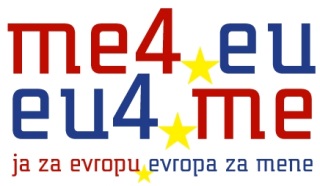 Program pristupanja Crne Gore Evropskoj uniji2016 – 2018Decembar, 2015UVOD Program pristupanja Crne Gore Evropskoj uniji (PPCG) je strategijski dokument koji obuhvata 33 pregovaračka poglavlja i osmišljen je u vidu tabelarnog prikaza. Struktura obuhvata nekoliko segmenata za svako pregovaračko poglavlje i to: uvod u poglavlje, strategijski okvir (status i planovi), zakonodavni okvir (status i program usklađivanja s pravnom tekovinom EU) i administrativne kapacitete. PPCG  za period 2015-2018, usvojen je na sjednici Vlade 5. II 2015. Kako se pravna tekovina Evropske unije konstantno mijenja i razvija, a imajući u vidu dinamiku pregovaračkog procesa, PP se na godišnjem nivou prilagođava promjenama u okviru procesa razvoja prava EU (novi paket broji 1.779 celeksa) i u skladu s tim pristupili smo izradi PPCG-a za 2016 – 2018.I Struktura dokumentaStrukturu PPCG-a čine uvod u poglavlje, strategijski okvir (status i planovi), zakonodavni okvir (status i program usklađivanja s pravnom tekovinom EU) i administrativni kapaciteti.Uvod u poglavljeUvodni dio obuhvata kratak opis poglavlja s najvažnijim karakteristikama, uključujući i podjelu na potpoglavlja, gdje je to relevantno, kao i osvrt na trenutno stanje u pregovaračkom procesu za to poglavlje ili na eventualne izazove u procesu koji su pred nama.Strategijski okvir Strategijski okvir obuhvata status odnosno trenutno stanje i planirane mjere i aktivnosti. U statusu se navode politike, strategije i ostala strategijska dokumenta koja su na snazi. Planovi se odnose na buduće (planirane) mjere/aktivnosti koje PPCG predviđa, a koje se odnose na sposobnost Crne Gore da preuzme obaveze koje proističu iz članstva u EU u svakom od 33 poglavlja, uz odgovarajuće rokove za realizaciju.Zakonodavni okvirZakonodavni okvir takođe obuhvata status i planirane mjere. U statusu se navode zakoni i podzakonski akti koji su na snazi. Planirane mjere odnose se na planirane propise koje Crna Gora treba da donese, imajući u vidu novu pravnu tekovinu koju treba prenijeti u nacionalni pravni sistem, uz navođenje stepena usklađenosti i rokova za realizacijuAdministrativni okvirAdministrativni okvir se odnosi na potrebe angažovanja službenika na poslovima od značaja za evropsku integraciju, prije svega kroz mobilnost unutar sistema ali i kroz potrebu novog zapošljavanja. Prilikom planiranja administrativnih kapaciteta, uzeti su u obzir budžet za 2016, kao i kadrovski planovi za 2016 i svi dokumenti su u potpunosti  kompatibilni.II Statistički prikazProgramom pristupanja Crne Gore EU 2016 – 2018, planirano je donošenje 161 zakona, 654 podzakonskih akata i 29 strategija. Podsjećamo da je Program pristupanja Crne Gore EU 2015 – 2018 Vlada je usvojila 5. II 2015. Njime je bila predviđeno usvajanje 185 zakona i 891 podzakonskih akata. U 2016 bilo je planirano 53 zakona i 202 podzakonskih akata Takođe, bilo je planirano usvajanje 40 strategija. Realizacija na kraju trećeg kvartala je bila, kada je riječ o zakonima i podzakonskim aktima - od ukupno 84 zakona i podzakonskih akata realizovano je 71, odnosno 85%. Realizacija strategijskog dijela je bila - od 10 strategijskih dokumenata, ispunjeno je 9, što čini 90 odsto.01: Sloboda kretanja robe UVODSloboda kretanja robe podrazumijeva uklanjanje svih tehničkih barijera u trgovini među državama članicama Evropske unije. U tom smislu Crna Gora, kao država kandidat za punopravno članstvo u EU mora ukloniti sve prepreke koje mogu narušiti njenu punu integraciju u jedinstveno tržište. Usaglašavanje crnogorskog tehničkog zakonodavstva sa zahtjevima Evropske unije i redefinisanje infrastrukture kvaliteta u skladu s najboljom evropskom praksom zahtjeva duboke i radikalne reforme cjelokupnog pravnog okvira koji uređuje pristup tržištu i tehničke zahtjeve za proizvode u Crnoj Gori, a što se ostvaruje u okviru poglavlja1 -  Sloboda kretanja robe.Poglavlje 1 je podijeljeno u 4 potpoglavlja: 1. Opšti principi; 2. Horizontalne mjere (Standardizacija, Metrologija, Akreditacija, Tržišni nadzor), 3. Vertikalne mjere (Novi pristup, Stari pristup) 4. Proceduralne mjere.Institucije koje se bave slobodom kretanja robe u CG su: Ministarstvo ekonomije, Ministarstvo saobraćaja i pomorstva, Ministarstvo zdravlja, Ministarstvo unutrašnjih poslova, Ministarstvo poljoprivrede i ruralnog razvoja, Ministarstvo održivog razvoja i turizma, Ministarstvo za informaciono društvo i telekomunikacije, Ministarstvo odbrane, Ministarstvo kulture, Uprava za inspekcijske poslove, Uprava carina, Zavod za metrologiju, Akreditaciono tijelo Crne Gore, Institut za standardizaciju, Agencija za ljekove i medicinska sredstva, Agencija za zaštitu životne sredine, Agencija za elektronske komunikacije i poštansku djelatnost, Centar za ekotoksikološka ispitivanja i Fond za zdravstveno osiguranje.1. STATUS1.1. STRATEGIJSKI OKVIR1.2. ZAKONODAVNI OKVIR 2 PLANOVI I POTREBE2.1. STRATEGIJSKI OKVIR2.2. ZAKONODAVNI OKVIR1. SLOBODA KRETANJA ROBE 3. ADMINISTRATIVNI OKVIRMJERILO: Jačati administrativne kapacitete relevantnih institucijaDokumenti koji naglašavaju potrebe administrativnih kapaciteta: IoN 2011 – 2015; Pregovaračka pozicija; Izvještaj o skriningu 3.1. NOVE INSTITUCIJE- nije planirano -3.2. ADMINISTRATIVNI KAPACITETI02: Sloboda kretanja radnika UVODPoglavlje Sloboda kretanja radnika obuhvata oblasti: pristup tržištu rada, EURES, koordinacija sistema socijalne sigurnosti i Evropska kartica zdravstvenog osiguranja.Prema odredbama pravne tekovine EU, radnik koji se seli u drugu državu članicu ima određena prava. Ta prava znače:pravo na rad bez radne dozvole (osim radnika iz novih država članica koje su obuhvaćene prelaznim periodom),jednakost postupanja u zapošljavanju kao s državljanima članice u kojoj se rad obavlja,pravo na jednaku socijalnu sigurnost kakvu imaju i državljani članice u kojoj se radnik zapošljava,pravo članova porodice da se pridruže radniku i da primaju porodičnu naknadu,potpuna koordinacija sistema socijalne sigurnosti (pravo na penziju i doprinosi za socijalnu sigurnost),uzajamno priznavanje kvalifikacija.Cilj navedenih prava je i podsticanje mobilnosti radne snage između država članica EU, što je važan faktor ostvarivanja unutrašnjeg tržišta.Koordinator za ovo poglavlje je Ministarstvo rada i socijalnog staranja, dok su u rad poglavlja uključene i sljedeće institucije: Ministarstvo zdravlja, Ministarstvo unutrašnjih poslova, Ministarstvo prosvjete, Ministarstvo vanjskih poslova i evropskih integracija, Zavod za zapošljavanje Crne Gore, Uprava policije, Fond za zdravstveno osiguranje, Fond PIO, Zavod za statistiku, Centar za stručno obrazovanje, Univerzitet Crne Gore, Savez sindikata, Unija slobodnih sindikata, Privredna komora, Unija poslodavaca, Montenegro biznis alijansa, Institut za strateške studije. Pravnom tekovinom ovog poglavlja nije predviđeno osnivanje neke nove institucije.1. STATUS1.1. STRATEGIJSKI OKVIREU-93	52010XX1116 (EU, 2010 godine)1.2. ZAKONODAVNI OKVIR EU-41	31971R1408 (EU, 1971 godine)EU-42	31992R2434 (EU, 1992 godine)EU-43	31968R1612  (EU, 1968 godine)EU-44	32004L0043 (EU, 2004 godine)EU-45	31996L0017 (EU, 1996 godine)EU-77	32004L0038 (EU, 2004 godine)EU-46	31976L0207 (EU, 1976 godine)EU-47	32002L0073 (EU, 2002 godine)EU-85	31976Y0214(01) (EU, 1976 godine)EU-93	52010XX1116 (EU, 2010 godine)EU-79	52007IP0183 (EU, 2007 godine)EU-78	32008H0506 (01) (EU, 2008 godine)EU-89	32000X1218(01) (EU, 2000 godine)2 PLANOVI I POTREBE2.1. STRATEGIJSKI OKVIR2.2. ZAKONODAVNI OKVIREU-93	52010XX1116 (EU, 2010 godine)2. POGLAVLJA – SLOBODA KRETANJA RADNIKA3. ADMINISTRATIVNI OKVIRMJERILO VEZANO ZA ADMINISTRATIVNE KAPACITETE: NE -Planirano na osnovu Pregovaračke pozicije za poglavlje 2 (usvojena 10. VII 2015.)3.1. NOVE INSTITUCIJE- nije planirano -3.2. ADMINISTRATIVNI KAPACITETI03: Pravo osnivanja preduzeća i sloboda pružanja usluga UVODSloboda pružanja usluga jedna je od četiri osnovne slobode koje omogućavaju funkcionisanje jedinstvenog tržišta Evropske unije uz slobodu kretanja robe, ljudi i kapitala. Zakonodavni okvir koji omogućava slobodno pružanje usluga, a obuhvata i pravo osnivanja preduzeća, razmatra se u okviru ovog poglavlja pregovora o pristupanju Crne Gore Evropskoj uniji pod nazivom - Pravo osnivanja preduzeća i sloboda pružanja usluga. Ovo poglavlje obuhvata tri oblasti:  Međusobno priznavanje profesionalnih kvalifikacijaPravo osnivanja, sloboda pružanja uslugaPoštanske uslugeInstitucionalni okvir: Ministarstvo pravde, Ministarstvo unutrašnjih poslova, Ministarstvo finansija, Ministarstvo vanjskih poslova i evropskih integracija, Ministarstvo prosvjete, Ministarstvo kulture, Ministarstvo ekonomije, Ministarstvo saobraćaja i pomorstva, Ministarstvo poljoprivrede i ruralnog razvoja, Ministarstvo održivog razvoja i turizma, Ministarstvo zdravlja, Ministarstvo za informaciono društvo i telekomunikacije, Ministarstvo rada i socijalnog staranja, Ministarstvo nauke, Privredna komora Crne Gore, Inženjerska komora, Advokatska komora, Ljekarska komora, Uprava za inspekcijske poslove, Zavod za intelektualnu svojinu, Direkcija za razvoj malih i srednjih preduzeća, Agencija za zaštitu životne sredine i Regulatorna agencija za energetiku.Napomena:	Nakon analitičkog pregleda nacionalnog zakonodavstva iz oblasti stručnih kvalifikacija izvršiće se usklađivanje svih zakona i podzakonskih akata i izrada novih u skladu s Direktivom 2013/55 o izmjeni Direktive 2005/36 o priznavanju stručnih kvalifikacija i Regulative (EU) br. 1024/2012 o administrativnoj saradnji putem Informacijskog sistema unutrašnjeg tržišta („Regulativa IMI”) i usklađivanje posebnih zakona i podzakonskih akata s  Direktivom 1974/556 o ostvarivanju slobode poslovnog nastanjivanja i slobode pružanja usluga s obzirom na djelatnosti samozaposlenih osoba i posrednika koji obavljaju trgovinu i distribuciju otrovnih proizvoda i Direktivom 1974/557 o utvrđivanju detaljnih odredaba o prelaznim mjerama koje se odnose na djelatnosti trgovine i distribucije otrovnih proizvoda i djelatnosti koje obuhvataju profesionalnu uporebu takvih proizvoda, uključujući i djelatnosti posrednika. U oblasti pružanja usluga zabilježen je djelimični stepen usklađenosti s Direktivom 2006/123 o uslugama na unutrašnjem tržištu i kroz Akcioni plan za prenošenje Direktive o uslugama na unutrašnjem tržištu prepoznati su sektorski propisi koje je potrebno izmijeniti. Pored Akcionog plana, neophodno je donošenje i Zakona o uslugama kao i Uredbe o jedinstvenoj kontaktnoj tački za usluge. 	U cilju potpunog usklađivanja s Direktivom o kvalifikacijama 2013/55 s njenim izmjenama i dopunama, Crna Gora je u obavezi da do dana pristupanja EU osnuje Komoru medicinskih sestara, babica i tehničara. Zakonom o zdravstvenoj njezi pacijenata („Sl. list CG“, br. 25/10) i strategijskim dokumentima Crne Gore (Strukturne reforme u zdravstvenom sistemu sa Akcionim planom za period 2015-2017. i Nacionalnim planom razvoja kvalifikacija za obavljanje regulisanih profesija sa Akcionim planom za period 2013-2018) je predviđeno osnivanje komore. Komora medicinskih sestara, babica i tehničara Crne Gore je u postupku osnivanja i predstavlja vid jačanja postojećeg institucionalnog okvira koji već funkcioniše u Crnoj Gori. 1. STATUS1.1. STRATEGIJSKI OKVIR1.2. ZAKONODAVNI OKVIR 2 PLANOVI I POTREBE2.2. ZAKONODAVNI OKVIR3. POGLAVLJE – PRAVO OSNIVANJA PREDUZEĆA I SLOBODA PRUŽANJA USLUGA 3. ADMINISTRATIVNI OKVIRMJERILO: NEDokumenti koji naglašavaju potrebe administrativnih kapaciteta: Pregovaračka pozicija3.1. NOVE INSTITUCIJE/ORGANIZACIONE JEDINICE- nije planirano-NAPOMENA: informacija je data u uvodnom dijelu3.2. ADMINISTRATIVNI KAPACITETI04: Sloboda kretanja kapitalaUVODSloboda kretanja kapitala je jedan od osnovnih principa jedinstvenog tržišta Evropske unije, i jedina od četiri slobode koja prelazi granice Evropske unije. Osnovna načela jedinstvenog tržišta su načelo nediskriminacije i načelo uzajamnog priznavanja. Načelo nediskriminacije proizilazi iz Poglavlja II, člana 18 Ugovora o funkcionisanja Evropske unije (UFEU), koji zabranjuje svaku diskriminaciju na osnovu državljanstva, odnosno različit tretman u jednakim okolnostima. Temelji unutrašnjeg tržišta postavljeni su odredbama člana 26 Poglavlje III, naslov 1, Ugovora o funkcionisanja Evropske unije koji definiše jedinstveno  tržište EU kao „prostor bez unutrašnjih granica na kome je slobodan promet robe, kretanje lica, usluga i kapitala.“Sloboda kretanja kapitala obuhvata tri temeljna područja: 1) slobodu kretanja kapitala i plaćanja, 2) usluge platnog prometa i 3) sprječavanje pranja novca i finansiranja terorizma. Institucionalni okvir: MF, CBCG, UZSPNFT, KHOV, ANO,  MF-UN, MVPEI				1. STATUS1.1. STRATEGIJSKI OKVIR1.2. ZAKONODAVNI OKVIR 2 PLANOVI I POTREBE2.1. STRATEGIJSKI OKVIR2.2. ZAKONODAVNI OKVIR3. ADMINISTRATIVNI OKVIR3.1. INSTITUCIJE- Nema podataka -305: Javne nabavke UVODJavne nabavke u Evropskoj uniji obuhvataju skup djelovanja naručilaca iz država članica Evropske unije radi nabavke robe, pružanja usluga ili izvođenja radova. Naručioci podrazumijevaju javne naručioce, kao što su državne institucije, gradovi, opštine i sektorske naručioce koji obavljaju djelatnosti vodosnabdijevanja, snabdjevanja energijom, obezbjeđivanja saobraćajnih i poštanskih usluga.  Cilj evropskog zakonodavstva u ovoj oblasti je da se davaocima usluga, isporučiocima roba i izvođačima radova obezbijedi mogućnost nadmetanja na javnim tenderima u državama članicama Evropske unije. Cilj je, sa jedne strane,  jačanje ekonomskog razvoja i efikasnosti, ali i davanje punog smisla jedinstvenom tržištu Evropske unije. Institucije uspostavljene u tu svrhu treba da obezbijede poštovanje zakonodavnog okvira na svim nivoima i osiguraju efikasan sistem pravne zaštite u postupcima javnih nabavki, koji se, između ostalog, zasniva na pravu  podnošenja žalbe. Naručioci usluga su dužni da postupak javnih nabavki sprovode uz puno poštovanje principa transparentnosti. Projekti javno-privatnog partnerstva su projekti koji imaju za cilj zadovoljenje neke javne potrebe, odnosno projekti koji za cilj imaju pružanje javne usluge iz nadležnosti javne vlasti.Zakonodavni okvir obuhvata: opšte principe pravnu zaštitu i klasični sektor, komunalni sektor, koncesije i javno privatno partnerstvo, elektronske javne nabavke, rječnik javnih nabavki, održive javne nabavke, nabavke u oblasti odbrane i bezbjednosti.Institucionalni okvir: Ministarstvo finansija, Uprava za javne nabavke, Državna komisija za kontrolu postupaka javnih nabavki, Komisija za koncesije, Uprava za inspekcijske poslove.1. STATUS1.1. STRATEGIJSKI OKVIR1.2. ZAKONODAVNI OKVIR 2 PLANOVI I POTREBE2.1. ZAKONODAVNI OKVIR3. ADMINISTRATIVNI OKVIR3.1. NOVE INSTITUCIJE/ORGANIZACIONE JEDINICE- nije planirano -3.2. ADMINISTRATIVNI KAPACITETI06: Privredno pravo UVODPrivredno pravo odnosi se na osnivanje, funkcionisanje i kontrolu finansijskog poslovanja privrednih društava u državama članicama Evropske unije. Obuhvata dva dijela: pravo privrednih društava u užem smislu, te računovodstvo i reviziju.Tekovina prava privrednih društava EU obuhvata pravila o osnivanju, registraciji, podjeli akcionarskih društava, domaćim i prekograničnim spajanjima, preuzimanju akcionarskih društava, pravima akcionara, zahtjevima u pogledu kapitala, zahtjevima za transparentnošću poslovanja.  preporuke o politici naknada za direktore kotiranih akcionarskih društava, te preporuke o ulozi nezavisnih direktora i članova nadzornog odbora kotiranih društava, kao i komisija odbora ovih društava. Pravo privrednih društava u užem smislu obuhvata i pravila sadržana u Uredbi o Statutu Evropske kompanije i Uredbi o Evropskom ekonomskom interesnom udruženju.Područje računovodstva i revizije uključuje uspostavljanje sistema provjere kvaliteta rada revizorske struke i djelotvornog sistema javnog nadzora nad njenim radom uopšte, sistema javnog objavljivanja godišnjih finansijskih izvještaja, kao i uspostavljanje i dosljednu primjenu međunarodnih standarda finansijskog izvještavanja. Ovaj segment ostvariće i direktan uticaj na strukturu organa pojedinih vrsta društava kapitala u Crnoj Gori, kroz obavezu uvođenja odbora za reviziju, organa zaduženog za sprovođenje interne kontrole finansijskog poslovanja.Institucije nadležne za donošenje i primjenu zakonodavstva iz ove oblasti su: Ministarstvo ekonomije, Ministarstvo finansija, Privredni sud u Podgorici, Poreska uprava, Privredna komora Crne Gore, Agencija za nadzor osiguranja, Komisija za hartije od vrijednosti i Institut sertifikovanih računovođa i revizora Crne Gore.  1. STATUS1.1. STRATEGIJSKI OKVIR- Nema podataka -1.2. ZAKONODAVNI OKVIR 2 PLANOVI I POTREBE2.1. STRATEGIJSKI OKVIR- Nema podataka -2.2. ZAKONODAVNI OKVIR3. ADMINISTRATIVNI OKVIR3.1. INSTITUCIJE- Nema podataka -307: Pravo intelektualne svojine UVODPravna tekovina Evropske unije u oblasti pravo intelektualne svojine obuhvata pitanje autorskog i srodnih prava, prava industrijske svojine i odredbe o njihovom sprovođenju. Autorsko i srodna prava štite djela iz oblasti književnosti, nauke i umjetnosti, dok se pod industrijskom svojinom podrazumijevaju prava na patent, žig, industrijski dizajn, oznake geografskog porijekla i geografske oznake i topografije poluprovodnika. Zaštita prava intelektualne svojine obuhvata: administrativnu zaštitu; građanskopravnu zaštitu; krivičnopravnu zaštitu i prekršajnu zaštitu. Institucije nadležne za rad u ovom poglavlju su: Ministarstvo ekonomije; Zavod za intelektualnu svojinu; Uprava policije; Uprava Carina; Fitosanitarna uprava; Uprava za inspekcijske poslove; sudski organi i Tužilaštvo Crne Gore. U Crnoj Gori je uspostavljen zakonodavni okvir za sprovođenje prava intelektualne svojine u posebnim zakonima koji uređuju intelektualnu svojinu. 1. STATUS1.1. STRATEGIJSKI OKVIR1.2. ZAKONODAVNI OKVIR EU-81	31989L0104 (EU, 1989 godine)2 PLANOVI I POTREBE2.1. STRATEGIJSKI OKVIR- Nema podataka -2.2. ZAKONODAVNI OKVIR3. ADMINISTRATIVNI OKVIRMJERILO: Jačati administrativne kapacitete institucija koje se bave sprovođenjem, kao i obezbijediti adekvatnu evidenciju o sprovođenju i sudskoj praksiDokumenti koji naglašavaju potrebe administrativnih kapaciteta: IoN 2011 – 2015; Pregovaračka pozicija3.1. NOVE INSTITUCIJE/ORGANIZACIONE JEDINICE- nije planirano -3.2. ADMINISTRATIVNI KAPACITETI08: Konkurencija UVODPravila koja se odnose na zaštitu konkurencije predstavljaju osnov na kojem je formirana tržišna privreda jedne zemlje. Poznato je da u procesu pristupanja Evropskoj uniji politika konkurencije zauzima jedno od najznačajnijih mjesta jer njeno efikasno sprovođenje doprinosi unapređenju ekonomije, razvoju i rastu broja privrednih društava, unapređenju ulaganja u istraživanje i razvoj novih proizvoda, privlačenju novih investicija i povećanju proizvodnje i izvoza. Pravna tekovina Evropske unije u oblasti zaštite konkurencije se dijeli na politiku konkurencije i državnu pomoć. To podrazumijeva pravila i procedure za suzbijanje povreda pravila ponašanja učesnika na tržištu (restriktivne sporazume između preduzeća, zloupotrebu dominantnog položaja i praćenje koncentracije učesnika na tržištu), kao i dodjelu nedozvoljene državne pomoći koja za rezultat ima stavljanje određenih učesnika u povoljniji položaj.Crna Gora je u 2014. u potpunosti uskladila nacionalno zakonodavstvo u oblasti politike konkurencije s pravnom tekovinom EU, te obezbijedila adekvatan institucionalni okvir za njeno sprovođenje. U narednom periodu najveći izazovi se očekuju u dijelu jačanja administrativnih kapaciteta i adekvatne implementacije zakona.Dodatna usklađivanja s pravnom tekovinom EU predstoje u oblasti državne pomoći, koja će uz efikasnu primjenu pravila državne pomoći EU biti najveći izazov u zatvaranju 8. pregovaračkog poglavlja – Konkurencija.Institucije nadležne za rad u ovom poglavlju su: Ministarstvo ekonomije, Ministarstvo finansija, Agencija za zaštitu konkurencije, Komisija za kontrolu državne pomoći, nadležni sudovi i Državno tužilašvo.1. STATUS1.1. STRATEGIJSKI OKVIR- Nema podataka -1.2. ZAKONODAVNI OKVIR 2 PLANOVI I POTREBE2.1. STRATEGIJSKI OKVIR- Nema podataka -2.2. ZAKONODAVNI OKVIR3. ADMINISTRATIVNI OKVIRMJERILO: Obezbijediti operativnu nezavisnost nacionalnog tijela za kontrolu državne pomoćiDokumenti koji naglašavaju potrebe administrativnih kapaciteta: IoN 2011 – 2015; Informacija o planu ispunjavanja mjerila3.1. NOVE INSTITUCIJE/ORGANIZACIONE JEDINICE3.2. ADMINISTRATIVNI KAPACITETI09: Finansijske usluge UVOD9. poglavlje Finansijske usluge se odnosi  na usklađenost propisa u oblasti bankarstva, osiguranja i reosiguranja, penzijskih fondova pod pokroviteljstvom poslodavca, tržišta kapitala i infrastrukture finansijskih tržišta, s pravnom tekovinom EU, ali i na njeno efikasno sprovođenje od strane nadležnih supervizorskih institucija, što za krajnji cilj ima podsticanje i očuvanje finansijske stabilnosti. Ovo poglavlje obuhvata četiri  oblasti: 1. bankarstvo i finansijski konglomerati, 2. osiguranje i penzijsko osiguranje pod pokroviteljstvom poslodavca, 3. tržišta hartija od vrijednosti i investicione usluge i 4. infrastruktura finansijskih tržišta. Za sprovođenje pravne tekovine EU u ovoj oblasti nadležni su Ministarstvo finansija, Centralna banka Crne Gore - CBCG, Komisija za hartije od vrijednosti - KHOV, Agencija za nadzor osiguranja - ANO i Fond za zaštitu depozita – FZD.CBCG je, u skladu sa Zakonom o CBCG, zadužena za superviziju kreditnih institucija koje posluju u Crnoj Gori. Kao samostalna i nezavisna institucija, CBCG donosi odluke o izdavanju dozvole za rad kreditnim institucijama, a istovremeno vrši kontrolu njihovog poslovanja. ANO je, u skladu sa Zakonom o osiguranju, nadležna za vršenje nadzora nad radom društava za osiguranje u Crnoj Gori, izdavanje odobrenja za njihov rad  i praćenje ispunjavanja prudencionih kriterijuma, u cilju zaštite interesa osiguranika i podsticanja rasta tržišta osiguranja. KHOV je nadležna za  superviziju u oblasti pružanja investicionihusluga, tržišta hartija od vrijednosti i investicionih fondova. Sva pitanja tržišta kapitala, trgovine hartijama od vrijednosti, kao i organizacija i djelokrug ovlašćenja KHOV regulisana su Zakonom o hartijama od vrijednosti, koji je djelimično usklađen s pravnom tekovinom EU.Crna Gora će nastaviti sa daljim usklađivanjem s pravnom tekovinom EU i njenom pravilnom primjenom ucilju dobre pripremljenosti za preuzimanje obaveza članstva, posebno vodeći računa o dinamičnim promjenama pravne tekovine EU u oblasti finansijskih usluga.1. STATUS1.1. STRATEGIJSKI OKVIR- Nema podataka -1.2. ZAKONODAVNI OKVIR 2. PLANOVI I POTREBE2.1. STRATEGIJSKI OKVIR- Nema podataka –2.2. ZAKONODAVNI OKVIR3. ADMINISTRATIVNI OKVIRMJERILO VEZANO ZA ADMINISTRATIVNE KAPACITETE: NE 3.1. NOVE INSTITUCIJE- nije planirano -3.2. ADMINISTRATIVNI KAPACITETI10: Informatičko društvo i mediji UVODPoglavlje Informatičko društvo i mediji čini cjelinu od tri oblasti: elektronske komunikacije, usluge informatičkog društva i audiovizuelna politika. Ključna pitanja u okviru oblasti elektronskih komunikacija su: širokopojasni pristup, standardizacija, interkonekcija, tržište i analiza tržišta, univerzalne usluge i prava korisnika, pitanja privatnosti, digitalizacija i politika radio spektra. Ključna pitanja u okviru oblasti usluga informatičkog društva su: informaciona bezbjednost, e-uprava, e-zdravstvo, e-potpis, javni sektor, e-trgovina. Ključna pitanja u okviru oblasti audiovizuelne politike su: audiovizuelne medijske usluge, javni radio difuzni servisi Crne Gore, zaštita maloljetnika, filmsko naslijeđe, kulturna raznolikost.                                         Institucije nadležne za rad u ovom poglavlju su: Ministarstvo za informaciono društvo i telekomunikacije, Ministarstvo kulture, Ministarstvo prosvjete, Ministarstvo unutrašnjih poslova, Ministarstvo zdravlja (Fond za zdravstveno osiguranje), Zavod za intelektualnu svojinu, Agencija za elektronske komunikacije i poštansku djelatnost, Agencija za elektronske medije, Agencija za zaštitu ličnih podataka i pistup informacijama, Radio difuzni centar i Radio i Televizija Crne Gore.1. STATUS1.1. STRATEGIJSKI OKVIR1.2. ZAKONODAVNI OKVIR EU-59	Directive 2007/65/EC of the European Parliament and of the Council of 11 December 2007 amending Council Directive 89/552/EEC on the coordination of certain provisions laid down by law, regulation or administrative action in Member States concerning the pu (EU, 2007 godine)2 PLANOVI I POTREBE2.1. STRATEGIJSKI OKVIR2.2. ZAKONODAVNI OKVIR3. ADMINISTRATIVNI OKVIRMJERILO: DA•	Dovoljan administrativni kapacitet za sprovođenje pravne tekovine u oblasti elektronskih komunikacija, usluga informatičkog društva i AVM usluga, uključujući nezavisnost regulatora.Dokumenti koji naglašavaju potrebe administrativnih kapaciteta: Zajednička pozicija Evropske unije za poglavlje 10 – Informatičko društvo i medijiPregovaračka pozicija Crne Gore za Međuvladinu konferenciju o pristupanju Crne Gore Evropskoj uniji za poglavlje 10 – Informatičko društvo i medijiIzvještaj o analitičkom pregledu usklađenosti zakonodavstva za Crnu Goru za poglavlje 10 – Informatičko društvo i mediji3.1. NOVE INSTITUCIJE/ORGANIZACIONE JEDINICE- nije planirano –3.2. ADMINISTRATIVNI KAPACITETI11: Poljoprivreda i ruralni razvoj UVODEvropsko zakonodavstvo za poglavlje Poljoprivreda i ruralni razvoj obuhvata veliki broj obavezujućih pravila od kojih su mnoga direktno primjenjiva. Njihova odgovarajuća primjena i efikasnost sprovođenja od strane efikasne administracije su neophodni za funkcionisanje Zajedničke poljoprivredne politike (ZPP). ZPP je podijeljena na dva stuba, direktna plaćanja i ruralni razvoj. Osnovu prvog stuba čine različite mjere podrške koje direktno ili indirektno podržavaju primanja poljoprivrednika, a imaju uticaj na tržište i cijene. Politika ruralnog razvoja koja kroz  podršku  raznovrsnih ekonomskih aktivnosti u ruralnim područjima ima za cilj poboljšanje kvaliteta života kako sa ekonomskog tako i sa društvenog aspekta. Mjere prvog stuba integralno se finansiraju iz zajedničkog budžeta EU, dok za drugi stub važi princip kofinansiranja iz nacionalnog budžeta. Jedna od osnovnih karakteristika ZPP je finansiranje u sedmogodišnjem periodu, s tačno utvrđenim iznosima subvencija potencijalnim korisnicima.Zemlja članica mora da bude sposobna za primjenu evropskog zakonodavstva za šeme direktnih plaćanja i implementaciju zajedničkog uređenja tržišta za određenje poljoprivredne proizvode. Poglavlje 11. Poljoprivreda i ruralni razvoj podijeljeno je na sljedeća potpoglavlja: horizontalna pitanja (direktna plaćanja i zajednička organizacija tržšta), državna pomoć, ruralni razvoj (upravljačko tijelo i Agencija za plaćanje), politika kvaliteta i organska proizvodnja.Crna Gora će danom pristupanja u EU primjenjivati Zajedničku poljoprivrednu politiku koja podrazumjeva s jedne strane uspostavljanje administrativnog i institucionalnog okvira za njeno sprovođenje.Pravilno sprovođenje Zajedničke poljoprivredne politike zahtjeva od Crne Gore jačanje postojećih i osnivanje novih odgovarajućih administrativnih struktura, kao što su: Agencija za plaćanje, integrisani administrativni sistem kontrole (IACS), računovodstveni sistem na farmama (FADN).Nadležna institucija za rad u ovom pregovaračkom poglavlju je Ministarstvo poljoprivrede i ruralnog razvoja.1. STATUS1.1. STRATEGIJSKI OKVIREU-27	Zajednička poljoprivredna politika (EU, 2007) EU-28	Zajednička poljoprivredna politika (EU, 2014)1.2. ZAKONODAVNI OKVIR 2 PLANOVI I POTREBE2.1. STRATEGIJSKI OKVIRNEMA PODATAKA2.2. ZAKONODAVNI OKVIR3. ADMINISTRATIVNI OKVIRMJERILO: NEDokumenti koji naglašavaju potrebe administrativnih kapaciteta: Akcioni plan za usaglašavanje s pravnom tekovinom EU koji je predmet početnog mjerila3.1. NOVE INSTITUCIJE- Agencija za plaćanje – Crna Gora će postupno  iz Direktorata za Ipard plaćanja uspostaviti Agenciju za plaćanja do pristupanja EU3.2. ADMINISTRATIVNI KAPACITETI12: Bezbjednost hrane, veterinarstvo i fitosanitarni nadzor UVODEvropski pristup u oblasti bezbjednosti hrane, veterinarstva i fitosanitarnog nadzora podrazumijeva primjenu integralnog principa „od njive do trpeze“ koji pokriva sve segmente prehrambenog lanca: primarnu proizvodnju, preradu, skladištenje, transport i trgovinu.Pravna tekovina za ovo poglavlje sastoji se od tri dijela koji se međusobno nadopunjuju:1. Bezbjednost hrane sadrži: pravila za proizvodnju i stavljanje na tržište hrane, hrane za životinje i nus proizvoda životinjskog porijekla (higijenska pravila, specifična pravila za proizvode životinjskog porijekla, deklarisanje i reklamiranje, pravila za aditive, enzime, suplemete i boje, kao i materijale koji dolaze u kontakt sa hranom), pravila za zvanične kontrole i mehanizme za osiguranje bezbjednosti hrane, sa strogim pravilima za hranu životinjskog porijekla.2. Veterinarska politika sadrži: pravila za unutrašnji promet životinja i životinjskih proizvoda, kontrolu i zdravstvene zahtjeve za uvoz životinja, proizvoda životinjskog porijekla i nus proizvoda, identifikaciju i registraciju životinja i praćenje njihovog kretanja, kontrolu i iskorjenjivanje bolesti životinja i zoonoza, promet živih životinja, sjemena, janih ćelija i embriona, kontrolu rezidua i drugih supstanci, zootehniku, kao i zahtjeve za dobrobit životinja.3. Fitosanitarna politika sadrži: pravila za kontrolu štetnih organizama bilja, biljnih proizvoda i objekata pod nadzorom, pravila za sredstava za zaštitu bilja, kvalitet i stavljanje na tržište sjemenskog i sadnog materijala i zaštitu novih biljnih sorti.Takođe, ovo poglavlje sadrži pravila za genetski modifikovane organizme.  Institucije koje se bave pitanjem bezbjednosti hrane, veterinarstva i fitosanitarnog nadzora u Crnoj Gori su: Ministarstvo poljoprivrede i ruralnog razvoja, Ministarstvo zdravlja, Veterinarska uprava, Fitosanitarna uprava i Uprava za inspekcijske poslove.Polazeci od činjenice da Evropska unija u ovim oblastima postavlja stroge uslove koji do kraja moraju biti ispunjeni na putu pridruživanja, bitno je, između ostalog, ispuniti sledeće pretpostavke: usvojiti odgovarajuće propise (zakone i podzakonske akte), osigurati usvajanje propisanih normi od strane držaoca životinja, bilja i subjekata u poslovanju hranom, zaposliti stručne kadrove, obezbjediti adekvatan budžet, potrebnu tehničku opremu i sredstva za rad, laboratorije, inspekcije i adekvatne administrativne kapacitete. Usklađivanjem zakonodavstva s pravnom tekovinom Europske unije svi proizvodi na tržištu moraće zadovoljiti jednake zahtjeve. Time će se podići opšti nivo bezbjednosti hrane kao i povjerenja građana u proizvode koje kupuju.1. STATUS1.1. STRATEGIJSKI OKVIR1.2. ZAKONODAVNI OKVIR EU-113	Commission Regulation (EC) No 1882/2004 of 28 October 2004 fixing the rates of the refunds applicable to certain cereal and rice products exported in the form of goods not covered by Annex I to the Treaty (EU, 2004 godine)EU-114	Commission Regulation (EC) No 1213/2008 of 5 December 2008 concerning a coordinated multiannual Community control programme for 2009, 2010 and 2011 to ensure compliance with maximum levels of and to assess the consumer exposure to pesticide residues in an (EU, 2008 godine)2 PLANOVI I POTREBE2.1. STRATEGIJSKI OKVIR- Nema podataka -2.2. ZAKONODAVNI OKVIREU-111	Regulation (EU) No 609/2013 of the European Parliament and of the Council of 12 June 2013 on food intended for infants and young children, food for special medical purposes, and total diet replacement for weight control and repealing Council Directive 92/ (EU, 2013 godine)12.POGLAVLJE – BEZBJEDNOST HRANE, VETERINARSTVO i FITOSANITARNI NADZOR3. ADMINISTRATIVNI OKVIRMJERILO: NE Dokumenti koji naglašavaju potrebe administrativnih kapaciteta: Strategija za transpoziciju i implementaciju pravne tekovinu EU(koji se oslanja na PPCG)3.1. NOVE INSTITUCIJE13: Ribarstvo UVODRibarstvo je važna privredna grana i istorijski posmatrano, dugo prisutna djelatnost u zemljama EU.  Racionalna eksploatacija obnovljivih resursa, kao i pitanja uređenja tržišta proizvodima ribarstva, strukturne politike, nadzora i kontrole i međunarodne saradnje u ribarstvu uređena je Zajedničkom ribarstvenom politikom EU. Utvrđivanjem Zajedničke ribarstvene politike definisani su i njeni ciljevi: povećanje produktivnosti, poboljšanje  životnog standarda  zaposlenih u ribarstvu, stabilizacija tržišta, efikasnije snabdijevanje i obezbjeđivanje zaliha hrane po pristupačnim cijenama.Pregovaračko poglavlje 13 je podijeljeno na šest potpoglavlja:  Resursi  i upravljanje flotom, Inspekcija i kontrola, Strukturne mjere, Državna pomoć; Tržišne mjere i Međunarodni sporazumi. Ribarstvo u Crnoj Gori je tradicionalna privredna grana, zastupljena u ribolovnim područjima morskog priobalja i Skadarskog jezera i ima važnu sociološku i kulturološku ulogu. Crna Gora još uvijek nema dovoljno razvijen sektor ribarstva, ni u dijelu izlova ribe, ni u akvakulturi.  Prerađivačka industrija nije razvijena u mjeri u kojoj to resursi omogućavaju. Učešće sektora ribarstva u nacionalnom bruto društvenom proizvodu iznosi 0,5 %, u bruto proizvodu sektora poljoprivrede iznosi 3,1%. Sektor morskog ribarstva predstavlja 0,3 % ukupnog sektora ribarstva Evropske zajednice na Mediteranu. Crna Gora je dijelom uspostavila sistem kontrole i nadzora ribolovnih aktivnosti. Institucije zadužene za sektor ribarstva su sljedeće:  Ministarstvo poljoprivrede i ruralnog razvoja - Direkcija za ribarstvo, Institut za biologiju mora, Uprava za inspekcijske poslove. Laboratorije: Specijalistička veterinarska laboratorija, Centar za ekotoksikološka ispitivanja i Institut za javno zdravlje Crne Gore.1. STATUS1.1. STRATEGIJSKI OKVIREU-31	Zajednička ribarstvena politika (EU, 2007)EU-31	Zajednička ribarstvena politika (EU, 2014)1.2. ZAKONODAVNI OKVIR 2 PLANOVI I POTREBE2.1 STRATEGIJSKI OKVIRNEMA PODATAKA2.2. ZAKONODAVNI OKVIR3. ADMINISTRATIVNI OKVIRMJERILO: NEDokumenti koji naglašavaju potrebe administrativnih kapaciteta: Akcioni plan za usaglašavanje s pravnom tekovinom EU koji je predmet početnog mjerila3.1. NOVE INSTITUCIJE- nije planirano -3.2. ADMINISTRATIVNI KAPACITETI14: Saobraćajna politika UVODSaobraćajna politika ima za cilj poboljšanje funkcionisanja unutrašnjeg tržišta Evropske unije obezbjeđivanjem sigurnosti, djelotvornosti, dostupnosti i kvaliteta saobraćajnih usluga, zaštite interesa korisnika tih usluga i zaštite životne sredine.Poglavlje Saobraćajna politika obuhvata:drumski saobraćaj,željeznički saobraćaj, satelitsku navigaciju, putnu infrastrukturu, kombinovani saobraćaj, vazdušni saobraćaj,pomorski saobraćaj isaobraćaj unutrašnjim plovnim putevima. Instutucije nadležne za rad u ovom poglavlju su: Ministarstvo saobraćaja i pomorstva, Ministarstvo unutrašnjih poslova, Ministarstvo održivog razvoja i turizma, Uprava pomorske sigurnosti, Uprava policije, Lučka uprava, Direkcija za saobraćaj, Direkcija za željeznice, Lučka kapetanija Kotor, Lučka kapetanija Bar, AD ŽICG, AD Željeznički prevoz, AD Održavanje željezničkih voznih sredstava, Agencija za civilno vazduhoplovstvo, AD Aerodromi Crne Gore, AD Aerodrom Podgorica, AD Montenegro Airlines, AD Luka Bar. Izazovi s kojima se Crna Gora suočava u ovoj oblasti jeste pitanje unutrašnjih plovnih puteva i prenošenje pravne tekovine koja se odnosi na tehničke uslove za čamce i izdavanje certifikata kapetanima u unutrašnjoj plovidbi. S tim u vezi je potrebno, u skladu s Direktivom 2006/87/EZ, klasifikovati unutrašnje plovne puteve u nekoj od 4 zone voda koje su njom definisane. Potrebno je obezbijediti nezavisnost regulatornog tijela u željezničkom saobraćaju. 1. STATUS1.1. STRATEGIJSKI OKVIREU-102	52011DC0144 - Bijela knjiga - mapa puta jedinstvenog evropskog transportnog područja - kroz konkurentan i efikasan transportni sistem (D) (EU, 2011 godine)EU-96	Bijela knjiga 2011:  Bezbjednost saobraćaja na putevima kroz "nultu-viziju" (EU, 2011 godine)EU-100	Orijentacije politike u bezbjednosti saobraćaja na putevima 2010-2020 (EU, 2011 godine)EU-101	Evropska osnovna politika sistema digitalnih tahografa Verzija 2.1 (EU, 2011 godine)1.2. ZAKONODAVNI OKVIR EU-112	Provedbena uredba Komisije (EU) br. 628/2013 od 28. lipnja 2013. o metodama rada Europske agencije za sigurnost zračnog prometa prilikom obavljanja inspekcijskog nadzora u području standardizacije i praćenju primjene pravila Uredbe (EZ) br. 216/2008 Europe (EU, 2013 godine)2 PLANOVI I POTREBE2.1. STRATEGIJSKI OKVIR2.2. ZAKONODAVNI OKVIREU-107	Decision No 377/2013/EU of the European Parliament and of the Council of 24 April 2013 derogating temporarily from Directive 2003/87/EC establishing a scheme for greenhouse gas emission allowance trading within the Community Text with EEA relevance (EU, 2013 godine)EU-112	Provedbena uredba Komisije (EU) br. 628/2013 od 28. lipnja 2013. o metodama rada Europske agencije za sigurnost zračnog prometa prilikom obavljanja inspekcijskog nadzora u području standardizacije i praćenju primjene pravila Uredbe (EZ) br. 216/2008 Europ (EU, 2013 godine)14. POGLAVLJA – SAOBRAĆAJNA POLITIKA3. ADMINISTRATIVNI OKVIRMJERILO: NEDokumenti koji naglašavaju potrebe administrativnih kapaciteta: Pregovaračka pozicija3.1. NOVE INSTITUCIJE- Organ uprave nadležan za unutrašnju plovidbu-3.2. ADMINISTRATIVNI KAPACITETI15: Energetika UVODEnergetika je jedna od najznačajnijih oblasti djelovanja Evropske unije. Upravljanje energetskim sektorom predstavlja posebno važnu oblast djelovanja institucija Evropske unije.Oblast energetike je podijeljena na sljedeće podoblasti: električna energija,gas,ugljovodonici,obnovljivi izvori energije,energetska efikasnost i nuklearna sigurnost i zastita od zračenja.Institucije nadležne za rad u ovom poglavlju su: Ministarstvo ekonomije, Uprava za inspekcijske poslove i Regulatorna Agencija za energetiku, dok se pitanjem nuklearne bezbjednosti bave Ministarstvo održivog razvoja i turizma, Ministarstvo unutrašnjih poslova, Agencija za zaštitu životne sredine i Uprava za inspekcijske poslove.Od kompanija koje su uključene u sektor energetike, Elektroprivreda Crne Gore (EPCG AD) je preduzeće koje obavlja djelatnosti proizvodnje i distribucije električne energije, kao i snabdijevanja električnom energijom. Crnogorski elektroprenosni sistem (CGES AD) je operator prenosnog sistema električne energije, a Crnogorski operator tržišta električne energije (COTEE d.o.o.) je operator tržišta. Velika kompanija koja posluje u oblasti rudarstva je Rudnik uglja AD Pljevlja (RUP). U sektoru nafte i gasa, gdje naftne derivate i tečni naftni gas (TNG) Crna Gora u potpunosti uvozi, glavni energetski subjekti su: Jugopetrol AD Podgorica - akcionarsko društvo za istraživanje, eksploataciju i promet nafte i naftnih derivata. Nakon privatizacije izvršene 2002, grčka kompanija Hellenic Petroleum International AG je postala vlasnik 54,5% akcija Društva; Montenegro Bonus d.o.o. Cetinje – državna kompanija koja se bavi prometom naftnih derivata na veliko, trgovinom i snabdijevanjem električnom energijom i Petrol CG MNE, INA Crna Gora i veliki broj drugih kompanija koje su licencirane za uvoz i dustribuciju naftnih derivate u CG (oko 60). Nivo usklađenosti Crne Gore s pravnom tekovinom Evropske unije u ovoj oblasti potpomognut je članstvom Crne Gore i aktivnim učešćem u Energetskoj zajednici, koja nastoji da proširi unutrašnje energetsko tržište Evropske unije na susjedne zemlje.  Analitički pregled je pokazao da je crnogorsko zakonodavstvo u velikoj mjeri usklađeno s pravnom tekovinom Evropske unije u ovoj oblasti.  Međutim,  tokom pregovora, posebna pažnja biće  posvećena Direktivi 2009/119/EZ, koja nameće obavezu državama članicama da održavaju minimalne zalihe sirove nafte i/li naftnih derivata.1. STATUS1.1. STRATEGIJSKI OKVIREU-26	Communication from the Commission to the European Council and the European Parliament - an energy policy for Europe {SEC(2007) 12} (EU, 2007 godine)EU-18	Communication from the Commission “Intra-EU investment in the financial services’ sector (EU, 2005 godine)EU-35	52006DC105-Zelena knjiga-Evropska strategija za odrzivu, konkurentnu i sigurnu energiju (EU, 2006 godine)1.2. ZAKONODAVNI OKVIR EU-65	22013A0817 (EU, 2013 godine)2 PLANOVI I POTREBE2.1. STRATEGIJSKI OKVIREU-35	52006DC105-Zelena knjiga-Evropska strategija za odrzivu, konkurentnu i sigurnu energiju (EU, 2006 godine)EU-55	32005D0510 (EU, 2005 godine)15. POGLAVLJE – ENERGETIKA3. ADMINISTRATIVNI OKVIRMJERILO: NEDokumenti koji naglašavaju potrebe administrativnih kapaciteta: pregovaračka pozicija3.1. NOVE INSTITUCIJEDA3.2. ADMINISTRATIVNI KAPACITETI16: Porezi UVODPoreska politika Crne Gore zasniva se na: sveobuhvatnosti poreskih obveznika (fizičkih i pravnih lica), niskim i konkurentnim poreskim stopama i veoma selektivnim poreskim olakšicama.Poreski sistem Crne Gore sastoji se od više vrsta poreza i drugih fiskaliteta. Direktne poreze, koji terete privrednu sposobnost obveznika neposredno pogađajući njihovu imovinu ili prihode, čine: porez na dobit pravnih lica; porez na dohodak fizičkih lica; porez na nepokretnost; porez na upotrebu putničkih motornih vozila, plovnih objekata, vazduhoplova i letilica; porez na premije osiguranja; doprinosi; takse; koncesije i naknade.Indirektni porezi, koji se naplaćuju u vezi s radnjama proizvodnje, potrošnje ili razmjene dobara, dijele se na: porez na dodatu vrijednost; akcize; carine; porez na promet nepokretnosti; porez na promet upotrebljavanih motornih vozila, plovnih objekata, vazduhoplova i letilica.U strukturi poreskih prihoda dominiraju indirektni porezi, i to porez na dodatu vrijednost i akcize, a slijede porez na dohodak fizičkih lica i porez na dobit.Državni prihodi koji u potpunosti pripadaju državi su:  porez na dodatu vrijednost, akcize i porez na dobit.Zajednički prihod koji pripada budžetu države (77%) i budžetima opština (23%) su porez na dohodak fizičkih lica i koncesije.Vlada Crne Gore i Ministarstvo finansija nadležni su za vođenje poreske politike, a u okviru Ministarstva Direktorat za poreski i carinski sistem, odnosno Direkcija za direktne i indirektne poreze. Za implementaciju poreske politike zadužena je Poreska uprava, koja je u sastavu Ministrastva finansija. Za implementaciju carinske politike zadužena je Uprava carina, koja je sastavu Ministrastva finansija.1. STATUS1.1. STRATEGIJSKI OKVIR1.2. ZAKONODAVNI OKVIR 2 PLANOVI I POTREBE2.1. STRATEGIJSKI OKVIR2.2. ZAKONODAVNI OKVIR3. ADMINISTRATIVNI OKVIR3.1. NOVE INSTITUCIJE17: Ekonomska i monetarna politikaUVODPravna tekovina Evropske unije u oblasti ekonomske  i monetarne politike odnosi se na posebna pravila kojima se zahtijeva nezavisnost centralnih banaka u državama članicama, zabranjuje se finansiranje javnog sektora od strane centralne banke, kao i povlašćen pristup javnog sektora finansijskim institucijama i poštovljanje pravila u oblasti fiskalne politike i nadzora. Ovu tekovinu čine Ugovor o funkcionisanju EU, Protokol br. 4 o Statutu evropskog sistema centralnih banaka (ESCB) i Evropske centralne banke (ECB), kao i određeni broj uredbi i odluka. Pored toga, potrebno je pridržavati se odredbi Pakta o stabilnosti i rastu, kao i pravila koja se odnose na fiskalni nadzor.Poglavlje Ekonomska i monetarna politika podijeljeno je na dva potpoglavlja: Monetarna politika obuhvata pravnu tekovinu u oblasti nezavisnosti centralne banke, zabrane privilegovanog pristupa javnog sektora finansijskim institucijama i korišćenje novčanica i kovanica;Ekonomska politika obuhvata zakonodavni okvir u oblasti fiskalne politike i nadzora. Crnogorski pravni okvir u oblasti monetarne politike je u visokom stepenu usklađen s principima i regulativom EU, koje se odnose na nezavisnost centralne banke, pravni subjektivitet i zabranu monetarnog finansiranja, dok je pravni okvir u oblasti fiskalne politike i nadzora većim dijelom usklađen s direktivom EU.Za sprovođenje pravne tekovine iz ovog poglavlja nadležne su sljedeće institucije:Centralna banka Crne Gore za monetarnu politiku, oblast nezavisnosti centralne banke, privilegovanog pristupa javnog sektora finansijskim institucijama (jednim dijelom i u nadležnosti Agencije za nadzor osiguranja i Komisije za hartije od vrijednosti) i oblast korišćenja novčanica i kovanica eura;Ministarstvo finansija za ekonomsku politiku, odnosno oblast fiskalne politike i nadzora.1. STATUS1.1. STRATEGIJSKI OKVIR1.2. ZAKONODAVNI OKVIR 2. PLANOVI I POTREBE	2.1. STRATEGIJSKI OKVIR2.2. ZAKONODAVNI OKVIR3. ADMINISTRATIVNI OKVIR3.1. INSTITUCIJE- Nema podataka -18: Statistika UVODPoglavlje Statistika odnosi se na proizvodnju zvanične statistike statističkog sistema Crne Gore po sljedećim oblastima:demografija i socijalna statistika, makroekonomska statistika, kratkoročna statistika i cijene, statistika poljoprivrede, životne sredine i registri, i koordinacija statističkog sistema, u skladu sa međunarodnom metodologijom i principima Kodeksa evropske prakse. Ovo poglavlje je regulisano pravnom tekovinom Evropske unije, koju čini približno 350 regulativa, direktiva i preporuka. Glavni koordinator statističkog sistema Crne Gore je Zavod za statistiku Crne Gore, dok značajnu ulogu u procesu usklađivanja s pravnom tekovinom Evropske unije imaju Ministarstvo finansija u oblasti statistike javnog duga i deficita i Centralna banka Crne Gore u oblasti finansijske i monetarne statistike.1. STATUS1.1. STRATEGIJSKI OKVIREU-103	52009DC0404 (EU, 2009 godine)1.2. ZAKONODAVNI OKVIR 2 PLANOVI I POTREBE2.1. STRATEGIJSKI OKVIR- Nema podataka -2.2. ZAKONODAVNI OKVIR3. ADMINISTRATIVNI OKVIRMJERILO: NEDokumenti koji naglašavaju potrebe administrativnih kapaciteta: Zajednička pozicija Evropske unije za poglavlje 18 – StatistikaPregovaračka pozicija Crne Gore za Međuvladinu konferenciju o pristupanju Crne Gore Evropskoj uniji za poglavlje 18 - StatistikaIzvještaj o analitičkom pregledu usklađenosti zakonodavstva za Crnu Goru za poglavlje 18 - StatistikaIzvještaj Evropske komisije o napretku Crne Gore 2011-2015.Godišnji plan zvanične statistike za 2016. godinu Program zvanične statistike 2014-2018 Strategija razvoja zvanične statistike 2014-20183.1. NOVE INSTITUCIJE/ORGANIZACIONE JEDINICE- nije planirano –3.2. ADMINISTRATIVNI KAPACITETI19: Socijalna politika i zapošljavanjeUVODPravna tekovina Evropske unije u oblasti socijalne politike i zapošljavanja tiče se područja radnog prava, zdravlja i zaštite na radu, jednakog tretiranja muškaraca i žena po pitanjima zapošljavanja, socijalne zaštite, socijalne inkluzije, politike zapošljavanja, socijalnog dijaloga. Osim toga, postoje posebna obavezujuća pravila za sve države članice Evropske unije u pogledu zabrane diskriminacije po osnovu rasne i etničke pripadnosti, religije i vjere, invaliditeta, starosne dobi i seksualne orijentacije.Najbitniji ciljevi socijalne politike Evropske unije jesu postizanje jedinstvenog i pravednog pristupa osnovnim socijalnim uslugama, unaprjeđenje sistema socijalne zaštite, visok obrazovni stepen radne snage, visoka stopa zaposlenosti uz posebnu brigu za grupe koje su manje prisutne na tržištu rada, postizanje sigurnih i održivih prihoda, kao i dostojnih uslova rada za žene i muškarce.Koordinator za ovo poglavlje je Ministarstvo rada i socijalnog staranja, dok su u rad poglavlja uključene i sljedeće institucije: Ministarstvo zdravlja, Ministarstvo za ljudska i manjinska prava, Ministarstvo saobraćaja i pomorstva, Ministarstvo održivog razvoja i turizma, Ministarstvo ekonomije, Ministarstvo vanjskih poslova i evropskih integracija, Uprava za inspekcijske poslove, Zavod za zapošljavanje, Zavod za statistiku, Agencija za mirno rješavanje radnih sporova, Fond rada, Fond PIO, Skupština Crne Gore, Zajednica opština, Univerzitet Crne Gore, Privredna komora, Unija poslodavaca, Savez sindikata, Unija slobodnih sindikata, NVO Udruženje mladih sa hendikepom, NVO Juventas.1. STATUS1.1. STRATEGIJSKI OKVIREU-69	52008IP0009 (EU, 2008 godine)EU-40	Evropa 2020 (EU, 2010 godine)EU-91	52010DC0636 (EU, 2010 godine)EU-89	32000X1218(01) (EU, 2000 godine)1.2. ZAKONODAVNI OKVIR EU-64	32002L0073 (EU, 2002 godine)EU-66	31998L0059R(03) (EU, 1998 godine)EU-39	12012E151 (EU, 2012 godine)EU-67       32008H1213(01) (EU, 2008 godine)EU-86	12012E154 (EU, 2012 godine)EU-87	12012E155  (EU, 2012 godine)EU-89	32000X1218(01) (EU, 2000 godine)EU-92	C2010/083/01 (EU, 2010 godine)EU-      32014R0223 *(EU, 2014 godine)EU-      32014R0463*(EU, 2014 godine)EU-         32014R0532*(EU, 2014 godine)*relevantni, ali se nećeprimjenjivati do dana pristupanja.2 PLANOVI I POTREBE2.1. STRATEGIJSKI OKVIREU-89	32000X1218(01) (EU, 2000 godine)EU-91	52010DC0636 (EU, 2010 godine)2.2. ZAKONODAVNI OKVIREU-67	32008H1213(01) (EU, 2008 godine)EU-87	12012E155  (EU, 2012 godine)EU-86	12012E154 (EU, 2012 godine)EU-39	12012E151 (EU, 2012 godine)19. POGLAVLJE – SOCIJALNA POLITIKA I ZAPOŠLJAVANJE3. ADMINISTRATIVNI OKVIRPOČETNO MJERILO: Akcioni plan za postepeno usklađivanje pravne tekovine EU i izgradnju neophodnih kapaciteta za implementaciju i sprovođenje pravne tekovine EUDokumenti koji naglašavaju potrebe administrativnih kapaciteta: Akcioni plan, IoN 2011 – 2015, Izvještaj o skriningu 3.1. NOVE INSTITUCIJE- nije planirano –3.2. ADMINISTRATIVNI KAPACITETI20: Preduzetništvo i industrijska politika UVODEvropska unija ističe preduzetništvo i industriju kao jedan od prioriteta za budućnost evropske privrede i postavlja tri glavna politička seta kojima definiše ovo poglavlje: preduzetnička  politika, industrijska politika, i sektorske politike koje imaju za cilj podizanje konkurentnosti na tržištu. Glavni cilj ovog poglavlja je, unapređenje preduzetničkog duha preduzeća, crnogorske prerađivačke industrije i  podizanje njihove konkurentnosti na tržištu, gdje su nužni procesi tržišnog, tehnološko-tehničkog, finansijskog, kadrovskog i organizacijskog prilagođavanja, u cilju povećanja konkurentnosti svojih proizvoda.Prema smjernicama strategije Evropa 2020 za rast i zapošljavanje, navedni principi imaju za cilj stvaranje najboljeg okruženja za poslovanje, povećanje domaćih i stranih investicija, unapređenje malih i srednjih preduzeća (MSP), postizanje industrijske proizvodnje i jačanje konkurentnosti. Evropska unija putem mnogobrojnih programa finansijske pomoći za podsticaj preduzetništva i industrije ima za cilj promovisanje programa putem kojih će biti olakšan proces započinjanja sopstvenih biznisa kao i mogućnost otvaranje novih mjesta za zaposlenje. Potpoglavlja poglavlja 20- Preduzetništvo i industrijska politika su sljedeća: industrijska politika, mala i srednja preduzeća, politika inovacija, bankarstvo i finansije i Direktiva o odloženom plaćanju u komercijalnim transakcijama, turizam, građevinarstvo, i vazdušna i pomorska industrija. Sljedeće institucije su uključene u rad Radne grupe 20:Ministarstvo ekonomije, Ministarstvo vanjskih poslova i evropskih integracija, Ministarstvo odbrane, Ministarstvo prosvjete, Ministarstvo održivog razvoja i turizma, Ministarstvo saobraćaja i pomorstva, Ministarstvo poljoprivrede i ruralnog razvoja, Ministarstvo nauke, Ministarstvo zdravlja, Ministarstvo za informaciono društvo i telekomunikacije, Ministarstvo rada i socijalnog staranja, Ministarstvo finansija, Vlada Crne Gore, Skupština Crne Gore, Privredni sud, Centralna banka Crne Gore, Agencija za zaštitu životne sredine, Agencija za ljekove i medicinska sredstva, Direkcija za razvoj malih i srednjih preduzeća, Zavod za zapošljavanje Crne Gore, Uprava za zaštitu konkurencije, Poreska uprave, Privredna komora Crne Gore, Investiciono-razvojni fond Crne Gore, Centar za preduzetništvo i ekonomski razvoj, Agencija Crne Gore za promociju stranih investicija,  MONSTAT, Inženjerska komora, Zavod za školstvo, Centar za stručno obrazovanje, Ekonomski fakultet, Unija poslodavaca Crne Gore, Savez sindikata Crne Gore, Unija slobodnih sindikata Crne Gore, Montenegrobiznis alijansa, i Zanatska komora Crne Gore. 1. STATUS1.1. STRATEGIJSKI OKVIR1.2. ZAKONODAVNI OKVIR Ugovor o funkcionisanju Evropske unije (EU, 2008 godine)2 PLANOVI I POTREBE   2.1. STRATEGIJSKI OKVIR2.2. ZAKONODAVNI OKVIREU-40	Evropa 2020 (EU, 2010 godine)3. ADMINISTRATIVNI OKVIRMJERILO: NEDokumenti koji naglašavaju potrebe administrativnih kapaciteta: IoN 2014 – 2015, Zajednička pozicija i Industrijska politika Crne Gore do 2020.3.1. NOVE INSTITUCIJE/ORGANIZACIONE JEDINICE- nije planirano–3.2. ADMINISTRATIVNI KAPACITETI21: Trans-evropske mreže UVODPrimjenom pravne tekovine za poglavlje Trans-evropske mreže Evropska unija obezbjeđuje finansijsku pomoć na planu izgradnje trans-evropskih saobraćajnih, energetskih i telekomunikacijskih mreža, tako što će se određena sredstva obezbijediti kroz kohezione fondove i druge finansijske instrumente. Cilj uspostavljanja i razvoja trans-evropskih mreža i unapređenja odgovarajuće povezanosti i inter-operabilnosti nacionalnih mreža jeste da se u potpunosti iskoristi unutrašnje tržište i doprinese ekonomskom rastu i stvaranju radnih mjesta u Evropskoj uniji. Trans-evropske mreže uključuju:trans-evropsku saobraćajnu mrežu (TEN-T), koja pokriva drumski i intermodalni saobraćaj, plovne puteve i pomorske luke, vazdušni saobraćaj, kao i mrežu evropskih brzih željeznica;trans-evropsku energetsku mrežu (TEN-E), koja pokriva sektor električne energije i gasa itrans-evropsku telekomunikacijsku mrežu (eTEN), koja pokriva telekomunikacijske mreže uspostavljene kao uslužne djelatnosti. Crna Gora je potpisnica Memoranduma o razumijevanju za razvoj osnovne regionalne transportne mreže u jugoistočnoj Evropi. Cilj Transportne opservatorije u jugoistočnoj Evropi (South East Europe Transport Observatory - SEETO) je jačanje saradnje na razvoju glavne i pomoćne infrastrukture za multimodalnu SEETO sveobuhvatnu mrežu i za poboljšanje lokalnih kapaciteta za sprovođenje investicionih programa. Na osnovu MoU-a je usvojen Protokol 4 o kopnenom saobraćaju, u okviru Sporazuma o stabilizaciji i pridruživanju, čime je postignut još veći stepen značajnosti za ovaj dokument. U Protokolu 4, u dijelu koji se odnosi na infrastrukturu, ističe se značaj razvoja multimodalne regionalne saobraćajne mreže na teritoriji Crne Gore, koja zadovoljava potrebe Crne Gore i regije jugoistočne Evrope. MoU obuhvata glavne putne i željezničke pravce, unutrašnje plovne vode, luke, aerodrome i ostale relevantne vidove mreže, od posebnog interesa za Evropsku uniju i Crnu Goru. Crna Gora je članica Energetske zajednice i učestvovala je u donošenju Energetske strategije Energetske zajednice, koja je usvojena 18. X 2012. Ciljevi Strategije obuhvataju: privlačenje investicija u energetiku, stvaranje integrisanog i konkurentnog energetskog tržišta i obezbjeđivanje sigurnog i održivog energetskog snabdijevanja za potrošače. Crna Gora je učestvovala u procesu predlaganja i odobravanja projekata od interesa za EZ (PECI). Usvojena lista PECI sadrži tri projekta gdje je Crna Gora ugovorna strana: Hidroelektrane na rijeci Lim, 400kV dalekovod Bajina Bašta (RS)-Pljevlja (CG)-Višegrad (BiH), 400kV dalekovod Pljevlja-Lastva i Jadransko-jonski gasovod. Instrument za povezivanje Evrope (Connecting Europe Facility – CEF) je višegodišnji finansijski okvir za razdoblje 2014-2020. Evropska komisija je predložila stvaranje novog integrisanog instrumenta za ulaganje u infrastrukturne prioritete Evropske unije za saobraćaj, energetiku i telekomunikacije, koji je snažan uslov za završetak jedinstvenog evropskog tržišta. Osim toga, ulaganja u ključne infrastrukture s jakom podrškom EU će osnažiti evropsku konkurentnost u trenutnom ekonomskom kontekstu, obilježenom sporim rastom i ograničenim javnim budžetima. Savjet Evropske unije je usvojio Regulativu o olakšanoj povezanosti Evrope (CEF) koja je budući finansijski insrument za trans-evropske mreže u oblasti saobraćaja, energetike i telekomunikacija. Regulativa o uspostavljanju CEF-a precizira uslove, metode i procedure za kontribuciju od strane Evropske unije, u cilju podrške TEN projektima. Glavni cilj CEF regulative je da pomogne u kreiranju kvalitetne i ekološki održive mreže širom Evrope, čime bi se doprinijelo ekonomskom rastu i socijalnoj i teritorijalnoj koheziji u Evropskoj uniji.Potrebno je da Crna Gora kroz strategijsko planiranje pripremi zakonodavni okvir i ojača administrativne kapacitete kako bi danom pristupanja EU bila spremna za primjenu pravne tekovine koja se odnosi na 21. poglavlje. Sadašnji prioritet predstavlja unapređenje puteva i željezničkih veza uključenih u SEETO sveobuhvatnu mrežu i unapređenje energetskog prenosnog sistema. Institucije nadležene za rad u ovom poglavlju su: Ministarstvo saobraćaja i pomorstva, Ministarstvo ekonomije, Ministarstvo za informaciono društvo i telekomunikacije, Crnogorski elektroprenosni sistem a.d, Regulatorna agencija za eneregetiku, Montenegro Bonus d.o.o.1. STATUS1.1. STRATEGIJSKI OKVIREU-102	52011DC0144 - Bijela knjiga - mapa puta jedinstvenog evropskog transportnog područja - kroz konkurentan i efikasan transportni sistem (D) (EU, 2011 godine)EU-95	Energetska politika za Evropu (EU, 2007 godine)EU-35	52006DC105-Zelena knjiga-Evropska strategija za odrzivu, konkurentnu i sigurnu energiju (EU, 2006 godine)1.2. ZAKONODAVNI OKVIR 2 PLANOVI I POTREBE2.1. STRATEGIJSKI OKVIREU-35	52006DC105-Zelena knjiga-Evropska strategija za odrzivu, konkurentnu i sigurnu energiju (EU, 2006 godine)2.2. ZAKONODAVNI OKVIR21. POGLAVLJE – TRANS-EVROPSKE MREŽE3. ADMINISTRATIVNI OKVIRMjerilo: Crna Gora pokazuje institucionalne i administrativne kapacitete koji su potrebni za preuzimanje odgovornosti koje proizilaze iz Regulative (EU) br. 1316/2013 o uspostavljanju Instrumenta za povezivanje EvropeDokumenti koji naglašavaju potrebe administrativnih kapaciteta: Pregovaračka pozicija; Zajednička pozicija EU3.1. NOVE INSTITUCIJE/ORGANIZACIONE JEDINICE3.2. ADMINISTRATIVNI KAPACITETI22: Regionalna politika i koordinacija strukturnih instrumenata UVODRegionalna politika i koordinacija strukturnih instrumenata predstavlja dio politike EU koja se  odnosi na pitanja finansijske podrške državama i regionima Evropske unije. Cilj ove politike je usmjeren na obezbjeđivanje podrške za finansiranje projekata čiji je cilj razvoj infrastrukture, pružanje podsticaja razvoju industrije i zapošljavanju, a sve u cilju daljeg ekonomskog razvoja slabije razvijenih regiona u EU, ujednačavanja razvijenosti po regionima i jačanja regionalne konkurentnosti. Programi regionalne politike se finansiraju iz sredstava Evropskih strukturnih i investicijskih  fondova (ESI fondovi), u prvom redu iz Evropskog fonda za regionalni razvoj i Evropskog  socijalnog fonda i (za neke države članice) iz programa Kohezionog fonda. Evropski fond za regionalni razvoj predstavlja glavni instrument EU za sprovođenje mjera regionalne politike. Sredstva iz ovog fonda usmjerena su na  projekte čiji je cilj smanjivanje razlika između ekonomske razvijenosti regiona EU u cilju jačanja ekonomske i društvene kohezije. Dio sredstava ovog fonda posebno se izdvaja za jačanje evropske teritorijalne saradnje, s posebnim naglaskom na prekograničnu, transnacionalnu i međuregionalnu saradnju. Evropski fond za regionalni razvoj podržava investicije u mala i srednja preduzeća s usmjerenjem na  stvaranje novih radnih mjesta, infrastrukturne investicije koje su potrebne za pružanje bazičnih usluga građanima u oblasti energetike, saobraćaja, životne sredine, ICT i obrazovanja. Evropski socijalni fond predstavlja glavni instrument za sprovođenje politike EU u oblasti zapošljavanja i razvoja ljudskih resursa. Sredstvima ovog fonda se finansiraju mjere za povećanje zaposlenosti u državama članicama i regionima EU, posebno u manje razvijenim državama i sa posebnim naglaskom na sprovođenju mjera za borbu protiv nezaposlenosti mladih, žena i dugoročno nezaposlenih lica. Kohezioni fond pruža finansijsku podršku za realizaciju projekata iz oblasti zaštite životne sredine (uključujući i oblasti koje se odnose na održivi razvoj i obnovljive izvore energije) i projekte koji su usmjereni na razvoj Trans-evropskih mreža u oblasti saobraćaja i energetike. Sredstva Kohezionog fonda mogu koristiti države članice EU čiji BDP iznosi manje od 90% prosjeka EU. Regulativa EU koja u novom finansijskom periodu 2014-2020 definiše pravila za korištenje fondova ESI odnosi se i na Evropski fond za pomorstvo i ribarstvo i Evropski poljoprivredni fond za ruralni razvoj.Pravna tekovina EU i praksa u sprovođenju u oblasti poglavlja 22 definiše šest ključnih oblasti, pa su shodno ovoj podjeli definisane odgovorne institucije u okviru Radne grupe 22: a) Zakonodavni okvir (nadležne institucije MEK i MF); b) Institucionalni okvir (MF); c) Administrativni kapaciteti (MF); d) Programiranje (MVPEI, MORT, MRSS); e) Praćenje i evaluacija (MVPEI); f) Finansijska kontrola i upravljanje (MF). Pravna tekovina EU koja se odnosi na ovo poglavlje sastoji se od okvirnih propisa i propisa za sprovođenje, koji ne zahtijevaju prenošenje u domaće zakonodavstvo. Njima se definišu pravila za pripremu, odobravanje i sprovođenje Operativnih programa koji definišu oblasti podrške i projekte koji će biti finansirani. Zakonodavnim okvirom se definiše neophodnost postojanja višegodišnjeg programiranja na nacionalnom i lokalnom nivou, višegodišnjeg budžeta, kao i stvaranja preduslova koji će omogućiti kofinansiranje na nacionalnom i lokalnom nivou. Takođe, neophodno je uspostaviti odgovarajuće mehanizme koji će osigurati pouzdanu i djelotvornu finansijsku kontrolu i reviziju. Korištenje ESI fondova zahtijeva uspostavljanje odgovarajućeg institucionalnog okvira, uz jasno određivanje nadležnosti i međusobnih odnosa svih elemenata strukture na nacionalnom i lokalnom nivou. Važan preduslov za efikasno korištenje ESI fondova zahtijeva postojanje i kontinuirani razvoj administrativnih kapaciteta, koji moraju postojati u svim relevantnim strukturama. Odgovarajući administrativni kapaciteti podrazumijevaju zapošljavanje i kontinuirano stručno osposobljavanje kadra, ali i definisanje i uspostavljanje sistema koji će osigurati zadržavanje postojećeg kadra. Proces programiranja obuhvata pripremu strategijskih dokumenata (Sporazum o partnerstvu u oblasti ESI fondova i Operativni programi), uključujući ex-ante procjene. Pored toga, neophodno je pripremiti listu projekata (sa svom pratećom dokumentacijom), koja omogućava potpuno finansijsko sprovođenje programa. Efikasno funkcionisanje cjelokupnog sistema podrazumijeva i uspostavljanje odgovarajućeg sistema za nadgledanje i ocjenjivanje, što zahtijeva uspostavljanje struktura i postupaka za ocjenjivanje u različitim institucijama/organima, kao i izradu sveobuhvatnog elektronskog sistema za upravljanje informacijama, koji će biti dostupan za upotrebu svim akterima. Pored toga, neophodno je uspostaviti poseban okvir za finansijsko upravljanje i kontrolu, uključujući reviziju. 1. STATUS1.1. STRATEGIJSKI OKVIR1.2. ZAKONODAVNI OKVIR 2 PLANOVI I POTREBE2.1. STRATEGIJSKI OKVIR2.2. ZAKONODAVNI OKVIR3. ADMINISTRATIVNI OKVIR3.1. INSTITUCIJE- Nema podataka -3.2. ADMINISTRATIVNI KAPACITETI- Nema podataka -23. Pravosuđe i temeljna prava UVODPregovaračko poglavlje 23 posvećeno je pravosuđu i temeljnim pravima. Propisi i standardi vezani za ovo poglavlje odnose se na jačanje nezavisnosti, nepristrasnosti i profesionalnosti u pravosuđu, prevenciju i borbu protiv korupcije, kao i očuvanje i jačanje ostvarivanja temeljnih prava.  U skladu sa ovom podjelom standarda, učinjena je i podjela po podoblastima. Tako je poglavlje 23 podijeljeno na sledeće podoblasti: pravosuđe, borba protiv korupcije (prevencija i represija) i temeljna prava. Radna grupa za pripremu pregovora o pristupanju za ovo poglavlje, obrazovana je u martu 2012. godine. U skladu sa novim pristupom u pregovorima, Crnoj Gori je kao prvo početno mjerilo u odnosu na ovo poglavlje, određena izrada Akcionog plana. Akcioni plan je izrađen u skladu sa preporukama iz Izvještaja o analitičkom pregledu, na način što su preporuke određene kao ciljevi, koji će se ostvariti kroz propisivanje konkretnih mjera. Akcioni plan je izrađen za period od IV kvartala 2013 do 2018. godine i njegova struktura prati gore navedenu podjelu poglavlja po oblastima. Vlada Crne Gore je usvojila Akcioni plan na sjednici 27. juna 2013. godine.Sljedeće institucije su relevantne za ovo poglavlje i za realizaciju mjera iz Akcionog plana: sudovi, tužilaštva, Ministarstvo pravde, Ministarstvo ljudskih i manjinskih prava, Ministarstvo unutrašnjih poslova, Ministarstvo prosvjete i sporta, Ministarstvo kulture, Ministarstvo rada i socijalnog staranja, Ministarstvo vanjskih poslova i evropskih integracija, Ministarstvo zdravlja, Zaštitnik ljudskih prava i sloboda, Komisija za sprečavanje sukoba interesa, Agencija za zaštitu ličnih podataka, Uprava za kadrove, Uprava za antikorupcijsku inicijativu, Uprava za imovinu, Uprava policije, Državna revizorska institucija, Sudski savjet, Tužilački savjet, Advokatska komora, Centar za obuku nosilaca pravosudne funkcije, Udruženje sudija i nevladine organizacije.1. STATUS1.1. STRATEGIJSKI OKVIR1.2. ZAKONODAVNI OKVIR EU-92	C2010/083/01 (EU, 2010 godine)UN-1	Convention relating to the Status of Refugees (UN, 1951 godine)UN-2	Protocol relating to the Status of Refugees  (UN, 1967 godine)CoE-10 Evropska konvencija o zaštiti ljudskih prava i osnovnih sloboda (CoE, 1950 godine)EU-9	Ugovor o funkcionisanju Evropske unije (EU, 2008 godine)EU-59	Directive 2007/65/EC of the European Parliament and of the Council of 11 December 2007 amending Council Directive 89/552/EEC on the coordination of certain provisions laid down by law, regulation or administrative action in Member States concerning the pu (EU, 2007 godine)CoE-9	Preporuka Komiteta ministara Rec (2003)17 državama članicama o izvršenju  (CoE, 2003 godine)CoE-14 Smjernice za bolju primjenu Preporuke (2003)17 Savjeta Evrope za izvršenje sudskih presuda   (CoE, 2003 godine)CoE-12 Preporuka Savjeta Evrope (2000) 19 o ulozi javnog tužilaštva u krivično-pravnom sistemu (CoE, 2000 godine)CoE-13 Preporuka Savjeta Evrope o ulozi javnog tužilaštva u demokratskom društvu zasnovanom na vladavini prava 1604 (2003) (CoE, 2003 godine)CoE-8	Preporuka Savjeta Evrope (12) 2010 o nezavisnosti, efikasnosti i odgovornosti pravosuđa (CoE, 2010 godine)Ostalo-1 Velika povelja za sudije (Magna carta) Konsultativnog savjeta evropskih sudija 3 (2010)  (Ostalo, 2010 godine)UN-20	Univerzalna deklaracija o ljudskim pravima   (UN, 1948 godine)UN-24	Međunarodni pakt o građanskim i političkim pravima (UN, 1966 godine)CoE-15 Evropska povelja o Statutu za sudije (CoE, 1998 godine)CoE-16 Mišljenja 1 (2001), 3(2002) i 10(2007) Konsultativnog savjeta evropskih sudija (CoE, 2001 godine)UN-7	Protocol to prevent, suppress and punish trafficking in persons, especially women and children, supplementing the United Nations Convention against Transnational Organized Crime (adopted 15 November 2000)  (UN, 2000 godine)CoE-27 Dodatni protokol uz Konvenciju SAvjeta Evrope o ljudskim pravima i biomedicini (CoE, 2005 godine)CoE-26 Dodatni protokol uz Bioetičku konvenciju o transplataciji organa i tkiva ljudskog porijekla  (CoE, 2002 godine)UN-30	Fakultativni protokol uz Konvenciju o pravima djeteta o prodaji djece, dječijoj prostituciji i pornografiji  (UN, 2000 godine)UN-29	Konvencija UN o ropstvu (UN, 1926 godine)UN-28	Konvencija UN o suzbijanju trgovine ljudima i iskorišćavanju prostitucije drugih  (UN, 1949 godine)UN-27	Konvencija o pravima osoba sa invaliditetom (UN, 2006 godine)CoE-28 Preporuka Savjeta Evrope Rec (97)20 državama članicama o govoru mržnje (CoE, 1997 godine)CoE-22 Konvencija o sprječavanju i borbi protiv nasilja nad ženama i porodičnog nasilja (CoE, 2011 godine)CoE-1	 Council of Europe Convention on the Protection of Children against Sexual Exploitation and Sexual Abuse. CETS No.: 201 (CoE, 2007 godine)CoE-19 Evropska konvencija o sprječavanju mučenja i nečovječnih ili ponižavajućih kazni ili postupaka  (CoE, 1987 godine)CoE-17 Evropska konvencija o ljudskim pravima i biomedicini (CoE, 1997 godine)UN-25	  Konvencija o eliminaciji svih oblika diskriminacije žena (CEDAW) (UN, 1979 godine)CoE-6	 Council of Europe Convention on actions against trafficking in human beings: CETS No.: 197 (CoE, 2005 godine)UN-3	 UN Convention against Transnational Organised Crime, Palermo December 2000 (UN, 2000 godine)UN-19	 Konvencija UN o pravima djeteta (UN, 1989 godine)UN-26	 Međunarodna konvencija o ukidanju svih oblika rasne diskriminacije (UN, 1966 godine)UN-31	 Međunarodni pakt o ekonomskim, socijalnim i kulturnim pravima (UN, 1966 godine)CoE-35 Dodatni Protokol uz Evropsku Konvenciju o međusobnom pružanju pravne pomoći u krivičnim stvarima  (CoE, 1978 godine)CEU-5	Evropska konvencija o međusobnom pružanju pravne pomoći u krivičnim stvarima (CEU, 1959 godine)CoE-36 Drugi dodatni Protokol uz Evropsku konvenciju o međusobnom pružanju pravne pomoći u krivičnim stvarima (CoE, 2001 godine)UN-13	Konvencija UN protiv korupcije  (UN, 2003 godine)CoE-18 Rezolucija Savjeta ministara 76 (10) o određenim krivičnim alternativama zatvoru (CoE, 1976 godine)CoE-20 Preporuka R (87) 18 Savjeta ministara Savjeta Evrope o pojednostavljenju krivičnog pravosuđa (CoE, 1987 godine)CoE-21 Preporuka R (86) 12 o mjerama za sprječavanje i smanjenje opterećenosti sudova (CoE, 1986 godine)CoE-24 Preporuka (2006) 13 o pritvoru, uslovima u pritvoru i zaštiti od zloupotrebe (CoE, 2006 godine)CoE-25 Preporuka Rec(2003)4 Komiteta ministara državama članicama o zajedničkim pravilima protiv korupcije u finansiranju političkih partija i predizbornih kampanja (CoE, 2003 godine)CoE-37 Protokol br. 12 uz Konvenciju za zaštitu ljudskih prava i osnovnih sloboda (CoE, 2000 godine)CoE-38 Preporuka 1134 (1990) o pravima manjina (CoE, 1990 godine)CoE-39 Preporuka 1177 (1992) o pravima manjina (CoE, 1992 godine)CoE-40 Preporuka 1201 (1993) o pravima manjina (CoE, 1993 godine)Rezolucija Komiteta ministara (97) 24 o „XX vodećih principa za borbu protiv korupcije”, a naročito u pogledu principa o preduzimanju efikasnih mjera za prevenciju korupcije i, u vezi sa ovim, podizanje nivoa javne svijesti i promociju etičkog ponašanja / Resolution of the Committee of Ministers (97)24 on Twenty Guiding Principles for the Fight Against Corruption, especially in terms of public awareness and promotion of ethical behavior;Krivičnopravna konvencija Savjeta Evrope  o korupcijiGrađanskopravna konvencija Savjeta Evrope o korupciji Povelja o osnovnim pravima Evropske unije - član 41;Rezolucija 77 Savjeta Evrope;Direktiva o uslugama na unutrašnjem tržištu - 2006. godine;Evropski kodeks dobrog upravnog postupanja evropskog ombudsmana iz 2001. godine;Opšti upravni principi Evropskog suda pravde2 PLANOVI I POTREBE2.1. STRATEGIJSKI OKVIR2.2. ZAKONODAVNI OKVIRUN-13	Konvencija UN protiv korupcije  (UN, 2003 godine)23. POGLAVLJE – PRAVOSUĐE I TEMELjNA PRAVA3. ADMINISTRATIVNI OKVIRMJERILO: DAJačati administrativne kapacitete Sudskog i Tužilačkog savjeta omogućavajući njihovo profesionalno, odgovorno, transparentno i nepristrasno funkcionisanje  Crna Gora mijenja trenutno zakonodavstvo koje reguliše finansiranje političkih partija, obezbjeđuje da je ono u potpunosti usklađeno s GRECO preporukama i jača administrativni kapacitet i nezavisnost nadzornih organa. Crna Gora obezbjeđuje inicijalni bilans ostvarenih rezultata u korektnoj primjeni zakona, uključujući primjenu odvraćajućih sankcija kada je to potrebno. Dokumenti koji naglašavaju potrebe administrativnih kapaciteta: Akcioni plan za 23. poglavlje3.1. NOVE INSTITUCIJE/ORGANIZACIONE JEDINICE- Agencija za sprječavanje korupcije -3.2. ADMINISTRATIVNI KAPACITETI24: Pravda, sloboda i bezbjednost UVODOsnovni cilj realizacije svih aktivnosti prepoznatih u okviru poglavlja 24 – Pravda, sloboda i  bezbjednost jeste da se omogući slobodno kretanje ljudi, uz garantovanje njihove bezbjednosti. Tako široko postavljen okvir obuhvata spektar većeg broja pitanja koja se dijele na sljedeće podoblasti: migracije, azil, vitna politika, vanjske granice i Šengen, pravosudna saradnju u građanskim i krivičnim stvarima, policijska saradnja i borba protiv organizovanog kriminala, borba protiv terorizma, saradnja u oblasti droga i carinska saradnja.Institucije koje su nosioci aktivnosti u 24. poglavlju su: Ministarstvo unutrašnjih poslova i Uprava policije kao organ u sastavu, Ministarstvo pravde, Ministarstvo vanjskih poslova i evropskih integracija, Ministarstvo rada i socijalnog staranja i Uprava za zbrinjavanje izbjeglica kao organ u sastavu, Ministarstvo finansija i Uprava carina kao organ u sastavu, Ministarstvo zdravlja, Uprava za sprecavanje pranja novca i finansiranja terorizma, Generalni sekretarijat Vlade i Kancelarija za borbu protiv trgovine ljudima, Vrhovni sud Crne Gore i Vrhovno državno tuzilastvo Crne Gore.U skladu s novim pristupom u pregovorima o pristupanju EU, koji podrazumjeva da se 23. i 24. poglavlje otvaraju među prvima a zatvaraju poslednja, Crna Gora je kao mjerilo za otvaranje 24. poglavlja izradila detaljan akcioni plan sa deset podoblasti. Program pristupanja Crne Gore u 24. poglavlju i Akcioni plan za 24. poglavlje su u potpunosti kompatibilni i njihovo paralelno blagovremeno ispunjavanje biće preduslov za dalji napredak u procesu evropske integracije.1. STATUS1.1. STRATEGIJSKI OKVIRUN-3	UN Convention against Transnational Organised Crime, Palermo December 2000 (UN, 2000 godine)UN-13	Konvencija UN protiv korupcije  (UN, 2003 godine)CoE-2	Council of Europe Convention on Cybercrime, 23rd November 2001 (CoE, 2001 godine)CoE-4	European Convention on Extradition (Paris, 13 December 1957) and its protocols (CoE, 1957 godine)CoE-32	Konvencija Savjeta Evrope o pranju novca, pretresu, privremenom i trajnom oduzimanju protivpravne imovinske koristi i finansiranju terorizma  (CoE, 2005 godine)1.2. ZAKONODAVNI OKVIRUN-1	Convention relating to the Status of Refugees (UN, 1951 godine)UN-2	Protocol relating to the Status of Refugees  (UN, 1967 godine)CoE-10	Evropska konvencija o zaštiti ljudskih prava i osnovnih sloboda (CoE, 1950 godine)Država-1	Konvencija o policijskoj saradnji zemalja Jugoistočne Evrope (Država, 2006 godine)UN-8	United Nations Single Convention on Narcotic Drugs (New York, 30 March 1961) as amended by the 1972 Protocol (Geneva, 25 March 1972)   (UN, 1972 godine)UN-9	United Nations Convention on Psychotropic Substances (Vienna, 21 February 1971) (UN, 1971 godine)UN-10	United Nations Convention against the Illicit Traffic in Narcotic Drugs and Psychotropic Substances (Vienna, 20 December 1988) (also relevant for judicial cooperation in criminal matters) (UN, 1988 godine)EU-9	Ugovor o funkcionisanju Evropske unije (EU, 2008 godine)ICAO-1	Konvencija o međunarodnom civilnom vazduhoplovstvu, kao i Tehničkim instrukcijama za siguran prevoz opasnih materija u vazdušnom saobraćaju (ICAO, 2008 godine)UN-37	Evropski sporazum o međunarodnom drumskom prevozu opasnih materija  (UN, 2013 godine)EU-115	COTIF Konvencija (EU, 1980 godine)2 PLANOVI I POTREBESTRATEGIJSKI OKVIR2.2. ZAKONODAVNI OKVIRCoE-10	Evropska konvencija o zaštiti ljudskih prava i osnovnih sloboda (CoE, 1950 godine)HccH-4	Haški protokol o mjerodavnom pravu za obaveze izdržavanja (HccH, 2007 godine)HccH-2	Convention on private international law on jurisdiction, applicable law, recognition, enforcement and cooperation in respect of parental responsibility and measures for the protection of children  (HccH, 1996 godine)CoE-41	Evropska konvencija o priznanju i izvršenju odluka o staranju o djeci i o ponovnom uspostavljanju odnosa staranja (CoE, 1980 godine)HccH-5	Konvencija o zakonu koji se primjenjuje na saobraćajne nezgode (HccH, 1971 godine)HccH-6	Konvencija o zakonu koji se primjenjuje u slučajevima odgovornosti proizvođača za svoje proizvode (HccH, 1977 godine)HccH-7	Konvencija o nadležnosti i izvršenju presuda u građanskim i trgovinskim stvarima (HccH, 1979 godine)HccH-3	KONVENCIJA O GRAĐANSKOM POSTUPKU (HccH, 1954 godine)CEU-7	Evropski nalog za hapšenje (CEU, 2002 godine)UN-8	United Nations Single Convention on Narcotic Drugs (New York, 30 March 1961) as amended by the 1972 Protocol (Geneva, 25 March 1972)   (UN, 1972 godine)UN-9	United Nations Convention on Psychotropic Substances (Vienna, 21 February 1971) (UN, 1971 godine)UN-10	United Nations Convention against the Illicit Traffic in Narcotic Drugs and Psychotropic Substances (Vienna, 20 December 1988) (also relevant for judicial cooperation in criminal matters) (UN, 1988 godine)3. ADMINISTRATIVNI OKVIRMJERILO: NEDokumenti koji naglašavaju potrebe administrativnih kapaciteta: Akcioni plan za 24. poglavlje3.1. NOVE INSTITUCIJE/ORGANIZACIONE JEDINICE- DA -3.2. ADMINISTRATIVNI KAPACITETI*Očekuju se precizne informacije25: Nauka i  istraživanje UVODCrna Gora je u oblasti nauke i istraživanja uskladila pravni sistem s Lisabonskim sporazumom i prihvatila ciljeve, smjernice i prioritete Evropske unije u ovoj oblasti. Prioritetna aktivnost Crne Gore u ovoj djelatnosti odnosi se na pozicioniranje crnogorske istraživačke zajednice u okviru Evropskog istraživačkog prostora – ERAi dalje uključivanje u međunarodne programe u nauci. S obzirom da je Crna Gora ispunila sve kriterijume Evropske komisije, ovo poglavlje je otvoreno i privremeno zatvoreno 18. decembra 2012. godine na Međuvladinoj konferenciji u Briselu. Institucionalni okvir i naučnoistraživačka zajednica omogućavaju realizaciju istraživačke politike u Crnoj Gori. Institucije nadležne za donošenje i primjenu zakonodavstva iz ove oblasti su: Skupština, Vlada, Ministarstvo nauke, Savjet za naučnoistraživačku djelatnost i naučnoistraživačka zajednica (Crnogorska akademija nauka i umjetnosti, Centar izvrsnosti, Inovaciono-preduzetnički centar „Tehnopolis“  i 58 licenciranih naučnoistraživačkih ustanova upisanih u Registar Ministarstva nauke – univerziteti, instituti, fakulteti i preduzeća). Dostignuti nivo razvoja naučnoistraživačke djelatnosti u Crnoj Gori, omogućio je  uspostavljanje dva nova instrumenta u naučni sistem Crne Gore: prvog Centra izvrsnosti  i prvog Inovaciono-preduzetničkog centra „Tehnopolis“ kao dijela Naučno-tehnološkog parka, kojima će se posebno podsticati naučna izvrsnost  i inovativnost u privrednom sektoru.		1. STATUS1.1. STRATEGIJSKI OKVIREU-30	Evropa 2020 (EU, 2010 godine)EU-9	Ugovor o funkcionisanju Evropske unije (EU, 2008 godine)1.2. ZAKONODAVNI OKVIR EU-9	Ugovor o funkcionisanju Evropske unije (EU, 2008 godine)EU-40	Evropa 2020 (EU, 2010 godine)2 PLANOVI I POTREBE2.1. STRATEGIJSKI OKVIREU-40	Evropa 2020 (EU, 2010 godine)2.2. ZAKONODAVNI OKVIREU-9	Ugovor o funkcionisanju Evropske unije (EU, 2008 godine)EU-30	Evropa 2020 (EU, 2010 godine)EU-32	52011DC0808  (EU, 2011 godine)25. POGLAVLJE – NAUKA I ISTRAŽIVANJE3. ADMINISTRATIVNI OKVIRMJERILO: NEDokumenti koji naglašavaju potrebe administrativnih kapaciteta: Pregovaračka pozicija3.1. NOVE INSTITUCIJE/ORGANIZACIONE JEDINICE- DA -26: Obrazovanje i kulturaUVODOblasti obrazovanja i kulture su u nadležnosti zemalja članica. Evropska unija raspoloživim mehanizmima doprinosi razvoju obrazovanja i mobilnosti, preduzima mjere kako bi obrazovanje postalo dio strategije zapošljavanja i kako bi Evropska unija  postala svjetski centar znanja. Evropska unija promoviše očuvanje kulturnih dobara s evropskim vrijednostima, podstiče  rad u oblasti kulture u državama članicama Evropske unije osoba koja se bave djelatnošću iz oblasti kulture van svoje matične zemlje kao, slobodnu cirkulaciju kulturnih djela širom Evropske unije i dijalog među različitim kulturama. Evropska unija teži obezbjeđivanju jednakih uslova za sticanje znanja neophodnih za uključivanje u društvene procese, istovremeno vodeći računa o nacionalnoj, regionalnoj, kulturnoj i jezičkoj raznolikosti,  suverenitetu obrazovne politike država članica, kao i podsticanju  saradnje između država članica. Oblasti koje ovo poglavlje obuhvata su: obrazovanje i osposobljavanje, mladi i sport, kultura, pristup obrazovanju, programi i drugi EU instrumenti.Institucije nadležne za rad u ovom poglavlju su: Ministarstvo prosvjete, Ministarstvo kulture, Zavod za školstvo, Ispitni centar, Zavod za udžbenike i nastavna sredstva, Uprava za mlade, nacionalne i lokalne javne ustanove kulture. Vlada je usvojila Pregovaračku poziciju Crne Goreza poglavlje 26. Obrazovanje i kultura 21. februara 2013. Crna Gora nije tražila trajna izuzeća niti prelazna razdoblja za sprovođenje pravne tekovine obuhvaćene ovim poglavljem. Poglavlje 26 Obrazovanje i kulturaotvoreno je i privremeno zatvoreno za pregovorena sjednici Međuvladine konferencije održanoj 15. aprila 2013. 1. STATUS1.1. STRATEGIJSKI OKVIR1.2. ZAKONODAVNI OKVIR2 PLANOVI I POTREBE2.1. STRATEGIJSKI OKVIR2.2. ZAKONODAVNI OKVIR3. ADMINISTRATIVNI OKVIR3.1. INSTITUCIJE- Nema podataka -27: Životna sredina UVODPolitike EU u oblasti životne sredine i klimatskih promjena imaju za cilj da promovišu održivi razvoj, prelazak na ekonomiju sa niskom emisijom ugljenika i efikasnim iskorišćavanjem resursa i zaštitu životne sredine za sadašnje i buduće generacije. Ključni princip pravne tekovine Evropske unije u ovom poglavlju su: preventivne aktivnosti, princip „zagađivač plaća“, suzbijanje ekoloških šteta na izvoru, zajednička odgovornost i ugrađivanje ekoloških i klimatskih razmatranja u ostale politike Evropske unije. Pravna tekovina Evropske unije u ovom poglavlju sadrži više od 200 pravnih akata koji čine horizontalno zakonodavstvo u oblasti kvaliteta voda i vazduha, upravljanja otpadom, zaštite prirode, kontrole industrijskog zagađenja i upravljanja rizikom, hemikalija, buke, civilne zaštite i klimatskih promjena. Usklađenost s pravnom tekovinom Evropske unije obuhvaćenom ovim poglavljem zahtijeva značajne investicije. Osim toga, snažna i dobro opremljena administracija na državnom i lokalnom nivou je neophodna za njeno sprovođenje i izvršenje.   Institucije koje se u Crnoj Gori bave bitanjem zaštite životne sredine su: Ministarstvo održivog razvoja i turizma, kao resorno ministarstvo, Ministarstvo poljoprivrede i ruralnog razvoja, Ministarstvo zdravlja, Ministarstvo saobraćaja i pomorstva i Ministarstvo pravde.Za proces implementacije propisa iz ove oblasti zadužena je Agencija za zaštitu životne sredine, dok je inspekcijska kontrola  u nadležnosti Uprave za inspekcijske poslove.Ostale institucije koje su zadužene za proces zaštite životne sredine su: Uprava za šume, Veterinarska uprava, Uprava za vode, Uprava za imovinu, Centar za ekotoksikološka ispitivanja i Zavod za hidrometeorologiju i seizmologiju. Takođe, veliki dio propisa iz oblasti zaštite životne sredine je u nadležnosti lokalne samouprave.1. STATUS1.1. STRATEGIJSKI OKVIR1.2. ZAKONODAVNI OKVIR UN-33	Kjoto Protokol (UN, 1997 godine)EU-37	52000SC1528 (EU, 2000 godine)EU-38	51997IP0473 (EU, 1997 godine)2 PLANOVI I POTREBE2.1. STRATEGIJSKI OKVIR2.2. ZAKONODAVNI OKVIR27. POGLAVLJE – ŽIVOTNA SREDINA3. ADMINISTRATIVNI OKVIRMJERILO: NEDokumenti koji naglašavaju potrebe administrativnih kapaciteta: preliminarni nacrt strategije i akcionog plana za usklađivanje s pravnom tekovinom EU za 27. pregovaračko poglavlje3.1. NOVE INSTITUCIJE3.2. ADMINISTRATIVNI KAPACITETI28: Zaštita potrošača i zdravlja UVODPoglavlje Zaštita potrošača i zdravlja razmatra teme i pitanja podijeljena u dvije cjeline: zaštita potrošača i javno zdravlje.Zaštita potrošača obuhvata oblast bezbjednosti proizvoda i oblast zaštite ekonomskih interesa potrošača. Ključna pitanja u oblasti bezbjednosti proizvoda su: opšta bezbjednost proizvoda, obmanjujući proizvodi i brza razmjena informacija o opasnim proizvodima. Ključna pitanja u oblasti zaštita ekonomskih interesa potrošača su: sklapanje ugovora na daljinu; ugovori sklopljeni van poslovnih prostorija; odredbe koje se protive načelima savjesnosti i poštenja (nepravične odredbe u potrošačkim ugovorima); prodaja robe široke potrošnje i prijetećim garancijama; isticanje cijena proizvoda ponuđenih potrošačima; obmanjujuće i komparativno reklamiranje; nelojalna komercijalna praksa; vremenski podijeljeno korišćenje nepokretnosti, dugoročnih proizvoda za odmor, preprodaje i razmjene; putni aranžmani, aranžmani za odmore i aranžmani za organizovana putovanja; distaciona prodaja; odgovornost za neispravne proizvode; sudska i upravna zabrana; potrošački krediti; saradnja između organa nadležnih za zaštitu potrošača.Javno zdravlje obuhvata: kontrola duvana, zarazne bolesti, krv, tkiva, ćelije i organi, prava pacijenata u prekograničnoj zdravstvenoj zaštiti, mentalno zdravlje, prevencija zloupotrebe droga, zdravstvene nejednakosti, ishrana, smanjivanje štetnih posljedica uzrokovanih upotrebom alkohola, skrininzi karcinoma, zdrava okruženja, promociju bezbjednosti uključujući prevenciju povreda, rijetke bolesti.Nadležna ministarstva za pitanja obuhvaćena ovim poglavljem su: Ministarstvo ekonomije i Ministarstvo zdravlja, dok je Uprava za inspekcijske poslove organ koji preko nadležnih inspekcija u svom sastavu sprovodi nadzor nad primjenom zakona koji uređuju politike zaštite potrošača i zdravlja. Ostale institucije koje se bave pitanjima ovih oblasti su: Ministarstvo održivog razvoja i turizma, Ministarstvo poljorivrede i ruralnog razvoja, Ministarstvo saobraćaja i pomorstva, Ministarstvo unutrašnjih poslova, Agencija za elektronske komunikacije i poštansku djelatnost, Agencija za elektronske medije, Agencija za energetiku, Centralna banka, Fond za zdravstveno osiguranje, Institut za javno zdravlje, Agencija za ljekove i medicinska sredstva, Zavod za transfuziju krvi, Zavod za hitnu medicinsku pomoć, Apotekarska ustanova „Montefarm“, Ljekarska komora, Farmaceutska komora, druge javne i privatne zdravstvene ustanove. U sprovođenju politike zaštite potrošača učestvuje i lokalna samouprava. Posebno mjesto u ovoj oblasti ima NVO sektor preko organizacija zaštite potrošača, u okviru kojih se najbolje artikulišu interesi potrošača, a nadležni organi ostvaruju saradnju i s asocijacijama trgovaca i pružalaca usluga. Posebni izazovi su dalje jačanje kadrovskih kapaciteta, podizanje svijesti o značaju zaštite potrošača i informisanje potrošača, unapređenje promocije zdravstva, postizanje održivog napretka u oblasti sigurnosti pacijenata i kvaliteta zdravstvene zaštite.1. STATUS1.1. STRATEGIJSKI OKVIR1.2. ZAKONODAVNI OKVIR EU-60	31994L0047 Directive 94/47/EC of the European Parliament and the Council of 26 October 1994 on the protection of purchasers in respect of certain aspects of contracts relating to the purchase of the right to use immovable properties on a timeshare basis (EU, 1994 godine)EU-61	31998L0027 Directive 98/27/EC of the European Parliament and of the Council of 19 May 1998 on injunctions for the protection of consumers' interests (EU, 1998 godine)EU-62	31987L0102 Council Directive 87/102/EEC of 22 December 1986 for the approximation of the laws, regulations and administrative provisions of the Member States concerning consumer credit (EU, 1987 godine)EU-88	52003XG0617(01) (EU, 2003 godine)EU-90	52002XG0109(01) (EU, 2002 godine)UN-10	United Nations Convention against the Illicit Traffic in Narcotic Drugs and Psychotropic Substances (Vienna, 20 December 1988) (also relevant for judicial cooperation in criminal matters) (UN, 1988 godine)UN-8	United Nations Single Convention on Narcotic Drugs (New York, 30 March 1961) as amended by the 1972 Protocol (Geneva, 25 March 1972)   (UN, 1972 godine)UN-9	United Nations Convention on Psychotropic Substances (Vienna, 21 February 1971) (UN, 1971 godine)2 PLANOVI I POTREBE2.1. STRATEGIJSKI OKVIREU-48	52006XG0623(01) (EU, 2006 godine)EU-49	52001DC0333 Communication from the Commission on a Community Strategy against antimicrobial resistance (EU, 2001 godine)EU-52	Council conclusions on promotion of healthy lifestyles and prevention of Type 2 diabetes (EU, 2006 godine)EU-53	52002XG0109(01) Council conclusions of 15 November 2001 on combating stress and depression-related problems (EU, 2002 godine)EU-54	52003XG0617(01) Council Conclusions of 2 June 2003 on combating stigma and discrimination in relation to mental illness (EU, 2003 godine)2.2. ZAKONODAVNI OKVIRUN-8	United Nations Single Convention on Narcotic Drugs (New York, 30 March 1961) as amended by the 1972 Protocol (Geneva, 25 March 1972)   (UN, 1972 godine)UN-9	United Nations Convention on Psychotropic Substances (Vienna, 21 February 1971) (UN, 1971 godine)UN-10	United Nations Convention against the Illicit Traffic in Narcotic Drugs and Psychotropic Substances (Vienna, 20 December 1988) (also relevant for judicial cooperation in criminal matters) (UN, 1988 godine)28. POGLAVLJE – ZAŠTITA POTROŠAČA I ZDRAVLJA3. ADMINISTRATIVNI OKVIRMJERILO: Uspostaviti adekvatne administrativne kapacitete u oblasti zaštite potrošača i zdravlja.Dokumenti koji naglašavaju potrebe administrativnih kapaciteta: Pregovaračka pozicija, IoN 2011 - 2015, Izvještaj o skriningu i Zajednička pozicija 3.1. NOVE INSTITUCIJE- nije planirano -3.2. ADMINISTRATIVNI KAPACITETI29: Carinska unija UVODOsnovni ciljevi  prepoznati u okviru ovog poglavlja odnose se na jačanje ekonomskih odnosa među državama članicama, razvoj trgovinskih aktivnosti, zaštitu i sigurnost društva. Carinske uprave su odgovorne za nadzor nad unutrašnjim tržištem Unije,  zaštitu finansijskih i ekonomskih interesa Unije i država članica,  borbu protiv prevara i zaštitu prava intelektualne svojine, jačanje bezbjednosti i sigurnosti, zaštitu građana i životne sredine, unapređenje administrativnih kapaciteta carinskih uprava i jačanje konkurencije.Navedeni ciljevi će biti postignuti harmonizovanim pristupom carinskim procedurama i efikasnim i efektivnim  kontrolama,  kompjuterizacijom i unaprijeđenjem funkcionisanja carinske službe kroz  jačanje  administrativnih kapaciteta za efikasno sprovođenje pravne tekovine u ovom poglavlju. Ključni  izazov za Crnu Goru u ovom poglavlju  odnosi se na obavezu implementacije EU projekata čija IT realizacija treba da obezbijedi interoperabilnost i interkonektivnost sa EU sistemima država članica. Pored navedenog Crna Gora je u obavezi da izvrši modernizaciju postojećih i implemetaciju novih projekata  na nacionalnom nivou. EU upravo  radi na izmjenama postojećih i implementaciji novih projekata (Implementacija novog Carinskog zakona EU –Union Customs Code) što će dovesti do scenarija( iskustvo pojedinih država članica) da se određeni IT sistemi implementiraju/ modifikuju nekoliko puta. Za implementaciju projekata je potrebno obezbijediti značajna finansijska sredstva u iznosu od cca 50 miliona eura.1. STATUS1.1. STRATEGIJSKI OKVIR1.2. ZAKONODAVNI OKVIR 2 PLANOVI I POTREBE2.1. STRATEGIJSKI OKVIR2.2. ZAKONODAVNI OKVIR3. ADMINISTRATIVNI OKVIRMJERILO: Crna Gora treba da postigne dovoljan napredak u razvoju svih neophodnih međusobno povezanih IT sistema, posebno Novog kompjuterizovanog tranzitnog sistema (NCTS), Sistema za upravljanje integrisanom tarifom (ITMS), Sistema kontrole izvoza (ECS) i Sistema kontrole uvoza (ICS)Dokumenti koji naglašavaju potrebe administrativnih kapaciteta: Pregovaračka pozicija, Zajednička pozicija EU, Informacija o planu ispunjenja završnih mjerila.3.1. NOVE INSTITUCIJE3.2. ADMINISTRATIVNI KAPACITETI30: Vanjski odnosi UVODPoglavlje 30 – Vanjski odnosi obuhvata zajedničku trgovinsku politiku EU, bilateralne sporazume s trećim zemljama, razvojnu politiku, kao i humanitarnu pomoć i civilnu zaštitu. Pravna tekovina za predmetno poglavlje se najvećim dijelom sastoji od direktno primjenjivog zakonodavstva EU, ali neke direktive iz područja izvoznih kredita i roba dvostruke namjene zahtijevaju prenošenje u nacionalno zaknodavstvo. Ključni izazov za Crnu Goru u ovom poglavlju, odnosi se na jačanje administrativnih kapaciteta u okviru poglavlja 30 (oko 1/4 od ukupne pravne tekovine EU je u okviru ovog poglavlja), s posebnim osvrtom na oblast razvojne politike i humanitarne pomoći. Naime, Crna Gora mora jačati kapacitete za učestvovanje u razvojnoj i humanitarnoj pomoći namijenjenim zemljama u razvoju i najmanje razvijenim zemljama. Takođe, od zemalja kandidata se zahtijeva da postepeno usklade svoju politiku prema trećim zemljama i njihovu poziciju u međunarodnim organizacijama s politikom i pozicijama koje je usvojila EU.  Nadležne institucije u ovom poglavlju su: Ministarstvo ekonomije, Ministarstvo finansija (Uprava carina i Investiciono razvojni fond Crne Gore), Ministarstvo vanjskih poslova i evropskih integracija, Ministarstvo poljoprivrede i ruralnog razvoja, Ministarstvo saobraćaja i pomorstva, Ministarstvo održivog razvoja i turizma, Ministarstvo rada i socijalnog staranja, Ministarstvo unutrašnjih poslova, Ministarstvo prosvjete, Ministarstvo zdravlja, Ministarstvo pravde, Ministarstvo odbrane, Zavod za statistiku Crne Gore, Zavod za zaštitu intelektualne svojine Crne Gore i Centralna banka Crne Gore.1. STATUS1.1. STRATEGIJSKI OKVIR1.2. ZAKONODAVNI OKVIR                                                                                                                                                                                          EU-94	52013XG0327 (EU, 2013 godine)EU-38	51997IP0473 (EU, 1997 godine)PLANOVI I POTREBE 2.1. STRATEGIJSKI OKVIR2.2. ZAKONODAVNI OKVIREU-110	32011R1356  (EU, 2011 godine)EU-105	Council Decision of 29 July 1991 on the introduction of a single European emergency call number (EU, 1991 godine) 3. ADMINISTRATIVNI OKVIRMJERILO: Akcioni plan za preostale pripreme u pogledu usklađivanja zakonodavstva, kao i usklađivanja međunarodnih sporazuma s pravnom tekovinom EU i poboljšanje administrativnih i kontrolnih kapaciteta da bi se obezbijedila potpuna primjena i sprovođenje pravne tekovine u ovom poglavlju od dana pristupanja. Dokumenti koji naglašavaju potrebe administrativnih kapaciteta: IoN, Zajednička pozicija, Pregovaračka pozicija3.1. NOVE INSTITUCIJE/ORGANIZACIONE JEDINICE- nije planirano -3.2. ADMINISTRATIVNI KAPACITETI31: Vanjska, bezbjednosna i odbrambena politika UVODVanjska, bezbjednosna i odbrambena politika temelje se na pravnim aktima, uključujući pravno obavezujuće međunarodne sporazume, te na političkim dokumentima. Pravnu tekovinu sačinjavaju političke deklaracije, aktivnosti i sporazumi. Usklađenost Crne Gore sa izjavama Savjeta za vanjske poslove EU je 100%. Poglavlje 31 obuhvata: politički dijalog s EU, pitanja odnosa države kandidata s EU i njenim institucijama, saradnju s međunarodnim organizacijama, posebno s UN,OEBS i SE, razvijen sistem kontrole naoružanja, EBOP, saradnju s NATO-om i borbu protiv terorizma. Prioriteti vanjske politike Crne Gore vezani su u prvom redu za punopravno članstvo u EU i NATO.Među prioritetima, poseban značaj se daje jačanju odnosa sa susjednim državama čiji su temelji konstruktivan dijalog, razvoj povjerenja i široke regionalne saradnje. Politika dobrosusjedskih odnosa predstavlja jedan od vodećih spoljno političkih ciljeva Crne Gore.Trajan doprinos razvoju regionalne saradnje Crna Gora daje kroz aktivno učešće u regionalnim inicijativama i organizacijama poput Centralno-evropske inicijative (CEI), Procesa saradnje u Jugoistočnoj Evropi (SEECP), Jadransko-jonske inicijative (JJI), Jadranske povelje, Savjeta za regionalnu saradnju (RCC), Regionalne inicijative za azil, migracije i raseljena lica (MARRI) i brojnih drugih.Multilateralizam je jedan od tri utvrđenja vanjskopolitička prioriteta Crne Gore. Kroz aktivnosti u međunarodnim organizacijama, Crna Gora štiti i promoviše svoje interese, učestvuje u definisanju globalnih političkih tokova i zajedno sa zemljama regiona i šireg okruženja afirmiše saradnju i zajednički nastup na međunarodnoj sceni.Institucije koje su uključene u proces pregovora za poglavlje 31. sa EU su: Ministarstvo vanjskih poslova i evropskih integracija, Ministarstvo odbrane, Ministarstvo unutrašnjih poslova, Ministarstvo pravde, Ministarstvo ekonomije Ministarstvo održivog razvoja i turizma, Direkcija za zaštitu tajnih podataka, Agencija za nacionalnu bezbjednost, Uprava za sprječavanje pranja novca i finansiranje terorizma, i dr.1. STATUS1.1. STRATEGIJSKI OKVIR1.2. ZAKONODAVNI OKVIR EU-84	52007DC0827 - Report from the Commission on the implementation of the Council Decision of 17 October 2000 concerning arrangements for cooperation between financial intelligence units of the Member States in respect of exchanging information (2000/642/JHA) (EU, 2007 godine)2 PLANOVI I POTREBE2.1. STRATEGIJSKI OKVIR2.2. ZAKONODAVNI OKVIR3. ADMINISTRATIVNI OKVIRMJERILO: NE3.1. NOVE INSTITUCIJE- nije planirano -32: Finansijski nadzorUVODPoglavlje 32 – Finansijski nadzor obuhvata četiri glavne oblasti: javna unutrašnja finansijska kontrola (PIFC), eksterna revizija, zaštita finansijskih interesa EU i zaštita eura od falsifikovanja. U skladu sa međunarodno prihvaćenim standardima i preporukama EU, pojam PIFC-a podrazumijeva sveobuhvatni sistem koji se uspostavlja radi upravljanja, kontrole, revidiranja i izvještavanja o korišćenju sredstava nacionalnog budžeta i sredstava  EU. Za zakonito i uspješno funkcionisanje javnog sektora od posebne važnosti je postojanje institucionalne, stručne i nezavisne eksterne kontrole raspolaganja javnim finansijama i državnom imovinom. Kako bi se obezbjedila zaštita finansijskih interesa Evropske unije, osnovana je Evropska kancelarija za borbu protiv prevara (OLAF), čiji je cilj borba protiv korupcije i drugih nezakonitih aktivnosti koje izazivaju finansijske posljedice. Kazne za zloupotrebu finansijskih sredstava iz budžeta podrazumijevaju gonjenje od strane državnih vlasti, disciplinske postupke, administrativne ili finansijske sankcije. U skladu sa zahtjevima Evropske komisije, u svim zemljama članicama i kandidatima uspostavlja se AFCOS sistem (Anti-Fraud Coordination Service - Sistem za borbu protiv prevara) koji je odgovoran za suzbijanje nepravilnosti i prevara koje mogu nastati korišćenjem sredstava Evropske unije (EU), kao i za pružanje efikasne i kvalitetne zaštite njenih finansijskih interesa. U cilju zaštite integriteta euro novčanica i kovanog novca od falsifikovanja, usvojeni su pravni akti kojima se definišu sumnjive i fasifikovane euro novčanice i kovani novac, utvrđuje se postupanje sa sumnjivim i falsifikovanim primjercima euro novčanica i kovanog novca, razmjena informacija i saradnja sa domaćim i međunarodnim institucijama. Poglavlje je otvoreno na Međuvladinoj konferenciji, 24. VI 2014.Institucionalni okvirPIFC – Ministarstvo finansija i drugi subjekti javnog sektora na centralnom i lokalnom nivouEksterna revizija – Skupština Crne Gore i Državna revizorska institucijaZaštita finansijskih interesa EUAFCOS – Ministarstvo finansija i članovi AFCOS mreže (Ministarstvo pravde, Ministarstvo unutrašnjih poslova, Uprava policije, Uprava za javne nabavke, Poreska uprava, Uprava carina, Državna revizorska institucija, Vrhovni državni tužilac, Uprava za antikorupcijsku inicijativu, Uprava za inspekcijske poslove, Uprava za sprječavanje pranja novca i finansiranje terorizma)Zaštita eura od falsifikovanja – CBCG, MP i Uprava policije 1. STATUS1.1. STRATEGIJSKI OKVIRINTOSAI-2	Limska Deklaracija (INTOSAI, 1997)INTOSAI-3	Meksička deklaracija o nezavisnosti DRI (INTOSAI, 2007)PSAICEE-1	Preporuke za funkcionisanje vrhovnih revizorskih institucija u kontekstu evropskih integracija  (PSAICEE, 1999)INTOSAI-4	Smjernice za standard unutrašnje kontrole u javnom sektoru (INTOSAI) (INTOSAI, 1992)IIA-1	Međunarodni standardi za profesionalnu praksu unutrašnje revizije (IIA) (IIA, 1978)1.2. ZAKONODAVNI OKVIR IIA-1	Međunarodni standardi za profesionalnupraksuunutrašnjerevizije (IIA) (IIA, 1978 godine)INTOSAI-4	Smjernicezastandardeunutrašnjekontrole u javnomsektoru (INTOSAI) (INTOSAI, 1992 godine)INTOSAI-2	LimskaDeklaracija (INTOSAI, 1997 godine)INTOSAI-3	Meksičkadeklaracija o nezavisnosti DRI (INTOSAI, 2007 godine)2. PLANOVI I POTREBE2.1. STRATEGIJSKI OKVIRINTOSAI-2	Limska Deklaracija (INTOSAI, 1997.)INTOSAI-3	Meksička deklaracija o nezavisnosti DRI (INTOSAI, 2007.)PSAICEE-1	Preporuke za funkcionisanje vrhovnih revizorskih institucija u kontekstu evropskih integracija  (PSAICEE, 1999.)3. ADMINISTRATIVNI OKVIRMJERILO: obezbjeđivanje adekvatnih administrativnih kapaciteta Državne revizijske institucijeDokumenti koji naglašavaju potrebe administrativnih kapaciteta: IoN 2011 – 2015; Pregovaračka pozicija3.1. NOVE INSTITUCIJE - nije planirano -3.2. ADMINISTRATIVNI KAPACITETI33: Finansijske i budžetske odredbe UVODSistem sopstvenih sredstava Evropske unije može se definisati kao jednostrano nepovratno alociranje sredstava Uniji u cilju finansiranja budžeta Evropske unije, koje se sprovodi automatski bez potrebe donošenja posebnih odluka nacionalnih vlasti. Sopstvena sredstva EU se utvrđuju, prikupljaju, plaćaju i kontrolišu u skladu s pravilima sistema sopstvenih sredstava. Sistem sopstvenih sredstava EU je trenutno baziran na Odluci Savjeta broj 2007/436/EZ, Euratom („ORD 2007“) i dvije regulative: Regulativa Savjeta (EZ, Euratom) broj 1150/2000 i Regulativa Savjeta (EEZ, Euratom) broj 1553/89.Sopstvena sredstva EU sastoje se od:1) Tradicionalnih sopstvenih sredstava (TOR), tj. uglavnom carina i dažbina na šećer (uključujući dažbine na poljoprivredne proizvode) na osnovu primjene carinskih propisa EU. Dažbine na šećer su nametnute proizvođačima šećera i služe namirivanju troškova EU za taj sektor, što u slučaju Crne Gore nije relevantno jer ne posjeduje proizvodnju šećera. TOR se smatraju osnovnim oblikom prihoda EU, koji proizilazi direktno iz zakonodavstva EU. Međutim, na zemljama članicama je da prikupljaju ovaj prihod, a od ukupog iznosa prikupljenih sredstava po ovoj osnovi država članica zadržava 25% kao kompezaciju za troškove proistekle naplatom.2) Sredstva zasnovana na osnovici PDV-a koja proizilaze iz primjene jedinstvene stope za sve zemlje članice. Međutim, ograničenje je utvrđeno na iznos od 50% GNI preko koga procijenjena vrijednost osnovice PDV-a ne može da pređe.3) Sredstva bazirana na BND-u koja služe za finansiranje troškova kada su svi ostali prihodi iskorišćeni. Utvrđuje se primjenom jedinstvene stope na ukupnu vrijednosti GNI svih zemalja članica.Imajući u vidu da pravna tekovina EU u ovom poglavlju ne zahtjeva direktnu izmjenu nacionalnog zakonodavstva, tj. njena primjena se odnosi na zemlje članice, te i na Crnu Goru tek po pristupanju u EU, Crna Gora će nastaviti usklađivanje pravnih propisa u vezanim oblastima, koja se odnose na oblasti poglavlja 16 – Porezi, 18 – Statistika, 29 – Carinska unija i 32 – Finansijska kontrola. Države članice neophodno je da ispune administrativne uslove u oblasti sopstvenih sredstava EU prije pristupanja Evropskoj uniji.Institucije koje su uključene u radu na oblasti finansijske i budžetske odrebe su: Ministarstvo finansija, Uprava carina, Poreska uprava i Monstat.1. STATUS1.1. STRATEGIJSKI OKVIR- Nema podataka -1.2. ZAKONODAVNI OKVIR 2 PLANOVI I POTREBE2.1. STRATEGIJSKI OKVIR- Nema podataka -2.2. ZAKONODAVNI OKVIR3. ADMINISTRATIVNI OKVIRMJERILO: Povećati administrativne kapacitete i u tom cilju usvojiti akcioni plan kako bi u dovoljnoj mjeri pripremila i uvela proceduralna pravila, kojima će osigurati da će od pristupanja biti spremna da ispravno obračunava, prognozira, obrazlaže, naplaćuje, isplaćuje, kontroliše i izvještava EU o sopstvenim sredstvima u skladu s pravnom tekovinomDokumenti koji naglašavaju potrebe administrativnih kapaciteta: IoN 2013, 2014, 2015;  Izvještaj o skriningu,  Zajednička pozicija; Pregovaračka pozicija3.1. NOVE INSTITUCIJE - nije planirano -3.2. ADMINISTRATIVNI KAPACITETIPREDLOG ZAKLJUČAKA:Vlada Crne Gore je na sjednici od _____________________ 2015, razmotrila i usvojila nacrt Programa pristupanja Crne Gore Evropskoj uniji za period 2016 - 2018. Zadužuje se Ministarstvo vanjskih poslova i evropskih integracija da, u saradnji s pregovaračkom strukturom, redovno sačinjava izvještaje o realizaciji obaveza iz navedenog programa.Zadužuje se Ministartvo vanjskih poslova i evropskih integracija da koordinira rad na izradi kvartalnih izvještaja o realizaciji obaveza iz PPCG-a za period 2015-2018.Ozn.ID PPCGNadležna inst.NazivImplem. inst.Period važenjaPeriod važenjaPravna tekovinaPravna tekovinaOzn.ID PPCGNadležna inst.NazivImplem. inst.Period važenjaPeriod važenjaCelex NoOstalo1Akcioni plan11-AP20130012MEAkcioni plan energetske efikasnosti za period 2013-2015201320152Akcioni plan11-AP20130012MEAkcioni plan energetske efikasnosti za period 2013-2015201320153MEStrategija Crne Gore za primjenu pravne tekovine u oblasti slobode kretanja robe 2014-2018. 201420184MEAkcioni plan za sprovođenje Strategije Crne Gore za primjenu pravne tekovine u oblasti slobode kretanja robe 2014-201820142018Strategija21-ST20140016MRTNacionalna strategija upravljanja hemikalijama2014/IV -   - 21-AP20140012MRTAkcioni plan za primjenu strategije upravljanja hemikalijama za period 2015-2018.2015/I  -   - MEStrategija razvoja akreditacije u Crnoj Gori za period 2015-20182014/IV2015 2018MEAkcioni plan za razvoja standardizacije za 2016. 2015/IVMEStrategija razvoja standardizacije Crne Gore 2015-20182014/IV2015-2018MEAkcioni plan za implementaciju  Strategije razvojastandardizacije za 2015. godinu 2014/IV -   - ME Akcioni plan za implementaciju Strategije razvoja akreditacije 20152014/IVMEAkcioni plan za usklađivanje s članovima 34-36 Ugovora o funkcionisanju EU2015/IVME/ZZMStrategija razvoja metrologije u Crnoj Gori za period 2016-20202015/IV31975L0107  [P]32007L0045  [P]31976L0211  [P]32009L0137  [P]32004L0022  [P]32009L0003  [P]31980L0181  [P]Ozn.Ozn.ID PPCGNadlež. inst.Nadlež. inst.Nadlež. inst.Nadlež. inst.NazivImplem. inst.Implem. inst.Implem. inst.DonošenjeDonošenjeDonošenjeDonošenjePrimjenaPravna tekovinaPravna tekovinaPravna tekovinaPravna tekovinaPravna tekovinaOzn.Ozn.ID PPCGNadlež. inst.Nadlež. inst.Nadlež. inst.Nadlež. inst.NazivImplem. inst.Implem. inst.Implem. inst.DonošenjeDonošenjeDonošenjeDonošenjePrimjenaCelex NoCelex NoOstaloOstaloOstaloA)A)A)A)Opšti principi1112-ZK20110022MEMEMEMEZakon o tehničkim zahtjevima za proizvode i ocjenjivanju usaglašenosti ("Službeni list CG" br. 53/2011)2011/IV2011/IV2011/IV2011/IV2011/IV32008R0765  [D]32008D0768  [D]21994A1223(07)  [P]32008R0765  [D]32008D0768  [D]21994A1223(07)  [P]1.1.1.1.12-UR20120012MEMEMEMEUredba o obliku, sadržaju i izgledu znaka usaglašenosti ("Službeni list CG" br. 55/2012)2012/IV2012/IV2012/IV2012/IV2012/IV32008D0768  [D]32008R0765  [D]32008D0768  [D]32008R0765  [D]1.2.1.2.12-UR20120019MEMEMEMEUredba o načinu priznavanja isprava i znakova usaglašenosti ("Službeni list CG" br. 55/2012)2012/IV2012/IV2012/IV2012/IV2012/IV21994A1223(07)  [P]21994A1223(07)  [P]1.4.1.4.12-PR20130048MEMEMEMEPravilnik o bližem sadržaju obavještenja o proizvodu koji predstavlja rizik ("Službeni list CG" br. 6/2013)2013/I2013/I2013/I2013/I2013/I1.5.1.5.12-PR20130050MEMEMEMEPravilnik o načinu prijavljivanja imenovanih tijela za ocjenjivanje usaglašenosti ("Službeni list CG" br. 27/2013)2013/II2013/II2013/II2013/II2013/II32008D0768  [D]32008D0768  [D]B)B)B)B)Horizontalne mjere2212-ZK20080026IZSIZSIZSIZSZAKON O STANDARDIZACIJI("Službeni list CG" br. 13/2008)2008/I2008/I2008/I2008/I2008/I32012R1025  [D]21994A1223(07)  [P]32012R1025  [D]21994A1223(07)  [P]3312-ZK20080027MEMEMEMEZAKON O METROLOGIJI("Službeni list CG" br. 79/2008)2008/IV2008/IV2008/IV2008/IV2008/IV32009L0034  [N]32009L0003  [N]31975L0107  [D]32007L0045  [D]31976L0211  [D]32009L0023  [D]32009L0137  [D]32004L0022  [D]31980L0181  [D]32009L0034  [N]32009L0003  [N]31975L0107  [D]32007L0045  [D]31976L0211  [D]32009L0023  [D]32009L0137  [D]32004L0022  [D]31980L0181  [D]3.1.3.1.12-UR20090004MEMEMEMEUREDBA O ZAKONSKIM MJERNIM JEDINICAMA("Službeni list CG" br. 22/2009)2009/III2009/III2009/III2009/III2009/III32009L0003  [N]31999L0103  [P]31989L0617  [P]31985L0001  [P]31980L0181  [P]32009L0003  [N]31999L0103  [P]31989L0617  [P]31985L0001  [P]31980L0181  [P]3.2.3.2.12-PR20100026MEMEMEMEPRAVILNIK O BLIŽEM POSTUPKU I NAČINU ISPITIVANJA I ODOBRAVANJA TIPA MJERILA("Službeni list CG" br. 10/2010)2010/I2010/I2010/I2010/I2010/I3.3.3.3.12-PR20110039MEMEMEMEPravilnik o prethodno upakovanim proizvodima ("Službeni list CG" br. 56/2011)2011/III2011/III2011/III2011/III2011/III32007L0045  [P]31976L0211  [P]32007L0045  [P]31976L0211  [P]3.4.3.4.12-PR20110040MEMEMEMEPravilnik o bocama kao mjernim posudama ("Službeni list CG" br. 56/2011)2011/III2011/III2011/III2011/III2011/III31975L0107  [P]31975L0107  [P]3.5.3.5.12-PR20130051MEMEMEMEPravilnik o zahtjevima koji se odnose na uređaje i sisteme sa mjernom funkcijom ("Službeni list CG" br. 29/2013)2013/II2013/II2013/II2013/II2013/II32009L0137  [P]32004L0022  [P]32009L0137  [P]32004L0022  [P]3.6.3.6.12-PR20130052MEMEMEMEPravilnik o vagama sa neautomatskim funkcionisanjem ("Službeni list CG" br. 29/2013)2013/II2013/II2013/II2013/II2013/II32009L0023  [P]32009L0023  [P]3.73.7MEMEMEMEUredba o izmjenama i dopunama Uredbe o zakonskim mjernim jedinicama2015/IV2015/IV2015/IV2015/IV2015/IV32009L0003  [P]32009L0003  [P]4412-ZK20090012MEMEMEMEZAKON O AKREDITACIJI("Službeni list CG" br. 54/2009)2009/III2009/III2009/III2009/III2009/III32008R0765  [D]32008R0765  [D]4.1.4.1.12-OD20070003MEMEMEMEODLUKA O OSNIVANJU AKREDITACIONOG TIJELA CRNE GORE("Službeni list RCG" br. 21/2007)2007/III2007/III2007/III2007/III2007/III32008R0765  [D]32008R0765  [D]22-ZK20140054MEMEMEMEZakon o izmjenama i dopunama Zakona o akreditaciji***U skupštinskoj proceduri***2014/IV2014/IV2014/IV2014/IV2015/II32008R0765  [P]32008R0765  [P]3322-ZK2015003022-ZK2015003022-ZK20150030ME Zakon o standardizaciji Zakon o standardizaciji Zakon o standardizaciji Zakon o standardizaciji2015/IV2015/IV2016/I2016/I32012R1025  [D]32012R1025  [D]32012R1025  [D]5512-ZK20110023MEMEMEMEZakon o tržišnoj inspekciji ("Službeni list CG" br. 53/2011)2011/IV2011/IV2011/IV2011/IV2011/IV32008R0765  [D]32008R0765  [D]66MEMEMEMEZakon o nadzoru proizvoda na tržištu(“Službeni list CG” br. 33/2014)2014/I2014/I2014/I2014/I2014/III32001L0095  [P]32008R0764  [P]32008R0765  [P]32001L0095  [P]32008R0764  [P]32008R0765  [P]B.1)B.1)B.1)B.1)Novi pristup8812-ZK20070014MSPMSPMSPMSPZAKON O JAHTAMA(“Službeni list RCG” br. 46/2007)2007/II2007/II2007/II2007/II2007/II31994L0025  [D]32003L0044  [D]31994L0025  [D]32003L0044  [D]8.1.8.1.12-UR20090006MSPMSPMSPMSPUREDBA O ČAMCIMA(“Službeni list CG” br. 44/2009)2009/II2009/II2009/II2009/II2009/II32003L0044  [D]32003L0044  [D]9912-ZK20080030MSPMSPMSPMSPZAKON O BEZBJEDNOSTI U ŽELJEZNIČKOM SAOBRAĆAJU(“Službeni list CG” br. 4/2008)2008/II2008/II2008/II2008/II2008/II32000L0009  [N]32000L0009  [N]101012-ZK20070015MUPMUPMUPMUPZAKON O ZAŠTITI I SPAŠAVANJU(“Službeni list CG” br. 13/2007)“Sl. list CG”, br. 32/11)2007/IV2007/IV2007/IV2007/IV2007/IV32007L0060  [D]32007L0060  [D]10.1.10.1.12-PR20080027MUPMUPMUPMUPPRAVILNIK O METODOLOGIJI ZA IZRADU ELABORATA O PROCJENI UGROŽENOSTI OD PRIRODNIH, TEHNIČKO-TEHNOLOŠKIH I DRUGIH NESREĆA(“Službeni list CG” br. 41/2008)2008/III2008/III2008/III2008/III2008/III32007L0060  [D]32007L0060  [D]10.2.10.2.12-PR20080028MUPMUPMUPMUPPRAVILNIK O METODOLOGIJI ZA IZRADU PLANOVA ZA ZAŠTITU I SPAŠAVANJE(“Službeni list CG” br. 44/2008)2008/III2008/III2008/III2008/III2008/III32007L0060  [D]32007L0060  [D]111112-ZK20080031MUPMUPMUPMUPZAKON O EKSPLOZIVNIM MATERIJAMA(“Službeni list CG” br. 49/2008)2008/III2008/III2008/III2008/III2008/III32001L0059  [D]31984L0449  [D]31994L0009  [P]31967L0548  [P]32004L0057  [P]32001L0059  [D]31984L0449  [D]31994L0009  [P]31967L0548  [P]32004L0057  [P]10.2.22-PR2016010422-PR2016010422-PR20160104MUPMUPPravilnik o tehničkim zahtjevima i postupcima za ocjenjivanje usaglašenosti eksplozivnih materija, kao i znakovi i način označavanja eksplozivnih materijaPravilnik o tehničkim zahtjevima i postupcima za ocjenjivanje usaglašenosti eksplozivnih materija, kao i znakovi i način označavanja eksplozivnih materijaPravilnik o tehničkim zahtjevima i postupcima za ocjenjivanje usaglašenosti eksplozivnih materija, kao i znakovi i način označavanja eksplozivnih materija2016/IV2016/IV2016/IV2016/IV32012L0004  [D]32008L0043  [D]32012L0004  [D]32008L0043  [D]32012L0004  [D]32008L0043  [D]11.1.11.1.12-PR20110047MUPMUPMUPMUPPravilnik o utvrđivanju liste eksplozivnih materija koje se mogu stavljati u promet (“Službeni list CG” br. 58/2011)2011/IV2011/IV2011/IV2011/IV2011/IV121212-ZK20100026MUPMUPMUPMUPZAKON O ZAPALJIVIM TEČNOSTIMA I GASOVIMA(“Službeni list CG” br. 26/2010)2010/II2010/II2010/II2010/II2010/II32006R1907  [D]31997L0023  [P]32001L0059  [P]31994L0009  [P]31984L0449  [P]31967L0548  [P]32006R1907  [D]31997L0023  [P]32001L0059  [P]31994L0009  [P]31984L0449  [P]31967L0548  [P]131312-ZK20080035MUPMUPMUPMUPZAKON O PREVOZU OPASNIH MATERIJA(“Službeni list CG” br. 5/2008)2008/I2008/I2008/I2008/I2008/I32001L0059  [D]31994L0055(02)  [P]31999L0045  [P]31993L0072  [P]31984L0449  [P]32001L0059  [D]31994L0055(02)  [P]31999L0045  [P]31993L0072  [P]31984L0449  [P]151512-ZK20100029MEMEMEMEZAKON O ENERGETSKOJ EFIKASNOSTI(“Službeni list CG” br. 29/2010)2010/II2010/II2010/II2010/II2011/II32009L0125  [D]32009L0125  [D]161612-ZK20130007MIDTMIDTMIDTMIDTZakon o elektronskim komunikacijama (“Službeni list CG” br. 40/2013)2013/III2013/III2013/III2013/III2013/III32009R1211  [N]32006L0024  [D]32002L0077  [D]32009L0136  [D]32002L0022  [D]32009L0140  [D]32002L0021  [D]32002L0020  [D]32002L0019  [D]32002D0676  [P]32002L0058  [P]32009R1211  [N]32006L0024  [D]32002L0077  [D]32009L0136  [D]32002L0022  [D]32009L0140  [D]32002L0021  [D]32002L0020  [D]32002L0019  [D]32002D0676  [P]32002L0058  [P]16.1.16.1.12-PR20120046MIDTMIDTMIDTMIDTPravilnik o elektromagnetnoj kompatibilnosti (“Službeni list CG” br. 32/2012)2012/II2012/II2012/II2012/II2013/I32004L0108  [P]32004L0108  [P]16.2.16.2.12-PR20130059MIDTMIDTMIDTMIDTPravilnik o radio opremi I telekomunikacionoj terminalnoj opremi (“Službeni list CG” br. 32/2012)2013/I2013/I2013/I2013/I2013/II31999L0005  [P]31999L0005  [P]MIDTMIDTMIDTMIDT Pravilnik o radio opremi I telekomunikacionoj terminalnoj opremi(“Službeni list CG” br. 46/14)2014/IV2014/IV2014/IV2014/IV2014/IV32001D0148 (P)32005D0053 (P)32001D0022(P)32000Y0407(01) (P)32000D0299 (P)32001D0148 (P)32005D0053 (P)32001D0022(P)32000Y0407(01) (P)32000D0299 (P)1717ZK20140447MORTMORTMORTMORTZakon o građevinskim proizvodima(„Službeni list CG”, br.18/2014)2014/II2014/II2014/II2014/II2017/I32011R0305 (D)32011R0305 (D)181812-ZK20110022MEMEMEMEZakon o tehničkim zahtjevima za proizvodei ocjenjivanju usaglašenosti (“Službeni list CG” br. 53/2011)18.1.18.1.MEMEMEMEPravilnik o električnoj opremi namjenjenoj za upotrebu unutar određenih naponskih granica(“Službeni list CG” br. 2/2014 i 42/2014)2014/I2014/I2014/I2014/I2014/II32006L0095  [P]32006L0095  [P]18.2.18.2.MEMEMEMEPravilnik o bezbjednosti liftova(“Službeni list CG” br. 2/2014)2014/I2014/I2014/I2014/I2014/I32006L0095  [P]32006L0095  [P]18.3. 18.3. MEMEMEMEPravilnik o bezbjednosti mašina(“Službeni list CG” br. 22/2014)2014/II2014/II2014/II2014/II2014/II32006L0042  [P]32006L0042  [P]18.4.18.4.MEMEMEMEPravilnik o tehničkim zahtjevima za opremu pod pritiskom(“Službeni list CG” br. 18/2014)2014/II2014/II2014/II2014/II2014/II31997L0023  [P]31997L0023  [P]1919MSPMSPMSPMSPZakon o bezbjednosti I interoperabilnosti na željeznici(“Službeni list CG” br. 1/2014)2014/I2014/I2014/I2014/I2014/I32000L0009 (D)32000L0009 (D)MEMEMEMEPravilnik o tehničkim zahtjevima za opremu pod pritiskom(“Službeni list CG” br. 18/2014)2014/II2014/II2014/II2014/II2014/II31997L0023  [P]31997L0023  [P]MEMEMEMEPravilnik o bezjbjednosti liftova(“Službeni list CG” br. 2/2014)2014/I2014/I2014/I2014/I2014/I31995L0016  [P]31995L0016  [P]MZMZMZMZPravilnik o bezbjednosti igačaka(“Službeni list CG” br. 4/15)2015/I2015/I2015/I2015/I2015/I32009L0048  [D]32012L0007  [P]32009L0048  [D]32012L0007  [P]13.1.13.1.22-PR2014011422-PR2014011422-PR20140114MEMEPravilnik o tehničkim zahtjevima za gasne uređaje 2015/I2015/I2015/I2015/I2015/I32009L0142  [P]32009L0142  [P]22-PR2014011822-PR2014011822-PR20140118MEMEPravilnik i tehničkim zahtjevima za aerosolne raspršivače2015/I2015/I2015/I2015/I2015/I31975L0324  [P]31994L0001  [P]32008L0047  [P]31975L0324  [P]31994L0001  [P]32008L0047  [P]13.4.13.4.22-PR2014023722-PR2014023722-PR20140237MEMEPravilnik o ličnoj zaštitnoj opremi2015/I2015/I2015/I2015/I2015/I31996L0058  [P]31989L0686  [P]31996L0058  [P]31989L0686  [P]13.8.13.8.22-PR2015010522-PR2015010522-PR20150105MEMEPravilnik o prenosivoj opremi pod pritiskom 2015/IV2015/IV2015/IV2015/IV2015/IV32010L0035  [P]32010L0035  [P]13.9.13.9.22-PR2015010622-PR2015010622-PR20150106MEMEPravilnik o zahtjevima efikasnosti novih toplovodnih kotlova na tečno ili gasovito gorivo2015/I2015/I2015/I2015/I2015/I31992L0042  [P]31992L0042  [P]B.2)B.2)B.2)B.2)Stari pristup202012-ZK20120023MUPMUPMUPMUPZakon o bezbjednosti saobraćaja na putevima (“Službeni list CG” br. 33/2012)2012/II2012/II2012/II2012/II2013/I32007L0046  [N]32002L0024  [N]32007L0046  [N]32002L0024  [N]212112-ZK20120024MRTMRTMRTMRTZakon o hemikalijama (“Službeni list CG” br. 18/2012)2012/II2012/II2012/II2012/II2013/I32004L0009  [D]32004R0648  [D]32008R0689  [D]32008R1272  [D]32006R1907  [D]32004L0009  [D]32004R0648  [D]32008R0689  [D]32008R1272  [D]32006R1907  [D]21.1.21.1.12-PR20120047MRTMRTMRTMRTPravilnik o kriterijumima I načinu klasifikacije, pakovanja I označavanja hemikalija I određenog proizvoda u klase opasnosti (“Službeni list CG” br. 53/2012)2012/IV2012/IV2012/IV2012/IV2013/I31999L0045  [D]32008R1272  [D]31967L0548  [D]31999L0045  [D]32008R1272  [D]31967L0548  [D]21.2.21.2.12-PR20130060MRTMRTMRTMRTPravilnik o postupku prethodnog obavještavanja I postupku davanja saglasnosti na osnovu prethodnog obavještenja za izvoz hemikalija (“Službeni list CG” br. 13/2013)2013/I2013/I2013/I2013/I2013/II32011R0186  [D]32012D0620(01)  [D]32012R0649  [D]32008R0689  [P]32011R0186  [D]32012D0620(01)  [D]32012R0649  [D]32008R0689  [P]21.3.21.3.12-PR20130061MRTMRTMRTMRTPravilnik o utvrđivanju liste supstanci koje izazivaju visoku zabrinutost (“Službeni list CG” br. 13/2013)2013/I2013/I2013/I2013/I2013/II32006R1907  [D]32006R1907  [D]21.4.21.4.12-PR20130062MRTMRTMRTMRTPravilnik o kriterijumima za identifikaciju supstance kao perzistentne, bioakumulativne I toksične I veoma perzistentne I veoma bioakumulativne supstance (“Službeni list CG” br. 13/2013)2013/I2013/I2013/I2013/I2013/II32006R1907  [D]32006R1907  [D]21.5.21.5.12-PR20130063MRTMRTMRTMRTPravilnik o sadržaju dosijea I registra hemikalija (“Službeni list CG” br. 19/2013)2013/II2013/II2013/II2013/II2013/II32006R1907  [D]32006R1907  [D]21.6.21.6.12-PR20130064MRTMRTMRTMRTPravilnik o sadržaju bezbjednosnog lista za hemikalije (“Službeni list CG” br. 13/2013)2013/I2013/I2013/I2013/I2013/II32008R1272  [D]32006R1907  [D]32008R1272  [D]32006R1907  [D]21.7.21.7.12-PR20130065MRTMRTMRTMRTPravilnik o bližim uslovima za skladištenje, mjerama za bezbjedno čuvanje, odnosno korišćenje opasnih hemikalija (“Službeni list CG” br. 28/2013)2013/II2013/II2013/II2013/II2013/II32008R1272  [D]32006R1907  [D]32008R1272  [D]32006R1907  [D]21.8.21.8.12-PR20130066MRTMRTMRTMRTPravilnik o načinu izrade I sadržaju izvještaja o bezbjednosti hemikalije (“Službeni list CG” br. 28/2013)2013/II2013/II2013/II2013/II2013/II32011R0252  [D]32008R1272  [D]32006R1907  [D]32011R0252  [D]32008R1272  [D]32006R1907  [D]21.9.21.9.12-PR20130067MRTMRTMRTMRTPravilnik o utvrđivanju liste površinski aktivnih supstanci koje se mogu koristiti u deterdžentu (“Službeni list CG” br. 36/2013)2013/III2013/III2013/III2013/III2013/III32004R0648  [D]32004R0648  [D]21.10.21.10.12-PR20130068MRTMRTMRTMRTPravilnik o načinu vođenja evidencije o hemikalijama I izdatim dozvolama za obavljanje djelatnosti opasnih hemikalija (“Službeni list CG” br. 28/2013)2013/II2013/II2013/II2013/II2013/II32006R1907  [D]32006R1907  [D]21.11.21.11.12-PR20130131MRTMRTMRTMRTPravilnik o zabrani I ograničenju korišćenja, u promet I proizvodnji hemikalija koje predstavljaju neprihvatljiv rizik po zdravlje ljudi I životnu sredinu (“Službeni list CG” br. 49/2013)2013/IV2013/IV2013/IV2013/IV2013/IV32012R0412  [D]32004L0042  [D]32013R0126  [P]32012R0848  [P]32012R0847  [P]32012R0836  [P]32011R0494  [P]32010R0757  [P]32011R0207  [P]32011R0143  [P]32012R0412  [D]32004L0042  [D]32013R0126  [P]32012R0848  [P]32012R0847  [P]32012R0836  [P]32011R0494  [P]32010R0757  [P]32011R0207  [P]32011R0143  [P]21.12.21.12.12-PR20130132MRTMRTMRTMRTPravilnik o bližem sadržaju zahtjeva I obrascu DLP sertifikata(“Službeni list CG” br. 48/2013)2013/IV2013/IV2013/IV2013/IV2013/IV32004L0010  [D]32004L0009  [D]32004L0010  [D]32004L0009  [D]21.13.21.13.12-PR20130133MRTMRTMRTMRTPravilnik o metodama ispitivanja biorazgradljivosti površinski aktivne supstance, načinu obilježavanja I sastavu deterdženta(“Službeni list CG” br. 50/2013)2013/IV2013/IV2013/IV2013/IV2013/IV32006R0907  [D]32009R0761  [D]32012R0259  [P]32006R0907  [D]32009R0761  [D]32012R0259  [P]21.14.21.14.12-OP20120019MRTMRTMRTMRTLista klasifikovanih supstanci (“Službeni list CG” br. 58/2012)2012/IV2012/IV2012/IV2012/IV2013/I32008R1272  [D]32008R1272  [D]21.1521.15MRTMRTMRTMRTPravilnik o načinu klasifikacije, pakovanja I označavanja hemikalije I određenog proizvoda u skladu sa Globalno harmonizovanim sistemom za klasifikaciju I obilježavanje UN(“Službeni list CG” br. 11/2014)2013/IV2013/IV2013/IV2013/IV2014/I32008R1272  [D]32008R1272  [D]21.16.21.16.MRTMRTMRTMRTPravilnik o smjernicama I uslovima Dobre laboratorijske prakse(“Službeni list CG” br. 24/2014)2013/IV2013/IV2013/IV2013/IV2014/I32004L0010  [D]32004L0009  [D]32004L0010  [D]32004L0009  [D]21.17.21.17.MRTMRTMRTMRTPravilnik o metodama ispitivanja hemikalija(“Službeni list CG” br. 16/2014)2013/IV2013/IV2013/IV2013/IV2014/I32006R1907  [D]32012R0640  [P]32010R1152  [P]32008R0440  [P]32006R1907  [D]32012R0640  [P]32010R1152  [P]32008R0440  [P]21.18.21.18.MRTMRTMRTMRTLista opasnih hemikalija I proizvoda čiji je izvoz zabranjen32011R0214  [D]32008R1102  [D]32004R0850  [D]32011R0214  [D]32008R1102  [D]32004R0850  [D]21.19.21.19.MRTMRTMRTMRTPravilnik o izmjenama I dopunama Pravilnika o postupaku prethodnog obavještavanja I postupku davanja saglasnosti na osnovu prethodnog obavještenja za  izvoz  hemikalija(“Službeni list CG” br. 27/2014)2014/III2014/III2014/III2014/III2014/III32011R0214  [P]32013R0073  [P]32011R0214  [P]32013R0073  [P]222212-ZK20110028MRTMRTMRTMRTZakon o potvrđivanju Roterdamske konvencije o postupku davanja saglasnosti na osnovu prethodnog obavještenja za određene opasne hemikalije I pesticide u međunarodnoj trgovini (“Službeni list CG Međunarodni ugovori” br. 3/2011)2011/I2011/I2011/I2011/I2011/I22003A0306(01)  [P]22003A0306(01)  [P]232312-ZK20100031MRTMRTMRTMRTZakon o potvrđivanju Stokholmske konvencije o dugotrajnim organskim zagađujućim supstancama (“Službeni list CG Međunarodni ugovori” br. 16/2010)2010/IV2010/IV2010/IV2010/IV2011/I22006A0731(01)  [P]22006A0731(01)  [P]242412-ZK20120025MZMZMZMZZakon o ljekovima (“Službeni list CG” br. 56/2011),,Sl.list CG”, br. 06/132012/IV2012/IV2012/IV2012/IV2013/I32010L0084  [D]32004R0726  [D]32004L0028  [D]32004L0027  [D]32004L0024  [D]32003L0094  [D]32003L0063  [D]32001L0020  [D]32001L0082  [D]32001L0083  [D]31989L0105  [D]32010L0084  [D]32004R0726  [D]32004L0028  [D]32004L0027  [D]32004L0024  [D]32003L0094  [D]32003L0063  [D]32001L0020  [D]32001L0082  [D]32001L0083  [D]31989L0105  [D]24.1.24.1.12-UR20100012MZMZMZMZUREDBA O KRITERIJUMIMA ZA FORMIRANJE MAKSIMALNIH CIJENA LIJEKOVA(“Službeni list RCG” br. 50/2007)“Sl.list CG”, br. 62/2010)2010/IV2010/IV2010/IV2010/IV/31989L0105  [D]31989L0105  [D]24.2.24.2.12-PR20090043MZMZMZMZPRAVILNIK O BLIŽIM USLOVIMA ZA IZDAVANJE DOZVOLE ZA STAVLJANJE LIJEKA U PROMET(“Službeni list CG” br. 30/2009)2009/II2009/II2009/II2009/II2009/II32001L0082  [D]32001L0083  [D]32001L0082  [D]32001L0083  [D]24.3.24.3.12-PR20090044MZMZMZMZPRAVILNIK O BLIŽEM SADRŽAJU FARMACEUTSKOG ISPITIVANJA LIJEKOVA(“Službeni list CG” br. 38/2009)2009/II2009/II2009/II2009/II2009/II31994D0358  [D]32003L0063  [D]32001L0083  [D]31994D0358  [D]32003L0063  [D]32001L0083  [D]24.4.24.4.12-PR20090045MZMZMZMZPRAVILNIK O BLIŽEM SADRŽAJU FARMAKOLOŠKO – TOKSIKOLOŠKOG ISPITIVANJA LIJEKOVA(“Službeni list CG” br. 68/2009)2009/IV2009/IV2009/IV2009/IV2009/III32003L0063  [D]32001L0083  [D]32003L0063  [D]32001L0083  [D]24.5.24.5.12-PR20100080MZMZMZMZPRAVILNIK O SADRŽAJU I NAČINU SPROVOĐENJA FARMACEUTSKOG ISPITIVANJA LIJEKA U CILJU KONTROLE KVALITETA(“Službeni list CG” br. 4/2010)2010/I2010/I2010/I2010/I2010/I31994D0358  [D]31994D0358  [D]24.6.24.6.MZMZMZMZ PRAVILNIK O NAČINU PRIKUPLJANJA PODATAKA I NAČINU PRIJAVLJIVANJA I PRAĆENJA NEŽELJENIH DEJSTAVA LJEKOVA ZA UPOTREBU U HUMANOJ MEDICINI (,,Službeni list CG” br. 46/14)2014/IV2014/IV2014/IV2014/IV2014/IV32012R1027  [D]32012L0026  [D]32010R1235  [D]31995R0540  [D]32010L0084  [D]32001L0083  [D]32012R1027  [D]32012L0026  [D]32010R1235  [D]31995R0540  [D]32010L0084  [D]32001L0083  [D]252512-ZK20070019MPRRMPRRMPRRMPRRZAKON O SREDSTVIMA ZA ISHRANU BILJA(“Službeni list RCG” br. 48/2007)Sl. list CG br. 76/08, 73/10, 40/112007/II2007/II2007/II2007/II2009/I32013R0463  [D]32011R0137  [D]32009R1020  [D]32008R1107  [D]32007R0162  [D]32006D0347  [D]32004R2076  [D]31989L0530  [D]32003R2003  [D]32013R0463  [D]32011R0137  [D]32009R1020  [D]32008R1107  [D]32007R0162  [D]32006D0347  [D]32004R2076  [D]31989L0530  [D]32003R2003  [D]25.1.25.1.12-PR20110048MPRRMPRRMPRRMPRRPravilnik o posebnim uslovima za stavljanje u promet I primjenu amonijum nitrata (AN) kao sredstva za ishranu bilja (“Službeni list CG” br. 18/2011)2011/II2011/II2011/II2011/II2011/II32003R2003  [P]32009R0552  [P]32003R2003  [P]32009R0552  [P]25.2.25.2.MPRRMPRRMPRRMPRRPravilnik o bližim uslovima za skladišta sredstava za ishranu bilja(“Službeni list CG” br. 27/2014)2014/II2014/II2014/II2014/II2014/II32013R0463  [P]32011R0137  [P]32009R1020  [P]32008R1107  [P]32007R0162  [P]32006D0347  [P]32004R2076  [P]31989L0530  [P]31989L0284  [P]32003R2003  [P]32013R0463  [P]32011R0137  [P]32009R1020  [P]32008R1107  [P]32007R0162  [P]32006D0347  [P]32004R2076  [P]31989L0530  [P]31989L0284  [P]32003R2003  [P]25.3.25.3.MPRRMPRRMPRRMPRRPravilnik o načelima dobre poljoprivredne prakse I detaljna upustva za primjenu sredstava za ishranu bilja(“Službeni list CG” br. 29/2014)2014/III2014/III2014/III2014/III2014/III32013R0463  [P]32011R0137  [P]32009R1020  [P]32008R1107  [P]32007R0162  [P]32006D0347  [P]32004R2076  [P]31989L0530  [P]31989L0284  [P]32003R2003  [P]32013R0463  [P]32011R0137  [P]32009R1020  [P]32008R1107  [P]32007R0162  [P]32006D0347  [P]32004R2076  [P]31989L0530  [P]31989L0284  [P]32003R2003  [P]22-PR20140121MPRRMPRRMPRRMPRRPravilnik o postupku i dokumentima za određivanje tipova, klasifikaciju i način označavanja sredstava za ishranu bilja(“Službeni list CG” br. 27/2014)2014/IV2014/IV2014/IV2014/IV2014/IV32013R0463  [P]32011R0137  [P]32009R1020  [P]32008R1107  [P]32007R0162  [P]32006D0347  [P]32004R2076  [P]31989L0530  [P]31989L0284  [P]32003R2003  [P]32013R0463  [P]32011R0137  [P]32009R1020  [P]32008R1107  [P]32007R0162  [P]32006D0347  [P]32004R2076  [P]31989L0530  [P]31989L0284  [P]32003R2003  [P]17.9.17.9.22-PR2014012222-PR2014012222-PR20140122MPRRMPRRPravilnik o bližem sadržaju deklaracije, načinu označavanja i pakovanja sredstava za ishranu bilja u prometu2015/I2015/I2015/I2015/I2015/I2015/I32013R0463  [P]32011R0137  [P]32009R1020  [P]32008R1107  [P]32007R0162  [P]32006D0347  [P]32004R2076  [P]31989L0530  [P]31989L0284  [P]32003R2003  [P]32013R0463  [P]32011R0137  [P]32009R1020  [P]32008R1107  [P]32007R0162  [P]32006D0347  [P]32004R2076  [P]31989L0530  [P]31989L0284  [P]32003R2003  [P]32013R0463  [P]32011R0137  [P]32009R1020  [P]32008R1107  [P]32007R0162  [P]32006D0347  [P]32004R2076  [P]31989L0530  [P]31989L0284  [P]32003R2003  [P]17.10.17.10.22-PR2015007822-PR20150078MPRRMPRRMPRRPravilnik o načinu evidencije amonijum-nitratnih đubriva visoke koncentracije azota koja se stavljaju u promet2015/I2015/I2015/I2015/I2015/I2015/I32013R0463  [P]32011R0137  [P]32009R1020  [P]32008R1107  [P]32007R0162  [P]32006D0347  [P]32004R2076  [P]31989L0530  [P]31989L0284  [P]32003R2003  [P]32013R0463  [P]32011R0137  [P]32009R1020  [P]32008R1107  [P]32007R0162  [P]32006D0347  [P]32004R2076  [P]31989L0530  [P]31989L0284  [P]32003R2003  [P]32013R0463  [P]32011R0137  [P]32009R1020  [P]32008R1107  [P]32007R0162  [P]32006D0347  [P]32004R2076  [P]31989L0530  [P]31989L0284  [P]32003R2003  [P]181822-PR2015007922-PR20150079MPRRMPRRMPRRPravilnik o način skladištenja i rukovanja  amonijum-nitratnih đubriva visoke koncentracije azota2015/III2015/III2015/III2015/III2015/III2015/III32013R0463  [P]32011R0137  [P]32009R1020  [P]32008R1107  [P]32007R0162  [P]32006D0347  [P]32004R2076  [P]31989L0530  [P]31989L0284  [P]32003R2003  [P]32013R0463  [P]32011R0137  [P]32009R1020  [P]32008R1107  [P]32007R0162  [P]32006D0347  [P]32004R2076  [P]31989L0530  [P]31989L0284  [P]32003R2003  [P]32013R0463  [P]32011R0137  [P]32009R1020  [P]32008R1107  [P]32007R0162  [P]32006D0347  [P]32004R2076  [P]31989L0530  [P]31989L0284  [P]32003R2003  [P]18.2.18.2.22-PR2015008022-PR20150080MPRRMPRRMPRRPravilnik o načinu donošenja i sprovođenja mjera ukoliko sredstvo za ishranu bilja predstavlja rizik za zdravlje ljudi, životinja, bilja i životnu sredinu2015/II2015/II2015/II2015/II2015/II2015/II32013R0463  [P]32011R0137  [P]32009R1020  [P]32008R1107  [P]32007R0162  [P]32006D0347  [P]32004R2076  [P]31989L0530  [P]31989L0284  [P]32003R2003  [P]32013R0463  [P]32011R0137  [P]32009R1020  [P]32008R1107  [P]32007R0162  [P]32006D0347  [P]32004R2076  [P]31989L0530  [P]31989L0284  [P]32003R2003  [P]32013R0463  [P]32011R0137  [P]32009R1020  [P]32008R1107  [P]32007R0162  [P]32006D0347  [P]32004R2076  [P]31989L0530  [P]31989L0284  [P]32003R2003  [P]18.3.18.3.22-PR2015008222-PR20150082MPRRMPRRMPRRPravilnik o bližim uslovima za upis,  sadržaj i način vođenja Liste sredstava za ishranu bilja2015/IV2015/IV2015/IV2015/IV2015/IV2015/IV32013R0463  [P]32011R0137  [P]32009R1020  [P]32008R1107  [P]32007R0162  [P]32006D0347  [P]32004R2076  [P]31989L0530  [P]31989L0284  [P]32003R2003  [P]32013R0463  [P]32011R0137  [P]32009R1020  [P]32008R1107  [P]32007R0162  [P]32006D0347  [P]32004R2076  [P]31989L0530  [P]31989L0284  [P]32003R2003  [P]32013R0463  [P]32011R0137  [P]32009R1020  [P]32008R1107  [P]32007R0162  [P]32006D0347  [P]32004R2076  [P]31989L0530  [P]31989L0284  [P]32003R2003  [P]18.4.18.4.22-PR2015008522-PR20150085MPRRMPRRMPRRPravilnik o visini  troškova za izdavanja odobrenja za sredstva za ishranu bilja2015/III2015/III2015/III2015/III2015/III2015/III32013R0463  [P]32011R0137  [P]32009R1020  [P]32008R1107  [P]32007R0162  [P]32006D0347  [P]32004R2076  [P]31989L0530  [P]31989L0284  [P]32003R2003  [P]32013R0463  [P]32011R0137  [P]32009R1020  [P]32008R1107  [P]32007R0162  [P]32006D0347  [P]32004R2076  [P]31989L0530  [P]31989L0284  [P]32003R2003  [P]32013R0463  [P]32011R0137  [P]32009R1020  [P]32008R1107  [P]32007R0162  [P]32006D0347  [P]32004R2076  [P]31989L0530  [P]31989L0284  [P]32003R2003  [P]262612-ZK20090015MZMZMZMZZAKON O KONTROLI PROIZVODNJE I PROMETA SUPSTANCI KOJE SE MOGU UPOTRIJEBITI U PROIZVODNJI OPOJNIH DROGA I PSIHOTROPNIH SUPSTANCI(“Službeni list CG” br. 83/2009)2009/IV2009/IV2009/IV2009/IV2009/IV32002R1232  [D]32002R0988  [D]32001R1116  [D]32000R1610  [D]31992R0900  [D]32009R0297  [D]32004R0273  [D]32011R0225  [D]32005R1277  [D]32005R0111  [D]32009R0219  [D]32002R1232  [D]32002R0988  [D]32001R1116  [D]32000R1610  [D]31992R0900  [D]32009R0297  [D]32004R0273  [D]32011R0225  [D]32005R1277  [D]32005R0111  [D]32009R0219  [D]26.1.26.1.12-PR20100031MZMZMZMZPRAVILNIK O SPISKU SUPSTANCI KOJE SE MOGU UPOTRIJEBITI U PROIZVODNJI OPOJNIH DROGA I PSIHOTROPNIH SUPSTANCI(“Službeni list CG” br. 58/2010)2010/IV2010/IV2010/IV2010/IV2010/IV32004R0273  [D]32004R0273  [D]MZMZMZMZPravilnik o sadržini zahtjeva za dobijanje dozvole za promet prekursora i sadržini dozvole za promet prekursora(“Službeni list CG” br. 4/15)2015/I2015/I2015/I2015/I2015/I32004R0273  [P]32004R0273  [P]MZMZMZMZPravilnik o sadržini dozvole i sadržini zahtjeva za dobijanje dozvole za proizvodnju prekursora(“Službeni list CG” br. 6/15)2015/I2015/I2015/I2015/I2015/I32004R0273  [P]32004R0273  [P]MZMZMZMZPravilnik o sadržini odobrenja za korišćenje prekursora, i sadžini zahtjeva za dobijanje odobrenja za korišćenje prekursora(“Službeni list CG” br. 4/15)2015/I2015/I2015/I2015/I2015/I32004R0273  [P]32004R0273  [P]MZMZMZMZPravilnik o podacima i sadržini godišnjeg  izvještaja o proizvodnji i prometu prekursora(“Službeni list CG” br. 16/15)2015/III2015/III2015/III2015/III2015/III32004R0273  [P]32004R0273  [P]MZMZMZMZPravilnik o obrascu, sadržini i načinu dostavljanja obavještenja o izvozu prekursora(“Službeni list CG” br. 4/15)2015/I2015/I2015/I2015/I2015/I32004R0273  [P]32004R0273  [P]MZMZMZMZPravilnik o obliku i sadržini izvještaja o stvarnim količinama izvezenih ili uvezenih prekursora(“Službeni list CG” br. 12/15)2015/I2015/I2015/I2015/I2015/I32004R0273  [P]32004R0273  [P]MZMZMZMZPravilnik o sadržini i načinu vođenja evidencije pravnih lica koja se bave proizvodnjom i/ili prometom prekursora i registra pravnih lica koja vrše proizvodnju, promet, uvoz, izvoz, tranzit i prevoz prekursora, kao i posebnog registra o izdatim dozvolama(“Službeni list CG” br. 32/15)2015/III2015/III2015/III2015/III2015/III32004R0273  [P]32004R0273  [P]MZMZMZMZPravilnik o sadržini zahtjeva za izdavanje dozvole za uvoz, izvoz, tranzit i prevoz prekursora, i obrascu dozvole za uvoz, izvoz, tranzit i prevoz prekursora(“Službeni list CG” br. 4/15)2015/I2015/I2015/I2015/I2015/I32004R0273  [P]32004R0273  [P]MZMZMZMZPravilnik o obliku i sadržini izjave krajnjeg korisnika o namjeni prekursora(“Službeni list CG” br. 4/15)2015/I2015/I2015/I2015/I2015/I32004R0273  [P]32004R0273  [P]272712-ZK20080031MUPMUPMUPMUPZAKON O EKSPLOZIVNIM MATERIJAMA(“Službeni list CG” br. 49/2008)2008/III2008/III2008/III2008/III2008/III32001L0059  [D]31984L0449  [D]31994L0009  [P]31967L0548  [P]32004L0057  [P]32001L0059  [D]31984L0449  [D]31994L0009  [P]31967L0548  [P]32004L0057  [P]27.1.27.1.12-PR20110047MUPMUPMUPMUPPravilnik o utvrđivanju liste eksplozivnih materija koje se mogu stavljati u promet (“Službeni list CG” br. 58/2011)2011/IV2011/IV2011/IV2011/IV2011/IVC)C)C)C)Proceduralne mjere282812-ZK20040015MUPMUPMUPMUPZAKON O ORUŽJU2014/IV2014/IV2014/IV2014/IV2015/I32008L0051  [D]31991L0477  [D]32008L0051  [D]31991L0477  [D]28.1.28.1.12-PR20040015MUPMUPMUPMUPPRAVILNIK O PROSTORNIM I TEHNIČKIM USLOVIMA ZA BEZBJEDNU PROIZVODNJU I SMJEŠTAJ ORUŽJA I MUNICIJE(“Službeni list RCG” br. 2/2005)2004/IV2004/IV2004/IV2004/IV2005/I32008L0051  [D]31991L0477  [D]32008L0051  [D]31991L0477  [D]28.2.28.2.12-PR20120053MUPMUPMUPMUPPravilnik o obrascima isprava o oružju I načinu vođenja evidencija (“Službeni list CG” br. 50/2012)2012/III2012/III2012/III2012/III2012/IV32008L0051  [D]31991L0477  [D]32008L0051  [D]31991L0477  [D]28.3.28.3.12-PR20130083MUPMUPMUPMUPPravilnik o programu I načinu osposobljavanja za držanje I nošenje I pravilnu upotrebu oružja (“Službeni list CG” br. 16/2013)2013/I2013/I2013/I2013/I2013/I32008L0051  [D]31991L0477  [D]32008L0051  [D]31991L0477  [D]28.4.28.4.MUPMUPMUPMUPPravilnik o programu I načinu osposobljavanja za držanje I nošenje I pravilnu upotrebu vatrenog oružja(“Službeni list CG” br. 16/2013)2014/I2014/I2014/I2014/I2014/I31991L0477  [P]31991L0477  [P]22.4.22.4.22-ZK20140098MUPMUPMUPMUPZakon o oružju(“Službeni list CG” br. 10/15)2014/IV2014/IV2014/IV2014/IV2015/III32008L0051  [P]31991L0477  [P]32008L0051  [P]31991L0477  [P]22.5.22.5.22-OP20140026MUPMUPMUPMUP Pravilnik o posebnim uslovima za proizvodnju, smještaj i promet oružja i municije, popravljanje i prepravljanje oružja i vođenju civilnih strelišta(“Službeni list CG” br. 43/15)2015/II2015/II2015/II2015/II2015/II32008L0051  [P]31991L0477  [P]32008L0051  [P]31991L0477  [P]2323MUPMUPMUPMUPPravilnik o načinu raspolaganja s oružjem i municijom oduzetim u upravnom, prekršajnom i krivičnom postupku i oružju predatom ministarstvu unutrašnjih poslove(“Službeni list CG” br. 36/15)2015/II2015/II2015/II2015/II2015/II32008L0051  [P]31991L0477  [P]32008L0051  [P]31991L0477  [P]2424MUPMUPMUPMUPPravilnik o postupku i načinu onesposobljavanja vatrenog oružja(“Službeni list CG” br. 34/15)2015/II2015/II2015/II2015/II2015/II32008L0051  [P]31991L0477  [P]32008L0051  [P]31991L0477  [P]24.1.24.1.MUPMUPMUPMUPPravilnik o obrascima isprava o oružju i načinu vođenja evidencija(“Službeni list CG” br. 35/14)2015/II2015/II2015/II2015/II2015/II32008L0051  [P]31991L0477  [P]32008L0051  [P]31991L0477  [P]24.2.MUPPravilnik o programu i načinu osposobljavanja za pravilnu upotrebu vatrenog oružjaPravilnik o programu i načinu osposobljavanja za pravilnu upotrebu vatrenog oružjaPravilnik o programu i načinu osposobljavanja za pravilnu upotrebu vatrenog oružjaPravilnik o programu i načinu osposobljavanja za pravilnu upotrebu vatrenog oružja2015/II2015/II2015/II2015/II32008L0051  [P]31991L0477  [P]32008L0051  [P]31991L0477  [P]32008L0051  [P]31991L0477  [P]24.3.MUPPravilnik o posebnim uslovima koje mora ispunjavati ustanova ili drugo pravno lice za osposobljavanje za pravilnu upotrebu vatrenog oružjaPravilnik o posebnim uslovima koje mora ispunjavati ustanova ili drugo pravno lice za osposobljavanje za pravilnu upotrebu vatrenog oružjaPravilnik o posebnim uslovima koje mora ispunjavati ustanova ili drugo pravno lice za osposobljavanje za pravilnu upotrebu vatrenog oružjaPravilnik o posebnim uslovima koje mora ispunjavati ustanova ili drugo pravno lice za osposobljavanje za pravilnu upotrebu vatrenog oružja2015/II2015/II2015/II2015/II32008L0051  [P]31991L0477  [P]32008L0051  [P]31991L0477  [P]32008L0051  [P]31991L0477  [P]24.4.MUPPravilnik o načinu utvrđivanja zdravstvene sposobnosti za držanje i nošenje oružja –Ministarstvo zdravlja.Pravilnik o načinu utvrđivanja zdravstvene sposobnosti za držanje i nošenje oružja –Ministarstvo zdravlja.Pravilnik o načinu utvrđivanja zdravstvene sposobnosti za držanje i nošenje oružja –Ministarstvo zdravlja.Pravilnik o načinu utvrđivanja zdravstvene sposobnosti za držanje i nošenje oružja –Ministarstvo zdravlja.2015/II2015/II2015/II2015/II32008L0051  [P]31991L0477  [P]32008L0051  [P]31991L0477  [P]32008L0051  [P]31991L0477  [P]24.5.MEPravilnik o postupku ispitivanja i obilježavanja žigom vaternog oružja –Pravilnik o postupku ispitivanja i obilježavanja žigom vaternog oružja –Pravilnik o postupku ispitivanja i obilježavanja žigom vaternog oružja –Pravilnik o postupku ispitivanja i obilježavanja žigom vaternog oružja –2015/II2015/II2015/II2015/II32008L0051  [P]31991L0477  [P]32008L0051  [P]31991L0477  [P]32008L0051  [P]31991L0477  [P]29.8.29.8.MEMEMEMEPravilnik o prenosivoj opremi pod pritiskom(“Službeni list CG” br. 18/2014)2014/II2014/II2014/II2014/II2014/II32010L0035  [P]32010L0035  [P]29.9.29.9.MEMEMEMEPravilnik o tehničkim zahtjevima za jednostavne posude pod pritiskom (“Službeni list CG” br. 18/2014)2014/II2014/II2014/II2014/II2014/II32009L0105  [P]32009L0105  [P]29.10.29.10.MEMEMEMEPravilnik o tehničkim zahtjevima za jednostavne posude pod pritiskom (“Službeni list CG” br. 21/2014)2014/IV2014/IV2014/IV2014/IV2014/IV32009L0105  [P]32009L0105  [P]29.11.29.11.22-PR20140220MEMEMEMEPravilnik o obilježavanju i označavanju tekstilnih tkanina (“Službeni list CG” br. 48/2014)2014/IV2014/IV2014/IV2014/IV2014/IV32011R1007  [P]32012R0286  [P]32011R1007  [P]32012R0286  [P]29.12.29.12.MEMEMEME Pravilnik o proizvodima od kristalnog stakla  (“Službeni list CG” br. 48/2014)2014/IV2014/IV2014/IV2014/IV2014/IV31969L0493  [P]31969L0493  [P]MEMEMEMEPravilnik o obući (“Službeni list CG” br. 48/2014)2014/IV2014/IV2014/IV2014/IV2014/IV31994L0011  [P]31994L0011  [P]303012-ZK20080042MEMEMEMEZAKON O SPOLJNOJ TRGOVINI NAORUŽANJEM, VOJNOM OPREMOM I ROBOM DVOSTRUKE NAMJENE(“Službeni list CG” br. 80/2008)2008/IV2008/IV2008/IV2008/IV2008/IV32009L0043  [D]32000E0401  [D]32008E0944  [D]32009R0428  [D]32009L0043  [D]32000E0401  [D]32008E0944  [D]32009R0428  [D]313112-ZK20120029MEMEMEMEZakon o kontroli izvoza robe dvostruke namjene (“Službeni list CG” br. 30/2012)2012/II2012/II2012/II2012/II2012/II32009L0043  [D]32000E0401  [D]32008E0944  [D]32009R0428  [D]32009L0043  [D]32000E0401  [D]32008E0944  [D]32009R0428  [D]31.1.31.1.12-UR20100011MEMEMEMEUREDBA O SPOLJNOJ TRGOVINI SREDSTVIMA ZA POSEBNE NAMJENE(“Službeni list CG” br. 66/2010)2010/IV2010/IV2010/IV2010/IV2010/IV32004L0017  [D]32009L0081  [D]32004L0017  [D]32009L0081  [D]323212-ZK19960001MEMEMEMEZAKON O PROIZVODNJI I PROMETU NAORUŽANJA I VOJNE OPREME(“Službeni list SRJ” br. 41/1996)Sl.list RCG”, br. 7/20051996/II1996/II1996/II1996/II1996/II333312-ZK20120025MZMZMZMZZakon o ljekovima (“Službeni list CG” br. 56/2011),,Sl.list CG”, br. 06/132012/IV2012/IV2012/IV2012/IV2013/I32010L0084  [D]32004R0726  [D]32004L0028  [D]32004L0027  [D]32004L0024  [D]32003L0094  [D]32003L0063  [D]32001L0020  [D]32001L0082  [D]32001L0083  [D]31989L0105  [D]32010L0084  [D]32004R0726  [D]32004L0028  [D]32004L0027  [D]32004L0024  [D]32003L0094  [D]32003L0063  [D]32001L0020  [D]32001L0082  [D]32001L0083  [D]31989L0105  [D]33.1.33.1.12-UR20100012MZMZMZMZUREDBA O KRITERIJUMIMA ZA FORMIRANJE MAKSIMALNIH CIJENA LIJEKOVA(“Službeni list RCG” br. 50/2007)“Sl.list CG”, br. 62/2010)2010/IV2010/IV2010/IV2010/IV/31989L0105  [D]31989L0105  [D]33.2.33.2.12-PR20090043MZMZMZMZPRAVILNIK O BLIŽIM USLOVIMA ZA IZDAVANJE DOZVOLE ZA STAVLJANJE LIJEKA U PROMET(“Službeni list CG” br. 30/2009)2009/II2009/II2009/II2009/II2009/II32001L0082  [D]32001L0083  [D]32001L0082  [D]32001L0083  [D]33.3.33.3.12-PR20090044MZMZMZMZPRAVILNIK O BLIŽEM SADRŽAJU FARMACEUTSKOG ISPITIVANJA LIJEKOVA(“Službeni list CG” br. 38/2009)2009/II2009/II2009/II2009/II2009/II31994D0358  [D]32003L0063  [D]32001L0083  [D]31994D0358  [D]32003L0063  [D]32001L0083  [D]33.4.33.4.12-PR20090045MZMZMZMZPRAVILNIK O BLIŽEM SADRŽAJU FARMAKOLOŠKO – TOKSIKOLOŠKOG ISPITIVANJA LIJEKOVA(“Službeni list CG” br. 68/2009)2009/IV2009/IV2009/IV2009/IV2009/III32003L0063  [D]32001L0083  [D]32003L0063  [D]32001L0083  [D]33.5.33.5.12-PR20100080MZMZMZMZPRAVILNIK O SADRŽAJU I NAČINU SPROVOĐENJA FARMACEUTSKOG ISPITIVANJA LIJEKA U CILJU KONTROLE KVALITETA(“Službeni list CG” br. 4/2010)2010/I2010/I2010/I2010/I2010/I31994D0358  [D]31994D0358  [D]33.6.33.6.MZMZMZMZPravilnik o kliničkom ispitivanju ljekova za upotrebu u humanoj medicine(“Službeni list CG” br. 2/2014)2014/II2014/II2014/II2014/II2014/II32005L0028  [D]32001L0020  [D]32005L0028  [D]32001L0020  [D]33.7.33.7.MZMZMZMZPravilnik o oglašavanju ljekova(“Službeni list CG” br. 2/2014)2014/II2014/II2014/II2014/II2014/II32004L0027  [D]32001L0083  [D]32004L0027  [D]32001L0083  [D]33.8.33.8.MZMZMZMZSmjernice Dobre kliničke prakse2014/II2014/II2014/II2014/II2014/II32005L0028  [D]32001L0020  [D]32005L0028  [D]32001L0020  [D]21.7.21.7.22-PR20150108MZMZMZMZPravilnik o načinu propisivanja i izdavanja ljekova2015/II2015/II2015/II2015/II2015/II32006L0130  [D]32006L0130  [D]20.109.20.109.22-UR20140026MZMZMZMZUredba o kriterijumima za formiranje maksimalnih cijena lijekova 2015/I2015/I2015/I2015/I2015/I31989L0105  [D]31989L0105  [D]212122-PR20140228MZMZMZMZPravilnik o tradicionalnim biljnim ljekovima2015/I2015/I2015/I2015/I2015/I32004L0024  [D]32001L0083  [D]32004L0024  [D]32001L0083  [D]21.1.21.1.22-PR20140229MZMZMZMZPravilnik o homeopatskim ljekovima2015/I2015/I2015/I2015/I2015/I32004L0027  [D]32001L0083  [D]32004L0027  [D]32001L0083  [D]343412-ZK20040016MZMZMZMZZAKON O MEDICINSKIM SREDSTVIMA(“Službeni list RCG” br. 79/2004)“Sl.list CG”, br. 53/09, 40/112004/IV2004/IV2004/IV2004/IV2004/IV32007L0047  [D]31998L0079  [D]31990L0385  [D]31993L0042  [D32007L0047  [D]31998L0079  [D]31990L0385  [D]31993L0042  [DOzn.ID PPCGNadležna inst.NazivImplem. Inst.DonošenjePeriod važenjaPravna tekovinaPravna tekovinaOzn.ID PPCGNadležna inst.NazivImplem. Inst.DonošenjePeriod važenjaCelex NoOstaloA)Horizontalne mjere1.3.MEAkcioni plan za razvoja standardizacije za 2017. godinu2016/IV1.4.MEAkcioni plan za razvoja standardizacije za 2018. godinu2017/IV2.3.21-AP20150007MEAkcioni plan sprovođenja Strategije razvoja akreditacije za 2016. godinu2015/IV -   - 2.4.21-AP20160005ME Akcioni plan sprovođenja Strategije razvoja akreditacije za 2017. godinu2016/IV -   - 2.5.21-AP20170004ME Akcioni plan sprovođenja Strategije razvoja akreditacije za 2018. godinu2017/IV -   - 5Strategija21-ST20150004MERevidirana Strategija tržišnog nadzora 2017-20202016/IV 2017-20 32008R0765  [D]7UIPNacionalni program tržišnog nadzora za 2016. godinu2016/I8UIPNacionalni program tržišnog nadzora za 2017. godinu2017/I9UIPNacionalni program tržišnog nadzora za 2018. godinu2018/IOzn.ID PPCGNadležna inst.NazivImplem. inst.DonošenjePrimjenaPravna tekovinaPravna tekovinaOzn.ID PPCGNadležna inst.NazivImplem. inst.DonošenjePrimjenaCelex NoOstaloA)Horizontalne mjere122-ZK20140052ME ZAKON O METROLOGIJI("Službeni list CG" br. 79/2008)*** POSTOJEĆI ZAKON ***2008/IV2008/IVMEPravilnik o vagama sa neautomatskim funkcionisanjem2016/II2016/II32014L0031  [P]MEPravilnik o zahtjevima koji se odnose na uređaje i sisteme sa mjernom funkcijom2016/II2016/II32014L00321.2.22-UR20160003MEUredba o izmjenama i dopunama Uredbe o zakonskim mjerilima za koja je obavezno ovjeravanje, odnosno odobrenje tipa mjerila 2016/IV2016/IV32009L0003  [P]31980L0181  [P]1.3.22-PR20180119ZZMPravilnik o zajedničkim odredbama za mjerila i metode metrološke kontrole2018/IV2018/IV32009L0034  [P]A.1)Novi pristup8MRTZakon o građevinskim proizvodima(„Službeni list CG”, br.18/2014)*** POSTOJEĆI ZAKON ***2014/II2017/I32011R0305 (D)8.1.22-UR20160004MRTUredba o priznavanju inostranih isprava znaka usaglašenosti 2016/IV2017/I32011R0305  [P]8.2.22-PR20160046MRTPravilnik o načinu izrade dokumenta o ocjeni kao sadržaj i način vođenja evidencije izdatih dokumenata o ocjeni2016/IV2017/I32011R0305  [P]8.3.22-PR20160047MRTPravilnik o protivpožarnoj klasifikaciji proizvoda2016/IV2017/I32005D0823  [P]32000D0147  [P]32000D0367  [P]32000D0553  [P]32000D0605  [P]32001D0671  [P]32003D0043  [P]32003D0424  [P]32003D0593  [P]32003D0629  [P]32003D0632  [P]31998D0457  [P]32005D0610  [P]32011D0232  [P]32006D0213  [P]32006D0600  [P]32006D0673  [P]32006D0751  [P]32007D0348  [P]32010D0081  [P]32010D0082  [P]32010D0083  [P]32010D0085  [P]32010D0737  [P]32010D0738  [P]32005D0403  [P]8.4.22-PR20170078MRTPravilnik o sadržaju i obliku dokumenta o tehničkoj ocjeni2016/IV2017/I32011R0305  [P]8.5.22-PR20170079MRTPravilnik o bližem obliku i sadržaju izjave o svojstvima2016/IV2017/I32011R0305  [P]32014R0574 (P)32014R0157 (P)8.6.22-PR20170080MRTPravilnik o načinu označavanja građevinskog proizvoda2016/IV2017/I32011R0305  [P]8.7.22-PR20170081MRTPravilnik o sadržaju sistema ocjene2016/IV2017/I32011R0305  [P]8.8.22-PR20170082MRT Pravilnici o tehničkim zahtjevima za različite grupe građevinskih proizvoda2016-2018 kontinuirano 2017/I32011R0305  [P]8.9.22-PR20170083MRTPravilnik o bližim uslovima za izdavanje i ukidanje imenovanja za ocjenu i provjeru postojanosti svojstava i sadržaju i načinu vođenja evidencije o izdatim i ukinutim imenovanjima2016/IV2017/I32011R0305  [P]8.10.22-PR20170083MRTPravilnik o bližim uslovima za izdavanje I ukidanje imenovanja za izdavanje tehničke ocjene I dokumenta o ocjeni kao I liste grupa proizvoda2016/IV2017/I32011R0305  [P]1022-ZK20140064MUPZakon o izmjenama i dopunama Zakona o eksplozivnim materijama2016/II2016/II32007L0023  [P]10.1.22-PR20140252MUPPravilnik o bližim karakteristikama i bezbjednosnim zahtjevima koje moraju da ispunnjavaju eksplozivne materije za civilnu upotrebu2016/II2016/II32014L0028  [P]1122-ZK20140065MEZakon o efikasnom korišćenju energije*** U SKUPŠTINSKOJ PROCEDURI ***	2015/II20145II32009L0125  [D]11.1.22-PR20140111MEPravilnik o uspostavljanju zahtjeva za eko dizajn proizvoda koji utiču na potrošnju energije2015/IV2015/IV32009R0640  [P]32009R0245  [P]32009R0244  [P]32009R0859  [P]32010R0347  [P]32009L0125  [P]11.2.22-PR20170192MEPravilnik o izmjenama i dopunama Pravilnika o uspostavljanju zahtjeva za eko dizajn proizvoda koji utiču na potrošnju energije2017/IV2017/IV32013R0801  [P]32008R1275  [P]32009R0107  [P]32009R0278  [P]32009R0642  [P]32009R0643  [P]32012R1194  [P]32010R1015  [P]32010R1016  [P]32011R0327  [P]32012R0206  [P]32012R0547  [P]32009R0641  [P]32012R0622  [P]32012R0932  [P]1212-ZK20110022MEZakon o tehničkim zahtjevima za proizvode i ocjenjivanju usaglašenosti ("Službeni list CG" br. 53/2011)*** POSTOJEĆI ZAKON ***2011/IV2011/IV13.10.22-PR20170193MEPravilnik o izmjenama i dopunama Pravilnika o bezbjednosti mašina 2017/II2017/II32009L0127  [P]13.11.22-PR20180145MEPravilnik o tehničkim zahtjevima za opremu i zaštitne sisteme koji se upotrebljavaju u potencijalno eksplozivnim sredinama 2018/IV2018/IV31994L0009  [P]13.12.MEPravilnik o bezbjednosti liftova2016/II2016/II32014L0033 (P)MIDTZakon o elektronskim komunikacijama (“Službeni list CG” br. 40/2013)MIDTPravilnik o radio i telekomunikacionoj terminalnoj opremi 2017/IV2017/IV32014L0053 (P)13.13.A.2)STARI PRISTUP1422-ZK20140068MRT Zakon o biocidnim proizvodima****U PROCEDURI DONOŠENJA****2015/II2015/III32012R0528  [D]32006R1907  [D]32013R0354  [D]22-PR20150075MRTPravilnik o vrstama biocidnih proizvoda u zavisnosti od načina upotrebe2016/IV2016/IV32012R0528  [P]32006R1907  [P]1522-PR20150077MRTPravilnik o načinu procjene rizika na osnovu tehničkog dosijea biocida2016/IV2016/IV32012R0528  [P]32006R1907  [P]15.1.22-PR20160048MRTPravilnik o metodama ispitivanja efikasnosti biocidnog proizvoda2016/I2016/I32012R0528  [P]32006R1907  [P]31998L0008  [P]15.2.22-PR20160049MRTPravilnik o specifičnim zahtjevima za klasifikaciju, označavanje i pakovanje biocide2016/II2016/II32012R0528  [P]32006R1907  [P]31998L0008  [P]15.3.22-PR20160050MRTPravilnik o vrstama opasnih biocidnih proizvoda i evidenciji2016/III2016/III32012R0528  [P]32006R1907  [P]31998L0008  [P]15.4.22-PR20160051MRTPravilnik o maksimalno dozvoljenim količinama ostatka biocidnog proizvoda2016/IV2016/IV32012R0528  [P]32006R1907  [P]31998L0008  [P]15.5.22-OP20150009MRTLista aktivnih supstanci2016/I2016/I32013L0027  [P]32013L0007  [P]32013L0006  [P]32013L0005  [P]32013L0004  [P]32013L0003  [P]32012R0528  [P]32006R1907  [P]31998L0008  [P]15.6.22-ZK20140067MRTZakon o izmjenama i dopunama Zakona o hemikalijama2016/II2016/III32004L0009  [P]32004R0648  [P]32008R0689  [P]32008R1272  [P]32006R1907  [P]MRTPravilnik o izmjenama i dopunama Pravilnika o zabrani i ograničenju korišćenja, stavljanja u promet i proizvodnje hemikalija koje predstavlja neprihvatljiv rizik po zdravlje ljudi i životnu sredinu2016/I2016/I32015R0494 (P)32015R0326 (P)32015R0268 (P)32014R0317 (P)32014R0474 (P)32013R1271 (P)32013R0126 (P)MRT Pravilnik o izmjenama i dopunama Pravilnika o bližem sadržaju dosijea i registra hemikalija2016/III2016/III32015R0282 (P)MRTPravilnik o izmjenama i dopunama Pravilnika o sadržaju bezbjednosnog lista za hemikalije2016/IV2016/IV32013R0830 (P)MRTPravilnik o izmjenama i dopunama Pravilnika o metodama ispitivanja opasnih svojstava hemikalija2017/III2017/III32014R0900 (P)MRTPravilnik o izmjenama i dopunama Pravilnika o načinu klasifikacije, pakovanja i označavanja hemikalije i određenog proizvoda u skladu sa Globalno harmonizovanim sistemom za klasifikaciju i obilježavanje UN2017/IV2017/IV32014R1342 (P)15.7.22-ZK20180021MZZakon o izmjenama i dopunama Zakona o   kontroli proizvodnje i prometa supstanci koje se mogu upotrijebiti u proizvodnji opojnih droga i psihotropnih supstanci2018/2018/32002R1232  [P]32002R0988  [P]32001R1116  [P]32000R1610  [P]31992R0900  [P]32009R0297  [P]32009R0219  [P]32004R0273  [P]32011R0225  [P]32005R1277  [P]32005R0111  [P]17.8.12-ZK20070019MPRRZAKON O SREDSTVIMA ZA ISHRANU BILJA("Službeni list RCG" br. 48/2007)Sl. list CG br. 76/08, 73/10, 40/11*** POSTOJEĆI ZAKON ***2007/II2009/I18.5.22-PR20160052MPRRPravilnik o metodama za provjeru usklađenosti sa graničnim vrijednostima, otpornosti na detonacije,2016/IV2016/IV32013R0463  [P]32011R0137  [P]32009R1020  [P]32008R1107  [P]32007R0162  [P]32006D0347  [P]32004R2076  [P]31989L0530  [P]31989L0284  [P]32003R2003  [P]18.6.22-PR20160053MPRRPravilnik o bližim uslovima i sadržaj zahtjeva za izdavanje odobrenja za istraživanja i ispitivanja novih sredstava za ishranu bilja2016/III2016/III32013R0463  [P]32009R1020  [P]32008R1107  [P]32007R0162  [P]32006D0347  [P]32004R2076  [P]31989L0530  [P]31989L0284  [P]32003R2003  [P]18.7.22-PR20160054MPRRPravilnik o načinu pregleda, uzimanja uzoraka i metode uzorkovanja, veličinu uzorka sredstva za ishranu bilja2016/IV2016/IV32013R0463  [P]32011R0137  [P]32009R1020  [P]32008R1107  [P]32007R0162  [P]32006D0347  [P]32004R2076  [P]31989L0530  [P]31989L0284  [P]32003R2003  [P]18.8.22-PR20170083MPRRPravilnik o uslovima za amonijum-nitratna đubriva visoke koncentracije azota u pogledu karakteristika i graničnih vrijednosti2017/I2017/I32013R0463  [P]32011R0137  [P]32009R1020  [P]32008R1107  [P]32007R0162  [P]32006D0347  [P]32004R2076  [P]31989L0530  [P]31989L0284  [P]32003R2003  [P]18.9.22-PR20170084MPRRPravilnik o metodama ispitivanja i uzorkovanje za utvrđivanje karakteristika sredstava za ishranu bilja  i dozvoljena odstupanja2017/III2017/III32013R0463  [P]32011R0137  [P]32009R1020  [P]32008R1107  [P]32007R0162  [P]32006D0347  [P]32004R2076  [P]31989L0530  [P]31989L0284  [P]32003R2003  [P]18.10.22-PR20170085MPRRPravilnik o karakteristikama i drugim uslovima za proizvodnju sredstava za ishranu bilja2017/IV2017/IV32013R0463  [P]32011R0137  [P]32009R1020  [P]32008R1107  [P]32007R0162  [P]32006D0347  [P]32004R2076  [P]31989L0530  [P]31989L0284  [P]32003R2003  [P]18.11.22-PR20180121MPRRPravilnik o bližem sadržaju baze podataka i način vođenja baze podataka za sredstva za ishranu bilja i načinu uspostavljanja informacionog sistema2018/I2018/I32013R0463  [P]32011R0137  [P]32009R1020  [P]32008R1107  [P]32007R0162  [P]32006D0347  [P]32004R2076  [P]31989L0530  [P]31989L0284  [P]32003R2003  [P]18.12.12-ZK20120023MUPZakon o bezbjednosti saobraćaja na putevima ("Službeni list CG" br. 33/2012)*** POSTOJEĆI ZAKON ***2012/II2013/I18.13.22-PR20140181MSPPravilnik o tehničkim zahtjevima i uslovima za vozila i njihove djelove i opremu koja se uvoze ili prvi put stavljaju na tržište u Crnoj Gori i uslovima koje mora da ispuni pravno lice za homologaciju vozila2016/II2016/II31970L0157  [P]18.14.22-PR20140182MSPPravilnik o homologaciji zaštitinih kaciga za vozače i putnike motocikala i mopeda2017/II2017/II1922-PR20150086MSPPravilnik o homologaciji velikih vozila za prevoz putnika s obzirom na njihove opšte konstrukcione osobine2017/III2017/III19.1.22-PR20170088MSPPravilnik o homologaciji vozila klase M2 i M3 malog kapaciteta za prevoz putnika s obzirom na njihove opšte konstrukcione karakteristika2017/IV2017/IV19.2.22-PR20170089MSPPravilnik o homologaciji tipa motornih vozila2017/IV2017/IV32007L0046  [D]32007L0037  [P]32001L0116  [P]32014R0540 (P) 32014R0214 (P)19.3.22-PR20170090MSPPravilnik o EU homologaciji i pojedinačnom odobravanju motornih vozila2017/IV2017/IV32011R0582  [P]32009R0595  [P]32011R0678  [P]32011R0183  [P]32010L0019  [P]32010R0371  [P]22012D0006  [P]32010L0040  [P]32014R0133 (P)19.4.22-PR20170091MSPPravilnik o tehničkim zahtjevima u postupku homologacije motornih vozila s obzirom na dopušteni nivo buke izduvnih sistema 2017/IV2017/IV32007L0034  [P]31999L0101  [P]31973L0350  [P]31984L0372  [P]19.5.22-PR20170092MSPPravilnik o postupku homologacije motornih vozila s obzirom na mjere za smanjenje zagađenja emisija iz motora2017/IV2017/IV32011R0566  [P]32008R0692  [P]32007R0715  [P]32014R0136 (P)32014R0404 (P)19.6.22-PR20170093MSPPravilnik o tehničkim zahtjevima u postupku homologacije s obzirom na rezervoar tečnog goriva i zaštitu od zadnjeg podlijetanja motornih vozila i njihovih prikolica 2017/IV2017/IV32006L0020  [P]32000L0008  [P]31997L0019  [P]31981L0333  [P]31979L0490  [P]31970L0221  [P]19.7.22-PR20170094MSPPravilnik o tehničkim zahtjevima u postupku homologacije za motorna vozila kategorije M i N s obzirom na njihova vrata 2017/IV2017/IV32000L0031  [P]31970L0387  [P]19.8.22-PR20170095MSPPravilnik o tehničkim zahtjevima u postupku homologacije retrovizora i njihove ugradnje na motorna vozila 2017/IV2017/IV32005L0027  [P]32003L0097  [P]31988L0321  [P]19.9.22-PR20170096MSPPravilnik o tehničkim zahtjevima u postupku homologacije za zvučno-obavještanje uređaje za motorna vozila 2017/IV2017/IV19.10.22-PR20170097MSPPravilnik o tehničkim zahtjevima u postupku homologacije retrovizora i njihove ugradnje na motorna vozila 2017/IV2017/IV19.11.22-PR20170098MSPPravilnik o postupku homologacije motornih i priključnih vozila s obzirom na kočenje 2017/IV2017/IV32002L0078  [P]31998L0012  [P]31991L0422  [P]31988L0194  [P]31985L0647  [P]31979L0489  [P]31975L0524  [P]31974L0132  [P]31971L0320  [P]19.12.22-PR20170099MSPPravilnik o tehničkim zahtjevima u postupku homologacije vozila s obzirom na sprečavanje elektromagnetskih smetnji (elektromagnetsku kompatibilnost) 2017/IV2017/IV32009L0019  [P]32006L0028  [P]32005L0083  [P]32005L0049  [P]32004L0104  [P]31995L0054  [P]31989L0491  [P]31972L0245  [P]19.13.22-PR20170100MSPPravilnik o tehničkim zahtjevima u postupku homologacije s obzirom na mjere protiv štetne emisije dizelovih motora za pogon vozila 2017/IV2017/IV32005L0021  [P]31997L0020  [P]31989L0491  [P]19.14.22-PR20170101MSPPravilnik o tehničkim zahtjevima u postupku homologacije motornih vozila s obzirom na njihovu unutrašnju opremljenost 2017/IV2017/IV32000L0004  [P]31978L0632  [P]31974L0060  [P]19.15.22-PR20170102MSPPravilnik o tehničkim zahtjevima u postupku homologacije vozila s obzirom na uređaje za sprečavanje neovlašćene upotrebe 2017/IV2017/IV31995L0056  [P]31974L0061  [P]19.16.22-PR20170103MSPPravilnik o tehničkim zahtjevima u postupku homologacije tipa vozila s obzirom na ponašanje upravljačkog mehanizma pri sudaru2017/IV2017/IV32005L0039  [P]31996L0037  [P]31974L0408  [P]31991L0662  [P]31974L0297  [P]19.17.22-PR20170105MSPPravilnik o tehničkim zahtjevima u postupku homologacije tipa motornih vozila s obzirom na vanjske izbočine2017/IV2017/IV32007L0015  [P]31987L0354  [P]31979L0488  [P]31974L0483  [P]19.18.22-PR20170106MSP Pravilnik o tehničkim zahtjevima u postupku homologacije za motorna vozila kategorije M i N s obzirom na prenos za vožnju unazad i uređaj za pokazivanje brzine2017/IV2017/IV31997L0039  [P]31975L0443  [P]19.19.22-PR20170107MSPPravilnik o tehničkim zahtjevima u postupku homologacije vozila sobzirom na proizvođačevu tablu i oznake 2017/IV2017/IV31978L0507  [P]31976L0114  [P]19.20.22-PR20170108MSPPravilnik o tehničkim zahtjevima u postupku homologacije motornih vozila s obzirom na sidrišta sigurnosnih pojaseva 2017/IV2017/IV32005L0041  [P]31996L0038  [P]31990L0629  [P]31982L0318  [P]31976L0115  [P]32014L0037 (P)19.21.22-PR20170109MSPPravilnik o tehničkim zahtjevima u postupku homologacije motornih i priključnih vozila s obzirom na ugradnju uređaja za osvjetljavanje i svjetlosnu signalizaciju2017/IV2017/IV32008L0089  [P]32007L0035  [P]31997L0028  [P]31991L0663  [P]31989L0278  [P]31982L0244  [P]31976L0756  [P]19.22.22-PR20170110MSPPravilnik o tehničkim zahtjevima u postupku homologacije tipa katadioptera za motorna vozila i njihove prikolice2017/IV2017/IV31997L0029  [P]31976L0757  [P]19.23.22-PR20170111MSPPravilnik o tehničkim zahtjevima u postupku homologacije tipa gabaritnih, prednjih i zadnjih pozicijskih svjetala i kočionih svjetala za motorna vozila i njihove prikolice2017/IV2017/IV31997L0030  [P]31989L0516  [P]31976L0758  [P]19.24.22-PR20170112MSPPravilnik o tehničkim zahtjevima u postupku homologacije tipa pokazivača smjera za motorna vozila i njihove prikolice2017/IV2017/IV31999L0015  [P]31976L0759  [P]19.25.22-PR20170113MSPPravilnik o tehničkim zahtjevima u postupku homologacije tipa svjetala zadnje registracijske table za motorna vozila i njihove prikolice2017/IV2017/IV31997L0031  [P]31976L0760  [P]19.26.22-PR20170114MSPPravilnik o postupku homologacije glavnih svjetala za dugi i/ili kratki svjetlosni snop za motorna vozila i izvore svjetlosti  za upotrebu u homologovanim svjetlima motornih vozila i njihovih prikolica2017/IV2017/IV31999L0017  [P]31989L0517  [P]31976L0761  [P]19.27.22-PR20170115MSPPravilnik o tehničkim zahtjevima u postupku homologacije prednjih svjetala za maglu za motorna vozila i njihove prikolice2017/IV2017/IV31999L0018  [P]31976L0762  [P]19.28.22-PR20170116MSPPravilnik o tehničkim zahtjevima u postupku homologacije motornih vozila kategorije M i N s obzirom na uređaje za vuču2017/IV2017/IV31996L0064  [P]31977L0389  [P]19.29.22-PR20170117MSPPravilnik o tehničkim zahtjevima u postupku homologacije tipa zadnjjih svjetala za maglu za motorna vozila i njihove prikolice  2017/IV2017/IV31999L0014  [P]31989L0518  [P]31977L0538  [P]19.30.22-PR20170118MSPPravilnik o tehničkim zahtjevima u postupku homologacije svjetala za vožnju unazad za motorna vozila i njihove prikolice2017/IV2017/IV31997L0032  [P]31977L0539  [P]19.31.22-PR20170119MSPPravilnik o tehničkim zahtjevima u postupku homologacije parkirnih svjetala za motorna vozila 2017/IV2017/IV31999L0016  [P]31977L0540  [P]19.32.22-PR20170120MSPPravilnik o postupku homologacije sigurnosnih pojasa i sistema za držanje putnika i njihovog ugrađivanja u motorna vozila2017/IV2017/IV32000L0003  [P]31982L0319  [P]31977L0541  [P]19.33.22-PR20170121MSPPravilnik o tehničkim zahtjevima u postupku homologacije motornih vozila kategorije M1 s obzirom na vozačevo vidno polje 2017/IV2017/IV31990L0630  [P]31988L0366  [P]31981L0643  [P]31977L0649  [P]19.34.22-PR20170122MSPPravilnik o postupku homologacije motornih vozila s obzirom na označavanje upravljačkih uređaja, pokaznih svjetala i indikatora2017/IV2017/IV31994L0053  [P]31978L0316  [P]19.35.22-PR20170123MSPPravilnik o tehničkim zahtjevima u postupku homologacije motornih vozila kategorije M1 s obzirom na siteme za odmrzavanje i odmagljivanje staklenih površina2017/IV2017/IV31978L0315  [P]19.36.22-PR20170124MSPPravilnik o tehničkim zahtjevima u postupku homologacije motornih vozila kategorije M1 s obzirom na sisteme za brisanje i pranje vjetrobranskog stakla 2017/IV2017/IV31994L0068  [P]31978L0318  [P]19.37.22-PR20170125MSPPravilnik o tehničkim zahtjevima u postupku homologacije za sisteme za grijanje u motornim vozilima i njihovim prikolicama 2017/IV2017/IV32006L0119  [P]32004L0078  [P]32001L0056  [P]31994L0020  [P]19.38.22-PR20170126MSPPravilnik o tehničkim zahtjevima u postupku homologacije motornih vozila kategorije M1 s obzirom na blatobrane 2017/IV2017/IV31994L0078  [P]31978L0549  [P]19.39.22-PR20170127MSPPravilnik o tehničkim zahtjevima u postupku homologacije naslona za glavu na sjedištima motornih  vozila 2017/2017/32007R0715  [P]31989L0491  [P]31978L0932  [P]19.40.22-PR20170128MSPPravilnik o tehničkim zahtjevima u postupku homologacije motornih vozila s obzirom na emisiju ugljikovog dioksida i potrošnju goriva 2017/IV2017/IV32011R0582  [P]32009R0595  [P]32008L0074  [P]32006L0051  [P]32005L0078  [P]32005L0055  [P]19.41.22-PR20170129MSPPravilnik o tehničkim zahtjevima u postupku homologacije s obzirom na određivanje snage motora motornih vozila 2017/IV2017/IV31999L0099  [P]31989L0491  [P]31988L0195  [P]31980L1269  [P]19.42.22-PR20170130MSPPravilnik o tehničkim zahtjevima u postupku homologacije vozila s obzirom na bočnu zaštitu2017/IV2017/IV32010L0019  [P]31991L0226  [P]19.43.22-PR20170131MSPPravilnik o tehničkim zahtjevima u postupku homologacije motornih vozila i njihovih prikolica s obzirom na sisiteme za zaštitu od prskanja ispod točkova 2017/IV2017/IV31992L0021  [P]31995L0048  [P]19.44.22-PR20170132MSPPravilnik o tehničkim zahtjevima u postupku homologacije motornih vozila s obzirom na njihove mase i dimenzije2017/IV2017/IV31995L0048  [P]31992L0021  [P]19.45.22-PR20170133MSPPravilnik o postupku homologacije sigurnosnih stakala i materijala za stakla motornih vozila i njihovih prikolica i vozila s obzirom na ugradnju tih stakala2017/IV2017/IV32001L0092  [P]31992L0022  [P]19.46.22-PR20170134MSPPravilnik o tehničkim zahtjevima u postupku homologacije guma za motorna i priključna vozila i njihovu ugradnju 2017/IV2017/IV32005L0011  [P]32001L0043  [P]31992L0023  [P]19.47.22-PR20170135MSP Pravilnik o tehničkim zahtjevima u postupku homologacije tipa uređaja za ograničenje brzine ili sličnih ugrađenih sistema za ograničenje brzine određenih kategorija motornih vozila2017/IV2017/IV32004L0011  [P]31992L0024  [P]19.48.22-PR20170136MSPPravilnik o postupku homologacije određenih kategorija vozila s obzirom na mase i dimenzije2017/IV2017/IV32003L0019  [P]31997L0027  [P]19.49.22-PR20170137MSPPravilnik o tehničkim zahtjevima u postupku homologacije tipa motornih vozila kategorije N s obzirom na  vanjske izbočine ispred zadnjeg zida kabine2017/IV2017/IV31992L0114  [P]19.50.22-PR20170138MSPPravilnik o postupku homologacije motornih vozila s pogonom na vodonik2017/IV2017/IV32009R0079  [P]19.51.22-PR20170139MSPPravilnik o homologaciji tipa motornih vozila na dva ili tri točka2017/IV2017/IV32003L0077  [P]32002L0024  [P]19.52.22-PR20170140MSPPravilnik o homologaciji motornih vozila na dva ili tri točka s obzirom na kočenje2017/IV2017/IV32006L0027  [P]19.53.22-PR20170141MSPPravilnik o postupku homologacije motornih vozila na dva ili tri točka s obzirom na označavanje upravljačkih uređaja, pokaznih svjetala i indikatora 2017/IV2017/IV32009L0080  [P]19.54.22-PR20170142MSPPravilnik o postupku homologacije za zvučno-obavještajne uređaje motornih vozila na dva ili tri točka2017/IV2017/IV31993L0030  [P]19.55.22-PR20170143MSPPravilnik o postupku homologacije motornih vozila na dva točka s obzirom na oslonce2017/IV2017/IV32009L0078  [P]19.56.22-PR20170144MSPPravilnik o postupku homologacije motornih vozila na dva ili tri točka s obzirom rukohvate za putnike 2017/IV2017/IV32009L0079  [P]31999L0024  [P]19.57.22-PR20170145MSPPravilnik o postupku homologacije motornih vozila na dva ili tri s obzirom na zaštitu od neovlaštene upotrebe2017/IV2017/IV31999L0023  [P]31993L0033  [P]19.58.22-PR20170146MSPPravilnik o postupku homologacije motornih vozila na dva ili tri točka s obzirom na propisane oznake2017/IV2017/IV32009L0139  [P]32006L0027  [P]31999L0025  [P]19.59.22-PR20170147MSPPravilnik o tehničkim zahtjevima u postupku homologacije tipa  motornih vozila na dva ili tri točka s obzirom na ugradnju  uređaja za osvjetljavanje i svjetlosnu sigalizaciju2017/IV2017/IV32009L0067  [P]19.60.22-PR20170148MSPPravilnik o postupku homologacije motornih vozila na dva ili tri točka s obzirom na mase i dimenzije2017/IV2017/IV32004L0086  [P]31993L0093  [P]20.62.22-PR20170149MSPPravilnik o postupku homologacije motornih vozila na dva ili tri točka s obzirom na prostor za ugradnju zadnje registarske tablice2017/IV2017/IV32009L0062  [P]20.63.22-PR20170150MSPPravilnik o tehničkim zahtjevima i homologaciji motornih vozila na dva ili tri točka s obzirom na najveću brzinu i najveću snagu2017/IV2017/IV32006L0027  [P]32002L0041  [P]20.64.22-PR20170151MSPPravilnik o postupku homologacije određenih sastavnih djelova i karakteristika motornih vozila na dva ili tri točka2017/IV2017/IV32006L0027  [P]32005L0030  [P]32003L0077  [P]32002L0051  [P]31997L0024  [P]20.65.22-PR20170152MSPPravilnik o postupku homologacije brzinomjera motornih vozila na dva ili tri točka2017/IV2017/IV32000L0007  [P]20.66.22-PR20170153MSPPravilnik o homologaciji tipa traktora za pljoprivredu i šumarstvo2017/IV2017/IV32006L0096  [P]32005L0067  [P]32005L0013  [P]32003L0037  [P]32014L0044 (P)20.67.22-PR20170154MSPPravilnik o postupku homologacije traktora za poljoprivredu i šumarstvo s obzirom na najveću dopuštenu ukupnu masu, položaj i pričvršćivanje zadnjih registarskih tablica, rezervoara goriva, dodatne utege, zvučno-obavještajne uređaje, dopušteni nivo buke i izduvne sisteme2017/IV2017/IV32009L0063  [P]31997L0054  [P]31982L0890  [P]20.68.22-PR20170155MSPPravilnik o postupku homologacije traktora za poljoprivredu i šumarstvo s obzirom na najveću konstrukcijsku brzinu i platformu za teret2017/IV2017/IV32009L0060  [P]31997L0054  [P]31982L0890  [P]20.69.22-PR20170156MSPPravilnik o postupku homologacije traktora za poljoprivredu i šumarstvo s obzirom na retrovizore 2017/IV2017/IV32009L0059  [P]31982L0890  [P]31997L0054  [P]20.70.22-PR20170157MSPPravilnik o postupku homologacije traktora za poljoprivredu i šumarstvo s obzirom na vidno polje i brisače vjetrobranskog stakla 2017/IV2017/IV32008L0002  [P]31997L0054  [P]31979L1073  [P]20.71.22-PR20170158MSPPravilnik o postupku homologacije traktora za poljoprivredu i šumarstvo s obzirom na uređaj za upravljanje2017/IV2017/IV32009L0066  [P]31997L0054  [P]20.72.22-PR20170159MSPPravilnik o postupku homologacije traktora za poljoprivredu i šumarstvo s obzirom na sprečavanje elektromagnetskih smetnji (elektromagnetska kompatibilnost)2017/IV2017/IV32009L0064  [P]32001L0003  [P]32000L0002  [P]31997L0054  [P]20.73.22-PR20170160MSPPravilnik o postupku homologacije traktora za poljoprivredu i šumarstvo s obzirom na kočenje 2017/IV2017/IV31997L0054  [P]31996L0093  [P]31982L0890  [P]31976L0432  [P]20.74.22-PR20170161MSPPravilnik o postupku homologacije traktora za poljoprivredu i šumarstvo s obzirom na putnička sjedišta2017/IV2017/IV32010L0052  [P]31999L0086  [P]31982L0890  [P]31976L0763  [P]20.75.22-PR20170162MSPPravilnik o postupku homologacije traktora za poljoprivredu i šumarstvo s obzirom nanivo buke koju osjeća vozač traktora 2017/IV2017/IV32009L0076  [P]31982L0890  [P]20.76.22-PR20170163MSP Pravilnik o postupku homologacije traktora za poljoprivredu i šumarstvo s obzirom na zaštitnu konstrukciju pri prevrtanju2017/IV2017/IV32009L0057  [P]31999L0055  [P]31989L0680  [P]31987L0354  [P]20.77.22-PR20170164MSPPravilnik o postupku homologacije traktora za poljoprivredu i šumarstvo s obzirom na emisiju štetnih sastojaka iz dizelovih motora koji se ugrađuju u takve traktore2017/IV2017/IV31977L0537  [P]20.78.22-PR20170165MSPPravilnik o postupku homologacije traktora za poljoprivredu i šumarstvo s obzirom vozačko sjedište2017/IV2017/IV31999L0057  [P]31988L0465  [P]31987L0354  [P]31983L0190  [P]31978L0764  [P]20.79.22-PR20170166MSPPravilnik o postupku homologacije traktora za poljoprivredu i šumarstvo s obzirom na ugradnju uređaja za osvjetljavanje i svjetlosnu signalizaciju 2017/IV2017/IV32009L0061  [P]20.80.22-PR20170167MSPPravilnik o postupku homologacije traktora za poljoprivredu i šumarstvo s obzirom na uređaje za osvjetljavanje i svjetlosnu signalizaciju 2017/IV2017/IV32009L0068  [P]20.81.22-PR20170168MSPPravilnik o postupku homologacije traktora za poljoprivredu i šumarstvo s obzirom na uređaje za vuču i prenos za vožnju unazad2017/IV2017/IV20.82.22-PR20170169MSPPravilnik o postupku homologacije zaštitnih konstrukcija pri prevrtanju traktora za poljoprivredu i šumarstvo 2017/IV2017/IV32009L0075  [P]31999L0040  [P]20.83.22-PR20170170MSPPravilnik o postupku homologacije traktora za poljoprivredu i šumarstvo s obzirom na radni prostor, pristup vozačkom mjestu i vrata i prozore2017/IV2017/IV32010L0062  [P]31988L0414  [P]31980L0720  [P]20.84.22-PR20170171MSPPravilnik o postupku homologacije traktora za poljoprivredu i šumarstvo s obzirom na priključna vratila 2017/IV2018/IV32012L0024  [P]31986L0297  [P]20.85.22-PR20170172MSP Pravilnik o postupku homologacije zadnjih zaštitnih konstrukcija pri prevrtanju uskih traktora za poljoprivredu i šumarstvo2017/IV2018/IV31986L0298  [P]20.86.22-PR20170173MSPPravilnik o mjerama za sprečavanje emisije plinskih zagađivača i zagađivača u obliku čestica iz motora s unutrašnjim sagorijevanjem koji se ugrađuju u nedrumske pokretne mašine2017/IV2017/IV32011L0088  [P]32004L0026  [P]32001L0063  [P]31997L0068  [P]20.87.22-PR20170181MSPPravilnik o tehničkim zahtjevima za vozila s obzirom na prostor za registarsku tablu2017/IV2017/IV31970L0222  [P]20.88.22-PR20170182MSPPravilnik o tehničkim zahtjevima u postupku homologacije za motorna vozila s obzirom na uređaje za upravljanje2017/IV2017/IV31999L0007  [P]31970L0311  [P]20.89.22-PR20170183MSPPravilnik o tehničkim zahtjevima u postupku homologacije za zvučno-obavještanje uređaje za motorna vozila 2017/IV2017/IV31987L0354  [P]31970L0388  [P]20.90.22-PR20170184MSPPravilnik o postupku homologacije motora s kompresijskim paljenjem i motora na plin namijenjenih za upotrebu u vozilima te vozila opremljenih s takvim motorima, s obzirom na smanjenje emisije plinskih i krutih štetnih sastojaka iz motora2017/IV2017/IV31989L0297  [P]20.91.22-PR20180126MSPPravilnik o tehničkim zahtjevima u postupku homologacije materijala namjenjenih za upotrebu u unutrašnjosti motornih vozila određenih kategorija s obzirom na njihovu gorivost  2018/IV2018/IV31995L0028  [P]20.92.22-PR20180128MSPPravilnik o tehničkim zahtjevima u homologaciji motornih vozila za prevoz putnika koja osim vozačkog sjedišta imaju više od osam sjedišta2018/IV2018/IV32001L0085  [P]20.93.22-PR20180129MSPPravilnik o postupku homologacije motornih vozila s obzirom na zaštitu putnika u slučaju čeonog sudara2018/IV2018/IV31999L0098  [P]31996L0079  [P]20.94.22-PR20180130MSPPravilnik o postupku homologacije vozila s obzirom na zaštitu putnika u slučaju bočnog sudara2018/IV2018/IV31996L0027  [P]20.96.22-PR20180131MSPPravilnik o tehničkim zahtjevima u postupku homologacije motornih i priključnih vozila  namijenjenih za prevoz opasnih materija2018/IV2018/IV31998L0090  [P]20.97.22-PR20180132MSPPravilnik o postupku homologacije motornih vozila s obzirom na zaštitu od prednjeg podlijetanja2018/IV2018/IV32000L0040  [P]20.98.22-PR20180133MSPPravilnik o postupku homologacije motornih vozila s obzirom na zaštitu pješaka i drugih nezaštićenih učesnika u drumskom prevozu prethodno i za vrijeme sudara s motornim vozilom 2018/IV2018/IV32011R0459  [P]32009R0631  [P]32009R0078  [P]32004D0090  [P]20.99.22-PR20180134MSPPravilnik o postupku homologacije motornih vozila s obzirom na mogućnost njihove ponovne uptrebljibosti, recikliranja i upotrebe2018/IV2018/IV32009D0001  [P]32005L0064  [P]20.100.22-PR20180135MSPPravilnik o postupku homologacije motornih vozila s obzirom na emisiju iz njihovih sistema za klimu2018/IV2018/IV32007R0706  [P]32006L0040  [P]20.101.22-PR20180136MSPPravilnik o postupku homologacije traktora za poljoprivredu i šumarstvo s obzirom na ugradnju, položaj, djelovanje i identifikaciju upravljačkih uređaja2018/IV2018/IV31986L0415  [P]20.102.22-PR20180137MSP Pravilnik o određenim sistemskim djelovima i karakteristikama traktora za poljoprivredu i šumarstvo2018/IV2018/IV32009L0144  [P]20.103.22-PR20180138MSPPravilnik o određenim sastavnim djelovima i karakteristika traktora za poljoprivredu i šumarstvo 2018/IV2018/IV32010L0052  [P]32009L0144  [P]20.104.22-PR20180139MSPPravilnik o postupku homologacije traktora za poljoprivredu i šumarstvo s obzirom na emisiju štetnih sastojaka iz njihovih motora 2018/IV2018/IV32011L0087  [P]32011L0072  [P]32006L0096  [P]32005L0013  [P]32000L0025  [P]32014L0043 (P)20.105.22-PR20180142MSPPravilnik o tehničkim zahtjevima u postupku homologacije mehaničkih spojnica za povezivanje motornih i priključnih vozila i njihove ugradnje na ta vozila2018/IV2018/IV31994L0020  [P]20.106.22-PR20180143MSP Pravilnik o postupku homologacije zaštitnih konstrukcija pri prevrtanju ugrađenih ispred vozačkog sjedišta uskih traktora za poljoprivredu i šumarstvo2018/IV2018/IV32005L0067  [P]32000L0022  [P]31989L0681  [P]31987L0402  [P]20.107.B)Proceduralne mjere20.108.22-ZK20150038MZZakon o ljekovima2017/I2017/III32007R1394  [D]32011L0062  [D]32009L0120  [D]32005L0028  [D]32010L0084  [D]32004R0726  [D]32004L0028  [D]32004L0027  [D]32004L0024  [D]32003L0094  [D]32003L0063  [D]32001L0020  [D]32001L0082  [D]32001L0083  [D]31989L0105  [D]32014R0536 (D32014R0699 (D)21.2.22-PR20140230MZPravilnik o bližim uslovima za izdavanje dozvole za stavljanje lijeka u promet2016/I2016/I32009L0120  [D]32009L0009  [D]32007R1394  [D]32006R1901  [D]32000R0847  [D]32000R0141  [D]32009L0053  [D]32008R1234  [D]32003L0063  [D]32001L0082  [D]32001L0083  [D]21.4.22-PR20150097MZPravilnik o proizvođačima ljekova2016/II2016/II31991L0412  [D]32003L0094  [D]21.5.22-PR20150098MZPravilnik o obilježavanju ljekova2016/I2016/I32013R0198  [D]32001L0082  [D]32001L0083  [D]21.6.22-PR20150099MZPravilnik o naprednim terapijama2017/III2017/III32007R1394  [D]32009L0120  [D]21.8.22-OP20150010MZSmjernice Dobre proizvođačke prakse2016/IV2016/IV31991L0412  [D]32003L0094  [D]21.9.MZPravilnik o prometu na veliko ljekovima2016/I2016/I32001L0083  [D]21.11.22-ZK20140095MZZakon o medicinskim sredstvima2017/III2017/III32003L0032  [D]32012R0722  [D]32011L0100  [D]32005L0050  [D]32003L0012  [D]32001L0104  [D]32000L0070  [D]32007L0047  [D]31998L0079  [D]31990L0385  [D]31993L0042  [D]21.12.22-PR20150100MZPravilnik o razvrstavanju i upisu u registar medicinskih sredstava2017/IV2017/IV32003L0032  [D]32012R0722  [D]32011L0100  [D]32005L0050  [D]32003L0012  [D]32001L0104  [D]32000L0070  [D]32007L0047  [D]31998L0079  [D]31990L0385  [D]31993L0042  [D]21.13.22-PR20160083MZPravilnik o vigilanci i praćenju medicinskih sredstava u prometu2017/IV2017/IV32003L0032  [D]32012R0722  [D]32011L0100  [D]32005L0050  [D]32003L0012  [D]32001L0104  [D]32000L0070  [D]32007L0047  [D]31998L0079  [D]31990L0385  [D]31993L0042  [D]2222-PR20160084MZPravilnik o oglašavanju medicinskih sredstava2018/II2018/II32003L0032  [D]32012R0722  [D]32011L0100  [D]32005L0050  [D]32003L0012  [D]32001L0104  [D]32000L0070  [D]32007L0047  [D]31998L0079  [D]31990L0385  [D]31993L0042  [D]22.1.22-PR20170189MZPravilnik o obilježavanju medicinskih sredstava2018/I2018/I32003L0032  [D]32012R0722  [D]32011L0100  [D]32005L0050  [D]32003L0012  [D]32001L0104  [D]32000L0070  [D]32007L0047  [D]31998L0079  [D]31990L0385  [D]31993L0042  [D]22.2.22-PR20170190MZPravilnik o kliničkim ispitivanjima medicinskih sredstava2018/IV2018/IV32003L0032  [D]32012R0722  [D]32011L0100  [D]32005L0050  [D]32003L0012  [D]32001L0104  [D]32000L0070  [D]32007L0047  [D]31998L0079  [D]31990L0385  [D]31993L0042  [D]22.3.22-ZK20160021MZZakon o kozmetičkim proizvodima2017/III2017/III32009L0159  [P]31982L0434  [P]31983L0514  [P]31985L0490  [P]31987L0143  [P]31990L0207  [P]31993L0073  [P]31995L0032  [P]31980L1335  [P]32009L0134  [P]32013R0483  [P]32009L0164  [P]32009R1223  [P]32010L0003  [P]32010L0004  [P]32011L0059  [P]32011L0084  [P]32012L0021  [P]32013R0344  [P]31996L0045  [P]32014R0358 (P)24.6.22-ZK20140099MEZakon o kontroli izvoza roba dvostruke namjene2016/IV2016/IV32009L0043  [D]32008E0944  [D]32003E0468  [P]32000E0401  [P]32009R0428  [P]24.8.22-PR20140234MEPravilnik o obrascima zahtjeva i dozvola za izvoz roba dvostruke namjene, pružanje brokerskih usluga i tehničke pomoći2017/I2017/I32009R0428  [P]2522-ZK20140101MEZakon o spoljnoj trgovini naoružanjem, vojnom opremom i nevojnim ubojnim sredstvima2015/IV2015/IV32009L0043  [D]32000E0401  [D]32003E0468  [P]32008E0944  [P]32009R0428  [P]25.1.22-OD20140032MEOdluka o utvrdjivanju liste roba koja se može koristiti za antitorturu-represiju-mučenje2016/I2016/I32005R1236  [D]25.2.22-PR20140235MEPravilnik o obrascima zahtjeva za izdavanje dozvole, sadržaju i obrascima drugih dokumenata koji su potrebni za vršenje spoljne trgovine kontrolisanom robom2016/I2016/I32009R0428  [P]2622-ZK20140102MEZakon o izmjenama i dopunama Zakona o spoljnoj trgovini 2014/IV2015/IINEOPHODNI KADROVI ZA SPROVOĐENJE PRAVNE TEKOVINENEOPHODNI KADROVI ZA SPROVOĐENJE PRAVNE TEKOVINENEOPHODNI KADROVI ZA SPROVOĐENJE PRAVNE TEKOVINENEOPHODNI KADROVI ZA SPROVOĐENJE PRAVNE TEKOVINENEOPHODNI KADROVI ZA SPROVOĐENJE PRAVNE TEKOVINENEOPHODNI KADROVI ZA SPROVOĐENJE PRAVNE TEKOVINENEOPHODNI KADROVI ZA SPROVOĐENJE PRAVNE TEKOVINENEOPHODNI KADROVI ZA SPROVOĐENJE PRAVNE TEKOVINEInstNaziv aktaOpis KvalifikacijaDef Prav.GodineGodineGodineInstNaziv aktaOpis KvalifikacijaDef Prav.201620172018MORTZakon o građevinskim proizvodimapripremu podzakonskih akata u skladu sa Zakonom (pravilnici, tehnički propisi);sprovođenje imenovanja;organizovanje seminara i obuka za proizvođače i građevinske i tržišne inspektore;obavljanje poslova „kontakt tačke“;saradnja sa tijelima EU i učešće u evropskim institucijama (SCC, GNB CPR, OTAB)Građevinski inženjerNE1MORTZakon o građevinskim proizvodimapripremu podzakonskih akata u skladu sa Zakonom (pravilnici, tehnički propisi);sprovođenje imenovanja;organizovanje seminara i obuka za proizvođače i građevinske i tržišne inspektore;obavljanje poslova „kontakt tačke“;saradnja sa tijelima EU i učešće u evropskim institucijama (SCC, GNB CPR, OTAB)ArhitektaNE1MORTZakon o građevinskim proizvodimapripremu podzakonskih akata u skladu sa Zakonom (pravilnici, tehnički propisi);sprovođenje imenovanja;organizovanje seminara i obuka za proizvođače i građevinske i tržišne inspektore;obavljanje poslova „kontakt tačke“;saradnja sa tijelima EU i učešće u evropskim institucijama (SCC, GNB CPR, OTAB)PravnikNE1ZZMZakon o metrologijiOdržavanje metrološkesljedivosti u cilju implementacije propisa kojim se transponuju EU direktive; uspostavljanje, čuvanje, održavanje i usavršavanje državnih etalona i kalibracija etalona/mjerilaInženjerDA (6/10)253ZZMZakon o metrologijiOvjeravanje mjerila koja se koriste u oblasti prometa roba i usluga, zdravstvu, veterinarstvu i opštoj bezbjednosti, nadzor saobraćaja, kao i zaštiti imovine, životne sredine, zaštiti na radu i zaštiti od nezgodaInženjerDA (8-12)363ZZMZakon o metrologijiPrevođenje materijala iz djelokruga rada, propisa, međunarodnih preporuka, programa, ažuriranje web site, usmena i pismena korespodencijaVSS društveni smjerDA1ZZMZakon o metrologijiPrijem i evidencija zahtjeva iz djelokruga rada (kalibracija mjerila/etalona, ovjeravanje mjerila, odobrenje tipa mjerila, ispitivanje i žigosanje predmeta od dragocjenih metala)SSSDA1ZZMZakon o metrologijiUtvrđivanje ispunjenosti uslova za donošenje rješenja o određivanju znaka proizvođača/znaka uvoznika predmeta od dragocjenih metala; organizovanje ispitivanja i žigosanja predmeta od dragocjenih metala; vršenje  kvantitativnih hemijskih analizaInženjerNE1ZZMZakon o metrologijiPriprema dokumenata za potrebe predstavljanja Crne Gore u međunarodnim i regionalnim organizacijama u oblasti metrologije, kao i kontrole predmeta od dragocjenih metala; praćenje, istraživanje i proučavanje razvoja metrologije, kao i kontrole predmeta od dragocjenih metala u svijetu; praćenje i analiza dokumenata međunarodnih i regionalnih organizacijaVSS društveni smjerNE2ZZMZakon o metrologijiPoslovi koji se odnose na izradu marketinških materijala; tehničku pripremu i dizajn publikacija, stručne i priručne literature (katalozi, priručnici, knjige, brošure); priprema idejnih rješenja za obilježavanje značajnih aktivnosti vezanih za promociju Zavoda, metrologije i kontrole predmeta od dragocjenih metalaVSS Fakultet likovnih umjetnosti dizajnerNE1MEPoslovi koji se odnose na: izradu zakona, podzakonskih akata i drugih propisa iz nadležnosti direkcije; davanje stručnih mišljenja i tumačenja o propisima iz nadležnosti ove direkcije; davanje objašnjenja u postupku primjene zakona i drugih propisa u oblasti infrastrukture kvaliteta; praćenje i proučavanje dejstava i posledica sistemskih rješenja iz oblasti ministarstva i predlaganje preduzimanja odgovarajućih mjera; pripremu inicijativa i odgovora za ocjenu ustavnosti i zakonitosti zakona, drugih propisa i opštih akata; učestvovanje u raspravama pred Ustavnim sudom Crne Gore; PRAVNIKNE16 ukupnoPoslovi koji se odnose na: izradu zakona, podzakonskih akata i drugih propisa iz oblasti metrologije;PRAVNIKNE1Poslovi koji se odnose na: izradu zakona, podzakonskih akata i drugih propisa iz oblasti standardizacije;PRAVNIKNE1Poslovi koji se odnose na: izradu zakona, podzakonskih akata i drugih propisa iz oblasti ocjenjivanja usaglašenosti i akreditacije;PRAVNIKNE1Priprema lista standarda i saradnja sa Institutom za standardizaciju u pripremi godišnjih planova i izvještaja; praćenje primjene zakona o akreditaciji i analiza stanja u oblasti ocjenjivanja usaglašenosti kao što su broj ovlašćenih tijela za ocjenjivanje usaglašenosti, etičko ponašanje tijela u skladu sa zakonom i sl.dipl. Ing mašinstvaNE1Priprema lista standarda i saradnja sa Institutom za standardizaciju u pripremi godišnjih planova i izvještaja;praćenje primjene zakona o akreditaciji i analiza stanja u oblasti ocjenjivanja usaglašenosti kao što su broj ovlašćenih tijela za ocjenjivanje usaglašenosti, etičko ponašanje tijela u skladu sa zakonom i sl.dipl ing. elektrotehnikeNE1ISMEZakon o standardizacijiDonošenje standarda, informaciono-dokumentacioni, administrativno-tehnički posloviIT inženjer/programerDA1Donošenje standarda, informaciono-dokumentacioni, administrativno-tehnički posloviInženjer elektrotehnikeDA1Donošenje standarda, informaciono-dokumentacioni, administrativno-tehnički posloviInženjer metalurgijeDA1Donošenje standarda, informaciono-dokumentacioni, administrativno-tehnički posloviInženjer zaštite životne sredineDA1Normativno-pravni, studijsko-analitički i informaciono-dokumentacioni posloviDipl. pravnik DA1Održavanje baza podataka, grafičko-tehničko oblikovanje i obrada teksta standardaInženjer primijenjenog računarstvaDA1Informaciono-dokumentacioni poslovi u vezi baza standarda, prodaje i arhiviranjaSSS društvenog ili tehničkog smjeraDA1ATCGZakon o akreditacijiSlužbenik za administrativno – tehničke poslove, za obavljanje poslova definisanja, sprovođenja, održavanja i unapređenja sistema kvaliteta i podršku obavljanju funkcije  direktora, Upravnog odbora, ostalih organa, tijela i službi ATCG-aVSS, VII stepen, Tehnički fakultet1ATCGZakon o akreditacijiSlužbenik u odjeljenju za akreditaciju kontrolnih tijela, za obavljanje stručnih poslova u procesu definisanja, sprovođenja, održavanja i unaprjeđenja sistema i postupaka akreditacije kontrolnih tijelaVSS, VII stepen, Tehnički fakultet1MZZakon o kozmetičkim proizvodimaSlužbenik koji će se baviti poslovima  koji su definisani Zakonom o kozmetičkim proizvodimaDipl. pravnik/1CALIMSZakon o ljekovimaProcjena dokumenatcije o kvalitetu, bezbjednosti i efikasnosti ljekova (za humanu i veterinarsku upotrebu)Provjera ispunjenosti uslova i izdavanje sertifikata o primjeni Dobre proizvođačke (GMP) i Dobre distributivne prakse (GDP) VSS Medicina, farmacija122CALIMSZakon o medicinskim sredstvimaVigilanca medicinskih sredstava u prometuVSS Medicina, farmacija1UIPPravilnik o EMCDipl. inženjer 1UIPPravilnik za posude pod pritiskomDipl. inženjer1UIPPravilnik o niskonaponskoj opremiDipl. inženjer21UIPPravilnik o mašinamaDipl. inženjer11UIPZakon o ljekovimaDipl. farmaceut2UIPZakon o medicinskim sredstvimaDr. medicine11UIPZakon o građevinskim proizvodimaDipl. inženjer22UIPPravilnik o liftovimaDipl. inženjer1UIPPravilnik o ličnoj zaštitnoj opremiDipl. inženjer11UIPUredba o zakonskim mjerilimaDipl. inženjer11UIPZakon o kozmetičkim proizvodimaVSS11UIPPravilnik o igračkamaVSS1UIPZakon o opštoj bezbjednosti proizvodaVSS11UIPZakon o hemikalijamaDipl. hemičar11Ozn.ID PPCGNadležna inst.NazivImplem. inst.Period važenjaPeriod važenjaPravna tekovinaPravna tekovinaOzn.ID PPCGNadležna inst.NazivImplem. inst.Period važenjaPeriod važenjaCelex NoOstaloA)EURES1Strategija21-ST20160018MRSSNacionalna strategija zapošljavanja i razvoja ljudskih resursa 2016. - 2020.MRSSZZZ2016202032003D0008  [P]32012D0733  [P]32011R0492  [P]52010XX1116 [P]EU-93  [P]2Akcioni plan21-AP20160017MRSSNacionalni akcioni plan zapošljavanja i razvoja ljudskih resursa za 2016.MRSSZZZ2016201632012D0733  [D]32011R0492  [D]Ozn.ID PPCGNadlež. inst.NazivImplem. inst.DonošenjePrimjenaPravna tekovinaPravna tekovinaOzn.ID PPCGNadlež. inst.NazivImplem. inst.DonošenjePrimjenaCelex NoOstaloA)EURES1MUPZakon o strancima(“SL. list CG br. 56/14 i 28/15)MUPMRSS2014/IV2015/II32003L0109[D]32005L0071[D]32003L0086[D]32004L0114[D]32011L0098[D]32002L0090[P]32009L0050[N]1.1.12-UR20080016MRSSUredba o kriterijumima i postupku za utvrđivanje godišnjeg broja dozvola za privremeni boravak i rad stranaca("Sl. list CG" br. 40/15)MRSSZZZ2015/II2016/I32011R0492  [N]212-ZK20100004MRSSZakon o zapošljavanju i ostvarivanju prava iz osiguranja od nezaposlenosti("Sl. list CG" br. 14/10, 45/12, 61/13 i 20/15)MRSSZZZ2010/I2010/I32003D0008  [N]31979L0007  [D]32011R0492  [D]32000D0098  [D]31990Y0412(02)  [D]32003D0578  [D]31996L0071  [D]32000L0078  [D]32006L0054  [D]52010XX1116 [D]EU-46  [D]EU-47  [D]EU-85  [D]EU-93  [D]2.1.12-PR20120010MRSSPravilnik o uslovima, načinu, kriterijumima i obimu sprovođenja mjera aktivne politike zapošljavanja ("Sl. list CG" br. 27/12)ZZZ2012/II2012/III32011R0492  [D]312-ZK20040029MRSSZakon o zaštiti građana Crne Gore na radu u inostranstvu("Sl. list RCG" br. 11/04 i 35/13)2004/I2004/I32003D0008  [N]32011R0492  [D]52010XX1116 [D]EU-93  [D]B)PRISTUP TRŽIŠTU RADA412-ZK20100004MRSSZakon o zapošljavanju i ostvarivanju prava iz osiguranja od nezaposlenosti("Sl. list CG" br. 14/10, 45/12, 61/13 i 20/15)MRSSZZZ2010/I2010/I32003D0008  [N]31979L0007  [D]32011R0492  [D]32000D0098  [D]31990Y0412(02)  [D]32003D0578  [D]31996L0071  [D]32000L0078  [D]32006L0054  [D]32014L0054 (D)EU-46  [D]EU-47  [D]EU-85  [D]EU-93  [D]4.1.12-PR20120010MRSSPravilnik o uslovima, načinu, kriterijumima i obimu sprovođenja mjera aktivne politike zapošljavanja ("Sl. list CG" br. 27/2012)ZZZ2012/II2012/III32011R0492  [D]512-ZK20080009MRSSZakon o radu("Sl. list CG" br. 49/08,  59/11, 66/12 i 31/14)MRSS2008/III2008/IV32014L0067 (N)32014L0036 (D)32014L0054 (D)612-ZK20110006MPSZakon o obrazovanju odraslih ("Sl. list CG" br. 20/11)MPS2011/I2011/II32001G0720(01)  [P]712-ZK20110007MUPZakon o državnim službenicima i namještenicima ("Sl. list CG" br. 39/11, 50/1, 66/12 i 34/14)2011/III2011/III812-ZK20090004MORTZakon o svojinsko - pravnim odnosima("Sl. list CG" br. 19/09)2009/I2009/I912-ZK20130002MORTZakon o socijalnom stanovanju ("Sl. list CG" br. 35/13)2013/III2013/IIIEU-79  [P]EU-79  [P]1012-ZK20090005MFZakon o državnoj imovini("Sl. list CG" br. 21/09)2009/I2009/I1112-ZK20020001MPSOpšti zakon o obrazovanju i vaspitanju("Sl. list RCG" br. 64/02, 31/05, “Sl. list CG”, br. 49/07, 45/10, 45/11 i 39/13)2002/IV2002/IV32004R0853  [D]32011R0492  [D]1212-ZK20020002MPSZakon o stručnom obrazovanju("Sl. list RCG" br. 64/02, “Sl. list CG”, br. 49/07, 45/10 i 39/13)2002/IV2002/IV32001G0720(01)  [N]32004L0114  [D]41988X0706(02)  [P]41989X0105  [P]31995Y0812(02)  [P]31998Y0103(02)  [P]1312-ZK20110008MPSZakon o priznavanju inostranih obrazovnih isprava i izjednačavanju kvalifikacija ("Sl. list CG" br. 57/11)2011/IV2011/IV32005L0036  [D]1412-ZK20100006MPSZakon o nacionalnom okviru kvalifikacija("Sl. list CG" br. 80/10)2010/IV2011/I32006D1720  [D]32009H0708(01)  [P]42005X1124(02)  [P]EU-78  [P]1512-ZK20110009MPSZakon o priznavanju inostranih kvalifikacija za obavljanje regulisane profesije ("Sl. list CG" br. 18/11)2011/I2011/I32005L0036  [D]1612-ZK20040004MZZakon o zdravstvenoj zaštiti("Sl. list RCG" br. 39/04, “Sl. list CG”, br. 14/10 i 47/15)2004/II2004/II31995L0046  [D]32010L0032  [D]1712-ZK20100007MRSSZakon o reprezentativnosti sindikata("Sl. list CG" br. 26/10 i 36/13)2010/III2010/III32002L0014  [D]1812-ZK20010003MFZakon o porezu na dohodak fizičkih lica("Službeni list RCG" br. 65/01, 12/02, 37/04, 78/06, 4/07  i „Sl. list CG” , broj 86/09, 14/12,6/13, 62/13 i 60/14)2001/IV2002/I32011R0492  [D]1912-ZK20060002MFZakon o dobrovoljnim penzionim fondovima("Sl. list RCG" br. 78/06, “Sl. list CG”, br. 14/07)2006/III2006/III31998L0049  [D]20MUPZakon o strancima („Sl. list CG”, br. 56/14 i 28/15)MUPMRSS2014/IV2015/II20.1.12-UR20080016MRSSUredba o kriterijumima i postupku za utvrđivanje godišnjeg broja dozvola za privremeni boravak i rad stranaca ("Sl. list CG" br. 40/15)MRSSZZZ2015/II2016/I32011R0492  [N]20.2MUPPravilnik o obrascima, bližim uslovima i načinu izdavanja dozvole za privremeni boravak i dozvole za privremeni boravak i rad("Sl. list CG" br. 15/15)MUP2015/I2015/II20.3.MUPPravilnik o bližim uslovima za izdavanje potvrde o prijavi rada stranca i obrascima prijave rada i potvrde o prijavi rada stranca("Sl. list CG" br. 15/15)MUP2015/I2015/II2112-ZK20120014MRSSZakon o zabrani zlostavljanja na radu ("Sl. list CG" br. 30/12)2012/II2012/II2212-ZK20120016MSPZakon o vazdušnom saobraćaju ("Sl. list CG" br. 30/12)2012/II2012/IIC)KOORDINACIJA SISTEMA SOCIJALNE SIGURNOSTI2412-ZK20030001MRSSZakon o penzijskom i invalidskom osiguranju(„Sl. list RCG", br. 54/03; 39/04, 61/04, 79/04, 81/04, 14/07 i 47/07 i “Sl. list CG”, br. 79/08, 14/10, 78/10, 34/11, 66/12, 38/13, 61/13 i 6/14)MRSSFond PIO2003/III2003/III31979L0007  [P]24.1.12-UR20100014MRSSMFUredba o utvrđivanju radnih mjesta, odnosno poslova u organima državne uprave na kojima se staž osiguranja računa sa uvećanim trajanjem("Sl. list CG" br. 80/10 i 36/17)MRSSFond PIO2010/IV2010/IV*24.2.12-PR20040003MRSSPravilnik o jedinstvenim metodološkim principima za vođenje  matične evidencije iz penzijskog invalidskog osiguranja("Sl. list RCG" br. 5/04)Fond PIO2004/II2004/II*24.3.12-PR20040004MRSSPravilnik o jedinstvenom kodeksu šifara za unošenje podataka u matičnu evidenciju iz penzijskog i invalidskog osiguranja("Sl. list RCG" br. 5/04)Fond PIO2004/II2004/II*24.4.12-PR20040005MRSSPravilnik o utvrđivanju osnovica za penzijsko i invalidsko osiguranje za lica zaposlena u inostranstvu("Sl. list RCG" br. 34/04)Fond PIO2004/II2004/II*24.5.12-PR20040006MRSSPravilnik o utvrđivanju osnovica za penzijsko i invalidsko osiguranje na koje se osiguranici poljoprivrednici mogu osigurati po sopstvenom izboru("Sl. list RCG" br. 34/04)Fond PIO2004/II2004/II*24.6.12-PR20040007MRSSPravilnik o obimu i sadržini medicinske dokumentacije potrebne u postupku za ostvarivanje prava iz penzijskog i invalidskog osiguranja("Sl. list RCG" br. 60/04)MRSSFond PIO2004/III2004/IV*24.7.12-PR20040008MRSSPravilnik o utvrđivanju tjelesnih oštećenja("Sl. list RCG" br. 45/04)MRSSFond PIO2004/III2004/III*24.8.12-PR20040009MRSSPravilnik o utvrđivanju profesionalnih bolesti("Sl. list RCG" br. 66/04)MRSSFond PIO2004/IV2004/IV*24.9.12-PR20080013MRSSPravilnik o utvrđivanju osnovica doprinosa za penzijsko i invalidsko osiguranje za sveštenike, vjerske službenike, monahe i monahinje("Sl. list CG" br. 45/08)Fond PIO2008/III2008/III*24.10.12-PR20090011MRSSPravilnik o jedinstvenom kodeksu šifara za unošenje podataka u matičnu evidenciju iz penzijskog i invalidskog osiguranja("Sl. list CG" br. 84/09)Fond PIO2009/IV2009/IV*24.11.12-PR20090013MRSSPravilnik o obrazovanju i načinu rada drugostepene invalidske komisije("Sl. list CG" br. 72/09)MRSS2009/IV2009/IV*24.12.12-PR20090066MRSSPravilnik o obrazovanju i načinu rada prvostepene invalidske komisije("Sl. list CG" br. 48/09)Fond PIO2009/IV2009/IV*24.13.12-PR20110069MRSSMFPravilnik o bližem određivanju radnih mjesta, odnosno poslova u organima državne uprave na kojima se staž osiguranja računa sa uvećanim trajanjem ("Sl. list CG" br. 1/2011 i 46/14)MRSSFond PIO2010/I2010/IV*24.14.12- PR100794MRSSMFPravilnik o utvrđivanju radnih mjesta, odnosno poslova na kojima se staž osiguranja računa sa uvećanim trajanjem i o postupku i načinu za njihovo utvrđivanje( “Sl. list CG", br. 71/10)MRSSFond PIO2010/IV2010/IV*2512-ZK20080006MRSSZakon o potvrdjivanju sporazuma izmenu Crne Gore i Velikog Vojvodstva Luksemburga o socijalnom osiguranju i pojedinim pitanjima socijalne sigurnosti sa Administrativnim sporazumom za sprovonenje sporazuma izmenu Crne Gore i Velikog Vojvodstva Luksemburga o socijalnom osiguranju("Sl. list CG Međunarodni ugovori" br. 6/08)MRSSMZ 2008/IV2008/IV32009R0987  [P]32004R0883  [P]2612-ZK20080005MRSSZakon o potvrđivanju Sporazuma izmedju Crne Gore i Republike Mađarske o socijalnom osiguranju i pojedinim pitanjima socijalne sigurnosti sa Administrativnim sporazumom za sprovonenje Sporazuma između Crne Gore i Republike Mađarske o socijalnom osiguranju i("Sl. list CG Međunarodni ugovori" br. 6/08)MRSSMZ 2008/IV2008/IV32009R0987  [P]32004R0883  [P]2712-ZK20040003MZZakon o zdravstvenom osiguranju("Sl. list RCG" br. 39/04, “Sl. list CG”, br. 14/12)MZ2004/II2004/II32010D0424(10)  [N]32010D0424(09)  [N]32010D0424(08)  [N]31979L0007  [P]31989Y1031(01)  [P]32011L0024  [N]27.1.12-PR20060035MZPravilnik o načinu i postupku upućivanja osiguranih lica radi liječenja u inostranstvu("Sl. list RCG" br. 74/06)MZ2006/IV2006/IV32011L0024  [N]2812-ZK20100004MRSSZakon o zapošljavanju i ostvarivanju prava iz osiguranja od nezaposlenosti("Sl. list CG" br. 14/10, 45/12, 61/13 i 20/15)MRSSZZZ2010/I2010/I32003D0008  [N]31979L0007  [D]32011R0492  [D]32000D0098  [D]31990Y0412(02)  [D]32003D0578  [D]31996L0071  [D]32000L0078  [D]32006L0054  [D]EU-46  [D]EU-47  [D]EU-85  [D]EU-93  [D]28.1.12-PR20120010MRSSPravilnik o uslovima, načinu, kriterijumima i obimu sprovođenja mjera aktivne politike zapošljavanja ("Sl. list CG" br. 27/12)ZZZ2012/II2012/III32011R0492  [D]2912-ZK20130001MRSSZakon o socijalnoj i dječjoj zaštiti ("Sl. list CG" br. 27/13, 1/15, 42/15 i 47/15)2013/II2013/IIEU-89  [P]3012-ZK20070030MRSSZakon o potvrđivanju Sporazuma između Republike Crne Gore i Republike Srbije o socijalnom osiguranju sa Administrativnim sporazumom za sprovođenje Sporazuma između Republike Crne Gore i Republike Srbije o socijalnom osiguranju("Sl. list RCG" br. 17/07)MRSSMZ2006/IV2008/I32009R0987  [P]32004R0883  [P]3112-ZK20100044MRSSZakon o potvrđivanju Sporazuma između Crne Gore i Republike Austrije o socijalnom osiguranju sa Administrativnim sporazumom za sprovođenje Sporazuma između Crne Gore i Republike Austrije o socijalnom osiguranju ("Sl. list CG Međunarodni ugovori" br. 15/10)MRSSMZ2010/II2011/III32009R0987  [P]32004R0883  [P]3212-ZK20100045MRSSZakon o potvrđivanju Sporazuma između Crne Gore i Kraljevine Belgije o socijalnom osiguranju ("Sl. list CG Međunarodni ugovori" br. 15/10)2010/II2010/IV32009R0987  [P]32004R0883  [P]3312-ZK20110063MRSSZakon o potvrđivanju Sporazuma između Crne Gore i Švajcarske Konfederacije o socijalnom osiguranju sa Administrativnim sporazumom za sprovođenje Sporazuma između Crne Gore i Švajcarske Konfederacije o socijalnom osiguranju ("Sl. list CG Međunarodni ugovori" br. 9/11)MRSSMZ2010/IV2011/I32009R0987  [P]32004R0883  [P]3412-ZK20110064MRSSZakon o potvrđivanju Sporazuma između Crne Gore i Republike Makedonije o socijalnom osiguranju sa Administrativnim sporazumom za sprovođenje Sporazuma između Crne Gore i Republike Makedonije o socijalnom osiguranju ("Sl. list CG Međunarodni ugovori" br. 9/11)MRSSMZ2010/IV2011/III32009R0987  [P]32004R0883  [P]3512-ZK20110082MRSSZakon o potvrđivanju Sporazuma između Crne Gore i Republike Slovenije o socijalnom osiguranju sa Administrativnim sporazumom za sprovođenje Sporazuma između Crne Gore i Republike Slovenije o socijalnom osiguranju ("Sl. list CG" br. 14/11)MRSSMZ 2010/IV2012/I32009R0987  [P]32004R0883  [P]3612-ZK20140020MRSSZakon o potvrđivanju Sporazuma između Crne Gore i Republike Hrvatske o socijalnom osiguranju ("Sl. list CG - Međunarodni ugovori", br. 4/14)MRSSMZ2013/IV2014/I32009R0987  [P]32004R0883  [P]3722-ZK20150044MRSSZakon o potvrđivanju Sporazuma između Crne Gore i Turske o socijalnom osiguranju sa Administrativnim sporazumom za sprovođenje Sporazuma između Crne Gore i Turske o socijalnom osiguranjuMRSSMZ2015/II2015/IV32009R0987  [P]32004R0883  [P]D)EVROPSKA ZDRAVSTVENA KARTICA3812-ZK20040003MZZakon o zdravstvenom osiguranju("Službeni list RCG" br. 39/04, “Sl. list CG”, br. 14/12)2004/II2004/II32010D0424(10)  [N]32010D0424(09)  [N]32010D0424(08)  [N]32010D0424(10)  [P]32010D0424(09)  [P]32010D0424(08)  [P]32011L0024 (D]Ozn.ID PPCGNadležna inst.NazivImplem. inst.DonošenjePeriod važenjaPravna tekovinaPravna tekovinaOzn.ID PPCGNadležna inst.NazivImplem. inst.DonošenjePeriod važenjaCelex NoOstaloA)EURES1Akcioni plan21-AP20170005MRSSNacionalni akcioni plan zapošljavanja i razvoja ljudskih resursa za 2017.2016/IV2017 32012D0733  [D]32011R0492  [D]2Akcioni plan21-AP20180005MRSSNacionalni akcioni plan zapošljavanja i razvoja ljudskih resursa za 2018.2017/IV2018 32003D0008  [P]32012D0733  [P]32011R0492  [P]Ozn.ID PPCGNadležna inst.NazivImplem. inst.DonošenjePrimjenaPravna tekovinaPravna tekovinaOzn.ID PPCGNadležna inst.NazivImplem. inst.DonošenjePrimjenaCelex NoOstaloA)EURES122-ZK20180009MRSSZakon o zapošljavanju i ostvarivanju prava iz osiguranja od nezaposlenostiMRSSZZZ2017/II2018/III32003D0008  [P]32011R0492  [P]32012D0733  [P]52010XX1116 [P)52014PC0006 (P)EU-93  [P]1.1.22-PR20180110MRSSPravilnik o uslovima, načinu, kriterijumima i obimu sprovođenja mjera aktivne politike zapošljavanjaMRSSZZZ2018/IV2018/IV32011R0492  [P]2.MUPZakon o strancima2016/IV2016/IV32011L0098  [P]32004L0114  [P]32005L0071  [P]32003L0109  [P]32003L0086  [P]2009/90/EZ[P]2008/115/EC(P) 32002F0946  [P]32004L0038  [P]32011R0492  [P]3.22-ZK20180011MUPZakon o strancima2018/I2018/IV32009L0050  [P]32005L0071  [P]32003L0086  [P]32004L0114  [P]32003L0109  [P]32002F0946  [P]32002L0090  [P]32011L0098  [P]32004L0038  [P]32011R0492  [P]4.22-ZK20170021MRSSZakon o zaštiti građana Crne Gore na radu u inostranstvuMRSSZZZ2018/I2018/IV32012D0733  [P]32011R0492  [P]B)PRISTUP TRŽIŠTU RADA5.MUPZakon o strancima2016/IV2016/IV32011L0098  [P]32004L0114  [P]32005L0071  [P]32003L0109  [P]32003L0086  [P]2009/90/EZ[P]2008/115/EC(P) 32002F0946  [P]32004L0038  [P]32011R0492  [P]6.22-ZK20180011MUPZakon o strancima2018/I2018/IV32009L0050  [P]32005L0071  [P]32003L0086  [P]32004L0114  [P]32003L0109  [P]32002F0946  [P]32002L0090  [P]32011L0098  [P]32004L0038  [P]32011R0492  [P]32014L0067 (P)32014L0036 (P)32014L0054 (P)32014L0066 (P)C)KOORDINACIJA SISTEMA SOCIJALNE SIGURNOSTI   7.22-ZK20160010MRSSZakon o potvrđivanju Sporazuma između Crne Gore i Republike Bugarske o socijalnom osiguranju sa Administrativnim sporazumom za sprovođenje Sporazuma između Crne Gore i Republike Bugarske o socijalnom osiguranjuMRSSMZ2016/III2017/II32009R0987  [P]32004R0883  [P]32014R1368   [P]8.22-ZK20150023MRSSZakon o potvrđivanju Sporazuma između Crne Gore i Republike Slovačke o socijalnom osiguranju sa Administrativnim sporazumom za sprovođenje Sporazuma između Crne Gore i Republike Slovačke o socijalnom osiguranjuMRSSMZ2016/IV2017/II32009R0987  [P]32004R0883  [P]32014R1368[P]9.Zakon o potvrđivanju Sporazuma između Crne Gore i Rumunije o socijalnom osiguranju sa Administrativnim sporazumom za sprovođenje Sporazuma između Crne Gore i Rumunije o socijalnom osiguranjuMRSSMZ2017/II2017/IV32009R0987  [P]32004R0883  [P]32014R1368[P]10.12-ZK20040003MZZakon o zdravstvenom osiguranju2015/II2018/IV32010D0424(10)  [P]32010D0424(09)  [P]32010D0424(08)  [P]32011L0024 (D]11.12PR20060035MZPravilnik o bližim uslovima, načinu i postupku ostvarivanja prekogranične zdravstvene zaštite2018/III2018/IV32011L0024 (D)D)EVROPSKA ZDRAVSTVENA KARTICA11.122-PR20170086MZPravilnik o evropskoj kartici zdravstvenog osiguranja2017/II2018/IV32010D0424(10)  [P]32010D0424(09)  [P]32010D0424(08)  [P]NEOPHODNI KADROVI ZA SPROVOĐENJE PRAVNE TEKOVINENEOPHODNI KADROVI ZA SPROVOĐENJE PRAVNE TEKOVINENEOPHODNI KADROVI ZA SPROVOĐENJE PRAVNE TEKOVINENEOPHODNI KADROVI ZA SPROVOĐENJE PRAVNE TEKOVINENEOPHODNI KADROVI ZA SPROVOĐENJE PRAVNE TEKOVINENEOPHODNI KADROVI ZA SPROVOĐENJE PRAVNE TEKOVINENEOPHODNI KADROVI ZA SPROVOĐENJE PRAVNE TEKOVINENEOPHODNI KADROVI ZA SPROVOĐENJE PRAVNE TEKOVINEInstNaziv aktaOpis KvalifikacijaDef Prav.GodineGodineGodineInstNaziv aktaOpis KvalifikacijaDef Prav.201620172018ZAVOD ZA ZAPOŠLJAVANJEZakon o penzijskom i invalidskom osiguranjuUključivanje u Evropsku mrežu javnih službi za zapošljavanje- samostalni savjetnik - visoko obrazovanje u obimu od 240 kredita CSPK-a (VII1 nivo kvalifikacije obrazovanja) pravni, ekonomski ili drugi fakultet društvenih nauka- samostalni savjetnik - visoko obrazovanje u obimu od 240 kredita CSPK-a (VII1 nivo kvalifikacije obrazovanja) pravni, ekonomski ili drugi fakultet društvenih naukaDA11ZAVOD ZA ZAPOŠLJAVANJEZakon o penzijskom i invalidskom osiguranjuKoordinacija sistema socijalne sigurnostiPravni ili drugi fakultet društvenih naukaNE1MRSSZakon o penzijskom i invalidskom osiguranjuKoordinacija sistema socijalne sigurnosti - Sprovođenje i zaključivanja međunarodnih ugovoraDiplomirani pravnikDA1      FOND PIOZakon o penzijskom i invalidskom osiguranjuKoordinacija sistema socijalne sigurnostiDiplomirani pravniciDA2FOND ZA ZDRAVSTVENO OSIGURANJEZakon o zdravstvenom osiguranjuKoordinacija sistema socijalne sigurnostiDiplomirani pravniciDA8FOND ZA ZDRAVSTVENO OSIGURANJEZakon o zdravstvenom osiguranjuEvropska kartica zdravstvenog osiguranjaDiplomirani pravniciDA8POTREBNA JAČANJA INFRASTRUKTURE/TEHNIČKA PODRŠKAPOTREBNA JAČANJA INFRASTRUKTURE/TEHNIČKA PODRŠKAPOTREBNA JAČANJA INFRASTRUKTURE/TEHNIČKA PODRŠKAPOTREBNA JAČANJA INFRASTRUKTURE/TEHNIČKA PODRŠKAPOTREBNA JAČANJA INFRASTRUKTURE/TEHNIČKA PODRŠKAPOTREBNA JAČANJA INFRASTRUKTURE/TEHNIČKA PODRŠKAInstNaziv aktaOpis infrastrukturne/tehničke potrebeGodineGodineGodineInstNaziv aktaOpis infrastrukturne/tehničke potrebe201620172018ZZZUključivanje u Evropsku mrežu javnih službi za zapošljavanjeNadogradnja softverske platformexZZZUključivanje u Evropsku mrežu javnih službi za zapošljavanjeAplikacija za razmjenu podataka unutar EURESxZZZUključivanje u Evropsku mrežu javnih službi za zapošljavanjeNova internetska stranica za EURESxMZFZOEvropska kartica zdravstvenog osiguranjaTehnička opremljenost xMZFZOEvropska kartica zdravstvenog osiguranjaTroškovi vezani za izradu karticexOzn.ID PPCGNadležna inst.NazivImplem. inst.Period važenjaPeriod važenjaPravna tekovinaPravna tekovinaOzn.ID PPCGNadležna inst.NazivImplem. inst.Period važenjaPeriod važenjaCelex NoOstalo1Nacionalni plan sa Akcionim planom MPNacionalni plan razvoja kvalifikacija za obavljanje regulisanih profesija sa Akcionom planom za period od 2013. do 2018.MRSS, MP, MZMPRR, MORT, MIDT, PKCG, ustanove visokog obrazovanja, nadležna stručna tijela (LJKCG, VKCG, IKCG, FKCG, AKCG, ZKCG, NUMSIB)2013201832013L0055  [P]2Akcioni plan21-AP20150010MEAkcioni plan za transponovanje Direktive o uslugama na unutrašnjem tržištuMF, MK, MRT, MP, MPRR, MIDT, MVPEI, MSP, MPS, MRSS, MZ, MN, UIP, RAZE, AK, PKCG, ZK2015/II2018/IV32006L0123  [D]Ozn.ID PPCGNadlež. inst.NazivImplem. inst.DonošenjePrimjenaPravna tekovinaPravna tekovinaOzn.ID PPCGNadlež. inst.NazivImplem. inst.DonošenjePrimjenaCelex NoOstaloA)Uzajamno priznavanje stručnih kvalifikacija112-ZK20110060MPSZakon o priznavanju inostranih kvalifikacija za obavljanje regulisane profesije ("Službeni list CG" br. 18/11)MRSS2011/IVDanom pristupanja32005L0036  [D]212-ZK20110061MPSZakon o priznavanju inostranih obrazovnih isprava i izjednačavanju kvalifikacija ("Službeni list CG" br. 57/11)2011/IV2012/I32005L0036  [D]2.1.12-PR20030006MPSPravilnik o postupku i načinu nostrifikacije, odnosno ekvivalencije inostranih svjedočanstava ("Službeni list RCG" br. 56/03)2003/IV2004/I32005L0036  [D]312-ZK20080057MPSZakon o nacionalnim stručnim kvalifikacijama ("Službeni list CG" br. 80/08)2009/I2009/II32006D1720  [D]32009H0708(01)  [D]32008H0506(01)  [P]42005X1124(02)  [P]3.1.12-PR20100056MPSPravilnik o sastavu i načinu rada ispitne komisije ("Službeni list CG" br. 46/10)2010/III2010/IV32006D1720  [D]32009H0708(01)  [D]32008H0506(01)  [P]42005X1124(02)  [P]3.2.12-PR20100057MPSPravilnik o načinu i postupku izdavanja i oduzimanja licence za rad ispitivača, kao i obliku i sadržaju licence za rad ispitivača("Službeni list CG" br. 46/10)2010/III2010/IV32006D1720  [D]32009H0708(01)  [D]32008H0506(01)  [P]42005X1124(02)  [P]3.3.12-PR20110067MRSSPravilnik o načinu i postupku priznavanja inostranih sertifikata ("Službeni list CG" br. 6/11)2011/I2011/II32006D1720  [D]32009H0708(01)  [D]32008H0506(01)  [P]42005X1124(02)  [P]3.4.12-PR20110068MRSSPravilnik o obliku i sadržaju sertifikata ("Službeni list CG" br. 6/11)2011/I2011/I32009H0708(01)  [D]32006D1720  [D]3.5.12-PR20110069MRSSPravilnik o načinu i postupku polaganja majstorskog ispita("Službeni list CG" br. 27/14)2014/II2014/II42005X1124(02)  [P]32008H0506(01)  [P]422-ZK20150042MPS Zakon o priznavanju inostranih obrazovnih isprava i izjednačavanju kvalifikacija***U SKUPŠTINSKOJ PROCEDURI***2015/III2016/II32005L0036  [P]522-ZK20140105MPSZakon o izmjenama i dopunama zakona o nacionalnim stručnim kvalifikacijama***U SKUPŠTINSKOJ PROCEDURI***2015/I  2016/II32006D1720  [D]32009H0708(01)  [D]32008H0506(01)  [P]42005X1124(02)  [P]B)Poštanska djelatnost412-ZK20110065MIDTZakon o poštanskim uslugama ("Službeni list CG" br. 57/11)2011/III2011/IV32008L0006  [P]32002L0039  [P]31997L0067  [P]4.1.12-PR20060032MIDTPravilnik o tehničkim uslovima koje moraju ispunjavati sredstva i druga oprema poštanske mreže ("Službeni list RCG" br. 41/06)2006/I2006/II32008L0006  [P]32002L0039  [P]31997L0067  [P]4.2.12-PR20060033MIDTPravilnik o opštim uslovima za obavljanje poštanskih usluga("Službeni list RCG" br. 29/06)2006/II2006/II32008L0006  [P]32002L0039  [P]31997L0067  [P]4.3.12-PR20060034MIDTPravilnik o posebnim uslovima za obavljanje poštanskih usluga("Službeni list RCG" br. 79/06)2006/IV2007/I32008L0006  [P]32002L0039  [P]31997L0067  [P]4.4.12-PR20120107MIDTPravilnik o visini jednokratne i godišnje naknade za obavljanje poštanskih usluga ("Službeni list CG" br. 57/12)2012/III2012/IV32008L0006  [P]32002L0039  [P]31997L0067  [P]4.5.12-PR20120109EKIPPravilnik o vrsti i načinu dostavljanja podataka poštanskih operatora ("Službeni list CG" br. 19/12)2012/I2012/II32008L0006  [P]32002L0039  [P]4.6.12-PR20120110EKIPPravilnik o stručnom nadzoru u oblasti poštanskih usluga ("Službeni list CG" br. 34/12)2012/I2012/II32008L0006  [P]32002L0039  [P]4.7.12-PR20120111EKIPPravilnik o načinu vođenja odvojenog računovodstva i obračuna neto troškova univerzalnog poštanskog operatora ("Službeni list CG" br. 23/12)2012/I2012/II32008L0006  [P]4.8.12-PR20120112EKIPPravilnik o kriterijumima za određivanje cijena univerzalne poštanske usluge ("Službeni list CG" br. 19/12)2012/I2012/II32008L0006  [P]4.9.MIDTPravilnik o poštanskim uslugama ("Službeni list CG", br. 49/14)2014/II2014/III32008L0006  [P]32002L0039  [P]31997L0067  [P]Ozn.ID PPCGNadležna inst.NazivImplem. inst.DonošenjePrimjenaPravna tekovinaPravna tekovinaOzn.ID PPCGNadležna inst.NazivImplem. inst.DonošenjePrimjenaCelex NoOstaloA)Uzajamno priznavanje stručnih kvalifikacija122-ZK20180020MRSSZakon o izmjenama i dopunama Zakona o priznavanju inostranih kvalifikacija za obavljanje regulisane profesije  MRSS; nadležna stručna tijela (PKCG, LJKCG,VKCG,IKCG,FKCG, AKCG,NUMSIB)2017/IIIDanom pristupanja32005L0036  [P] 32013L0055  [P]1.1.22-OD20180004MRSSOdluka o utvrđivanju liste regulisanih profesija i nadležnih tijela u Crnoj Gori2018/IVDanom pristupanja32005L0036  [P]32013L0055  [P]1.2.22-PR20180122MRSSPravilnik o sadržaju obrasca zahtjeva i potrebnu dokumentaciju za priznavanje isprave2017/IVDanom pristupanja32005L0036  [P]32013L0055  [P]1.3.22-PR20180123MRSSPravilnik o bližem načinu i postupku davanja mišljenja o uporedivosti inostrane kvalifikacije za svaku regulisanu profesiju2017/IVDanom pristupanja32005L0036  [P]32013L0055  [P]1.4.22-PR20180124MRSSPravilnik o sadržaju i načinu vođenja evidencije i čuvanja dokumentacije, kao i način korištenja podataka iz baze podataka2017/IVDanom pristupanja32005L0036  [P]32013L0055  [P]222-ZK20150042MPS Zakon o priznavanju inostranih obrazovnih isprava i izjednačavanju kvalifikacija*** U SKUPŠTINSKOJ PROCEDURI***2015/III2016/II32005L0036  [P]2.1.22-PR20160086MPSPravilnik o sadržaju obrasca zahtjeva i dokumentaciju koja se podnosi u postupku priznavanja isprave, odnosno izjednačavanju kvalifikacija2016/II2016/III32005L0036  [P]2.2.22-PR20160087MPSPravilnik o bližem postupku, načinu i kriterijumima  za davanje mišljenja o stečenoj stručnoj kvalifikaciji, odnosno izjednačavanju kvalifikacije2016/II2016/III32005L0036  [P]2.3.22-PR20160088MPSPravilnik o sadržaju i načinu vođenja evidencija o izdatim rješenjima u postupku priznavanja, odnosno izjednačavanja kvalifikacije2016/II2016/III32005L0036  [P]322-ZK20140105MPSZakon o izmjenama i dopunama zakona o nacionalnim stručnim kvalifikacijama***U SKUPŠTINSKOJ PROCEDURI***2015/I 2015/II32006D1720  [D]32009H0708(01)  [D]32008H0506(01)  [P]42005X1124(02)  [P]4MPZakon o izmjenama i dopunama Zakona o pravosudnom ispitu MPS2015/IV2016/IB)Pravo osnivanja i sloboda pružanja usluga422-ZK20160012MEZakon o uslugamaMP, MUP, MF, MVPEI, MPS, MN, MK, ME, MSP, MPRR, MORT MZ, MIDT, MRSSPKCG2016/IV2018/I32006L0123  [P]4.1.22-UR20170007MEUredba o jedinstvenoj kontaktnoj tački za uslugeMP, MUP, MF, MVPEI, MPS, MN, MK, ME, MSP, MPRR, MORT MZ, MIDT, MRSSPKCG2017/III2018/IV32006L0123  [P]NEOPHODNI KADROVI ZA SPROVOĐENJE PRAVNE TEKOVINENEOPHODNI KADROVI ZA SPROVOĐENJE PRAVNE TEKOVINENEOPHODNI KADROVI ZA SPROVOĐENJE PRAVNE TEKOVINENEOPHODNI KADROVI ZA SPROVOĐENJE PRAVNE TEKOVINENEOPHODNI KADROVI ZA SPROVOĐENJE PRAVNE TEKOVINENEOPHODNI KADROVI ZA SPROVOĐENJE PRAVNE TEKOVINENEOPHODNI KADROVI ZA SPROVOĐENJE PRAVNE TEKOVINENEOPHODNI KADROVI ZA SPROVOĐENJE PRAVNE TEKOVINEInstNaziv aktaOpis potrebnog kadraKvalifikacijaPUOSGodineGodineGodineInstNaziv aktaOpis potrebnog kadraKvalifikacijaPUOS201620172018MEAkcioni plan za transponovanje Direktive o uslugama na unutrašnjem tržištu, Zakon o uslugama, Uredba o jedinstvenoj kontaktnoj tački za usluge 2 službenika zadužena za praćenje i koordinaciju implementacije i usklađivanja pravnog sistema sa pravnom tekovinom EU u području slobode pružanja usluga; koordiniranje informisanja nadležnih tijela državne uprave o stepenu usklađenosti zakonodavstva u području slobode pružanja usluga; učestvovanje u radu radnih grupa za implementaciju propisa o uslugama na unutarnjem tržištu; koordiniranje razvoja elektronske Jedinstvene kontaktne tačke za usluge; saradnja sa drugim tijelima državne uprave, te jedinicama lokalne samouprave, institucijama i organizacijama u ovom dijeluVisoko obrazovanje u obimu od 240 (CSPK) kredita - VII1 nivo kvalifikacije obrazovanja – Ekonomski fakultet i Pravni fakultet, poznavanje engleskog jezika  NE2POTREBNA JAČANJA INFRASTRUKTUREPOTREBNA JAČANJA INFRASTRUKTUREPOTREBNA JAČANJA INFRASTRUKTUREPOTREBNA JAČANJA INFRASTRUKTUREPOTREBNA JAČANJA INFRASTRUKTUREPOTREBNA JAČANJA INFRASTRUKTUREPOTREBNA JAČANJA INFRASTRUKTUREPOTREBNA JAČANJA INFRASTRUKTUREInstNaziv aktaOpis infrastrukturne/tehničke potrebeGodineGodineGodineGodineGodineInstNaziv aktaOpis infrastrukturne/tehničke potrebe20162017201720182018MRSSZakon o priznavanju inostranih kvalifikacija za obavljanje regulisanje profesije, Nacionalni plan razvoja kvalifikacija za obavljanje regulisanih profesija sa Akcionim planom za period od 2013. do 2018.Jedinstvena kontaktna tačka za regulisane profesije - portal koji će pružiti sve informacije za sve regulisane profesije u Crnoj Gori XXME/MIDTAkcioni plan za transponovanje Direktive o uslugama na unutrašnjem tržištu, Zakon o uslugama, Uredba o jedinstvenoj kontaktnoj tački za uslugeJedinstvena kontaktna tačka (JKT) - portal elektronske uprave preko kojih privredna društva i fizička lica mogu da utvrde i završe administrativne formalnosti u vezi s osnivanjem, kao i formalnosti u vezi s prekograničnim pružanjem uslugaME/MIDTAkcioni plan za transponovanje Direktive o uslugama na unutrašnjem tržištu, Zakon o uslugama, Uredba o jedinstvenoj kontaktnoj tački za uslugeJedinstvena kontaktna tačka (JKT) - portal elektronske uprave preko kojih privredna društva i fizička lica mogu da utvrde i završe administrativne formalnosti u vezi s osnivanjem, kao i formalnosti u vezi s prekograničnim pružanjem uslugaXMEAkcioni plan za transponovanje Direktive o uslugama na unutrašnjem tržištu, Zakon o uslugama, Uredba o jedinstvenoj kontaktnoj tački za uslugeInformacioni sistem unutrašnjeg tržišta (IMI sistem) - elektronski sistem koji služi za prekograničnu digitalnu razmjenu administrativnih informacija u području usluga, e-trgovine, profesionalnih kvalifikacija, raspoređenih radnika i prava pacijenataXOzn.ID PPCGNadležna inst.NazivImplem. inst.Period važenjaPeriod važenjaPravna tekovinaPravna tekovinaOzn.ID PPCGNadležna inst.NazivImplem. inst.Period važenjaPeriod važenjaCelex NoOstaloA)Sprečavanje pranja novca i finansiranja terorizma1Strategija11-ST20100006UZSPNFTStrategija za prevenciju i suzbijanje terorizma, pranja novca i finansiranja terorizmaUZSPNFT201020141.1.11-AP20100003UZSPNFTAkcioni plan za sprovođenje strategije za prevenciju i suzbijanje terorizma, pranja novca i finansiranja terorizma201020121.2.11-AP20130009UZSPNFTAkcioni plan za sprovođenje strategije za prevenciju i suzbijanje terorizma, pranja novca i finansiranja terorizma201320142StrategijaUZSPNFTStrategija za prevenciju i suzbijanje terorizma, pranja novca i finansiranja terorizma201520182.1.UZSPNFTAkcioni plan za sprovođenje strategije za prevenciju i suzbijanje terorizma, pranja novca i finansiranja terorizma201520163Ostali strategiski dokument11-OS20100002CBCGSmjernice o izradi analize rizika radi sprječavanja pranja novca i finansiranja terorizma					2010- -32006L0070  [D]32005L0060  [D]32006R1781  [P]32001E0930  [P]32002L0092  [P]4Ostali strategiski dokument11-OS20090002UIPSmjernice o izradi analize rizika radi sprječavanja pranja novca i finansiranja terorizma		2009201432006L0070  [D]32005L0060  [D]32006R1781  [P]32001E0930  [P]32002L0092  [P]5Ostali strategiski dokument11-OS20120010KZHOVSmjernice o izradi analize rizika radi sprječavanja pranja novca i finansiranja terorizma 		2012201432006L0070  [D]32005L0060  [D]32006R1781  [P]32001E0930  [P]32002L0092  [P]6Ostali strategiski dokument11-OS20110001ANOSmjernice za analizu rizika pranja novca i finansiranja terorizma u osiguranju		2015- -32006L0070  [D]32005L0060  [D]32006R1781  [P]32001E0930  [P]32002L0092  [P]721-OS20140004UZSPNFTNacionalna procjena rizika			2015/IV -   - 32005L0060  [P]7.1.UZSPNFTAkcioni plan za sprovođenje Nacionalna procjena rizika2015/IVOzn.ID PPCGNadlež. inst.NazivImplem. inst.DonošenjePrimjenaPravna tekovinaPravna tekovinaOzn.ID PPCGNadlež. inst.NazivImplem. inst.DonošenjePrimjenaCelex NoOstaloA)Kretanje kapitala i plaćanja112-ZK20050016MFZakon o tekućim i kapitalnim poslovima sa inostranstvom("Službeni list RCG" br. 45/05)62/08, 40/112005/III2005/III31988L0361  [P]1.1.12-OD20100008CBCGOdluka o visini gotovog novca koji se može unositi i iznositi iz Crne Gore bez prijavljivanja("Službeni list CG" br. 38/10)2010/II2010/III31988L0361  [P]1.2.12-PR20110092MFPravilnik o bližoj evidenciji o izvršenim kontrolama fizičkog unošenja i iznošenja sredstava plaćanja preko državne granice ("Službeni list CG" br. 35/11)2011/II2011/II31988L0361  [P]212-ZK20110059MEZakon o stranim investicijama ("Službeni list CG" br. 18/11)2011/I2011/II31988L0361  [D]312-ZK20090004MFZakon o svojinsko-pravnim odnosima ("Službeni list CG" br. 19/09)2009/I2009/I31988L0361  [D]412-ZK20090022MFZakon o državnoj imovini("Službeni list CG" br. 21/09)40/112009/I2009/III31988L0361  [P]512-ZK20070028MFZakon o državnom premjeru i katastaru nepokretnosti("Službeni list RCG" br. 29/07)73/10, 32/11, 40/112007/II2007/III31988L0361  [P]6MEZakon o izmjenama i dopunama Zakona o stranim investicijama (“Službeni list CG”, br. 45/14)2014/III2014/IV31988L0361  [P]712-ZK20000004MFZakon o hartijama od vrijednosti("Službeni list RCG" br. 59/00)10/01, 43/05, 28/06, 53/09, 73/10, 40/11, 06/132000/IV2000/IV31988L0361  [D]812-ZK20060014MFZakon o osiguranju("Službeni list RCG" br. 78/06)19/07, 53/09, 73/10, 40/11, 45/122006/IV2006/IV31988L0361  [D]8.1.12-PR20090063MFPravilnik o ograničenjima deponovanja i ulaganja sredstava tehničkih rezervi i sredstava garantne rezerve društva za osiguranje("Službeni list CG" br. 43/09)2009/II2009/III31988L0361  [D]9MFZakon o izmjenama i dopunama Zakona o osiguranju 	ANO2015/IV2016/I32007L0044  [P]32003L0051  [P]32002L0087  [P]32002L0013  [P]31995L0026  [P]31988L0357  [P]31978L0473  [P]32002L0092  [P]32002L0083  [P]31998L0078  [P]31991L0674  [P]31992L0049  [P]31973L0239  [P]1012-ZK20060015MFZakon o dobrovoljnim penzionim fondovima("Službeni list RCG" br. 78/06)14/07, 73/10, 40/112006/III2006/IV31988L0361  [D]1122-ZK20140027MFZakon o tržištu kapitala					KZHOV2015/IV2016/I31988L0361  [P]B)Platni promet1222-ZK20140028MFZakon o platnom prometu(„Službeni list CG“ br. 62/13)CBCG 2013/IV2015/I32007L0064  [D]32009L0110  [P]32009L0044  [P]31998L0026  [P]32006L0048  [P]32005L0060  [P]31997L0007  [P]32014R0248  (P)12.1.12-OD20060002CBCGOdluka o strukturi, bližim uslovima i načinu otvaranja i ukidanja transakcionih računa; 2014/IV2015/I31998L0026  [P]32006L0048  [P]32005L0060  [P]32002L0065  [P]31997L0007  [P]32007L0064  [P]12.2.12-OD20090017CBCGOdluka o sadržini Centralnog registra transakcionih računa;2014/IV2015/I31998L0026  [P]32006L0048  [P]32005L0060  [P]32002L0065  [P]31997L0007  [P]32007L0064  [P]12.3.12-OD20090018CBCGOdluka o osnovnim elementima naloga za plaćanje za izvršavanje nacionalnih platnih transakcija preko transakcionih računa;2014/IV2015/I31998L0026  [P]32006L0048  [P]32005L0060  [P]32002L0065  [P]31997L0007  [P]32007L0064  [P]12.4.12-OD20090019CBCGOdluka o bližim uslovima za obavljanje poslova agenta pružalaca platnih usluga;2014/IV2015/I32007L0064  [P]31997L0007  [P]32002L0065  [P]32005L0060  [P]32006L0048  [P]31998L0026  [P]12.5.12-OD20090020CBCGOdluka o načinu vođenja registra platnih institucija i registra institucija za elektronski novac;2014/IV2015/I31998L0026  [P]32006L0048  [P]32005L0060  [P]32002L0065  [P]31997L0007  [P]32007L0064  [P]12.6.12-OD20090021CBCGOdluka o zaštiti novčanih sredstava korisnika platnih usluga i novčanih sredstava primljenih u zamjenu za izdati elektronski novac;2014/IV2015/I31998L0026  [P]32006L0048  [P]32005L0060  [P]32002L0065  [P]31997L0007  [P]32007L0064  [P]12.7.12-OD20090022CBCGOdluka o sopstvenim sredstvima platnih institucija;2014/IV2015/I31998L0026  [P]32006L0048  [P]32005L0060  [P]32002L0065  [P]31997L0007  [P]32007L0064  [P]12.8.12-OD20090023CBCGOdluka o sopstvenim sredstvima institucija za elektronski novac;2014/IV2015/I31998L0026  [P]32006L0048  [P]32005L0060  [P]32002L0065  [P]31997L0007  [P]32007L0064  [P]12.9.12-OD20090024CBCGOdluka o minimalnoj vrijednosti platnih transakcija koje moraju biti procesuirane u RTGS sistemu;2014/IV2015/I31998L0026  [P]32006L0048  [P]32005L0060  [P]32002L0065  [P]31997L0007  [P]32007L0064  [P]12.10.12-OD20090025CBCGOdluka o nadgledanju rada platnih sistema;2014/IV2016/I31998L0026  [P]32006L0048  [P]32005L0060  [P]32002L0065  [P]31997L0007  [P]32007L0064  [P]12.11.12-OD20110027CBCGOdluka o prestanku važenja pojedinih podzakonskih propisa iz  oblasti platnog prometa u zemlji;2014/IV2015/I31998L0026  [P]32006L0048  [P]32005L0060  [P]32002L0065  [P]31997L0007  [P]32007L0064  [P]12.12.12-OP20090005CBCGOdluka o izmjenama i dopunama Odluke o utvrđivanju tarife po kojoj se obračunavaju naknade za vršenje usluga koje obavlja Centralna banka Crne Gore;2014/IV2015/I31998L0026  [P]32006L0048  [P]32005L0060  [P]32002L0065  [P]31997L0007  [P]32007L0064  [P]C)Sprečavanje pranja novca i finansiranja terorizma13.22-ZK20140030MFZakon o sprečavanju pranja novca i finansiranja terorizma(“Službeni list CG” br. 33/14)USPNFT2014/III2014/IV32006L0070  [D]32005L0060  [D]32001L0097  [P]32009L0110  [P]32006R1781  [P]32001E0930  [P]32002L0092  [P]32015L0849  [D]13.1.12-PR20080057MFPravilnik o načinu rada ovlašćenog lica, načinu sprovođenja unutrašnje kontrole, čuvanju i zaštiti podataka, načinu vođenja evidencija i osposobljavanju zaposlenih("Službeni list CG" br. 48/14)USPNFT2014/IV2015/II32006L0070  [D]32005L0060  [D]32009L0110  [P]32001L0097  [P]32006R1781  [P]32001E0930  [P]32002L0092  [P]32015L0849  [D]13.2.12-PR20080058MFPravilnik o načinu dostavljanja podataka o gotovinskim transakcijama u vrijednosti od 15.000 eur-a i više i sumnjivim transakcijama upravi za spriječavanje pranja novca i finansiranja terorizma("Službeni list CG" br. 49/14)2014/IV2015/II32006L0070  [D]32005L0060  [D]32009L0110  [P]32001L0097  [P]32006R1781  [P]32001E0930  [P]32002L0092  [P]32015L0849  [D]13.3.12-PR20090064MFPravilnik o smjernicama za izradu analize i faktorima rizka radi sprječavanja pranja novca i finansiranja terorizma (“Sl. list Crne Gore”, br. 53/14)2014/IV2015/II32006L0070  [D]32005L0060  [D]32009L0110  [P]32001L0097  [P]32006R1781  [P]32001E0930  [P]32002L0092  [P]32015L0849  [D]13.4.12-PR20120079MFPravilnik o indikatorima za prepoznavanje sumnjivih klijenata i transakcija ("Službeni list CG" br. 50/14)2014/IV2015/II32006L0070  [D]32005L0060  [D]32009L0110  [P]32001L0097  [P]32006R1781  [P]32001E0930  [P]32002L0092  [P]32015L0849  [D]13.5.12-PR20120080MFPravilnik o sadržaju i vrsti podataka o uplatiocu koji prate elektronski prenos novčanih sredstava ("Službeni list CG" br. 60/12)2012/IV2012/IV32006L0070  [D]32005L0060  [D]32009L0110  [P]32001L0097  [P]32006R1781  [P]32001E0930  [P]32002L0092  [P]32015L0849  [D]Ozn.ID PPCGNadležna inst.NazivNazivImplem. inst.DonošenjeDonošenjeDonošenjePrimjenaPrimjenaPravna tekovinaPravna tekovinaPravna tekovinaOzn.ID PPCGNadležna inst.NazivNazivImplem. inst.DonošenjeDonošenjeDonošenjePrimjenaPrimjenaCelex NoCelex NoOstaloA)Kretanje kapitala i plaćanja Kretanje kapitala i plaćanja 1.12-ZK20090004MFZakon o svojinsko-pravnim odnosimaZakon o svojinsko-pravnim odnosimaMF2017/IV2017/IV2017/IVDanom pristupanjaDanom pristupanja31988L0361  [P]31988L0361  [P]222-ZK20180018MFZakon o osiguranju 					Zakon o osiguranju 					ANO2018/IV2018/IV2018/IVDanom pristupanjaDanom pristupanja31988L0361  [P]31988L0361  [P]2.1.22-PR20180120MFPravilnik o ograničenjima deponovanja i ulaganja sredstava tehničkih rezervi i sredstava garantne rezerve društava za osiguranjePravilnik o ograničenjima deponovanja i ulaganja sredstava tehničkih rezervi i sredstava garantne rezerve društava za osiguranjeANO2018/IV2018/IV2018/IVDanom pristupanjaDanom pristupanja31988L0361  [P]31988L0361  [P]322-ZK20180019MFZakon o izmjenama i dopunama Zakona o dobrovoljnim penzionim fondovima					Zakon o izmjenama i dopunama Zakona o dobrovoljnim penzionim fondovima					2018/IV2018/IV2018/IVDanom pristupanjaDanom pristupanja31988L0361  [P]31988L0361  [P]B)Sprečavanje pranja novca i finansiranje terorizmaSprečavanje pranja novca i finansiranje terorizma422-ZK20140030MFZakon o izmjenama i dopunama Zakona sprečavanju pranja novca i finansiranja terorizma Zakon o izmjenama i dopunama Zakona sprečavanju pranja novca i finansiranja terorizma 2017/IV2017/IV2017/IV2018/I2018/I32006L0070  [D]32005L0060  [D]32001L0097  [P]32009L0110  [P]32006R1781  [P]32001E0930  [P]32002L0092  [P]32006L0070  [D]32005L0060  [D]32001L0097  [P]32009L0110  [P]32006R1781  [P]32001E0930  [P]32002L0092  [P]4.1.22-PR20140040UZSPNFTPravilnik o smjernicama za izradu analize i faktorima rizka radi sprječavanja pranja novca i finansiranja terorizmaPravilnik o smjernicama za izradu analize i faktorima rizka radi sprječavanja pranja novca i finansiranja terorizma2018/II2018/II2018/II2018/II2018/II32006L0070  [D]32005L0060  [D]32009L0110  [P]32001L0097  [P]32006R1781  [P]32001E0930  [P]32002L0092  [P]32006L0070  [D]32005L0060  [D]32009L0110  [P]32001L0097  [P]32006R1781  [P]32001E0930  [P]32002L0092  [P]4.2.22-PR20140041UZSPNFTPravilnik o načinu rada ovlašćenog lica, načinu sprovođenja unutrašnje kontrole, čuvanju i zaštiti podataka, načinu vođenja evidencija i osposobljavanju zaposlenihPravilnik o načinu rada ovlašćenog lica, načinu sprovođenja unutrašnje kontrole, čuvanju i zaštiti podataka, načinu vođenja evidencija i osposobljavanju zaposlenih2018/II2018/II2018/II2018/II2018/II32006L0070  [D]32005L0060  [D]32009L0110  [P]32001L0097  [P]32006R1781  [P]32001E0930  [P]32002L0092  [P]32006L0070  [D]32005L0060  [D]32009L0110  [P]32001L0097  [P]32006R1781  [P]32001E0930  [P]32002L0092  [P]4.3.22-PR20140042UZSPNFTPravilnik o načinu dostavljanja podataka o gotovinskim transakcijama u vrijednosti od 15 000€ i više i sumnjivim transakcijama Upravi za sprječavanje pranja novca i finansiranja terorizmaPravilnik o načinu dostavljanja podataka o gotovinskim transakcijama u vrijednosti od 15 000€ i više i sumnjivim transakcijama Upravi za sprječavanje pranja novca i finansiranja terorizma2018/II2018/II2018/II2018/II2018/II32006L0070  [D]32005L0060  [D]32009L0110  [P]32001L0097  [P]32006R1781  [P]32001E0930  [P]32002L0092  [P]32006L0070  [D]32005L0060  [D]32009L0110  [P]32001L0097  [P]32006R1781  [P]32001E0930  [P]32002L0092  [P]4.4.22-PR20140043UZSPNFTPravilnik o indikatorima za prepoznavanje sumnjivih klijenata i transakcijaPravilnik o indikatorima za prepoznavanje sumnjivih klijenata i transakcija2018/II2018/II2018/II2018/II2018/II32006L0070  [D]32005L0060  [D]32009L0110  [P]32001L0097  [P]32006R1781  [P]32001E0930  [P]32002L0092  [P]32006L0070  [D]32005L0060  [D]32009L0110  [P]32001L0097  [P]32006R1781  [P]32001E0930  [P]32002L0092  [P]4.5.22-PR20140044UZSPNFTPravilnik o sadržaju i vrsti podataka o uplatiocu koji prate elektronski prenos novčanih sredstavaPravilnik o sadržaju i vrsti podataka o uplatiocu koji prate elektronski prenos novčanih sredstava2018/II2018/II2018/II2018/II2018/II32006L0070  [D]32005L0060  [D]32009L0110  [P]32001L0097  [P]32006R1781  [P]32001E0930  [P]32002L0092  [P]32006L0070  [D]32005L0060  [D]32009L0110  [P]32001L0097  [P]32006R1781  [P]32001E0930  [P]32002L0092  [P]4.6.22-PR20140045UZSPNFTSmjernice o izradi analize rizika radi sprječavanja pranja novca i finansiranja terorizmaSmjernice o izradi analize rizika radi sprječavanja pranja novca i finansiranja terorizma2018/II2018/II2018/II2018/II2018/II32006L0070  [D]32005L0060  [D]32009L0110  [P]32001L0097  [P]32006R1781  [P]32001E0930  [P]32002L0092  [P]32006L0070  [D]32005L0060  [D]32009L0110  [P]32001L0097  [P]32006R1781  [P]32001E0930  [P]32002L0092  [P]4.7.22-OP20140006MFSmjernice o izradi analize rizika radi sprječavanja pranja novca i finansiranja terorizmaSmjernice o izradi analize rizika radi sprječavanja pranja novca i finansiranja terorizma2018/II2018/II2018/II2018/II2018/II32006L0070  [D]32005L0060  [D]32009L0110  [P]32002L0092  [P]32006R1781  [P]32001E0930  [P]32006L0070  [D]32005L0060  [D]32009L0110  [P]32002L0092  [P]32006R1781  [P]32001E0930  [P]4.8.22-OP20140007KZHOVSmjernice o izradi analize rizika radi sprječavanja pranja novca i finansiranja terorizmaSmjernice o izradi analize rizika radi sprječavanja pranja novca i finansiranja terorizma2018/II2018/II2018/II2018/II2018/II32006L0070  [D]32005L0060  [D]32009L0110  [P]32006R1781  [P]32001E0930  [P]32002L0092  [P]32006L0070  [D]32005L0060  [D]32009L0110  [P]32006R1781  [P]32001E0930  [P]32002L0092  [P]4.9.22-OP20140008ANOSmjernice za analizu rizika pranja novca i finansiranja terorizma u osiguranjuSmjernice za analizu rizika pranja novca i finansiranja terorizma u osiguranju2018/IV2018/IV2018/IV2018/IV2018/IV32006L0070  [D]32005L0060  [D]32009L0110  [P]32006R1781  [P]32001E0930  [P]32002L0092  [P]32006L0070  [D]32005L0060  [D]32009L0110  [P]32006R1781  [P]32001E0930  [P]32002L0092  [P]4.10.22-OP20140012CBCGSmjernice za izradu analize i faktorima rizika radi sprječavanja pranja novca i finansiranja terorizma kod banaka i finansijskih institucijaSmjernice za izradu analize i faktorima rizika radi sprječavanja pranja novca i finansiranja terorizma kod banaka i finansijskih institucija2018/II2018/II2018/II2018/II2018/II32006L0070  [D]32005L0060  [D]32009L0110  [P]32006R1781  [P]32001E0930  [P]32002L0092  [P]32006L0070  [D]32005L0060  [D]32009L0110  [P]32006R1781  [P]32001E0930  [P]32002L0092  [P]C)Platni promet5MFZakon o izmjenama i  dopunama Zakona o platnom prometuCBCGCBCGCBCG2018/IVDanom pristupanjaDanom pristupanja52013PC054732014L009232015L001732009R092432009R026032014RO24832015R075152013PC054732014L009232015L001732009R092432009R026032014RO24832015R0751Ozn.ID PPCGNadležna inst.NazivImplem. inst.Period važenjaPeriod važenjaPravna tekovinaPravna tekovinaOzn.ID PPCGNadležna inst.NazivImplem. inst.Period važenjaPeriod važenjaCelex NoOstalo1Strategija11-ST20110023MFStrategija razvoja sistema javnih nabavki Crne GoreUzJN201620201.1.11-AP20110011MFAkcioni plan za sprovođenje Strategije razvoja sistema javnih nabavki Crne GoreUzJN20162020Ozn.ID PPCGNadlež. inst.NazivImplem. inst.DonošenjePrimjenaPravna tekovinaPravna tekovinaOzn.ID PPCGNadlež. inst.NazivImplem. inst.DonošenjePrimjenaCelex NoOstalo112-ZK20110081MFZakon o javnim nabavkama ("Službeni list CG" br.  42/11 , 57/14 i 28/15)UzJN2014/IV2015/II32005D0015  [P]31994X0430(02) [P]31992L0013  [P]32004L0018  [P]32004L0017  [P]32003R2151  [P]32008R0213  [P]32002R2195  [P]31996H0527  [P]32014D0115  (P)22014A0307(01) (P)52004XC1029(01) [D]31989L0665  [D]32007L0066  [D]32009L0081  [D]52004DC0841[D)212-ZK20030025MIDTZakon o elektronskom potpisu("Službeni list RCG" br. 55/03)31/05, 41/10, 73/10, 40/11UzJN2005/II2005/III32004L0017  [P]52004DC0841[D]32004L0018  [D]32014L0055 (D)312-ZK20080091MIDTZakon o elektronskom dokumentu("Službeni list CG" br. 5/08)UzJN2008/I2008/II32004L0017  [P]52004DC0841[D]52004DC0841[D]32004L0018  [D]32014L0055 (D)412-ZK20100062MIDTZakon o informacionoj bezbjednosti("Službeni list CG" br. 14/10)UzJN2010/I2010/II32004L0017  [P]52004DC0841[D]52004DC0841[D]32004L0018  [D]32014L0055 (D)5MIDTZakon o elektronskoj upravi (“Službeni list CG” br.32/14)UzJN2014/II2014/III32004L0017  [P]52004DC0841[D]52004DC0841[D]32004L0018  [D]32014L0055 (D)612-ZK20090039MFMEZakon o koncesijama("Službeni list CG" br. 8/09)UzJN2009/I2009/II32004L0017  [N]32004L0018  [N]31993D0327  [N]32014L0023  (N)712-ZK20080082MSPZakon o auto putu  Bar – Boljare ("Službeni list CG" br. 52/14)2014/IV2014/IV32004L0018  [N]32004L0017  [N]31993D0327  [N]812-PR20110096MFPravilnik o načinu vođenja i sadržaju evidencije o kršenju antikorupcijskih pravila  ("Službeni list CG" br. 63/11 i 56/15)UzJN2015/II2015/II32004L0017  [P]32004L0018  [P]32009L0081  [D]912PR20110097MFPravilnik o obrascima u postupku javnih nabavki ("Službeni list CG" br. 23/15 i 31/15)UzJN2015/II2015/II32002R2195  [P]32008R0213  [P]32003R2151  [P]31996H0527  [P]32004L0017  [P]32004L0018  [P]32009L0081  [D]1012-PR20110098MFPravilnik o evidenciji postupaka javnih nabavki ("Službeni list CG" br. 63/11)UzJN2011/IV2012/I32008R0213  [P]32003R2151  [P]32002R2195  [P]31996H0527  [P]32004L0017  [P]32004L0018  [P]32009L0081  [D]1112-PR20110099MFPravilnik o bližem sadržaju i načinu sprovođenja javnih nabavki u elektronskoj formi  ("Službeni list CG" br. 61/11)UzJN2011/IV2012/I32004L0017  [P]32004L0018  [P ]52004DC0841[D]32009L0081  [D]32014L0055 (D)1212-PR20110100MFPravilnik o bližim kriterijumima za obrazovanje komisije za otvaranje i vrednovanje ponuda ("Službeni list CG" br. 24/15)UzJN2015/II2015/II32009L0081  [P]32004L0018  [P]32004L0017  [P]1312-PR20110101MFPravilnik o metodologiji utvrđivanja računske greške u ponudi u postupku javne nabavke ("Službeni list CG" br. 24/15)UzJN2015/II 2015 /II32009L0081  [P]32004L0018  [P]32004L0017  [P]1412-PR20110102MFPravilnik o metodologiji iskazivanja podkriterijuma za izbor najpovoljnije ponude u postupku javne nabavke ("Službeni list CG" br. 24/2015 i 29/2015)UzJN2015/II 2015 /II32009L0081  [P]32004L0018  [P]32004L0017  [P]1512-PR20110103MFPravilnik o metodologiji analize rizika u javnim nabavkama      ( u izradi)UzJN2015/IV2016/I32009L0081  [P]32004L0018  [P]32004L0017  [P]1612-PR20120118MFPravilnik o programu i načinu polaganja stručnog ispita za rad na poslovima javnih nabavki  ("Službeni list CG" br. 28/12)UzJN2012/III2012/IV32004L0017  [P]32004L0018  [P]32009L0081  [D]Ozn.ID PPCGNadležna inst.NazivImplem. inst.DonošenjePrimjenaPravna tekovinaPravna tekovinaOzn.ID PPCGNadležna inst.NazivImplem. inst.DonošenjePrimjenaCelex NoOstaloA)Opšti principi122-ZK20160024MFZakon o javnim nabavkamaUzJN2017/II2017/III52004DC0841  [P]32014L0024 [P]32014L0025 [P]32014L0055 [P]22014A0307(01)[P] 32014D0115 [P]32014D0290 [P]222-ZK20180064MEMFZakon o javno - privatnom partnerstvu  i  koncesijama UzJN2017/III2017/IV32014L0023 (P)32014L0024 [P]32014L0025 [P]NEOPHODAN KADAR ZA SPROVOĐENJE PRAVNE TEKOVINENEOPHODAN KADAR ZA SPROVOĐENJE PRAVNE TEKOVINENEOPHODAN KADAR ZA SPROVOĐENJE PRAVNE TEKOVINENEOPHODAN KADAR ZA SPROVOĐENJE PRAVNE TEKOVINENEOPHODAN KADAR ZA SPROVOĐENJE PRAVNE TEKOVINENEOPHODAN KADAR ZA SPROVOĐENJE PRAVNE TEKOVINENEOPHODAN KADAR ZA SPROVOĐENJE PRAVNE TEKOVINENEOPHODAN KADAR ZA SPROVOĐENJE PRAVNE TEKOVINEInstNaziv aktaOpisKvalifikacijaDef.PoUOiSGodineGodineGodineInstNaziv aktaOpisKvalifikacijaDef.PoUOiS201620172018UJNZakon o javnim nabavkamaSektor za praćenje sprovodjenja propisa i monitoring u javnim nabavkamaPravnik       NE1UJNZakon o javnim nabavkamaOdjeljenje za stručno osposobljavanje, usavršavanje,  i polaganje stručnog ispita u oblasti javnih nabavkiPravnik ili ekonomista      NE1UJNZakon o javnim nabavkamaOdjeljenje za praćenje postupaka javnih nabavki i upravljanje elektronskim javnim nabavkamaIT inženjer      NE11DKZKPJNZakon o javnim nabavkamaObavljanje funkcije sekretara KomisijePrevodilac Pravnik i Prof. engleskog jezikaDA211UIPZakon o javnim nabavkamaVršenje inspekcijskog nadzora Pravnik i ekonomista   NE32Ozn.ID PPCGNadlež. inst.NazivImplem. inst.DonošenjePrimjenaPravna tekovinaPravna tekovinaOzn.ID PPCGNadlež. inst.NazivImplem. inst.DonošenjePrimjenaCelex NoOstaloA)Privredno pravo112-ZK20020017MEZAKON O PRIVREDNIM DRUŠTVIMA("Službeni list RCG" br. 6/2002)(„Sl. list RCG“, br.17/07 i „Sl. list CG“, br. 80/08, 40/10, 73/10, 36/11, 40/112002/I2002/I32005L0056  [N]32012L0017  [D]32009L0102  [D]32011L0035  [D]32009L0109  [D]32007L0036  [D]31982L0891  [D]32012L0030  [D]32009L0101  [D]32007L0063  [P]31989L0666  [P]1.1.12-UP20120004MFUputstvo o radu Centralnog registra privrednih subjekata i obrascima za upis ("Službeni list CG" br. 20/2012)2012/2012/32012L0017  [D]212-ZK20110079MFZakon o preuzimanju akcionarskih društava ("Službeni list CG" br. 18/2011)2011/II2012/II32004L0025  [D]312-ZK20000005MFZAKON O HARTIJAMA OD VRIJEDNOSTI("Službeni list RCG" br. 59/2000),Sl. list CG", br. 40/112000/IV2000/IV32004L0109  [D]B)Računovodstvo i revizija412-ZK20050021MFZAKON O RAČUNOVODSTVU I REVIZIJI("Službeni list RCG" br. 69/2005)„Sl. list CG“, br. 80/08 i 32/112005/IV2005/IV32006L0043  [D]31983L0349  [D]31978L0660  [D]Ozn.ID PPCGNadležna inst.NazivImplem. inst.DonošenjePrimjenaPravna tekovinaPravna tekovinaOzn.ID PPCGNadležna inst.NazivImplem. inst.DonošenjePrimjenaCelex NoOstaloA)Privredno pravo122-ZK20150040MEZakon o privrednim društvima2016/IV2016/IV32012L0030  [P]32012L0017  [P]32011L0035  [P]32009L0109  [P]32009L0102  [P]32009L0101  [P]32007L0063  [P]32007L0036  [P]32005L0056  [P]31989L0666  [P]31982L0891  [P]1.1.22-UP20160002MFUputstvo o radu CRPS i obrascima za upis2017/II2017/II32012L0017  [P]3Zakon o tržištu kapitala2016/II2016/II32004L0109(P)422-ZK20170020MEZakon o uvođenju Evropskog društva i Evropskog ekonomskog interesnog udruženja2017/Danom pristupanja32001R2157  [P]31985R2137  [P]B)Računovodstvo i revizija522-ZK20150041MFZakon o računovodstvu 2016/I2016/III32013L0034  [P]6MFZakon o reviziji 2016/I2016/III32014L0056 (P)32006L0043  [P]32013L0034  [P]Ozn.ID PPCGNadležna inst.NazivImplem. inst.Period važenjaPeriod važenjaPravna tekovinaPravna tekovinaOzn.ID PPCGNadležna inst.NazivImplem. inst.Period važenjaPeriod važenjaCelex NoOstalo1Strategija11-ST20110001ZZISNacionalna strategija intelektualne svojine za period 2012-2015201220151.1.11-AP20110001ZZISAkcioni plan za sprovođenje Nacionalne strategije prava intelektualne svojine za period 2012-201520122015Ozn.ID PPCGNadlež. inst.NazivImplem. inst.DonošenjePrimjenaPravna tekovinaPravna tekovinaOzn.ID PPCGNadlež. inst.NazivImplem. inst.DonošenjePrimjenaCelex NoOstalo112-ZK20110010MEZakon o autorskom i srodnim pravima ("Sl. list CG" br. 37/11)2011/III2011/III32012L0028  [N]32011L0077  [D]32004L0048  [D]32009L0024  [D]32001L0029  [D]31996L0009  [D]31993L0083  [D]32006L0115  [P]32006L0116  [P]22000A0411(02)  [P]22000A0411(01)  [P]32001L0084  [P]32014L0026 (D)1.1.12-PR20120019MEPravilnik o deponovanju i evidenciji autorskih djela i predmeta srodnih prava ("Sl. list CG" br. 30/12)2012/II2012/II1.2.MEPravilnik o stručnom ispitu za zastupnika za patente, žigove, odnosno za dizajne  „Sl. list CG“, br. 67/15).2015/IV2015/IV2MEZakon o patentima ("Sl. list CG" br. 42/15)2014/IV2015/II32009R0469  [P]31996R1610  [P)32006R0816  [P]32004L0048  [P]31998L0044  [P]2.1.12-UR20040002MEUredba o postupku za pravnu zaštitu pronalazaka("Sl. list SCG" br. 62/04)2004/IV2005/I312-ZK20100009MEZakon o žigu("Sl. list CG" br. 72/10, 44/12, 18/14)2010/IV2010/IV32004L0048  [P]32009R0207  [D]32008L0095  [P]EU-81  [P]3.1.12-PR20110028MEPravilnik o postupku za priznanje, promjenama, obnovi važenja i međunarodnoj registraciji žiga ("Sl. list CG" br. 50/11)2011/II2011/II412-ZK20100010MEZakon o zaštiti topografija poluprovodnika("Sl. list CG" br. 75/10)2010/IV2010/IV32004L0048  [D]31987L0054  [P]4.1.12-UR19980001MEUredba o postupku zaštite topografija integrisanih kola("Sl. list SRJ" br. 44/98, 27/13)1998/III1998/III512-ZK20100011MEZakon o pravnoj zaštiti industrijskog dizajna("Sl. list CG" br. 80/10, 27/13)2010/IV2010/IV31998L0071  [D]32002R0006  [P]32004L0048  [P]5.1.12-PR20120043MEPravilnik o postupku za priznanje, promjenama i obnovi važenja industrijskog dizajna ("Sl. list CG" br. 12/2012)2012/II2012/IIOzn.ID PPCGNadležna inst.NazivImplem. inst.DonošenjePrimjenaPravna tekovinaPravna tekovinaOzn.ID PPCGNadležna inst.NazivImplem. inst.DonošenjePrimjenaCelex NoOstalo122-ZK20150005MEZakon o izmjenama i dopunama Zakona o autorskom i srodnim pravima2017/IV2018/IV32014L0026 (P)NEOPHODAN KADARZA SPROVOĐENJE PRAVNE TEKOVINENEOPHODAN KADARZA SPROVOĐENJE PRAVNE TEKOVINENEOPHODAN KADARZA SPROVOĐENJE PRAVNE TEKOVINENEOPHODAN KADARZA SPROVOĐENJE PRAVNE TEKOVINENEOPHODAN KADARZA SPROVOĐENJE PRAVNE TEKOVINENEOPHODAN KADARZA SPROVOĐENJE PRAVNE TEKOVINENEOPHODAN KADARZA SPROVOĐENJE PRAVNE TEKOVINENEOPHODAN KADARZA SPROVOĐENJE PRAVNE TEKOVINEInstNaziv aktaOpis KvalifikacijaDef. PUOSGodineGodineGodineInstNaziv aktaOpis KvalifikacijaDef. PUOS201620172018ZISZakon o patentimaIspitivač za patente – samostalni savjetnik IIIPravni/tehnički fakultetDA1UIPSvi propisi PISVršenje analitičkih poslova i prikupljanje statističkih podatakaIT inženjerNE1POTREBNA JAČANJA INFRASTRUKTUREPOTREBNA JAČANJA INFRASTRUKTUREPOTREBNA JAČANJA INFRASTRUKTUREPOTREBNA JAČANJA INFRASTRUKTUREPOTREBNA JAČANJA INFRASTRUKTUREPOTREBNA JAČANJA INFRASTRUKTUREInstNaziv aktaOpis infrastrukturne/tehničke potrebeGodineGodineGodineInstNaziv aktaOpis infrastrukturne/tehničke potrebe201620172018ZISSvi propisi PISUspostavljanje baze podataka za žigxZISSvi propisi PISUspostavljanje baze podataka za patentxZISSvi propisi PISUspostavljanje baze podataka za dizajnxUIPSvi propisi PISPrilagođavanje INES aplikacijexUIPSvi propisi PISObezbjeđivanje prostora za skladištenje oduzete robexOzn.ID PPCGNadlež. inst.NazivImplem. inst.DonošenjePrimjenaPravna tekovinaPravna tekovinaOzn.ID PPCGNadlež. inst.NazivImplem. inst.DonošenjePrimjenaCelex NoOstaloA)POLITIKA KONKURENCIJE112-ZK20120021MEZakon o zaštiti konkurencije ("Sl. list CG" br. 44/12)2012/III2012/IV32010R0330  [P]32004R0773  [P]32004R0139  [P]32003R0001  [P]1.1.12-PR20130057MEPravilnik o načinu i kriterijumima utvrđivanja relevantnog tržišta ("Sl. list CG" br. 18/13)2013/III2013/IV31997Y1209(01)  [P]1.2.12-PR20130058MEPravilnik o sadržaju i načinu podnošenja zahtjeva za pojedinačno izuzeće sporazuma od zabrane ("Sl. list CG" br. 18/13)2013/II2013/II52004XC0427(07)  [P]1.3.12-UP20130001MEUputstvo o sadržaju i načinu podnošenja zahtjeva za izdavanje odobrenja za sprovođenje koncentracije ("Sl. list CG" br. 18/13)2013/II2013/II32004R0139  [P]32004R0802  [P]1.4.22-UR20140010MEUredba o grupnim izuzećima vertikalnih sporazuma od zabrane(“Sl. list CG” br. 13/14)2014/I2014/II32010R0330  [P]1.5.22-UR20140011MEUredba o grupnom izuzeću od zabrane horizontalnih sporazuma o specijalizaciji			(“Sl. list CG” br. 13/14)2014/I2014/II32010R1218  [P]1.6.22-UR20140012MEUredba o grupnom izuzeću od zabrane horizontalnih sporazuma o istraživanju i razvoju(“Sl. list CG” br. 13/14)2014/I2014/II32010R1217  [P]1.7.22-UR20140014MEUredba o grupnom izuzeću od zabrane sporazuma o distribuciji rezervnih djelova i servisiranju motornih vozila(“Sl. list CG” br. 13/14)2014/I2014/II32010R0461  [P]1.822-UR20140013MEUredba o uslovima, postupku i kriterijumima za grupno izuzeće od zabrane sporazuma u sektoru osiguranja (“Sl. list CG” br. 52/14)2014/IV2015/I32010R0267  [P]1.922-UR20140015MEUredba o uslovima za izuzeće od zabrane sporazuma u drumskom, željezničkom i riječnom saobraćaju i ugovora o konzorcijumu u linijskom pomorskom saobracaja (“Sl. list CG” br. 59/14)2014/IV2015/I32009R0169  [P]1.10.22-UR20140016MEUredba o grupnom izuzeću od zabrane sporazuma o prenosu tehnologije (“Sl. list CG” br. 59/14)2014/IV2015/I32004R0772  [P]B)DRŽAVNA POMOĆ212-ZK20110026MFZakon o izmjenama i dopunama Zakona o kontroli državne pomoći ("Sl. list CG" br. 57/11)2011/IV2011/IV2.1.12-UR20110009MFUredba o izmjenama i dopuni Uredbe o bližim kriterijumima, uslovima i načinu dodjele - državne pomoći ("Sl. list CG", br. 27/10, 34/11, 16/14)2011/III2011/III2.1.1.MFPravilnik o listi pravila državne pomoći(„Sl. list CG“ br. 35/14, 2/15 i 38/15)2014/III2014/III52013XC0723(03) [P]32012D0021 [P]32007R1370  [P]52009XC1027(01) [P]52008XC0620(02) [P]31997Y0710(01) [P]32013R1407 [P]52012XC0111(03) [P]52014XC0731(01) [P]52014XC0628(01) [P]52014XC0404(01) [P]52008XC0722(04) [P]32014R0651 [P]52014XC0627(01) [P]52014XC0122(04) [P]52012XC0605(01) [P]52009XC0611(01) [P]52004XC0117(01) [P]52013XC0126(01) [P]52014XC0620(01) [P]2.2.12-UR20110010MFUredba o izmjenama i dopunama Uredbe o načinu vođenja evidencije o državnoj pomoći ("Sl. list CG" br. 27/10. 34/11)2010/II2010/II2.3.12-UR20120015MFUredba o dopuni Uredbe o načinu i postupku podnošenja prijave državne pomoći ("Sl. list CG" br. 27/10, 34/11, 12/13)2010/II2010/II32004R0794  [P]31999R0659  [P]2.4.12-PR20120044MFPravilnik o dopuni Pravilnika o sadržaju godišnjeg izvještaja o dodijeljenoj državnoj pomoći ("Sl. list CG" br. 31/10, 22/12, 50/12)2010/II2010/II32004R0794  [P]31999R0659  [P]Ozn.ID PPCGID PPCGNadležna inst.Nadležna inst.NazivImplem. inst.Implem. inst.DonošenjeDonošenjePrimjenaPrimjenaPravna tekovinaPravna tekovinaPravna tekovinaOzn.ID PPCGID PPCGNadležna inst.Nadležna inst.NazivImplem. inst.Implem. inst.DonošenjeDonošenjePrimjenaPrimjenaCelex NoOstaloOstaloA)POLITIKA KONKURENCIJE1.1.MEZakon o izmjenama i dopunama Zakona o zaštiti konkurencije 2016/IV2016/IV2017/II2017/IIB)DRŽAVNA POMOĆ1.1.MFZakon o izmjenama i dopunama Zakona o kontroli državne pomoćiMFKKDP2016/II2016/II2016/IV2016/IV12008E107 [P]32015R1589 [P]32014R0372 [P]52007XC1115(01) [P]52009XC0409(01) [P]52003XC1209(02)] [P]12008E107 [P]32015R1589 [P]32014R0372 [P]52007XC1115(01) [P]52009XC0409(01) [P]52003XC1209(02)] [P]TFEU[P]1.1.1.1.MFPravilnik o dopuni Pravilnika o listi pravila državne pomoćiMF2016/I2016/I2016/I2016/I C2008/317/0832006L011152014XC0329(01)52013XC1115(01)52012XC1219(01) C2008/317/0832006L011152014XC0329(01)52013XC1115(01)52012XC1219(01)InstNaziv aktaNaziv nove institucije/sektoraNaziv nove institucije/sektoraNaziv nove institucije/sektoraGodineGodineGodineInstNaziv aktaPotrebni zaposleniKvalifikacijaDef. PUOS201620172018MFZakon o kontroli državne pomoćiTijelo za kontrolu državne pomoćiTijelo za kontrolu državne pomoćiNEXMFZakon o kontroli državne pomoćiDonosioci odluka – Kolegijalni organ/Vijeće3MFZakon o kontroli državne pomoćiDirektor1MFZakon o kontroli državne pomoćiEkspertski kadar u oblasti državne pomoći8MFZakon o kontroli državne pomoćiOpšti poslovi (Budžet, finansije, javne nabavke )3MFZakon o kontroli državne pomoćiAdministrativni poloviSSS2NEOPHODAN KADAR ZA SPROVOĐENJE PRAVNE TEKOVINENEOPHODAN KADAR ZA SPROVOĐENJE PRAVNE TEKOVINENEOPHODAN KADAR ZA SPROVOĐENJE PRAVNE TEKOVINENEOPHODAN KADAR ZA SPROVOĐENJE PRAVNE TEKOVINENEOPHODAN KADAR ZA SPROVOĐENJE PRAVNE TEKOVINENEOPHODAN KADAR ZA SPROVOĐENJE PRAVNE TEKOVINENEOPHODAN KADAR ZA SPROVOĐENJE PRAVNE TEKOVINENEOPHODAN KADAR ZA SPROVOĐENJE PRAVNE TEKOVINEInstNaziv aktaOpis potrebnog kadraKvalifikacijaDef. PUOSGodineGodineGodineInstNaziv aktaOpis potrebnog kadraKvalifikacijaDef. PUOS201620172018AZKZakon o zaštiti konkurencijePotreba za rad na slučajevima zloupotrebe dominantnog položaja, spajanja i zabranjenih sporazumaPravnikDA3AZKZakon o zaštiti konkurencijePotreba za rad na slučajevima zloupotrebe dominantnog položaja, spajanja i zabranjenih sporazumaEkonomistaDA1Ozn.ID PPCGNadlež. inst.NazivImplem. inst.DonošenjePrimjenaPravna tekovinaOzn.ID PPCGNadlež. inst.NazivImplem. inst.DonošenjePrimjenaCelex NoOstaloA)Bankarstvo i finansijski konglomerati 112-ZK20080034CBCGZakon o bankama("Službeni list CG" br. 17/2008)„Sl. list CG”, br.  44/102008/I2008/I32006L0049  [D]32006L0048  [D]1.1.12-OD20080002CBCGOdluka o dokumentaciji koja se prilaže uz zahtjeve za izdavanje odobrenja iz zakona o bankama("Službeni list CG" br. 57/2008)„Sl. list CG”, br.  80/102008/III2008/IV32006L0048  [D]1.2.12-OD20080003CBCGOdluka o minimalnim standardima za upravljanje rizikom likvidnosti u bankama("Službeni list CG" br. 60/2008)2008/III2008/IV32006L0048  [D]1.3.12-OD20080004CBCGOdluka o minimalnim standardima za upravljanje rizikom kamatne stope koji ne proizilazi iz trgovačkih aktivnosti banke("Službeni list CG" br. 60/2008)2008/III2008/IV32006L0048  [D]1.4.12-OD20080005CBCGOdluka o minimalnim standardima poslovanja banke sa licima povezanim sa bankom("Službeni list CG" br. 60/2008)2008/III2008/IV32006L0048  [D]1.5.12-OD20090013CBCGOdluka o metodima za izradu konsolidovanih finansijskih izvještaja bankarske grupe("Službeni list CG" br. 24/2009)2009/I2009/II32006L0048  [D]1.6.12-OD20090014CBCGOdluka o minimalnim standardima za upravljanje operativnim rizikom u bankama("Službeni list CG" br. 24/2009)2009/I2009/II32006L0048  [D]1.7.12-OD20110022CBCGOdluka o adekvatnosti kapitala banaka ("Službeni list CG" br. 38/2011)„Sl. list CG”, br. 55/122011/III2011/III32006L0048  [D]1.8.12-OD20120002CBCGOdluka o kontnom okviru za banke ("Službeni list CG" br. 55/2012)2012/IV2013/I32006L0048  [D]1.9.12-OD20120003CBCGOdluka o izvještajima koji se dostavljaju Centralnoj banci Crne Gore ("Službeni list CG" br. 64/2012)2012/IV2013/I32006L0049  [D]32006L0048  [D]1.10.12-OD20120004CBCGOdluka o načinu izračunavanja izloženosti banaka ("Službeni list CG" br. 15/2012)2012/II2012/I32006L0048  [P]1.11.12-OD20120005CBCGOdluka o javnom objelodanjivanju podataka od strane banaka ("Službeni list CG" br. 2/2012)2012/I2012/I32006L0048  [D]1.12.12-OD20120006CBCGOdluka o minimalnim standardima za upravljanje kreditnim rizikom u bankama ("Službeni list CG" br. 22/2012)2012/II2013/I32006L0048  [D]212-ZK20100027CBCGZakon o Centralnoj banci Crne Gore("Službeni list CG" br. 40/2010)„Sl. list CG”, br.  46/10, 6/132010/III2010/III312-ZK20100028CBCGZakon o zaštiti depozita("Službeni list CG" br. 44/2010, 40/2011, 47/2015)2010/III2010/III32009L0014  [D]31997L0009  [D]3.1.12-OD20120007FZOOdluka o bližim uslovima, načinu i postupku isplate garantovanih depozita ("Službeni list CG" br. 16/2012, 66/2012)2012/I2012/II32009L0014  [D]31997L0009  [D]3.2.12-OD20120008FZOOdluka o mjesečnim izvještajima koje banka dostavlja Fondu za zaštitu depozita ("Službeni list CG" br. 66/2012)2012/IV2013/I32009L0014  [D]31997L0009  [D]3.3.12-PR20120048FZOPravilnik o obavještavanju deponenata i potencijalnih deponenata o sistemu zaštite depozita ("Službeni list CG" br. 16/2012, 66/2012)2012/I2012/II32009L0014  [D]31997L0009  [D]412-ZK20010007CBCGZakon o stečaju i likvidaciji banaka("Službeni list RCG" br. 47/2001)„Sl. list CG”, br. 62/08, 44/102001/III2001/IV32001L0024  [D]B)Osiguranje i penzijsko osiguranje pod pokroviteljstvom poslodavca512-ZK20060008MFZakon o osiguranju("Službeni list RCG" br. 78/06 i 19/07)	„Sl. list CG”, br. 53/09, 73/10, 40/11, 45/12 i 06/13, 2015/IV2016/I32002L0092  [D]32009L0138  [D]32007L0044  [P]32003L0051  [P]32002L0087  [P]32002L0013  [P]31995L0026  [P]31988L0357  [P]31978L0473  [P]32002L0092  [P]32002L0083  [P]31998L0078  [P]31991L0674  [P]31992L0049  [P]31973L0239  [P5.1.12-OD20080006ANOOdluka o naknadama agencije za nadzor osiguranja("Službeni list CG" br. 26/15 i 38/15)2015/II2015/II5.2.12-OD20100009ANOOdluka o načinu procjenjivanja aktive društava za osiguranje("Službeni list CG" br. 77/10, 24/11 i 06/13)2010/IV2011/III5.3.12-PR20080047ANOPravilnik o bližim kriterijumima i načinu obračunavanja rezervi za izravnanje rizika("Službeni list CG" br. 70/08 i 01/13)2008/IV2008/IV5.4.12-PR20080048ANOPravilnik o sadržini i načinu vođenja registara podataka o društvima za osiguranje i drugih subjekata koji podliježu kontroli agencije za nadzor osiguranja("Službeni list CG" br. 70/08 i 06/13)2008/IV2008/IV5.5.12-PR20080049ANOPravilnik o utvrđivanju rezultata poslovanja, raspoređivanju ostvarene dobiti, pokriću gubitka i mjerama za pokriće gubitka("Službeni list CG" br. 70/08 i 01/13)2008/IV2008/IV5.6.12-PR20080050ANOPravilnik o bližim kriterijumima i načinu obračunavanja prenosnih premija("Službeni list CG" br. 70/2008)2008/IV2008/IV5.7.12-PR20080051ANOPravilnik o načinu utvrđivanja i praćenja likvidnosti društva za osiguranje, odnosno društva za reosiguranje("Službeni list CG" br. 22/2014)2008/IV2008/IV5.9.12-PR20090049ANOPravilnik o sadržini i načinu polaganja stručnog ispita za obavljanje poslova posredovanja, odnosno zastupanja u osiguranju("Službeni list CG" br. 47/09, 40/12 i 47/12)2009/II2009/III5.10.12-PR20090073ANOPravilnik o deponovanju i ulaganju sredstava tehničkih rezervi i sredstava kapitala društva za osiguranje („Službeni list CG“ br. 46/2013)2009/II2009/II5.11.12-PR20100077ANOPravilnik o kontnom okviru društava za osiguranje ("Službeni list CG" br. 63/2010)2010/IV2011/I5.12.12-PR20110052ANOPravilnik o bližim kriterijumima i načinu obračunavanja tehničkih rezervi za rezervisane štete ("Službeni list CG" br. 41/2011)2011/III2011/IV5.13.12-PR20120049ANOPravilnik o bližim kriterijumima i načinu obračunavanja matematičke rezerve i posebne rezerve životnih osiguranja kod kojih osiguranik preuzima na sebe investicioni rizik ("Službeni list CG" br. 01/2013)2012/IV2013/I5.14.12-PR20120055ANOPravilnik o sadržini izvještaja, obavještenja i drugih podataka koji se dostavljaju Agenciji za nadzor osiguranja i o načinu i rokovima njihovog dostavljanja ("Službeni list CG" br. 01/2013)2012/IV2013/I5.15.12-PR20120056ANOPravilnik o bližim uslovima za obavljanje poslova zastupanja u osiguranju u bankama ("Službeni list CG" br. 01/2013)2012/IV2013/I5.16.12-PR20120057ANOPravilnik o rasporedu vrsta rizika po vrstama osiguranja ("Službeni list CG" br. 01/2013)2012/IV2013/I5.17.12-PR20130069ANOPravilnik o sadržini mišljenja ovlašćenog aktuara ("Službeni list CG" br. 17/2013)2013/II2013/II5.18.12-PR20130070ANOPravilnik o bližim uslovima za izdavanje dozvola za obavljanje poslova osiguranja i načinu dokazivanja ispunjenosti tih uslova ("Službeni list CG" br. 15/2013)2013/I2013/I5.19.12-PR20130084ANOPravilnik o karakteristikama podređenih dužničkih instrumenata koji se mogu uključiti u dopunski kapital društava za osiguranje ("Službeni list CG" br. 01/13 i 24/13)2013/I2013/I5.20.12-PR20130085ANOPravilnik o načinu obračuna margine solventnosti ("Službeni list CG" br. 14/2013)2013/I2013/III5.21.ANOPravilnik o postupku odlučivanja po prigovorima osiguranika i trećih oštećenih lica (“Službeni list CG”, br. 038/13)2013/III2013/III5.22.ANOPravilnik o bližem sadržaju izvještaja o spoljnoj reviziji u društvu za osiguranje (“Službeni list CG”, br. 065/15)2015/IV2017/I5.23ANOPravilnik o uslovima za polaganje, načinu polaganja, programu  stručnog ispita za obavljanje poslova ovlašćenog aktuara ( “Službeni list”, br. 55/15 i 58/15)2015/III2015/III612-ZK20120020MFZakon o obaveznom osiguranju u saobraćaju ("Službeni list CG" br. 44/2012)2012/III2012/III32009L0103  [D]6.1.12-OD20120015ANOOdluka o utvrđivanju visine graničnog osiguranja ("Službeni list CG" br. 35/2012)2012/III2012/III32009L0103  [D]6.2.12-PR20090050ANOPravilnik o jedinstvenim kriterijumima za procjenu štete na vozilima i štete koja je posljedica nemogućnosti korišćenja vozila("Službeni list CG" br. 35/2009)2009/II2009/II32009L0103  [D]6.3.12-PR20090052ANOPravilnik o određivanju procenta trajnog gubitka opšte radne sposobnosti (invaliditeta), odnosno umanjenja opšte životne aktivnosti fizičkih lica kao posljedice povređivanja u saobraćajnoj nezgodi("Službeni list CG" br. 35/2009)2009/II2009/II32009L0103  [D]6.4.12-PR20090053ANOPravilnik o jedinstvenim kriterijumima za utvrđivanje naknade nematerijalne i nekih vidova materijalne štete("Službeni list CG" br. 35/2009)2009/II2009/II32009L0103  [D]6.5.12-PR20120063ANOPravilnik o sadržini obrasca polise osiguranja od autoodgovornosti ("Službeni list CG" br. 02/2012)2012/I2012/I32009L0103  [D]6.6ANOPravilnik o bližem sadržaju knjige šteta("Službeni list CG" br. 54/13)2013/IV2014/I6.6.12-PR20130086ANOPravilnik o sadržini izvještaja, obavještenja i drugih podataka koje Udruženje – Nacionalni biro osiguravača Crne Gore dostavlja Agenciji za nadzor osiguranja i o načinu i rokovima njihovog dostavljanja ("Službeni list CG" br. 02/2013)2012/IV2013/I32009L0103  [D]712-ZK20070016MFZakona o likvidaciji i stečaju društava za osiguranje (“Službeni list CG”42/2015)ANO2015/III2015/III32001L0017812-ZK20060009MFZakon o dobrovoljnim penzionim fondovima("Službeni list RCG" br. 78/2006)„Sl. list RCG”, br.  14/07; „Sl. list CG”, br.  73/10, 40/11KHOV2006/IV2006/IV32003L0041  [D]8.1.12-OP20070001KHOVPravila o izdavanju dozvole za rad društvima za upravljanje dobrovoljnim penzionim fondovima i dozvole za formiranje dobrovoljnog penzionog fonda("Službeni list RCG" br. 57/2007)KHOV2007/III2007/IV32003L0041  [D]8.2.12-OP20070002KHOVPravila o sadržini, bližim uslovima i načinu objavljivanja informativnog prospekta dobrovoljnog penzionog fonda("Službeni list RCG" br. 57/2007)KHOV2007/III2007/IV32003L0041  [D]8.3.12-OP20070003KHOVPravila o bližoj sadržini ugovora o članstvu u dobrovoljnom penzionom fondu("Službeni list RCG" br. 57/2007)KHOV2007/III2007/IV32003L0041  [D]8.4.12-OP20070004KHOVPravila o sadržini i objavljivanju izvještaja o poslovanju društva za upravljanje doborovoljnim penzionim fondovima i dobrovoljnih penzionih fondova("Službeni list RCG" br. 57/2007)KHOV2007/III2007/IV32003L0041  [D]8.5.12-OP20070005KHOVPravila o sadržini potvrde o udjelu na osnovu uplate doprinosa člana dobrovoljnog penzionog fonda("Službeni list RCG" br. 57/2007)KHOV2007/III2007/IV32003L0041  [D]8.6.12-OP20070006KHOVPravila o metodologiji za obračunavanje neto vrijednosti imovine, obaveza i obračunskih jedinica dobrovoljnih penzionih fondova("Službeni list RCG" br. 57/2007)"Sl. list CG”, br. 65/12KHOV2007/III2007/IV32003L0041  [D]8.7.12-OP20070007KHOVPravila o bližim uslovima, načinu i postupku vršenja nadzora poslovanja društava za upravljanje penzionim fondovima i dobrovoljnih penzionih fondova("Službeni list RCG" br. 57/2007)KHOV2007/III2007/IVC)Tržišta hartija od vrijednosti i investicione usluge 912-ZK20000001MFZakon o hartijama od vrijednosti("Službeni list RCG" br. 59/2000)„Sl. list RCG”, br.  10/01, 43/05, 28/06; „Sl. list CG”, br.   53/09, 73/10, 40/11)KHOV2000/IV2001/I31998L0026  [N]31997L0009  [D]32003L0006  [D]32003L0071  [D]32004L0039  [D]9.1.12-OP20010001KHOVPravila o izdavanju dozvole za rad centralnoj depozitarnoj agenciji("Službeni list RCG" br. 2/2001)KHOV2001/I2001/I31998L0026  [N]9.2.12-OP20070008KHOVPravila o kontroli poslovanja sa hartijama od vrijednosti("Službeni list RCG" br. 28/2007)"Sl. list Crne Gore", br. 19/12, 09/13KHOV2007/II2007/II31998L0026  [N]32003L0006  [D]9.3.12-OP20070009KHOVPravila o sadržini prospekta za javnu ponudu emisije vlasničkih i dugoročnih dužničkih hartija od vrijednosti("Službeni list RCG" br. 34/2007)KHOV2007/II2007/III32003L0071  [D]9.4.12-OP20070010KHOVPravila o sadržini skraćenog prospekta i o načinu i postupku evidentiranja zatvorenih ponuda vlasničkih i dugoročnih dužničkih hartija od vrijednosti("Službeni list RCG" br. 34/2007)"Sl. list CG", br. 39/08KHOV2007/II2007/II32003L0071  [D]9.5.12-OP20090007KHOVPravila o načinu vođenja poslova ovlašćenih učesnika na tržištu hartija od vrijednosti ("Službeni list CG" br. 78/2009)„Sl. list CG", br. 87/09, 72/10, 24/11, 29/11, 32/11, 49/11KHOV2009/IV2009/IV32004L0039  [D]D)Infrastruktura finansijskih tržišta10CBCGZakon o platnom prometu u zemlji("Sl. list CG”, br. 62/13, 6/14)    CBCG2013/IV2013/IV1112-ZK20000001MFZakon o hartijama od vrijednosti("Službeni list RCG" br. 59/2000)„Sl. list RCG”, br.  10/01, 43/05, 28/06; „Sl. list CG”, br.   53/09, 73/10, 40/11)KHOV2000/IV2001/I31998L0026  [N]31997L0009  [D]32003L0006  [D]32003L0071  [D]32004L0039  [D]11.1.12-OP20010001KHOVPravila o izdavanju dozvole za rad centralnoj depozitarnoj agenciji("Službeni list RCG" br. 2/2001)KHOV2001/I2001/I31998L0026  [N]11.2.12-OP20070008KHOVPravila o kontroli poslovanja sa hartijama od vrijednosti("Službeni list RCG" br. 28/2007)"Sl. list Crne Gore", br. 19/12, 09/13KHOV2007/II2007/II31998L0026  [N]32003L0006  [D]11.3.12-OP20070009KHOVPravila o sadržini prospekta za javnu ponudu emisije vlasničkih i dugoročnih dužničkih hartija od vrijednosti("Službeni list RCG" br. 34/2007)KHOV2007/II2007/III32003L0071  [D]11.4.12-OP20070010KHOVPravila o sadržini skraćenog prospekta i o načinu i postupku evidentiranja zatvorenih ponuda vlasničkih i dugoročnih dužničkih hartija od vrijednosti("Službeni list RCG" br. 34/2007)"Sl. list CG", br. 39/08KHOV2007/II2007/II32003L0071  [D]11.5.12-OP20090007KHOVPravila o načinu vođenja poslova ovlašćenih učesnika na tržištu hartija od vrijednosti ("Službeni list CG" br. 78/2009)„Sl. list CG", br. 87/09, 72/10, 24/11, 29/11, 32/11, 49/11KHOV2009/IV2009/IV32004L0039  [D]1212-ZK20010007MFZakon o stečaju i likvidaciji banaka("Službeni list RCG" br. 47/2001)„Sl. list CG”, br. 62/08, 44/10CBCG2001/III2001/IV32001L0024  [D]1312-ZK20120022MFZakon o finansijskom obezbjeđenju ("Službeni list CG" br. 44/2012)CBCG2012/III2012/III32009L0044  [D]32002L0047  [D]Ozn.ID PPCGNadležna inst.NazivImplem. inst.DonošenjePrimjenaPravna tekovinaPravna tekovinaOzn.ID PPCGNadležna inst.NazivImplem. inst.DonošenjePrimjenaCelex NoOstaloA)Bankarstvo i finansijski konglomerati 122-ZK20150029MFZakon o bankamaCBCG2016/IV2018/I32013L0036[P]32013R0575[P]32014R0620[P]32014R0710[P]1.1.22-OD20160001CBCGOdluka o adekvatnosti kapitala banakaCBCG2017/IV2018/I32013L0036[P]32013R0575[P]32014R0183[P]32014R0523[P]32014R0524[P]32014R0526[P]32014R0528[P]32014R0530[P]32014R0591[P]32014R0602[P]32014R0625[P]1.2.22-OD20160002CBCGOdluka o izmjenama i dopunama Odluke o kontnom okviru za bankeCBCG2017/IV2018/I31986L0635  [P]1.3.22-OD20160003CBCGOdluka o izmjenama I dopunama Odluke o minimalnim standardima za upravljanje rizicima u bankamaCBCG2017/IV2018/I32013L0036[P]32013R0575[P]1.4.22-OD20160004CBCGOdluka o velikim izloženostima banakaCBCG2017/IV2018/I32013R0575[P]1.5.22-OD20160005CBCGOdluka o izmjenama i dopunama Odluke o javnom objelodanjivanju podataka od strane banakaCBCG2017/IV2018/I32013R0575[P]1.6.22-OD20160006CBCGOdluka o izmjenama i dopunama Odluke o minimalnim standardima za poslovanje sa licima povezanim sa bankomCBCG2017/IV2018/I32013R0575[P]1.7.22-OD20160007CBCGOdluka o izmjenama i dopunama Odluke o izvještajima koji se dostavljaju Centralnoj banci Crne GoreCBCG2017/IV2018/I32013L0036[P]32013R0575[P]1.8.220D20160008CBCGOdluka o varijabilnim naknadama za zaposlene  u bankamaCBCG2017/IV2018/132014R0527[P]32014R0604[P]222-ZK20170012MFZakon o dodatnom nadzoru finansijskih konglomerataCBCGANOKHOV2017/IV2018/IV32011L0089  [P]32002L0087  [P]32014R0342[P]2.1. PRMFPravilnik  o adekvatnosti kapitala finansijskih konglomerataCBCGANOKHOV2018/III2018/IV32014R0342[P]3.22-ZK20160011MFZakon o izmjenama i dopunama Zakona o stečaju i likvidaciji banaka CBCG2017/IV2018/II32001L0024 [P]4. 22-ZKMFZakon o sanaciji i spašavanju  banakaCBCG2017/IV2018/II32014L0059[P]5.22-ZK20140051MFZakon o tržištu kapitala KHOV2016/II2016/IV32012R0310  [P]32004L0039  [P]32013R0150  [P]32012R1249  [P]32012R1248  [P]32012R1247  [P]32012R0862  [P]32012R0236  [P]32012R0826  [P]32012R0827  [P]32012R0918  [P]32012R0919  [P]32012R0648  [P]32013R0152  [P]32012R0311  [P]32013R0153  [P]32010L0073  [P]32006L0073  [P]31998L0026  [P]32004L0109  [P]31997L0009  [P]32003L0006  [P]32003L0071  [P]32012R0486  [P]32006L0031  [P]32013R0148  [P]32008R1289  [P]32007R1569  [P]32007R0211  [P]32007L0044  [P]32007L0014  [P]32007H0657 [P]32013R0151  [P]32006R1287  [P]32013R0149  [P]32004R0809  [P]32004L0072  [P]32003R2273  [P]32003L0125  [P]32003L0124  [P]32001L0034  [P]31977H0534  [P]32006R1787  [P]6.MFZakon o izmjenama i dopunama Zakona o tržištu kapitala2018/IVDanom pristupanja32014L0057[D]32014L0065[D]32014R0285[D]32014R0382[D]32014R0525[D]32014R0596[D]32014R0600[D]32014R0650[D]7.22-ZK20180013MFZakon o izmjenama i dopunama Zakona o zaštiti depozita2018/IVDanom pristupanja32009L0014 [D]31994L0019 [D]32013R0575 [D]32014L0049 [D]B)Osiguranje i penzijsko osiguranje pod pokroviteljstvom poslodavca8.22-ZK20180014MFZakon o izmjenama i dopunama Zakona o osiguranju***POSTOJEĆI ZAKON***ANO2015/IV2016/I32007L0044  [P]32003L0051  [P]32002L0087  [P]32002L0013  [P]31995L0026  [P]31988L0357  [P]31978L0473  [P]32002L0092  [P]32002L0083  [P]31998L0078  [P]31991L0674  [P]31992L0049  [P]31973L0239  [P]8.1.22-PR20160092ANOPravilnik o kriterijumima za deponovanje i ulaganje sredstava tehničkih rezerviANO2016/IV2017/I32002L0083  [P]31992L0049  [P]31973L0239  [P]8.2.22-PR20160096ANOPravilnik o postupku sačinjavanja godišnjih finansijskih izvještaja društava za osiguranjeANO2016/IV2017/I31991L0674  [P]8.3.22-PR20160097ANOPravilnik o  postupku sticanja zvanja ovlašćenog posrednika, odnosno zastupnika u osiguranjuANO2016/IV2017/I32002L0092  [P]8.4.22-PR20160098ANOPravilnik o proceduri izdavanja dozvola za obavljanje pojedinih poslova iz djelatnosti osiguranjaANO2016/IV2017/I32002L0092  [P]32002L0083  [P]31998L0078  [P]31992L0049  [P]31973L0239  [P]9.22-ZK20160099MFZakon o izmjenama i dopunama Zakona o obaveznom osiguranju u saobraćajuANO2016/IV2017/I32009L0103  [P]10.22-ZK20180015MFZakon o izmjenama i dopunama Zakona o dobrovoljnim penzijskim  fondovima KHOV2018/IVDanom pristupanja32003L0041  [D]32013L0014  [P]11.22-ZK20180065ANOZakon o osiguranju (Solventnost II)ANO2018/IVDanom pristupanja32009L0138  [D]C)Tržišta hartija od vrijednosti i investicione usluge 5.22-ZK20140051MFZakon o tržištu kapitala KHOV2016/II2016/IV32012R0310  [P]32004L0039  [P]32013R0150  [P]32012R1249  [P]32012R1248  [P]32012R1247  [P]32012R0862  [P]32012R0236[P]32012R0826[P]32012R0827[P]32012R0918[P]32012R0919[P]32012R0648  [P]32013R0152  [P]32012R0311  [P]32013R0153  [P]32010L0073  [P]32006L0073  [P]31998L0026  [P]32004L0109  [P]31997L0009  [P]32003L0006  [P]32003L0071  [P]32012R0486  [P]32006L0031  [P]32013R0148  [P]32008R1289  [P]32007R1569  [P]32007R0211  [P]32007L0044  [P]32007L0014  [P]32007H0657  [P]32013R0151  [P]32006R1287  [P]32013R0149  [P]32004R0809  [P]32004L0072  [P]32003R2273  [P]32003L0125  [P]32003L0124  [P]32001L0034  [P]31977H0534  [P]32006R1787  [P6.MFZakon o izmjenama i dopunama Zakona o tržištu kapitalaKHOV2018/IVDanom pristupanja32014L0057[D]32014L0065[D]32014R0285[D]32014R0382[D]32014R0525[D]32014R0596[D]32014R0600[D]32014R0650[D]]D) Infrastruktura finansijskih tržišta  522-ZK20140051MFZakon o tržištu kapitala KHOV2016/II2016/IV32012R0310  [P]32004L0039  [P]32013R0150  [P]32012R1249  [P]32012R1248  [P]32012R1247  [P]32012R0862  [P]32012R0236  [P]32012R0826  [P]32012R0827  [P]32012R0918  [P]32012R0919  [P]32012R0648  [P]32013R0152  [P]32012R0311  [P]32013R0153  [P]32010L0073  [P]32006L0073  [P]31998L0026  [P]32004L0109  [P]31997L0009  [P]32003L0006  [P]32003L0071  [P]32012R0486  [P]32006L0031  [P]32013R0148  [P]32008R1289  [P]32007R1569  [P]32007R0211  [P]32007L0044  [P]32007L0014  [P]32007H0657 [P]32013R0151  [P]32006R1287  [P]32013R0149  [P]32004R0809  [P]32004L0072  [P]32003R2273  [P]32003L0125  [P]32003L0124  [P]32001L0034  [P]31977H0534 [P]32006R1787  [P]6.MFZakon o izmjenama i dopunama Zakona o tržištu kapitalaKHOV2018/IVDanom pristupanja32014L0057[D]32014L0065[D]32014R0285[D]32014R0382[D]32014R0525[D]32014R0596[D]32014R0600[D]32014R0650[D]12.22-ZK20180016KHOVZakon o investicionim fondovima KHOV2018/IVDanom pristupanja32009L0065  [D]32007L0016  [P]32004H0384 [P]32004H0383 [P]31985H0612 [P]32010R0584  [P]32010L0043  [P]32010R0583  [P]32010L0044  [P]13.22-ZK20180017KHOVZakon o alternativnim investicionim fondovimaKHOV2018/IVDanom pristupanja32011L0061  [D]32013R0231  [P]32013R0448  [P]32013R0447  [P]32014R0694  [D]NEOPHODAN KADAR ZA SPROVOĐENJE PRAVNE TEKOVINENEOPHODAN KADAR ZA SPROVOĐENJE PRAVNE TEKOVINENEOPHODAN KADAR ZA SPROVOĐENJE PRAVNE TEKOVINENEOPHODAN KADAR ZA SPROVOĐENJE PRAVNE TEKOVINENEOPHODAN KADAR ZA SPROVOĐENJE PRAVNE TEKOVINENEOPHODAN KADAR ZA SPROVOĐENJE PRAVNE TEKOVINENEOPHODAN KADAR ZA SPROVOĐENJE PRAVNE TEKOVINENEOPHODAN KADAR ZA SPROVOĐENJE PRAVNE TEKOVINEInstNaziv aktaOpis KvalifikacijaPOSGodineGodineGodineInstNaziv aktaOpis KvalifikacijaPOS201620172018KHOVZakon o tržištu kapitala Vršenje poslova iz oblasti sprovođenja i kontrole procesa emisije hartije od vrijednosti.Vršenje poslova iz oblasti sprovođenja i kontrole adekvatnosti kapitala i rizikaPravnikEkonomista11Ozn.ID PPCGNadležna inst.NazivImplem. inst.Period važenjaPeriod važenjaPravna tekovinaPravna tekovinaOzn.ID PPCGNadležna inst.NazivImplem. inst.Period važenjaPeriod važenjaCelex NoOstaloA)Elektronske komunikacije1Strategija11-ST20110007MIDTStrategija razvoja informacionog društva od 2012. do 2016.201220162Akcioni plan11-AP20120012MIDTAkcioni plan za 2012. godinu za implementaciju Strategije razvoja informacionog društva od 2012-2016. godine20122016B)Usluge informatičkog društva4Strategija11-ST20110008MIDTStrategija korišćenja Open source tehnologije2011Nedef.5Strategija11-ST20120009MIDTStrategija implemetacije disaster recovery-a (strategija za obezbjeđenje podataka u slučaju katastrofe za potrebe državnih organa i organa uprave u Crnoj Gori)2011Nedef.6Strategija11-ST20130010MIDTStrategija informacione bezbjednosti201320177Strategija11-ST20130011MIDTStrategija cyber bezbjednosti201320178Strategija11-ST20110007MIDTStrategija razvoja informacionog društva od 2012. do 2016.201220169Akcioni plan11-AP20120012MIDTAkcioni plan za 2012. godinu za implementaciju Strategije razvoja informacionog društva od 2012-2016. godine2012201610Akcioni plan11-AP20130015MIDTAkcioni plan za razvoj eGovernmenta do 2016. godine20132016C)Audiovizuelna politika11Strategija11-ST20110007MIDTStrategija razvoja informacionog društva od 2012. do 2016.MIDT2012201612Strategija11-ST20110009RTCGStrategija razvoja RTCG za period od 2011-2015. RTCG2011201513Akcioni plan11-AP20120012MIDTAkcioni plan za 2012. godinu za implementaciju Strategije razvoja informacionog društva od 2012-2016. godineMIDT20122016Ozn.ID PPCGNadlež. inst.NazivImplem. inst.DonošenjePrimjenaPravna tekovinaPravna tekovinaOzn.ID PPCGNadlež. inst.NazivImplem. inst.DonošenjePrimjenaCelex NoOstaloA)Elektronske komunikacije112-ZK20130008MIDTZakon o elektronskim komunikacijama („Službeni list CG”, br. 40/13 i 56/13)2013/III2013/III32006L0024  [D]32002L0077  [D]32009L0136  [D]32002L0022  [D]32009L0140  [D]32002L0021  [D]32002L0020  [D]32002L0019  [D]32010D0368  [P]32002D0676(01)  [P]32002L0058  [P]1.1.22-UR20140019MIDTUredba o minimalnom skupu usluga koje obuhvata Univerzalni servis („Službeni list CG”, br. 46/14)MIDT, EKIP2014/III2014/IV1.2MIDTUredba o kategorijama podataka o elektronskim komunikacijama koji se zadržavaju („Službeni list CG“, br. 52/14)2014/IV2014/IV1.6.22-OD20140020EKIPOdluka o utvrđivanju visine jednokratne naknade za obradu zahtjeva za izdavanje odobrenja za korišćenje radio-frekvencija EKIP2013/IV2013/IV1.7.22-OD20140021EKIPOdluka o visini jednokratne naknade za obradu zahtjeva za izdavanje, izmjenu ili dopunu odobrenja za korišćenje brojeva i/ili adresaEKIP2014/I2014/I1.8.22-OD20140022EKIPOdluka o obliku i sadržaju legitimacije nadzornika za elektronske komunikacije („Službeni list CG“, br. 47/13)EKIP2014/I2014/I1.9.22-OD20140023EKIPOdluka o obliku i sadržaju obrasca prijave koja se podnosi prije početka, prestanka ili izmjene režima korišćenja javnih elektronskih komunikacionih mreža ili pružanja javnih elektronskih komunikacionih uslugaMIDTEKIP2014/I2014/I1.10.22-OD20140024EKIPOdluka o obliku i sadržaju obrasca potvrde o upisu u registar operatoraEKIP2014/I2014/I1.11.22-OD20140025EKIPOdluka o utvrđivanju visine jednokratne naknade za uslugu prenosivosti broja i načinu raspodjeleEKIP2014/I2014/I1.12.22-OD20140026EKIPOdluka o uslovima za ostvarivanje javnog pristupa podacima koje je Agencija prikupila od operatora („Službeni list CG“, br. 21/14)EKIP2014/I2013/1.17.22-OD20140035EKIPOdluka o formi i sadržaju zahtjeva za izdavanje odobrenja za korišćenje brojeva i/ili adresaEKIP2014/III2014/III1.18.22-OD20140036MIDTOdluka o cjenovniku godišnje naknade za pokrivanje troškova administriranja radio- frekvencijskog spektra („Službeni list CG˝ br. 16/14)EKIP2014/I2014/I1.19.22-OD20140037EKIPOdluka o načinu objave informacija o cijenama, načinu tarifiranja i opštim uslovima pružanja usluga („Službeni list CG˝ br. 21/14)EKIP2014/I2014/I1.2.12-OD20040002EKIPOdluka o usvajanju plana raspodjele radio-difuznih frekvencija u Republici Crnoj Gori („Službeni list RCG”, br. 67/04, 33/05. 06/06, 32/06, 05/07, „Službeni list CG”, br, 06/08,  31/08, 46/08, 10/10, 23/10, 37/10, 67/10, 23/11, 11/12, 04/13, 26/13, 57/13, 12/14, 31/14, 36/14)2004/IV2004/IV1.9.12-PR20090037MIDTPravilnik o metodologiji i načinu obračuna visine godišnje naknade za korišćenje radio – frekvencija („Službeni list CG”, br. 16/14)EKIP2014/I2014/I32002L0019  [D]32002L0020  [D]32002L0021  [D]32002D0676  [D]1.27.12-PR20110053MIDTPravilnik o radio-frekvencijama i uslovima pod kojima se te radio-frekvencije mogu koristiti bez odobrenja („Službeni list CG”, br. 47/14, 50/14)EKIP2014/IV2014/IV1.21.22-PR20140133MIDTPravilnik o vrstama povoljnosti i posebnim mjerama za pristup javnim elektronskim komunikacionim uslugama za lica smanjenje pokretljivosti i lica sa invaliditetom („Službeni list CG“, br. 43/14)MIDT, MRSS, EKIP2014/III2014/IV1.24.22-PR20140136MIDTPravilnik o kvalitetu usluga Univerzalnog servisa („Službeni list CG”, br.  23/14)MIDT, EKIP2014/III2014/III1.26.22-PR20140138EKIPPravilnik o načinu procjene pristupačnosti cijena usluga Univerzalnog servisa za korisnike sa niskim primanjima i lica sa invaliditetom („Službeni list CG”, br. 33/14)MIDTEKIPMRSS2014/II2014/II1.27.22-PR20140139MIDTPravilnik o širini zaštitnih zona i  vrsti radio koridora u kojima nije dopušteno planiranje i gradnja drugih objekata(„Službeni list CG “, br. 33/14) MIDT, MORT, EKIP2014/III2014/III1.28.22-PR20140140EKIPPravilnik o radio-amaterskim radiokomunikacijama („Službeni list CG", br. 23/14) EKIP2014/II2014/II1.31.22-PR20140143MIDTPravilnik o radio opremi i telekomunikacionoj terminalnoj opremi („Službeni list CG”, br. 46/14)MIDT, UIP, EKIP2014/IV2015/I1.33.22-PR20140145MIDTPravilnik o jedinstvenom evropskom broju “112” za pozive u hitnim slučajevima („Službeni list CG“, br. 44/14)MIDT, MUP, EKIP2014/III2014/IV1.34.22-PR20140146MIDTPravilnik o metodologiji i načinu obračuna visine godišnje naknade za korišćenje brojeva i/ili adresa („Službeni list CG”, br. 13/14)MIDT, EKIP2014/I2014/I1.36.22-PR20140148EKIPPravilnik o prenosivosti brojeva („Službeni list CG, br. 28/14)EKIP2014/I2014/I1.38.22-PR20140150EKIPPravilnik o sadržaju i načinu vođenja registra operatora, registra dodijeljenih radio–frekvencija, registra dodijeljenih brojeva i adresa i registra elektronske komunikacione infrastrukture i povezane opreme („Službeni list CG”, br.  27/14)EKIP2014/I2014/1.39.22-PR20140151MIDTPravilnik o obezbjeđivanju pristupa licima sa invaliditetom i licima smanjenje pokretljivosti broju 112 i brojevima hitnih službi („Službeni list CG“, br. 42/14)MIDT, MRSS, EKIP2014/III2014/III1.41.22-PR20140153MIDTPravilnik o načinu korišćenja, načinu i uslovima dodjele brojeva iz numeričkog opsega „116“ („Službeni list CG”, br. 15/14)MIDT, MUP, MRSS, MZ, EKIP2014/I2014/I1.48.22-PR20140160EKIPPravilnik  o pristupu i interkonekciji („Službeni list CG”, br. 24/14)EKIP2014/I2014/1.50.22-PR20140162MIDTPravilnik o načinu registracije korisnika usluga javnih elektronskih komunikacionih mreža („Službeni list CG”, br. 13/14)MIDT, EKIP2014/I2014/I1.52.22-PR20140164EKIPPravilnik  o vrsti i načinu dostavljanja podataka o  elektronskoj komunikacionoj infrastrukturi koja može biti od interesa za zajedničko korišćenje („Službeni list CG”, br. 23/14)MIDTEKIP2014/I2014/I1.53.22-PR20140165EKIPPravilnik o tehničko-eksploatacionim uslovima pod kojima se mogu koristiti radio-difuzne stanice za frekvencijski modulisane emisije („Službeni list CG”, br. 14/14)EKIP2014/I2014/I1.56.22-PR20140168EKIPPravilnik o kvalitetu javnih elektronskih komunikacionih usluga („Službeni list CG”, br. 33/14)MIDTEKIP2014/II2014/II1.61.22-PR20140242EKIPPravilnik o sadržaju i načinu vođenja registra operatora registra odobrenih radio - frekvencija, registra dodijeljenih brojeva, registra dodijeljenih adresa i registra elektronske komunikacione infrastrukture i povezane opreme („Službeni list  CG”, br. 27/14)EKIP2014/III2014/III1.67.22-PR20140248EKIPPravilnik  o kriterijumima za ocjenu opravdanosti zahtjeva korisnika za pristup javnoj elektronskoj komunikacionoj mreži putem Univerzalnog servisa („Službeni list CG”, br. 56/13) MIDTEKIP2013/IV2013/IV1.68.22-PR20140249EKIPPravilnik o obrascu tehničkog rješenja korišćenja radio-frekvencija („Službeni list CG”, br. 57/13)EKIP2013/IV2014/I1.69.22-UP20130001EKIPUputstvo o postupku vođenja  javnih konsultacijaEKIP2013/IV2013/IV1.77.22-OP20140020EKIPObrazac Zahtjeva za izdavanje odobrenja za korišćenje radio-frekvencijaEKIP2013/IV2014/I1.72.22-OP20140013EKIPForma odobrenja za korišćenje korišćenje brojeva i/ili adresaEKIP2014/I2014/I1.73.22-OP20140014MIDTUredba o sadržini Plana mjera za obezbjeđenje integriteta javnih elektronskih komunikacionih mreža i korišćenje javnih elektronskih komunikacionih usluga u vanrednim situacijama („Službeni list CG“, br. 50/14)MIDT, MUP, EKIP2014/IV2014/IV1.74.22-OP20140015EKIPPlan adresiranja („Službeni list CG”, br.21/14)MIDT, EKIP2014/I2014/I1.75.22-OP20140016EKIPPlan numeracije („Službeni list CG”, br. 21/14)MIDT, EKIP2014/I2014/I1.76.22-OP20140019MIDTOdluka o planu namjene radio-frekvencijskog spektra („Službeni list CG”, br. 28/14)MIDT, EKIP2014/I2014/I1.79.22-OP20140022EKIPForma odobrenja za korišćenje radio-frekvencija i rješenja o utvrđivanju tehničkih i operativnih uslova za korišćenje odobrenih radio-frekvencijaMIDT, EKIP2014/IV2015/I22-OD20140028MIDTPravilnik o utvrđivanju brzine prenosa podataka za funkcionalan pristup internetu putem Univerzalnog servisa („Službeni list CG”, br. 46/14)MIDT, EKIP2014/III2015/IMIDTPravilnik o utvrđivanju liste standarda iz oblasti radio opreme i telekomunikacione terminalne opreme („Službeni list CG”, br. 46/14)MIDT1.43.22-PR20140155MIDTPravilnik o načinu i postupku registracije i upotrebe domena ispod nacionalnog internet domena crne gore “.me” („Službeni list CG”, br. 43/14)MIDT Domen d.o.o.2014/IV2014/IVEKIPPravilnik o metodologiji obračuna neto troška pružanja usluga Univerzalnog servisa („Službeni list CG”, br. 12/14)MIDT EKIP2014/I2014/IEKIPPravilnik o zajedničkom korišćenju elektronske komunikacione infrastrukture  i povezane opreme („Službeni list CG”, br. 52/14)MIDT EKIP2014/IV2014/IVEKIPPravilnik  o sprovođenje javnog konkursa i uslovima za određivanje operatora Univerzalnog servisa („Službeni list CG”, br. 45/14)MIDT EKIP2014/IV2014/IVEKIPPravilnik o načinu, uslovima i postupku određivanja pozivnog znaka i međunarodnog pomorskog radiokomunikacionog identifikacionog brojaza radio uređaje u pomorskim mobilnim radiokomunikacijama („Službeni list CG”, br. 24/14)MIDT EKIP2014/II2014/IIMIDTOdluka o korišćenju prava prvenstva komunikacija za vrijeme trajanja vanrednih situacija („Službeni list CG”, br. 50/14)MIDT EKIP2014/IV2014/IVMIDTOdluka o korišćenju nacionalnog internet domena Crne Gore „.me“ („Službeni list CG”, br. 50/14)MIDT EKIP2014/IV2014/IVEKIPPravilnik o regulaciji cijena maloprodajnih elektronskih komunikacionih usluga koje se pružaju putem javnih fiksnih telefonskih mreža („Službeni list CG”, br. 32/14)MIDT EKIP2014/III2014/III2MIDTZakon o potvrđivanju Evropske konvencije o pravnoj zaštiti usluga koje se temelje na uslovnom pristupu i usluga koje pružaju uslovni pristup (“Službeni list CG - Međunarodni ugovori”, br. 04/14)MIDTAEM2014/I32014D0243 [P]112-ZK20130008MIDTZakon o elektronskim komunikacijama („Službeni list CG”, br. 40/13, 56/13)*** POSTOJEĆI ZAKON ***2013/III2013/III1.20.22-PR20130003EKIPPravilnik o načinu prijavljivanja korišćenja radio-frekvencija koje se mogu koristiti bez odobrenjaa čije se korišćenje obavezno prijavljuje („Službeni list CG”, br. 6/15)MIDTEKIP2015/I2015/I1.42.22-PR20140154EKIPPravilnik o tehničkim i drugim uslovima za projektovanje, izgradnju i korišćenje elektronske komunikacione mreže, elektronske komunikacione infrastructure i povezane opreme u objektima („Službeni list CG”, br. 41/15)MIDTEKIP2015/I2015/I1.46.22-PR20140158MIDTPravilnik o tehničkim i organizacionim uslovima za omogućavanje presrijetanja komunikacija („Službeni list CG”, br. 58/14)MIDT, MUP, EKIP2015/I2015/I1.64.22-PR20140245EKIPPravilnik o načinu i rokovima za sprovođenje mjera zaštite, sigurnosti i integriteta elektronskih komunikacionih mreža i usluga („Službeni list CG”, br. 41/15)EKIP2015/I2015/IEKIPPravilnik o uslovima za planiranje, izgradnju, održavanje i korišćenje elektronskih komunikacionih mreža, elektronske komunikacione infrastrukture i povezane opreme („Službeni list CG”, br. 59/15)EKIP2015/I2015/IMRSSPravilnik o utvrđivanju liste kategorije korisnika posebnih povoljnosti u korišćenju usluga Univerzalnog servisa („Službeni list CG”, br. 52/14)MIDTEKIP2015/I2015/I1.81MUPPravilnik o tehničkim i organizacionim uslovima za preuzimanje zadržanih podataka („Službeni list CG”, br. 54/15)MUP, MIDT, EKIP2015/I2015/IB)Usluge informatičkog društva212-ZK20030007MIDTZakon o elektronskom potpisu („Službeni list RCG", br. 55/03, 31/05, „Službeni list CG”, br. 41/10)2003/IV2003/IV31999L0093  [P]32011D0130  [P]2.1.12-PR20100070MIDTPravilnik o sadržaju i načinu vođenja evidencije i registra davalaca usluga certifikovanja („Službeni list CG”, br. 71/10)2010/IV2010/IV2.2.12-PR20110054MIDTPravilnik o mjerama i postupcima zaštite certifikata i podataka vezanih za potpisnike („Službeni list CG”, br. 61/11)2011/IV2011/IV2.3.12-PR20110055MIDTPravilnik o mjerama zaštite elektronskog potpisa i naprednog elektronskog potpisa („Službeni list CG”, br. 61/11)2011/IV2011/IV412-ZK20130008MIDTZakon o elektronskim komunikacijama („Službeni list CG”, br. 40/13) 2013/III2013/III32006L0024  [D]32002L0077  [D]32009L0136  [D]32002L0022  [D]32009L0140  [D]32002L0021  [D]32002L0020  [D]32002L0019  [D]32010D0368  [P]32002D0676(01)  [P]32002L0058  [P]1.3.22-UR20140021VCGOdluкa o korišćenju nacionalnog internet domena Crne Gore ".mе" (“Službeni list CG“, br. 50/14)MIDT Domen.d.o.o.2014/IV2015/I412-ZK20040019MIDTZakon o elektronskoj trgovini("Službeni list RCG" br. 80/04, „Službeni list CG”, br. 41/10, 40/11, 56/13)2013/IV2013/IV32000L0031  [D]512-ZK20080045MIDTZakon o elektronskom dokumentu („Službeni list CG”, br. 5/08)2008/I2008/I31999L0093  [P]32000L0031  [P]32006L0024  [P]612-ZK20100037MIDTZakon o informacionoj bezbjednosti („Službeni list CG”, br. 14/10)2010/I2010/I31999L0093  [P]32000L0031  [P]32006L0024  [P]6.1.12-UR20100013MIDTUredba o mjerama informacione bezbjednosti („Službeni list CG”, br. 58/10)2010/IV2010/IV712-PR20130087MIDTPravilnik o aktivaciji, migraciji i povećanju kapaciteta servisa/usluga na telekomuni- kacionoj/transportnoj mreži državnih organa („Službeni list CG”, br. 34/13)2013/III2013/III812-ZK20070036MIDTZakon o centralnom registru stanovništva („Službeni list CG”, br. 49/07, 41/10)MUP2007/III2007/III8.1.12-UR20110019MIDTUredba o načinu vođenja, preuzimanja, dostavljanja i zaštite podataka koji se vode u Centralnom registru stanovništva („Službeni list CG”, br. 6/11)MUP2011/I2011/IMIDTPravilnik o načinu otvaranja, suspendovanja i ukidanja naloga na domenu mreže organa državne uprave („Službeni list CG”, br. 45/14)2014/IV2014/IVMIDTPravilnik o web portalu i podportalima Vlade Crne Gore („Službeni list CG”, br. 45/14)2014/IV2014/IV1112-PR20130124MIDTPravilnik o upotrebi računarsko-komunikacionih resursa na mreži državnih organa („Službeni list CG”, br. 34/13)2013/III2013/III1212-PR20130125MIDTPravilnik o otvaranju, suspenziji, ukidanju i ažuriranju e-mail naloga („Službeni list CG”, br. 34/13)2013/III2013/III1312-ZK20080070MZZakon o zbirkama podataka u oblasti zdravstva („Službeni list CG”, br. 80/08)2008/IV2009/I13.1.12-PR20120100MZPravilnik o bližem sadržaju, obliku i načinu vođenja registara bolesti od većeg socio-medicinskog značaja, zaraznih bolesti i drugih stanja vezanih za zdravlje stanovništva („Službeni list CG”, br. 24/12)2012/II2012/II13.2.12-PR20120101MZPravilnik o oblikovanju i slanju izvještaja o utvrđenoj bolesti ili stanju za koja se vode registri („Službeni list CG”, br. 24/12)2012/II2012/II13.3.12-PR20120102MZPravilnik o specifičnim zdravstvenim podacima koje sadrže registri bolesti od većeg socio-medicinskog značaja, zaraznih bolesti i drugih stanja vezanih za zdravlje stanovništva („Službeni list CG”, br. 24/12)2012/II2012/II13.4.12-PR20120103MZPravilnik o načinu popunjavanja, rokovima dostavljanja i obrascima prijava o utvrđenoj bolesti za koju se vodi registar („Službeni list CG”, br. 24/12)2012/II2012/II1412-ZK20050020MIDTZakon o primjeni propisa kojima se uređuje zaštita prava intelektualne svojine („Službeni list RCG”, br. 45/05)2005/III2006/I1512-ZK20120045MUPZakon o slobodnom pristupu informacijama („Službeni list CG”, br. 44/12)2012/III2013/I1612-ZK20080073MOZakon o tajnosti podataka („Službeni list CG”, br. 14/08, 76/09, 41/10, 40/11, 44/12)2008/I2008/I1712-ZK20080075MUPZakon o zaštiti podataka o ličnosti („Službeni list CG”, br. 79/08, 70/09)2008/IV2009/II1812-ZK20090035MUPZakon o potvrđivanju dodatnog protokola uz konvenciju o zaštiti lica u odnosu na automatsku obradu ličnih podataka u vezi sa nadzornim organima i prekograničnim protokom podataka („Službeni list CGMeđunarodni ugovori", br. 6/09)2009/IV2009/IV1912-OD20090015MIDTOdluka o korišćenju nacionalnog internet domena Crne Gore ".me" („Službeni list CG”, br.  50/14)2014/IV2014/IV2012-ZK20090034MPZakon o potvrđivanju konvencije o računarskom kriminalu(„Službeni list CG Međunarodni ugovori", br. 4/09)2009/IV2009/IV322-ZK20140090MIDTZakon o elektronskoj upravi („Službeni list CG”, br. 32/14)2014/III2014/IIIMIDTPravilnik o načinu otvaranja, suspendovanja i ukidanja naloga na domenu mreže organa državne uprave („Službeni list CG”, br. 45/14)2014/IV2014/IVMIDTPravilnik o izgledu, načinu upravljanja, funkcionisanja i uslovima za pristup web portalu Vlade („Službeni list CG”, br. 45/14)2014/IV2014/IVMIDTMetodologija izbora kritične informatičke infrastrukture2014/IV2014/IVMIDTZakon o izmjenama i dopunama Zakona o informacionoj bezbjednosti2015/I2015/IMIDTUredba o izmjenama i dopunama Uredbe o informacionoj bezbjednosti („Službeni list CG”, br. 55/15)2015/III2016/I22-ZK20140090MIDTZakon o elektronskoj upravi („Službeni list CG”, br. 32/14)*** POSTOJEĆI ZAKON ***2014/III2014/IIIMIDTUredba o sadržaju i upravljanju portalom e-uprave („Službeni list CG”, br. 39/15)2015/I2015/IMIDTUredba o sadržaju i načinu vođenje podataka u jedinstvenom informacionom sistemu za razmjenu podataka („Službeni list CG”, br. 41/15)2015/I2015/IMIDTPravilnik o evidenciji elektronskih registara i informacionih sistema državnih organa i organa državne uprave („Službeni list CG”, br. 59/15)2015/IV2015/IC)Audiovizuelna politika2112-ZK20100038MKZakon o elektronskim medijima ("Službeni list CG" br. 46/10, 40/11, 53/11, 6/13)AEM; MK2010/III2010/III32010L0013  [D]52006PC0546  [P]52004PC0341  [P]52004AR0067  [P]31998H0560  [P]31999Y1006(01)  [P]31999Y1006(02)  [P]32000Y0112(05)  [P]32001G1005(01)  [P]32006H0952  [P]32009H0625  [P]EU-59  [P]21.1.12-OD20120012AEMOdluka o listi događaja od posebnog značaja za javnost u Crnoj Gori („Službeni list CG”, br. 11/12)AEM2012/I2012/I32010L0013  [P]EU-59  [P]21.2.12-PR20110056AEMPravilnik o visini, načinu utvrđivanja i plaćanja naknada po osnovu izdatih odobrenja za pružanje audiovizuelnih medijskih usluga („Službeni list CG”, br. 25/11)AEM2011/II2011/II21.3.12-PR20110085AEMPravilnik o uslovima i postupku izdavanja odobrenja za emitovanje („Službeni list CG”, br. 33/11)AEM2011/III2011/III21.4.12-PR20110086AEMPravilnik o uslovima i postupku izdavanja odobrenja za pružanje audiovizuelnih medijskih usluga na zahtjev („Službeni list CG”, br. 35/11)AEM2011/III2011/III21.5.12-PR20110087AEMPravilnik o programskim standardima u elektronskim medijima („Službeni list CG”, br. 35/11)AEM2011/III2011/III32010L0013  [P]EU-59  [P]21.6.12-PR20110088AEMPravilnik o komercijalnim audiovizuelnim komunikacijama  („Službeni list CG”, br. 36/11)AEM2011/III2011/III32010L0013  [P]EU-59  [P]21.7.12-PR20120104AEMPravilnik o uslovima za određivanje programskih sadržaja koji se smatraju sopstvenom produkcijom („Službeni list CG”, br. 11/12)AEM2012/I2012/I32010L0013  [P]EU-59  [P]AEM Pravilnik o uslovima za ostvarivanje minimalnih programskih kvota za evropska audiovizuelna djela („Službeni list CG”, br.. 47/14)AEM2014/IV2014/IV32010L0013  [P]EU-59  [P]AEMPravilnik o uslovima za ostvarivanje minimalnih programskih kvota za audiovizuelna djela nezavisnih proizvođača („Službeni list CG”, br. 47/14)AEM2014/IV2014/IV32010L0013  [P]EU-59  [P]2212-ZK20020011MKZakon o medijima („Službeni list RCG", br. 51/02, 62/02, „Službeni list CG”, br. 40/11)MKAEM2002/III2002/III42005X0610(03)  [D]32006H0952  [D]32001G1005(01)  [D]2312-ZK20080047MKZakon o javnim radio - difuznim servisima Crne Gore („Službeni list CG”, br. 79/08)MKRTCG2008/IV2008/IV31998H0560  [P]31999Y1006(01)  [P]31999Y1006(02)  [P]41999X0205  [P]MFPravilnik o listi pravila državne pomoći („Službeni list CG”, br. 35/14) MFMKRTCGAEM2014/III2014/III52009XC1027(01) [P]5MKZakon o izmjenama i dopunama zakona o javnim radio difuznim servisima Crne GoreMKRTCG2014/IV2014/IV52009XC1027(01)[P]2412-ZK20080048AEMZakon o potvrđivanju evropske konvencije o prekograničnoj televiziji („Službeni list CG”, br. 1/08)MK2008/I2008/I2512-PR20110088AEMPravilnik o komercijalnim audiovizuelnim komunikacijama („Službeni list CG”, br. 36/11)AEM2011/III2011/III32010L0013  [P]EU-59  [P]26MKZakon o kinematografijiMK2014/IV2015/II52004AE1201  [P]26.1.12-PR20120105MKPravilnik o sadržaju i načinu vođenja registra samostalnih umjetnika i samostalnih stručnjaka u kulturi („Službeni list CG”, br. 64/12)MK2012/IV2012/IV2712-ZK20110075MEZakon o autorskom i srodnim pravima („Službeni list CG”, br.  37/11)MKAEM2011/III2011/III2812-ZK20110076MIDTMKZakon o digitalnoj radio-difuziji („Službeni list CG”, br. 34/11, 31/12)MIDTMKAEMEKIP2011/III2011/III2912-ZK20100049MKZakon o zaštiti kulturnih dobara („Službeni list CG”, br. 49/10)MK2010/III2010/III2MIDT, MKZakon o potvrđivanju evropske konvencije o pravnoj zaštiti usluga koje se temelje na uslovnom pristupu i usluga koje pružaju uslovni pristup („Službeni list CG - Međunarodni ugovori”, br. 04/14)AEMEKIP2014/I32014D0243 [P]Ozn.ID PPCGNadležna inst.NazivImplem. inst.DonošenjePrimjenaPravna tekovinaPravna tekovinaOzn.ID PPCGNadležna inst.NazivImplem. inst.DonošenjePrimjenaCelex NoOstaloMIDTStrategija razvoja informacionog društva do 2020.MIDT2016/III2016-2020Ozn.Ozn.ID PPCGID PPCGID PPCGNadležna inst.Nadležna inst.Nadležna inst.NazivNazivImplem. inst.DonošenjeDonošenjeDonošenjePrimjenaPrimjenaPravna tekovinaPravna tekovinaPravna tekovinaPravna tekovinaOzn.Ozn.ID PPCGID PPCGID PPCGNadležna inst.Nadležna inst.Nadležna inst.NazivNazivImplem. inst.DonošenjeDonošenjeDonošenjePrimjenaPrimjenaCelex NoOstaloOstaloOstaloA)A)Elektronske komunikacijeElektronske komunikacijeElektronske komunikacije112-ZK2013000812-ZK2013000812-ZK20130008MIDTMIDTZakon o elektronskim komunikacijama („Službeni list CG”, br. 40/13, 56/13)*** POSTOJEĆI ZAKON ***Zakon o elektronskim komunikacijama („Službeni list CG”, br. 40/13, 56/13)*** POSTOJEĆI ZAKON ***Zakon o elektronskim komunikacijama („Službeni list CG”, br. 40/13, 56/13)*** POSTOJEĆI ZAKON ***2013/III2013/III2013/IIIMIDTMIDTZakon o izmjenama i dopunama Zakona o elektronskim komunikacijamaZakon o izmjenama i dopunama Zakona o elektronskim komunikacijamaZakon o izmjenama i dopunama Zakona o elektronskim komunikacijamaMIDTMIDTMIDT2016/III2016/III2016/III32006L0024 32002L0077  32009L0136  32002L0022  32009L0140  32002L0021  32002L0020 32002L0019 32010D0368  32002D0676(01)  32002L0058 32006L0024 32002L0077  32009L0136  32002L0022  32009L0140  32002L0021  32002L0020 32002L0019 32010D0368  32002D0676(01)  32002L0058 32006L0024 32002L0077  32009L0136  32002L0022  32009L0140  32002L0021  32002L0020 32002L0019 32010D0368  32002D0676(01)  32002L0058 32006L0024 32002L0077  32009L0136  32002L0022  32009L0140  32002L0021  32002L0020 32002L0019 32010D0368  32002D0676(01)  32002L0058 EKIPEKIPPlan raspodjele radio-frekvencija iz opsega 14,500-15,350 GHz za fiksne vezePlan raspodjele radio-frekvencija iz opsega 14,500-15,350 GHz za fiksne vezePlan raspodjele radio-frekvencija iz opsega 14,500-15,350 GHz za fiksne vezeEKIPEKIPEKIP2016/I2016/I2016/IEKIPEKIPPlan raspodjele radio-frekvencija iz opsega 22,000-23,600 GHz za fiksne vezePlan raspodjele radio-frekvencija iz opsega 22,000-23,600 GHz za fiksne vezePlan raspodjele radio-frekvencija iz opsega 22,000-23,600 GHz za fiksne vezeEKIPEKIPEKIP2016/I2016/I2016/IEKIPEKIPPlan raspodjele radio-frekvencija iz opsega 24,500-26,500 GHz za fiksne vezePlan raspodjele radio-frekvencija iz opsega 24,500-26,500 GHz za fiksne vezePlan raspodjele radio-frekvencija iz opsega 24,500-26,500 GHz za fiksne vezeEKIPEKIPEKIP2016/I2016/I2016/IEKIPEKIPPlan raspodjele radio-frekvencija iz opsega 37,000-39,500 GHz za fiksne vezePlan raspodjele radio-frekvencija iz opsega 37,000-39,500 GHz za fiksne vezePlan raspodjele radio-frekvencija iz opsega 37,000-39,500 GHz za fiksne vezeEKIPEKIPEKIP2016/I2016/I2016/IEKIPEKIPPlan raspodjele radio-frekvencija iz opsega 5925-6425 MHz za fiksne vezePlan raspodjele radio-frekvencija iz opsega 5925-6425 MHz za fiksne vezePlan raspodjele radio-frekvencija iz opsega 5925-6425 MHz za fiksne vezeEKIPEKIPEKIP2016/I2016/I2016/IEKIPEKIPPlan raspodjele radio-frekvencija iz opsega 6425-7125 MHz za fiksne vezePlan raspodjele radio-frekvencija iz opsega 6425-7125 MHz za fiksne vezePlan raspodjele radio-frekvencija iz opsega 6425-7125 MHz za fiksne vezeEKIPEKIPEKIP2016/I2016/I2016/IEKIPEKIPPlan raspodjele radio-frekvencija iz opsega 7125-7425 MHz za fiksne vezePlan raspodjele radio-frekvencija iz opsega 7125-7425 MHz za fiksne vezePlan raspodjele radio-frekvencija iz opsega 7125-7425 MHz za fiksne vezeEKIPEKIPEKIP2016/I2016/I2016/IEKIPEKIPPlan raspodjele radio-frekvencija iz opsega 7425-7725 MHz za fiksne vezePlan raspodjele radio-frekvencija iz opsega 7425-7725 MHz za fiksne vezePlan raspodjele radio-frekvencija iz opsega 7425-7725 MHz za fiksne vezeEKIPEKIPEKIP2016/I2016/I2016/IEKIPEKIPPlan raspodjele radio-frekvencija iz opsega 7725-8275 MHz za fiksne vezePlan raspodjele radio-frekvencija iz opsega 7725-8275 MHz za fiksne vezePlan raspodjele radio-frekvencija iz opsega 7725-8275 MHz za fiksne vezeEKIPEKIPEKIP2016/I2016/I2016/IEKIPEKIPPlan raspodjele radio-frekvencija iz opsega 8275-8500 MHz za fiksne vezePlan raspodjele radio-frekvencija iz opsega 8275-8500 MHz za fiksne vezePlan raspodjele radio-frekvencija iz opsega 8275-8500 MHz za fiksne vezeEKIPEKIPEKIP2016/I2016/I2016/IEKIPEKIPPlan raspodjele radio-frekvencija iz opsega 146-170 MHz za PMR/PAMR sistemePlan raspodjele radio-frekvencija iz opsega 146-170 MHz za PMR/PAMR sistemePlan raspodjele radio-frekvencija iz opsega 146-170 MHz za PMR/PAMR sistemeEKIPEKIPEKIP2016/II2016/II2016/IIEKIPEKIPPlan raspodjele radio-frekvencija iz opsega 440-470 MHz za PMR/PAMR sistemePlan raspodjele radio-frekvencija iz opsega 440-470 MHz za PMR/PAMR sistemePlan raspodjele radio-frekvencija iz opsega 440-470 MHz za PMR/PAMR sistemeEKIPEKIPEKIP2016/IV2016/IV2016/IV                                       B) Usluge informatičkog društva                                       B) Usluge informatičkog društva                                       B) Usluge informatičkog društva                                       B) Usluge informatičkog društva                                       B) Usluge informatičkog društva                                       B) Usluge informatičkog društva                                       B) Usluge informatičkog društva                                       B) Usluge informatičkog društva                                       B) Usluge informatičkog društva                                       B) Usluge informatičkog društva                                       B) Usluge informatičkog društva                                       B) Usluge informatičkog društva                                       B) Usluge informatičkog društva                                       B) Usluge informatičkog društva                                       B) Usluge informatičkog društva                                       B) Usluge informatičkog društva                                       B) Usluge informatičkog društva                                       B) Usluge informatičkog društva                                       B) Usluge informatičkog društva                                       B) Usluge informatičkog društvaMIDTMIDTZakon o elektronskom potpisu Zakon o elektronskom potpisu Zakon o elektronskom potpisu MIDTMIDTMIDT2016/IV2016/IV2016/IV32014R091032014R091032014R091032014R0910C)C)C)Audiovizuelna politika	Audiovizuelna politika	66622-ZK20150036MKMKMKZakon o izmjenama i dopunama Zakona o elektronskim medijima Zakon o izmjenama i dopunama Zakona o elektronskim medijima AEMAEMAEM2016/I2016/I2016/I52004AR0067  [P]52009XC1027(01)[P]32014D0243[P]52004AR0067  [P]52009XC1027(01)[P]32014D0243[P]52004AR0067  [P]52009XC1027(01)[P]32014D0243[P]RTCGRTCGRTCGPlan digitalizacije RTCGPlan digitalizacije RTCGRTCG;  MF;RTCG;  MF;RTCG;  MF;2016/II2016- 20182016- 201852009XC1027(01) [P]52009XC1027(01) [P]52009XC1027(01) [P]MKMKMKZakon o izmjenama i dopunama Zakona o slobodnom pristupu informacijamaZakon o izmjenama i dopunama Zakona o slobodnom pristupu informacijamaMKMKMK2016/IV2016/IV2016/IV32003L009832013L003732003L009832013L003732003L009832013L0037NEOPHODAN KADAR ZA SPROVOĐENJE PRAVNE TEKOVINENEOPHODAN KADAR ZA SPROVOĐENJE PRAVNE TEKOVINENEOPHODAN KADAR ZA SPROVOĐENJE PRAVNE TEKOVINENEOPHODAN KADAR ZA SPROVOĐENJE PRAVNE TEKOVINENEOPHODAN KADAR ZA SPROVOĐENJE PRAVNE TEKOVINENEOPHODAN KADAR ZA SPROVOĐENJE PRAVNE TEKOVINENEOPHODAN KADAR ZA SPROVOĐENJE PRAVNE TEKOVINENEOPHODAN KADAR ZA SPROVOĐENJE PRAVNE TEKOVINEInstNaziv aktaOpis KvalifikacijaPOSGodineGodineGodineInstNaziv aktaOpis KvalifikacijaPOS201620172018MIDTStrategija reforme javne uprave za period 2011-2016Poslovi koji se tiču pripreme potrebnih informacija, izvještaja i drugih materijala u procesu pristupanja EU i ostvarivanju međunarodne saradnjePrirodne nauke/društvene naukeDA1POTREBNA JAČANJA INFRASTRUKTUREPOTREBNA JAČANJA INFRASTRUKTUREPOTREBNA JAČANJA INFRASTRUKTUREPOTREBNA JAČANJA INFRASTRUKTUREPOTREBNA JAČANJA INFRASTRUKTUREPOTREBNA JAČANJA INFRASTRUKTUREInstNaziv aktaOpis infrastrukturne/tehničke potrebeGodineGodineGodineInstNaziv aktaOpis infrastrukturne/tehničke potrebe201620172018Ozn.ID PPCGNadležna inst.NazivImplem. inst.Period važenjaPeriod važenjaPravna tekovinaPravna tekovinaOzn.ID PPCGNadležna inst.NazivImplem. inst.Period važenjaPeriod važenjaCelex NoOstalo1Strategija11-ST20060002MPRRStrategija razvoja proizvodnje hrane u Crnoj Gori20062013EU-29  [D]2Akcioni plan11-AP20120001MPRRAkcioni plan razvoja organske proizvodnje 2012-201720122017EU-27  [D]3Program11-PG20090002MPRRNacionalni program porizvodnje hrane i razvoja ruralnih područja20092013EU-28  [D]4Program21-PG20150001MPRRProgram razvoja poljoprivrede i ruralnih područja Crne Gore u okviru IPARD II2015/II2015 202032014R0231  [P] 32014R0236  [P] 32014R0447  [P]5Strategija21-ST20140001MPRRStrategija razvoja poljoprivrede i ruralnihpodručja 2015-20202015/II2015 2020EU-28  [D]6AP 21-AP20140001MPRRAkcioni plan za harmonizaciju sa pravnom tekovinom EU2015/II2015 2020EU-28  [D]Ozn.ID PPCGNadlež. inst.NazivNazivImplem. inst.DonošenjePrimjenaPravna tekovinaPravna tekovinaOzn.ID PPCGNadlež. inst.NazivNazivImplem. inst.DonošenjePrimjenaCelex NoOstalo112-ZK20090001MPRRZakon o poljoprivredi i ruralnom razvoju("Službeni list CG" br. 56/2009)Zakon o poljoprivredi i ruralnom razvoju("Službeni list CG" br. 56/2009)2009/III2009/III32011R0543  [D]32007R1396  [D]32008D0168  [D]32008D0789  [D]32008R0146  [D]32009D0014  [D]32010R0108  [D]32002R0780  [D]32007R0811  [D]32004R0917  [D]32008R0709  [D]3207R1234 [D]31998R2070  [D]32002R1605  [D]32005R1290  [D]32005R1698  [D]32004R0026  [D]32006R0883  [D]32006R0885  [D]32007R0939  [D]32007R0718  [D]1.12-ZK20090001MPRRIzmjene i dopune Zakona o poljoprivredi i ruralnom razvoju ("Službeni list CG" br., 34/2014)Izmjene i dopune Zakona o poljoprivredi i ruralnom razvoju ("Službeni list CG" br., 34/2014)2014/I2014/II32011R0543  [D]32007R1396  [D]32008D0168  [D]32008D0789  [D]32008R0146  [D]32009D0014  [D]32010R0108  [D]32002R0780  [D]32007R0811  [D]32004R0917  [D]32008R0709  [D]32007R1234 [D]31998R2070  [D]32002R1605  [D]32005R1290  [D]32005R1698  [D]32004R0026  [D]32006R0883  [D]32006R0885  [D]32007R0939  [D]32007R0718  [D]1.2.12-PR19740001MPRRPravilnik o kvalitetu mesa stoke za klanje, peradi i divljači ("Službeni list SFRJ" br. 34/1974Pravilnik o kvalitetu mesa stoke za klanje, peradi i divljači ("Službeni list SFRJ" br. 34/19741.3.12-PR19790002MPRRPravilnik o minimalnom kvalitetu voća i povrća ("Službeni list CG" br. 56/2014)Pravilnik o minimalnom kvalitetu voća i povrća ("Službeni list CG" br. 56/2014)2014/IV2014/IV32009R0543  [P]1.4.12-PR19850001MPRRPravilnik o kvalitetu zaklanih svinja i kategorizaciji svinjskog mesa("Službeni list SFRJ" br. 2/1985)Pravilnik o kvalitetu zaklanih svinja i kategorizaciji svinjskog mesa("Službeni list SFRJ" br. 2/1985)1985/I1985/I32002R2004  [D]1.5.12-PR19890001MPRRPravilnik o kvalitetu jaja i proizvoda od jaja("Službeni list SFRJ" br. 55/1989)Pravilnik o kvalitetu jaja i proizvoda od jaja("Službeni list SFRJ" br. 55/1989)1989/IV1989/IV1.6.12-PR20010001MPRRPravilnik o kvalitetu i drugim zahtjevima za sirovu kafu, proizvode od kafe i surogate kafe("Službeni list SRJ" br. 35/2001)Pravilnik o kvalitetu i drugim zahtjevima za sirovu kafu, proizvode od kafe i surogate kafe("Službeni list SRJ" br. 35/2001)2001/III2001/III31999L0004  [D]1.7.12-PR20020001MPRRPravilnik o kvalitetu i drugim zahtevima za mleko, mlečne proizvode, kompozitne mlečne proizvode i starter kulture("Službeni list SRJ" br. 26/2002)Pravilnik o kvalitetu i drugim zahtevima za mleko, mlečne proizvode, kompozitne mlečne proizvode i starter kulture("Službeni list SRJ" br. 26/2002)2002/II2002/II32008R0273[D]32004L0041[N]1.8.12-PR20140018MPRRPravilnik o kvalitetu meda i drugim pčelinjim proizvodima ("Službeni list CG" br. 27/2014)Pravilnik o kvalitetu meda i drugim pčelinjim proizvodima ("Službeni list CG" br. 27/2014)2014/II2014/II32001L0110  [P]1.9.12-PR20040001MPRRPravilnik o kvalitetu i drugim zahtevima za proizvode od mesa("Službeni list SCG" br. 33/2004)Pravilnik o kvalitetu i drugim zahtevima za proizvode od mesa("Službeni list SCG" br. 33/2004)2004/III2004/III32002R2004  [N]1.10.12-PR20090004MPRRPravilnik o posebnim higijenskim zahtjevima za hranu životinjskog porijekla("Službeni list CG" br. 14/2009)Pravilnik o posebnim higijenskim zahtjevima za hranu životinjskog porijekla("Službeni list CG" br. 14/2009)2009/I2009/I32004R0852  [N]32004R0853  [N]1.1122-PR20140001MPRRMPRRPravilnik o obliku i načinu vođenja registra subjekata i registra poljoprivrednih gazdinstava.  ("Službeni list CG" br. 16/2014)2014/I2014/III32009R0073  [D]1.1222-PR20150091MPRRMPRRUredba o realizaciji i postupku korišćenja sredstava iz instrumenata pretpristupne pomoći Evropske unije (IPARD II program)2015/IV2016/I32014R0231  [P]32014R0236  [P]32014R0447  [P]A)HORIZONTALNA PITANJAHORIZONTALNA PITANJA212-ZK20140001MPRRZakon o vinu ("Službeni list CG" br. 36/2007)Zakon o vinu ("Službeni list CG" br. 36/2007)2007/II2007/III31999R1493 [D]32002R0753[D]2.1.12-PR19990001MPRRPravilnik o kvalitetu i drugim zahtevima za vino("Službeni list SRJ" br. 54/1999)Pravilnik o kvalitetu i drugim zahtevima za vino("Službeni list SRJ" br. 54/1999)1999/II1999/II32009R0606  [D]2.2.12-PR20070003MPRRPravilnik o obrascu zahtjeva za uvoz grožđa namijenjenog za proizvodnju stonog vina("Službeni list RCG" br. 54/2007)Pravilnik o obrascu zahtjeva za uvoz grožđa namijenjenog za proizvodnju stonog vina("Službeni list RCG" br. 54/2007)2007/III2008/IV32009R0436  [D]2.3.12-PR20080001MPRRPravilnik o sadržini, načinu vođenja i obrascu registra proizvođača grožđa i vina i centralnog registra("Službeni list CG" br. 64/2008)Pravilnik o sadržini, načinu vođenja i obrascu registra proizvođača grožđa i vina i centralnog registra("Službeni list CG" br. 64/2008)2008/IV2009/I32009R0436  [D]2.4.12-PR20110003MPRRPravilnik o bližim uslovima koje treba da ispunjava ovlašćeno pravno lice, način sticanja ovlašćenja za ocjenu kvaliteta vina i uslovi i način ocjenjivanja i superocjenjivanja kvaliteta vina ("Službeni list CG" br. 22/2011)Pravilnik o bližim uslovima koje treba da ispunjava ovlašćeno pravno lice, način sticanja ovlašćenja za ocjenu kvaliteta vina i uslovi i način ocjenjivanja i superocjenjivanja kvaliteta vina ("Službeni list CG" br. 22/2011)2011/II2011/II2.5.22-PR20140020MPRRPravilnik o minimalnom kvalitetu voćnih sokova ("Službeni list CG" br. 68/2015)Pravilnik o minimalnom kvalitetu voćnih sokova ("Službeni list CG" br. 68/2015)2015/IV2017/I32001L0112  [P]2.622-PR20140020MPRRPravilnik o minimalnom kvalitetu voćnih džemova,želea, marmelada, pekmeza i zaslađenog kesten pirea ("Službeni list CG" br. 68/2015)Pravilnik o minimalnom kvalitetu voćnih džemova,želea, marmelada, pekmeza i zaslađenog kesten pirea ("Službeni list CG" br. 68/2015)2015/IV2017/I32001L0113  [P]2.12-ZK20140001MPRRZakon o vinu ( utvđen na Vladi 3.IX 2015)Zakon o vinu ( utvđen na Vladi 3.IX 2015)2015/III2016/I32013R138  [D]32009R066  [D]32009R067  [D]32009R046  [D]32014R021 [D]3.22-ZK20150003MPRRZakon o potvrđivanju sporazuma  između Evropske Komisije i Vlade  Crne Gore o pravilima saradnje  u pogledu finansijske pomoći EU  Crnoj Gori i sprovođenjupomoći u okviru komponente V (IPARD) instrumenta pretpristupne pomoći (IPA) (utvđen na Vladi 3.XII 2015)Zakon o potvrđivanju sporazuma  između Evropske Komisije i Vlade  Crne Gore o pravilima saradnje  u pogledu finansijske pomoći EU  Crnoj Gori i sprovođenjupomoći u okviru komponente V (IPARD) instrumenta pretpristupne pomoći (IPA) (utvđen na Vladi 3.XII 2015)2015/IV2016/I32014R0447  [P]4.22-ZK20140015MPRRMPRRZakon o maslinarstvu i maslinovom ulju ( Službeni list CG br 45/2014)2014/IV2014/IV32012R0029  [D]31991R2568  [D]32013R1308  [D]32011R0061  [D]32007R0702  [D]32003R1989  [D]4.1.22-PR20140025MPRRMPRRPravilnik o kategorijama, načinu uzorkovanja i metodama analiza maslinovog ulja ("Službeni list CG" br. 33/2015)2015/II2015/II32013R1308  [D]31991R2568  [D]4.222-PR20140026MPRRMPRRPravilnik o standardima za stavljanje maslinovog ulja u promet ("Službeni list CG" br. 14/2015)2015/II2015/II32013R1308  [D]A.1)ALKOHOLNA PIĆAALKOHOLNA PIĆA5.12-ZK20090002MPRRZakon o alkoholnim pićima("Službeni list CG" br. 83/2009)Zakon o alkoholnim pićima("Službeni list CG" br. 83/2009)2009/IV2010/I32008R0110  [D]5.1.12-PR19870001MPRRPravilnik o metodama uzimanja uzoraka i vršenja hemijskih i fizičkih analiza alkoholnih pića("Službeni list SFRJ" br. 70/1987)Pravilnik o metodama uzimanja uzoraka i vršenja hemijskih i fizičkih analiza alkoholnih pića("Službeni list SFRJ" br. 70/1987)1987/III1987/III32008R0110  [D]5.2.12-PR20040002MPRRPravilnik o kvalitetu i drugim zahtevima za alkoholna pića("Službeni list SCG" br. 24/2004)Pravilnik o kvalitetu i drugim zahtevima za alkoholna pića("Službeni list SCG" br. 24/2004)2004/II2004/II32008R0110  [D]5.3.22-PR20170009MPRRZakon o alkoholnim pićima ( utvrđen na vladi 5.XI 2015)Zakon o alkoholnim pićima ( utvrđen na vladi 5.XI 2015)2015/IV2016/I32008R0110  [D]B)POLITIKA KVALITETAPOLITIKA KVALITETA6.12-ZK20110001MPRRZakon o oznakama porijekla, geografskim oznakama i oznakama garantovano tradicionalnih specijaliteta poljoprivrednih i prehrambenih proizvoda ("Službeni list CG" br. 18/2011)Zakon o oznakama porijekla, geografskim oznakama i oznakama garantovano tradicionalnih specijaliteta poljoprivrednih i prehrambenih proizvoda ("Službeni list CG" br. 18/2011)2004/III2004/IV32006R0510 [P]32006R1898  [D]32006R0509  [P]32007R1216   [D]6.1.22-PR20140028MPRRPravilnik o oznakama porijekla i geografskim oznakama poljoprivrednih i prehrambenih proizvoda ("Službeni list CG" br. 27/2014)Pravilnik o oznakama porijekla i geografskim oznakama poljoprivrednih i prehrambenih proizvoda ("Službeni list CG" br. 27/2014)2014/I2014/III32006R1898  [P]6.2.22-PR20140029MPRRMPRRPravilnik o oznakama garantovano tradicionalnih specijaliteta poljoprivrednih i prehrambenih proizvoda("Službeni list CG" br. 22/2014)2014/I2014/III32007R1216  [P]C)ORGANSKA PROIZVODNJAORGANSKA PROIZVODNJA712-ZK20040002MPRRZakon o organskoj poljoprivredi("Službeni list RCG" br. 56/2013)Zakon o organskoj poljoprivredi("Službeni list RCG" br. 56/2013)2013/IV2013/I32007R0834  [D]7.1.12-PR20050003MPRRPravilnik o metodama organske biljne proizvodnje i sakupljanju šumskih plodova i ljekovitog bilja("Službeni list RCG" br. 38/2005)Pravilnik o metodama organske biljne proizvodnje i sakupljanju šumskih plodova i ljekovitog bilja("Službeni list RCG" br. 38/2005)2005/II2005/III32007R0834  [D]7.2.12-PR20050004MPRRPravilnik o metodama organske stočarske proizvodnje("Službeni list RCG" br. 38/2005)Pravilnik o metodama organske stočarske proizvodnje("Službeni list RCG" br. 38/2005)2005/II2005/III32007R0834  [D]7.3.12-PR20050005MPRRPravilnik o preradi, transportu i skladištenju proizvoda organske proizvodnje("Službeni list RCG" br. 38/2005)Pravilnik o preradi, transportu i skladištenju proizvoda organske proizvodnje("Službeni list RCG" br. 38/2005)2005/II2005/III32007R0834  [D]7.4.12-PR20050006MPRRPravilnik o sadržaju evidencije o načinu primjene metoda organske proizvodnje("Službeni list RCG" br. 52/2005)Pravilnik o sadržaju evidencije o načinu primjene metoda organske proizvodnje("Službeni list RCG" br. 52/2005)2005/IV2005/IV32007R0834  [D]7.5.12-PR20050007MPRRPravilnik o obliku i sadržaju obrasca prijave za uključivanje proizvođača u organsku poljoprivredu i upis u registar proizvođača organske poljoprivrede("Službeni list RCG" br. 52/2005)Pravilnik o obliku i sadržaju obrasca prijave za uključivanje proizvođača u organsku poljoprivredu i upis u registar proizvođača organske poljoprivrede("Službeni list RCG" br. 52/2005)2005/IV2005/IV32007R0834  [D]7.6.12-PR20050008MPRRPravilnik o bližim uslovima koje treba da ispunjava pravno lice za vršenje kontrole organske poljoprivrede("Službeni list RCG" br. 36/2005)Pravilnik o bližim uslovima koje treba da ispunjava pravno lice za vršenje kontrole organske poljoprivrede("Službeni list RCG" br. 36/2005)2005/II2005/II32007R0834  [D]7.7.12-PR20050009MPRRPravilnik o sadržaju i načinu vođenja registra proizvođača organske poljoprivrede("Službeni list RCG" br. 52/2005)Pravilnik o sadržaju i načinu vođenja registra proizvođača organske poljoprivrede("Službeni list RCG" br. 52/2005)2005/IV2005/IV32007R0834  [D]7.8.12-PR20070004MPRRPravilnika o obrascu i sadržini obrasca certifikata za proizvode organske poljoprivrede("Službeni list RCG" br. 31/2007)Pravilnika o obrascu i sadržini obrasca certifikata za proizvode organske poljoprivrede("Službeni list RCG" br. 31/2007)2007/II2007/II32007R0834  [D]7.9.12-PR20070005MPRRPravilnik o obliku i sadržini oznake, načinu označavanja i obliku zaštitnog znaka (logo) za proizvode iz  organske poljoprivrede("Službeni list RCG" br. 31/2007)Pravilnik o obliku i sadržini oznake, načinu označavanja i obliku zaštitnog znaka (logo) za proizvode iz  organske poljoprivrede("Službeni list RCG" br. 31/2007)2007/II2007/II32007R0834  [D]7.10.12-UP20050001MPRRUputstvo o postupku izdavanja saglasnosti za angažovanje inostranog pravnog lica za kontrolu i certifikaciju proizvoda organske poljoprivrede("Službeni list RCG" br. 82/2005)Uputstvo o postupku izdavanja saglasnosti za angažovanje inostranog pravnog lica za kontrolu i certifikaciju proizvoda organske poljoprivrede("Službeni list RCG" br. 82/2005)2005/IV2005/IV32007R0834  [D]7.11.22-PR20140031MPRRPravilnik o uslovima za upis u Registar, sadržaj, oblik i način vođenja Registra ("Službeni list CG" br. 26/2015)Pravilnik o uslovima za upis u Registar, sadržaj, oblik i način vođenja Registra ("Službeni list CG" br. 26/2015)2015/III2015/III32007R0834  [P]7.1222-PR20160010MPRRPravilnik o sistemu kontrolePravilnik o sistemu kontrole2015/IV2015/IV32008R0889  [P]32008R1235  [P]32007R0834  [P]Ozn.ID PPCGID PPCGNadležna inst.Nadležna inst.NazivNazivImplem. inst.DonošenjeDonošenjePrimjenaPravna tekovinaPravna tekovinaOzn.ID PPCGID PPCGNadležna inst.Nadležna inst.NazivNazivImplem. inst.DonošenjeDonošenjePrimjenaCelex NoOstalo1.12-ZK2009000112-ZK20090001MPRRMPRRZakon o poljoprivredi i ruralnom razvoju("Službeni list CG" br. 56/2009, 34/2014)Zakon o poljoprivredi i ruralnom razvoju("Službeni list CG" br. 56/2009, 34/2014)32011R0543  [D]32007R1396  [D]32008D0168  [D]32008D0789  [D]32008R0146  [D]32009D0014  [D]32010R0108  [D]32002R0780  [D]32007R0811  [D]32004R0917  [D]32008R0709  [D]32007R1234 [D]31998R2070  [D]32002R1605  [D]32005R1290  [D]32005R1698  [D]32004R0026  [D]32006R0883  [D]32006R0885  [D]32007R0939  [D]32007R0718  [D]1.1.22-PR2014000222-PR20140002MPRRMPRRPravilnik o sistemu računovodstvenih podataka poljoprivrednih gazdinstava *Pravilnik o sistemu računovodstvenih podataka poljoprivrednih gazdinstava *2017/IV2017/IV2017/IV32015R0220 [D]32014R1198  [D]32009R1217  [D]1.22-ZK2017000122-ZK20170001MPRRMPRRZakon o izmjenama i dopunama zakona o poljoprivredi i ruralnom razvoju (II izmjena)Zakon o izmjenama i dopunama zakona o poljoprivredi i ruralnom razvoju (II izmjena)2018/III2018/III2018/IV32011R0543  [D]32007R1396  [D]32014D0825  [D]32008D0789  [D]32008R0146  [D]32009D0014  [D]32014R0807 [D]32002R0780  [D]32015R1366 [D]32008R0709  [D]32013R1307  [D]31998R2070  [D]32014R0231  [D] 32014R0236 [D] 32012R0966 [D]32014R0447 [D]32013R1306 [D]32013R1305 [D]32014R0907  [D]32013R1308  [D]32015R1366  [D]1.1.22-PR2018000122-PR20180001MPRRMPRRPravilnik o izmjenama i dopunama pravilnika o obliku i načinu vođenja registra subjekata i registra poljoprivrednih gazdinstava.Pravilnik o izmjenama i dopunama pravilnika o obliku i načinu vođenja registra subjekata i registra poljoprivrednih gazdinstava.2018/II2018/II2018/II32013R1307  [P]1.2.22-PR2018000422-PR20180004MPRRMPRRPravilnik o područjima s otežanim uslovima poljoprivredne proizvodnjePravilnik o područjima s otežanim uslovima poljoprivredne proizvodnje2018/III2018/III2018/IV32013R1307 [P]1.3.22-PR2018000522-PR20180005MPRRMPRRPravilnik o uslovima višestruke usklađenosti u poljoprivrednoj proizvodnjiPravilnik o uslovima višestruke usklađenosti u poljoprivrednoj proizvodnji2018/III2018/III2018/III32013R1305  [P] 32013R1308  [P]32013R1307 [P]A)A)HORIZONTALNA PITANJA2.12.122-PR201400222-PR2014002MPRRMPRRPravilnik o vinogradarskom registru, obaveznim izjavama, evidenciji ulaza i izlaza proizvoda i pratećim dokumentima2016/III2016/III2016/III32009R0436[D]2.22.2MPRRMPRRPravilnik o enološkim postupcima i ograničenjima2016/III2016/III2016/III332009R0606  [D]2.32.3MPRRMPRRPravilnik o označavanju i predstavljanju vina2017/IV2017/IV2017/IV32009R0607  [P]2.42.4MPRRMPRRPravilnik o aromatizovanim proizvodima od vina2018/III2018/III2018/III32014R0251  [D]3.3.22-ZK2016000122-ZK20160001MPRRMPRRZakon o uređenju tržišta poljoprivrednih proizvoda2016/IV2016/IV2017/III32013R1308  [D]32008R1249  [D]32012R0880  [D]32012R0511  [D]32003R0546  [D]3.13.122-PR2016000122-PR20160001MPRRMPRRPravilnik o priznavanju proizvodjackih medjusektorskih organizacija te o uredjenju ugovornih odnosa u sektoru mlijeka i mlijecnih proizvoda 2018/II2018/II2018/II32012R0880  [D]32012R0511  [D]32013R1308  [D]3.23.222-PR2016000522-PR20160005MPRRMPRRPravilnik o  predviđanju detaljnih pravila za primjenu ljestvice za klasifikaciju trupova goveda, svinja i ovaca i za podnošenje izvještaja o njihovim cijenama2017/IV2017/IV2017//IV32008R1249  [D]3.33.322-PR2016000622-PR20160006MPRRMPRRPravilnik o proizvođačkim organizacijama u sektoru voća i povrća2018/IV2018/IV2018/IV32011R0543  [P]3.43.422-PR2018002422-PR20180024MPRRMPRRPravilnik o tržišnim standardima za mlijeko i proizvode od mlijeka2018/I2018/I2018/I32007R0445  [P]32008R0760  [P]3.53.522-PR2014001722-PR20140017MPRRMPRRPravilnik o tržišnim standardima za stavljanje jaja za nasad i pilića domaće živine, živinskog mesa i jaja u promet2017/IV2017/IV2017/IV32008R0589  [P]32008R0543  [P]32008R0617  [P]3.63.622-PR2017000122-PR20170001MPRRMPRRPravilnik o izvještavanju o cjenama za jaja2018/II2018/II2018/III32003R0546  [P]                                    1 A)    ALKOHOLNA PIĆA                                    1 A)    ALKOHOLNA PIĆA                                    1 A)    ALKOHOLNA PIĆA                                    1 A)    ALKOHOLNA PIĆA                                    1 A)    ALKOHOLNA PIĆA                                    1 A)    ALKOHOLNA PIĆA                                    1 A)    ALKOHOLNA PIĆA                                    1 A)    ALKOHOLNA PIĆA                                    1 A)    ALKOHOLNA PIĆA                                    1 A)    ALKOHOLNA PIĆA                                    1 A)    ALKOHOLNA PIĆA                                    1 A)    ALKOHOLNA PIĆA                                    1 A)    ALKOHOLNA PIĆA4.4.22-PR2017000922-PR20170009MPRRMPRRZakon o jakim alkoholnim pićima ( utvrđen na vladi 5. XI 2015)2015/IV2016/III2016/III32008R0110  [P]4.14.1MPRRMPRRPravilnik o bližem načinu opisivanju, prezentovanja,  označavanja i zaštiti geografskih oznaka jakih alkoholnih pića 2017/II2017IV2017IV32013R07164.24.2MPRRMPRRPravilnik o utvrđivanju referntnih metoda za analizu jakih alkoholnih pića2017/III2017/IV2017/IV32000R2870B)B)RURALNI RAZVOJ5.5.22-ZK2016000222-ZK20160002MPRRMPRRZakon o osnivanju agencije za plaćanje u poljoprivredi, ruralnom razvoju i ribarstvu 2018/II2018/IV2018/IV32014R0907  [D]32014R0907  [D]32013R1306  [D]C)C)POLITIKA KVALITETA6.6.22-ZK2015000422-ZK20150004MPRRMPRRZakon o šemama kvaliteta poljoprivrednih i prehrambenih proizvoda 2016/IV2017/III2017/III32012R1151  [P]D)D)ORGANSKA PROIZVODNJA6.16.122-PR2015000522-PR20150005MPRRMPRRPravilnik o pravilima proizvodnje za životinje akvakulture i pravilima  proizvodnje  za morske alge2017/IV2017/IV2017/IV32008R0889  [P]32007R0834  [P]6.26.222-PR2015000622-PR20150006MPRRMPRRPravilnik o preradi, pakovanju, prevozu i skladištenju organskih proizvoda2016/IV2017/I2017/I32008R0889  [P]32007R0834  [P]6.3.6.3.22-PR2016000922-PR20160009MPRRMPRRPravilnik o znaku organske proizvodnje i posebnim zahtjevima za označavanje2016/III2016/III2016/III32008R0889  [P]32007R0834  [P]NEOPHODAN KADAR ZA SPROVOĐENJE PRAVNE TEKOVINENEOPHODAN KADAR ZA SPROVOĐENJE PRAVNE TEKOVINENEOPHODAN KADAR ZA SPROVOĐENJE PRAVNE TEKOVINENEOPHODAN KADAR ZA SPROVOĐENJE PRAVNE TEKOVINENEOPHODAN KADAR ZA SPROVOĐENJE PRAVNE TEKOVINENEOPHODAN KADAR ZA SPROVOĐENJE PRAVNE TEKOVINENEOPHODAN KADAR ZA SPROVOĐENJE PRAVNE TEKOVINENEOPHODAN KADAR ZA SPROVOĐENJE PRAVNE TEKOVINEInstNaziv aktaOpisKvalifikacijaPOSGodineGodineGodineInstNaziv aktaOpisKvalifikacijaPOS201620172018MPRRZakon o poljoprivredi i ruralnom razvojuDirektna plaćanja+ CMO Specifični standardi vezani za proizvodnju i plasiranje na tržištu određenih proizvodaDipl. Ing poljoprivredeDipl. ekonomistiNovim011MPRRZakon o poljoprivredi i ruralnom razvojuAgencija za plaćanjeOdeljenje interne revizijeSektor za opšte i pravne posloveOdeljenje za informacione tehnologijeOdeljenje za bazu podatkaSektor za direktnu podrškuOdeljenje za strukturnu podrškuOdeljenje za CMO mjereOdeljenje za kontrolu na licu mjestaFinansijski sektorRegionalni centriDipl. Ing poljoprivredeDipl. ekonomistiDipl. pravniciDipl. Ing informacine tehnologijeNovim391520MPRRZakon o poljoprivredi i ruralnom razvojuRačunovodstvena mreža podataka poljoprivrednih gazdinstava             (FADN)Dipl. Ing poljoprivredeDipl. ekonomistiNovim101UIPZakon o poljoprivredi i ruralnom razvojuSektor za zaštitu i bezbjednost zdravlja, ljudi, životinja, bilja i šumaDipl. Ing poljoprivredeNovim111UIPZakon o vinu Sektor za zaštitu i bezbjednost zdravlja, ljudi, životinja, bilja i šumaDipl. Ing poljoprivredeNovim1POTREBNA JAČANJA INFRASTRUKTUREPOTREBNA JAČANJA INFRASTRUKTUREPOTREBNA JAČANJA INFRASTRUKTUREPOTREBNA JAČANJA INFRASTRUKTUREPOTREBNA JAČANJA INFRASTRUKTUREPOTREBNA JAČANJA INFRASTRUKTUREInstNaziv aktaOpis infrastrukturne/tehničke potrebeGodineGodineGodineInstNaziv aktaOpis infrastrukturne/tehničke potrebe201620172018MPRRZakon o poljoprivredi i ruralnom razvojuuspostavljenje LPIS struktura – definisanje propisa LPISxMPRRZakon o poljoprivredi i ruralnom razvojuupostavljanje sistema za identifikaciju zemljišnih parcela (LPIS-a)xMPRRZakon o poljoprivredi i ruralnom razvojuRačunarska baza podatakaxMPRRZakon o poljoprivredi i ruralnom razvojuobuka zaposlenih u MPRR i savjetodavnim službama kao i rad s poljoprivrednim proizvođačima za sprovođenje  potpuno funkcionalnog dobijanje rezultata sistema FADN u skladu s pravnom tekovinom EU.xxMPRRZakon o vinuElektronski registar vinogradarax1Strategija21-ST20140024MPRRStrategija Crne Gore za transpoziciju i implementaciju pravne tekovine Evropske unije za poglavlje 12 - Bezbjednost hrane, veterinarska i fitosanitarna politika s Opštim akcionim planom i Posebnim akcionim planom2015/III2015 2020Ozn.ID PPCGNadlež. inst.NazivImplem. inst.DonošenjePrimjenaPravna tekovinaPravna tekovinaOzn.ID PPCGNadlež. inst.NazivImplem. inst.DonošenjePrimjenaCelex NoOstaloA.1)BEZBJEDNOST HRANE112-ZK20070003MPRRZakon o bezbjednosti hrane("Službeni list CG" br. 14/2007)2007/IV2008/I32000L0013  [D]32004R0854  [D]32004R0852  [D]32002R0178  [D]1.1.12-OD20090001MPRROdluka o vrstama kombinovane hrane i njihovom razvrstavanju("Službeni list CG" br. 20/2009)2009/I2009/I32007D0275  [D]1.2.12-OD20090002MPRROdluka o osnivanju nacionalnog savjeta za procjenu bezbjednosti hrane("Službeni list CG" br. 66/2009)2009/III2009/III32002R0178  [D]1.3.12-PR20080006MZPravilnik o bližim uslovima, vrstama i količinama hrane životinjskog porijekla, kombinovane hrane, hrane za kućne ljubimce i bilja i biljnih proizvoda, koji se koriste tokom putovanja ili se unose na teritoriju Crne Gore, naručuju pouzećem ili služe za sn("Službeni list CG" br. 27/2008)2008/II2008/II1.4.12-PR20080007MZPravilnik o bližim uslovima, vrstama i količinama hrane biljnog porijekla nakon primarne proizvodnje, kombinovane hrane i ostale hrane, koja se koristi tokom putovanja ili se unosi na teritoriju Crne Gore, naručuje pouzećem ili služi za snabdijevanje posa("Službeni list CG" br. 32/2008)2008/II2008/II1.5.12-PR20090005VUPravilnik o posebnim higijenskim zahtjevima za hranu životinjskog porijekla("Službeni list CG" br. 14/2009)2009/I2009/I32004R0853  [D]1.6.12-PR20090006MZPravilnik o sadržaju zahtjeva i dokumentaciji koja se prilaže uz zahtjev za odobravanje objekata za proizvodnju i promet hrane biljnog porijekla nakon primarne proizvodnje, kombinovane hrane i ostale hrane("Službeni list CG" br. 33/2009)2009/II2009/IIEU-113  [D]1.7.12-PR20090007MZPravilnik o obliku, sadržaju, načinu vođenja registara i postupku upisa u registre odobrenih objekata("Službeni list CG" br. 43/2009)2009/III2009/IIIEU-113  [D]1.8.12-PR20090008MZPravilnik o higijenskim zahtjevima za hranu životinjskog ili biljnog porijekla("Službeni list CG" br. 14/2009)2009/I2009/I1.9.12-PR20090009MZPravilnik o dozvoljenim količinama teških metala, mikotoksina i drugih supstanci u hrani("Službeni list CG" br. 81/2009)2009/IV2009/IV32006R1881  [D]1.10.12-PR20110008MZPravilnik o deklarisanju, označavanju, reklamiranju i prezentaciji hrane biljnog porijekla nakon primarne proizvodnje, kombinovane i ostale hrane ("Službeni list CG" br. 16/2011)2011/I2011/I31990L0496  [D]32008R1333  [D]32004R0608  [D]32011L0091  [D]31999L0010  [D]32002L0067  [D]32008L0005  [D]31987L0250  [D]32000L0013  [D]1.11.12-PR20120007VUPravilnik o sadržaju i načinu vođenja registra objekata za proizvodnju i promet hrane životinjskog porijekla ("Službeni list CG" br. 23/2012)2012/II2012/II32004R0882  [P]32004R0853  [P]1.12.12-PR20120008MZPravilnik o bližim zahtjevima koje u pogledu bezbjednosti treba da ispunjava voda za piće ("Službeni list CG" br. 24/2012)2012/II2012/II31998L0083  [D]1.13.12-PR20120009MZPravilnik o mikrobiološkim kriterijumima za bezbjednost hrane ("Službeni list CG" br. 53/2012)2012/IV2012/IV32005R2073  [D]1.14.12-OP20130002FUProgram monitoringa nitrata u hrani biljnog porijekla – lisnatom povrću za 2013. godinu ("Službeni list CG" br. 28/2013)2013/II2013/II32006R1881  [P]                                 A.2) STAVLJANJE NA TRŽIŠTE HRANE, HRANE ZA ŽIVOTINJE I NUS PROIZVODA ŽIVOTINJSKOG PORIJEKLA                                 A.2) STAVLJANJE NA TRŽIŠTE HRANE, HRANE ZA ŽIVOTINJE I NUS PROIZVODA ŽIVOTINJSKOG PORIJEKLA                                 A.2) STAVLJANJE NA TRŽIŠTE HRANE, HRANE ZA ŽIVOTINJE I NUS PROIZVODA ŽIVOTINJSKOG PORIJEKLA                                 A.2) STAVLJANJE NA TRŽIŠTE HRANE, HRANE ZA ŽIVOTINJE I NUS PROIZVODA ŽIVOTINJSKOG PORIJEKLA                                 A.2) STAVLJANJE NA TRŽIŠTE HRANE, HRANE ZA ŽIVOTINJE I NUS PROIZVODA ŽIVOTINJSKOG PORIJEKLA                                 A.2) STAVLJANJE NA TRŽIŠTE HRANE, HRANE ZA ŽIVOTINJE I NUS PROIZVODA ŽIVOTINJSKOG PORIJEKLA                                 A.2) STAVLJANJE NA TRŽIŠTE HRANE, HRANE ZA ŽIVOTINJE I NUS PROIZVODA ŽIVOTINJSKOG PORIJEKLA                                 A.2) STAVLJANJE NA TRŽIŠTE HRANE, HRANE ZA ŽIVOTINJE I NUS PROIZVODA ŽIVOTINJSKOG PORIJEKLA                                 A.2) STAVLJANJE NA TRŽIŠTE HRANE, HRANE ZA ŽIVOTINJE I NUS PROIZVODA ŽIVOTINJSKOG PORIJEKLA222-ZK20140023MPRRZakon o bezbjednosti hrane („Sl. list CG“, br. 57/15)2015/III2015/III32002R0178  [P]2.122-PR20140037MPRRPravilnik o higijeni hrane ("Sl. list CG", br. 54/15)2015/III2015/III32004R0852  [P]32014R0579 [D]                               A.3) SPECIFIČNA PRAVILA ZA HRANU ŽIVOTINJSKOG PORIJEKLA                               A.3) SPECIFIČNA PRAVILA ZA HRANU ŽIVOTINJSKOG PORIJEKLA                               A.3) SPECIFIČNA PRAVILA ZA HRANU ŽIVOTINJSKOG PORIJEKLA                               A.3) SPECIFIČNA PRAVILA ZA HRANU ŽIVOTINJSKOG PORIJEKLA                               A.3) SPECIFIČNA PRAVILA ZA HRANU ŽIVOTINJSKOG PORIJEKLA                               A.3) SPECIFIČNA PRAVILA ZA HRANU ŽIVOTINJSKOG PORIJEKLA                               A.3) SPECIFIČNA PRAVILA ZA HRANU ŽIVOTINJSKOG PORIJEKLA2.222-PR20140255MPRRPravilnik o posebnim higijenskim zahtjevima za hranu životinjskog porijekla ("Sl. list CG", br. 54/15)2015/III2015/III32004R0853  [D]                                              A.4) PRAVILA ZA NUSPROIZVODE ŽIVOTINJSKOG PORIJEKLA                                              A.4) PRAVILA ZA NUSPROIZVODE ŽIVOTINJSKOG PORIJEKLA                                              A.4) PRAVILA ZA NUSPROIZVODE ŽIVOTINJSKOG PORIJEKLA                                              A.4) PRAVILA ZA NUSPROIZVODE ŽIVOTINJSKOG PORIJEKLA                                              A.4) PRAVILA ZA NUSPROIZVODE ŽIVOTINJSKOG PORIJEKLA                                              A.4) PRAVILA ZA NUSPROIZVODE ŽIVOTINJSKOG PORIJEKLA                                              A.4) PRAVILA ZA NUSPROIZVODE ŽIVOTINJSKOG PORIJEKLA                                              A.4) PRAVILA ZA NUSPROIZVODE ŽIVOTINJSKOG PORIJEKLA                                              A.4) PRAVILA ZA NUSPROIZVODE ŽIVOTINJSKOG PORIJEKLA312-ZK20070003MPRRZakon o bezbjednosti hrane("Službeni list CG" br. 14/2007)2007/IV2008/I32000L0013  [D]32004R0854  [D]32004R0852  [D]32002R0178  [D]3.1.22-PR20150028MPRRPravilnik o  nus proizvodima životinjskog porijekla („Sl. list CG“, br. 45/15)2015/II2015/II32009R1069  [D]3.2.22-PR20150029MPRRPravilnik o pravilima za primjenu Pravilnika o  nus proizvodima životinjskog porijekla („Sl. list CG“, br. 45/15)2015/II2015/II32011R0142  [D]                                A.3) PRAVILA OZNAČAVANJA, OGLAŠAVANJE, ZDRAVSTVENE TVRDNJE I NUTRICIONO OZNAČAVANJE                                A.3) PRAVILA OZNAČAVANJA, OGLAŠAVANJE, ZDRAVSTVENE TVRDNJE I NUTRICIONO OZNAČAVANJE                                A.3) PRAVILA OZNAČAVANJA, OGLAŠAVANJE, ZDRAVSTVENE TVRDNJE I NUTRICIONO OZNAČAVANJE                                A.3) PRAVILA OZNAČAVANJA, OGLAŠAVANJE, ZDRAVSTVENE TVRDNJE I NUTRICIONO OZNAČAVANJE                                A.3) PRAVILA OZNAČAVANJA, OGLAŠAVANJE, ZDRAVSTVENE TVRDNJE I NUTRICIONO OZNAČAVANJE                                A.3) PRAVILA OZNAČAVANJA, OGLAŠAVANJE, ZDRAVSTVENE TVRDNJE I NUTRICIONO OZNAČAVANJE                                A.3) PRAVILA OZNAČAVANJA, OGLAŠAVANJE, ZDRAVSTVENE TVRDNJE I NUTRICIONO OZNAČAVANJE                                A.3) PRAVILA OZNAČAVANJA, OGLAŠAVANJE, ZDRAVSTVENE TVRDNJE I NUTRICIONO OZNAČAVANJE                                A.3) PRAVILA OZNAČAVANJA, OGLAŠAVANJE, ZDRAVSTVENE TVRDNJE I NUTRICIONO OZNAČAVANJE4.12-ZK20070003MPRRZakon o bezbjednosti hrane("Službeni list CG" br. 14/2007)2007/IV2008/I32000L0013  [D]32004R0854  [D]32004R0852  [D]32002R0178  [D]4.1.22-PR20140054MZPravilnik o bližim zahtjevima u pogledu bezbjednosti koje treba da ispunjava prirodna izvorska, stona i prirodna mineralna voda (Sl. list CG”, br. 32/15)2015/I2015/I32010R0115  [D]32003L0040  [D]32009L0054  [P]22-ZK20140023MPRRZakon o bezbjednosti hrane („Sl. list CG“, br. 57/15)2015/III2015/III32002R0178  [P]4.2.22-PR20150036MZPravilnik o izmjenama i dopunama Pravilnika o dozvoljenim količinama teških metala, mikotoksina i drugih supstanci u hrani ("Sl. list CG", br. 55/15)2015/III2015/III32010R0165  [D]32008R0565  [D]32007R1126  [D]32006R1882  [P]32006R1881  [P]31993R0315  [P]32014R0212 (P)32014R0488 (P)32014R0696 (P)B)VETERINARSKA POLITIKA512-ZK20120003MPRRZakon o veterinarstvu ("Službeni list CG" br. 30/2012)2012/III2012/III32001R0999  [D]32004R0882  [D]31997L0078  [D]31991L0496  [D]32003L0085  [D]31982L0894  [D]32003D0467  [D]31964L0432  [D]5.1.12-OD20040001VUOdluka o osnivanju javne ustanove specijalistička veterinarska laboratorija("Službeni list RCG" br. 68/2004)2004/IV2004/IV5.2.12-OD20050001VUOdluka o visini naknade za izvršene veterinarsko-sanitarne preglede u prometu preko granice republike crne gore("Službeni list RCG" br. 50/2005)2005/III2005/III5.3.12-OD20100001VUOdluka o visini naknade za izvršene veterinarsko-sanitarne preglede u prometu preko granice crne gore("Službeni list CG" br. 37/2010)2010/III2010/III32004R0882  [D]5.4.12-OD20110002VUOdluka o iznosu naknade za izvršene veterinarsko-sanitarne preglede u unutrašnjem prometu ("Službeni list CG" br. 6/2011)2011/I2011/I5.5.12-PR19700001VUPravilnik o merama za suzbijanje i iskorenjivanje slinavke i šapa("Službeni list SFRJ" br. 5/1970)40/771970/05.6.12-PR19880002VUPravilnik o merama za suzbijanje i iskorenjivanje leptospiroze životinja("Službeni list SFRJ" br. 6/1988)1988/05.7.12-PR19880003VUPravilnik o merama za suzbijanje i iskorenjivanje pčelinjih zaraznih bolesti("Službeni list SFRJ" br. 6/1988)1988/05.8.12-PR19880004VUPravilnik o merama za suzbijanje i iskorenjivanje salmoneloze pernate živine("Službeni list SFRJ" br. 6/1988)1988/05.9.12-PR19880005VUPravilnik o merama za suzbijanje i iskorenjivanje tifusa živine("Službeni list SFRJ" br. 6/1988)1988/05.10.12-PR19880006VUPravilnik o uslovima i trajanju karantina za uvezene životinje("Službeni list SFRJ" br. 6/1988)1988/05.11.12-PR19880007VUPravilnik o merama za suzbijanje i iskorenjivanje bedrenice kod životinja("Službeni list SFRJ" br. 39/1988)1988/05.12.12-PR19880008VUPravilnik o merama za suzbijanje i iskorenjivanje infektivne anemije konja("Službeni list SFRJ" br. 39/1988)1988/05.13.12-PR19890002VUPravilnik o načinu dezinfekcije prevoznih sredstava kojima se prevoze pošiljke životinja, proizvoda, sirovina i otpadaka životinjskog porekla("Službeni list SFRJ" br. 22/1989)1989/05.14.12-PR19910001VUPravilnik o merama za suzbijanje i iskorenjivanje vrtičavosti pastrmki("Službeni list SFRJ" br. 72/1991)1991/05.15.12-PR19950001VUPravilnik o merama za suzbijanje trihineloze životinja("Službeni list SRJ" br. 20/1995)1995/05.16.12-PR20050010VUPravilnik o uslovima koje moraju ispunjavati veterinarske ambulante, veterinarske ambulante za kućne ljubimce, veterinarske klinike, specijalističke veterinarske laboratorije i nacionali veterinarski institut za obavljanje veterinarske djelatnosti("Službeni list RCG" br. 73/2005)2005/IV2005/IV5.17.12-PR20050011VUPravilnik o obliku, sadržaju i postupku upisa u registar pravnih lica za obavljanje veterinarske djelatnosti("Službeni list RCG" br. 73/2005)2005/IV2005/IV5.18.12-PR20060006VUPravilnik o bližim uslovima za izdavanje, sadržaju i obrascu uvjerenja o zdravstvenom stanju životinja("Službeni list RCG" br. 13/2006)2006/I2006/I5.19.12-PR20060007VUPravilnik o monitoringu rezidua u životinjama, namirnicama životinjskog porijekla i hrani za životinje("Službeni list RCG" br. 46/2006)2006/III2006/III32002D0657  [D]31996L0023  [D]31998D0179  [P]31997D0747  [P]5.20.12-PR20080008VUPravilnik o bližim uslovima za izdavanje dozvole za obavljanje veterinarske djelatnosti (licenca)("Službeni list CG" br. 9/2008)2008/I2008/I5.21.12-PR20080009VUPravilnik o klasifikaciji bolesti životinja, načinu prijavljivanja i obavještavanja o zaraznim bolestima životinja("Službeni list CG" br. 5/2008)2008/I2008/I31982L0894  [D]5.22.12-PR20080010VUPravilnik o mjerama za utvrđivanje, suzbijanje i iskorjenjivanje enzootske leukoze goveda("Službeni list CG" br. 64/2008)2008/III2008/III32003D0467  [D]31964L0432  [D]5.23.12-PR20080011VUPravilnik o mjerama za utvrđivanje, suzbijanje i iskorjenjivanje tuberkuloze goveda("Službeni list CG" br. 64/2008)2008/III2008/III32003D0467  [D]31964L0432  [D]2524.12-PR20080012VUPravilnik o mjerama za utvrđivanje, suzbijanje i iskorjenjivanje bruceloze goveda("Službeni list CG" br. 64/2008)2008/III2008/III32003D0467  [D]31964L0432  [D]5.25.12-PR20100005VUPravilnik o tehničkim uslovima za odobravanje graničnih prelaza sa veterinarskom inspekcijom odnosno graničnih inspekcijskih mjesta za obavljanje veterinarskoh pregleda životinja i proizvoda životinjskog porijekla koji se unose u Crnu Goru("Službeni list CG" br. 61/2010)2010/III2010/III32006D0590  [D]32001D0812  [D]5.26.12-PR20110009VUPravilnik o mjerama za sprječavanje pojave, utvrđivanje, suzbijanje i iskorjenjivanje bjesnila kod životinja ("Službeni list CG" br. 53/2011)2011/IV2011/IV32005D0091  [P]5.27.12-NA20060001VUNaredba o zabrani uvoza u Republiku Crnu Goru i provoza preko teritorije republike crne gore pošiljki živine, divljih ptica, proizvoda, sirovina i otpadaka, porijeklom od živine i divljih ptica radi spriječavanja unošenja influence ptica("Službeni list RCG" br. 10/2006)2006/I2006/I5.28.12-NA20060002VUNaredba o zabrani uvoza u republiku Crnu Goru i provoza preko teritorije republike crne gore pošiljki živine, divljih ptica, proizvoda, sirovina i otpadaka porijeklom od živine i divljih ptica radi sprječavanja unošenja u republiku crnu goru newcastle bol("Službeni list RCG" br. 77/2006)2006/I2006/I5.29.12-NA20070001VUNaredba o uslovnom dovozu i prometu pošiljki živih svinja sa teritorije republike srbije radi sprječavanja unošenja u Republiku Crnu Goru bolesti klasične kuge svinja("Službeni list RCG" br. 25/2007)2007/I2007/I5.30.12-NA20080001VUNaredba o preduzimanju mjera za sprječavanje unošenja zarazne bolesti životinja transmisivnih spongiformnih encefalopatija u Crnu Goru("Službeni list CG" br. 44/2008)2008/III2008/III5.31.12-NA20080002VUNaredba o preduzimanju mjera za sprječavanje unošenja zarazne bolesti životinja slinavke i šapa u Crnu Goru("Službeni list CG" br. 44/2008)2008/III2008/III5.32.12-NA20130001VUNaredba o zabrani upotrebe i tretiranja životinja koje se uzgajaju određenim supstancama i veterinarskim ljekovima ("Službeni list CG" br. 39/2013)2013/III2013/III31999D0879  [D]31992L0022  [D]5..33.12-OP20130003VUProgram obaveznih mjera zdravstvene zaštite životinja u 2013. godini ("Službeni list CG" br. 17/2013)2013/II2013/II5.34.VUPravilnik o mjerama za sprječavanje, otkrivanje, suzbijanje i iskorjenjivanje klasične kuge svinja ("Sl. list CG", br. 18/2014)2014/II2014/II32001L0089[D]32002D0106[D]5.35.VUPravilnik o mjerama za sprječavanje pojave, otkrivanje, suzbijanje i iskorjenjivanje bruceloze ovaca i koza (B. melitensis) (“Sl. list CG”, br. 33/14);2014/III2014/III5.36.VUPravilnik o uslovima za veterinarske organizacije za sakupljanje i skladištenje  sjemena za vještačko osjemenjavanje goveda i stavljanje u promet (“Sl. list CG”, broj 41/14)2014/IV2014/IV31988L0407[D]2537VUPravilnik o maksimalno dozvoljenim  količinama rezidua  farmakološki aktivnih supstanci veterinarskih ljekova  u  proizvodima životinjskog porijekla (“Sl. list CG”, broj 41/14)2014/IV2014/IV32010R0037[D]5.39.22-PR20150124MPRRPravilnik o zdravstvenim uslovima za životinje koji se primjenjuju na proizvodnju, preradu i stavljanje u promet proizvoda životinjskog porijekla namijenjenih ishrani ljudi ("Sl. list CG", br. 34/15)2015/II2015/II32002L0099  [P]5.40.22-PR20140059MPRRPravilnik o načinu obavljanja veterinarskih pregleda i kontrola proizvoda životinjskog porijekla u prometu preko granice Crne Gore ("Sl. list CG", br. 40/15)2015/II2015/II32011D0215  [D]31997L0078  [D]22-ZK20160008MPRRZakon o izmjenama i dopunama Zakona o veterinarstvu („Sl. list CG“, br. 48/15)2015/III2015/III5.41.22-PR20140056VUPravilnik o načinu obavljanja veterinarskih pregleda i kontrola živih životinja u prometu preko granice Crne Gore ("Sl. list CG", br. 54/15)2015/III2015/III31997D0794  [D]31991L0496  [D]5.42.22-PR20140057VUPravilnik o dokumentu za prijavljivanje veterinarskih pregleda i kontrola živih životinja u prometu preko granice Crne Gore („Sl. list CG”, br. 54/15)2015/III2015/III32004R0282  [D]5.43.PR20140058VUPravilnik o listi i vrstama živih životinja i proizvoda životinjskog porijekla koje podliježu veterinarskom pregledu („Sl. list CG”, br. 54/15)2015/III2015/III32012R0028  [D]32007D0275  [D5.44.22-PR20180082MPRRPravilnik o načinu izdavanja sertifikata za pošiljke životinja i proizvoda životinjskog porijekla koje se izvoze  (“Sl listu CG", br. 8/15) 2015/III2015/III31996L0093  [P]B.1)DOBROBIT ŽIVOTINJA612-ZK20080002VUZakon o zaštiti dobrobiti životinja("Službeni list CG" br. 14/2008)2008/I2008/I32009R1099  [D]31997R1255  [D]32005R0001  [D]32006D0778  [D]32002L0004  [D]31998L0058  [D]6.1.12-PR20110010VUPravilnik o bližim uslovima koje treba da ispunjavaju objekti i oprema za držanje i uzgoj životinja za proizvodnju ("Službeni list CG" br. 28/2011)2011/I2011/I32008D0120  [D]32008L0119  [D]32007L0043  [D]32006D0778  [D]32002L0004  [D]31999L0074  [D]31998L0058  [D]22-ZK20160009VUZakon o izmjenama i dopunama Zakona o zaštiti dobrobiti životinja („Sl. list CG“, br. 47/15)2015/III2015/III6.2.22-PR20150052VUPravilnik  o zaštiti životinja tokom usmrćivanja ili klanja ("Sl. list CG”, br. 54/15)2015/III2015/III32009R1099  [P]B.2)ZOOTEHNIKA712-ZK20100012MPRRZakon o stočarstvu("Službeni list CG" br. 72/2010)2010/IV2010/IV31990L0427  [D]31989L0361  [D]31988L0661  [D]32009L0157  [D]B.3)IDENTIFIKACIJA I REGISTRACIJA ŽIVOTINJA I REGISTRACIJA NJIHOVOG KRETANJA812-ZK20100032VUZakon o izmjenama i dopunama Zakona o identifikaciji i registraciji životinja("Službeni list CG" br. 73/2010)2010/IV2010/IV32000R1760  [D]912-ZK20070004VUZakon o identifikaciji i registraciji životinja("Službeni list RCG" br. 48/2007)2007/III2007/III32006R1505  [D]32004R0021  [D]32001D0672  [D]32000R1760  [D]9.1.12-PR20070015VUPravilnik o načinu identifikacije i registracije goveda i vođenje registara i elektronske baze podataka ("Službeni list CG" br. 58/2007)2007/IV2007/IV32000R1760  [D]9.2VUPrаvilnik o idеntifikаciji i načinu vоđеnja rеgistаrа gazdinstva оvаcа i kоzа i еlеktrоnskе bаzе pоdаtаkа (“Sl. list CG”, br. 33/14)2014/III2014/III32004R0021 D9.3.22-PR20140060VUPravilnik o vršenju kontrole i obrascu godišnjeg izvještaja kontrole za identifikaciju i registraciju goveda (“Sl. list CG”, br. 4/15)2015/I2015/I32003R1082  [P]22-ZK20140037VUZakon o izmjenama i dopunama Zakona o identifikaciji i registraciji životinja (II) („Sl. list CG“, br. 48/15)2015/III2015/III32008L0071  [D9.4.22-PR20150173VUPrаvilnik o idеntifikаciji i načinu vоđеnja rеgistаrа gazdinstva svinja i еlеktrоnskе bаzе pоdаtаkа („Sl. list CG“, br. 52/15)2015/III2015/III32008L0071 [P]32000D0678 [P]                                               B.4) ZDRAVLJE ŽIVOTINJA                                               B.4) ZDRAVLJE ŽIVOTINJA                                               B.4) ZDRAVLJE ŽIVOTINJA                                               B.4) ZDRAVLJE ŽIVOTINJA                                               B.4) ZDRAVLJE ŽIVOTINJA                                               B.4) ZDRAVLJE ŽIVOTINJA                                               B.4) ZDRAVLJE ŽIVOTINJA                                               B.4) ZDRAVLJE ŽIVOTINJA                                               B.4) ZDRAVLJE ŽIVOTINJA1012-ZK20100032VUZakon o izmjenama i dopunama Zakona o identifikaciji i registraciji životinja("Službeni list CG" br. 73/2010)2010/IV2010/IV32006R1505  [D]32004R0021  [D]32001D0672  [D]32000R1760  [D]10.1.22-PR20140061VUPravilnik o vršenju kontrole i obrascu godisnjeg izvještaja kontrole za identifikaciju i registraciju ovaca i koza (“Sl. list CG”, br. 4/15)2015/I2015/I31998R0494  [P]10.2.22-PR20140062VUPravilnik o mjerama za sprječavanje  pojave, otkrivanje, suzbijanje i iskorjenjivanje slinavke i šapa (“Sl. list CG”, br. 38/15)2015/I2015/I32003L0085  [P]10.3.22-PR20140065VUPravilnik o zdravstvenim zahtjevima za životinje akvakulture i njihove proizvode i spriječavanje i suzbijanje određenih bolesti životinja akvakulture (“Sl. list CG”, br. 34/15)2015/I2015/I32006L0088  [D]10.4.22-PR20140066VUPravilnik o načinu praćenja zoonoza i uzročnika zoonoza (“Sl. list CG”, br. 7/15)2015/I2015/I32003L0099  [P]10.5.22-PR20140110VUPravilnik o mjerama za sprječavanje  pojave, otkrivanje, suzbijanje i iskorjenjivanje  TSE (“Sl. list CG”, br. 54/15)2015/I2015/I32001R0999  [D]32001R0996  [D]10.6.22-PR20150043VUPravilnik o mjerama za sprječavanje  pojave, otkrivanje, suzbijanje i iskorjenjivanje plavog jezika (“Sl. list CG”, br. 3/15)2015/I2015/I32011R0648  [P]32000L0075  [P]10.7.22-PR20150148VUPravilnik o izradi planova uzorkovanja i dijagnostičkih metoda za otkrivanje i potvrđivanje prisutnosti bolesti mekušaca bonamioze (Bonamia ostreae) i Marteilioze (Marteilia feringens) (“Sl. list CG”, br. 34/15)2015/I2015/I32002D0878  [P]10.8.22-PR20150149VUPravilnik o planovima uzorkovanja i dijagnostičkim metodama za otkrivanje i potvrđivanje određenih bolesti riba2015/I2015/I32001D0183  [P]10.9.22-PR20150042VUPravilnik o mjerama za sprječavanje  pojave, otkrivanje, suzbijanje i iskorjenjivanje  Atipične kuge živine (Newcastle bolest) ("Sl. list CG", br. 36/15)2015/II2015/II31992L0066  [P]10.10.22-PR20150044VUPravilnik za kontrolu Salmonela i drugih određenih uzročnika zoonoza koje se prenose hranom "(Sl. list CG", br. 36/15)2015/II2015/II32003R2160  [P]32010R0200 (P)32011R0517 (P)32012R1190 (P)32012R0200 (P)22-ZK20140037VUZakon o izmjenama i dopunama Zakona o identifikaciji i registraciji životinja (II) („Sl. list CG“, br. 48/15)2015/III2015/III32008L0071  [D10.11.22-OP20140010VUKrizni plan za klasičnu kugu svinja (Sl. list CG“, br. 44/15)2015/III2015/III32002D0106  [P]32001L0089  [P]10.12.22-OP20150003VUKrizni plan za slinavku i šap (Usvojen na sjednici Vlade 30. VII 2015.)2015/III2015/III32003L0085  [P]10.13.22-PR20140067VUPravilnik o monitoringu prevalence Listerie monocytogenes u hrani za neposrednu potrošnju ("Sl. list CG", br. 55/15)2015/III2015/III32010D0075  [P]                                               B.5) TRGOVINA ŽIVIM ŽIVOTINJAMA, SJEMENOM, JAJNIM ĆELIJAMA I EMBRIONIMA                                               B.5) TRGOVINA ŽIVIM ŽIVOTINJAMA, SJEMENOM, JAJNIM ĆELIJAMA I EMBRIONIMA                                               B.5) TRGOVINA ŽIVIM ŽIVOTINJAMA, SJEMENOM, JAJNIM ĆELIJAMA I EMBRIONIMA                                               B.5) TRGOVINA ŽIVIM ŽIVOTINJAMA, SJEMENOM, JAJNIM ĆELIJAMA I EMBRIONIMA                                               B.5) TRGOVINA ŽIVIM ŽIVOTINJAMA, SJEMENOM, JAJNIM ĆELIJAMA I EMBRIONIMA                                               B.5) TRGOVINA ŽIVIM ŽIVOTINJAMA, SJEMENOM, JAJNIM ĆELIJAMA I EMBRIONIMA                                               B.5) TRGOVINA ŽIVIM ŽIVOTINJAMA, SJEMENOM, JAJNIM ĆELIJAMA I EMBRIONIMA                                               B.5) TRGOVINA ŽIVIM ŽIVOTINJAMA, SJEMENOM, JAJNIM ĆELIJAMA I EMBRIONIMA                                               B.5) TRGOVINA ŽIVIM ŽIVOTINJAMA, SJEMENOM, JAJNIM ĆELIJAMA I EMBRIONIMA1122-ZK20140037VUZakon o izmjenama i dopunama Zakona o identifikaciji i registraciji životinja (II) („Sl. list CG“, br. 48/15)2015/III2015/III32008L0071  [D]11.122-PR20150169VUPravilnik o zdravstvenim uslovima za stavljanje u promet ovaca i koza ("Sl. list CG", br. 36/15)2015/II2016/I31991L0068  [P]11.2.22-PR20170042VUPravilnik o zdravstvenim uslovima za stavljanje u promet goveda i svinja ("Sl. list CG", br. 55/15)2015/III2015/III31964L0432  [D]                                               B.5) ZABRANA SUPSTANCI I KONTROLA REZIDUA                                               B.5) ZABRANA SUPSTANCI I KONTROLA REZIDUA                                               B.5) ZABRANA SUPSTANCI I KONTROLA REZIDUA                                               B.5) ZABRANA SUPSTANCI I KONTROLA REZIDUA                                               B.5) ZABRANA SUPSTANCI I KONTROLA REZIDUA                                               B.5) ZABRANA SUPSTANCI I KONTROLA REZIDUA                                               B.5) ZABRANA SUPSTANCI I KONTROLA REZIDUA                                               B.5) ZABRANA SUPSTANCI I KONTROLA REZIDUA                                               B.5) ZABRANA SUPSTANCI I KONTROLA REZIDUA11.3.22-PR20140073VUPravilnik o sprovođenju analitičkih metoda i tumačenju rezultata ("Sl. list CG", br. 45/14)2015/I2015/I32002D0657  [P]B.7)B.7)ZDRAVLJE BILJAZDRAVLJE BILJA12.12.12.12-ZK2006000112-ZK20060001FUFUZakon o zdravstvenoj zaštiti bilja("Službeni list RCG" br. 28/2006)Zakon o zdravstvenoj zaštiti bilja("Službeni list RCG" br. 28/2006)2006/II2006/II2006/II2006/II2006/II32000L0029  [D]32000L0029  [D]32000L0029  [D]12.1.12.1.12.1.12-PR2010000612-PR20100006FUFUPravilnik o fitosanitarnim mjerama za drveni materijal za pakovanje u međunarodnom prometu("Službeni list CG" br. 4/2010)Pravilnik o fitosanitarnim mjerama za drveni materijal za pakovanje u međunarodnom prometu("Službeni list CG" br. 4/2010)2010/I2010/I2010/I2010/I2010/I32000L0029  [P]32000L0029  [P]32000L0029  [P]12.2.12.2.12.2.12-PR2010000712-PR20100007FUFUPravilnik o fitosanitarnim mjerama za otkrivanje, sprječavanje širenja i suzbijanje gljive synchytrium endobioticum (schilb.) Perc., uzročnika raka krompira("Službeni list CG" br. 15/2010)Pravilnik o fitosanitarnim mjerama za otkrivanje, sprječavanje širenja i suzbijanje gljive synchytrium endobioticum (schilb.) Perc., uzročnika raka krompira("Službeni list CG" br. 15/2010)2010/I2010/I2010/I2010/I2010/I31969L0464  [P]31969L0464  [P]31969L0464  [P]12.3.12.3.12.3.12-PR2010000812-PR20100008FUFUPravilnik o fitosanitarnim mjerama za otkrivanje, spriječavanje širenja i suzbijanje kompromitovanih cistolikih nematoda("Službeni list CG" br. 43/2010)Pravilnik o fitosanitarnim mjerama za otkrivanje, spriječavanje širenja i suzbijanje kompromitovanih cistolikih nematoda("Službeni list CG" br. 43/2010)2010/III2010/III2010/III2010/III2010/III32007L0033  [P]32007L0033  [P]32007L0033  [P]12.4.12.4.12.4.12-PR2010005212-PR20100052FUFUPravilnik o fitosanitarnim mjerama za otkrivanje, sprječavanje širenja i suzbijanje smeđe truleži krtola krompira i bakterijskog uvenuća krompira i paradajza  (Potato brown rot) koju prouzrokuje bakterija Ralstonia solanacearum (Smith) Yabuuchi et al.("Službeni list CG" br. 67/2010)Pravilnik o fitosanitarnim mjerama za otkrivanje, sprječavanje širenja i suzbijanje smeđe truleži krtola krompira i bakterijskog uvenuća krompira i paradajza  (Potato brown rot) koju prouzrokuje bakterija Ralstonia solanacearum (Smith) Yabuuchi et al.("Službeni list CG" br. 67/2010)2010/IV2010/IV2010/IV2010/IV2010/IV31998L0057  [P]31998L0057  [P]31998L0057  [P]12.5.12.5.12.5.12-PR2010007512-PR20100075FUFUPravilnik o fitosanitarnim mjerama za otkrivanje, sprječavanje širenja i suzbijanje  prstenaste truleži krtola krompira (Potato ring rot) koju prouzrokuje bakterija Clavibacter michiganensis ("Službeni list CG" br. 66/2010)Pravilnik o fitosanitarnim mjerama za otkrivanje, sprječavanje širenja i suzbijanje  prstenaste truleži krtola krompira (Potato ring rot) koju prouzrokuje bakterija Clavibacter michiganensis ("Službeni list CG" br. 66/2010)2010/IV2010/IV2010/IV2010/IV2010/IV31993L0085  [P]31993L0085  [P]31993L0085  [P]12.6.12.6.12.6.12-OP2010000112-OP20100001FUFUProgram fitosanitarnih mjera za 2010. Godinu("Službeni list CG" br. 6/2010)Program fitosanitarnih mjera za 2010. Godinu("Službeni list CG" br. 6/2010)2010/I2010/I2010/I2010/I2010/I32000L0029  [P]32000L0029  [P]32000L0029  [P]12.7.12.7.12.7.12-OP2011000712-OP20110007FUFUProgram fitosanitarnih mjera za 2011. godinu ("Službeni list CG" br. 7/2011)Program fitosanitarnih mjera za 2011. godinu ("Službeni list CG" br. 7/2011)2011/I2011/I2011/I2011/I2011/I32000L0029  [P]32000L0029  [P]32000L0029  [P]12-ZK2011000412-ZK20110004FUFUZakon o izmjenama i dopunama Zakona o zdravstvenoj zaštiti bilja ("Službeni list CG" br. 28/2011)Zakon o izmjenama i dopunama Zakona o zdravstvenoj zaštiti bilja ("Službeni list CG" br. 28/2011)2011/II2011/II2011/II2011/II2011/II32000L0029  [D]32000L0029  [D]32000L0029  [D]12.8.12.8.12.8.12-PR2011001112-PR20110011FUFUPravilnik o fitosanitarnim mjerama za sprječavanje unošenja, širenja i suzbijanje štetnih organizama i listama štetnih organizama bilja, biljnih proizvoda i objekata pod nadzorom ("Službeni list CG" br. 39/2011)Pravilnik o fitosanitarnim mjerama za sprječavanje unošenja, širenja i suzbijanje štetnih organizama i listama štetnih organizama bilja, biljnih proizvoda i objekata pod nadzorom ("Službeni list CG" br. 39/2011)2011/III2011/III2011/III2011/III2011/III32004L0105  [P]32000L0029  [P]32004L0105  [P]32000L0029  [P]32004L0105  [P]32000L0029  [P]12.9.12.9.12.9.12-PR2011001212-PR20110012FUFUPravilnik o fitosanitarnim mjerama za sprječavanje unošenja, širenja i suzbijanje virusa mozaika pepina (pepino mosaic virus) ("Službeni list CG" br. 54/2011)Pravilnik o fitosanitarnim mjerama za sprječavanje unošenja, širenja i suzbijanje virusa mozaika pepina (pepino mosaic virus) ("Službeni list CG" br. 54/2011)2011/IV2011/IV2011/IV2011/IV2011/IV32004D0200  [P]32004D0200  [P]32004D0200  [P]12.10.12.10.12.10.12-PR2011001312-PR20110013FUFUPravilnik o fitosanitarnim mjerama za sprječavanje unošenja, širenja i suzbijanje thrips palmi karny iz Tajlanda ("Službeni list CG" br. 56/2011)Pravilnik o fitosanitarnim mjerama za sprječavanje unošenja, širenja i suzbijanje thrips palmi karny iz Tajlanda ("Službeni list CG" br. 56/2011)2011/IV2011/IV2011/IV2011/IV2011/IV31998D0109  [P]31998D0109  [P]31998D0109  [P]12.11.12.11.12.11.12-PR2011001412-PR20110014FUFUPravilnik o fitosanitarnim mjerama za sprječavanje unošenja, širenja i suzbijanje potato spindle tuber viroid-a koji prouzrokuje vretenavost krtola krompira ("Službeni list CG" br. 56/2011)Pravilnik o fitosanitarnim mjerama za sprječavanje unošenja, širenja i suzbijanje potato spindle tuber viroid-a koji prouzrokuje vretenavost krtola krompira ("Službeni list CG" br. 56/2011)2011/IV2011/IV2011/IV2011/IV2011/IV32007D0410  [P]32007D0410  [P]32007D0410  [P]12.12.12.12.12.12.12-PR2012001112-PR20120011FUFUPravilnik o fitosanitarnim mjerama za sprječavanje unošenja, širenja i suzbijanja Phytophthora ramorum Werres, De Cock & Man in ‘t Veld sp. nov. ("Službeni list CG" br. 11/2012)Pravilnik o fitosanitarnim mjerama za sprječavanje unošenja, širenja i suzbijanja Phytophthora ramorum Werres, De Cock & Man in ‘t Veld sp. nov. ("Službeni list CG" br. 11/2012)2012/I2012/I2012/I2012/I2012/I32002D0757  [P]32002D0757  [P]32002D0757  [P]12.13.12.13.12.13.12-PR2012001212-PR20120012FUFUPravilnik o fitosanitarnim mjerama za sprječavanje unošenja, širenja i suzbijanja Anoplophora chinensis (Forster) ("Službeni list CG" br. 11/2012)Pravilnik o fitosanitarnim mjerama za sprječavanje unošenja, širenja i suzbijanja Anoplophora chinensis (Forster) ("Službeni list CG" br. 11/2012)2012/I2012/I2012/I2012/I2012/I32012D0138  [P]32012D0138  [P]32012D0138  [P]12.14.12.14.12.14.12-PR2012001312-PR20120013FUFUPravilnik o tehničkim uslovima na graničnim prelazima za obavljanje fitosanitarnih pregleda pošiljke bilja ("Službeni list CG" br. 14/2012)Pravilnik o tehničkim uslovima na graničnim prelazima za obavljanje fitosanitarnih pregleda pošiljke bilja ("Službeni list CG" br. 14/2012)2012/I2012/I2012/I2012/I2012/I31998L0022  [D]31998L0022  [D]31998L0022  [D]12.15.12.15.12.15.12-PR2012001412-PR20120014FUFUPravilnik o fitosanitarnim mjerama za sprječavanje unošenja, širenja i suzbijanje kestenove ose galice - dryocosmus kuriphilus Yasumatsu ("Službeni list CG" br. 20/2012)Pravilnik o fitosanitarnim mjerama za sprječavanje unošenja, širenja i suzbijanje kestenove ose galice - dryocosmus kuriphilus Yasumatsu ("Službeni list CG" br. 20/2012)2012/II2012/II2012/II2012/II2012/II32006D0464  [P]32006D0464  [P]32006D0464  [P]12.16.12.16.12.16.12-PR2012001512-PR20120015FUFUPravilnik o fitosanitarnim mjerama za sprječavanje unošenja, širenja i suzbijanje smotavaca karanfila (cacoecimorpha pronubana hb. i epichoristodes acerbella (walk.) diak.) ("Službeni list CG" br. 20/2012)Pravilnik o fitosanitarnim mjerama za sprječavanje unošenja, širenja i suzbijanje smotavaca karanfila (cacoecimorpha pronubana hb. i epichoristodes acerbella (walk.) diak.) ("Službeni list CG" br. 20/2012)2012/II2012/II2012/II2012/II2012/II31974L0647  [P]31974L0647  [P]31974L0647  [P]12.17.12.17.12.17.12-PR2012001612-PR20120016FUFUPravilnik o fitosanitarnim mjerama za sprječavanje unošenja, širenja i suzbijanje Gibberella circinata Nirenberg & O´Donnell ("Službeni list CG" br. 21/2012)Pravilnik o fitosanitarnim mjerama za sprječavanje unošenja, širenja i suzbijanje Gibberella circinata Nirenberg & O´Donnell ("Službeni list CG" br. 21/2012)2012/II2012/II2012/II2012/II2012/II32007D0433  [P]32007D0433  [P]32007D0433  [P]12.18.12.18.12.18.12-PR2012001712-PR20120017FUFUPravilnik o fitosanitarnim mjerama za sprječavanje unošenja, širenja i suzbijanje Rhynchophorus ferrugineus (Oliver) ("Službeni list CG" br. 54/2012)Pravilnik o fitosanitarnim mjerama za sprječavanje unošenja, širenja i suzbijanje Rhynchophorus ferrugineus (Oliver) ("Službeni list CG" br. 54/2012)2012/IV2012/IV2012/IV2012/IV2012/IV32007D0365  [P]32007D0365  [P]32007D0365  [P]12.19.12.19.12.19.12-OP2012001412-OP20120014FUFUProgram fitosanitarnih mjera za 2012. godinu ("Službeni list CG" br. 11/2012)Program fitosanitarnih mjera za 2012. godinu ("Službeni list CG" br. 11/2012)2012/I2012/I2012/I2012/I2012/I32000L0029  [P]32000L0029  [P]32000L0029  [P]12.20.12.20.12.20.12-OP2012002012-OP20120020FUFUAkcioni plan za eradikaciju i suzbijanje crvenog surlaša palmi - Rhynchophorus ferrugineus (Oliver) (novembar 2012 do novembar 2015) ("Službeni list CG" br. 60/2012)Akcioni plan za eradikaciju i suzbijanje crvenog surlaša palmi - Rhynchophorus ferrugineus (Oliver) (novembar 2012 do novembar 2015) ("Službeni list CG" br. 60/2012)2012/IV2012/IV2012/IV2012/IV2012/IV32007D0365  [P]32007D0365  [P]32007D0365  [P]12.21.12.21.12.21.12-PR2013000712-PR20130007FUFUPravilnik o uslovima za upis u Registar proizvođača, prerađivača, uvoznika, distributera i skladištara bilja, biljnih proizvoda i objekata pod nadzorom ("Službeni list CG" br. 15/2013)Pravilnik o uslovima za upis u Registar proizvođača, prerađivača, uvoznika, distributera i skladištara bilja, biljnih proizvoda i objekata pod nadzorom ("Službeni list CG" br. 15/2013)2013/I2013/I2013/I2013/I2013/I31993L0050  [P]31992L0090  [P]31993L0050  [P]31992L0090  [P]31993L0050  [P]31992L0090  [P]12.22.12.22.12.22.12-PR2013000812-PR20130008FUFUPravilnik o načinu vođenja evidencije o proizvodnji, preradi i prometu bilja, biljnih proizvoda i objekata pod nadzorom ("Službeni list CG" br. 19/2013)Pravilnik o načinu vođenja evidencije o proizvodnji, preradi i prometu bilja, biljnih proizvoda i objekata pod nadzorom ("Službeni list CG" br. 19/2013)2013/II2013/II2013/II2013/II2013/II31993L0050  [P]31992L0090  [P]31993L0050  [P]31992L0090  [P]31993L0050  [P]31992L0090  [P]12.23.12.23.12.23.12-PR2013000912-PR20130009FUFUPravilnik o dopuni Pravilnika o načinu vođenja evidencije o proizvodnji, preradi i prometu bilja, biljnih proizvoda i objekata pod nadzorom ("Službeni list CG" br. 39/2013)Pravilnik o dopuni Pravilnika o načinu vođenja evidencije o proizvodnji, preradi i prometu bilja, biljnih proizvoda i objekata pod nadzorom ("Službeni list CG" br. 39/2013)2013/III2013/III2013/III2013/III2013/III31993L0050  [P]31992L0090  [P]31993L0050  [P]31992L0090  [P]31993L0050  [P]31992L0090  [P]12.24.12.24.12.24.12-OP2013000412-OP20130004FUFUProgram fitosanitarnih mjera za 2013. godinu ("Službeni list CG" br. 20/2013)Program fitosanitarnih mjera za 2013. godinu ("Službeni list CG" br. 20/2013)2013/II2013/II2013/II2013/II2013/II32000L0029  [P]32000L0029  [P]32000L0029  [P]12.25.12.25.12.25.12-PR201312-PR2013FUFUPravilnik o fitosanitarnim mjerama za suzbijanje i uništavanje korovske biljke ambrozija – Ambrosia artemisiifolia L. (spp.) („Službeni list CG“, br. 55/13)Pravilnik o fitosanitarnim mjerama za suzbijanje i uništavanje korovske biljke ambrozija – Ambrosia artemisiifolia L. (spp.) („Službeni list CG“, br. 55/13)2013/IV2013/IV2013/IV2013/IV2013/IV32000L0029  [P]32000L0029  [P]32000L0029  [P]12.26.12.26.12.26.12-PR201312-PR2013FUFUPravilnik o uslovima i načinu izdavanja dozvole za unošenje štetnih organizama, bilja, biljnih proizvoda i objekata pod nadzorom za oglede, naučna istraživanja ili za rad u selekciji bilja („Službeni list CG“, br. 55/13) Pravilnik o uslovima i načinu izdavanja dozvole za unošenje štetnih organizama, bilja, biljnih proizvoda i objekata pod nadzorom za oglede, naučna istraživanja ili za rad u selekciji bilja („Službeni list CG“, br. 55/13) 2013/IV2013/IV2013/IV2013/IV2013/IV32008L0061  [P]32008L0061  [P]32008L0061  [P]12.27.12.27.12.27.12-OD201312-OD2013FUFUAkcioni plan za eradikaciju i suzbijanje crvenog surlaša palmi - Rhynchophorus ferrugineus (Oliver) (novembar 2012. do novembra 2015.) ("Sl. list CG", br.61/13)Akcioni plan za eradikaciju i suzbijanje crvenog surlaša palmi - Rhynchophorus ferrugineus (Oliver) (novembar 2012. do novembra 2015.) ("Sl. list CG", br.61/13)2013/IV2013/IV2013/IV2013/IV2013/IV32007D0365  [P]Član 732007D0365  [P]Član 732007D0365  [P]Član 712.28.12.28.12.28.12-PR201412-PR2014FUFUPravilnik o fitosanitarnim mjerama za iskorjenjivanje i suzbijanje borove    nematode Bursaphelenchus xylophilus (Steiner et Buhrer) Nickle et al. („Sl. list CG“, br. 12/14) Pravilnik o fitosanitarnim mjerama za iskorjenjivanje i suzbijanje borove    nematode Bursaphelenchus xylophilus (Steiner et Buhrer) Nickle et al. („Sl. list CG“, br. 12/14) 2014/I2014/I2014/I2014/I2014/I32012D0535  [P]32012D0535  [P]32012D0535  [P]12.29.12.29.12.29.12-OP2013000412-OP20130004FUFUProgram fitosanitarnih mjera za 2014. godinu ("Službeni list CG" br. 8/2014)Program fitosanitarnih mjera za 2014. godinu ("Službeni list CG" br. 8/2014)2014/I2014/I2014/I2013/II2013/II32000L0029  [P]32000L0029  [P]32000L0029  [P]12.30.12.30.12.30.12-PR201412-PR2014FUFUPravilnik o visini naknade za fitosanitarni pregled bilja, biljnih proizvoda i objekata pod nadzorom („Sl. list CG“, br. 15/14) Pravilnik o visini naknade za fitosanitarni pregled bilja, biljnih proizvoda i objekata pod nadzorom („Sl. list CG“, br. 15/14) 2014/I	2014/I	2014/I	2014/II2014/II32000L0029  [P]32000L0029  [P]32000L0029  [P]12.31.12.31.12.31.12-PR12-PRFUFUPravilnik o fitosanitarnim mjerama za sprječavanje unošenja i širenja štetnih organizama Xanthomonas campestris, Cercospora angolensis Carv.et Mendes i Guignardia citricarpa Kiely („Sl. list CG“, br. 19/14) Pravilnik o fitosanitarnim mjerama za sprječavanje unošenja i širenja štetnih organizama Xanthomonas campestris, Cercospora angolensis Carv.et Mendes i Guignardia citricarpa Kiely („Sl. list CG“, br. 19/14) 2014/II2014/II2014/II2014/II2014/II32006D0473  [P]32006D0473  [P]32006D0473  [P]12.32.12.32.12.32.12-OD201412-OD2014FUFUNaredba o zabrani unošenja krtola merkantilnog krompira porijeklom iz Egipta („Sl.list CG“, br. 27/14)Naredba o zabrani unošenja krtola merkantilnog krompira porijeklom iz Egipta („Sl.list CG“, br. 27/14)2014/II2014/II2014/II2014/II2014/II32000L0029  [P]32011D0787  [P]32000L0029  [P]32011D0787  [P]32000L0029  [P]32011D0787  [P]12.33.12.33.12.33.12-PR201412-PR2014FUFUPravilnik o fitosanitarnim mjerama za sprječavanje unošenja i širenja štetnog organizma Guignardia citricarpa Kiely („Sl.list CG“, br. 29/14) Pravilnik o fitosanitarnim mjerama za sprječavanje unošenja i širenja štetnog organizma Guignardia citricarpa Kiely („Sl.list CG“, br. 29/14) 2014/III2014/III2014/III2014/III2014/III32004D0416  [P]32004D0416  [P]32004D0416  [P]12.34.12.34.12.34.12-PR201412-PR2014FUFUPravilnik o fitosanitarnim mjerama za sprječavanje unošenja i širenja bakterije Ralstonia solanacearum (Smith) Yabuuchi at al. („Sl. list CG“, br. 31/14.) Pravilnik o fitosanitarnim mjerama za sprječavanje unošenja i širenja bakterije Ralstonia solanacearum (Smith) Yabuuchi at al. („Sl. list CG“, br. 31/14.) 2014/III2014/III2014/III2014/III2014/III32011D0787  [P]32011D0787  [P]32011D0787  [P]12.35.12.35.12.35.12-PR201412-PR2014FUFUPravilnik o fitosanitarnim mjerama za sprječavanje unošenja i širenja štetnog organizma Clavibacter michiganensis ssp. Sepedonicus (Spieckermann et Kotthoff) Davis et all. („Sl. list CG“, br. 41/14.)Pravilnik o fitosanitarnim mjerama za sprječavanje unošenja i širenja štetnog organizma Clavibacter michiganensis ssp. Sepedonicus (Spieckermann et Kotthoff) Davis et all. („Sl. list CG“, br. 41/14.)2014/IV2014/IV2014/IV2014/IV2014/IV32012D0219  [P]32012D0219  [P]32012D0219  [P]12.36.12.36.12.36.22-OP2015001322-OP20150013FUFUProgram fitosanitarnih mjera za 2015. godinu („Sl. list CG“, br. 9/15)Program fitosanitarnih mjera za 2015. godinu („Sl. list CG“, br. 9/15)2015/I2015/I2015/I2015/I2015/I32000L0029  [P]32000L0029  [P]32000L0029  [P]12.37.12.37.12.37.22-PR2014007822-PR20140078FUFUPravilnik o  fitosanitarnim mjerama za sprječavanje unošenja, širenja i suzbijanje Quadraspidiotus perniciosus Comst. (San José Scale) kalifornijske štitaste vaši (“Sl. list CG”, br. 48/14)Pravilnik o  fitosanitarnim mjerama za sprječavanje unošenja, širenja i suzbijanje Quadraspidiotus perniciosus Comst. (San José Scale) kalifornijske štitaste vaši (“Sl. list CG”, br. 48/14)2015/I2015/I2015/I2015/I2015/I32006L0091  [P]32006L0091  [P]32006L0091  [P]12.38.12.38.12.38.22-PR2014028922-PR20140289FUFUPravilnik o  fitosanitarnim mjerama za sprječavanje unošenja, širenja i suzbijanje Diabrotica virgifera Le Conte, kukuruzne zlatice (“Sl. list CG”, br. 48/14)Pravilnik o  fitosanitarnim mjerama za sprječavanje unošenja, širenja i suzbijanje Diabrotica virgifera Le Conte, kukuruzne zlatice (“Sl. list CG”, br. 48/14)2015/I2015/I2015/I2015/I2015/I32014H0063 [P]32003D0766  [P]32014H0063 [P]32003D0766  [P]32014H0063 [P]32003D0766  [P]12.39.12.39.12.39.22-PR2015017022-PR20150170FUFUPravilnik o  fitosanitarnim mjerama za sprječavanje unošenja, širenja i suzbijanje Xylella fastidiosa (Well and Raju)Pravilnik o  fitosanitarnim mjerama za sprječavanje unošenja, širenja i suzbijanje Xylella fastidiosa (Well and Raju)2015/II2015/II2015/II2015/II2015/II32014D0087 [P32014D0087 [P32014D0087 [P12.40.12.40.12.40.FUFUZakon o izmjenama i dopunama Zakona o zdravstvenoj zaštiti bilja („Sl. list CG“, br. 48/15)Zakon o izmjenama i dopunama Zakona o zdravstvenoj zaštiti bilja („Sl. list CG“, br. 48/15)2015/III2015/III2015/III2015/III2015/III12.41.12.41.12.41.22-PR2015017422-PR20150174FUFUPravilnik o izmjenama i dopunama Pravilnika o fitosanitarnim mjerama za sprječavanje unošenja, širenja i suzbijanja Anoplophora chinensis (Forster)Pravilnik o izmjenama i dopunama Pravilnika o fitosanitarnim mjerama za sprječavanje unošenja, širenja i suzbijanja Anoplophora chinensis (Forster)2015/III2015/III2015/III2015/III2015/III32014D0356 [P]32014D0356 [P]32014D0356 [P]12.42.12.42.12.42.22-PR2014008222-PR20140082FUFUPravilnik o načinu i obrascu notifikacije o presretanju pošiljaka ili štetnih organizama koji predstavljaju fitosanitarni rizik ("Sl. list CG", br. 65/15)Pravilnik o načinu i obrascu notifikacije o presretanju pošiljaka ili štetnih organizama koji predstavljaju fitosanitarni rizik ("Sl. list CG", br. 65/15)2015/IV2015/IV2015/IV2015/IV2015/IV31994L0003  [P]31994L0003  [P]31994L0003  [P]13131312-ZK2008000712-ZK20080007FUFUZakon o ratifikaciji menunarodne konvencije o zaštiti bilja("Službeni list CG Međunarodni ugovori" br. 8/2008)Zakon o ratifikaciji menunarodne konvencije o zaštiti bilja("Službeni list CG Međunarodni ugovori" br. 8/2008)2008/IV2008/IV2008/IV2008/IV2008/IV32004D0597  [P]32004D0597  [P]32004D0597  [P]B.8)B.8)SREDSTVA ZA ZAŠTITU BILJA/REZIDUESREDSTVA ZA ZAŠTITU BILJA/REZIDUESREDSTVA ZA ZAŠTITU BILJA/REZIDUE1412-ZK2008000812-ZK2008000812-ZK20080008FUFUZakon o sredstvima za zaštitu bilja("Službeni list CG" br. 51/2008)Zakon o sredstvima za zaštitu bilja("Službeni list CG" br. 51/2008)Zakon o sredstvima za zaštitu bilja("Službeni list CG" br. 51/2008)2008/III2008/III2008/III2008/III2008/III2008/III32009R1107  [P]32009R1107  [P]32009R1107  [P]12-ZK2014004612-ZK2014004612-ZK20140046FUFUZakon o izmjenama i dopunama zakona o sredstvima za zaštitu bilja("Službeni list CG" br. 18/2014)Zakon o izmjenama i dopunama zakona o sredstvima za zaštitu bilja("Službeni list CG" br. 18/2014)Zakon o izmjenama i dopunama zakona o sredstvima za zaštitu bilja("Službeni list CG" br. 18/2014)2014/II2014/II2014/II2014/II2016/III2014/II2016/III2014/II2016/III32009L0128  [D]32009R1107  [P]32009L0128  [D]32009R1107  [P]32009L0128  [D]32009R1107  [P]14.1.12-PR2001000312-PR2001000312-PR20010003FUFUPravilnik o prometu, uvozu i uzorkovanju pesticida("Službeni list SRJ" br. 59/2001)Pravilnik o prometu, uvozu i uzorkovanju pesticida("Službeni list SRJ" br. 59/2001)Pravilnik o prometu, uvozu i uzorkovanju pesticida("Službeni list SRJ" br. 59/2001)2001/2001/2001/00014.2.12-PR2009001212-PR2009001212-PR20090012FUFUPravilnik o sadržaju liste aktivnih materija dozvoljenih za upotrebu u sredstvima za zaštitu bilja("Službeni list CG" br. 67/2009)Pravilnik o sadržaju liste aktivnih materija dozvoljenih za upotrebu u sredstvima za zaštitu bilja("Službeni list CG" br. 67/2009)Pravilnik o sadržaju liste aktivnih materija dozvoljenih za upotrebu u sredstvima za zaštitu bilja("Službeni list CG" br. 67/2009)2009/III2009/III2009/III2009/III2009/III2009/III32009R1107  [P]32009R1107  [P]32009R1107  [P]14.3.12-PR2013001022-PR2014010222-PR2016004112-PR2013001022-PR2014010222-PR2016004112-PR2013001022-PR2014010222-PR20160041FUFUPravilnik o bližim uslovima u pogledu prostora za skladištenje i promet sredstava za zaštitu bilja ("Službeni list CG" br. 15/2013)Pravilnik o bližim uslovima u pogledu prostora za skladištenje i promet sredstava za zaštitu bilja ("Službeni list CG" br. 15/2013)Pravilnik o bližim uslovima u pogledu prostora za skladištenje i promet sredstava za zaštitu bilja ("Službeni list CG" br. 15/2013)2013/I2013/I2013/I2013/I2013/I2013/I32009L0128  [P]32009R1107  [P]32009L0128  [P]32009R1107  [P]32009L0128  [P]32009R1107  [P]14.4.12-PR2013001122-PR2014010312-PR2013001122-PR2014010312-PR2013001122-PR20140103FUFUPravilnik o sadržaju i načinu vođenja evidencije o upotrebi sredstava za zaštitu bilja ("Službeni list CG" br. 24/2013)Pravilnik o sadržaju i načinu vođenja evidencije o upotrebi sredstava za zaštitu bilja ("Službeni list CG" br. 24/2013)Pravilnik o sadržaju i načinu vođenja evidencije o upotrebi sredstava za zaštitu bilja ("Službeni list CG" br. 24/2013)2013/II2013/II2013/II2013/II2013/II2013/II32009L0128  [P]32009R1107  [P]32009L0128  [P]32009R1107  [P]32009L0128  [P]32009R1107  [P]14.5.12-OP2009000112-OP2009000112-OP20090001FUFULista aktivnih materija dozvoljenih za upotrebu u sredstvima za zaštitu bilja("Službeni list CG" br. 70/2009)Lista aktivnih materija dozvoljenih za upotrebu u sredstvima za zaštitu bilja("Službeni list CG" br. 70/2009)Lista aktivnih materija dozvoljenih za upotrebu u sredstvima za zaštitu bilja("Službeni list CG" br. 70/2009)2009/IV2009/IV2009/IV2009/IV2009/IV2009/IV32005D0864  [P]32008D0724  [P]32003D0199  [P]32003D0219  [P]32004D0129  [P]32004D0140  [P]32004D0141  [P]32004D0247  [P]32004D0248  [P]32004D0401  [P]32005D0303  [P]32002D0928  [P]32005D0788  [P]32002D0479  [P]32006D0302  [P]32006D0797  [P]32006D1009  [P]32006D1010  [P]32006D0966  [P]32007D0355  [P]32007D0356  [P]32007D0366  [P]32007D0379  [P]32007D0387  [P]32007D0389  [P]32005D0487  [P]31999D0164  [P]32008D0564  [P]32009D0311  [P]32009D0874  [P]32009D0865  [P]32008D0656  [P]32002R2076  [P]32005R1335  [P]31994D0643  [P]31995D0276  [P]31996D0586  [P]32003D0166  [P]31998D0270  [P]32007D0415  [P]32000D0233  [P]32000D0234  [P]32000D0626  [P]32000D0725  [P]32000D0801  [P]32000D0816  [P]32000D0817  [P]32001D0245  [P]32001D0520  [P]32001D0697  [P]32002D0478  [P]31998D0269  [P]32011D0262  [P]32008D0967  [P]32008D0986  [P]32009D0009  [P]32009D0241  [P]32009D0616  [P]32009D0617  [P]32009D0715  [P]32009D0860  [P]32009D0887  [P]32010D0355  [P]32007D0392  [P]32011D0234  [P]32008D0937  [P]32011D0328  [P]32011D0329  [P]32011R0942  [P]32011R0943  [P]32011R1045  [P]32011R1078  [P]32011R1127  [P]32011R1372  [P]32011R1381  [P]32009R1107  [P]32012R0359  [P]32011D0120  [P]32008D0745  [P]32012R0578  [P]32007D0416  [P]32007D0417  [P]32007D0428  [P]32007D0437  [P]32007D0442  [P]32007D0553  [P]32007D0615  [P]32007D0628  [P]32008D0296  [P]32008D0317  [P]32008D0943  [P]32008D0743  [P]32008D0941  [P]32008D0748  [P]32008D0764  [P]32008D0768(01)  [P]32008D0770  [P]32008D0771  [P]32008D0819  [P]32008D0832  [P]32008D0865  [P]32008D0902  [P]32008D0934  [P]32007D0393  [P]32008D0742  [P]32005D0864  [P]32008D0724  [P]32003D0199  [P]32003D0219  [P]32004D0129  [P]32004D0140  [P]32004D0141  [P]32004D0247  [P]32004D0248  [P]32004D0401  [P]32005D0303  [P]32002D0928  [P]32005D0788  [P]32002D0479  [P]32006D0302  [P]32006D0797  [P]32006D1009  [P]32006D1010  [P]32006D0966  [P]32007D0355  [P]32007D0356  [P]32007D0366  [P]32007D0379  [P]32007D0387  [P]32007D0389  [P]32005D0487  [P]31999D0164  [P]32008D0564  [P]32009D0311  [P]32009D0874  [P]32009D0865  [P]32008D0656  [P]32002R2076  [P]32005R1335  [P]31994D0643  [P]31995D0276  [P]31996D0586  [P]32003D0166  [P]31998D0270  [P]32007D0415  [P]32000D0233  [P]32000D0234  [P]32000D0626  [P]32000D0725  [P]32000D0801  [P]32000D0816  [P]32000D0817  [P]32001D0245  [P]32001D0520  [P]32001D0697  [P]32002D0478  [P]31998D0269  [P]32011D0262  [P]32008D0967  [P]32008D0986  [P]32009D0009  [P]32009D0241  [P]32009D0616  [P]32009D0617  [P]32009D0715  [P]32009D0860  [P]32009D0887  [P]32010D0355  [P]32007D0392  [P]32011D0234  [P]32008D0937  [P]32011D0328  [P]32011D0329  [P]32011R0942  [P]32011R0943  [P]32011R1045  [P]32011R1078  [P]32011R1127  [P]32011R1372  [P]32011R1381  [P]32009R1107  [P]32012R0359  [P]32011D0120  [P]32008D0745  [P]32012R0578  [P]32007D0416  [P]32007D0417  [P]32007D0428  [P]32007D0437  [P]32007D0442  [P]32007D0553  [P]32007D0615  [P]32007D0628  [P]32008D0296  [P]32008D0317  [P]32008D0943  [P]32008D0743  [P]32008D0941  [P]32008D0748  [P]32008D0764  [P]32008D0768(01)  [P]32008D0770  [P]32008D0771  [P]32008D0819  [P]32008D0832  [P]32008D0865  [P]32008D0902  [P]32008D0934  [P]32007D0393  [P]32008D0742  [P]32005D0864  [P]32008D0724  [P]32003D0199  [P]32003D0219  [P]32004D0129  [P]32004D0140  [P]32004D0141  [P]32004D0247  [P]32004D0248  [P]32004D0401  [P]32005D0303  [P]32002D0928  [P]32005D0788  [P]32002D0479  [P]32006D0302  [P]32006D0797  [P]32006D1009  [P]32006D1010  [P]32006D0966  [P]32007D0355  [P]32007D0356  [P]32007D0366  [P]32007D0379  [P]32007D0387  [P]32007D0389  [P]32005D0487  [P]31999D0164  [P]32008D0564  [P]32009D0311  [P]32009D0874  [P]32009D0865  [P]32008D0656  [P]32002R2076  [P]32005R1335  [P]31994D0643  [P]31995D0276  [P]31996D0586  [P]32003D0166  [P]31998D0270  [P]32007D0415  [P]32000D0233  [P]32000D0234  [P]32000D0626  [P]32000D0725  [P]32000D0801  [P]32000D0816  [P]32000D0817  [P]32001D0245  [P]32001D0520  [P]32001D0697  [P]32002D0478  [P]31998D0269  [P]32011D0262  [P]32008D0967  [P]32008D0986  [P]32009D0009  [P]32009D0241  [P]32009D0616  [P]32009D0617  [P]32009D0715  [P]32009D0860  [P]32009D0887  [P]32010D0355  [P]32007D0392  [P]32011D0234  [P]32008D0937  [P]32011D0328  [P]32011D0329  [P]32011R0942  [P]32011R0943  [P]32011R1045  [P]32011R1078  [P]32011R1127  [P]32011R1372  [P]32011R1381  [P]32009R1107  [P]32012R0359  [P]32011D0120  [P]32008D0745  [P]32012R0578  [P]32007D0416  [P]32007D0417  [P]32007D0428  [P]32007D0437  [P]32007D0442  [P]32007D0553  [P]32007D0615  [P]32007D0628  [P]32008D0296  [P]32008D0317  [P]32008D0943  [P]32008D0743  [P]32008D0941  [P]32008D0748  [P]32008D0764  [P]32008D0768(01)  [P]32008D0770  [P]32008D0771  [P]32008D0819  [P]32008D0832  [P]32008D0865  [P]32008D0902  [P]32008D0934  [P]32007D0393  [P]32008D0742  [P]14.6.12-OP2009000212-OP2009000212-OP20090002FUFUProgram monitoringa rezidua pesticida u hrani biljnog porijekla za 2009. Godinu("Službeni list CG" br. 57/2009)Program monitoringa rezidua pesticida u hrani biljnog porijekla za 2009. Godinu("Službeni list CG" br. 57/2009)Program monitoringa rezidua pesticida u hrani biljnog porijekla za 2009. Godinu("Službeni list CG" br. 57/2009)2009/III2009/III2009/III2009/III2009/III2009/IIIEU-114  [P]14.7.12-OP2010000212-OP2010000212-OP20100002FUFUProgram monitoringa rezidua pesticida u hrani biljnog porijekla za 2010. Godinu("Službeni list CG" br. 12/2010)Program monitoringa rezidua pesticida u hrani biljnog porijekla za 2010. Godinu("Službeni list CG" br. 12/2010)Program monitoringa rezidua pesticida u hrani biljnog porijekla za 2010. Godinu("Službeni list CG" br. 12/2010)2010/I2010/I2010/I2010/I2010/I2010/IEU-114  [P]14.8.12-OP2010000712-OP2010000712-OP20100007FUFUProgram monitoringa rezidua pesticida u hrani biljnog i životinjskog porijekla za 2011. godinu ("Službeni list CG" br. 77/2010)Program monitoringa rezidua pesticida u hrani biljnog i životinjskog porijekla za 2011. godinu ("Službeni list CG" br. 77/2010)Program monitoringa rezidua pesticida u hrani biljnog i životinjskog porijekla za 2011. godinu ("Službeni list CG" br. 77/2010)2010/IV2010/IV2010/IV2010/IV2010/IV2010/IV32012R0788  [P]32012R0788  [P]32012R0788  [P]EU-114  [P]14.9.12-OP2011000512-OP2011000512-OP20110005FUFULista aktivnih materija dozvoljenih za upotrebu u sredstvima za zaštitu bilja ("Službeni list CG" br. 12/2011)Lista aktivnih materija dozvoljenih za upotrebu u sredstvima za zaštitu bilja ("Službeni list CG" br. 12/2011)Lista aktivnih materija dozvoljenih za upotrebu u sredstvima za zaštitu bilja ("Službeni list CG" br. 12/2011)2011/I2011/I2011/I2011/I2011/I2011/I32002D0928  [P]31998D0269  [P]31998D0270  [P]31999D0164  [P]32000D0233  [P]32000D0234  [P]32000D0626  [P]32000D0725  [P]32000D0801  [P]32000D0816  [P]32000D0817  [P]32001D0245  [P]32001D0520  [P]32001D0697  [P]32011R0540  [P]32004D0140  [P]32005D0788  [P]32005D0487  [P]32005D0303  [P]32004D0401  [P]32004D0248  [P]32002D0478  [P]32004D0141  [P]32002D0479  [P]32004D0129  [P]32003D0219  [P]32003D0199  [P]32003D0166  [P]32002D0949  [P]31994D0643  [P]32004D0247  [P]32011R0706  [P]31996D0586  [P]32011R0797  [P]32011R0788  [P]32011R0787  [P]32011R0786  [P]32011R0800  [P]32011R0736  [P]32011R0806  [P]32011R0705  [P]32011R0704  [P]32011R0703  [P]32011R0702  [P]32011R0544  [P]32011R0541  [P]32011R0740  [P]32008D0564  [P]32006D0797  [P]32005R1335  [P]32009D0311  [P]32002R2076  [P]32008D0656  [P]32011R0798  [P]32009D0865  [P]31995D0276  [P]32011R1278  [P]32011R1143  [P]32011R0993  [P]32011R0974  [P]32011R0810  [P]32011R0807  [P]32009D0874  [P]32008D0943  [P]32008D0819  [P]32009D0617  [P]32009D0616  [P]32009D0241  [P]32009D0009  [P]32009D0860  [P]32008D0967  [P]32009D0887  [P]32008D0941  [P]32008D0937  [P]32008D0934  [P]32008D0902  [P]32008D0865  [P]32005D0864  [P]32008D0986  [P]32011R0942  [P]32009R1107  [P]32011R1381  [P]32011R1372  [P]32011R1127  [P]32011R1078  [P]32009D0715  [P]32011R0943  [P]32008D0771  [P]32011D0329  [P]32011D0328  [P]32011D0262  [P]32011D0234  [P]32011D0120  [P]32010D0355  [P]32011R1045  [P]32007D0366  [P]32008D0832  [P]32007D0415  [P]32007D0393  [P]32007D0392  [P]32007D0389  [P]32007D0417  [P]32007D0379  [P]32007D0428  [P]32007D0356  [P]32007D0355  [P]32006D0966  [P]32006D1010  [P]32006D1009  [P]32012R0578  [P]32007D0387  [P]32008D0317  [P]32008D0770  [P]32008D0768  [P]32008D0764  [P]32008D0748  [P]32008D0745  [P]32007D0416  [P]32008D0742  [P]32006D0302  [P]32008D0296  [P]32007D0628  [P]32007D0615  [P]32007D0553  [P]32007D0442  [P]32007D0437  [P]32008D0743  [P]32002D0928  [P]31998D0269  [P]31998D0270  [P]31999D0164  [P]32000D0233  [P]32000D0234  [P]32000D0626  [P]32000D0725  [P]32000D0801  [P]32000D0816  [P]32000D0817  [P]32001D0245  [P]32001D0520  [P]32001D0697  [P]32011R0540  [P]32004D0140  [P]32005D0788  [P]32005D0487  [P]32005D0303  [P]32004D0401  [P]32004D0248  [P]32002D0478  [P]32004D0141  [P]32002D0479  [P]32004D0129  [P]32003D0219  [P]32003D0199  [P]32003D0166  [P]32002D0949  [P]31994D0643  [P]32004D0247  [P]32011R0706  [P]31996D0586  [P]32011R0797  [P]32011R0788  [P]32011R0787  [P]32011R0786  [P]32011R0800  [P]32011R0736  [P]32011R0806  [P]32011R0705  [P]32011R0704  [P]32011R0703  [P]32011R0702  [P]32011R0544  [P]32011R0541  [P]32011R0740  [P]32008D0564  [P]32006D0797  [P]32005R1335  [P]32009D0311  [P]32002R2076  [P]32008D0656  [P]32011R0798  [P]32009D0865  [P]31995D0276  [P]32011R1278  [P]32011R1143  [P]32011R0993  [P]32011R0974  [P]32011R0810  [P]32011R0807  [P]32009D0874  [P]32008D0943  [P]32008D0819  [P]32009D0617  [P]32009D0616  [P]32009D0241  [P]32009D0009  [P]32009D0860  [P]32008D0967  [P]32009D0887  [P]32008D0941  [P]32008D0937  [P]32008D0934  [P]32008D0902  [P]32008D0865  [P]32005D0864  [P]32008D0986  [P]32011R0942  [P]32009R1107  [P]32011R1381  [P]32011R1372  [P]32011R1127  [P]32011R1078  [P]32009D0715  [P]32011R0943  [P]32008D0771  [P]32011D0329  [P]32011D0328  [P]32011D0262  [P]32011D0234  [P]32011D0120  [P]32010D0355  [P]32011R1045  [P]32007D0366  [P]32008D0832  [P]32007D0415  [P]32007D0393  [P]32007D0392  [P]32007D0389  [P]32007D0417  [P]32007D0379  [P]32007D0428  [P]32007D0356  [P]32007D0355  [P]32006D0966  [P]32006D1010  [P]32006D1009  [P]32012R0578  [P]32007D0387  [P]32008D0317  [P]32008D0770  [P]32008D0768  [P]32008D0764  [P]32008D0748  [P]32008D0745  [P]32007D0416  [P]32008D0742  [P]32006D0302  [P]32008D0296  [P]32007D0628  [P]32007D0615  [P]32007D0553  [P]32007D0442  [P]32007D0437  [P]32008D0743  [P]32002D0928  [P]31998D0269  [P]31998D0270  [P]31999D0164  [P]32000D0233  [P]32000D0234  [P]32000D0626  [P]32000D0725  [P]32000D0801  [P]32000D0816  [P]32000D0817  [P]32001D0245  [P]32001D0520  [P]32001D0697  [P]32011R0540  [P]32004D0140  [P]32005D0788  [P]32005D0487  [P]32005D0303  [P]32004D0401  [P]32004D0248  [P]32002D0478  [P]32004D0141  [P]32002D0479  [P]32004D0129  [P]32003D0219  [P]32003D0199  [P]32003D0166  [P]32002D0949  [P]31994D0643  [P]32004D0247  [P]32011R0706  [P]31996D0586  [P]32011R0797  [P]32011R0788  [P]32011R0787  [P]32011R0786  [P]32011R0800  [P]32011R0736  [P]32011R0806  [P]32011R0705  [P]32011R0704  [P]32011R0703  [P]32011R0702  [P]32011R0544  [P]32011R0541  [P]32011R0740  [P]32008D0564  [P]32006D0797  [P]32005R1335  [P]32009D0311  [P]32002R2076  [P]32008D0656  [P]32011R0798  [P]32009D0865  [P]31995D0276  [P]32011R1278  [P]32011R1143  [P]32011R0993  [P]32011R0974  [P]32011R0810  [P]32011R0807  [P]32009D0874  [P]32008D0943  [P]32008D0819  [P]32009D0617  [P]32009D0616  [P]32009D0241  [P]32009D0009  [P]32009D0860  [P]32008D0967  [P]32009D0887  [P]32008D0941  [P]32008D0937  [P]32008D0934  [P]32008D0902  [P]32008D0865  [P]32005D0864  [P]32008D0986  [P]32011R0942  [P]32009R1107  [P]32011R1381  [P]32011R1372  [P]32011R1127  [P]32011R1078  [P]32009D0715  [P]32011R0943  [P]32008D0771  [P]32011D0329  [P]32011D0328  [P]32011D0262  [P]32011D0234  [P]32011D0120  [P]32010D0355  [P]32011R1045  [P]32007D0366  [P]32008D0832  [P]32007D0415  [P]32007D0393  [P]32007D0392  [P]32007D0389  [P]32007D0417  [P]32007D0379  [P]32007D0428  [P]32007D0356  [P]32007D0355  [P]32006D0966  [P]32006D1010  [P]32006D1009  [P]32012R0578  [P]32007D0387  [P]32008D0317  [P]32008D0770  [P]32008D0768  [P]32008D0764  [P]32008D0748  [P]32008D0745  [P]32007D0416  [P]32008D0742  [P]32006D0302  [P]32008D0296  [P]32007D0628  [P]32007D0615  [P]32007D0553  [P]32007D0442  [P]32007D0437  [P]32008D0743  [P]14.10.12-OP2012001512-OP2012001512-OP20120015FUFULista aktivnih materija dozvoljenih za upotrebu u sredstvima za zaštitu bilja ("Službeni list CG" br. 14/2012)Lista aktivnih materija dozvoljenih za upotrebu u sredstvima za zaštitu bilja ("Službeni list CG" br. 14/2012)Lista aktivnih materija dozvoljenih za upotrebu u sredstvima za zaštitu bilja ("Službeni list CG" br. 14/2012)2012/I2012/I2012/I2012/I2012/I2012/I32000D0234  [P]31994D0643  [P]32001D0245  [P]32000D0817  [P]32000D0816  [P]32000D0801  [P]32001D0697  [P]32000D0626  [P]32002D0478  [P]32000D0233  [P]31999D0164  [P]31998D0270  [P]31998D0269  [P]31996D0586  [P]32011R0540  [P]32000D0725  [P]32004D0129  [P]32005D0487  [P]32005D0303  [P]32004D0401  [P]32004D0248  [P]32004D0247  [P]32001D0520  [P]32004D0140  [P]32005R1335  [P]32003D0219  [P]32003D0199  [P]32003D0166  [P]32002D0949  [P]32002D0928  [P]32002D0479  [P]32004D0141  [P]32011R0706  [P]31995D0276  [P]32011R0797  [P]32011R0788  [P]32011R0787  [P]32011R0786  [P]32011R0800  [P]32011R0736  [P]32011R0806  [P]32011R0705  [P]32011R0704  [P]32011R0703  [P]32011R0702  [P]32011R0544  [P]32011R0541  [P]32011R0740  [P]32012R0359  [P]32002R2076  [P]32008D0656  [P]32009D0874  [P]32009D0865  [P]32009D0311  [P]32011R0798  [P]32008D0564  [P]32006D0302  [P]32011R1278  [P]32011R1143  [P]32011R0993  [P]32011R0974  [P]32011R0810  [P]32011R0807  [P]32008D0724  [P]32008D0943  [P]32005D0788  [P]32009D0617  [P]32009D0616  [P]32009D0241  [P]32009D0009  [P]32009D0860  [P]32008D0967  [P]32009D0887  [P]32008D0941  [P]32008D0937  [P]32008D0934  [P]32008D0902  [P]32008D0865  [P]32008D0832  [P]32008D0986  [P]32011R0942  [P]32009R1107  [P]32011R1381  [P]32011R1372  [P]32011R1127  [P]32011R1078  [P]32009D0715  [P]32011R0943  [P]32008D0770  [P]32011D0329  [P]32011D0328  [P]32011D0262  [P]32011D0234  [P]32011D0120  [P]32010D0355  [P]32011R1045  [P]32007D0356  [P]32007D0415  [P]32007D0393  [P]32007D0392  [P]32007D0389  [P]32007D0387  [P]32008D0819  [P]32007D0366  [P]32007D0428  [P]32007D0355  [P]32006D0966  [P]32006D1010  [P]32006D1009  [P]32006D0797  [P]32012R0578  [P]32007D0379  [P]32008D0296  [P]32005D0864  [P]32008D0768  [P]32008D0764  [P]32008D0748  [P]32008D0745  [P]32008D0743  [P]32007D0416  [P]32008D0317  [P]32007D0417  [P]32007D0628  [P]32007D0615  [P]32007D0553  [P]32007D0442  [P]32007D0437  [P]32008D0771  [P]32008D0742  [P]32000D0234  [P]31994D0643  [P]32001D0245  [P]32000D0817  [P]32000D0816  [P]32000D0801  [P]32001D0697  [P]32000D0626  [P]32002D0478  [P]32000D0233  [P]31999D0164  [P]31998D0270  [P]31998D0269  [P]31996D0586  [P]32011R0540  [P]32000D0725  [P]32004D0129  [P]32005D0487  [P]32005D0303  [P]32004D0401  [P]32004D0248  [P]32004D0247  [P]32001D0520  [P]32004D0140  [P]32005R1335  [P]32003D0219  [P]32003D0199  [P]32003D0166  [P]32002D0949  [P]32002D0928  [P]32002D0479  [P]32004D0141  [P]32011R0706  [P]31995D0276  [P]32011R0797  [P]32011R0788  [P]32011R0787  [P]32011R0786  [P]32011R0800  [P]32011R0736  [P]32011R0806  [P]32011R0705  [P]32011R0704  [P]32011R0703  [P]32011R0702  [P]32011R0544  [P]32011R0541  [P]32011R0740  [P]32012R0359  [P]32002R2076  [P]32008D0656  [P]32009D0874  [P]32009D0865  [P]32009D0311  [P]32011R0798  [P]32008D0564  [P]32006D0302  [P]32011R1278  [P]32011R1143  [P]32011R0993  [P]32011R0974  [P]32011R0810  [P]32011R0807  [P]32008D0724  [P]32008D0943  [P]32005D0788  [P]32009D0617  [P]32009D0616  [P]32009D0241  [P]32009D0009  [P]32009D0860  [P]32008D0967  [P]32009D0887  [P]32008D0941  [P]32008D0937  [P]32008D0934  [P]32008D0902  [P]32008D0865  [P]32008D0832  [P]32008D0986  [P]32011R0942  [P]32009R1107  [P]32011R1381  [P]32011R1372  [P]32011R1127  [P]32011R1078  [P]32009D0715  [P]32011R0943  [P]32008D0770  [P]32011D0329  [P]32011D0328  [P]32011D0262  [P]32011D0234  [P]32011D0120  [P]32010D0355  [P]32011R1045  [P]32007D0356  [P]32007D0415  [P]32007D0393  [P]32007D0392  [P]32007D0389  [P]32007D0387  [P]32008D0819  [P]32007D0366  [P]32007D0428  [P]32007D0355  [P]32006D0966  [P]32006D1010  [P]32006D1009  [P]32006D0797  [P]32012R0578  [P]32007D0379  [P]32008D0296  [P]32005D0864  [P]32008D0768  [P]32008D0764  [P]32008D0748  [P]32008D0745  [P]32008D0743  [P]32007D0416  [P]32008D0317  [P]32007D0417  [P]32007D0628  [P]32007D0615  [P]32007D0553  [P]32007D0442  [P]32007D0437  [P]32008D0771  [P]32008D0742  [P]32000D0234  [P]31994D0643  [P]32001D0245  [P]32000D0817  [P]32000D0816  [P]32000D0801  [P]32001D0697  [P]32000D0626  [P]32002D0478  [P]32000D0233  [P]31999D0164  [P]31998D0270  [P]31998D0269  [P]31996D0586  [P]32011R0540  [P]32000D0725  [P]32004D0129  [P]32005D0487  [P]32005D0303  [P]32004D0401  [P]32004D0248  [P]32004D0247  [P]32001D0520  [P]32004D0140  [P]32005R1335  [P]32003D0219  [P]32003D0199  [P]32003D0166  [P]32002D0949  [P]32002D0928  [P]32002D0479  [P]32004D0141  [P]32011R0706  [P]31995D0276  [P]32011R0797  [P]32011R0788  [P]32011R0787  [P]32011R0786  [P]32011R0800  [P]32011R0736  [P]32011R0806  [P]32011R0705  [P]32011R0704  [P]32011R0703  [P]32011R0702  [P]32011R0544  [P]32011R0541  [P]32011R0740  [P]32012R0359  [P]32002R2076  [P]32008D0656  [P]32009D0874  [P]32009D0865  [P]32009D0311  [P]32011R0798  [P]32008D0564  [P]32006D0302  [P]32011R1278  [P]32011R1143  [P]32011R0993  [P]32011R0974  [P]32011R0810  [P]32011R0807  [P]32008D0724  [P]32008D0943  [P]32005D0788  [P]32009D0617  [P]32009D0616  [P]32009D0241  [P]32009D0009  [P]32009D0860  [P]32008D0967  [P]32009D0887  [P]32008D0941  [P]32008D0937  [P]32008D0934  [P]32008D0902  [P]32008D0865  [P]32008D0832  [P]32008D0986  [P]32011R0942  [P]32009R1107  [P]32011R1381  [P]32011R1372  [P]32011R1127  [P]32011R1078  [P]32009D0715  [P]32011R0943  [P]32008D0770  [P]32011D0329  [P]32011D0328  [P]32011D0262  [P]32011D0234  [P]32011D0120  [P]32010D0355  [P]32011R1045  [P]32007D0356  [P]32007D0415  [P]32007D0393  [P]32007D0392  [P]32007D0389  [P]32007D0387  [P]32008D0819  [P]32007D0366  [P]32007D0428  [P]32007D0355  [P]32006D0966  [P]32006D1010  [P]32006D1009  [P]32006D0797  [P]32012R0578  [P]32007D0379  [P]32008D0296  [P]32005D0864  [P]32008D0768  [P]32008D0764  [P]32008D0748  [P]32008D0745  [P]32008D0743  [P]32007D0416  [P]32008D0317  [P]32007D0417  [P]32007D0628  [P]32007D0615  [P]32007D0553  [P]32007D0442  [P]32007D0437  [P]32008D0771  [P]32008D0742  [P]14.11.12-OP2012001612-OP2012001612-OP20120016FUFUProgram monitoringa rezidua pesticida u hrani biljnog i životinjskog porijekla za 2012. godinu ("Službeni list CG" br. 21/2012)Program monitoringa rezidua pesticida u hrani biljnog i životinjskog porijekla za 2012. godinu ("Službeni list CG" br. 21/2012)Program monitoringa rezidua pesticida u hrani biljnog i životinjskog porijekla za 2012. godinu ("Službeni list CG" br. 21/2012)2012/II2012/II2012/II2012/II2012/II2012/II32012R0788  [P]32012R0788  [P]32012R0788  [P]14.12.12-OP2013000512-OP2013000512-OP20130005FUFULista aktivnih materija dozvoljenih za upotrebu u sredstvima za zaštitu bilja ("Službeni list CG" br. 24/2013)Lista aktivnih materija dozvoljenih za upotrebu u sredstvima za zaštitu bilja ("Službeni list CG" br. 24/2013)Lista aktivnih materija dozvoljenih za upotrebu u sredstvima za zaštitu bilja ("Službeni list CG" br. 24/2013)2013/II2013/II2013/II2013/II2013/II2013/II32002D0949  [P]31999D0164  [P]32000D0233  [P]32000D0234  [P]32000D0626  [P]32000D0725  [P]32000D0801  [P]32000D0816  [P]32000D0817  [P]32001D0245  [P]32001D0520  [P]32001D0697  [P]32002D0478  [P]32011R0540  [P]32002D0928  [P]31996D0586  [P]32003D0166  [P]32003D0199  [P]32003D0219  [P]32004D0129  [P]32004D0140  [P]32004D0141  [P]32004D0247  [P]32004D0248  [P]32004D0401  [P]32005D0303  [P]32005D0487  [P]32005D0788  [P]32005D0864  [P]32002D0479  [P]32011R0806  [P]32011R0541  [P]32011R0544  [P]32011R0702  [P]32011R0703  [P]32011R0704  [P]32011R0705  [P]32011R0706  [P]32011R0736  [P]32011R0740  [P]32011R0786  [P]32011R0787  [P]32011R0788  [P]32011R0797  [P]31998D0270  [P]32009D0865  [P]32006D1009  [P]31995D0276  [P]31994D0643  [P]32005R1335  [P]32002R2076  [P]32011R0798  [P]32009D0874  [P]32011R0800  [P]32009D0311  [P]32008D0724  [P]32008D0564  [P]32012R0359  [P]32011R0807  [P]31998D0269  [P]32008D0656  [P]32009D0887  [P]32006D0302  [P]32008D0865  [P]32008D0902  [P]32008D0934  [P]32008D0937  [P]32008D0941  [P]32008D0943  [P]32008D0967  [P]32008D0986  [P]32009D0009  [P]32009D0241  [P]32009D0616  [P]32009D0617  [P]32008D0819  [P]32011D0329  [P]32011R1381  [P]32011R1372  [P]32011R1127  [P]32011R1078  [P]32011R1045  [P]32009D0715  [P]32011R0942  [P]32009D0860  [P]32011D0328  [P]32011D0262  [P]32011D0234  [P]32011D0120  [P]32010D0355  [P]32008D0771  [P]32011R0943  [P]32007D0417  [P]32009R1107  [P]32006D1010  [P]32006D0966  [P]32007D0355  [P]32007D0356  [P]32007D0366  [P]32007D0379  [P]32007D0387  [P]32007D0389  [P]32007D0392  [P]32007D0393  [P]32007D0415  [P]32007D0416  [P]32008D0832  [P]32008D0317  [P]32008D0770  [P]32008D0768  [P]32008D0764  [P]32008D0748  [P]32008D0745  [P]32007D0428  [P]32008D0742  [P]32007D0437  [P]32008D0296  [P]32007D0628  [P]32007D0615  [P]32007D0553  [P]32007D0442  [P]32006D0797  [P]32008D0743  [P]32002D0949  [P]31999D0164  [P]32000D0233  [P]32000D0234  [P]32000D0626  [P]32000D0725  [P]32000D0801  [P]32000D0816  [P]32000D0817  [P]32001D0245  [P]32001D0520  [P]32001D0697  [P]32002D0478  [P]32011R0540  [P]32002D0928  [P]31996D0586  [P]32003D0166  [P]32003D0199  [P]32003D0219  [P]32004D0129  [P]32004D0140  [P]32004D0141  [P]32004D0247  [P]32004D0248  [P]32004D0401  [P]32005D0303  [P]32005D0487  [P]32005D0788  [P]32005D0864  [P]32002D0479  [P]32011R0806  [P]32011R0541  [P]32011R0544  [P]32011R0702  [P]32011R0703  [P]32011R0704  [P]32011R0705  [P]32011R0706  [P]32011R0736  [P]32011R0740  [P]32011R0786  [P]32011R0787  [P]32011R0788  [P]32011R0797  [P]31998D0270  [P]32009D0865  [P]32006D1009  [P]31995D0276  [P]31994D0643  [P]32005R1335  [P]32002R2076  [P]32011R0798  [P]32009D0874  [P]32011R0800  [P]32009D0311  [P]32008D0724  [P]32008D0564  [P]32012R0359  [P]32011R0807  [P]31998D0269  [P]32008D0656  [P]32009D0887  [P]32006D0302  [P]32008D0865  [P]32008D0902  [P]32008D0934  [P]32008D0937  [P]32008D0941  [P]32008D0943  [P]32008D0967  [P]32008D0986  [P]32009D0009  [P]32009D0241  [P]32009D0616  [P]32009D0617  [P]32008D0819  [P]32011D0329  [P]32011R1381  [P]32011R1372  [P]32011R1127  [P]32011R1078  [P]32011R1045  [P]32009D0715  [P]32011R0942  [P]32009D0860  [P]32011D0328  [P]32011D0262  [P]32011D0234  [P]32011D0120  [P]32010D0355  [P]32008D0771  [P]32011R0943  [P]32007D0417  [P]32009R1107  [P]32006D1010  [P]32006D0966  [P]32007D0355  [P]32007D0356  [P]32007D0366  [P]32007D0379  [P]32007D0387  [P]32007D0389  [P]32007D0392  [P]32007D0393  [P]32007D0415  [P]32007D0416  [P]32008D0832  [P]32008D0317  [P]32008D0770  [P]32008D0768  [P]32008D0764  [P]32008D0748  [P]32008D0745  [P]32007D0428  [P]32008D0742  [P]32007D0437  [P]32008D0296  [P]32007D0628  [P]32007D0615  [P]32007D0553  [P]32007D0442  [P]32006D0797  [P]32008D0743  [P]32002D0949  [P]31999D0164  [P]32000D0233  [P]32000D0234  [P]32000D0626  [P]32000D0725  [P]32000D0801  [P]32000D0816  [P]32000D0817  [P]32001D0245  [P]32001D0520  [P]32001D0697  [P]32002D0478  [P]32011R0540  [P]32002D0928  [P]31996D0586  [P]32003D0166  [P]32003D0199  [P]32003D0219  [P]32004D0129  [P]32004D0140  [P]32004D0141  [P]32004D0247  [P]32004D0248  [P]32004D0401  [P]32005D0303  [P]32005D0487  [P]32005D0788  [P]32005D0864  [P]32002D0479  [P]32011R0806  [P]32011R0541  [P]32011R0544  [P]32011R0702  [P]32011R0703  [P]32011R0704  [P]32011R0705  [P]32011R0706  [P]32011R0736  [P]32011R0740  [P]32011R0786  [P]32011R0787  [P]32011R0788  [P]32011R0797  [P]31998D0270  [P]32009D0865  [P]32006D1009  [P]31995D0276  [P]31994D0643  [P]32005R1335  [P]32002R2076  [P]32011R0798  [P]32009D0874  [P]32011R0800  [P]32009D0311  [P]32008D0724  [P]32008D0564  [P]32012R0359  [P]32011R0807  [P]31998D0269  [P]32008D0656  [P]32009D0887  [P]32006D0302  [P]32008D0865  [P]32008D0902  [P]32008D0934  [P]32008D0937  [P]32008D0941  [P]32008D0943  [P]32008D0967  [P]32008D0986  [P]32009D0009  [P]32009D0241  [P]32009D0616  [P]32009D0617  [P]32008D0819  [P]32011D0329  [P]32011R1381  [P]32011R1372  [P]32011R1127  [P]32011R1078  [P]32011R1045  [P]32009D0715  [P]32011R0942  [P]32009D0860  [P]32011D0328  [P]32011D0262  [P]32011D0234  [P]32011D0120  [P]32010D0355  [P]32008D0771  [P]32011R0943  [P]32007D0417  [P]32009R1107  [P]32006D1010  [P]32006D0966  [P]32007D0355  [P]32007D0356  [P]32007D0366  [P]32007D0379  [P]32007D0387  [P]32007D0389  [P]32007D0392  [P]32007D0393  [P]32007D0415  [P]32007D0416  [P]32008D0832  [P]32008D0317  [P]32008D0770  [P]32008D0768  [P]32008D0764  [P]32008D0748  [P]32008D0745  [P]32007D0428  [P]32008D0742  [P]32007D0437  [P]32008D0296  [P]32007D0628  [P]32007D0615  [P]32007D0553  [P]32007D0442  [P]32006D0797  [P]32008D0743  [P]14.13.12-OP2013000612-OP2013000612-OP20130006FUFUProgram monitoringa rezidua pesticida u i na hrani biljnog i životinjskog porijekla za 2013. godinu ("Službeni list CG" br. 22/2013)Program monitoringa rezidua pesticida u i na hrani biljnog i životinjskog porijekla za 2013. godinu ("Službeni list CG" br. 22/2013)Program monitoringa rezidua pesticida u i na hrani biljnog i životinjskog porijekla za 2013. godinu ("Službeni list CG" br. 22/2013)2013/II2013/II2013/II2013/II2013/II2013/II32012R0788  [P]32012R0788  [P]32012R0788  [P]14.14.12-OP201412-OP201412-OP2014FUFULista aktivnih materija dozvoljenih za upotrebu u sredstvima za zaštitu bilja ("Službeni list CG" br. 7/2014)Lista aktivnih materija dozvoljenih za upotrebu u sredstvima za zaštitu bilja ("Službeni list CG" br. 7/2014)Lista aktivnih materija dozvoljenih za upotrebu u sredstvima za zaštitu bilja ("Službeni list CG" br. 7/2014)2014/I2014/I2014/I2014/I2014/I2014/I32011R0540 [P]32011R0806  [P]32011R0541  [P]32011R0544  [P]32011R0702  [P]32011R0703  [P]32011R0704  [P]32011R0705  [P]32011R0706  [P]32011R0736  [P]32011R0740  [P]32011R0786  [P]32011R0787  [P]32011R0788  [P]32011R0797  [P]32011R0798  [P]32011R0800  [P]32011R0807  [P]32011D0329  [P]32011R1381  [P]32011R1372  [P]32011R1127  [P]32011R1078  [P]32011R1045  [P]32011R0942  [P]32011D0328  [P]32011D0262  [P]32011D0234  [P]32011D0120  [P]32011R0943  [P]32012R0582 [P]32012R0589 [P]32012R0595 [P]32012R0746 [P]32012R0823 [P]32012R0844 [P]32012R1043 [P]32012R1237 [P]32012R1238 [P]32013R0017 [P]32013R0022 [P]32013R0188 [P]32013R0200 [P]32013R0283 [P]32013R0284 [P]32013R0350 [P]32013R0355 [P]32013R0356 [P]32013R0366 [P]32013R0367 [P]32013R0368 [P]32013R0369 [P]32013R0373 [P]32013R0375 [P]32013R0378 [P]32013R0546 [P]32013R0568 [P]32013R0570 [P]32013R0767 [P]32013R0802 [P]32013R0826 [P]32013R0827 [P]32013R0828 [P]32013R0829 [P]32013R0832 [P]32013R0833 [P]32013R1031 [P]32013R1165 [P]32013R1175 [P]32013R1176 [P]32013R1177 [P]32013R1187 [P]32013R1192 [P]32013R1195 [P]32013R1199 [P]32011R0540 [P]32011R0806  [P]32011R0541  [P]32011R0544  [P]32011R0702  [P]32011R0703  [P]32011R0704  [P]32011R0705  [P]32011R0706  [P]32011R0736  [P]32011R0740  [P]32011R0786  [P]32011R0787  [P]32011R0788  [P]32011R0797  [P]32011R0798  [P]32011R0800  [P]32011R0807  [P]32011D0329  [P]32011R1381  [P]32011R1372  [P]32011R1127  [P]32011R1078  [P]32011R1045  [P]32011R0942  [P]32011D0328  [P]32011D0262  [P]32011D0234  [P]32011D0120  [P]32011R0943  [P]32012R0582 [P]32012R0589 [P]32012R0595 [P]32012R0746 [P]32012R0823 [P]32012R0844 [P]32012R1043 [P]32012R1237 [P]32012R1238 [P]32013R0017 [P]32013R0022 [P]32013R0188 [P]32013R0200 [P]32013R0283 [P]32013R0284 [P]32013R0350 [P]32013R0355 [P]32013R0356 [P]32013R0366 [P]32013R0367 [P]32013R0368 [P]32013R0369 [P]32013R0373 [P]32013R0375 [P]32013R0378 [P]32013R0546 [P]32013R0568 [P]32013R0570 [P]32013R0767 [P]32013R0802 [P]32013R0826 [P]32013R0827 [P]32013R0828 [P]32013R0829 [P]32013R0832 [P]32013R0833 [P]32013R1031 [P]32013R1165 [P]32013R1175 [P]32013R1176 [P]32013R1177 [P]32013R1187 [P]32013R1192 [P]32013R1195 [P]32013R1199 [P]32011R0540 [P]32011R0806  [P]32011R0541  [P]32011R0544  [P]32011R0702  [P]32011R0703  [P]32011R0704  [P]32011R0705  [P]32011R0706  [P]32011R0736  [P]32011R0740  [P]32011R0786  [P]32011R0787  [P]32011R0788  [P]32011R0797  [P]32011R0798  [P]32011R0800  [P]32011R0807  [P]32011D0329  [P]32011R1381  [P]32011R1372  [P]32011R1127  [P]32011R1078  [P]32011R1045  [P]32011R0942  [P]32011D0328  [P]32011D0262  [P]32011D0234  [P]32011D0120  [P]32011R0943  [P]32012R0582 [P]32012R0589 [P]32012R0595 [P]32012R0746 [P]32012R0823 [P]32012R0844 [P]32012R1043 [P]32012R1237 [P]32012R1238 [P]32013R0017 [P]32013R0022 [P]32013R0188 [P]32013R0200 [P]32013R0283 [P]32013R0284 [P]32013R0350 [P]32013R0355 [P]32013R0356 [P]32013R0366 [P]32013R0367 [P]32013R0368 [P]32013R0369 [P]32013R0373 [P]32013R0375 [P]32013R0378 [P]32013R0546 [P]32013R0568 [P]32013R0570 [P]32013R0767 [P]32013R0802 [P]32013R0826 [P]32013R0827 [P]32013R0828 [P]32013R0829 [P]32013R0832 [P]32013R0833 [P]32013R1031 [P]32013R1165 [P]32013R1175 [P]32013R1176 [P]32013R1177 [P]32013R1187 [P]32013R1192 [P]32013R1195 [P]32013R1199 [P]14.15.12-OP201412-OP201412-OP2014FUFUProgram monitoringa rezidua pesticida u i na hrani biljnog i životinjskog porijekla za 2014. godinu ("Sl.list CG" br.13/14)Program monitoringa rezidua pesticida u i na hrani biljnog i životinjskog porijekla za 2014. godinu ("Sl.list CG" br.13/14)Program monitoringa rezidua pesticida u i na hrani biljnog i životinjskog porijekla za 2014. godinu ("Sl.list CG" br.13/14)2014/I2014/I2014/I2014/I2014/I2014/I32012R0788 [P]32012R0788 [P]32012R0788 [P]14.16.22-PR2014009922-PR2014010022-PR2014009922-PR2014010022-PR2014009922-PR20140100FUFUPravilnik o načinu vođenja i sadržaju registra sredstava za zaštitu bilja ("Sl. list CG" br. 17/14)Pravilnik o načinu vođenja i sadržaju registra sredstava za zaštitu bilja ("Sl. list CG" br. 17/14)Pravilnik o načinu vođenja i sadržaju registra sredstava za zaštitu bilja ("Sl. list CG" br. 17/14)2014/II2014/II2014/II2014/II2014/II2014/II32009R1107  [P]32009R1107  [P]32009R1107  [P]14.17.22-OP2015001522-OP2015001522-OP20150015FUFUProgram monitoringa rezidua pesticida u i na hrani biljnog i životinjskog porijekla za 2015. godinu (“Sl.list CG”, br. 5/15)Program monitoringa rezidua pesticida u i na hrani biljnog i životinjskog porijekla za 2015. godinu (“Sl.list CG”, br. 5/15)Program monitoringa rezidua pesticida u i na hrani biljnog i životinjskog porijekla za 2015. godinu (“Sl.list CG”, br. 5/15)2015/I2015/I2015/I2015/I2015/I2015/I32014R0400 [P]32014R0400 [P]32014R0400 [P]14.18.22-OP2015001422-OP2015001422-OP20150014FUFULista aktivnih materija dozvoljenih za upotrebu u sredstvima za zaštitu bilja za 2015.godinu (“Sl. list CG”, br. 3/15)Lista aktivnih materija dozvoljenih za upotrebu u sredstvima za zaštitu bilja za 2015.godinu (“Sl. list CG”, br. 3/15)Lista aktivnih materija dozvoljenih za upotrebu u sredstvima za zaštitu bilja za 2015.godinu (“Sl. list CG”, br. 3/15)2015/I2015/I2015/I2015/I2015/I2015/I32011R0540 [P]32011R0806  [P]32011R0541  [P]32011R0544  [P]32011R0702  [P]32011R0703  [P]32011R0704  [P]32011R0705  [P]32011R0706  [P]32011R0736  [P]32011R0740  [P]32011R0786  [P]32011R0787  [P]32011R0788  [P]32011R0797  [P]32011R0798  [P]32011R0800  [P]32011R0807  [P]32011D0329  [P]32011R1381  [P]32011R1372  [P]32011R1127  [P]32011R1078  [P]32011R1045  [P]32011R0942  [P]32011D0328  [P]32011D0262  [P]32011D0234  [P]32011D0120  [P]32011R0943  [P]32012R0582 [P]32012R0589 [P]32012R0595 [P]32012R0746 [P]32012R0823 [P]32012R0844 [P]32012R1043 [P]32012R1237 [P]32012R1238 [P]32013R0017 [P]32013R0022 [P]32013R0188 [P]32013R0200 [P]32013R0283 [P]32013R0284 [P]32013R0350 [P]32013R0355 [P]32013R0356 [P]32013R0366 [P]32013R0367 [P]32013R0368 [P]32013R0369 [P]32013R0373 [P]32013R0375 [P]32013R0378 [P]32013R0546 [P]32013R0568 [P]32013R0570 [P]32013R0767 [P]32013R0802 [P]32013R0826 [P]32013R0827 [P]32013R0828 [P]32013R0829 [P]32013R0832 [P]32013R0833 [P]32013R1031 [P]32013R1165 [P]32013R1175 [P]32013R1176 [P]32013R1177 [P]32013R1187 [P]32013R1192 [P]32013R1195 [P]32013R1199 [P]32014R0140 [P]32014R0143 [P]32014R0144 [P]32014R0145 [P]32014R0149 [P]32014R0151 [P]32014R0192 [P]32014R0193 [P]32014R0462 [P]32014R0485 [P]32014R0486 [P]32014R0496 [P]32014R0563 [P]32014R0571 [P]32014R0632 [P]32011R0540 [P]32011R0806  [P]32011R0541  [P]32011R0544  [P]32011R0702  [P]32011R0703  [P]32011R0704  [P]32011R0705  [P]32011R0706  [P]32011R0736  [P]32011R0740  [P]32011R0786  [P]32011R0787  [P]32011R0788  [P]32011R0797  [P]32011R0798  [P]32011R0800  [P]32011R0807  [P]32011D0329  [P]32011R1381  [P]32011R1372  [P]32011R1127  [P]32011R1078  [P]32011R1045  [P]32011R0942  [P]32011D0328  [P]32011D0262  [P]32011D0234  [P]32011D0120  [P]32011R0943  [P]32012R0582 [P]32012R0589 [P]32012R0595 [P]32012R0746 [P]32012R0823 [P]32012R0844 [P]32012R1043 [P]32012R1237 [P]32012R1238 [P]32013R0017 [P]32013R0022 [P]32013R0188 [P]32013R0200 [P]32013R0283 [P]32013R0284 [P]32013R0350 [P]32013R0355 [P]32013R0356 [P]32013R0366 [P]32013R0367 [P]32013R0368 [P]32013R0369 [P]32013R0373 [P]32013R0375 [P]32013R0378 [P]32013R0546 [P]32013R0568 [P]32013R0570 [P]32013R0767 [P]32013R0802 [P]32013R0826 [P]32013R0827 [P]32013R0828 [P]32013R0829 [P]32013R0832 [P]32013R0833 [P]32013R1031 [P]32013R1165 [P]32013R1175 [P]32013R1176 [P]32013R1177 [P]32013R1187 [P]32013R1192 [P]32013R1195 [P]32013R1199 [P]32014R0140 [P]32014R0143 [P]32014R0144 [P]32014R0145 [P]32014R0149 [P]32014R0151 [P]32014R0192 [P]32014R0193 [P]32014R0462 [P]32014R0485 [P]32014R0486 [P]32014R0496 [P]32014R0563 [P]32014R0571 [P]32014R0632 [P]32011R0540 [P]32011R0806  [P]32011R0541  [P]32011R0544  [P]32011R0702  [P]32011R0703  [P]32011R0704  [P]32011R0705  [P]32011R0706  [P]32011R0736  [P]32011R0740  [P]32011R0786  [P]32011R0787  [P]32011R0788  [P]32011R0797  [P]32011R0798  [P]32011R0800  [P]32011R0807  [P]32011D0329  [P]32011R1381  [P]32011R1372  [P]32011R1127  [P]32011R1078  [P]32011R1045  [P]32011R0942  [P]32011D0328  [P]32011D0262  [P]32011D0234  [P]32011D0120  [P]32011R0943  [P]32012R0582 [P]32012R0589 [P]32012R0595 [P]32012R0746 [P]32012R0823 [P]32012R0844 [P]32012R1043 [P]32012R1237 [P]32012R1238 [P]32013R0017 [P]32013R0022 [P]32013R0188 [P]32013R0200 [P]32013R0283 [P]32013R0284 [P]32013R0350 [P]32013R0355 [P]32013R0356 [P]32013R0366 [P]32013R0367 [P]32013R0368 [P]32013R0369 [P]32013R0373 [P]32013R0375 [P]32013R0378 [P]32013R0546 [P]32013R0568 [P]32013R0570 [P]32013R0767 [P]32013R0802 [P]32013R0826 [P]32013R0827 [P]32013R0828 [P]32013R0829 [P]32013R0832 [P]32013R0833 [P]32013R1031 [P]32013R1165 [P]32013R1175 [P]32013R1176 [P]32013R1177 [P]32013R1187 [P]32013R1192 [P]32013R1195 [P]32013R1199 [P]32014R0140 [P]32014R0143 [P]32014R0144 [P]32014R0145 [P]32014R0149 [P]32014R0151 [P]32014R0192 [P]32014R0193 [P]32014R0462 [P]32014R0485 [P]32014R0486 [P]32014R0496 [P]32014R0563 [P]32014R0571 [P]32014R0632 [P]14.19.22-PR2014009022-PR2014009022-PR20140090FUFUPravilnik o pravilima dobre poljoprivredne prakse za zaštitu bilja ("Sl. list CG", br. 45/14)Pravilnik o pravilima dobre poljoprivredne prakse za zaštitu bilja ("Sl. list CG", br. 45/14)Pravilnik o pravilima dobre poljoprivredne prakse za zaštitu bilja ("Sl. list CG", br. 45/14)2015/I2015/I2015/I2015/I2015/I2015/I32009L0128  [P]32009R1107  [P]32009L0128  [P]32009R1107  [P]32009L0128  [P]32009R1107  [P]14.20.22-PR2014009122-PR2014009122-PR20140091FUFUPravilnik o bližim uslovima i načinu priznavanja registracije i dodjeli jedinstvenog registracionog broja za sredstva za zaštitu bilja (“Sl. list CG”, br. 50/14)Pravilnik o bližim uslovima i načinu priznavanja registracije i dodjeli jedinstvenog registracionog broja za sredstva za zaštitu bilja (“Sl. list CG”, br. 50/14)Pravilnik o bližim uslovima i načinu priznavanja registracije i dodjeli jedinstvenog registracionog broja za sredstva za zaštitu bilja (“Sl. list CG”, br. 50/14)2015/I2015/I2015/I2015/I2015/I2015/I32009R1107  [P]32009R1107  [P]32009R1107  [P]14.21.22-PR2014009322-PR2014009322-PR20140093FUFUPravilnik o standardnim izrazima kojima se upozorava na posebne opasnosti i mjere bezbjednosti za sredstva za zaštitu bilja (“Sl. list CG”, br. 46/14)Pravilnik o standardnim izrazima kojima se upozorava na posebne opasnosti i mjere bezbjednosti za sredstva za zaštitu bilja (“Sl. list CG”, br. 46/14)Pravilnik o standardnim izrazima kojima se upozorava na posebne opasnosti i mjere bezbjednosti za sredstva za zaštitu bilja (“Sl. list CG”, br. 46/14)2015/I2015/I2015/I2015/I2015/I2015/I32011R0547  [P]32011R0547  [P]32011R0547  [P]14.22.22-PR2014009422-PR2014009422-PR20140094FUFUPravilnik o MRL na bilju ili biljnim proizvodima ili u bilju ili biljnim proizvodima, hrani ili hrani za životinje, kao i bilje i biljne priozvode i hranu ili hranu za životinje za koju se utvrđuje MRL (“Sl. list CG”, br. 21/15)Pravilnik o MRL na bilju ili biljnim proizvodima ili u bilju ili biljnim proizvodima, hrani ili hrani za životinje, kao i bilje i biljne priozvode i hranu ili hranu za životinje za koju se utvrđuje MRL (“Sl. list CG”, br. 21/15)Pravilnik o MRL na bilju ili biljnim proizvodima ili u bilju ili biljnim proizvodima, hrani ili hrani za životinje, kao i bilje i biljne priozvode i hranu ili hranu za životinje za koju se utvrđuje MRL (“Sl. list CG”, br. 21/15)2015/I2015/I2015/I2015/I2015/I2015/I32005R0396 [P]32014R0036 [P]32014R0051 [P]32014R0061 [P]32014R0079 [P]32014R0085 [P]32014R0087 [P]32014R0289 [P]32014R0318 [P]32014R0364 [P]32014R0398 [P]32014R0491 [P]32014R0588 [P]32014R0617 [P]32014R0703 [P]32005R0396 [P]32014R0036 [P]32014R0051 [P]32014R0061 [P]32014R0079 [P]32014R0085 [P]32014R0087 [P]32014R0289 [P]32014R0318 [P]32014R0364 [P]32014R0398 [P]32014R0491 [P]32014R0588 [P]32014R0617 [P]32014R0703 [P]32005R0396 [P]32014R0036 [P]32014R0051 [P]32014R0061 [P]32014R0079 [P]32014R0085 [P]32014R0087 [P]32014R0289 [P]32014R0318 [P]32014R0364 [P]32014R0398 [P]32014R0491 [P]32014R0588 [P]32014R0617 [P]32014R0703 [P]14.23.22-PR2014009522-PR2014009522-PR20140095FUFUPravilnik o metodama uzorkovanja za utvrđivanje rezidua sredstava za zaštitu bilja (“Sl. list CG”, br. 48/14)Pravilnik o metodama uzorkovanja za utvrđivanje rezidua sredstava za zaštitu bilja (“Sl. list CG”, br. 48/14)Pravilnik o metodama uzorkovanja za utvrđivanje rezidua sredstava za zaštitu bilja (“Sl. list CG”, br. 48/14)2015/I2015/I2015/I2015/I2015/I2015/I32002L0063  [P]32002L0063  [P]32002L0063  [P]14.24.22-PR2014009622-PR2014009622-PR20140096FUFUPravilnik o načinu pakovanja, bliži sadržaj podataka i oznaka na pakovanju, uputstva za upotrebu, sadržaj etikete (“Sl. list CG”, br. 45/14)Pravilnik o načinu pakovanja, bliži sadržaj podataka i oznaka na pakovanju, uputstva za upotrebu, sadržaj etikete (“Sl. list CG”, br. 45/14)Pravilnik o načinu pakovanja, bliži sadržaj podataka i oznaka na pakovanju, uputstva za upotrebu, sadržaj etikete (“Sl. list CG”, br. 45/14)2015/I2015/I2015/I2015/I2015/I2015/I32011R0547  [P]32009R1107  [P]32011R0547  [P]32009R1107  [P]32011R0547  [P]32009R1107  [P]14.25.22-OP2015000722-OP2015000722-OP20150007FUFUProgram specijalističkog kursa  za sredstva za zaštitu bilja ("Sl. list CG", br 35/15)Program specijalističkog kursa  za sredstva za zaštitu bilja ("Sl. list CG", br 35/15)Program specijalističkog kursa  za sredstva za zaštitu bilja ("Sl. list CG", br 35/15)2015/II2015/II2015/II2015/II2015/II2015/II32009L0128  [P]32009L0128  [P]32009L0128  [P]14.26.22-PR2015007122-PR2015007122-PR20150071Pravilnik o načinu izdavanja i izgledu legitimacije za profesionalno korišćenje i način vođenja evidencije o izdatim legitimacijama za profesionalno korišćenje (“Sl. list CG”, br. 67/15)Pravilnik o načinu izdavanja i izgledu legitimacije za profesionalno korišćenje i način vođenja evidencije o izdatim legitimacijama za profesionalno korišćenje (“Sl. list CG”, br. 67/15)Pravilnik o načinu izdavanja i izgledu legitimacije za profesionalno korišćenje i način vođenja evidencije o izdatim legitimacijama za profesionalno korišćenje (“Sl. list CG”, br. 67/15)2015/IV2015/IV2015/IV2015/IV2015/IV2015/IV32009R1107  [P]32009R1107  [P]32009R1107  [P]14.27.22-PR2015007222-PR2015007222-PR20150072FUFUPravilnik o pravilima integralne zaštite bilja ("Sl. list CG", br. 68/15)Pravilnik o pravilima integralne zaštite bilja ("Sl. list CG", br. 68/15)Pravilnik o pravilima integralne zaštite bilja ("Sl. list CG", br. 68/15)2015/IV2015/IV2015/IV2015/IV2015/IV2015/IV32009L0128  [P]32009L0128  [P]32009L0128  [P]151512-ZK200612-ZK2006FUFUZakon o sjemenskom materijalu poljoprivrednog bilja ("Sl. list RCG", br. 28/2006)Zakon o sjemenskom materijalu poljoprivrednog bilja ("Sl. list RCG", br. 28/2006)12-ZK2011001112-ZK20110011FUFUZakon o izmjenama i dopunama Zakona o sjemenskom materijalu poljoprivrednog bilja ("Sl. list CG" br. 61/11 i 48/15)Zakon o izmjenama i dopunama Zakona o sjemenskom materijalu poljoprivrednog bilja ("Sl. list CG" br. 61/11 i 48/15)2011/IV2011/IV2011/IV2011/IV32009R0637  [D]32009L0145  [D]32008L0062  [D]32010L0060  [D]32009D0109  [D]32008L0124  [D]32007D0066  [D]32008L0072  [D]32009R0637  [D]32009L0145  [D]32008L0062  [D]32010L0060  [D]32009D0109  [D]32008L0124  [D]32007D0066  [D]32008L0072  [D]32009R0637  [D]32009L0145  [D]32008L0062  [D]32010L0060  [D]32009D0109  [D]32008L0124  [D]32007D0066  [D]32008L0072  [D]15.1.15.1.12-PR1975000112-PR19750001FUFUPravilnik o normama kvaliteta, pakovanju, plombiranju i deklarisanju semena poljoprivrednog bilja("Službeni list SFRJ" br. 55/1975)Pravilnik o normama kvaliteta, pakovanju, plombiranju i deklarisanju semena poljoprivrednog bilja("Službeni list SFRJ" br. 55/1975)1975/1975/0015.2.15.2.12-PR1982000112-PR19820001FUFUPravilnik o obrascu i načinu vođenja registra proizvođača i dorađivača sjemena i registra proizvođača sadnog materijala("Službeni list SRCG" br. 24/1982)Pravilnik o obrascu i načinu vođenja registra proizvođača i dorađivača sjemena i registra proizvođača sadnog materijala("Službeni list SRCG" br. 24/1982)1982/1982/0015.3.15.3.12-NA1983000112-NA19830001FUFUNaredba o dozvoljenim mješavinama raznih sorti i vrstama poljoprivrednog sjemena koja se mogu stavljati u promet("Službeni list SFRJ" br. 3/1983)Naredba o dozvoljenim mješavinama raznih sorti i vrstama poljoprivrednog sjemena koja se mogu stavljati u promet("Službeni list SFRJ" br. 3/1983)1983/1983/0015.4.15.4.12-PR1994000112-PR19940001FUFUPravilnik o stručnoj kontroli nad proizvodnjom poljoprivrednog sjemena("Službeni list RCG" br. 28/1994)Pravilnik o stručnoj kontroli nad proizvodnjom poljoprivrednog sjemena("Službeni list RCG" br. 28/1994)1994/1994/0015.5.15.5.12-PR1997000112-PR19970001FUFUPravilnik o načinu i postupku vršenja, odabiranja i umatičenja stabala, zasada voćnjaka, vinove loze, hmelja i ruža, kao i sadržini i načinu vođenja knjige matičnih stabala("Službeni list RCG" br. 26/1997)Pravilnik o načinu i postupku vršenja, odabiranja i umatičenja stabala, zasada voćnjaka, vinove loze, hmelja i ruža, kao i sadržini i načinu vođenja knjige matičnih stabala("Službeni list RCG" br. 26/1997)1997/1997/0015.6.15.6.12-OD2000000112-OD20000001FUFUOdluka o visini naknade za vršenje kontrole i obaveznih pregleda u proizvodnji poljoprivrednog i šumskog sjemena i sadnog materijala("Službeni list RCG" br. 54/2000)Odluka o visini naknade za vršenje kontrole i obaveznih pregleda u proizvodnji poljoprivrednog i šumskog sjemena i sadnog materijala("Službeni list RCG" br. 54/2000)2000/2000/0015.7.15.7.12-PR2002001012-PR20020010FUFUPravilnik o kvalitetu sjemena poljoprivrednog bilja("Službeni list RCG" br. 58/2002)Pravilnik o kvalitetu sjemena poljoprivrednog bilja("Službeni list RCG" br. 58/2002)2002/2002/0015.8.15.8.12-PR2013001512-PR20130015FUFUPravilnik o bližim uslovima u pogledu kadra i opreme koje treba da ispunjava pravno lice i registrovani proizvođač za stručnu kontrolu sadnog i sjemenskog materijala ("Službeni list CG" br. 39/2013)Pravilnik o bližim uslovima u pogledu kadra i opreme koje treba da ispunjava pravno lice i registrovani proizvođač za stručnu kontrolu sadnog i sjemenskog materijala ("Službeni list CG" br. 39/2013)2013/III2013/III2013/III2013/III31993L0048  [P]32004D0371  [P]32002L0057  [P]32002L0056  [P]32002L0055  [P]32002L0054  [P]31966L0402  [P]31966L0401  [P]31993L0048  [P]32004D0371  [P]32002L0057  [P]32002L0056  [P]32002L0055  [P]32002L0054  [P]31966L0402  [P]31966L0401  [P]31993L0048  [P]32004D0371  [P]32002L0057  [P]32002L0056  [P]32002L0055  [P]32002L0054  [P]31966L0402  [P]31966L0401  [P]15.9.15.9.12-PR2013001612-PR20130016FUFUPravilnik o obrascu knjige evidencije sjemenskog materijala ("Službeni list CG" br. 39/2013)Pravilnik o obrascu knjige evidencije sjemenskog materijala ("Službeni list CG" br. 39/2013)2013/III2013/III2013/III2013/III31993L0048  [P]32004D0371  [P]32002L0057  [P]32002L0056  [P]32002L0055  [P]32002L0054  [P]31966L0402  [P]31966L0401  [P]31993L0048  [P]32004D0371  [P]32002L0057  [P]32002L0056  [P]32002L0055  [P]32002L0054  [P]31966L0402  [P]31966L0401  [P]31993L0048  [P]32004D0371  [P]32002L0057  [P]32002L0056  [P]32002L0055  [P]32002L0054  [P]31966L0402  [P]31966L0401  [P]15.10.15.10.12-PR2013001712-PR20130017FUFUPravilnik o načinu vođenja evidencije mješavina i uvezenog sjemenskog materijala („Službeni list CG“ br. 38/2013)Pravilnik o načinu vođenja evidencije mješavina i uvezenog sjemenskog materijala („Službeni list CG“ br. 38/2013)2013/III2013/III2013/III2013/III31993L0048  [P]32004D0371  [P]32002L0057  [P]32002L0056  [P]32002L0055  [P]32002L0054  [P]31966L0402  [P]31966L0401  [P]31993L0048  [P]32004D0371  [P]32002L0057  [P]32002L0056  [P]32002L0055  [P]32002L0054  [P]31966L0402  [P]31966L0401  [P]31993L0048  [P]32004D0371  [P]32002L0057  [P]32002L0056  [P]32002L0055  [P]32002L0054  [P]31966L0402  [P]31966L0401  [P]15.1115.1112-PR201412-PR2014Pravilnik o proizvodnji i stavljanju u promet sjemenskog materijala žita („Sl. list CG“ br.13/14)Pravilnik o proizvodnji i stavljanju u promet sjemenskog materijala žita („Sl. list CG“ br.13/14)2014/I2014/I2014/I2014/I31980D0755  [P]32006L0047  [P]31974D0269  [P]31966L0402  [P]31980D0755  [P]32006L0047  [P]31974D0269  [P]31966L0402  [P]31980D0755  [P]32006L0047  [P]31974D0269  [P]31966L0402  [P]15.1215.1212-PR201412-PR2014Pravilnik o sadržini i načinu vođenja Registra sorti poljoprivrednog bilja ("Sl. list CG" br. 28/14)Pravilnik o sadržini i načinu vođenja Registra sorti poljoprivrednog bilja ("Sl. list CG" br. 28/14)31966L0402  [P]Čl. 6 st. 4i 5, član 14 stav 2 tač 6;31966L0402  [P]Čl. 6 st. 4i 5, član 14 stav 2 tač 6;31966L0402  [P]Čl. 6 st. 4i 5, član 14 stav 2 tač 6;15.13.15.13.22-PR2014010522-PR20140105Pravilnik o stavljanju u promet sjemena krompira ("Sl. list CG" br. 8/15)Pravilnik o stavljanju u promet sjemena krompira ("Sl. list CG" br. 8/15)2015/I2015/I2015/I2015/I32008L0062  [P]32004D0003  [P]31993L0017  [P]32002L0056  [P]32014D0105 [P]32014L0020 [P]32014L0021 [P]32008L0062  [P]32004D0003  [P]31993L0017  [P]32002L0056  [P]32014D0105 [P]32014L0020 [P]32014L0021 [P]32008L0062  [P]32004D0003  [P]31993L0017  [P]32002L0056  [P]32014D0105 [P]32014L0020 [P]32014L0021 [P]15.14.15.14.22-PR2015007422-PR20150074Pravilnik o stavljanju u promet sadnog i materijala za razmnožavanje povrćaPravilnik o stavljanju u promet sadnog i materijala za razmnožavanje povrća2015/II2015/II2015/III2015/III32003L0091  [P]31989L0014  [P]31993L0062  [P]31993L0061  [P]32002L0055  [P]32008L0072  [P]32003L0091  [P]31989L0014  [P]31993L0062  [P]31993L0061  [P]32002L0055  [P]32008L0072  [P]32003L0091  [P]31989L0014  [P]31993L0062  [P]31993L0061  [P]32002L0055  [P]32008L0072  [P]161612-ZK2006000312-ZK20060003FUFUZakon o sadnom materijalu("Sl. list RCG" br. 28/06)Zakon o sadnom materijalu("Sl. list RCG" br. 28/06)2006/II2006/II2006/II2006/II32008L0090  [D]32005D0834  [D]32004D0842  [D]32003L0090  [D]31999L0068  [D]31999L0066  [D]31993L0049  [D]31993L0079  [D]31993L0064  [D]31993L0048  [D]32004L0029  [D]32002L0053  [D]31998L0056  [D]31968L0193  [D]32008L0090  [D]32005D0834  [D]32004D0842  [D]32003L0090  [D]31999L0068  [D]31999L0066  [D]31993L0049  [D]31993L0079  [D]31993L0064  [D]31993L0048  [D]32004L0029  [D]32002L0053  [D]31998L0056  [D]31968L0193  [D]32008L0090  [D]32005D0834  [D]32004D0842  [D]32003L0090  [D]31999L0068  [D]31999L0066  [D]31993L0049  [D]31993L0079  [D]31993L0064  [D]31993L0048  [D]32004L0029  [D]32002L0053  [D]31998L0056  [D]31968L0193  [D]16.1.16.1.12-PR1979000312-PR19790003FUFUPravilnik o normama kvaliteta, pakovanju, plombiranju i deklarisanju sadnog materijala poljoprivrednog bilja("Službeni list SFRJ" br. 26/1979)Pravilnik o normama kvaliteta, pakovanju, plombiranju i deklarisanju sadnog materijala poljoprivrednog bilja("Službeni list SFRJ" br. 26/1979)1979/1979/0016.2.16.2.12-PR1982000212-PR19820002FUFUPravilnik o sadržini i načinu vođenja evidencije o proizvedenom, nabavljenom, prodatom i za sopstvene potrebe upotrijebljenom sadnom materijalu, kao i o porijeklu reprodukcionog materijala(„Službeni list SRCG“ br. 24/1982)Pravilnik o sadržini i načinu vođenja evidencije o proizvedenom, nabavljenom, prodatom i za sopstvene potrebe upotrijebljenom sadnom materijalu, kao i o porijeklu reprodukcionog materijala(„Službeni list SRCG“ br. 24/1982)1982/1982/0016.3.16.3.12-PR1983000112-PR19830001FUFUPravilnik o načinu vršenja odabiranja i priznavanja matičnih stabala, sorti i podloga, odnosno selekcija voćaka, vinove loze i hmelja, kao i o sadržini i načinu vođenja knjige matičnih stabala(„Službeni list SRCG“ br. 9/1983)Pravilnik o načinu vršenja odabiranja i priznavanja matičnih stabala, sorti i podloga, odnosno selekcija voćaka, vinove loze i hmelja, kao i o sadržini i načinu vođenja knjige matičnih stabala(„Službeni list SRCG“ br. 9/1983)1983/1983/0016.4.16.4.12-PR1994000212-PR19940002FUFUPravilnik o stručnoj kontroli nad proizvodnjom poljoprivrednog i šumskog sadnog materijala(„Službeni list RCG“ br. 28/1994)Pravilnik o stručnoj kontroli nad proizvodnjom poljoprivrednog i šumskog sadnog materijala(„Službeni list RCG“ br. 28/1994)1994/1994/0016.5.16.5.12-PR1997000212-PR19970002FUFUPravilnik o načinu i postupku vršenja, odabiranja i umatičenja stabala, zasada voćnjaka, vinove loze, hmelja i ruža, kao i sadržini i načinu vođenja knjige matičnih stabala(„Službeni list RCG“ br. 26/1997)Pravilnik o načinu i postupku vršenja, odabiranja i umatičenja stabala, zasada voćnjaka, vinove loze, hmelja i ruža, kao i sadržini i načinu vođenja knjige matičnih stabala(„Službeni list RCG“ br. 26/1997)1997/1997/00171712-ZK2011001212-ZK20110012FUFUZakon o izmjenama i dopunama Zakona o sadnom materijalu („Službeni list CG“ br. 61/2011)Zakon o izmjenama i dopunama Zakona o sadnom materijalu („Službeni list CG“ br. 61/2011)2011/IV2011/IV2011/IV2011/IV32009R0637  [D]32008L0090  [D]32009R0637  [D]32008L0090  [D]32009R0637  [D]32008L0090  [D]17.1.17.1.12-PR2013001812-PR20130018FUFUPravilnik o bližim uslovima u pogledu kadra i opreme koje treba da ispunjava pravno lice i registrovani proizvođač za stručnu kontrolu sadnog i sjemenskog materijala („Službeni list CG“ br. 39/2013)Pravilnik o bližim uslovima u pogledu kadra i opreme koje treba da ispunjava pravno lice i registrovani proizvođač za stručnu kontrolu sadnog i sjemenskog materijala („Službeni list CG“ br. 39/2013)2013/III2013/III2013/III2013/III32004D0371  [P]32002L0057  [P]32002L0056  [P]32002L0055  [P]32002L0054  [P]31966L0402  [P]31966L0401  [P]32004D0371  [P]32002L0057  [P]32002L0056  [P]32002L0055  [P]32002L0054  [P]31966L0402  [P]31966L0401  [P]32004D0371  [P]32002L0057  [P]32002L0056  [P]32002L0055  [P]32002L0054  [P]31966L0402  [P]31966L0401  [P]17.2.17.2.12-PR201412-PR2014FUFUPravilnik o uslovima za prodajne objekte i skladišta sadnog materijala („Službeni list CG“ br.24/2014)Pravilnik o uslovima za prodajne objekte i skladišta sadnog materijala („Službeni list CG“ br.24/2014)2014/II2014/II2014/II2014/II31968L0193  [P]Čl. 731968L0193  [P]Čl. 731968L0193  [P]Čl. 717.3.17.3.12-PR201412-PR2014FUFUPravilnik o sadržini i načinu vođenja Registra sorti i podloga („Službeni list CG“ br. 30/2014)Pravilnik o sadržini i načinu vođenja Registra sorti i podloga („Službeni list CG“ br. 30/2014)2014/III2014/III2014/III2014/III31968L0193  [P]Čl. 5, 12 stav 2 tač 631968L0193  [P]Čl. 5, 12 stav 2 tač 631968L0193  [P]Čl. 5, 12 stav 2 tač 617.4.17.4.12-PR201412-PR2014FUFUPravilnik o sadržaju zahtjeva za upis strane sorte u Registar sorti i podloga (“Sl. list CG”, br. 41/14)Pravilnik o sadržaju zahtjeva za upis strane sorte u Registar sorti i podloga (“Sl. list CG”, br. 41/14)2014/IV2014/IV2014/IV2014/IV31968L0193  [P]Čl. 5, 12 stav 2 tač 631968L0193  [P]Čl. 5, 12 stav 2 tač 631968L0193  [P]Čl. 5, 12 stav 2 tač 617.5.17.5.22-ZK2015011622-ZK20150116FUFUZakon o izmjenama i dopunama Zakona o sadnom materijalu („Sl. list CG“, br. 48/15)Zakon o izmjenama i dopunama Zakona o sadnom materijalu („Sl. list CG“, br. 48/15)2015/II2015/II2015/II2015/II1818FUFUZakon o izmjenama i dopunama Zakona o sadnom materijalu („Sl. list CG“, br. 48/15)Zakon o izmjenama i dopunama Zakona o sadnom materijalu („Sl. list CG“, br. 48/15)2015/III2015/III2015/III2015/III19.19.12-ZK2007000712-ZK20070007MPRRMPRRZakon o reproduktivnom materijalu šumskog drveća("Sl. list RCG" br. 37/07 i “Sl. list CG”, br. 40/11)Zakon o reproduktivnom materijalu šumskog drveća("Sl. list RCG" br. 37/07 i “Sl. list CG”, br. 40/11)2007/III2007/III2007/III2007/III31996D0653  [D]32004R0069  [D]32002R2301  [D]32002R1602  [D]32002R1598  [D]32002R1597  [D]31999L0105  [P]31996D0653  [D]32004R0069  [D]32002R2301  [D]32002R1602  [D]32002R1598  [D]32002R1597  [D]31999L0105  [P]31996D0653  [D]32004R0069  [D]32002R2301  [D]32002R1602  [D]32002R1598  [D]32002R1597  [D]31999L0105  [P]19.1.19.1.12-PR2007000712-PR20070007MPRRMPRRPravilnik o listi vrsta drveća i hibrida od kojih se dobija reproduktivni materijal("Službeni list CG" br. 8/2007)Pravilnik o listi vrsta drveća i hibrida od kojih se dobija reproduktivni materijal("Službeni list CG" br. 8/2007)2007/IV2007/IV2007/IV2007/IV32002R1597  [P]32002R1597  [P]32002R1597  [P]19.2.19.2.12-PR2009001412-PR20090014MPRRMPRRPravilnik o sadržaju i obliku glavnog sertifikata za reproduktivni materijal šumskog drveća i postupku dobijanja glavnog sertifikata("Službeni list CG" br. 1/2009)Pravilnik o sadržaju i obliku glavnog sertifikata za reproduktivni materijal šumskog drveća i postupku dobijanja glavnog sertifikata("Službeni list CG" br. 1/2009)2009/I2009/I2009/I2009/I31999L0105  [P]31999L0105  [P]31999L0105  [P]19.3.19.3.12-PR2009001512-PR20090015MPRRMPRRPravilnik o sadržaju i načinu izrade izvođačkih projekata za gazdovanje sjemenskim objektima("Službeni list CG" br. 74/2009)Pravilnik o sadržaju i načinu izrade izvođačkih projekata za gazdovanje sjemenskim objektima("Službeni list CG" br. 74/2009)2009/IV2009/IV2009/IV2009/IV19.4.19.4.12-PR2009001612-PR20090016MPRRMPRRPravilnik o postupku prilikom uvoza reproduktivnog materijala šumskog drveća i načinu priznavanja istovjetnosti reproduktivnog materijala iz uvoza("Službeni list CG" br. 74/2009)Pravilnik o postupku prilikom uvoza reproduktivnog materijala šumskog drveća i načinu priznavanja istovjetnosti reproduktivnog materijala iz uvoza("Službeni list CG" br. 74/2009)2009/IV2009/IV2009/IV2009/IV19.5.19.5.12-PR2010001312-PR20100013MPRRMPRRPravilnik o načinu ustanovljavanja sjemenskog skladišta i sjemenske banke u odnosu na vrste šumskog drveća, regione provenijencije, kategorije i količine, kao i čuvanja i korišćenja sjemenskog materijala u sjemenskom skladištu i sjemenskoj banci("Službeni list CG" br. 46/2010)Pravilnik o načinu ustanovljavanja sjemenskog skladišta i sjemenske banke u odnosu na vrste šumskog drveća, regione provenijencije, kategorije i količine, kao i čuvanja i korišćenja sjemenskog materijala u sjemenskom skladištu i sjemenskoj banci("Službeni list CG" br. 46/2010)2010/III2010/III2010/III2010/III31999L0105  [P]31999L0105  [P]31999L0105  [P]19.6.19.6.12-PR2010001412-PR20100014MPRRMPRRPravilnik o bližim uslovima i postupku upisa u registar snabdjevača, brisanju iz registra, sadržaju i načinu vođenja registra i obrascu knjige evidencije("Službeni list CG" br. 46/2010)Pravilnik o bližim uslovima i postupku upisa u registar snabdjevača, brisanju iz registra, sadržaju i načinu vođenja registra i obrascu knjige evidencije("Službeni list CG" br. 46/2010)2010/III2010/III2010/III2010/III31999L0105  [P]31999L0105  [P]31999L0105  [P]19.7.19.7.12-PR2010001512-PR20100015MPRRMPRRPravilnik o kriterijumima za opšte karakteristike, odgovarajući kvalitet i količinu, načinu etiketiranja, pakovanju i razvrstavanju reproduktivnog materijala u kategorije u prometu, kao i izuzecima pri slanju u promet malih količina sjemena("Službeni list CG" br. 46/2010)Pravilnik o kriterijumima za opšte karakteristike, odgovarajući kvalitet i količinu, načinu etiketiranja, pakovanju i razvrstavanju reproduktivnog materijala u kategorije u prometu, kao i izuzecima pri slanju u promet malih količina sjemena("Službeni list CG" br. 46/2010)2010/III2010/III2010/III2010/III31999L0105  [P]31999L0105  [P]31999L0105  [P]19.8.19.8.12-PR2010001612-PR20100016MPRRMPRRPravilnik o načinu ustanovljavanja regiona provenijencije, kriterijumima za ustanovljavanje i potrebnim podacima za regione provenijencije("Službeni list CG" br. 13/2010)Pravilnik o načinu ustanovljavanja regiona provenijencije, kriterijumima za ustanovljavanje i potrebnim podacima za regione provenijencije("Službeni list CG" br. 13/2010)2010/I2010/I2010/I2010/I19.9.19.9.12-PR2010001712-PR20100017MPRRMPRRPravilnik o bližim uslovima koje treba da ispunjava pri uvozu reproduktivni materijal određenih vrsta drveća i hibrida koji ne ispunjava sve propisane uslove za promet("Službeni list CG" br. 13/2010)Pravilnik o bližim uslovima koje treba da ispunjava pri uvozu reproduktivni materijal određenih vrsta drveća i hibrida koji ne ispunjava sve propisane uslove za promet("Službeni list CG" br. 13/2010)2010/I2010/I2010/I2010/I19.10.19.10.12-PR2010001812-PR20100018MPRRMPRRPravilnik o priznavanju sjemenskog objekta za proizvodnju reproduktivnog materijala šumskog drveća("Službeni list CG" br. 13/2010)Pravilnik o priznavanju sjemenskog objekta za proizvodnju reproduktivnog materijala šumskog drveća("Službeni list CG" br. 13/2010)2010/I2010/I2010/I2010/I19.11.19.11.12-PR2010005112-PR20100051MPRRMPRRPravilnik o načinu utvrđivanja negativnog uticaja upotrebe reproduktivnog materijala na šumu, životnu sredinu, genetski fond ili biodiverzitet("Službeni list CG" br. 64/2010)Pravilnik o načinu utvrđivanja negativnog uticaja upotrebe reproduktivnog materijala na šumu, životnu sredinu, genetski fond ili biodiverzitet("Službeni list CG" br. 64/2010)2010/III2010/III2010/III2010/IIIZakon o izmjenama i dopunama Zakona o reproduktivnom materijalu šumskog drveća (Sl. list CG“, br. 57/15)Zakon o izmjenama i dopunama Zakona o reproduktivnom materijalu šumskog drveća (Sl. list CG“, br. 57/15)2015/III2015/III2015/III2015/IIIB.9)Zaštita biljnih sorti2012-ZK20070008FUZakon o zaštiti biljnih sorti("Službeni list RCG" br. 48/2007)2007/III2007/III31994R2100  [D]2112-ZK20130003FUZakon o potvrđivanju Međunarodne konvencije o zaštiti novih biljnih sorti ("Službeni list CG" br. 4/2013)2013/I2013/I32005D0523  [P]B.10)GMO2212-ZK20080012MPRRZakon o genetičkim modifikovanim organizmima("Službeni list CG" br. 22/2008)2008/II2009/II31992D0146  [D]32003R1829  [D]32003R1946  [D]32003R1830  [D]32004R0641  [D]32004R0065  [D]32004H0787  [D]31997R0258  [D]32009L0041  [D]32002R0178  [D]32004D0204  [D]32008R0298  [D]32001L0018  [D]31991D0596  [D]32009D0770  [D]31993D0572  [D]31993D0584  [D]31994D0211  [D]31996D0134  [D]32000D0608  [D]32002D0623  [D]32002D0811  [D]32002D0812  [D]32002D0813  [D]32003D0701  [D]32008L0027  [D]31991D0448  [D]22.1.12-PR20020005MPRRPravilnik o uvođenju u proizvodnju genetički modifikovanih organizama i proizvoda od genetički modifikovanih organizama("Službeni list SRJ" br. 62/2002)2002/022.2.12-PR20020006MPRRPravilnik o stavljanju u promet genetički modifikovanih organizama i proizvoda od genetički modifikovanih organizama("Službeni list SRJ" br. 62/2002)2002/022.3.12-PR20020007MPRRPravilnik o ograničenoj upotrebi genetički modifikovanih organizama("Službeni list SRJ" br. 62/2002)2002/022.4.12-PR20020008MPRRPravilnik o sadržini i podacima registra genetički modifikovanih organizama i proizvoda od genetički modifikovanih organizama("Službeni list SRJ" br. 66/2002)2002/022.5.12-PR20030003MPRRPravilnik o načinu obeležavanja poljoprivrednih i prehrambenih proizvoda dobijenih od genetički modifikovanih organizama("Službeni list SCG" br. 6/2003)2003/0B.11)BILJNI GENETSKI RESURSI2312-ZK20100013MPRRZakon o potvrđivanju Međunarodnog ugovora o biljnim genetičkim resursima za hranu i poljoprivredu ("Službeni list CG" br. 3/2010)2011/I2011/IOzn.ID PPCGNadležna inst.NazivImplem. inst.DonošenjePeriod važenjaPravna tekovinaPravna tekovinaOzn.ID PPCGNadležna inst.NazivImplem. inst.DonošenjePeriod važenjaCelex NoOstaloOzn.ID PPCGNadležna inst.NazivImplem. inst.DonošenjePrimjenaPravna tekovinaPravna tekovinaOzn.ID PPCGNadležna inst.NazivImplem. inst.DonošenjePrimjenaCelex NoOstaloA)BEZBJEDNOST HRANE1.122-ZK20140023MPRRZakon o bezbjednosti hrane („Sl. list CG“, br. 57/15)2015/III2015/III32002R0178  [P]1.2MPRRPravilnik o uspostavljanju sistema brzog uzbunjivanja za hranu i hranu za životinje (RASFF)2016/IV2016/IV32011R0216 (P)A.1)STAVLJANJE NA TRŽIŠTE HRANE, HRANE ZA ŽIVOTINJE I NUS PROIZVODA ŽIVOTINJSKOG PORIJEKLA1.3.22-PR20140037MPRRUredba o higijeni hrane2016/I2016/I32004R0852  [P]32014R0579 [D] 32005R2074  [P]1.4.MPRRIzmjene i dopune uredbe o higijeni hrane2018/IV2018/IV32014R0579 (P)1.5.22-PR20150017MPRRUredba o mikrobiološkim kriterijumima za hranu2016/I2016/I32005R2073  [P]1.6.MPRRUredba o zahtjevima za klice 2017/IV2017/IV32010R2013 (P)A.2)SPECIFIČNA PRAVILA ZA HRANU ŽIVOTINJSKOG PORIJEKLA1.7.MPRRUredba o higijeni hrane životinjskog porijekla2016/I2016/I32004R0853 [P] 32005R2074 [P] 32013R1079 (P)1.8.MPRRPravilnik o zahtjevima za sledljivost hrane životinjskog porijekla2016/III2016/IV32011R0931 (P)1.9.MPRRUredba o vrstama supstanci i načinu njihove primjene za smanjivanje površinske kontaminacije sa proizvoda životinjskog porijekla2016/IV2017/I32013R0101 (P)A.3)Kontrolna pravila1.10.MPRRZakon o službenim kontrolama za verifikaciju usaglašenosti sa propisima o hrani i hrani za životinje i pravilima o zdravlju i dobrobiti životinja2018/II2018/IV32004R0882 (P)1.11.MPRRPravilnik o načinu vršenja revizije 2016/II2016/II32006D0677 (P)1.12.22-PR20170024MPRRPravilnik o metodama i uzorkovanju za službene kontrole hrane za životinje2016/IV2016/IV32009R0152  [P]1.13.22-NA20140001MPRRPravilnik o povećanju nivoa službenih kontrola prilikom uvoza određene hrane i hrane za životinje2017/I2017/I32009R0669  [P]1.14.22-PR20150102MPRRPravilnik o metodama uzorkovanja i analiza za službene kontrole mikotoksina u hrani2016/IV2016/IV32006R0401  [P]1.15.22-OP20160004MPRRProgram obuka i način finansiranja za bezbjednosti hrane,  veterinarsku i fitosanitarnu oblast 2016/IV2016/IV32008D0287  [D]1.16.22-UP20160003MPRRUputstvo za izradu jedinstvenog višegodišnjeg integrisanog plana kontrole hrane, hrane za životinje, zdravlja i dobrobiti životinja 2017/I2017/I32007D0363  [P]32008D0654 (P)1.17.MPRRPravilnik o utvrđivanju metoda uzorkovanja za službenu kontrolu  hrane za životinje  u vezi sa prisustvom GMO 2016/IV2016/IV32011R0619 (P)1.18.MPRRUredba  o sertifikovanju za uvoz klica i sjemena klica2018/II2018/II32013R0211 (P)A.4)SPECIFIČNA KONTROLNA PRAVILA ZA HRANU ŽIVOTINJSKOG PORIJEKLA1.19.22-PR20140052MPRRUredba o posebnim zahtjevima za službene kontrole hrane životinjskog porijekla2016/I2016/I32004R0854  [D]32005R2074  [P]32013R1079 (P)1.20.22-PR20150026MPRRUredba o službenoj kontroli Trihinele u mesu2016/I2016/I32015R1375 [P]1.21.22-PR20150027MPRRPravilnik o metodama i testovima za termički obrađeno mlijeko 2016/II2016/II31992D0608  [P]A.5)PRAVILA ZA NUSPROIZVODE ŽIVOTINJSKOG PORIJEKLAA.6)FINANSIRANJE SLUŽBENIH KONTROLA22-ZK20140023Zakon o bezbjednosti hrane („Sl. list CG“, br. 57/15)2015/III2015/III32002R0178  [P]A.7)POSEBNI ZAHTJEVI ZA HIGIJENU HRANE ZA ŽIVOTINJE  1.22.22-PR20160018MPRRUredba o higijenskim zahtjevima za hranu za životinje2016/I2016/I32005R0183  [P]1.23.22-PR20160019MPRRPravilnik o  zahtjevima za odobravanje objekata za proizvodnju i stavljanje u promet aditiva iz kategorije kokcidiostatika i histomonostatika2016/I2016/I32007R0141  [D]A.8)PRAVILA OZNAČAVANJE, OGLAŠAVANJE, ZDRAVSTVENE TVRDNJE I NUTRICIONO OZNAČAVANJE12-ZK20070003MPRRZakon o bezbjednosti hrane("Sl. list CG" br. 57/15)2015/III2015/III32002R0178  [P]1.24.22-PR20150032MPRRUredba  o prehrambenim aromama2016/I2016/I32006R0627  [P]32002R0622  [P]32008R1334  [P]32008R1331  [P]32003R2065  [P]32014R0246 [P]32014R0298 [P]32012R0872 [P]32012R0873 [P]1.25.MPRRIzmjene i dipune Uredbe  o prehrambenim aromama2018/II2018/III32013R1321 [P]1.26.22-PR20150030MPRRUredba o informisanju potrošača o hrani2016/I2016/I32009R1169  [P]32008R0107  [D]32008L0100  [D]32012R1047  [P]32008R0109  [P]32003L0120  [P]32011R1169  [P]32006R1924 (D)32006R1925 (D)1.27.MPRRPravilnik o oznakama koje određuju seriju ili lot kojoj pripada hrana2017/III2017/III32011L0091  [P]12-ZK20070003MPRRZakon o bezbjednosti hrane („Sl. list CG“, br. 57/15)2015/III2015/III32002R0178  [P]1.28.22-PR20160020MPRRUredba o prehrambenim i zdravstvenim tvrdnjama2016/IV2016/IV32010R0383  [P]32008R0353  [P]32009R0983  [P]32009R0984  [P]32009R1024  [P]32009R1025  [P]32009R1167  [P]32009R1168  [P]32009D0980  [P]32006R1924  [P]32010R0382  [P]32011R1170  [P]32010R0384  [P]32010R0957  [P]32010R0958  [P]32010R1161  [P]32010R1162  [P]32011R0440  [P]32011R0665  [P]32011R0666  [P]32011R1160  [P]32010R0375  [P]32014R0686 [P]MPRRUredba o o zahtjevima za informisanje potrošača o odsutnosti ili smanjenoj prisutnosti glutena u hrani2016/III2016/III32014R0828 [P]1.29.22-PR20150031MPRRUredba o  prehrambenim aditivima2016/I2016/III32013R0497  [D]32013R0438  [D]32013R0256  [D]32012R0562  [D]32012R0231  [D]32011R1129  [D]32011R1130  [D]32010R0238  [D]32012R0307  [P]32011R0234  [P]32010R0257  [P]32006R1925  [P]32008R1333  [P]32008R1331  [P]32014R0601 [P]32014R0505 [P]32014R0059 [P]32014R0497 [P]32014R0685 [P]32014R0119 [P]1.30.22-PR20160021MPRRUredba  o enzimima koji se koriste u proizvodnji hrane 2017/I2017/I32008R1332  [P]32008R1331  [P]1.31.22-PR20170025MPRRUredba o ekstrakcionim rastvaračima2016/IV2017/I32009L0032  [P]1.32.22-PR20150033MPRRUredba  o materijalima i predmetima koji dolaze u kontakt s hranom2016/III2016/IV31993L0011  [D]31993L0008  [D]31997L0048  [D]32005R1895  [D]32007L0019  [D]32011R0321  [D]32005L0031  [P]32009R0450  [P]32011R0010  [P]32004R1935  [P]31984L0500  [P]31978L0142  [P]31985L0572  [P]31982L0711  [P]31990L0496  [P]32011R0284 (D)32014R0202 (P)32007L0042 (P)MPRRUredba  o dobroj proizvođačkoj praksi za matertijale koji dolaze u kontakt sa hranom2016/IV2017/I32006R2023  [P]1.33.22-PR20150034MPRRUredba o suplementima2016/II2016/II32008R0108  [D]32006L0037  [D]32009R1170  [P]32002L0046  [P]1.34.MPRRUredba o vitaminima, mineralima i drugim supstancama koji se mogu dodavati hrani2016/VI2017/I32006R1925  [P]32012R0307  [P]32012R0489  [P]1.35.22-PR20170026MPRRPravilnik o brzo smrznutoj hrani2018/II2018/II32005R0037  [P]31992L0002  [P]31989L0108  [P]1.36.MPRRUredba  o kontaminentima  2017/III2017/III32006R1881  [P]31993R0315  [P]1.37.MPRRUredba o mjerama za sprječavanje i smanjivanje kontaminacije patulinom u sokovima od jabuke i soku od jabuke koji je sastojak drugih pića2016/IV2016/IV32003H0598 (P)1.38..MPRRUredba o načinu praćenja nivoa skrivenih (background levels) dioksina, dioksinima sličnim polihlorovanim bifenilima (u daljem tekstu: PCB) i drugim PCB-a u hrani2016/III2016/III32006H0794 (p)1.39.22-PR20150037MPRRPravilnik o načinu uzorkovanja i metodama analiza olova, kadmijuma, žive , kalaja,3 - MCPD i benzo(a)pirena u hrani2017/I2017/I32007R0333  [P]1.40.22-PR20150039MPRRUredba o novoj hrani2018/II2018/II32003D0427  [D]32006D0722  [D]32006D0720  [D]32006D0059  [D]32006D0058  [D]32005D0581  [D]32005D0457  [D]32005D0448  [D]32004D0845(01)  [D]32004D0336  [D]32004D0335  [D]32004D0334  [D]32007D0343  [D]32003D0867  [D]32008D0036  [D]32003D0426  [D]32002D0150  [D]32001D0721  [D]32001R1852  [D]32001D0424  [D]32001D0122  [D]32001D0017  [D]32000D0500  [D]32000D0196  [D]32000D0195  [D]31997H0618  [D]32004D0333  [D]32009D0777  [D]32011D0762  [D]32011D0761  [D]32011D0513  [D]32011D0497  [D]32011D0494  [D]32011D0320  [D]32011D0076  [D]32011D0073  [D]32010D0715  [D]32010D0228  [D]32009D0827  [D]32006D0723  [D]32009D0778  [D]32012D0461  [D]32009D0752  [D]32009D0365  [D]32009D0362  [D]32009D0355  [D]32009D0348  [D]32009D0345  [D]32009D0344  [D]32008D0985  [D]32008D0968  [D]32008D0575  [D]32008D0413  [D]32009D0826  [D]31997R0258  [P]32014D0155 (P)32014D0396 (P)1.41.MPRRUredba o  hrane i satojcima hrane podvrgnute jonizujućim zračenjem2018/III2018/III32002D0840  [P]31999L0003  [P]31999L0002  [P]1.42.MPRRUredba o o hrani za i malu djecu, hrani za posebne medicinske potrebe i zamjeni za cjelodnevnu ishranu pri redukcionoj dijeti 2016/II2016/III32013R0609 (P)1.43.MPRRPravilnik o načinu i metodama uzorkovanja za kontrolu količina dioksina, dioksinima sličnih PCB- a i PCB -a koji nijesu slični dioksinu u hrani2017/III2017/III32014R0589 (P)A.9)STAVLJANJE U PROMET I UPOTREBA HRANE ZA ŽIVOTINJE12-ZK20070003MPRRZakon o bezbjednosti hrane („Sl. list CG“, br. 57/15)2015/III2015/III32002R0178  [P]1.44.22-PR20170029MPRRUredba o stavljanju na tržište i korišćenju hrane za životinje2016/II2016/III32009R0767  [P]1.45.22-PR20170030MPRRPravilnik o kategorijama sastojaka koji se mogu naznačiti u sadržaju deklaracije  hrane za kućne ljubimce2017/III2017/III31982L0475  [P]1.46.22-PR20170031MPRRUredba o listi sastojaka u hrani za životinje sa posebnim potrebama2017/III2017/III32008L0038  [P]1.47.MPRRKatalog hraniva2017/III2017/III32013R0068 (P)A.10)ADITIVI U HRANI ZA ŽIVOTINJE1.48.22-PR20170033MPRRPravilnik o aditivima za upotrebu u ishrani životinja2017/III2017/III32003R1831  [P]32005R0378 (P)A.11)NEPOŽELJNE SUPSTANCE U HRANI ZA ŽIVOTINJE1.48.22-PR20170231MPRRIzmjene i dopune pravilnika o nepoželjnim supstancama u hrani za životinje2017/III2017/III32002L0032  [P]A.12)MEDICINIRANA HRANA1.49.22-PR20170232MPRRPravilnik o uslovima za pripremu, stavljanje u promet i upotrebu medicinirane hrane2017/III2017/III31990L0167  [D]B)VETERINARSKA POLITIKA222-ZK20160008MPRRZakon o izmjenama i dopunama Zakona o veterinarstvu („Sl. list CG“, br. 48/15)2015/III2015/IIIB.1)Kontrolni sistem na unutrašnjem tržištu2.1.22-PR20180080MPRRPravilnik o harmonizovanom modelu certifikata i inspekcijskom izvještaju za unutrašnji promet životinja i proizvoda životinjskog porijekla2018/IV2018/IV32004R0599  [P]2.2.22-PR20180081MPRRPravilnik o veterinarskim  pregledima u unutrašnjem  prometu 2018/IV2018/IV31989L0662  [P]2.3.22-PR20160110MPRRPravilnik o veterinarskim i zootehničkim pregledima na određenim živim životinjama i proizvodima životinjskog porijekla u unutrašnjem  prometu 2018/IV2018/IV31990L0425  [D]31994D0339  [P]2.4.22-PR20160111MPRRPravilnik o uzimanju uzoraka u svrhe veterinarskih kontrola na mjestu destinacije 2018/IV2018/IV31994D0338  [P]B.2)KONTROLNI SISTEM ZA UVOZ22-ZK20160008MPRRZakon o izmjenama i dopunama Zakona o veterinarstvu („Sl. list CG“, br. 48/15)2015/III2015/III2.5..22-PR20180083MPRRPravilnik o načinu obavljanja veterinarskih pregleda i kontrola živih životinja koje se uvoze iz trećih zemalja2018/II2018/IV31997D0794  [P]31991L0496  [P]2.6.22-PR20180084MPRRPravilnik o veterinarskim uslovima za uvoz određenih vrsta ptica i uslovima karantina2018/III2018/III32013R0139  [P]2.7.22-PR20180085MPRRPravilnik o izmjenama i dopunama Pravilnika o dokumentu za prijavljivanje veterinarskih pregleda i kontrola živih životinja u prometu preko granice Crne Gore2018/II2018/II32004R0282  [P]2.8.22-PR20180086MPRRPravilnik o načinu obavljanja veterinarskih pregleda i kontrola proizvoda životinjskog porijekla koje se uvoze iz trećih zemalja2018/II2018/II32011D0215  [P]31997L0078  [P]2.9.22-PR20160023MPRRPravilnik o smanjenoj učestalosti fizičkih pregleda pošiljaka određenih proizvoda  koji se uvoze iz trećih zemalja2017/II2017/II31994D0360  [D]2.10.22-PR20150041MPRRPravilnik o načinu veterinarskih pregleda proizvoda koji dolaze iz trećih zemalja, a namjenjene su skladištenju u slobodnim zonama, slobodnim skladištima, carinskim skladištima ili registrovanim subjektima za neposredno snabdijevanje pomorskih prevoznih sredstva 2018/II2018/II32000D0571  [P]2.11.22-PR20170034MPRRPravilnik o procedurama za veterinarske preglede i kontrole na graničnim inspekcijskim mjestima proizvoda koji se uvoze iz trećih zemalja2017/II2017/II32004R0136  [P]2.12.22-PR20170035MPRRPravilnik o veterinarskim uslovima, sertifikaciju i prelaznim odredbama vezanim za unošenje i period skladištenja određenih pošiljaka životinjskog porijekla u u slobodnim zonama, slobodnim skladištima ili registrovanih subjekata za neposredno snabdijevanje pomorskih prevoznih sredstva 2017/IV2017/IV32005D0092  [P]2.13.22-PR20180087MPRRPravilnik o  prelaznim odredbama vezanim za unošenje i period skladištenja određenih pošiljaka životinjskog porijekla u carinska skladišta 2018/IV2018/IV32005D0093  [P]2.14.MPRRUredba o unošenju ličnih pošiljaka proizvoda životinjskog porijekla2017/II2017/II32009R0206 (P)B.3)IDENTIFIKACIJA I REGISTRACIJA ŽIVOTINJA I REGISTRACIJA NJIHOVIH KRETANJA3.22-ZK20140037MPRRZakon o izmjenama i dopunama Zakona o identifikaciji i registraciji životinja („Sl. list CG“, br. 48/15)2014/IV2015/I32008L0071  [D]3.1.MPRRPravilnik o obilježavanju goveda držana u kulturne i istorijske svrhe na odobrenim objektima 2018/II2018/II32005R0644 (P)3.2.MPRRPravilnik o elektronskoj identifikaciji ovaca i koza2018/III2018/III32006D0968 (P)3.3.MPRRPravilnik o identifikaciji kopitara2018/I2018/I32008R0504 (P)B.4)ZDRAVLJE ŽIVOTINJA3.4.22-PR20170036MPRRPravilnik o mjerama za sprječavanje  pojave, otkrivanje, suzbijanje i iskorjenjivanje afričke kuge svinja2017/II2017/II32003D0422  [P]32002L0060  [P]3.5.22-PR20170037MPRRPravilnik o mjerama za sprječavanje  pojave, otkrivanje, suzbijanje i iskorjenjivanje afričke kuge konja2017/IV2017/IV31992L0035  [P]3.6.22-PR20140064MPRRPravilnik o mjerama za sprječavanje  pojave, otkrivanje, suzbijanje i iskorjenjivanje avijarne influence2016/I2016/I32006D0437  [P]32005L0094  [P]3.7.22-OP20160005MPRRKrizni plan za Atipičnu kugu živine (Newcastle bolest)2016/II2016/II31992L0066  [P]32005L0094  [P]3.8.MPRRPravilnik o  mjerama za sprečavanje širenja visokopatogene avijarne influenca na druge ptice u zarobljeništvu držane u zoološkim vrtovima i odobrenim tijelima, institutima ili centrima 2017/II2017/II32007D0598 (P)3.9.MPRRPravilnik o kompartmentima sa živinom  i kompartmenta za druge ptice koje se drže u zarobljeništvu u vezi sa  avijarnom influencom  i dodatnim preventivnim biosigurnosnim mjerama u takvim kompartmentima 2017/II2017/II32009R0616 (P)3.10.22-PR20170038MPRRPravilnik o izmjenama i dopunama Pravilnika o zdravstvenim zahtjevima  za životinje akvakulture i njihove proizvode i spriječavanje i suzbijanje određenih bolesti životinja akvakulture2017/II2017/II32006L0088  [P]3.11.22-PR20180088MPRRPravilnik o nadzoru TSE kod jelena 2018/IV2018/IV32007D0182  [P]3.12.22-PR20150045MPRRPravilnik o posebnim metodama kontrole u okviru nacionalnih programa kontrole salmonele kod zivine2017/IV2017/IV32006R1177  [P]MPRRPravilnik o praćenju otpornosti zoonotskih i komenzalnih bakterija na antimikrobna sredstva i izvještavanju o tom praćenju 2017/IV2017/IV32013D0652 (P)3.12.22-PR20170039MPRRPravilnik o kontroli određenih bolesti životinja i posebnim mjerama koje se odnose na vezikularnu bolest svinja2017/II2017/II31992L0119  [P]3.13.22-PR20170040MPRRPravilnik o utvrđivanju dijagnostičkog postupka, metoda i uzimanja uzoraka i kriterijuma za vrednovanje rezultata laboratorijskih testova za potvrđivanje i diferencijalno dijagnostikovanje vezikularne bolesti svinja2017/II2017/II32000D0428  [P]3.14.22-PR20170041MPRRPravilnik o klasifikaciji i načinu prijavljivanja bolesti 2017/III2017/III31982L0894  [P]3.15.22-OP20160007MPRRUputstvo o smjernicama za programe nadzora zdravlja životinja akvakulture zasnovanih na procjeni rizika2016/IV2016/IV32008D0896  [P]B.5)TRGOVINA ŽIVIM ŽIVOTINJAMA, SJEMENOM, JAJNIM ĆELIJAMA I EMBRIONIMA3.16.MPRRPravilnik o zdravstvenim uslovima za stavljanje u promet goveda i svinja2017/I2017/I31964L0432  [P]3.17.22-PR20170043MPRRPravilnik o odobravanju testova za utvrđivanje antitijela za brucelozu goveda2017/I2017/I32004D0226  [P]3.18.22-PR20170191MPRRPravilnik o dodatnim garancijama za promet goveda u odnosu na infektivni rinotraheitis goveda i uslovima za utvrđivanje statusa stada2017/IDanom pristupanja32004D0558  [P]3.19.22-PR20170044MPRRPravilnik o dodatnim garancijama u trgovini svinjama u odnosu na Aujeszkijevu bolest i kriterijumima za prikupljanje informacija o bolesti2017/I2018/IV32008D0185  [P]3.20.22-PR20180090MPRRPravilnik o zdravstvenim uslovima za stavljanje u promet ovaca i koza2018/II2018/IV31991L0068  [P]3.21.22-PR20170045MPRRPravilnik o zdravstvenim uslovima za premještanje kopitara i uvoz iz trećih zemalja2017/II2018/IV32009L0156  [P]3.22.22-PR20140068MPRRPravilnik o zdravstvenim uslovima za stavljanje u promet i uvoz iz trećih zemalja živine i rasplodnih jaja 2016/I2016/I32009L0158  [D]3.23.22-PR20180091MPRRPravilnik o izmjenama i dopunama Pravilnika o zdravstvenim uslovima za stavljanje u promet i uvoz iz trećih zemalja živine i rasplodnih jaja 2018/II2018/IV32009L0158  [P]3.24.22-PR20180092MPRRPravilnik o utvrđivanju kriterijuma za zoniranje i službeni nadzor u slučaju sumnje ili potvrđenog slučaja zarazne anemije lososa 2018/IV2018/IV32003D0466  [P]3.25.22-PR20180093MPRRPravilnik o elektronskom Registru o poslovanjima akvakulture i odobrenim objektima za preradu2018/III2018/III32008D0392  [P]3.26.22-PR20160026MPRRPravilnik o uslovima za stavljanje u promet i uvoz životinja akvakulture,  njihovih proizvoda i  popis vektorskih vrsta 2016/IV2016/IV32008R1251  [D]3.27.22-PR20170046MPRRPravilnik o izmjenama i dopunama Pravilnika o uslovima za stavljanje u promet i uvoz životinja akvakulture,  njihovih proizvoda i  popis vektorskih vrsta 2017/IV2018/IV32008R1251  [P]3.28.22-PR20180094MPRRPravilnik o zdravstvenim uslovima koji se primjenjuju u prometu i uvozu embriona goveda2018/III2018/IV31989L0556  [P]3.29.22-PR20180095MPRRPravilnik o izmjenama i dopunama Pravilnika o zdravstvenim uslovima za promet i uvoz sjemena goveda2018/I2018/IV31988L0407  [P]3.30.22-PR20170047MPRRPravilnik o zdravstvenim uslovima koji se primjenjuju u prometu i uvozu sjemena svinja domaćih vrsta2017/IV2017/IV31990L0429  [P]3.31.22-PR20180096MPRRPravilnik o zdravstvenim zahtjevima za stavljanje u promet i uvoz životinja, sjemena, jajnih ćelija i embriona koji ne podliježu zahtjevima propisa iz Priloga Pravilnika o veterinarskim i zootehničkim pregledima na određenim živim životinjama i proizvodima životinjskog porijekla u unutrašnjem  prometu2018/IV2018/IV31992L0065  [P]3.32.22-PR20170048MPRRPravilnik o zdravstvenim uslovima za premještanje životinja koje se koriste u cirkusima 2017/III2018/IV32005R1739  [P]B.6)NEKOMERCIJALNO KRETANJE KUĆNIH LJUBIMACA3.33.22-PR20150049MPRRPravilnik o za nekomercijalno kretanje kućnih ljubimaca2016/II2016/II32013R0576 [P]3.34.22-PR20150050MPRRPravilnik o pasošu za kućne ljubimce2017/III2017/III32013R0577 [D]3.35.22-PR20180097MPRRPravilnik o modelu pasoša za kretanje kućnih ljubimaca unutar EU 2018/III2018/IV32013R0577 [P]3.36.22-PR20150051MPRRPravilnik o kontroli Echinococcus multilocularis kod pasa2016/I2016/I32004D0839  [P]B.7)ZABRANA SUPSTANCI I KONTROLA REZIDUA3.37.22-NA20180001MPRRNaredba o zabrani upotrebe određenih materija sa hormonskim i tireostatskim dejstvom i beta-agonista  na farmskim životinjama2018/IV2018/IV31996L0022  [P]3.38.22-NA20180002MPRRNaredba o zabrani stavljanja u promet i primjeni goveđeg hormona somatotropina2018/IV2018/IV31999D0879  [P]3.39.22-PR20140072MPRRPravilnik o monitoringu određenih supstanci i njihovih rezidua u živim životinjama i proizvodima životinjskoga porijekla2016/IV2016/IV31996L0023  [D]3.40.22-PR20180098MPRRPravilnik o obimu i učestalosti uzorkovanja u svrhu monitoringa određenih materija i njihovih rezidua u određenim proizvodima životinjskog porijekla2016/IV2016/IV31997D0747  [D]3.41.22-PR20180099MPRRUpustvo o pravilima službenog uzorkovanja u svrhu monitoringa određenih materija i rezidua u živim životinjama i proizvodima životinjskog porijekla2016/IV2016/IV31998D0179  [P]B.8)UVOZNI ZAHTJEVI ZA ŽIVE ŽIVOTINJE I PROIZVODE ŽIVOTINJSKOG PORIJEKLA22-ZK20150018MPRRZakon o izmjenama i dopunama Zakona o identifikaciji i registraciji životinja („Sl. list CG“, br. 48/15)2015/III2015/III32008R0504  [P]32001D0672  [P]3.42.22-PR20140074MPRRPravilnik o zdravstvenim uslovima za uvoz i tranzit i sertifikacija domaćih papkara2017/IV2017/IV32004L0068  [P]3.43.22-PR20180118MPRRPravilnik o zdravstvenim uslovima za kretanje i uvoz iz trećih zemalja kopitara2017/IVDanom pristupanja32009L0156  [P]3.44.22-PR20170051MPRRPravilnik o zdravstvenim uslovima za zdravlje životinja i veterinarskom sertifikatu za privremeni ulazak registrovanih konja2017/IV2018/IV31992D0260  [P]3.45.22-PR20170052MPRRPravilnik o zdravstvenim uslovima  i veterinarskom sertifikatu za ponovni ulazak registrovanih konja za trke, takmičenja i kulturna događanja nakon privremenog izvoza2017/IV2018/IV31993D0195  [P]3.46.22-PR20180100MPRRPravilnik o zdravstvenim uslovima  i veterinarskom sertifikatu za uvoz konja za klanje2018/II2018/IV31993D0196  [P]3.47.22-PR20180144MPRRPravilnik o zdravstvenim uslovima  i veterinarskom sertifikatu za uvoz konja za uzgoj i držanje2018/IIDanom pristupanja31993D0197  [P]3.48.22-PR20160029MPRRPravilnik o uslovima trajanja karantina za životinje akvakulture2017/IIIDanom pristupanja32008D0946  [P]3.49.22-PR20170053MPRRPravilnik o zdravstvenim uslovima za uvoz određenih vrsta ptica i uslovima karantina2017/III2017/III32013R0139  [P]3.50.22-PR20180101MPRRPravilnik o uslovima za uvoz mačaka, pasa i krznašica namijenjenih ustanovama, institucijama ili centrima 2018/III2018/IV32013R0139  [P]3.51.MPRRPravilnik o  uslovima zdravlja životinja i javnog zdravlja, i uslovima veterinarskog certificiranja za unošenje sirovog mlijeka i mliječnih proizvoda namijenjenih prehrani ljudi 2017/III2017/III32010R0605 (P)B.9)DOBROBIT ŽIVOTINJA422-ZK20160009MPRRZakon o izmjenama i dopunama Zakona o zaštiti dobrobiti životinja („Sl. list CG“, br. 47/15)2015/III2015/III4.1.22-PR20160030MPRRPravilnik  o zaštiti životinja tokom prevoza2016/IV2016/IV32005R0001  [P]31997R1255 (P)4.2.22-PR20170055MPRRPravilnik o minimalnim zahtjevima za  prikupljanje informacija prilikom inspekcijskih kontrola proizvodnih mjesta gdje se drže i uzgajaju životinje za proizvodnju2017/IV2017/IV32006D0778  [P]4.3.22-PR20170056MPRRPravilnik o minimalnim pravilima za zaštitu pilića za tov2016/IV2016/IV32007L0043  [P]4.4.22-PR20170057MPRRPravilnik o minimalnim standardima za zaštitu teladi2017/III2017/III32008L0119  [P]4.5.22-PR20180102MPRRPravilnik o minimalnim standardima za zaštitu koka nosilja2016/II2016/II31999L0074  [P]4.6.22-PR20180103MPRRPravilnik o registraciji objekata za držanje koka nosilja2018/III2018/III32002L0004  [P]4.7.22-PR20180104MPRRPravilnik o minimalnim standardima za zaštitu svinja2018/II2018/II32008L0120  [P]B.10)ZOOTEHNIKA522-ZK20150019MPRRZakon o izmjenama i dopunama Zakona o stočarstvu („Sl. list CG“, br. 48/15)2015/III2015/III31988L0661  [D]32005D0379  [D]31987L0328  [D]31984D0419  [D]32009L0157  [D]5.1.22-PR20150053MPRRPravilnik o uzgoju kvalitetnih priplodnih goveda2016/II2016/III32009L0157  [P]5.2.22-PR20150054MPRRPravilnik o uslovima koje moraju da ispunjavaju uzgojne organizacije koje vode matične knjige za kvalitetno priplodna goveda2016/II2016/III31984D0247  [P]5.3.22-PR20150055MPRRPravilnik o vođenju matičnih evidencija i upisu kvalitetnih priplodnih goveda2016/III2016/III31984D0419  [P]5.4.22-PR20150056MPRRPravilnik o prihvatanju za uzgoj kvalitetnih priplodnih matičnih goveda2016/III2016/III31987L0328  [P]5.5.22-PR20150057MPRRPravilnik o uzgojnoj potvrdi o porijeklu kvalitetnih priplodnih goveda, njihovog sjemena, jajnih ćelija i embriona2016/IV2016/IV32005D0379  [P]5.6.22-PR20150058MPRRPravilnik o metodama za ispitivanje osobina i procjenu uzgonih vrijednosti kvalitetnih priplodnih goveda2016/IV2016/IV32006D0427  [P]5.7.22-PR20150059MPRRPravilnik o bližim zootehničkim i uslovima porijekla koje prilikom uvoza treba da ispunjavaju priplodne životinje i genetički materijal2016/IV2016/IV31994L0028  [P]5.8.22-PR20160031MPRRPravilnik o uzgoju kvalitetnih priplodnih ovaca i koza2017/II2017/II31989L0361  [P]5.9.22-PR20160032MPRRPravilnik o uslovima koje moraju da ispunjavaju uzgojne organizacije koje vode matične knjige za kvalitetno priplodne ovce i koze2017/III2017/III31990D0254  [P]5.10.22-PR20160033MPRRPravilnik o vođenju matičnih evidencija i upisu kvalitetnih priplodnih ovaca i koza2017/III2017/III31990D0255  [P]5.11.22-PR20160034MPRRPravilnik o metodama za ispitivanje osobina i procjenu uzgonih vrijednosti kvalitetnih priplodnih ovaca i koza2017/III2017/III31990D0257  [P]31990D0256  [P]5.12.22-PR20160035MPRRPravilnik o zootehničkim standardima za kvalitetne priplodne ovce i koze2017/III2017/III31990D0258  [P]5.13.22-PR20170058MPRRPravilnik o zootehničkim standardima za kvalitetne priplodne svinje2017/III2017/III31988L0661  [P]5.14.22-PR20170059MPRRPravilnik o kriterijumima za odobravanje uzgojnih organizacija  koje vode matične knjige kvalitetnih priplodnih svinja2017/III2017/III31989D0501  [P]5.15.22-PR20170060MPRRPravilnik o vođenju matičnih evidencija i upisu kvalitetnih priplodnih svinja2017/III2017/III31989D0502  [P]5.16.22-PR20170061MPRRPravilnik o uslovima koje moraju da ispunjavaju uzgojne organizacije i druge organizacije koje vode matične knjige  priplodnih hibridnih svinja2017/III2017/III31989D0504  [P]5.17.22-PR20170062MPRRPravilnik o vođenju matičnih evidencija i upisu hibrida svinja2017/III2017/III31989D0505  [P]5.18.22-PR20170063MPRRPravilnik o metodama za ispitivanje osobina i procjenu uzgonih vrijednosti kvalitetnih priplodnih i hibrida svinja2017/III2017/III31989D0507  [P]5.19.22-PR20170064MPRRPravilnik o vođenju matičnih evidencija i upisu kvalitetnih priplodnih i hibrida svinja2017/III2017/III31990L0119  [P]31990L0118  [P]5.20.22-PR20180105MPRRPravilnik o zootehničkim i genaloškim uslovima za trgovinu konjima unutar EU 2018/I2018/IV31990L0427  [P]5.21.22-PR20180106MPRRPravilnik o kriterijumima za odobravanje uzgojnih organizacija  koje vode matične knjige registrovanih konja2018/III2018/IV31992D0353  [P]5.22.22-PR20180107MPRRPravilnik o uzgojnoj potvrdi o porijeklu registrovanih konja, njihovog sjemena, jajnih ćelija i embriona2018/III2018/IV31996D0079  [P]B.11)B.11)ZDRAVLJE BILJA6.6.12-ZK20110004  12-ZK20110004  MPRRMPRRZakon o izmjenama i dopunama Zakona o zdravstvenoj zaštiti bilja („Sl. list CG“, br. 48/15)2015/III2015/III2015/III2015/III2015/III2015/III32000L0029  [D]32000L0029  [D]32000L0029  [D]6.1.6.1.22-PR201522-PR2015MPRRMPRRPravilnik o  minimalnim uslovima za obavljanje provjera identiteta i zdravstvenog stanja pošiljke bilja, biljnih proizvoda i  objekata pod nadzorom koja se unosi iz drugih zemalja, kada se te provjere obavljaju na mjestima koja nijesu mjesta unošenja  2016/I2016/I2016/I2016/I2016/I2016/I32004L0103  [P]32004L0103  [P]32004L0103  [P]6.2.6.2.22-PR201522-PR2015MPRRMPRRPravilnik o biljnim pasošima2016/I2016/I2016/I2016/I2016/I2016/I31992L0105  [P]31992L0105  [P]31992L0105  [P]6.3.6.3.12-OP201612-OP2016MPRRMPRRProgram fitosanitarnih mjera za 2016. godinu 2016/I2016/I2016/I2016/I2016/I2016/I32000L0029  [P]32000L0029  [P]32000L0029  [P]6.4.6.4.22-PR201622-PR2016MPRRMPRRIzmjene i dopune Pravilnika o fitosanitarnim mjerama za sprječavanje unošenja, širenja i suzbijanje štetnih organizama i listama štetnih organizama bilja, biljnih proizvoda i objekata pod nadzorom ("Službeni list CG" br. 39/2011)2016/IV2016/IV2016/IV2016/IV2016/IV2016/IV32014L0019 [P]32014L0078 [P]32014L0083 [P]32014L0019 [P]32014L0078 [P]32014L0083 [P]32014L0019 [P]32014L0078 [P]32014L0083 [P]6.5.6.5.MPRRMPRRPravilnik  o fitosanitarnim mjerama za sprječavanje unošenja i širenja Epitrix cucumeris (Harris), Epitrix similaris (Gentner), Epitrix subcrinita (Lec.) and Epitrix tuberis (Gentner) 2017/IV2017/IV2017/IV2017/IV2017/IV2017/IV32012D0270 (P)32012D0270 (P)32012D0270 (P)6.6.6.6.MPRRMPRRPravilnik o fitosanitarnim mjerama za sprječavanje unošenja i širenja rodaPomacea (Perry) 2017/IV2017/IV2017/IV2017/IV2017/IV2017/IV32012D0697 (P)32012D0697 (P)32012D0697 (P)6.7.6.7.MPRRMPRRPravilnik o fitosanitarnim mjerama za sprječavanje unošenja i širenja Pseudomonas syringae pv. actinidiae Takikawa, Serizawa, Ichikawa, Tsuyumu & Goto 2018/IV2018/IV2018/IV2018/IV2018/IV2018/IV32012D0756 (P)32012D0756 (P)32012D0756 (P)6.8.6.8.MPRRMPRRPravilnik o fitosanitarnim mjerama za drveni material za pakovanje iz Kine2016/IV2016/IV2016/IV2016/IV2016/IV2016/IV32013D0092 (P)32013D0092 (P)32013D0092 (P)6.9.6.9.MPRRMPRRPravilnik  o fitosanitarnim mjerama za sprječavanje unošenja i širenja štetnih organizama na određenim plodovima voća i povrća porijeklom iz Indije 2016/IV2016/IV2016/IV2016/IV2016/IV2016/IV 32014D0237 (P) 32014D0237 (P) 32014D0237 (P)6.10.6.10.MPRRMPRRPravilnik  o fitosanitarnim mjerama za plodovima citrusa porijeklom iz Južne Afrike radi sprječavanja unošenja i širenja unutar Unije Phyllostictacitricarpa (McAlpine) Van der Aa 2017/I2017/I2017/I2017/I2017/I2017/I32014D0422 (P)32014D0422 (P)32014D0422 (P)6.11.6.11.MPRRMPRRPodzakonski akto notifikaciji o prisustvu štetnih organizama i o mjerama koje su države članice preduzele ili namjeravaju preduzeti 2016/IV2016/IV2016/IV2016/IV2016/IV2016/IV32014D0917 (P)32014D0917 (P)32014D0917 (P)6.12.6.12.22-PR201622-PR2016MPRRMPRRPravilnik o istraživanja koja se sprovode u svrhu priznavanja zaštićenih područja2016/IV2016/IV2016/IV2016/IV2016/IV2016/IV31992L0070  [P]31992L0070  [P]31992L0070  [P]6.13.6.13.22-PR201622-PR2016MPRRMPRRPravilnik o uslovima za premještanje određenog bilja, biljnih proizvoda i objekata pod nadzorom  kroz zaštićeno područje i za premještanje toga bilja, biljnih proizvoda i objekata pod nadzorom ako potieču iz zaštićenog područja i premještaju se unutar njega2016/IV2016/IV2016/IV2016/IV2016/IV2016/IV31993L0051  [P]31993L0051  [P]31993L0051  [P]6.14.6.14.22-OP201622-OP2016MPRRMPRRLista zaštićenih područja2016/IV2016/IV2016/IV2016/IV2016/IV2016/IV32008R0690  [P]32014R0707 32008R0690  [P]32014R0707 32008R0690  [P]32014R0707 6.15.6.15.12-OP201712-OP2017MPRRMPRRProgram fitosanitarnih mjera za 2017. godinu 2017/I2017/I2017/I2017/I2017/I2017/I32000L0029  [P]32000L0029  [P]32000L0029  [P]6.16.6.16.22-OD201822-OD2018MPRRMPRRPravilnik o prepoznavanju Australije kao slobodne od  Erwinia amylovora (Burr.) Winsl. et al.2018/I2018/I2018/I2018/I2018/I2018/I31991D0261  [P]31991D0261  [P]31991D0261  [P]6.17.6.17.12-OP201812-OP2018MPRRMPRRProgram fitosanitarnih mjera za 2018. godinu 2018/I2018/I2018/I2018/I2018/I2018/I32000L0029  [P]32000L0029  [P]32000L0029  [P]6.17.6.17.22-PR201822-PR2018MPRRMPRRPravilnik o uslovima za potrebne dokaze i mjerila za određivanje vrste i stepena smanjenja učestalosti provjera zdravstvenog stanja bilja, biljnih proizvoda i  objekata pod nadzorom predmeta navedenih u Listi V.B 2018/IV2018/IV2018/IV2018/IV2018/IV2018/IV32004R1756  [P]32004R1756  [P]32004R1756  [P]B.12)B.12)SREDSTVA ZA ZAŠTITU BILJA/REZIDUESREDSTVA ZA ZAŠTITU BILJA/REZIDUESREDSTVA ZA ZAŠTITU BILJA/REZIDUE7.12-ZK2014004612-ZK20140046MPRRMPRRZAKON O IZMJENAMA I DOPUNAMA ZAKONA O SREDSTVIMA ZA ZAŠTITU BILJA("Službeni list CG" br. 18/2014)ZAKON O IZMJENAMA I DOPUNAMA ZAKONA O SREDSTVIMA ZA ZAŠTITU BILJA("Službeni list CG" br. 18/2014)ZAKON O IZMJENAMA I DOPUNAMA ZAKONA O SREDSTVIMA ZA ZAŠTITU BILJA("Službeni list CG" br. 18/2014)2014/II2014/II2014/II2014/II2016/III2014/II2016/III2014/II2016/III32009L0128  [D]32009R1107  [P]32009L0128  [D]32009R1107  [P]32009L0128  [D]32009R1107  [P]7.1.22-PR201522-PR2015MPRRMPRRPravilnik o načinu izdavanja i izgledu legitimacije za profesionalno korišćenje i način vođenja evidencije o izdatim legitimacijama za profesionalno korišćenje Pravilnik o načinu izdavanja i izgledu legitimacije za profesionalno korišćenje i način vođenja evidencije o izdatim legitimacijama za profesionalno korišćenje Pravilnik o načinu izdavanja i izgledu legitimacije za profesionalno korišćenje i način vođenja evidencije o izdatim legitimacijama za profesionalno korišćenje 2016/I2016/I2016/I2016/I2016/I2016/I32009R1107  [P]32009R1107  [P]32009R1107  [P]7.2.22-PR201522-PR2015MPRRMPRRPravilnik o pravilima integralne zaštite biljaPravilnik o pravilima integralne zaštite biljaPravilnik o pravilima integralne zaštite bilja2016/I2016/I2016/I2016/I2016/I2016/I32009L0128  [P]32009L0128  [P]32009L0128  [P]7.3.22-OP201622-OP2016MPRRMPRRLista aktivnih materija dozvoljenih za upotrebu u sredstvima za zaštitu bilja za 2016.godinuLista aktivnih materija dozvoljenih za upotrebu u sredstvima za zaštitu bilja za 2016.godinuLista aktivnih materija dozvoljenih za upotrebu u sredstvima za zaštitu bilja za 2016.godinu2016/I2016/I2016/I2016/I2016/I2016/I32011R0540 [P]32011R0806  [P]32011R0541  [P]32011R0544  [P]32011R0702  [P]32011R0703  [P]32011R0704  [P]32011R0705  [P]32011R0706  [P]32011R0736  [P]32011R0740  [P]32011R0786  [P]32011R0787  [P]32011R0788  [P]32011R0797  [P]32011R0798  [P]32011R0800  [P]32011R0807  [P]32011D0329  [P]32011R1381  [P]32011R1372  [P]32011R1127  [P]32011R1078  [P]32011R1045  [P]32011R0942  [P]32011D0328  [P]32011D0262  [P]32011D0234  [P]32011D0120  [P]32011R0943  [P]32012R0582 [P]32012R0589 [P]32012R0595 [P]32012R0746 [P]32012R0823 [P]32012R0844 [P]32012R1043 [P]32012R1237 [P]32012R1238 [P]32013R0017 [P]32013R0022 [P]32013R0188 [P]32013R0200 [P]32013R0283 [P]32013R0284 [P]32013R0350 [P]32013R0355 [P]32013R0356 [P]32013R0366 [P]32013R0367 [P]32013R0368 [P]32013R0369 [P]32013R0373 [P]32013R0375 [P]32013R0378 [P]32013R0546 [P]32013R0568 [P]32013R0570 [P]32013R0767 [P]32013R0802 [P]32013R0826 [P]32013R0827 [P]32013R0828 [P]32013R0829 [P]32013R0832 [P]32013R0833 [P]32013R1031 [P]32013R1165 [P]32013R1175 [P]32013R1176 [P]32013R1177 [P]32013R1187 [P]32013R1192 [P]32013R1195 [P]32013R1199 [P]32014R0140 [P]32014R0143 [P]32014R0144 [P]32014R0145 [P]32014R0149 [P]32014R0151 [P]32014R0192 [P]32014R0193 [P]32014R0462 [P]32014R0485 [P]32014R0486 [P]32014R0496 [P]32014R0563 [P]32014R0571 [P]32014R0632 [P]32014R0108 [P]32014R0116 [P]32014R0141 [P]32014R0154 [P]32014R0186 [P]32014R0187 [P]32014R0460 [P]32014R0462 [P]32014R0487 [P]32014R0504 [P]32014R0629 [P]32014R0698 [P]32011R0540 [P]32011R0806  [P]32011R0541  [P]32011R0544  [P]32011R0702  [P]32011R0703  [P]32011R0704  [P]32011R0705  [P]32011R0706  [P]32011R0736  [P]32011R0740  [P]32011R0786  [P]32011R0787  [P]32011R0788  [P]32011R0797  [P]32011R0798  [P]32011R0800  [P]32011R0807  [P]32011D0329  [P]32011R1381  [P]32011R1372  [P]32011R1127  [P]32011R1078  [P]32011R1045  [P]32011R0942  [P]32011D0328  [P]32011D0262  [P]32011D0234  [P]32011D0120  [P]32011R0943  [P]32012R0582 [P]32012R0589 [P]32012R0595 [P]32012R0746 [P]32012R0823 [P]32012R0844 [P]32012R1043 [P]32012R1237 [P]32012R1238 [P]32013R0017 [P]32013R0022 [P]32013R0188 [P]32013R0200 [P]32013R0283 [P]32013R0284 [P]32013R0350 [P]32013R0355 [P]32013R0356 [P]32013R0366 [P]32013R0367 [P]32013R0368 [P]32013R0369 [P]32013R0373 [P]32013R0375 [P]32013R0378 [P]32013R0546 [P]32013R0568 [P]32013R0570 [P]32013R0767 [P]32013R0802 [P]32013R0826 [P]32013R0827 [P]32013R0828 [P]32013R0829 [P]32013R0832 [P]32013R0833 [P]32013R1031 [P]32013R1165 [P]32013R1175 [P]32013R1176 [P]32013R1177 [P]32013R1187 [P]32013R1192 [P]32013R1195 [P]32013R1199 [P]32014R0140 [P]32014R0143 [P]32014R0144 [P]32014R0145 [P]32014R0149 [P]32014R0151 [P]32014R0192 [P]32014R0193 [P]32014R0462 [P]32014R0485 [P]32014R0486 [P]32014R0496 [P]32014R0563 [P]32014R0571 [P]32014R0632 [P]32014R0108 [P]32014R0116 [P]32014R0141 [P]32014R0154 [P]32014R0186 [P]32014R0187 [P]32014R0460 [P]32014R0462 [P]32014R0487 [P]32014R0504 [P]32014R0629 [P]32014R0698 [P]32011R0540 [P]32011R0806  [P]32011R0541  [P]32011R0544  [P]32011R0702  [P]32011R0703  [P]32011R0704  [P]32011R0705  [P]32011R0706  [P]32011R0736  [P]32011R0740  [P]32011R0786  [P]32011R0787  [P]32011R0788  [P]32011R0797  [P]32011R0798  [P]32011R0800  [P]32011R0807  [P]32011D0329  [P]32011R1381  [P]32011R1372  [P]32011R1127  [P]32011R1078  [P]32011R1045  [P]32011R0942  [P]32011D0328  [P]32011D0262  [P]32011D0234  [P]32011D0120  [P]32011R0943  [P]32012R0582 [P]32012R0589 [P]32012R0595 [P]32012R0746 [P]32012R0823 [P]32012R0844 [P]32012R1043 [P]32012R1237 [P]32012R1238 [P]32013R0017 [P]32013R0022 [P]32013R0188 [P]32013R0200 [P]32013R0283 [P]32013R0284 [P]32013R0350 [P]32013R0355 [P]32013R0356 [P]32013R0366 [P]32013R0367 [P]32013R0368 [P]32013R0369 [P]32013R0373 [P]32013R0375 [P]32013R0378 [P]32013R0546 [P]32013R0568 [P]32013R0570 [P]32013R0767 [P]32013R0802 [P]32013R0826 [P]32013R0827 [P]32013R0828 [P]32013R0829 [P]32013R0832 [P]32013R0833 [P]32013R1031 [P]32013R1165 [P]32013R1175 [P]32013R1176 [P]32013R1177 [P]32013R1187 [P]32013R1192 [P]32013R1195 [P]32013R1199 [P]32014R0140 [P]32014R0143 [P]32014R0144 [P]32014R0145 [P]32014R0149 [P]32014R0151 [P]32014R0192 [P]32014R0193 [P]32014R0462 [P]32014R0485 [P]32014R0486 [P]32014R0496 [P]32014R0563 [P]32014R0571 [P]32014R0632 [P]32014R0108 [P]32014R0116 [P]32014R0141 [P]32014R0154 [P]32014R0186 [P]32014R0187 [P]32014R0460 [P]32014R0462 [P]32014R0487 [P]32014R0504 [P]32014R0629 [P]32014R0698 [P]7.4.22-OP201622-OP2016MPRRMPRRProgram monitoringa rezidua pesticida u i na hrani biljnog i životinjskog porijekla za 2016. godinu Program monitoringa rezidua pesticida u i na hrani biljnog i životinjskog porijekla za 2016. godinu Program monitoringa rezidua pesticida u i na hrani biljnog i životinjskog porijekla za 2016. godinu 2016/I2016/I2016/I2016/I2016/I2016/I32014R0400 [P]32014R0400 [P]32014R0400 [P]7.5.22-OP201622-OP2016MPRRMPRRNacionalni plan za održivu upotrebu sredstava za zaštitu biljaNacionalni plan za održivu upotrebu sredstava za zaštitu biljaNacionalni plan za održivu upotrebu sredstava za zaštitu bilja2016/II2016/II2016/II2016/II2016/II2016/II32009L0128  [D]32009L0128  [D]32009L0128  [D]7.6.22-PR201622-PR2016MPRRMPRRPravilnik o bližim uslovima za dozvolu za proširenje upotrebe namjene registrovanog sredstva za zaštitu biljaPravilnik o bližim uslovima za dozvolu za proširenje upotrebe namjene registrovanog sredstva za zaštitu biljaPravilnik o bližim uslovima za dozvolu za proširenje upotrebe namjene registrovanog sredstva za zaštitu bilja2016/III2016/III2016/III2016/III2016/III2016/III32009R1107  [P]32009R1107  [P]32009R1107  [P]7.7.22-PR201622-PR2016MPRRMPRRPravilnik o mjerama predostrožnosti i održivoj upotrebi sredstava za zaštitu bilja  Pravilnik o mjerama predostrožnosti i održivoj upotrebi sredstava za zaštitu bilja  Pravilnik o mjerama predostrožnosti i održivoj upotrebi sredstava za zaštitu bilja  2016/IV2016/IV2016/IV2016/IV2016/IV2016/IV32009L0128  [P]32009L0128  [P]32009L0128  [P]7.8..22-OP201722-OP2017MPRRMPRRLista aktivnih materija dozvoljenih za upotrebu u sredstvima za zaštitu bilja za 2017.godinuLista aktivnih materija dozvoljenih za upotrebu u sredstvima za zaštitu bilja za 2017.godinuLista aktivnih materija dozvoljenih za upotrebu u sredstvima za zaštitu bilja za 2017.godinu2017/I2017/I2017/I2017/I2017/I2017/I32011R0540 [P]32011R0806  [P]32011R0541  [P]32011R0544  [P]32011R0702  [P]32011R0703  [P]32011R0704  [P]32011R0705  [P]32011R0706  [P]32011R0736  [P]32011R0740  [P]32011R0786  [P]32011R0787  [P]32011R0788  [P]32011R0797  [P]32011R0798  [P]32011R0800  [P]32011R0807  [P]32011D0329  [P]32011R1381  [P]32011R1372  [P]32011R1127  [P]32011R1078  [P]32011R1045  [P]32011R0942  [P]32011D0328  [P]32011D0262  [P]32011D0234  [P]32011D0120  [P]32011R0943  [P]32012R0582 [P]32012R0589 [P]32012R0595 [P]32012R0746 [P]32012R0823 [P]32012R0844 [P]32012R1043 [P]32012R1237 [P]32012R1238 [P]32013R0017 [P]32013R0022 [P]32013R0188 [P]32013R0200 [P]32013R0283 [P]32013R0284 [P]32013R0350 [P]32013R0355 [P]32013R0356 [P]32013R0366 [P]32013R0367 [P]32013R0368 [P]32013R0369 [P]32013R0373 [P]32013R0375 [P]32013R0378 [P]32013R0546 [P]32013R0568 [P]32013R0570 [P]32013R0767 [P]32013R0802 [P]32013R0826 [P]32013R0827 [P]32013R0828 [P]32013R0829 [P]32013R0832 [P]32013R0833 [P]32013R1031 [P]32013R1165 [P]32013R1175 [P]32013R1176 [P]32013R1177 [P]32013R1187 [P]32013R1192 [P]32013R1195 [P]32013R1199 [P]32014R0140 [P]32014R0143 [P]32014R0144 [P]32014R0145 [P]32014R0149 [P]32014R0151 [P]32014R0192 [P]32014R0193 [P]32014R0462 [P]32014R0485 [P]32014R0486 [P]32014R0496 [P]32014R0563 [P]32014R0571 [P]32014R0632 [P]32014R0108 [P]32014R0116 [P]32014R0141 [P]32014R0154 [P]32014R0186 [P]32014R0187 [P]32014R0460 [P]32014R0462 [P]32014R0487 [P]32014R0504 [P]32014R0629 [P]32014R0698 [P]32011R0540 [P]32011R0806  [P]32011R0541  [P]32011R0544  [P]32011R0702  [P]32011R0703  [P]32011R0704  [P]32011R0705  [P]32011R0706  [P]32011R0736  [P]32011R0740  [P]32011R0786  [P]32011R0787  [P]32011R0788  [P]32011R0797  [P]32011R0798  [P]32011R0800  [P]32011R0807  [P]32011D0329  [P]32011R1381  [P]32011R1372  [P]32011R1127  [P]32011R1078  [P]32011R1045  [P]32011R0942  [P]32011D0328  [P]32011D0262  [P]32011D0234  [P]32011D0120  [P]32011R0943  [P]32012R0582 [P]32012R0589 [P]32012R0595 [P]32012R0746 [P]32012R0823 [P]32012R0844 [P]32012R1043 [P]32012R1237 [P]32012R1238 [P]32013R0017 [P]32013R0022 [P]32013R0188 [P]32013R0200 [P]32013R0283 [P]32013R0284 [P]32013R0350 [P]32013R0355 [P]32013R0356 [P]32013R0366 [P]32013R0367 [P]32013R0368 [P]32013R0369 [P]32013R0373 [P]32013R0375 [P]32013R0378 [P]32013R0546 [P]32013R0568 [P]32013R0570 [P]32013R0767 [P]32013R0802 [P]32013R0826 [P]32013R0827 [P]32013R0828 [P]32013R0829 [P]32013R0832 [P]32013R0833 [P]32013R1031 [P]32013R1165 [P]32013R1175 [P]32013R1176 [P]32013R1177 [P]32013R1187 [P]32013R1192 [P]32013R1195 [P]32013R1199 [P]32014R0140 [P]32014R0143 [P]32014R0144 [P]32014R0145 [P]32014R0149 [P]32014R0151 [P]32014R0192 [P]32014R0193 [P]32014R0462 [P]32014R0485 [P]32014R0486 [P]32014R0496 [P]32014R0563 [P]32014R0571 [P]32014R0632 [P]32014R0108 [P]32014R0116 [P]32014R0141 [P]32014R0154 [P]32014R0186 [P]32014R0187 [P]32014R0460 [P]32014R0462 [P]32014R0487 [P]32014R0504 [P]32014R0629 [P]32014R0698 [P]32011R0540 [P]32011R0806  [P]32011R0541  [P]32011R0544  [P]32011R0702  [P]32011R0703  [P]32011R0704  [P]32011R0705  [P]32011R0706  [P]32011R0736  [P]32011R0740  [P]32011R0786  [P]32011R0787  [P]32011R0788  [P]32011R0797  [P]32011R0798  [P]32011R0800  [P]32011R0807  [P]32011D0329  [P]32011R1381  [P]32011R1372  [P]32011R1127  [P]32011R1078  [P]32011R1045  [P]32011R0942  [P]32011D0328  [P]32011D0262  [P]32011D0234  [P]32011D0120  [P]32011R0943  [P]32012R0582 [P]32012R0589 [P]32012R0595 [P]32012R0746 [P]32012R0823 [P]32012R0844 [P]32012R1043 [P]32012R1237 [P]32012R1238 [P]32013R0017 [P]32013R0022 [P]32013R0188 [P]32013R0200 [P]32013R0283 [P]32013R0284 [P]32013R0350 [P]32013R0355 [P]32013R0356 [P]32013R0366 [P]32013R0367 [P]32013R0368 [P]32013R0369 [P]32013R0373 [P]32013R0375 [P]32013R0378 [P]32013R0546 [P]32013R0568 [P]32013R0570 [P]32013R0767 [P]32013R0802 [P]32013R0826 [P]32013R0827 [P]32013R0828 [P]32013R0829 [P]32013R0832 [P]32013R0833 [P]32013R1031 [P]32013R1165 [P]32013R1175 [P]32013R1176 [P]32013R1177 [P]32013R1187 [P]32013R1192 [P]32013R1195 [P]32013R1199 [P]32014R0140 [P]32014R0143 [P]32014R0144 [P]32014R0145 [P]32014R0149 [P]32014R0151 [P]32014R0192 [P]32014R0193 [P]32014R0462 [P]32014R0485 [P]32014R0486 [P]32014R0496 [P]32014R0563 [P]32014R0571 [P]32014R0632 [P]32014R0108 [P]32014R0116 [P]32014R0141 [P]32014R0154 [P]32014R0186 [P]32014R0187 [P]32014R0460 [P]32014R0462 [P]32014R0487 [P]32014R0504 [P]32014R0629 [P]32014R0698 [P]7.1912-OP201712-OP2017MPRRMPRRProgram monitoringa rezidua pesticida u i na hrani biljnog i životinjskog porijekla za 2017. godinu Program monitoringa rezidua pesticida u i na hrani biljnog i životinjskog porijekla za 2017. godinu Program monitoringa rezidua pesticida u i na hrani biljnog i životinjskog porijekla za 2017. godinu 2017/I2017/I2017/I2017/I2017/I2017/I32014R0400 [P]32014R0400 [P]32014R0400 [P]7.10.22-OP201722-OP2017MPRRMPRRLista registrovanih sredstava za zaštitu biljaLista registrovanih sredstava za zaštitu biljaLista registrovanih sredstava za zaštitu bilja2017/II2017/II2017/II2017/II2017/II2017/II32009R1107  [P]32009R1107  [P]32009R1107  [P]7.11.22-PR201722-PR2017MPRRMPRRPravilnik o uslovima i rokovima za istraživanja u naučne i razvojne svrhe neregistrovanog sredstva za zaštitu bilja u životnoj sredini Pravilnik o uslovima i rokovima za istraživanja u naučne i razvojne svrhe neregistrovanog sredstva za zaštitu bilja u životnoj sredini Pravilnik o uslovima i rokovima za istraživanja u naučne i razvojne svrhe neregistrovanog sredstva za zaštitu bilja u životnoj sredini 2017/IV2017/IV2017/IV2017/IV2017/IV2017/IV32009R1107  [P]32009R1107  [P]32009R1107  [P]7.1222-OP201822-OP2018MPRRMPRRProgram monitoringa rezidua pesticida u i na hrani biljnog i životinjskog porijekla za 2018. godinu Program monitoringa rezidua pesticida u i na hrani biljnog i životinjskog porijekla za 2018. godinu Program monitoringa rezidua pesticida u i na hrani biljnog i životinjskog porijekla za 2018. godinu 2018/I2018/I2018/I2018/I2018/I2018/I32014R0400 [P]32014R0400 [P]32014R0400 [P]7.1322-OP201822-OP2018MPRRMPRRLista aktivnih materija dozvoljenih za upotrebu u sredstvima za zaštitu bilja za 2018.godinuLista aktivnih materija dozvoljenih za upotrebu u sredstvima za zaštitu bilja za 2018.godinuLista aktivnih materija dozvoljenih za upotrebu u sredstvima za zaštitu bilja za 2018.godinu2018/I2018/I2018/I2018/I2018/I2018/I32011R0540 [P]32011R0806  [P]32011R0541  [P]32011R0544  [P]32011R0702  [P]32011R0703  [P]32011R0704  [P]32011R0705  [P]32011R0706  [P]32011R0736  [P]32011R0740  [P]32011R0786  [P]32011R0787  [P]32011R0788  [P]32011R0797  [P]32011R0798  [P]32011R0800  [P]32011R0807  [P]32011D0329  [P]32011R1381  [P]32011R1372  [P]32011R1127  [P]32011R1078  [P]32011R1045  [P]32011R0942  [P]32011D0328  [P]32011D0262  [P]32011D0234  [P]32011D0120  [P]32011R0943  [P]32012R0582 [P]32012R0589 [P]32012R0595 [P]32012R0746 [P]32012R0823 [P]32012R0844 [P]32012R1043 [P]32012R1237 [P]32012R1238 [P]32013R0017 [P]32013R0022 [P]32013R0188 [P]32013R0200 [P]32013R0283 [P]32013R0284 [P]32013R0350 [P]32013R0355 [P]32013R0356 [P]32013R0366 [P]32013R0367 [P]32013R0368 [P]32013R0369 [P]32013R0373 [P]32013R0375 [P]32013R0378 [P]32013R0546 [P]32013R0568 [P]32013R0570 [P]32013R0767 [P]32013R0802 [P]32013R0826 [P]32013R0827 [P]32013R0828 [P]32013R0829 [P]32013R0832 [P]32013R0833 [P]32013R1031 [P]32013R1165 [P]32013R1175 [P]32013R1176 [P]32013R1177 [P]32013R1187 [P]32013R1192 [P]32013R1195 [P]32013R1199 [P]32014R0140 [P]32014R0143 [P]32014R0144 [P]32014R0145 [P]32014R0149 [P]32014R0151 [P]32014R0192 [P]32014R0193 [P]32014R0462 [P]32014R0485 [P]32014R0486 [P]32014R0496 [P]32014R0563 [P]32014R0571 [P]32014R0632 [P]32014R0108 [P]32014R0116 [P]32014R0141 [P]32014R0154 [P]32014R0186 [P]32014R0187 [P]32014R0460 [P]32014R0462 [P]32014R0487 [P]32014R0504 [P]32014R0629 [P]32014R0698 [P]32011R0540 [P]32011R0806  [P]32011R0541  [P]32011R0544  [P]32011R0702  [P]32011R0703  [P]32011R0704  [P]32011R0705  [P]32011R0706  [P]32011R0736  [P]32011R0740  [P]32011R0786  [P]32011R0787  [P]32011R0788  [P]32011R0797  [P]32011R0798  [P]32011R0800  [P]32011R0807  [P]32011D0329  [P]32011R1381  [P]32011R1372  [P]32011R1127  [P]32011R1078  [P]32011R1045  [P]32011R0942  [P]32011D0328  [P]32011D0262  [P]32011D0234  [P]32011D0120  [P]32011R0943  [P]32012R0582 [P]32012R0589 [P]32012R0595 [P]32012R0746 [P]32012R0823 [P]32012R0844 [P]32012R1043 [P]32012R1237 [P]32012R1238 [P]32013R0017 [P]32013R0022 [P]32013R0188 [P]32013R0200 [P]32013R0283 [P]32013R0284 [P]32013R0350 [P]32013R0355 [P]32013R0356 [P]32013R0366 [P]32013R0367 [P]32013R0368 [P]32013R0369 [P]32013R0373 [P]32013R0375 [P]32013R0378 [P]32013R0546 [P]32013R0568 [P]32013R0570 [P]32013R0767 [P]32013R0802 [P]32013R0826 [P]32013R0827 [P]32013R0828 [P]32013R0829 [P]32013R0832 [P]32013R0833 [P]32013R1031 [P]32013R1165 [P]32013R1175 [P]32013R1176 [P]32013R1177 [P]32013R1187 [P]32013R1192 [P]32013R1195 [P]32013R1199 [P]32014R0140 [P]32014R0143 [P]32014R0144 [P]32014R0145 [P]32014R0149 [P]32014R0151 [P]32014R0192 [P]32014R0193 [P]32014R0462 [P]32014R0485 [P]32014R0486 [P]32014R0496 [P]32014R0563 [P]32014R0571 [P]32014R0632 [P]32014R0108 [P]32014R0116 [P]32014R0141 [P]32014R0154 [P]32014R0186 [P]32014R0187 [P]32014R0460 [P]32014R0462 [P]32014R0487 [P]32014R0504 [P]32014R0629 [P]32014R0698 [P]32011R0540 [P]32011R0806  [P]32011R0541  [P]32011R0544  [P]32011R0702  [P]32011R0703  [P]32011R0704  [P]32011R0705  [P]32011R0706  [P]32011R0736  [P]32011R0740  [P]32011R0786  [P]32011R0787  [P]32011R0788  [P]32011R0797  [P]32011R0798  [P]32011R0800  [P]32011R0807  [P]32011D0329  [P]32011R1381  [P]32011R1372  [P]32011R1127  [P]32011R1078  [P]32011R1045  [P]32011R0942  [P]32011D0328  [P]32011D0262  [P]32011D0234  [P]32011D0120  [P]32011R0943  [P]32012R0582 [P]32012R0589 [P]32012R0595 [P]32012R0746 [P]32012R0823 [P]32012R0844 [P]32012R1043 [P]32012R1237 [P]32012R1238 [P]32013R0017 [P]32013R0022 [P]32013R0188 [P]32013R0200 [P]32013R0283 [P]32013R0284 [P]32013R0350 [P]32013R0355 [P]32013R0356 [P]32013R0366 [P]32013R0367 [P]32013R0368 [P]32013R0369 [P]32013R0373 [P]32013R0375 [P]32013R0378 [P]32013R0546 [P]32013R0568 [P]32013R0570 [P]32013R0767 [P]32013R0802 [P]32013R0826 [P]32013R0827 [P]32013R0828 [P]32013R0829 [P]32013R0832 [P]32013R0833 [P]32013R1031 [P]32013R1165 [P]32013R1175 [P]32013R1176 [P]32013R1177 [P]32013R1187 [P]32013R1192 [P]32013R1195 [P]32013R1199 [P]32014R0140 [P]32014R0143 [P]32014R0144 [P]32014R0145 [P]32014R0149 [P]32014R0151 [P]32014R0192 [P]32014R0193 [P]32014R0462 [P]32014R0485 [P]32014R0486 [P]32014R0496 [P]32014R0563 [P]32014R0571 [P]32014R0632 [P]32014R0108 [P]32014R0116 [P]32014R0141 [P]32014R0154 [P]32014R0186 [P]32014R0187 [P]32014R0460 [P]32014R0462 [P]32014R0487 [P]32014R0504 [P]32014R0629 [P]32014R0698 [P]7.14.22-PR201822-PR2018MPRRMPRRPravilnik o sadržaju zahtjeva i dozvole za istraživanje u naučne i razvojne svrhe neregistrovanog sredstva za zaštitu bilja u životnoj srediniPravilnik o sadržaju zahtjeva i dozvole za istraživanje u naučne i razvojne svrhe neregistrovanog sredstva za zaštitu bilja u životnoj srediniPravilnik o sadržaju zahtjeva i dozvole za istraživanje u naučne i razvojne svrhe neregistrovanog sredstva za zaštitu bilja u životnoj sredini2018/IV2018/IV2018/IV2018/IV2018/IV2018/IV32009R1107  [P]32009R1107  [P]32009R1107  [P]B.13)B.13)SJEME I SADNI MATERIJALSJEME I SADNI MATERIJALSJEME I SADNI MATERIJALSJEME I SADNI MATERIJAL8.Zakon o izmjenama i dopunama Zakona o sjemenskom materijalu poljoprivrednog bilja („Sl. list CG“, br. 48/15)Zakon o izmjenama i dopunama Zakona o sjemenskom materijalu poljoprivrednog bilja („Sl. list CG“, br. 48/15)Zakon o izmjenama i dopunama Zakona o sjemenskom materijalu poljoprivrednog bilja („Sl. list CG“, br. 48/15)Zakon o izmjenama i dopunama Zakona o sjemenskom materijalu poljoprivrednog bilja („Sl. list CG“, br. 48/15)2015/III2015/III2015/III2015/III2015/III2015/III8.1.22-PR2017007622-PR20170076MPRRMPRRPravilnik o stavljanju u promet sjemena repePravilnik o stavljanju u promet sjemena repePravilnik o stavljanju u promet sjemena repePravilnik o stavljanju u promet sjemena repe2017/IV2017/IV2017/IV2018/I2018/I2018/I32002L0054  [P]32012D0340 (P)32002L0054  [P]32012D0340 (P)32002L0054  [P]32012D0340 (P)8.2.22-PR2018011422-PR20180114MPRRMPRRPravilnik o stavljanju u promet sjemena krmnog bilja Pravilnik o stavljanju u promet sjemena krmnog bilja Pravilnik o stavljanju u promet sjemena krmnog bilja Pravilnik o stavljanju u promet sjemena krmnog bilja 2018/I2018/I2018/I2018/I2018/I2018/I32010L0060  [P]32009D0109  [P]32008L0124  [P]32007D0066  [P]32004D0371  [P]31966L0401  [P]32004D0266 (P)32012D0340 (P)32010L0060  [P]32009D0109  [P]32008L0124  [P]32007D0066  [P]32004D0371  [P]31966L0401  [P]32004D0266 (P)32012D0340 (P)32010L0060  [P]32009D0109  [P]32008L0124  [P]32007D0066  [P]32004D0371  [P]31966L0401  [P]32004D0266 (P)32012D0340 (P)8.3.22-PR2018011622-PR20180116MPRRMPRRPravilnik o stavljanju u promet sjemena uljarica i predivih biljakaPravilnik o stavljanju u promet sjemena uljarica i predivih biljakaPravilnik o stavljanju u promet sjemena uljarica i predivih biljakaPravilnik o stavljanju u promet sjemena uljarica i predivih biljaka2018/I2018/I2018/I2018/I2018/I2018/I32008L0124  [P]32004D0266  [P]31997D0125  [P]32002L0057  [P]32008L0124  [P]32004D0266  [P]31997D0125  [P]32002L0057  [P]32008L0124  [P]32004D0266  [P]31997D0125  [P]32002L0057  [P]8.4.MPRRMPRRPravilnik o stavljanju u promet sjemena povrćaPravilnik o stavljanju u promet sjemena povrćaPravilnik o stavljanju u promet sjemena povrćaPravilnik o stavljanju u promet sjemena povrća2017/II2017/II2017/II2017/II2017/II2017/II32002L0066 (P)31989L0014 (P)32002L0066 (P)31989L0014 (P)32002L0066 (P)31989L0014 (P)8.5.MPRRMPRRPravilnik o prihvatanju  poljoprivrednih lokalnih populacija i sorata koje su prirodno prilagođene lokalnim i regionalnim uslovima i kojima prijeti genetska erozija te za stavljanje u promet sjemena i sjemenskog krumpira tih lokalnih populacija i sorata Pravilnik o prihvatanju  poljoprivrednih lokalnih populacija i sorata koje su prirodno prilagođene lokalnim i regionalnim uslovima i kojima prijeti genetska erozija te za stavljanje u promet sjemena i sjemenskog krumpira tih lokalnih populacija i sorata Pravilnik o prihvatanju  poljoprivrednih lokalnih populacija i sorata koje su prirodno prilagođene lokalnim i regionalnim uslovima i kojima prijeti genetska erozija te za stavljanje u promet sjemena i sjemenskog krumpira tih lokalnih populacija i sorata Pravilnik o prihvatanju  poljoprivrednih lokalnih populacija i sorata koje su prirodno prilagođene lokalnim i regionalnim uslovima i kojima prijeti genetska erozija te za stavljanje u promet sjemena i sjemenskog krumpira tih lokalnih populacija i sorata 2018/I2018/I2018/I2018/I2018/I2018/I32008L0062 (P)32008L0062 (P)32008L0062 (P)8.6.22-PR2018011722-PR20180117MPRRMPRRPravilnik o načinu uzgoja sjemenskog i sadnog materijala koji se tradicionalno uzgajaPravilnik o načinu uzgoja sjemenskog i sadnog materijala koji se tradicionalno uzgajaPravilnik o načinu uzgoja sjemenskog i sadnog materijala koji se tradicionalno uzgajaPravilnik o načinu uzgoja sjemenskog i sadnog materijala koji se tradicionalno uzgaja2018/I2018/I2018/I2018/I2018/I2018/I32009L0145  [P]32009L0145  [P]32009L0145  [P]9.MPRRMPRRZakon o izmjenama i dopunama Zakona o sadnom materijalu („Sl. list CG“, br. 48/15)Zakon o izmjenama i dopunama Zakona o sadnom materijalu („Sl. list CG“, br. 48/15)Zakon o izmjenama i dopunama Zakona o sadnom materijalu („Sl. list CG“, br. 48/15)Zakon o izmjenama i dopunama Zakona o sadnom materijalu („Sl. list CG“, br. 48/15)2015/II2015/II2015/II2015/II2015/II2015/II9.1.22-PR2014010622-PR20140106MPRRMPRRPravilnik o stavljanju u promet sadnog matrijala vinove lozePravilnik o stavljanju u promet sadnog matrijala vinove lozePravilnik o stavljanju u promet sadnog matrijala vinove lozePravilnik o stavljanju u promet sadnog matrijala vinove loze2016/I2016/I2016/I2016/I2016/I2016/I32004L0029  [P]31968L0193  [P]32004L0029  [P]31968L0193  [P]32004L0029  [P]31968L0193  [P]9.2.22-PR2014010822-PR20140108MPRRMPRRPravilnik o stavljanju u promet sadnog materijala ukrasnog biljaPravilnik o stavljanju u promet sadnog materijala ukrasnog biljaPravilnik o stavljanju u promet sadnog materijala ukrasnog biljaPravilnik o stavljanju u promet sadnog materijala ukrasnog bilja2016/II2016/II2016/II2016/II2016/II2016/II31993L0049  [P]31998L0056  [P]31993L0049  [P]31998L0056  [P]31993L0049  [P]31998L0056  [P]9.3.22-PR2016004422-PR20160044MPRRMPRRPravilnik o stavljanju u promet sadnog materijala voćaPravilnik o stavljanju u promet sadnog materijala voćaPravilnik o stavljanju u promet sadnog materijala voćaPravilnik o stavljanju u promet sadnog materijala voća2016/IV2016/IV2016/IV2017/I2017/I2017/I31993L0079  [P]31993L0064  [P]31993L0048  [P]32008L0090  [P]31993L0079  [P]31993L0064  [P]31993L0048  [P]32008L0090  [P]31993L0079  [P]31993L0064  [P]31993L0048  [P]32008L0090  [P]B.14)B.14)GMOGMOGMOGMO10.12-ZK2008001212-ZK20080012MPRRMPRRZakon o genetičkim modifikovanim organizmima("Službeni list CG" br. 22/2008)Zakon o genetičkim modifikovanim organizmima("Službeni list CG" br. 22/2008)Zakon o genetičkim modifikovanim organizmima("Službeni list CG" br. 22/2008)Zakon o genetičkim modifikovanim organizmima("Službeni list CG" br. 22/2008)2008/II2008/II2008/II2009/II2009/II2009/II31992D0146  [D]32003R1829  [D]32003R1946  [D]32003R1830  [D]32004R0641  [D]32004R0065  [D]32004H0787  [D]31997R0258  [D]32009L0041  [D]32002R0178  [D]32004D0204  [D]32008R0298  [D]32001L0018  [D]31991D0596  [D]32009D0770  [D]31993D0572  [D]31993D0584  [D]31994D0211  [D]31996D0134  [D]32000D0608  [D]32002D0623  [D]32002D0811  [D]32002D0812  [D]32002D0813  [D]32003D0701  [D]32008L0027  [D]31991D0448  [D]31992D0146  [D]32003R1829  [D]32003R1946  [D]32003R1830  [D]32004R0641  [D]32004R0065  [D]32004H0787  [D]31997R0258  [D]32009L0041  [D]32002R0178  [D]32004D0204  [D]32008R0298  [D]32001L0018  [D]31991D0596  [D]32009D0770  [D]31993D0572  [D]31993D0584  [D]31994D0211  [D]31996D0134  [D]32000D0608  [D]32002D0623  [D]32002D0811  [D]32002D0812  [D]32002D0813  [D]32003D0701  [D]32008L0027  [D]31991D0448  [D]31992D0146  [D]32003R1829  [D]32003R1946  [D]32003R1830  [D]32004R0641  [D]32004R0065  [D]32004H0787  [D]31997R0258  [D]32009L0041  [D]32002R0178  [D]32004D0204  [D]32008R0298  [D]32001L0018  [D]31991D0596  [D]32009D0770  [D]31993D0572  [D]31993D0584  [D]31994D0211  [D]31996D0134  [D]32000D0608  [D]32002D0623  [D]32002D0811  [D]32002D0812  [D]32002D0813  [D]32003D0701  [D]32008L0027  [D]31991D0448  [D]10.1.22-PR2017006622-PR20170066MPRRMPRRPravilnik o uvođenju u proizvodnju genetički modifikovanih organizama i proizvoda od  genetički modifikovanih organizama Pravilnik o uvođenju u proizvodnju genetički modifikovanih organizama i proizvoda od  genetički modifikovanih organizama Pravilnik o uvođenju u proizvodnju genetički modifikovanih organizama i proizvoda od  genetički modifikovanih organizama Pravilnik o uvođenju u proizvodnju genetički modifikovanih organizama i proizvoda od  genetički modifikovanih organizama 2017/IV2017/IV2017/IV2017/IV2017/IV2017/IV32003R1829  [P]32001L0018  [P]32003R1829  [P]32001L0018  [P]32003R1829  [P]32001L0018  [P]10.2.22-PR2017006722-PR20170067MPRRMPRRPravilnik o stavljanju u promet genetički modifikovanih organizama i proizvoda od  genetički modifikovanih organizamaPravilnik o stavljanju u promet genetički modifikovanih organizama i proizvoda od  genetički modifikovanih organizamaPravilnik o stavljanju u promet genetički modifikovanih organizama i proizvoda od  genetički modifikovanih organizamaPravilnik o stavljanju u promet genetički modifikovanih organizama i proizvoda od  genetički modifikovanih organizama2017/IV2017/IV2017/IV2017/IV2017/IV2017/IV32009D0770  [P]32009D0866  [P]32004D0204  [P]32003R1946  [P]31997R0258  [P]32009R0767  [P]32004R0641  [P]32003R1830  [P]32003R1829  [P]32004R0065  [P]32001L0018  [P]32009D0770  [P]32009D0866  [P]32004D0204  [P]32003R1946  [P]31997R0258  [P]32009R0767  [P]32004R0641  [P]32003R1830  [P]32003R1829  [P]32004R0065  [P]32001L0018  [P]32009D0770  [P]32009D0866  [P]32004D0204  [P]32003R1946  [P]31997R0258  [P]32009R0767  [P]32004R0641  [P]32003R1830  [P]32003R1829  [P]32004R0065  [P]32001L0018  [P]10.3.22-PR2017006822-PR20170068MPRRMPRRPravilnik o ograničenoj upotrebi genetički modifikovanih organizamaPravilnik o ograničenoj upotrebi genetički modifikovanih organizamaPravilnik o ograničenoj upotrebi genetički modifikovanih organizamaPravilnik o ograničenoj upotrebi genetički modifikovanih organizama2017/IV2017/IV2017/IV2017/IV2017/IV2017/IV32009L0041  [P]32009L0041  [P]32009L0041  [P]10.4.22-PR2017006922-PR20170069MPRRMPRRPravilnik o sledljivosti i načinu obilježavanja genetički  modifikovanih organizama i sljedivosti hrane i hrane za životinje proizvedenih od genetički modifikovanih organizama Pravilnik o sledljivosti i načinu obilježavanja genetički  modifikovanih organizama i sljedivosti hrane i hrane za životinje proizvedenih od genetički modifikovanih organizama Pravilnik o sledljivosti i načinu obilježavanja genetički  modifikovanih organizama i sljedivosti hrane i hrane za životinje proizvedenih od genetički modifikovanih organizama Pravilnik o sledljivosti i načinu obilježavanja genetički  modifikovanih organizama i sljedivosti hrane i hrane za životinje proizvedenih od genetički modifikovanih organizama 2017/IV2017/IV2017/IV2017/IV2017/IV2017/IV32002D0812  [P]32003R1830  [P]32002D0812  [P]32003R1830  [P]32002D0812  [P]32003R1830  [P]10.5.22-PR2017007022-PR20170070MPRRMPRRPravilnik o sadržini i podacima registra genetički modifikovanih organizama i proizvoda od genetički modifikovanih organizama Pravilnik o sadržini i podacima registra genetički modifikovanih organizama i proizvoda od genetički modifikovanih organizama Pravilnik o sadržini i podacima registra genetički modifikovanih organizama i proizvoda od genetički modifikovanih organizama Pravilnik o sadržini i podacima registra genetički modifikovanih organizama i proizvoda od genetički modifikovanih organizama 2018/IV2018/IV2018/IV2018/IV2018/IV2018/IV32003R1829  [P]32001L0018  [P]32003R1829  [P]32001L0018  [P]32003R1829  [P]32001L0018  [P]10.6.22-PR2017007122-PR20170071MPRRMPRRPravilnik o uslovima za prekogranični prenos GMOPravilnik o uslovima za prekogranični prenos GMOPravilnik o uslovima za prekogranični prenos GMOPravilnik o uslovima za prekogranični prenos GMO2018/IV2018/IV2018/IV2018/IV2018/IV2018/IV32003R1946  [P]32003R1946  [P]32003R1946  [P]10.7.22-PR2017007222-PR20170072MPRRMPRRPravilnik o genetički modifikovanoj hrani i hrani za životinjePravilnik o genetički modifikovanoj hrani i hrani za životinjePravilnik o genetički modifikovanoj hrani i hrani za životinjePravilnik o genetički modifikovanoj hrani i hrani za životinje2018/IV2018/IV2018/IV2018/IV2018/IV2018/IV32003R1829  [P]32003R1829  [P]32003R1829  [P]10.8.22-PR2017007322-PR20170073MPRRMPRRPravilnik o  uspostavljanju sistema za razvoj i dodjeljivanje jedinstvenih identifikatora za GMOPravilnik o  uspostavljanju sistema za razvoj i dodjeljivanje jedinstvenih identifikatora za GMOPravilnik o  uspostavljanju sistema za razvoj i dodjeljivanje jedinstvenih identifikatora za GMOPravilnik o  uspostavljanju sistema za razvoj i dodjeljivanje jedinstvenih identifikatora za GMO2018/IV2018/IV2018/IV2018/IV2018/IV2018/IV32004R0065  [P]32004R0065  [P]32004R0065  [P]InstNaziv aktaNaziv nove institucije/sektoraNaziv nove institucije/sektoraNaziv nove institucije/sektoraGodineGodineGodineInstNaziv aktaPotrebni zaposleniKvalifikacijaPOS201620172018MPRR - UZBHVFPUPRAVA ZA BEZBJEDNOST HRANE, VETERINU I FITOSANITARNE POSLOVEUPRAVA ZA BEZBJEDNOST HRANE, VETERINU I FITOSANITARNE POSLOVEUPRAVA ZA BEZBJEDNOST HRANE, VETERINU I FITOSANITARNE POSLOVEUPRAVA ZA BEZBJEDNOST HRANE, VETERINU I FITOSANITARNE POSLOVEUPRAVA ZA BEZBJEDNOST HRANE, VETERINU I FITOSANITARNE POSLOVEUPRAVA ZA BEZBJEDNOST HRANE, VETERINU I FITOSANITARNE POSLOVEMPRR - UZBHVFPZakon o bezbjednosti hraneSEKTOR BEZBJEDNOSTI HRANESEKTOR BEZBJEDNOSTI HRANESEKTOR BEZBJEDNOSTI HRANESEKTOR BEZBJEDNOSTI HRANESEKTOR BEZBJEDNOSTI HRANESEKTOR BEZBJEDNOSTI HRANEMPRR - UZBHVFPZakon o bezbjednosti hraneStručni posloviHrana neživotinjskog porijekla Hrana životinjskog porijeklaHrana za životinjedr. veterinarske medicine,Inženjeri zaštite bilja;poljoprivredni inžinjeri biljne proizvodnje, ljekariU pripremi366MPRR - UZBHVFPZakon o bezbjednosti hraneInspekcija bezbjednosti hrane55MPRR - UZBHVFPZakono veterinarstvu, Zakon o dobrobiti životinja, Zakon o identifikaciji i registraciji životinjaSEKTOR VETERINESEKTOR VETERINESEKTOR VETERINESEKTOR VETERINESEKTOR VETERINESEKTOR VETERINEMPRR - UZBHVFPZakono veterinarstvu, Zakon o dobrobiti životinja, Zakon o identifikaciji i registraciji životinjaStručni poslovizdravlje dobrobit životinja, I&R životinja, nus proizvodi životinjskog porijekladr. veterinarske medicine,ing. poljoprivrede -stočarstva U pripremi555MPRR - UZBHVFPZakono veterinarstvu, Zakon o dobrobiti životinja, Zakon o identifikaciji i registraciji životinjaVeterinarska Inspekcija55MPRR - UZBHVFPZakon o zdravstvenoj zaštiti bilja; Zakon o sredstvima za zaštitu bilja, Zakon o sadnom materijalu, Zakon o sjemenskom materijalu poljoprivrednog bilja, Zakon o zaštiti biljnih sorti                                                 FITOSANITARNI SEKTOR                                                 FITOSANITARNI SEKTOR                                                 FITOSANITARNI SEKTORMPRR - UZBHVFPZakon o zdravstvenoj zaštiti bilja; Zakon o sredstvima za zaštitu bilja, Zakon o sadnom materijalu, Zakon o sjemenskom materijalu poljoprivrednog bilja, Zakon o zaštiti biljnih sortiStručni posloviInženjeri zaštite bilja;poljoprivredni inžinjeri biljne proizvodnje  U pripremi333MPRR - UZBHVFPZakon o zdravstvenoj zaštiti bilja; Zakon o sredstvima za zaštitu bilja, Zakon o sadnom materijalu, Zakon o sjemenskom materijalu poljoprivrednog bilja, Zakon o zaštiti biljnih sortiFitosanitarna InspekcijaInženjeri zdravstvene zaštite bilja;poljoprivredni inžinjeri biljne proizvodnje22POTREBNA JAČANJA INFRASTRUKTUREPOTREBNA JAČANJA INFRASTRUKTUREPOTREBNA JAČANJA INFRASTRUKTUREPOTREBNA JAČANJA INFRASTRUKTUREPOTREBNA JAČANJA INFRASTRUKTUREPOTREBNA JAČANJA INFRASTRUKTUREInstNaziv aktaOpis infrastrukturne/tehničke potrebeGodineGodineGodineInstNaziv aktaOpis infrastrukturne/tehničke potrebe201620172018MPRRZakon o bezbjednosti hraneTRACESxMPRRZakon o bezbjednosti hraneEUROPHYTMPRRZakon o bezbjednosti hraneBIPxMPRRZakon o bezbjednosti hranePostrojenje za upravljanje nusproizvodimaxOzn.ID PPCGNadležna inst.NazivImplem. inst.Period važenjaPeriod važenjaPravna tekovinaPravna tekovinaOzn.ID PPCGNadležna inst.NazivImplem. inst.Period važenjaPeriod važenjaCelex NoOstalo1Program11-PG20090003MPRRPlan upravljanja ribarstvom 2009-201320092013EU-31  [D]2Strategija11-ST20060003MPRRStrategija razvoja ribarstva Crne Gore 2006-201620062016EU-31  [D]3Strategija21-ST20140032MPRRStrategija ribarstva  Crne Gore 2015-20202015/II2020EU-99  [D]421-AP20160018MPRRAkcioni plan za prenošenje, implementaciju i sprovođenje pravne tekovine EU 2015/II2020Ozn.ID PPCGNadlež. inst.NazivImplem. inst.DonošenjePrimjenaPravna tekovinaPravna tekovinaOzn.ID PPCGNadlež. inst.NazivImplem. inst.DonošenjePrimjenaCelex NoOstalo1.12-ZK20090006MPRRZakon o morskom ribarstvu i marikulturi("Službeni list CG" br. 56/2009)2008/IV2009/III32000R0104  [D]32007R0708  [D]32004R0026  [D]31984R3440  [D]32006R1967  [D]32008R0199  [D]32009R1224  [D]32008R1005  [D]32005R0768  [D]32005R0027  [D]32004R0853  [D]32002R2369  [D]32001R1936  [D]1.22-ZK20140019MPRRZakon o izmjenama i dopunama Zakona o morskom ribarstvu i marikulturi ("Službeni list CG" br. 47/2015)2014/IV2015/III32005R0768  [D]32007R0708  [D]32004R0026  [D]31984R3440  [D]32006R1967  [D]32008R0199  [D]32009R1224  [D]32011R0404  [D]32013R1380  [D]32000R0104  [D]32008R0762  [D]32005R0027  [D]32004R0853  [D]32014D0464 [D]32002R2369  [D]32008R0517  [D]32014R0508  [D]32008R1005  [P]1.112-OD20110003MPRROdluka o visini pojedinačne naknade za obavljanje privrednog ribolova i marikulture ("Službeni list CG" br. 14/2011)2011/I2011/I1.2.12-PR20100009MPRRPravilnik o sportsko - rekreativnom ribolovu na moru("Službeni list CG" br. 34/2010)2010/II2010/II32009R1224  [D]32006R1967  [D]1.3.12-PR20110021MPRRPravilnik o uslovima, ribolovnom alatu i opremi, periodu obavljanja ribolova i načinu izdavanja dozvole za obavljanje malog privrednog ribolova određenih zaposlenih lica i penzionera ("Službeni list CG" br. 8/2011)2011/I2011/I1.4.12-PR20110022MPRRPravilnik o načinu korišćenja, održavanja, zaštite, označavanja, kao i dužini obale, nazivu i mjestu ribarske poste ("Službeni list CG" br. 8/2011)2011/I2011/I32006R1967  [D]1.5.12-PR20110023MPRRPravilnik o obliku i sadržini dnevnika ulova, izjave o iskrcaju, izvještaja o ulo­vu i roku dostavljanja izvještaja o ukupnom ulovu i iskrcaju ulova i načinu oba­vje­štavanja i vođenja evidencije o prekrcaju ribe i drugih morskih organizama ("Službeni list CG" br. 8/2011)2011/I2011/I32009R1224  [D]1.6.12-PR20110024MPRRPravilnik o obrascu dozvole, postupku izdavanja dozvole, načinu plaćanja naknade za obavljanje privrednog ribolova i bližim uslovima za prenošenje dozvole za privredni ribolov ("Službeni list CG" br. 8/2011)2011/I2011/I32011R0404  [D]32009R1224  [D]1.7.12-PR20110025MPRRPravilnik o registru ribolovnih plovnih objekata ("Službeni list CG" br. 8/2011)2011/I2011/I 32013R1380  [D]32004R0026  [D]1.8.12-PR20110026MPRRPravilnik o osnovnim konstruktivno-tehničkim karakteristikama, načinu upotrebe, vremenu, namjeni, količini i vrsti ribolovnih alata i opreme koja se smije upotrebljavati u velikom i malom privrednom ribolovu ("Službeni list CG" br. 8/2011)2011/I2011/I32007R0520  [D]32010R0640  [D]32003R1984  [D]32007R1100  [D]31997R0894  [D]32006R1967  [D]31984R3440  [D]1.9.12-PR20110027MPRRPravilnik o uslovima, ograničenjima i redosljedu obavljanja ribolova u pojedinim ribolovnim područjima ("Službeni list CG" br. 8/2011)2011/I2011/I32006R1967  [D]1.10.12-PR20130012MPRRPravilnik o obrascu dozvole, načinu plaćanja naknade, obliku, sadržini i načinu vođenja registra dozvola za marikulturu ("Službeni list CG" br. 39/2013)2013/III2013/III1.11.12-PR20130013MPRRPravilnik o određivanju linije na kojoj voda prestaje biti postojano slana u rijekama koje se ulivaju u more i određivanju granica zaštićenih ribolovnih područja ("Službeni list CG" br. 39/2013)2013/III2013/III32006R1967  [D]1.12.12-PR20130014MPRRPravilnik o tipu satelitskog sistema monitoringa ribolovnih plovnih objekata i vrsti ribolovnih plovnih objekata za koje se sistem uspostavlja ("Službeni list CG" br. 39/2013)2013/III2013/II32013R1380   [D]32011R0404  [D]1.13.12-NA20110001MPRRNaredba o zabrani lova i stavljanja u promet riblje mlađi nedoraslih riba i drugih morskih organizama ("Službeni list CG" br. 8/2011)2011/I2011/I32007R0520  [D]32010R0640  [D]32003R1984  [D]32007R1100  [D]31997R0894  [D]32006R1967  [D]1.1422-PR20150011MPRRPravilnik o izmjenama i dopunama pravilnika o osnovnim konstruktivno - tehničkim karakteristikama, načinu upotrebe, vremenu, namjeni, količini i vrsti ribolovnih alata i opreme koja se smije upotrebljavati u velikom i malom privrednom ribolovu ("Službeni list CG" br. 27/2014)2014/II2014/II32006R1967  [D]1.1522-PR20180063MPRRPravilnik o izmjenama i dopunama  pravilnika o sportsko rekreativnom ribolovu na moru ("Službeni list CG" br. 27/2014)2014/II2014/II32009R1224  [D]1.16MPRRNaredba o lovostaju uzrasnih klasa riba i drugih morskih organizama (“Sl.list CG” br. 26/15);2015/II2015/II1.1722-PR20150010MPRRPravilnik o obiku, sadržini i načinu vođenja Registra ribara ("Službeni list CG" br. 13/2015)2015/IV2015/IV32011R0404  [P]32009R1224  [P]1.1822-PR20150016MPRRPravilnik o sadržini dozvole za obavljanje privrednog ribolova  ("Službeni list CG" br. 65/2015)2015/IV2015/IV32009R1224  [P]1.1922-PR20180060MPRRIzmjena i dopuna naredbe o zabrani lova i stavljanja u promet riblje mlađi, nedoraslih riba i drugih morskih organizama  ("Službeni list CG" br. 65/2015)2015/IV2015/IV32006R1967  [P]1.2022-PR20150009MPRRPravilnik o obliku, sadržini i načinu vođenja evidencije u marikulturi (Dnevnik uzgoja) 2015/IV2015/IV32008R0762  [P]Ozn.ID PPCGNadležna inst.NazivImplem. inst.DonošenjePrimjenaPravna tekovinaPravna tekovinaOzn.ID PPCGNadležna inst.NazivImplem. inst.DonošenjePrimjenaCelex NoOstalo1.22-ZK20140019Zakon o izmjenama i dopunama Zakona o morskom ribarstvu i marikulturi ("Službeni list CG" br. 47/2015)2014/IV2015/III32005R0768  [D]32007R0708  [D]32004R0026  [D]31984R3440  [D]32006R1967  [D]32008R0199  [D]32009R1224  [D]32011R0404  [D]32013R1380  [D]32000R0104  [D]32008R0762  [D]32005R0027  [D]32004R0853  [D]32014D0464 [D]32002R2369  [D]32008R0517  [D]32014R0508  [D]32008R1005  [P]1.1.22-PR20180065MPRRPravilnik o potvrdi ulova2016/III2016/IV32008R1005  [P]1.2MPRRGodišnji plan prikupljanja podataka za sprovođenje politike ribarstva (DCF) 2016 IV2017 I32008R0199 [P]1.MPRRZakon o morskom ribarstvu i marikulturi2017/II2017/IVEU-99  [P]1.1.22-PR20150014MPRRPravilnik o elektronskom dnevniku ulova2017/III2017/IV32011R0404  [P]32009R1224  [P]1.2MPRRPravilnik o programu prikupljanja podataka2017/IV2017/IV32008R0199[P]32008R0665[P]1.322-PR20180063MPRRPravilnik o načinu i mjestu  obilježavanja ribolovnog alata i opreme2018 /II2018/III32009R1224  [P]32006R1967  [P]1.4MPRRRevizija programa prikupljanja podataka2018/III2018/IV32008R0199[P]32008R0665[P]1.5MPRRPravilnik o kontroli i potvrđivanju snage motora2018/III2018/IV32009R1224[P]1.622-OD20180002MPRROdluka o popisu iskrcajnih mjesta za ribarska plovila koja obavljaju privredni ribolov na moru 2018/II2018/II32009R1224  [P]32011R0404  [P]1.722-PR20180058MPRRPravilnik o tehničkim uslovima i mjestu prve prodaje, uslovima i načinu prodaje na mjestu prve prodaje2018/II2018/II32011R0404  [P]32009R1224  [P]32006R1967  [P]1.822-PR20180059MPRRPravilnik o tehničkim uslovima i mjestu za iskrcaj i prekrcaj2018/II2018/II32011R0404  [P]32009R1224  [P]32008R1005  [P]32006R1961  [P]1.922-PR20180061MPRRPravilnik o načinu vođenja Registra trgovaca ribom na veliko, obrascu  i sadržini zahtjeva, lista trgovaca ribom na veliko2018/III2018/III32011R0404  [P]32009R1224  [P]32006R1967  [P]1.1022-PR20180062MPRRPravilnik o izmjenama i dopunama pravilnika o osnovnim konstruktivno -tehničkim karakteristikama, načinu upotrebe, vremenu, namjeni, količini i vrsti ribolovnih alata i opreme koja se smije upotrebljavati u velikom i malom privrednom ribolovu 2018/I2018/I32011R0404  [P]32009R1224  [P]32010R0640  [P]32007R0520  [P]32003R1984  [P]32007R1100  [P]31997R0894  [P]32006R1967  [P]31984R3440  [P]1.1122-PR20180064MPRRPravilnik o kriterijumima za naknadu šteta počinjenim ribama i drugim morskim organizmima2018/I2018/IIA)STRUKTURNE MJERE I TRŽIŠNA POLITIKA2.22-ZK20170004MPRRZakon o strukturnoj podršci i uređenju tržišta u ribarstvu2017/IV2018/II32008R1005  [D]32004R0794  [D]32007R0498  [D]32014D0464 [D]32014R0508  [D]32014R1014[D]32014R0771[D]32014R0772[D]32013R1303[D]32013R1379[D]32013R1418[D]32013R1419[D]32013R1420[D]32014R1388[D]32014R0717[D]2.1.22-PR20180066MPRRPravilnik o priznavanju organizacija proizvođača u sektoru ribarstva2018/III2018/IV32013/1419 (P)32013/1420 (P)2.2MPRRPravilnik o tržišnim nazivima proizvoda ribarstva2018/IV2019/I32013R1418[P]32013R1420[P]2.3MPRRPravilnik o označavanju proizvoda ribarstva2018/IV2019/I32013R1418[P]32013R1420[P]2.522-PR20180067MPRRPravilnik o elektonskom izdavanju potvrde o ulovu 2018/III2018/IV  32008R1005 [P]NEOPHODAN KADAR ZA SPROVOĐENJE PRAVNE TEKOVINENEOPHODAN KADAR ZA SPROVOĐENJE PRAVNE TEKOVINENEOPHODAN KADAR ZA SPROVOĐENJE PRAVNE TEKOVINENEOPHODAN KADAR ZA SPROVOĐENJE PRAVNE TEKOVINENEOPHODAN KADAR ZA SPROVOĐENJE PRAVNE TEKOVINENEOPHODAN KADAR ZA SPROVOĐENJE PRAVNE TEKOVINENEOPHODAN KADAR ZA SPROVOĐENJE PRAVNE TEKOVINENEOPHODAN KADAR ZA SPROVOĐENJE PRAVNE TEKOVINEInstNaziv aktaOpis potrebnog kadraKvalifikacijaPOSGodineGodineGodineInstNaziv aktaOpis potrebnog kadraKvalifikacijaPOS201620172018MPRRZakon o morskom ribarstvu i marikulturiDirekcija za ribarstvoOdsjek za upravljanje flotom i resursimaDipl.Ing. prirodno matematičkog smjeraDipl. Ing poljoprivredeNovim101UIPZakon o morskom ribarstvu i marikulturiSektor za zaštitu i bezbjednost zdravlja, ljudi, životinja, bilja i šumaOdsjek za inspekciju morskog ribarstvaDipl. Ing poljoprivredeNovim111POTREBNA JAČANJA INFRASTRUKTUREPOTREBNA JAČANJA INFRASTRUKTUREPOTREBNA JAČANJA INFRASTRUKTUREPOTREBNA JAČANJA INFRASTRUKTUREPOTREBNA JAČANJA INFRASTRUKTUREPOTREBNA JAČANJA INFRASTRUKTUREInstNaziv aktaOpis infrastrukturne/tehničke potrebeGodineGodineGodineInstNaziv aktaOpis infrastrukturne/tehničke potrebe201620172018MPRRZakon o morskom ribarstvu i marikulturiSistem elektronske evidencije i izvještavanjaxMPRRZakon o morskom ribarstvu i marikulturiUspostavljanje zaštićene baze podatakaxxMPRRZakon o strukturnim mjerama i organizaciji tržištaFormiraje organizacije proizvođačaxMPRR/lokalna upravaZakon o morskom ribarstvu i marikulturiRibarska luka (mjesto prvog iskrcaja)xOzn.ID PPCGNadležna inst.NazivImplem. inst.Period važenjaPeriod važenjaPravna tekovinaPravna tekovinaOzn.ID PPCGNadležna inst.NazivImplem. inst.Period važenjaPeriod važenjaCelex NoOstaloA)DRUMSKI SAOBRAĆAJ1Strategija11-ST20080004MSPStrategija razvoja saobraćaja Crne Gore20082018EU-102  [D]2Strategija11-ST20100008MUPStrategija poboljšanja bezbjednosti u drumskom saobraćaju 20102019EU-96  [D]EU-100  [D]2.1.11-AP20130013MUPAkcioni plan za implementaciju Strategije poboljšanja bezbjednosti u drumskom saobraćaju za 2013.201320142.2.21-AP20140036MUPAkcioni plan za implementaciju Strategije poboljšanja bezbjednosti u drumskom saobraćaju za 2014.201420152.3.Akcioni planMUPAkcioni plan za implementaciju Strategije poboljšanja bezbjednosti u drumskom saobraćaju za 2015.*Predviđeno je da se Akcioni plan donosi na godišnjem nivou201520163Program11-PG20060001MSPProgram obrazovanja za osposobljavanje lica odgovornih za organizovanje prevoza u drumskom saobraćaju2006Nedef.32009R1071  [P]4Program11-PG20110002MSPNacionalni program implementacije sistema digitalnih tahografa u Crnu Goru2011Nedef.EU-101  [P]5Program11-PG20130014MPSProgram obrazovanja za osposobljavanje za upravljanje motornim vozilom 2013Nedef.32006L0126  [P]B)ŽELJEZNIČKI SAOBRAĆAJ6Strategija11-ST20080005MSPStrategija razvoja saobraćaja Crne Gore2008201832004L0049  [D]7Strategija11-ST20070003MSPStrategija restrukturiranja željeznice2007Nedef.8MSPProgram izgradnje, održavanja, rekonstrukcije i modernizacije željezničke infrastrukture za 2015. godinu20152015C)PUTNA INFRASTRUKTURA9Strategija11-ST20080006MSPStrategija razvoja saobraćaja Crne Gore20082018EU-102  [D]10Strategija11-ST20080007MSPStrategija razvoja i održavanja državnih puteva2008Nedef.11Program11-PG20080003MSPSrednjoročni program razvoja i održavanja državnih puteva2008201112Ostali strategijski dokument11-OS20130002MSPGodišnji plan redovnog i investicionog održavanja, rekonstrukcije i izgradnje državnih puteva2013201413Ostali strategijski dokument21-OS20140010MSPGodišnji plan redovnog i investicionog održavanja, rekonstrukcije i izgradnje državnih puteva20142015 14MSPPlan redovnog i investicionog održavanja, rekonstrukcije i izgradnje državnih puteva za 2015. godinu20152016D)VAZDUŠNI SAOBRAĆAJ15Akcioni plan11-AP20130014AZCVICAO Akcioni plan o smanjenju uticaja vazdušnog saobraćaja na okolinu - Akcioni plan za Crnu Goru 2013Nedef.32009L0029  [P]16Akcioni plan11-AP20110005MSPMaster plan razvoja aerodroma u Crnoj Gori AZCV2011203017Program11-PG20120006MSPNacionalni program sigurnosti vazdušnog saobraćaja (State Safety Programmme – SSP)2012Nedef.32011R0859  [N]32010R0133  [N]32010R0293  [N]32010R0134  [N]32004D0636  [D]32009R0690  [D]32009R0483  [D]32006R1900  [D]32006R1899  [D]32004R0068  [D]32005R0781  [P]32008R0216  [P]18Program11-PG20130010MSPNacionalni program bezbjednosti civilnog vazduhoplovstva, treće izdanje2013Nedef.32013R0189  [D]32013R0104  [D]32010R0072  [D]32013R0246  [D]32011R1141  [P]32009R0272  [P]32008R0300  [P]32010R0297  [P]32010R0357  [P]32010R0358  [P]32010R0573  [P]32010R0983  [P]32010R0185  [P]32011R0720  [P]32011R1087  [P]32011R1147  [P]32012R0173  [P]32012R0711  [P]32012R1082  [P]32011R0334  [P]19Program11-PG20130011MSPProgram kontrole kvaliteta bezbjednosti civilnog vazduhoplovstva2013Nedef.32010R0018  [P]20Program11-PG20120007MSPProgram restrukturiranja „Montenegro Airlines“-a AD Podgorica2012Nedef.21Program11-PG20130015MSPNacionalni program za olakšice u vazdušnom saobraćaju 2013Nedef.32008R0300  [P]22Program21-PG20150005MSPIzmjene i dopune Nacionalnog programa bezbjednosti civilnog vazduhoplovstva 2014 -   - 32014R0278 [P]32014R0687 [P]E)POMORSKI SAOBRAĆAJ23Strategija11-ST20080008MSPStrategija razvoja saobraćaja Crne Gore20082018F)UNUTRAŠNJA PLOVIDBA24Strategija11-ST20080008MSPStrategija razvoja saobraćaja Crne Gore20082018Ozn.ID PPCGNadlež. inst.NazivImplem. inst.DonošenjePrimjenaPravna tekovinaPravna tekovinaOzn.ID PPCGNadlež. inst.NazivImplem. inst.DonošenjePrimjenaCelex NoOstaloA)DRUMSKI SAOBRAĆAJ112-ZK20050001MSPZakon o prevozu u drumskom saobraćaju("Službeni list RCG" br. 45/2005, "Sl. list CG" br. 75/10, 38/12, 18/2014)2005/III2005/III31990R3916  [P]32006L0001  [P]31992R3912  [D]32003L0059  [D]32009R1073  [D]32009R1072  [D]32009R1071  [D]32014R0361 [D]1.1.12-UR20080002MSPUredba o bližim kriterijumima, postupku, načinu raspodjele i korišćenja stranih dozvola domaćim prevoznicima za međunarodni prevoz tereta ("Službeni list CG" br. 81/2008)2008/IV2009/I1.2.12-PR20060003MSPPravilnik o obrascu dozvole za slobodni prevoz putnika u drumskom saobraćaju i sadržaju dokumentacije koja se prilaže uz zahtjev za izdavanje dozvole ("Službeni list RCG" br. 15/2006)2006/I2006/I32009R1073  [D]1.3.12-PR20060004MSPPravilnik o obrascu dozvole za međunarodni i tranzitni linijski prevoz putnika ("Službeni list RCG" br. 15/2006)2006/I2006/I32009R1073  [D]1.4.12-PR20060005MSPPravilnik o obrascu i sadržaju licence, izvoda licence i načinu vođenja evidencije licenci  i izvoda licenci za obavljanje djelatnosti javnog prevoza u drumskom saobraćaju i pružanje usluga autobuskih i teretnih stanica ("Službeni list RCG" br. 15/2006)2006/I2006/I32009R1073  [D]32009R1072  [D]32009R1071  [D]1.5.12-PR20060016MSPPravilnik o sadržaju dokumentacije koja se podnosi uz zahtjev za dobijanje licence za javni prevoz putnika ili tereta u drumskom saobraćaju i licence za pružanje usluga autobuskih ili teretnih stanica ("Službeni list RCG" br. 15/2006)2006/I2006/I32009R1073  [D]32009R1072  [D]32009R1071  [D]1.6.12-PR20060017MSPPravilnik o obrascu putnog naloga, načinu njegovog izdavanja i vođenju evidencije izdatih putnih naloga ("Službeni list RCG" br. 15/2006)2006/I2006/I1.7.12-PR20060018MSPPravilnik o obrascima reda vožnje i sadržaju i načinu vođenja evidencija registrovanih redova vožnje u linijskom prevozu putnika u drumskom saobraćaju ("Službeni list RCG" br. 15/2006)2006/I2006/I1.8.12-PR20060019MSPPravilnik o sadržaju i načinu vođenja evidencije linija u posebnom linijskom prevozu putnika u međumjesnom saobraćaju("Službeni list RCG" br. 15/2006)2006/I2006/I1.9.12-PR20060021MSPPravilnik o saobraćajno - tehničkim uslovima autobuskih stanica("Službeni list RCG" br. 15/2006)2006/I2006/I1.10.12-PR20060022MSPPravilnik o kriterijumima za kategorizaciju autobuskih stanica("Službeni list RCG" br. 15/2006)2006/I2006/I1.11.12-PR20060023MSPPravilnik o službenom odijelu, oznakama vozila i signalizaciji koju koristi republički inspektor drumskog saobraćaja("Službeni list RCG" br. 15/2006)2006/I2006/I1.12.12-PR20060024MSPPravilnik o obrascu i načinu vođenja saobraćajnog dnevnika("Službeni list RCG" br. 15/2006)2006/I2006/I1.13.12-PR20060025MSPPravilnik o posebnim uslovima za vozila kojima se obavlja javni prevoz u drumskom saobraćaju i prevoz za sopstvene potrebe("Službeni list RCG" br. 62/2006)2006/IV2006/IV1.14.12-PR20080035MSPPravilnik o utvrđivanju daljinara i određivanju minimalnog vremena trajanja vožnje ("Sl. list CG" br. 23/2008, "Sl. list CG" br. 20/2011)2008/II2008/II1.15.12-PR20090010MSPPravilnik o obrascu putnog lista za slobodni prevoz putnika u međunarodnom drumskom saobraćaju i načinu vođenja evidencije putnih listova ("Sl. list CG" br. 40/2009)2009/II2009/II1.16.12-PR20090041MSPPravilnik o uslovima za parkiranje vozila za javni prevoz putnika ili tereta  ("Sl. list CG" br. 56/2012)2012/IV2012/IV1.17.MSPPravilnik o obrascu odobrenja za obavljanje prevoza za sopstvene potrebe ("Službeni list CG", br. 24/2015)2015/II2015/II32014R0361 [P]212-ZK20090014MSPZakon o ugovorima o prevozu u drumskom saobraćaju("Sl. list CG" br. 53/2009, 36/2013)2009/III2009/III32011R0181  [D]312-ZK20120027MUPZakon o bezbjednosti saobraćaja na putevima ("Sl. list CG" br. 33/2012)2012/III2013/I32007L0046  [N]32002L0024  [N]31998H0376  [N]32011L0082  [N]32006L0126  [D]31996L0053  [D]31991L0671  [D]31999L0037  [D]32009L0040  [D]32000L0030  [D]3.1.12-UR20130003MUPUredba o visini naknade troškova za premještanje vozila ("Službeni list CG" br. 7/2013)2013/I2013/I3.2.12-UR20130004MUPUredba o visini troškova za tehnički pregled vozila ("Službeni list CG" br. 16/2013)2013/I2013/II3.3.12-UR20130005MUPUredba o visini troškova pregleda uređaja i opreme za tehnički pregled vozila ("Službeni list CG" br. 16/2013)2013/I2013/II3.4.12-PR20100030MSPPravilnik o uslovima koje moraju da ispunjavaju vozila u saobraćaju na putevima u pogledu dimenzija, ukupne mase, osovinskog opterećenja, zaštite okoline, uređaja i opreme("Službeni list CG" br. 40/2010)2010/III2010/III32007L0038  [N]31989L0459  [D]31991L0671  [D]31992L0006  [D]31996L0053  [P]3.5.12-PR20130072MUPPravilnik o obrascu i bližem načinu izdavanja vozačke dozvole i sadržini obrasca zahtjeva za izdavanje međunarodne vozačke dozvole ("Službeni list CG" br. 19/2013)2013/II2013/II32006L0126  [D]3.6.12-PR20130073MUPPravilnik o registraciji motornih i priključnih vozila ("Službeni list CG" br. 19/2013)2013/II2013/II31999L0037  [D]3.7.12-PR20130074MZPravilnik o načinu utvrđivanja zdravstvene sposobnosti za vozača ("Službeni list CG" br. 22/2013)2013/II2013/II32006L0126  [P]3.8.12-PR20130075MUPPravilnik o bližem izgledu posebnog znaka za obilježavanje vozila za organizovani prevoz djece  ("Službeni list CG", br. 16/2013)2013/II2013/II3.9.12-PR20130076MUPPravilnik o izgledu i sadržini obrasca licence za instruktora vožnje i sadržaju i načinu vođenja evidencije ("Službeni list CG", br. 19/2013)2013/II2013/II3.10.12-PR20130078MEPravilnik o tehničkim zahtjevima i drugim uslovima za uređaje i opremu za pogon motornih vozila na tečni naftni ili prirodni gas ("Službeni list CG", br. 23/2013)2013/II2013/II32008L0074  [D]32006L0051  [D]32005L0078  [D]32005L0055  [D]3.11.12-PR20130079MUPPravilnik o bližem izgledu i načinu davanja znakova i naredbi koje učesnicima u saobraćaju daje ovlašćeni policijski službenik ili drugo ovlašćeno lice ("Službeni list CG", br. 26/2013)2013/II2013/II3.12.12-PR20130080MUPPravilnik o bližim uslovima koje moraju da ispunjavaju stanice za tehnički pregled vozila ("Službeni list CG", br. 38/2013)2013/III2013/III3.13.12-PR20130081MUPPravilnik o sadržaju i obrascu licence za kontrolora i načinu vođenja evidencije o izdatim licencama ("Službeni list CG", br. 36/2013)2013/III2013/III3.14.22-PR20180148MSPPravilnik o bližim uslovima koje moraju da ispunjavaju vozila u saobraćaju na putevima ("Službeni list CG", br. 2/2015)2015/I2015/I32002L0007  [P]32007L0038  [P]31989L0459  [P]31992L0006  [P]31996L0053  [P]412-ZK20100052MSPZakon o radnom vremenu i pauzama u toku radnog vremena mobilnih radnika i uređajima za evidentiranje u drumskom prevozu ("Službeni list CG", br. 75/2010)2010/IV2010/IV32002R1360  [D]32009L0005  [D]32014R0165  [D]32006R0561  [D]32002L0015  [P]4.1.12-UR20110020MSPUredba o obimu i strukturi nadzora nad radom vozača, načinu pripreme i sadržaju programa nadzora, načinu izvođenja nadzornih ovlašćenja i elementima nadzora na putu i prostorijama prevoznika ("Službeni list CG", br. 50/2011)2011/IV2011/IV32009D0810  [P]32006L0022  [P]4.2.12-PR20110091MSPPravilnik o bližim uslovima za obavljanje djelatnosti izrade i izdavanja memorijskih kartica, sadržaju tenderske dokumentacije, načinu i postupku sprovođenja javnog tendera i kriterijumima za otvaranje i vrednovanje ponuda ("Službeni list CG", br. 12/2011)2011/I2011/I4.3.12-PR20120113MSPPravilnik o načinu prenosa podataka sa digitalnog tahografa i memorijske kartice vozača ("Službeni list CG", br. 17/2012)2012/II2012/II32009D0959  [P]32007D0230  [P]4.4.12-PR20120114MSPPravilnik o obrascu i načinu vođenja evidencije o radnom vremenu lica koja obavljaju mobilnu djelatnost u drumskom prevozu ("Službeni list CG", br. 17/2012)2012/II2012/II32010R0581  [P]4.5.12-PR20120115MSPPravilnik o bližem sadržaju zahtjeva i dokumentacije za izdavanja memorijskih kartica ("Službeni list CG", br. 17/2012)2012/II2012/II4.6.12-PR20130126MSPPravilnik o tehničkim i izvođačkim zahtjevima za tahografe, tahografske listiće i memorijske kartice ("Službeni list CG" br. 38/2013)2013/III2013/III31995R2479  [D]32009R1266  [D]32009R0068  [D]32006L0022  [D]32004R0432  [D]32002R1360  [D]31998R2135  [D]31997R1056  [D]31992R3688  [D]31990R3314  [D]32014R0165  [D]5MUP Zakon o prevozu opasnih materija ("Sl. list CG" br. 33/2014)2013/IV2014/III32001L0026  [D]32004L0112  [D]31995L0050  [D]32008L0068  [D]31998L0091  [D]32009L0446  [D]32003D0635 [D]5.1.12-PR20120050MSPPravilnik o određivanju puteva kojima se mogu prevoziti opasne materije ("Službeni list CG" br. 35/2012, 29/13)2012/III2012/III5.2.MUPPravilnik o sadržaju evidencije o izdatim sertifikatima o osposobljenosti vozača za prevoz opasnih materija ("Sl. list CG", br. 47/2014)2014/IV2015/I5.3.22-OP20140031MUPPravilnik o obrascu godišnjeg izvještaja o sprovođenju nadzora nad prevozom opasnih materija ("Službeni list CG", br. 59/2014)2014/IV2015/I31995L0050  [D]32004L0112  [D]5.4.22-PR20140273MUPPravilnik o sadržaju i obrascu zapisnika o inspekcijskom nadzoru nad prevozom opasnih materija (‘’Sl. list CG’’, br. 58/2014) 2014/IV 2015/I32004L0112  [D]31995L0050  [D]5.5.MUPPravilnik o sadržaju i načinu vođenja evidencije o licu zaduženom za bezbjednost prevoza opasnih materija (‘’Sl. list CG’’, br. 58/2014)2014/IV2015/I5.6.MUPPravilnik  o sadržaju i obrascu zapisnika o pregledu ispravnosti vozila za prevoz opasnih materija (‘’Sl. list CG’’, br. 52/2014)2014/IV2014/IV32008L0068 [P]5.7.MUP Pravilnik o obrascu sertifikata o ispravnosti vozila za prevoz opasnih materija  (‘’Sl. list CG’’, br. 52/2014)2014/IV2014/IV32008L0068 [P]5.8.MUP Pravilnik o bližem sadržaju evidencija o osposobljavanju zaposlenih u vezi prevoza opasnih materija i godišnjeg izvještaja o primjeni mjera bezbjednosti u prevozu opasnih materija (’’Službeni list CG”, br. 2/15)2015/I2015/II5.9.MUPPravilnik o bližim uslovima koje mora da obezbijedi pravno lice za pregled ispravnosti vozila za prevoz opasnih materija (“Sl. list CG”, br. 24/15)2015/III2015/IV5.10.MUPPravilnik o bližem sadržaju zahtjeva za izdavanje i obrascu sertifikata o osposobljenosti vozača za prevoz opasnih materija (“Sl. list CG”, br. 26/15) 2015/II2015/II5.11.MUPPravilnik o bližem načinu organizovanja i sprovođenja provjere znanja lica koja učestvuju u utovaru i istovaru opasnih materija  (’’Sl. list CG”, br. 31/15)2015/II2015/II5.12.MUPPravilnik o bližem načinu organizovanja i sprovođenja provjere znanja vozača za prevoz opasnih materija (“Sl. list CG”, br. 31/15)2015/II2015/II5.13.MUPPravilnik o bližem načinu organizovanja i sprovođenja provjere znanja lica zaduženog za bezbjednost prevoza opasnih materija - (“Sl. list CG”, br. 31/15)2015/II2015/II612-ZK19740001MSPZakon o potvrđivanju Evropskog sporazuma o radu posade na vozilima koja obavljaju međunarodne drumske prevoze (AETR), sa Protokolom o potpisivanju ("Službeni list SFRJ-Međunarodni ugovori" br. 30/1974)1974/IV1974/IV712-ZK20060017MEZakon o računanju vremena ("Službeni list RCG" br. 20/2006)2006/I2006/I32000L0084  [D]812-ZK20080078MSPZakon o ratifikaciji ugovora o menunarodnom povremenom prevozu putnika običnim i putničkim autobusima (interbus ugovor) ("Službeni list CG Međunarodni ugovori" br. 4/2008)2008/III2008/III32002D0917  [P]912-OP19770001MSPKonvencija o ugovoru o međunarodnom drumskom prevozu putnika i prtljaga (CVR) ("Službeni list SFRJ-Međunarodni ugovori" br. 8/1977)1977/IV1977/IV32011R0181  [D]B)ŽELJEZNIČKI SAOBRAĆAJ10.MSPZakon o potvrđivanju Protokola od 3. juna 1999. godine o izmjenama Konvencije o međunarodnim željezničkim prevozima (COTIF) od 9. maja 1980. godine (Protokol iz 1999.) i Konvencije o međunarodnim željezničkim prevozima (COTIF) od 9. maja 1980. godine u verziji na osnovu protokola o izmjenama od 3. juna 1999. godine (“Sl. list CG”, broj 4/2009)2009/I2009/I1112-ZK20130012MSPZakon o željeznici ("Službeni list CG" br. 27/2013)2013/IV2014/I32007R1370  [D]11.1.12-PR20080039MSPPravilnik o izdavanju sertifikata o bezbjednosti za upravljanje željezničkom infrastrukturom("Službeni list CG" br. 56/2008)2008/III2008/III11.2.12-PR20080040MSPPravilnik o izdavanju sertifikata o bezbjednosti za prevoz u željezničkom  saobraćaju("Službeni list CG" br. 56/2008)2008/III2008/III11.3.12-PR20080041MSPPravilnik o izdavanju licence za upravljanje željezničkom infrastrukturom("Službeni list CG" br. 56/2008)2008/III2008/III11.4.12-PR20080043MSPPravilnik o izdavanju licence za prevoz u željezničkom saobraćaju("Službeni list CG" br. 56/2008)2008/III2008/III1222-ZK20140109MSPZakon o bezbjednosti organizacji i efikasnosti željezničkog prevoza (''Sl. list CG'', br. 1/14)2013/II2014/I32010R1169  [D]32010R1158  [D]32009L0149  [D]32008L0110  [D]32004L0049  [D]32007L0059  [D]32011L0018  [D]32009L0131  [D]32008L0057  [D]12.1.12-PR20110070MSPPravilnik o kriterijumima za određivanje objekata od posebnog značaja za bezbjednost željezničkog saobraćaja ("Službeni list CG" br. 61/2011)2011/IV2011/IV12.2.12-PR20130101MSPPravilnik o posijedanju vučnih vozila željezničkim radnicima ("Službeni list CG" br. 15/2013)2013/I2013/I12.3.12-PR20130102MSPPravilnik o postupku termičke obrade skretničkih djelova i krajeva šina za izolovane sastave ("Službeni list CG" br. 33/2013)2013/III2013/III12.4.MSPPravilnik o načinu održavanja željezničkih vozila ("Službeni list CG" br. 48/2013)2013/IV2013/IV1312-PR20100032MSPZakon o ugovornim odnosima u željezničkom saobraćaju("Službeni list CG" br. 41/2010)2010/III2010/III1412-ZK20090048MSPZakon o potvrđivanju sporazuma između Vlade Crne Gore i Vlade Republike Srbije o graničnoj kontroli u željezničkom saobraćaju("Službeni list CG - Međunarodni ugovori" br. 4/2009)2009/III2009/III1512-ZK20130019MSPZakon o potvrđivanju Sporazuma između Vlade Crne Gore i Savjeta ministara Republike Albanije o organizovanju graničnog željezničkog saobraćaja ("Službeni list CG Međunarodni ugovori" br. 3/2013)2013/II2013/II1622-ZK20140109MSPZakon o bezbjednosti, organizaciji i efikasnosti željezničkog prevoza  ("Sl. list CG" br. 1/2014)2013/II2014/I32010R1169  [D]32010R1158  [D]32009L0149  [D]32008L0110  [D]32004L0049  [D]32007L0059  [D]32011L0018  [D]32009L0131  [D]32008L0057  [D]16.1.MSPPravilnik o načinu održavanja željezničkih vozila ("Sl. list CG" br. 48/2013)2013/IV2013/IV     16.2.MSPPravilnik o kočnicama željezničkih vozila ("Sl. list CG" br. 9/2015)2014/I2014/I16.3.MSPPravilnik o održavanju donjeg stroja željezničkih pruga ("Sl. list CG" br. 29/2014)2014/III2014/III16.4.MSP Pravilnik o uslovima za žičare za prevoz lica ("Sl. list CG" br. 42/2014)2014/IV2014/IV32000L0009 [D]16.5.MSPPravilnik o obrascu i bližem načinu izdavanja licence i sertifikata za upravljanje vučnim vozilom (“Sl. list CG”, br. 49/14)2014/IV2015/I32007L0059 [P]16.6.MSPPravilnik o postupku ocjenjivanja usaglašenosti i pogodnosti za upotrebu sastvnih djelova interoperabilnosti, izdavanja dozvole za tip vozila, korišćenje vozila i tehničkom pregledu vozila ("Sl. list CG”, br. 19/2015)2015/II2015/II32008L0057  [P]16.7.MSPPravilnik o vrstama signala, signalnih oznaka i oznaka na pruzi ("Sl. list CG”, br. 31/2015)2015/II2015/II16.8.MSPPravilnik o bližem sadržaju godišnjih izvještaja o bezbjednosti u željezničkom saobraćaja i zajedničkim pokazateljima bezbjednosti (“Sl. list CG”, br. 29/2015)  2015/II2015/II32009L0149 [P]16.9.MSPPravilnik o načinu izdavanja sertifikata o bezbjednosti za upravljanje željezničkom infratrukturom, infrastrukturom industrijske željeznice i infrastrukturom lučke željeznice (“Sl. list CG”, br. 27/2015)2015/II2015/II32010R1158  [P]32007L0059  [P]32014L0082  [P]16.10.Pravilnik o načinu izdavanja sertifikata o bezbjednosti u željezničkom prevozu (“Sl. list CG”, br. 27/2015)2015/II2015/II32007L0059  [P]32014L0082  [P]16.11.MSPPravilnik o bližem sadržaju sistema upravljanja bezbjednošću upravljača infrastrukture i željezničkog prevoznika (“Sl. list CG”, br. 14/2015)2015/I2015/I32004L0049 [P]32010R1169 [P]32010R1158 [P]16.12.MSPPravilnik o ukrštanju željezničke pruge i javnog puta (“Sl. list CG”, br. 53/2015)2015/III2015/III16.13.MSPUredba o kategorizaciji, klasifikaciji i označavanju željezničkih pruga (“Sl. list CG”, br. 50/2015)2015/III2015/III17.MSPZakon o kombinovanom prevozu tereta ("Sl. list CG", br. 27/2014)2014/II2014/II31992L0106  [D]C)PUTNA INFRASTRUKTURA18.12-ZK20040025MSPZakon o putevima ("Službeni list RCG" br. 42/2004, "Sl. list CG" br. 54/09, 36/11)2004/II2004/III32008L0096  [D]32004L0054  [D]32009D0750  [D]32004L0052  [D]32011L0076  [D]31992L0062  [D]18.1.12-OD20050006MSPOdluka o utvrđivanju visine godišnje naknade za korišćenje puteva pri registraciji drumskih motornih vozila, traktora i priključnih vozila ("Službeni list RCG" br. 60/2005)2005/IV2005/IV31999L0062  [D]18.2.12-OD20080007MSPOdluka o visini naknade - putarine za upotrebu tunela ,,Sozina'' i prilaznih saobraćajnica ("Službeni list CG" br. 48/2008)2008/III2008/III31999L0062  [P]18.3.12-OD20120014MSPOdluka o mjerilima za kategorizaciju i način obilježavanja državnih puteva ("Službeni list CG" br. 42/2012)2012/II2012/II18.4.12-PR20040023MSPPravilnik o postavljanju natpisa pored državnih puteva i visini naknada za njihovo postavljanje("Službeni list RCG" br. 73/2004)2004/IV2004/IV18.5.12-PR20040024MSPPravilnik o korišćenju i naknadama za korišćenje putnog pojasa i drugog zemljišta koje pripada državnom putu("Službeni list RCG" br. 73/2004, " Sl. list CG"  br. 53/2012)2004/IV2004/IV18.6.12-PR20110083MSPPravilnik o visini naknade za vanredni prevoz na državnim putevima ("Službeni list CG" br. 53/2011)2011/IV2011/IV18.7.12-PR20110084MSPPravilnik o načinu i postupku izdavanja dozvole za vanredni prevoz ("Službeni list CG" br. 53/2011)2011/IV2011/IV18.8.12-PR20130117MSPPravilnik o sadržaju i načinu vođenja evidencije o javnim putevima i objektima na njima ("Službeni list CG" br. 40/2013)2013/III2013/IIID)VAZDUŠNI SAOBRAĆAJ1912-ZK20120030MSPZakon o vazdušnom saobraćaju ("Službeni list CG" br. 30/2012)AZCV2012/II2012/III32010R0996  [D]32011R1035  [D]32009R1108  [D]32006R1033  [D]32008R0216  [D]32002L0049  [D]31996L0067  [D]32004R0785  [D]32004R0549  [D]32004R0550  [D]31993R0095  [D]31991R3922  [D]32005R2150  [D]32008R1008  [P]32008R0300  [P]32003R2042  [P]32002L0030  [P]32000L0079  [P]32003L0042  [P]32006R0474  [P]19.1.12-PR20110061MSPPravilnik o klasama crnogorskog vazdušnog prostora i uslovima za njihovo korišćenje  ("Službeni list CG" br. 60/2011)2011/IV2011/IV19.2.12-PR20110065MSPPravilnik o načinu utvrđivanja zdravstvene sposobnosti kontrolora letenja ("Službeni list CG" br. 30/2011)2011/II2011/II32009R1108  [P]19.3.12-PR20120064MSPPravilnik o zajedničkim zahtjevima, sigurnosnom nadzoru nad upravljanjem vazdušnim saobraćajem i uslugama u vazdušnoj plovidbi, sistemu za obezbjeđivanje sigurnosti softvera i programu efikasnosti ("Službeni list CG" br. 65/2012)2012/IV2013/I32011R1034  [P]32011R1035  [P]32010R0691  [P]32008R0482  [P]19.4.12-PR20130089MSPPravilnik o utvrđivanju okvira za formiranje jedinstvenog evropskog neba i poboljšanju efikasnosti i održivosti evropskog vazduhoplovnog sistema ("Službeni list CG" br. 22/2013)2013/II2013/II32009R1070  [P]32004R0549  [P]19.5.12-PR20130090MSPPravilnik o pružanju usluga u vazdušnoj plovidbi u jedinstvenom evropskom nebu i poboljšanju efikasnosti i održivosti evropskog vazduhoplovnog sistema ("Službeni list CG" br. 22/2013)2013/II2013/II32009R1070  [P]32004R0550  [P]19.6.12-PR20130092MSPPravilnik o interoperabilnosti evropske mreže za upravljanje vazdušnim saobraćajem i poboljšanju efikasnosti i održivosti evropskog vazduhoplovnog sistema ("Službeni list CG" br. 22/2013)2013/II2013/II32009R1070  [P]32004R0552  [P]19.7.12-PR20130093MSPPravilnik o upravljanju protokom vazdušnog saobraćaja ("Službeni list CG" br. 44/2013)2013/III2013/III32010R0255  [P]19.8.12-PR20130094MSPPravilnik o dozvolama i organizacijama za osposobljavanje kontrolora letenja ("Službeni list CG" br. 44/2013)2013/III2013/III32011R0805  [P]19.9.12-PO20130001MSPPravilnik o organizaciji i upotrebi vazdušnog prostora u jedinstvenom evropskom nebu i poboljšanju efikasnosti i održivosti evropskog vazduhoplovnog sistema ("Službeni list CG" br. 22/2013)2013/II2013/II32009R1070  [P]32004R0551  [P]19.10.AZCVPravilnik o taksama i naknadama koje uspostavlja Evropska agencija za sigurnost vazdušnog  saobraćaja ("Službeni list CG"br. 3/2014)2013/IV2013/IV32012R0494  [P]32008R1356  [P]19.11.MSPPravilnik o zahtjevima za koordinisano uvođenje data link usluga Jedinstveno evropsko nebo ("Službeni list CG" br. 27/2014)2013/IV2014/I32009R0029  [P]19.12.MSPPravilnik o zahtjevima za koordinisanu raspodjelu i korišćenje Mode S kodova za Jedinstveno evropsko nebo  ("Službeni list CG", br. 27/2014)2013/IV2014/I32009R0262  [P]19.13.MSPPravilnik o kvalitetu vazduhoplovnih podataka i vazduhoplovnih informacija ("Službeni list CG" br. 6/2014)2013/IV2014/I32010R0073  [P]19.14.MSPPravilnik o načinu identifikacije vazduhoplova, karakteristikama I interoperabilnosti sistema za nadzor za jedinstveno ("Službeni list CG", br. 27/2014)2013/IV2014/I32011R1206  [P]32011R1207  [P]19.15.MSP Pravilnik o dostavljanju informacija prije formiranja i modifikacije funkcionalnog bloka vazdušnog prostora (FAB) ("Službeni list CG", br. 27/2014)2014/I2015/I32011R0176  [P]19.16.MSPPravilnik o koordinisanom uvođenju govorne komunikacije sa razmakom govornih kanala od 8KHz za jedinstveno evropsko nebo ("Službeni list CG"27/2014)2013/IV2014/II32012R1079  [P]19.17.MSPPravilnik o zahtjevima za automatske sisteme za razmjenu podataka o letu u svrhu najave koordinacije i primopredaje letova između jedinice kontrole  letenja ("Službeni list CG"br. 27/2014)2013/IV2014/II32011R0283  [P]19.18.MSPPravilnik o načinu rada Evropske agencije za sigurnost vazdušnog saobraćaja u sprovođenju inspekcije standardizacije ("Službeni list CG"br. 3/2014)2013/IV2014/I19.19.MSP Pravilnik o bližim uslovima implementacije funkcija ATM mreže ("Službeni list CG" br. 27/2014)2014/I2014/II32011R0677  [P]19.20.MSPPravilnik o taksama i naknadama koje ubira Evropska agencija za sigurnost vazdušnog saobraćaja ("Službeni list CG"br. 41/2014)2013/IV2014/II32014R0319 [P]19.21.MSPPravilnik o dopunama pravilnika o tehničkim zahtjevima i administrativnim procedurama za obavljanje operacija vazdušnog prevoza ("Službeni list CG"br. 24/2014)2014/II2014/IV32014R0071 [P]19.22.22-OD20140039MSPOdluka o osnivanju Odbora korisnika aerodroma2014/IV2014/IV31996L0067  [D]19.23.22-OD20160010MSPOdluka o osnivanju lokalnih odbora za bezbjednost civilnog vazduhoplovstva Napomena: Ne objavljuje se u Službenom listu2016/II2016/II32010R0297  [P]32010R0185  [P]32009R0272  [P]32008R0300  [P]2012-ZK20070026MSPZakon o ratifikaciji multilateralnog sporazuma između Evropske zajednice i njenih država članica, Republike Albanije, Bosne i Hercegovine, Republike Bugarske, Republike Hrvatske, Bivše Jugoslovenske Republike Makedonije, Republike Island, Republike Crne Gore, Kraljevine Norveške, Republike Srbije i Misije privremene uprave Ujedinjenih nacija na Kosovu o uspostavljanju zajedničkog evropskog vazduhoplovnog područja - ECAA Sporazum("Službeni list RCG" br. 62/2007)2007/IV2007/IV22006A1016(01)  [P]32006R0474  [P]32006R0473  [P]2112-ZK20110042MSPZakon o izmjenama i dopunama zakona o ratifikaciji multilateralnog sporazuma između Evropske zajednice i njenih država članica, Republike Albanije, Bosne i Hercegovine, Republike Bugarske, Republike Hrvatske, Bivše Jugoslovenske Republike Makedonije, Republike Island, Republike Crne Gore, Kraljevine Norveške, Republike Srbije i Misije privremene uprave Ujedinjenih nacija na Kosovu o uspostavljanju zajedničkog evropskog vazduhoplovnog područja - ECAA Sporazum("Službeni list CG Međunarodni ugovori" br. 1/2011)2011/I2011/I32003L0042  [P]32004R0550  [P]32004R0551  [P]32004R0552  [P]32008R0482  [P]32007R0219  [P]32007R0633  [P]32006R1032  [P]32004R0549  [P]32005R2150  [P]42006D0682  [P]32002L0030  [P]32002L0049  [P]32006L0093  [P]32012R1079  [P]32006R1794  [P]32009R1108  [P]32004R0847  [P]32006R1033  [P]21.1.12-OD20120010MSPOdluka o osnivanju Nacionalne komisije za istraživanje nesreća i ozbiljnih nezgoda vazduhoplova ("Službeni list CG" br. 49/2012)2012/III2012/III21.2.12-OD20120011MSPOdluka o osnivanju Nacionalnog odbora za upravljanje vazdušnim prostorom ("Službeni list CG" br. 49/2012)2012/III2012/III21.3.12-OD20120013MSPOdluka o osnivanju Nacionalnog odbora za upravljanje sigurnošću u vazdušnom saobraćaju ("Službeni list CG" br. 42/2012)2012/III2012/III21.4.12-OD20130016MSPOdluka o osnivanju Nacionalnog odbora za olakšice u vazdušnom saobraćaju ("Službeni list CG" br. 33/2013)2013/III2013/III21.5.12-PR20100046AZCVPravilnik o blizim uslovima za izdavanje uvjerenja o profesionalnoj sposobnosti za sigurno koriscenje vazduhoplova vazdušnom prevozniku ("Službeni list CG" br. 59/2010)2010/IV2010/IV31991R3922  [P]21.6.12-PR20100068AZCVPravilnik o radnom vremenu, vremenu leta, sedmičnom i godišnjem odmoru, trajanju prevoza i spremnosti, broju polijetanja i slijetanja kao i zdravstvenim mjerama zaštite na radu članova posade vazduhoplova ("Službeni list CG" br. 56/2010, 65/12, 14/13)2010/III2010/IV21.7.12-PR20120069AZCVPravilnik o osnovnim pravilima u oblasti civilnog vazduhoplovstva i nadležnostima Evropske agencije za sigurnost vazdušnog saobraćaja ("Službeni list CG" br. 48/2012, 22/13)2012/III2012/III32013R0006  [P]32008R0216  [P]21.8.12-PR20120072AZCVPravilnik o zajedničkom korišćenju vazdušnog prostora i operativne procedure za izbjegavanje sudara u vazduhu ("Službeni list CG" br. 48/2012)2012/III2012/III32011R1332  [P]21.9.12-PR20120073AZCVPravilnik o certifikaciji plovidbenosti i ekološkoj certifikaciji vazduhoplova i vazduhoplovnih proizvoda, djelova i uređaja i za certifikaciju projektnih i proizvodnih organizacija ("Službeni list CG" br. 53/2012, 10/2013, 13/2014)2012/IV2012/IV32012R0748  [D]32013R0007  [P]32014R0069  [P]21.10.12-PR20120074AZCVPravilnik o obezbjeđivanju kontinuirane plovidbenosti vazduhoplova i drugih vazduhoplovnih proizvoda, djelova i uređaja i o odobravanju vazduhoplovno-tehničkih organizacija i osoblja koje se bave ovim poslovima ("Službeni list CG" br. 37/2012, 47/12)2012/III2012/III32012R0593  [P]32003R2042  [P]21.11.12-PR20120075AZCVPravilnik o načinu sprovođenja SAFA programa ("Službeni list CG" br. 40/2012)2012/III2012/III32008R0216  [P]32005R2111  [P]32009R0596  [P]32006R0768  [P]32008R0351  [P]32008L0049  [P]21.12.12-PR20120083MSPPravilnik o uslugama zemaljskog opsluživanja ("Službeni list CG" br. 48/2012, 14/2013)2012/III2012/III31996L0067  [P]21.13.12-PR20120084AZCVPravilnik o primjeni tehničkih zahtjeva za plovidbenost vazduhoplova, motora, elise, djelova i uređaja ili njihovih djelova sadržanih u međunarodnim standardima ("Službeni list CG" br. 48/2012)2012/IV2012/IV21.14.12-PR20120086MSPPravilnik o mjestu i načinu nanošenja oznaka državne pripadnosti i registarskih oznaka na vazduhoplovima ("Službeni list CG" br. 57/2012)2012/IV2012/IV21.15.12-PR20120087AZCVPravilnik o uslovima i načinu pružanja usluge hitne ili medicinske pomoći na aerodromu ("Službeni list CG" br. 62/2012)2012/IV2012/IV21.16.12-PR20120088AZCVPravilnik o uslovima i načinu vanaerodromskog slijetanja i polijetanja vazduhoplova ("Službeni list CG" br. 62/2012)2012/IV2012/IV21.17.12-PR20120089AZCVPravilnik o mjernim jedinicama u civilnom vazduhoplovstvu ("Službeni list CG" br. 62/2012)2012/IV2012/IV21.18.12-PR20120091MSPPravilnik o sadržaju i načinu vođenja registra civilnih vazduhoplova Crne Gore ("Službeni list CG" br. 63/2012)2012/IV2012/IV21.19.12-PR20120092AZCVPravilnik o uslovima i načinu stručnog osposobljavanja, sticanja, izdavanja, obnavljanja i produžavanja važenja dozvole i ovlašćenja vazduhoplovnom osoblju za pripremu, otpremu i praćenje leta ("Službeni list CG" br. 65/2012)2012/IV2013/I21.20.12-PR20120116AZCVPravilnik o unaprjeđenju sigurnosti, istraživanju i sprečavanju nesreća i nezgoda u civilnom vazduhoplovstvu ("Službeni list CG" br. 23/2012)2012/I2012/II32012D0780 [D]32010R0996  [P]21.21.12-PR20130095MSPPravilnik o načinu postupanja sa eksplozivnim, zapaljivim i opasnim materijama, sredstvima i predmetima koji se nalaze na listi zabranjenih predmeta ("Službeni list CG",  br. 18/2013)2013/II2013/II21.22.12-PR20130097AZCVPravilnik o tehničkim zahtjevima i administrativnim procedurama za obavljanje operacija vazdušnog prevoza ("Službeni list CG" br. 31/2013, 24/2014)2013/III2014/IV32012R0965  [P]32014R0071  [P]32014R0083  [P]21.23.12-PR20130098AZCVPravilnik o posadi vazduhoplova ("Službeni list CG" br. 8/2013, 23/2014)2014/II2014/II32012R0290  [P]32011R1178  [P]32014R0070  [P]21.24.12-PR20130103AZCVPravilnik o načinu rada evropske agencije za sigurnost vazdušnog saobraćaja u sprovođenju inspekcije standardizacije ("Službeni list CG" br. 22/2013)2013/II2013/II32012R0090  [P]32006R0736  [P]EU-112  [P]21.25.12-PR20130104AZCVPravilnik o organizaciji i sastavu odbora za žalbe Evropske agencije za sigurnost vazdušnog saobraćaja ("Službeni list CG" br. 22/2013)2013/II2013/II32004R0104  [P]21.26.12-PR20130105AZCVPravilnik o načinu obavještavanja, ispitivanja, analiziranja i postupanja sa podacima o ugrožavanju sigurnosti, nesrećama i ozbiljnim nezgodama vazduhoplova ("Službeni list CG" br. 14/2013)2013/I2013/I52009PC0611  [N]32007R1321  [D]32007R1330  [P]32003L0042  [P]21.27.12-PR20130106AZCVPravilnik o organizaciji radnog vremena mobilnih radnika u civilnom vazduhoplovstvu ("Službeni list CG" br. 14/2013)2013/I2013/II32000L0079  [P]21.28.12-PR20130107MSPPravilnik o sadržini i izgledu legitimacije inspektora za vazdušni saobraćaj ("Službeni list CG" br. 11/2013)2013/I2013/I21.29.12-PR20130108AZCVPravilnik o pružanju usluga kalibraže iz vazduha ("Službeni list CG" br. 13/2013)2013/I2013/II21.30.12-PR20130109AZCVPravilnik o stručnom osposobljavanju i izdavanju potvrde o osposobljenosti pomoćnom vazduhoplovnom osoblju za obavljanje poslova održavanja i nadziranja rada ispravnosti vazduhoplovno tehničkih uređaja i sistema kontrole letenja pružalaca usluga u vazdušn ("Službeni list CG" br. 15/2013)2013/I2013/I21.31.12-PR20130111AZCVPravilnik o uslovima i načinu upotrebe zmaja i paraglajdera ("Službeni list CG" br. 22/2013)2013/II2013/II21.32.12-PR20130128AZCVPravilnik o primjeni međunarodnih tehničkih standarda za sigurnost vazdušnog saobraćaja ("Službeni list CG" br. 16/2013)2013/I2013/II21.33.Odluka o utvrđivanju liste vazdušnih prevoznika koji imaju zabranu letenja u vazdušnom prostoru Crne Gore 2014/II2014/II32014R0368 [P]2212-ZK20110047MSPZakon o izmjenama i dopunama zakona o ratifikaciji multilateralnog sporazuma između Evropske zajednice i njenih država članica, Republike Albanije, Bosne i Hercegovine, Republike Bugarske, Republike Hrvatske, Bivše Jugoslovenske Republike Makedonije, Republike Island, Republike Crne Gore, Kraljevine Norveške, Republike Srbije i Misije privremene uprave Ujedinjenih nacija na Kosovu o uspostavljanju zajedničkog evropskog vazduhoplovnog područja - ECAA Sporazum("Službeni list CG Međunarodni ugovori" br. 1/2011)2011/I2011/I32006L0093  [P]32002L0049  [P]32002L0030  [P]32003L0042  [P]32005R2150  [P]32006R1033  [P]32006R1032  [P]32007R0633  [P]32007R0219  [P]32008R0482  [P]32004R0552  [P]32004R0551  [P]32004R0550  [P]32004R0549  [P]2312-ZK20120031MFZakon o obaveznom osiguranju u saobraćaju ("Službeni list CG" br. 44/2012)2012/III2012/III32004R0785  [P]2412-ZK20110045MSPZakon o potvrđivanju Konvencije o nadoknadi štete prouzrokovane vazduhoplovom trećim licima ("Službeni list CG - Međunarodni ugovori" br. 16/2011)2011/IV2011/IV2512-ZK20110046MRTZakon o zaštiti od buke u životnoj sredini ("Službeni list CG" br. 28/2011)2011/II2011/III32002L0049  [P]32002L0030  [P]2612-ZK20090036MSPZakon o potvrđivanju Konvencije o objedinjavanju određenih pravila za međunarodni prevoz vazduhom ("Službeni list CG" br. 4/2009)2009/IV2009/IV2812-ZK20110039MSPZakon o obligacionim odnosima i osnovama svojinsko-pravnih odnosa u vazdušnom saobraćaju ("Službeni list CG" br. 18/2011)2011/II2011/II32002R0889  [D]32006R1107  [D]31997R2027  [P]32004R0261  [P]2912-ZK20110041MSPZakon o potvrđivanju Konvencije o nadoknadi štete trećim licima, nastale usljed nezakonitog ometanja uz učešće vazduhoplova ("Službeni list CG Međunarodni ugovori" br. 16/2011)2011/IV2011/IVD.1)ANS-Oblast vazdušne plovidbe3012-ZK20110047MSPZakon o izmjenama i dopunama Zakona o ratifikaciji multilateralnog sporazuma između Evropske zajednice i njenih država članica, Republike Albanije, Bosne i Hercegovine, Republike Bugarske, Republike Hrvatske, Bivše Jugoslovenske Republike Makedonije, Republike Island, Republike Crne Gore, Kraljevine Norveške, Republike Srbije i Misije privremene uprave Ujedinjenih nacija na Kosovu o uspostavljanju zajedničkog evropskog vazduhoplovnog područja - ECAA Sporazum("Službeni list CG Međunarodni ugovori" br. 1/2011)2011/I2011/I32006L0093  [P]32002L0049  [P]32002L0030  [P]32003L0042  [P]32005R2150  [P]32006R1033  [P]32006R1032  [P]32007R0633  [P]32007R0219  [P]32008R0482  [P]32004R0552  [P]32004R0551  [P]32004R0550  [P]32004R0549  [P]3112-ZK20120030MSPZakon o vazdušnom saobraćaju ("Službeni list CG" br. 30/2012)AZCV2012/II2012/III32010R0996  [D]32011R1035  [D]32009R1108  [D]32006R1033  [D]32008R0216  [D]32002L0049  [D]31996L0067  [D]32004R0785  [D]32004R0549  [D]32004R0550  [D]31993R0095  [D]31991R3922  [D]32005R2150  [D]32008R1008  [P]32008R0300  [P]32003R2042  [P]32002L0030  [P]32000L0079  [P]32003L0042  [P]32006R0474  [P]31.1.12-PR20110061MSPPravilnik o klasama crnogorskog vazdušnog prostora i uslovima za njihovo korišćenje ("Službeni list CG" br. 60/2011)2011/IV2011/IV31.2.12-PR20110065MSPPravilnik o načinu utvrđivanja zdravstvene sposobnosti kontrolora letenja ("Službeni list CG" br. 30/2011)2011/II2011/II32009R1108  [P]31.3.12-PR20120064MSPPravilnik o zajedničkim zahtjevima, sigurnosnom nadzoru nad upravljanjem vazdušnim saobraćajem i uslugama u vazdušnoj plovidbi, sistemu za obezbjeđivanje sigurnosti softvera i programu efikasnosti ("Službeni list CG" br. 65/2012)2012/IV2013/I32011R1034  [P]32011R1035  [P]32010R0691  [P]32008R0482  [P]31.4.12-PR20130089MSPPravilnik o utvrđivanju okvira za formiranje jedinstvenog evropskog neba i poboljšanju efikasnosti i održivosti evropskog vazduhoplovnog sistema ("Službeni list CG" br. 22/2013)2013/II2013/II32009R1070  [P]32004R0549  [P]31.5.12-PR20130090MSPPravilnik o pružanju usluga u vazdušnoj plovidbi u jedinstvenom evropskom nebu i poboljšanju efikasnosti i održivosti evropskog vazduhoplovnog sistema ("Službeni list CG" br. 22/2013)2013/II2013/II32009R1070  [P]32004R0550  [P]31.6.12-PR20130092MSPPravilnik o interoperabilnosti evropske mreže za upravljanje vazdušnim saobraćajem i poboljšanju efikasnosti i održivosti evropskog vazduhoplovnog sistema ("Službeni list CG" br. 22/2013)2013/II2013/II32009R1070  [P]32004R0552  [P]31.7.12-PR20130093MSPPravilnik o upravljanju protokom vazdušnog saobraćaja ("Službeni list CG" br. 44/2013)2013/III2013/III32010R0255  [P]31.8.12-PR20130094MSPPravilnik o dozvolama i organizacijama za osposobljavanje kontrolora letenja ("Službeni list CG" br. 44/2013)2013/III2013/III32011R0805  [P]31.9.12-PO20130001MSPPravilnik o organizaciji i upotrebi vazdušnog prostora u jedinstvenom evropskom nebu i poboljšanju efikasnosti i održivosti evropskog vazduhoplovnog sistema ("Službeni list CG" br. 22/2013)2013/II2013/II32009R1070  [P]32004R0551  [P]31.10.AZCVPravilnik o izmjenama i dopunama pravilnika o zahtjevima za koordinisano uvođenje data link usluge za jedinstveno evropsko nebo (‘’Sl. list CG’’, br. 60/2015)2015/IV2015/IV32014R0441 [P]31.11.22- PR20150119MSPPravilnik o utvrđivanju zajedničke šeme obračuna naknada za usluge u vazdušnoj plovidbi (‘’Sl. list CG’’, br. 27/2015)2015/I2015/I32010R1191 [P]31.12.22-PR20140254MSPPravilnik o načinu postupanja s planovima leta u pretpoletnoj fazi (‘’Sl. list CG’’, br. 27/2015)2015/I2015/I32013R0428  [P]D.2)Sigurnost vazdušnog saobraćaja3212-ZK20070026MSPZakon o ratifikaciji multilateralnog sporazuma između Evropske zajednice i njenih država članica, Republike Albanije, Bosne i Hercegovine, Republike Bugarske, Republike Hrvatske, Bivše Jugoslovenske Republike Makedonije, Republike Island, Republike Crne Gore, Kraljevine Norveške, Republike Srbije i Misije privremene uprave Ujedinjenih nacija na Kosovu o uspostavljanju zajedničkog evropskog vazduhoplovnog područja - ECAA Sporazum("Službeni list RCG" br. 62/2007)2007/IV2007/IV22006A1016(01)  [P]32006R0474  [P]32006R0473  [P]3312-ZK20110042MSPZakon o izmjenama i dopunama Zakona o ratifikaciji multilateralnog sporazuma između Evropske zajednice i njenih država članica, Republike Albanije, Bosne i Hercegovine, Republike Bugarske, Republike Hrvatske, Bivše Jugoslovenske Republike Makedonije, Republike Island, Republike Crne Gore, Kraljevine Norveške, Republike Srbije i Misije privremene uprave Ujedinjenih nacija na Kosovu o uspostavljanju zajedničkog evropskog vazduhoplovnog područja - ECAA Sporazum("Službeni list CG Međunarodni ugovori" br. 1/2011)2011/I2011/I32003L0042  [P]32004R0550  [P]32004R0551  [P]32004R0552  [P]32008R0482  [P]32007R0219  [P]32007R0633  [P]32006R1032  [P]32004R0549  [P]32005R2150  [P]42006D0682  [P]32002L0030  [P]32002L0049  [P]32006L0093  [P]32012R1079  [P]32006R1794  [P]32009R1108  [P]32004R0847  [P]32006R1033  [P]33.1.12-OD20120010MSPOdluka o osnivanju Nacionalne komisije za istraživanje nesreća i ozbiljnih nezgoda vazduhoplova ("Službeni list CG" br. 49/2012)2012/III2012/III33.2.12-OD20120011MSPOdluka o osnivanju Nacionalnog odbora za upravljanje vazdušnim prostorom ("Službeni list CG" br. 49/2012)2012/III2012/III33.3.12-OD20120013MSPOdluka o osnivanju Nacionalnog odbora za upravljanje sigurnošću u vazdušnom saobraćaju ("Službeni list CG" br. 42/2012)2012/III2012/III33.4.12-OD20130016MSPOdluka o osnivanju Nacionalnog odbora za olakšice u vazdušnom saobraćaju ("Službeni list CG" br. 33/2013)2013/III2013/III33.5.12-PR20100046AZCVPravilnik o bližim uslovima za izdavanje uvjerenja o profesionalnoj sposobnosti za sigurno koriscenje vazduhoplova vazdusnom prevozniku ("Službeni list CG" br. 59/2010)2010/IV2010/IV31991R3922 [P]33.6.12-PR20100068AZCVPravilnik o radnom vremenu, vremenu leta, sedmičnom i godišnjem odmoru, trajanju prevoza i spremnosti, broju polijetanja i slijetanja kao i zdravstvenim mjerama zaštite na radu članova posade vazduhoplova ("Službeni list CG" br. 56/2010, 65/12, 14/13)2010/III2010/IV33.7.12-PR20120069AZCVPravilnik o osnovnim pravilima u oblasti civilnog vazduhoplovstva i nadležnostima Evropske agencije za sigurnost vazdušnog saobraćaja ("Službeni list CG" br. 48/2012, 22/13)2012/III2012/III32013R0006  [P]32008R0216  [P]33.8.12-PR20120072AZCVPravilnik o zajedničkom korišćenju vazdušnog prostora i operativne procedure za izbjegavanje sudara u vazduhu ("Službeni list CG" br. 48/2012)2012/III2012/III32011R1332  [P]33.9.12-PR20120073AZCVPravilnik o certifikaciji plovidbenosti i ekološkoj certifikaciji vazduhoplova i vazduhoplovnih proizvoda, djelova i uređaja i za certifikaciju projektnih i proizvodnih organizacija ("Službeni list CG" br. 53/2012, 10/2013)2012/IV2012/IV32012R0748  [D]32013R0007  [P]33.10.12-PR20120074AZCVPravilnik o obezbjeđivanju kontinuirane plovidbenosti vazduhoplova i drugih vazduhoplovnih proizvoda, djelova i uređaja i o odobravanju vazduhoplovno-tehničkih organizacija i osoblja koje se bave ovim poslovima ("Službeni list CG" br. 37/2012, 47/12)2012/III2012/III32012R0593  [P]32003R2042  [P]33.11.12-PR20120075AZCVPravilnik o načinu sprovođenja SAFA programa ("Službeni list CG" br. 40/2012)2012/III2012/III32008R0216  [P]32005R2111  [P]32009R0596  [P]32006R0768  [P]32008R0351  [P]32008L0049  [P]33.12.12-PR20120083MSPPravilnik o uslugama zemaljskog opsluživanja ("Službeni list CG" br. 48/2012, 14/2013)2012/III2012/III31996L0067  [P]33.13.12-PR20120084AZCVPravilnik o primjeni tehničkih zahtjeva za plovidbenost vazduhoplova, motora, elise, djelova i uređaja ili njihovih djelova sadržanih u međunarodnim standardima ("Službeni list CG" br. 48/2012)2012/IV2012/IV33.14.12-PR20120086MSPPravilnik o mjestu i načinu nanošenja oznaka državne pripadnosti i registarskih oznaka na vazduhoplovima ("Službeni list CG" br. 57/2012)2012/IV2012/IV33.15.12-PR20120087AZCVPravilnik o uslovima i načinu pružanja usluge hitne ili medicinske pomoći na aerodromu ("Službeni list CG" br. 62/2012)2012/IV2012/IV33.16.12-PR20120088AZCVPravilnik o uslovima i načinu vanaerodromskog slijetanja i polijetanja vazduhoplova  ("Službeni list CG" br. 62/2012)2012/IV2012/IV33.17.12-PR20120089AZCVPravilnik o mjernim jedinicama u civilnom vazduhoplovstvu ("Službeni list CG" br. 62/2012)2012/IV2012/IV33.18.12-PR20120091MSPPravilnik o sadržaju i načinu vođenja registra civilnih vazduhoplova Crne Gore ("Službeni list CG" br. 63/2012)2012/IV2012/IV33.19.12-PR20120092AZCVPravilnik o uslovima i načinu stručnog osposobljavanja, sticanja, izdavanja, obnavljanja i produžavanja važenja dozvole i ovlašćenja vazduhoplovnom osoblju za pripremu, otpremu i praćenje leta ("Službeni list CG" br. 65/2012)2012/IV2013/I33.20.12-PR20120116AZCVPravilnik o unaprjeđenju sigurnosti, istraživanju i sprečavanju nesreća i nezgoda u civilnom vazduhoplovstvu("Službeni list CG" br. 23/2012)2012/I2012/II32012D0780  [D]32010R0996  [P]33.21.12-PR20130095MSPPravilnik o načinu postupanja sa eksplozivnim, zapaljivim i opasnim materijama, sredstvima i predmetima koji se nalaze na listi zabranjenih predmeta ("Službeni list CG" br. 18/2013)2013/II2013/II33.22.12-PR20130097AZCVPravilnik o tehničkim zahtjevima i administrativnim procedurama za obavljanje operacija vazdušnog prevoza ("Službeni list CG" br. 31/2013)2013/III2014/IV32012R0965  [P]33.23.12-PR20130098AZCVPravilnik o posadi vazduhoplova ("Službeni list CG" br. 8/2013)2013/I2014/II32012R0290  [P]32011R1178  [P]33.24.12-PR20130103AZCVPravilnik o načinu rada evropske agencije za sigurnost vazdušnog saobraćaja u sprovođenju inspekcije standardizacije ("Službeni list CG" br. 22/2013)2013/II2013/II32012R0090  [P]32006R0736  [P]EU-112  [P]33.25.12-PR20130104AZCVPravilnik o organizaciji i sastavu odbora za žalbe Evropske agencije za sigurnost vazdušnog saobraćaja ("Službeni list CG" br. 22/2013)2013/II2013/II32004R0104  [P]33.26.12-PR20130105AZCVPravilnik o načinu obavještavanja, ispitivanja, analiziranja i postupanja sa podacima o ugrožavanju sigurnosti, nesrećama i ozbiljnim nezgodama vazduhoplova ("Službeni list CG" br. 14/2013)2013/I2013/I52009PC0611  [N]32007R1321  [D]32007R1330  [P]32003L0042  [P]33.27.12-PR20130106AZCVPravilnik o organizaciji radnog vremena mobilnih radnika u civilnom vazduhoplovstvu ("Službeni list CG" br. 14/2013)2013/I2013/II32000L0079  [P]33.28.12-PR20130107MSPPravilnik o sadržini i izgledu legitimacije inspektora za vazdušni saobraćaj ("Službeni list CG" br. 11/2013)2013/I2013/I33.29.12-PR20130108AZCVPravilnik o pružanju usluga kalibraže iz vazduha ("Službeni list CG" br. 13/2013)2013/I2013/II33.30.12-PR20130109AZCVPravilnik o stručnom osposobljavanju i izdavanju potvrde o osposobljenosti pomoćnom vazduhoplovnom osoblju za obavljanje poslova održavanja i nadziranja rada ispravnosti vazduhoplovno tehničkih uređaja i sistema kontrole letenja pružalaca usluga u vazdušnom saobraćaju ("Službeni list CG" br. 15/2013)2013/I2013/I33.31.12-PR20130111AZCVPravilnik o uslovima i načinu upotrebe zmaja i paraglajdera ("Službeni list CG" br. 22/2013)2013/II2013/II33.32.12-PR20130128AZCVPravilnik o primjeni međunarodnih tehničkih standarda za sigurnost vazdušnog saobraćaja ("Službeni list CG" br. 16/2013)2013/I2013/II33.33.AZCVPravilnik izmjenama i dopunama pravilnika o posadi vazduhoplova  (‘’Sl. list Crne Gore’’, br. 27/2015)2015/II2015/II32012R0290  [P]32011R1178  [P]32014R0245  [P]3422-ZK20140115MSPZakon o izmjenama i dopunama zakona o obligacionim odnosima i osnovama svojinsko-pravnih odnosa u vazdušnom saobraćaju("Službeni list CG" br. 46/2014)2014/III2014/IV22001A0718(01)  [D]32010R0285  [D]32003R1358  [D]32003R0437  [D]32002R0889  [P]31997R2027  [P]32004R0261  [P]32006R1107  [P]E)POMORSKI SAOBRAĆAJ3512-ZK19980001MSPZakon o pomorskoj i unutrašnjoj plovidbi("Službeni list SRJ" br. 12/1998, 44/99, 73/00)1998/I1998/I35.1.12-UR19990002MSPUredba o uslovima pod kojima strani brod u raspremi može boraviti u obalnom moru i na unutrašnjim plovnim putevima Savezne Republike Jugoslavije ("Službeni list SRJ" br. 10/1999)1999/I1999/I35.2.12-UR20040005MSPUredba o bezbjednosnoj zaštiti trgovačkih brodova i luka otvorenih za međunarodni saobraćaj u državnoj zajednici Srbija i Crna Gora("Službeni list SCG" br. 32/2004)2004/III2004/III32004R0725  [D]35.3.12-UR20040006MSPUredba o najmanjem broju članova posade za sigurnu plovidbu koji moraju imati pomorski brodovi trgovačke mornarice državne zajednice Srbija i Crna Gora("Službeni list SCG" br. 43/2004)2004/III2004/III35.4.12-PR19980005MSPPravilnik o određivanju imena, oznaka, pozivnih znakova brodova i o vođenju evidencije o imenima, oznakama i pozivnim znacima brodova ("Službeni list SRJ" br. 51/1998)1998/IV1998/IV35.5.12-PR19980006MSPPravilnik o upisu brodova u određene upisnike, podaci koji se unose u list a glavne knjige upisnika brodova, zbirke isprava, pomoćne knjige koje se vode uz upisnike brodova i obrasci tih isprava i knjiga ("Službeni list SRJ" br. 29/1998)1998/II1998/II35.6.12-PR19980007MSPPravilnik o ispitivanju udesa brodova("Službeni list SRJ" br. 57/1998)1998/IV1998/IV35.7.12-PR19980008MSPPravilnik o plovnim putevima, lukama i pristaništima na kojima je pilotaža obavezna za brodove određene vrste i veličine("Službeni list SRJ" br. 63/1998)1998/IV1999/I35.8.12-PR20100076MSPPravilnik o obrascima pomorska knjižice i dozvole za ukrcavanje("Službeni list CG" br. 72/2010)2010/IV2011/I32005D0367  [D]3612-ZK19780001MSPZakon o pomorskoj i i unutrašnjoj plovidbi("Službeni list SFRJ" br. 19/1978, "Sl. list SRCG", br. 8/79, 19/87, 29/89, 39/89, 22/90, 13/91, 48/91, 17/92, 59/92, 27/94, 51/08, 73/10, 40/11)1978/II1978/III36.1.12-UR20040007MSPUredba o čamcima("Službeni list RCG" br. 51/2004, "Sl. list CG", br. 44/09, 53/11)2004/III2004/III36.2.12-UR20060001MSPUredba o održavanju reda u lukama i na ostalim djelovima obalnog mora i unutrašnjim plovnim putevima ("Službeni list RCG" br. 41/2006)2006/II2006/III36.3.12-OD19800001MSPOdluka o određivanju područja lučkih kapetanija u Kotoru i Baru("Službeni list SRCG" br. 10/1980, 20/86)1980/II1980/II36.4.12-PR19970003MSPPravilnik o službenom odijelu i oznakama službenika u lučkim kapetanijama ("Službeni list RCG" br. 12/1997)1997/I1997/II36.5.12-PR20030009MSPPravilnik o visini i načinu plaćanja naknada za pregled čamaca("Službeni list RCG" br. 46/2003)2003/III2003/III36.6.12-PR20030010MSPPravilnik o određivanju cijena obrazaca za isprave koje izdaju lučke kapetanije ("Službeni list RCG" br. 29/2003)2003/II2003/II36.7.12-PR20040025MSPPravilnik o visini naknade za izvršene osnovne, redovne i vanredne preglede plovnih i plutajućih objekata("Službeni list RCG" br. 69/2004)2004/III2004/III36.8.12-PR20040026MSPPravilnik o službenoj i radnoj odjeći i zaštitnoj opremi u upravi pomorske sigurnosti("Službeni list RCG" br. 77/2004)2004/IV2004/IV3712-ZK19770002MSPZakon o pomorskoj i unutrašnjoj plovidbi("Službeni list SFRJ" br. 22/1977)1977/II1978/I37.1.12-PR19800001MSPPravilnik o sadržini, obrascima i načinu vođenja brodskih isprava i knjiga brodova trgovačke mornarice SFRJ ("Službeni list SFRJ" br. 16/1980, "Sl. list SRJ", br. 6/93)1980/III1980/IV37.2.12-PR19810001MSPPravilnik o pomorskim i brodarskim knjižicama i dozvolama za ukrcavanje ("Službeni list SFRJ", br. 13/1981)1981/I1981/I3812-ZK20080064MSPZakon o lukama("Službeni list CG" br. 51/2008, 40/2011, 27/2013)2008/III2008/III38.1.12-UR20110014MSPUredba o uslovima koje moraju da ispunjavaju luke razvrstane prema vrsti pomorskog saobraćaja i namjeni ("Službeni list CG" br. 20/2011)2011/I2011/II38.2.12-OD20110028MSPOdluka o određivanju luka prema značaju ("Službeni list CG" br. 20/2011)2011/I2011/II38.3.12-PR20110072MSPPravilnik o sadržaju i načinu vođenja Registra koncesija u lukama ("Službeni list CG" br. 33/2011)2011/II2011/III3912-ZK20110067MSPZakon o zaštiti mora od zagađivanja sa plovnih objekata ("Službeni list CG" br. 20/2011, 27/2014)2011/I2011/II32004D0246  [D]32002D0971  [D]32002D0762  [D]32005L0035  [D]32007L0071  [D]32003R0782  [D]32002L0059  [D]32000L0059  [D]4012-ZK20070032MSPZakon o jahtama("Službeni list RCG" br. 46/2007, 42/2015)2007/III2008/I31994L0025 [D]32003L0044 [D]41.1.12-PR20080061MSPPravilnik o obrascima i načinu vođenja registra jahti Crne Gore i knjige evidencije iznajmljivanja jahti ("Službeni list CG" br. 27/2008, 59/2015)2008/II2008/II41.2.12-PR20080063MSPPravilnik o obrascima za upis jahti u registar jahti i boravak jahti u vodama Crne Gore ("Službeni list CG" br. 27/2008, 59/2015)2008/II2008/II4212-ZK20110048MSPZakon o potvrđivanju Međunarodne konvencije o nadzoru i upravljanju brodskim balastnim vodama i talozima, 2004. ("Službeni list CG - Međunarodni ugovori" br. 7/2011)2011/II2011/II4312-ZK20110049MSPZakon o potvrđivanju Međunarodne konvencije o nadzoru štetnih sistema protiv obrastanja brodova iz 2001. godine ("Službeni list CG - Međunarodni ugovori" br. 7/2011)2011/II2011/II4412-ZK20110051MSPZakon o potvrđivanju Protokola iz 2003. Godine uz Međunarodnu konvenciju o osnivanju Međunarodnog fonda za naknadu štete prouzrokovane zagađivanjem uljem iz 1992. godine ("Službeni list CG - Međunarodni ugovori" br. 7/2011)2011/II2011/II4512-ZK20110050MSPZakon o potvrđivanju Međunarodne konvencije o građanskoj odgovornosti za štetu prouzrokovanu zagađivanjem uljem iz 1992. godine ("Službeni list CG - Međunarodni ugovori" br. 7/2011)2011/II2011/II4612-ZK20110053MSPZakon o potvrđivanju Međunarodne konvencije o odgovornosti i nadoknadi za štetu prouzrokovanu prilikom prevoza morem opasnih i štetnih materija, 1996 (hns 96) ("Službeni list CG - Međunarodni ugovori" br. 7/2011)2011/II2011/II4712-ZK20110054MSPZakon o potvrđivanju Međunarodne konvencije o građanskoj odgovornosti za štetu prouzrokovanu zagađivanjem pogonskim uljem  ("Službeni list CG - Međunarodni ugovori" br. 8/2011)2011/II2011/II4812-ZK20040031MSPZakon o ratifikaciji međunarodne konvencije o traganju i spasavanju na moru (SAR), 1979, dopunjene Rezolucijama komiteta za pomorsku bezbijednost (MSC.)70(69) ("Službeni list SCG - Međunarodni ugovori" br. 23/2004)2004/IV2005/I48.1.12-OP20060001MSPNacionalni plan traganja i spasavanja na moru("Službeni list RCG" br. 4/2006)2005/IV2006/I4912-ZK20120036MFZakon o obaveznom osiguranju u saobraćaju ("Službeni list CG" br. 44/2012)2012/III2012/III5012-ZK20110062MPZakon o prekršajima ("Službeni list CG" br. 1/2011, 06/11, 39/11)2011/I2011/I5112-ZK20030017MEZakon o inspekcijskom nadzoru("Službeni list RCG" br. 39/2003, "Sl. list CG", br. 76/09, 57/11)2003/II2003/III5212-ZK20030018MPKrivični zakonik("Službeni list RCG" br. 70/2003, 13/04, 47/06, "Sl. list CG", br. 40/08, 25/10, 73/10, 32/11, 64/11, 40/13)2004/I2004/I5312-ZK20030019MUPZakon o opštem upravnom postupku("Službeni list RCG" br. 60/2003, "Sl. list CG", br.73/10, 32/11)2003/IV2003/IV5412-ZK19920001MRTZakon o morskom dobru ("Službeni list RCG" br. 14/1992)1992/II1992/II5512-ZK19650001MSPOsnovni Zakon o zdravstvenom nadzoru nad članovima posade brodova jugoslovenske trgovačke mornarice ("Službeni list SFRJ" br. 9/1965, "Sl. list SFRJ", br. 48/68)1965/I1965/I55.1.12-PR19670001MZPravilnik o zdravstvenoj sposobnosti za rad članova posade brodova jugoslovenske trgovačke mornarice ("Službeni list SFRJ" br. 17/1967)1967/II1967/II55.2.12-NA19680001MZNaredba o određivanju zdravstvenih ustanova koje mogu utvrđivati zdravstvenu sposobnost za rad na brodu u svojstvu člana posade ("Službeni list SFRJ" br. 5/1968)1968/I1968/I5612-ZK20070031MSPZakon o moru("Službeni list CG" br. 17/2007, "Sl. list CG" br. 40/2011)2007/IV2008/I5722-ZK20140112MSPZakon o sigurnosti pomorske plovidbe ("Službeni list CG", br. 62/13)2013/II2014/I31999L0063  [D]31996L0098  [D]31998L0041  [D]32002L0059  [D]32009L0017  [D]32009L0015  [D]32009L0021  [D]32009L0016  [D]32012L0035  [D]32009L0018  [D]32009L0013  [D]32009L0020  [D]31996L0040  [D]32010L0065  [D]32011R1286  [D]31999L0095  [D]32008L0106  [D]32014L0111  [D]32014R1355  [D]57.1.12-UR20100017MSPUredba o visini naknade za korišćenje objekata sigurnosti plovidbe na plovnim putevima ("Službeni list CG", br. 53/2014) 2014/IV2014/IV57.212-PR20010004MSPPravilnik o pomorskoj pilotaži("Službeni list RCG" br. 50/2014) 2014/IV2014/IV57.3.12-NA19780001MSPPravilnik o kategorijama plovidbe brodova("Službeni list CG", br. 22/2015) 2015/II2015/II57.4.12-PR19980016MSPPravilnik o oznakama na plovnim putevima u unutrašnjim morskim vodama i teritorijalnom moru Crne Gore ("Službeni list CG", br. 15/2015) 2015/II2015/II57.5.12-PR20090070MSPPravilnik o vrstama zvanja i ovlašćenja, uslovima za sticanje zvanja i izdavanje ovlašćenja za članove posade broda ("Službeni list CG", br. 51/2015) 2015/III2015/III32012L0035  [P]32008L0106  [P]57.6.22-UR20150011MSPUredba o bližem postupku i načinu sprovođenja istraživanja pomorskih nezgoda i nesreća ("Sl. list CG", br. 52/2015) 2015/III2015/III32011R1286  [P]32009L0018  [P]57.7.22-PR20150115MSPPravilnik o načinu vršenja nadzora, informisanja i upravljanja pomorskim saobraćajem ("Sl. list CG", br. 34/2015) 2015/III2017/I32009L0017  [P]32002L0059  [P]32009L0018  [P]57.8.Pravilnik o posebnim uslovima koje treba da ispunjavaju inspektori sigurnosti pomorske plovidbe i postupku vršenja inspekcijskog nadzora (‘’Sl. list CG", br. 22/15)2015/II2015/II32009L0016  [P]58MSPZakon o bezbjednosnoj zaštiti luka i brodova2015/IV2016/IIF)UNUTRAŠNJA PLOVIDBA5912-ZK19780002MSPZakon o pomorskoj i unutrašnjoj plovidbi("Službeni list SRCG" br. 19/1978, "Sl. list SRCG", br. 8/79, 19/87, 29/89, 39/89, 22/90, 13/91)1978/II1978/IIIOzn.ID PPCGNadležna inst.NazivImplem. inst.DonošenjePeriod važenjaPravna tekovinaPravna tekovinaOzn.ID PPCGNadležna inst.NazivImplem. inst.DonošenjePeriod važenjaCelex NoOstaloA)DRUMSKI SAOBRAĆAJ1Akcioni plan21-AP20140036MUPAkcioni plan za implementaciju Strategije poboljšanja bezbjednosti u drumskom saobraćaju *Predviđeno je da se Akcioni plan donosi na godišnjem nivou2016/I2016- 2017B)ŽELJEZNIČKI SAOBRAĆAJ2Strategija21-ST20140030MSPStrategija razvoja željeznice20162016-20262.1.21-PG20140008MSPNacionalni program željezničke infrastrukture20162016-2019 2.2.21-PG20140009MSPGodišnji program izgradnje, održavanja, rekonstrukcije i modernizacije infrastrukture20162016-2016C)PUTNA INFRASTRUKTURA3Ostali strategiski dokument11-OS20130002MSPGodišnji plan redovnog i investicionog održavanja, rekonstrukcije i izgradnje državnih puteva20162016-2017D)VAZDUŠNI SAOBRAĆAJ4Program21-PG20160002MSPIzmjene i dopune Nacionalnog Programa sigurnosti civilnog vazduhoplovstva 2017 -   - 5Program21-PG20160003MSPIzmjene i dopune Nacionalnog Programa za olakšice u vazdušnom saobraćaju 2017 -   - Ozn.ID PPCGNadležna inst.NazivImplem. inst.DonošenjePrimjenaPravna tekovinaPravna tekovinaOzn.ID PPCGNadležna inst.NazivImplem. inst.DonošenjePrimjenaCelex NoOstaloA)DRUMSKI SAOBRAĆAJ122-ZK20160023MSPZakon o radnom vremenu i pauzama u toku radnog vremena mobilnih radnika i uređajima za evidentiranje u drumskom prevozu 2017/IV2018/III32009D0810  [D]32014R0165  [D]32009L0005  [P]32002L0015  [P]32006R0561  [P]32014R0165 [P]1.1.22-UR20170008MSPUredba o obimu i strukturi nadzora nad radom vozača, načinu pripreme i sadržaju programa nadzora, načinu izvođenje nadzornih ovlašćenja i elementima nadzora na putu i prostorijama prevoznika2017/IV2017/IV32009D0810  [P]32006L0022  [P]1.2.22-PR20160102MSPPravilnik o tehničkim i izvođačkim zahtjevima za tahografe, tahografske listiće i memorijske kartice2016/IV2016/IV32014R0165  [P]1.3.22-PR20160103MSPPravilnik o obrascu i načinu vođenja evidencije o radnom vremenu lica koja obavljaju mobilnu djelatnost u drumskom prevozu2018/II2018/II32010R0581  [P]1.4.22-PR20180147MSPPravilnik o načinu prenosa podataka s digitalnog tahografa i memorijske kartice vozača2018/II2018/II32009D0959  [P]32007D0230  [P]222-ZK20170022MSPZakon o ugovorima u prevozu u drumskom saobraćaju2017/III2018/II32011R0181  [D]322-ZK20180029MUPZakon o bezbjednosti saobraćaja na putevima2017/IV2018/I31996L0053  [D]32006L0126  [D]32011L0082  [D]32014D0209  [D]32014L0037  [P]32014L0047  [D]32014L0046  [D]32014L0045  [D]4.1.22-PR20180149MUPPravilnik o obrascu i bližem načinu izdavanja vozačke dozvole i sadržini obrasca zahtjeva za izdavanje međunarodne vozačke dozvole2018/IV2018/IV32006L0126  [P]32014R0575  [P]4.2.22-PR20180150MZPravilnik o načinu utvrđivanja zdravstvene sposobnosti za vozača2018/IV2018/IV32006L0126  [P]4.3.22-PR20180151MUPPravilnik o registraciji motornih i priključnih vozila2018/IV2018/IV32014L0046 [P]4.4.MUPPravilnik o tehničkom pregledu vozila2018/IV2018/IV32014L0045 [P]32014L0047 [P]522-ZK20150045MSPZakon o prevozu u drumskom saobraćaju2016/IV2017/IV32009R1073  [D]32009R1072  [D]32009R1071  [D]32003L0059  [D]32014R0361 [D] 31992R3912  [P]31990R3916  [P]32006L0001  [P]5.1.22-PR20160089MSPPravilnik o obrascu dozvole za slobodni prevoz putnika u drumskom saobraćaju i sadržaju dokumentacije koja se prilaže uz zahtjev za izdavanje dozvole 2017/IV2017/IV32009R1073  [P]32014R0361 [P]5.2.22-PR20160090MSPPravilnik o obrascu dozvole za međunarodni i tranzitni linijski prevoz putnika2017/IV2017/IV32009R1073  [P]32014R0361[P]5.3.22-PR20160091MSPPravilnik o obrascu i sadržaju licence, izvoda licence i načinu vođenja evidencije licenci i izvoda licenci za obavljanje djelatnosti javnog prevoza u drumskom saobraćaju i pružanje usluga autobuskih i teretnih stanica 2017/IV2017/IV32009R1073  [P]32009R1072  [P]32009R1071  [P]5.4.22-PR20160099MSPPravilnik o obrascu putnog lista za slobodni prevoz putnika u međunarodnom drumskom saobraćaju i načinu vođenja evidencije putnih listova 2017/IV2017/IV5.5.22-PR20160100MSPPravilnik o sadržaju dokumentacije koja se podnosi uz zahtjev za dobijanje licence za javni prevoz putnika ili tereta u drumskom saobraćaju i licence za pružanje usluga autobuskih ili teretnih stanica 2017/IV2017/IV32009R1073  [P]32009R1072  [P]32009R1071  [P]5.6.22-PR20160101MSPPravilnik o bližim uslovima koje treba da ispunjava pravno lice koje sprovodi obuku za sticanje licence za profesionalnog vozača, program obuke i dodatne obuke za unapređenje znanja2017/IV2017/IV32003L0059  [P]B)ŽELJEZNIČKI SAOBRAĆAJ622-ZK20140109MSPZakon o bezbjednosti, organizaciji i efikasnosti željeznikog prevoza ("Sl. list CG", br. 1/2014)***POSTOJEĆI ZAKON***2014/I2014/I32010R1169  [D]32010R1158  [D]32009L0149  [D]32008L0110  [D]32004L0049  [D]32007L0059  [D]32011L0018  [D]32009L0131  [D]32008L0057  [D]6.1.22-PR20170203MSPPravilnik o kriterijumima i bližim uslovima koje mora da ispunjava podsistem infrastruktura2017/IV2017/IV32008L0110  [P]32004L0049  [P]6.2.22-PR20170204MSPPravilnik o načinu vođenja evidencije o željezničkim prugama i postrojenjima, objektima i uređajima na željezničkim prugama2017/III2017/IV32004L0049  [P]6.3.22-PR20170205MSPPravilnik o mjerama bezbjednosti pri izvođenju radova na željezničkoj pruzi2017/IV2017/IV32008L0110  [P]32010R1158  [P]6.4.22-PR20170206MSPPravilnik o tehničkim uslovima za elektroenergetska postrojenja2017/IV2017/IV32008L0110  [P]32004L0049  [P]6.5.22-PR20170207MSPPravilnik o mjerama bezbjednosti na elektrificiranim prugama2017/IV2017/IV32008L0110  [P]32004L0049  [P]6.6.22-PR20170209MSPPravilnik o načinu izrade i postupku objavljivanja reda vožnje2017/IV2017/IV32008L0110  [P]32004L0049  [P]6.7.22-PR20170210MSPPravilnik o načinu vršenja i obezbjeđivanja tehničko-kolskog pregleda vozova i vozila2017/IV2017/IV32008L0110  [P]32004L0049  [P]6.8.22-PR20170211MSPPravilnik o uslovima, načinu u gradnje i upotrebi aparata za gašenje požara2017/IV2017/IV32008L0110  [P]32004L0049  [P]6.9.22-PR20170212MSPPravilnik o načinu vođenja evidencije o vozovima2017/IV2017/IV32008L0110  [P]32004L0049  [P]6.10.22-PR20170213MSPPravilnik o kočnim uređajima željezničkih vozila2017/IV2017/IV32008L0110  [P]32004L0049  [P]6.11.22-PR20170214MSPPravilnik o uslovima koje trebaju da ispunjavaju radionice za održavanje željezničkih vozila2017/IV2017/IV32008L0110  [P]32004L0049  [P]6.12.22-PR20170215MSPPravilnik o postavljanju lica zaduženog za održavanje željezničkih vozila2017/IV2017/IV32008L0110  [P]32004L0049  [P]6.13.22-PR20170216MSPPravilnik o načinu organizovanja stručnog osposobljavanja mašinovođa2017/IV2017/IV32007L0059  [P]32014L0082  [P]6.14.22-PR20170218MSPPravilnik o načinu prikupljanja, analizi i čuvanju podataka o istrazi vanrednih događaja2017/IV2017/IV32008L0110  [P]32004L0049  [P]6.15.22-PR20170220MSPPravilnik o načinu održavanja putnih prelaza u nivou2017/IV2017/IV32008L0110  [P]32004L0049  [P]6.16.22-PR20170221MSPPravilnik o unutrašnjem redu u željezničkom saobraćaju2017/IV2017/IV32008L0110  [P]32004L0049  [P]6.17.22-PR20170222MSPPravilnik o načinu izrade i sadržini programa održavanja i organizacije rada na industrijskim kolosjecima2017/III2017/IV32008L0110  [P]32004L0049  [P]6.18.22-OP20170004MSPTehničke specifikacije inteoperabilnosti 2017/IV2017/IV32011L0018  [P]C)PUTNA INFRASTRUKTURA722-ZK20140110MSPZakon o putevima2017/IV2018/I32010L0040  [D]32008L0096  [D]32004L0054  [D]32004L0052  [D]31999L0062  [D]7.1.22-PR20160108MSPPravilnik o minimalnim bezbjednosnim zahtjevima za tunele duže od 500m2018/III2018/IV32004L0054  [P]7.2.22-PR20160109MSPPravilnik o uslovima koje treba da ispunjava revizor za bezbjednost puteva, načinu osposobljavanja i provjere osposobljenosti, vođenju evidencije revizora za bezbjednost puteva i načinu i uslovima obavljanja poslova revizora 2018/IV2018/IV32008L0096 [P]7.3.22-PR20180152MSPPravilnik o implementaciji ITS 2018/IV2018/IV32010L0040  [P]7.4.22-OP20160009MSPPriručnici za Road Safety Inspection RSI i Road Safety Audit2018/IV2018/IV32008L0096  [P]7.5.MSPPravilnik o putarinama2018/IV2018/IV31999L0062  [P]7.6.MSPOdluka o utvrđivanju visine godišnje naknade za korišćenje puteva pri registraciji drumskih motornih vozila, traktora i priključnih vozila2018/IV2018/IV31999L0062  [P]7.7.MSPPravilnik o posebnim uslovima i tehničkim zahtjevima za elektronsku naplatu putarine i elementima interoperabilnosti2018/IV2018/IV32004L0052  [P]D)VAZDUŠNI SAOBRAĆAJ812-ZK20120030MSPZakon o vazdušnom saobraćaju ("Službeni list CG" br. 30/2012)***POSTOJEĆI ZAKON***AZCV2012/II2012/III32010R0996  [D]32011R1035  [D]32009R1108  [D]32006R1033  [D]32008R0216  [D]32002L0049  [D]31996L0067  [D]32004R0785  [D]32004R0549  [D]32004R0550  [D]31993R0095  [D]31991R3922  [D]32005R2150  [D]32008R1008  [P]32008R0300  [P]32003R2042  [P]32002L0030  [P]32000L0079  [P]32003L0042  [P]32006R0474  [P]8.1.Pravilnik o izmjenama i dopunama pravilnika o zajedničkim zahtjevima, sigurnosnom nadzoru nad upravljanjem vazdušnim saobraćajem i uslugama u vazdušnoj plovidbi, sistemu za obezbjeđivanje sigurnosti softvera i programu efikasnosti 2016/II2016/II32011R1034  [P]32011R1035  [P]32010R0691  [P]32008R0482  [P]32014R0448  [P]8.2.22-OD20160008MSPOdluka o osnivanju Slot koordinatora2018/IVDanom pristupanja31993R0095  [P]8.3.MSP Pravilnik o utvrđivanju pravila i postupaka u vezi s uvođenjem operativnih ograničenja povezanih s bukom na aerodrmima Unije unutar uravnoteženog pristupa2016/IV2016/IV32014R0598  [P]922-ZK20150046MSPZakon o izmjenama i dopunama Zakona o vazdušnom saobraćaju AZCV2017/IV2017/IV32011D0121  [N]32004R0793  [N]31999R0323  [D]32005R0546  [D]32007R0158  [D]32012R0923  [D]32008R1361  [D]32009D0320  [D]32009R0080  [D]32010R0127  [D]32013R0390  [D]32013R0409  [D]31999L0028  [D]32010R0962  [D]32001R0991  [D]32011R1149  [D]32008R1056  [D]32008R0859  [D]32008R0008  [D]32007R0376  [D]32013R0391  [D]32009R0545  [D]32003R1554  [D]32002R0894  [D]32009R1108  [P]32008R0300  [P]32004R0785  [P]32008R1008  [P]32004R0549  [P]32004R0550  [P]32005R2150  [P]32010R0996  [P]32006R0474  [P]31996L0067  [P]32002L0030  [P]32000L0079  [P]32003L0042  [P]32002L0049  [P]32009L0012  [P]32006R1033  [P]32011R1035  [P]31991R3922  [P]31993R0095  [P]32008R0216  [P]EU-107  [D]9.1.Pravilnik kojim će se prenijeti Regulativa 100/2014 o zaštiti životne sredine – emisija gasova 2017/IV2017/IV32014R0100[P]9.2.AZCVPravilnik o utvrđivanju zahtjeva i upravnih postupaka u vezi s aerodromima 2017/IV2017/IV32014R0139  [P]9.3.12-PR20120116AZCVPravilnik o izmjenama i dopunama pravilnika o unapređenju sigurnosti, istraživanju i sprečavanju nesreća i nezgoda u civilnom vazduhoplovstvu2018/I2018/I32012D0780  [D]32010R0996  [P]32014R0376  [P]9.4.12-PR20120069AZCVPravilnik o izmjenama i dopunama pravilnika o osnovnim pravilima u oblasti civilnog vazduhoplovstva i nadležnostima Evropske agencije za sigurnost vazdušnog saobraćaja 2017/IV2017/IV32013R0006  [P]32008R0216  [P]32014R0452  [P]9.5.12-PR20130097AZCVPravilnik o izmjenama i dopunama pravilnika o tehničkim zahtjevima i administrativnim procedurama za obavljanje operacija vazdušnog prevoza 2017/IV2017/IV32012R0965  [P]32014R0071  [P]32014R0083  [P]32014R0379  [P]9.7.AZCVPravilnik o kaznama i periodičnim novčanim kaznama 2018/I2018/IE)POMORSKI SAOBRAĆAJ1022-ZK20140112MSPZakon o sigurnosti pomorske plovidbe ("Sl. list CG", br. 62/2013)***POSTOJEĆI ZAKON***2013/II2014/I31999L0063  [D]31996L0098  [D]31998L0041  [D]32002L0059  [D]32009L0017  [D]32009L0015  [D]32009L0021  [D]32009L0016  [D]32012L0035  [D]32009L0018  [D]32009L0013  [D]32009L0020  [D]31996L0040  [D]32010L0065  [D]32011R1286  [D]31999L0095  [D]32008L0106  [D]10.1.MZPravilnik o uslovima koje ispunjava ovlašćeni doktor, postupak utvrđivanja zdravstvene sposobnosti i izdavanje uvjerenja o zdravstvenoj spobnosti, obrazac uvjerenja o zdravstvenoj sposbnosti i visina naknade2016/II2016/II32012L0035 [P]10.2.22-PR20150113MSPPravilnik o načinu najave dolaska i odlaska broda u i iz luke 2016/III2016/III32010L0065  [P]10.3.22-PR20150114MSPPravilnik o obrascu isprava koje predaje brod koji plovi u unutrašnjim morskim vodama i teritorijalnom moru 2016/III2016/III32010L0065  [P]10.4.22-PR20150116MZPravilnik o uslovima koje treba da ispunjava brod, opremi i uređajima radi pružanja odgovarajuće medicinske pomoći članovima posade, opremi i obaveznom sadržaju brodske apoteke i načinu njihovog korišćenja2016/IV2016/IV10.5.22-PR20150117MSPPravilnik o utvrđivanju sposobnosti broda za plovidbu2016/IV2016/IV32009L0021  [P]32009L0015  [P]31999L0035  [P]31996L0098  [P]32014L0093 [D]32014L0090 [D]32015L0559 [D]32014D0826 [D]10.6.22-PR20150118MSPPravilnik o vrsti podataka, načinu prikupljanja i vođenju evidencije podataka o putnicima koje putnički brod crnogorske državne pripadnosti mora da vodi na putničkom brodu 2017/IV2017/IV31998L0041  [P]10.7.MSPZakon o izmjenama i dopunama zakona o sigurnosti pomorske plovidbe2017/II2017/II32014L0111 [D]32014R1355 [D)10.8.MSPPravilnik o nadzoru priznatih organizacija2017/IV2017/IV32014L0111 [P]32014R1355 [P]F)UNUTRAŠNJA PLOVIDBA1222-ZK20160026MSPZakon o unutrašnjoj plovidbi2017/IV2018/IV31996L0050  [D]32006L0087  [D]32014R0546  [D]Inst.Naziv aktaNaziv nove institucije/organizacione jediniceNaziv nove institucije/organizacione jediniceNaziv nove institucije/organizacione jediniceGodineGodineGodineInst.Naziv aktaPotrebni zaposleniKvalifikacijaPUOS201620172018MSPZakon o unutrašnjoj plovidbi Organ uprave nadležan za unutrašnju plovidbuOrgan uprave nadležan za unutrašnju plovidbuOrgan uprave nadležan za unutrašnju plovidbuXMSPZakon o unutrašnjoj plovidbi 4--NEOPHODAN KADARZA SPROVOĐENJE PRAVNE TEKOVINENEOPHODAN KADARZA SPROVOĐENJE PRAVNE TEKOVINENEOPHODAN KADARZA SPROVOĐENJE PRAVNE TEKOVINENEOPHODAN KADARZA SPROVOĐENJE PRAVNE TEKOVINENEOPHODAN KADARZA SPROVOĐENJE PRAVNE TEKOVINENEOPHODAN KADARZA SPROVOĐENJE PRAVNE TEKOVINENEOPHODAN KADARZA SPROVOĐENJE PRAVNE TEKOVINENEOPHODAN KADARZA SPROVOĐENJE PRAVNE TEKOVINENEOPHODAN KADARZA SPROVOĐENJE PRAVNE TEKOVINENEOPHODAN KADARZA SPROVOĐENJE PRAVNE TEKOVINEInst.Naziv aktaNaziv aktaOpis KvalifikacijaPOSGodineGodineGodineGodineInst.Naziv aktaNaziv aktaOpis KvalifikacijaPOS2016201720172018DRUMSKI SAOBRAĆAJDRUMSKI SAOBRAĆAJDRUMSKI SAOBRAĆAJDRUMSKI SAOBRAĆAJDRUMSKI SAOBRAĆAJDRUMSKI SAOBRAĆAJDRUMSKI SAOBRAĆAJDRUMSKI SAOBRAĆAJDRUMSKI SAOBRAĆAJDRUMSKI SAOBRAĆAJMSP/Inspekcija za drumski saobraćajZakon o prevozu u drumskom saobraćaju i Zakon o radnom i pauzama u toku radnog vremena i uređajima za evidentiranje u drumskom saobraćajuZakon o prevozu u drumskom saobraćaju i Zakon o radnom i pauzama u toku radnog vremena i uređajima za evidentiranje u drumskom saobraćajuVršenje kontrole u skladu s Direktivom 2006/22Inženjer saobraćaja (inspektor)MSP/Inspekcija za drumski saobraćajZakon o prevozu u drumskom saobraćaju i Zakon o radnom i pauzama u toku radnog vremena i uređajima za evidentiranje u drumskom saobraćajuZakon o prevozu u drumskom saobraćaju i Zakon o radnom i pauzama u toku radnog vremena i uređajima za evidentiranje u drumskom saobraćajuVršenje kontrole u skladu s Direktivom 2006/22Inženjer saobraćaja (inspektor)U narednom perioduU narednom perioduU narednom perioduU narednom perioduMSP/Inspekcija za drumski saobraćajZakon o prevozu u drumskom saobraćaju i Zakon o radnom i pauzama u toku radnog vremena i uređajima za evidentiranje u drumskom saobraćajuZakon o prevozu u drumskom saobraćaju i Zakon o radnom i pauzama u toku radnog vremena i uređajima za evidentiranje u drumskom saobraćajuVršenje kontrole u skladu s Direktivom 2006/22Inženjer saobraćaja (inspektor)ŽELJEZNIČKI SAOBRAĆAJ ŽELJEZNIČKI SAOBRAĆAJ ŽELJEZNIČKI SAOBRAĆAJ ŽELJEZNIČKI SAOBRAĆAJ ŽELJEZNIČKI SAOBRAĆAJ ŽELJEZNIČKI SAOBRAĆAJ ŽELJEZNIČKI SAOBRAĆAJ ŽELJEZNIČKI SAOBRAĆAJ ŽELJEZNIČKI SAOBRAĆAJ ŽELJEZNIČKI SAOBRAĆAJ Direkcija za željeznicu Direkcija za željeznicu Zakon o željeznici i Zakon o bezbjednosti, organizaciji i efikasnosti željezničkog prevozaJačanje administrativnih kapaciteta u željezničkom sektoruInženjer saobraćaja /ekonomistaDADirekcija za željeznicu Direkcija za željeznicu Zakon o željeznici i Zakon o bezbjednosti, organizaciji i efikasnosti željezničkog prevozaJačanje administrativnih kapaciteta u željezničkom sektoruInženjer saobraćaja /ekonomistaDA12Direkcija za željeznicu Direkcija za željeznicu Zakon o željeznici i Zakon o bezbjednosti, organizaciji i efikasnosti željezničkog prevozaJačanje administrativnih kapaciteta u željezničkom sektoruInženjer saobraćaja /ekonomistaDAPOMORSKI SAOBRAĆAJ POMORSKI SAOBRAĆAJ POMORSKI SAOBRAĆAJ POMORSKI SAOBRAĆAJ POMORSKI SAOBRAĆAJ POMORSKI SAOBRAĆAJ POMORSKI SAOBRAĆAJ POMORSKI SAOBRAĆAJ POMORSKI SAOBRAĆAJ POMORSKI SAOBRAĆAJ MSPMSPZakon o sigurnosti pomorske plovidbeJačanje administrativnihkapaciteta u pomorskom saobraćajuPravni fakultet Do2017.1Do2017.1Do2017.1UPSUPSZakon o sigurnosti pomorske plovidbeJačanje administrativnihkapaciteta u pomorskom saobraćajuPravni fakultetPomorski fakultetDo 2017.3Do 2017.3Do 2017.3Lučka upravaLučka upravaZakon o bezbjednosnoj zaštiti luka i brodovaJačanje administrativnihkapaciteta u pomorskom saobraćajuPomorski fakultet Do 2017.1Do 2017.1Do 2017.1Ozn.ID PPCGNadležna inst.NazivImplem. inst.Period važenjaPeriod važenjaPravna tekovinaPravna tekovinaOzn.ID PPCGNadležna inst.NazivImplem. inst.Period važenjaPeriod važenjaCelex NoOstaloA)Električna energija1Politika11-PL20110001MEEnergetska politika Crne Gore do 2030. godine20112030EU-26  [D]EU-18  [D]2Strategija21-ST20140002MEStrategija razvoja energetike Crne Gore do 2030. godine2014/III2014 2030EU-35  [P]B)Ugljovodonici3Politika11-PL20110001MEEnergetska politika Crne Gore do 2030. godine20112030EU-26  [D]EU-18  [D]4Strategija21-ST20140002MEStrategija razvoja energetike Crne Gore do 2030. godine2014/III2014 2030EU-35  [P]521-AP20150002MEAkcioni plan za obavezne nafte rezerve2015/II32009L0119 (D) C)Gas6Politika11-PL20110001MEEnergetska politika Crne Gore do 2030. godine20112030EU-26  [D]EU-18  [D]7Strategija21-ST20140002MEStrategija razvoja energetike Crne Gore do 2030. godine2014/III2014 2030EU-35  [P]D)Obnovljivi izvori energije8Politika11-PL20110001MEEnergetska politika Crne Gore do 2030. godine20112030EU-26  [D]EU-18  [D]9Strategija21-ST20140002MEStrategija razvoja energetike Crne Gore do 2030. godine2014/III2014 2030EU-35  [P]10Akcioni plan21-AP20140002MENacionalni akcioni plan korišćenja energije iz obnovljivih izvora u Crnoj Gori za period 2014-20202014/IV2014 202032009L0028  [P]E)Energetska efikasnost11Politika11-PL20110001MEEnergetska politika Crne Gore do 2030. godine20112030EU-26  [D]EU-18  [D]12Strategija21-ST20140002MEStrategija razvoja energetike Crne Gore do 2030. godine2014/III2014 2030EU-35  [P]13Strategija11-ST20070002MEStrategija energetske efikasnosti Crne Gore2007202532012L0027  [D]EU-35  [D]14Ostali strategiski dokument11-OS20120001MEOperativni plan poboljšanja energetske efikasnosti organa državne uprave2012201315Akcioni plan11-AP20100001MEAkcioni plan energetske efikasnosti za period 2010-2012.2010201232012L0027  [P]16Akcioni plan11-AP20100001MEAkcioni plan energetske efikasnosti za period 2013-2015.2013201532012L0027  [P]F)Nuklearna sigurnost i zaštita od zračenja17Strategija21-ST20140002MEStrategija razvoja energetike Crne Gore do 2030. godine2014/III2014 2030EU-35  [P]18Strategija11-ST20120002MRTStrategija zaštite od jonizujućeg značenja, radijocionoj sigurnosti i upravljanja radioaktivnim otpadom2012201618.1.11-AP20120004MEAkcioni plan za sprovođenje Strategije2012201619Strategija11-ST20120003MUPNacionalna strategija za vanredne situacije200619.1.11-OS20120007MUPNacionalni plan za djelovanje u slučaju radijacionog udesa2010Ozn.ID PPCGNadlež. inst.NazivImplem. inst.DonošenjePrimjenaPravna tekovinaPravna tekovinaOzn.ID PPCGNadlež. inst.NazivImplem. inst.DonošenjePrimjenaCelex NoOstaloA)Električna energija112-ZK20100001MEZakon o energetici("Službeni list CG", br. 28/2010, 6/2013 i 10/2015)RAZE; EPCG; CGES; COTEE2010/II2010/II32009L0072  [D]32009L0073  [D]32005L0089  [D]32004L0067  [D]32009L0028  [D]32006L0067  [D]32009R0714  [D]32009R0715  [D]1.1.12-UR20110002MEUredba o načinu sticanja statusa i ostvarivanja prava povlašćenog proizvođača električne energije ("Službeni list CG" br. 37/2011)2011/III2011/III32009L0028  [D]1.2.12-UR20110003MEUredba o načinu izdavanja, prenošenja i povlačenja garancija porijekla energije proizvedene iz obnovljivih izvora energije i visokoefikasne kogeneracije ("Službeni list CG" br. 37/2011)2011/III2011/III32009L0028  [D]1.3.12-UR20110004MEUredba o tarifnom sistemu za utvrđivanje podsticajne cijene električne energije iz obnovljivih izvora energije i visokoefikasne kogeneracije ("Službeni list CG" br. 52/2011)2011/IV2011/IV32009L0028  [D]1.4.12-OD20110001MEOdluka o određivanju javnog snabdjevača električnom energijom("Službeni list CG" br. 7/2011)2011/I2011/I32005L0089  [D]32009L0072  [D]1.5.12-OD20120001RAZEOdluka o utvrđivanju tarifa za snabdijevanje ugroženih (ranjivih) kupaca ("Službeni list CG" br. 45/2012)2012/III2012/III32005L0089  [D]32009L0072  [D]1.6.12-PR20100001MEPravilnik o kriterijumima za izdavanje energetske dozvole, sadržini zahtjeva i registru energetskih dozvola("Službeni list CG" br. 49/2010)2010/III2010/III32009L0072  [D]1.7.12-PR20110001MEPravilnik o vrstama i klasifikaciji postrojenja za proizvodnju energije iz obnovljivih izvora i visokoefikasne kogeneracije("Službeni list CG" br. 28/2011)2011/II2011/II32009L0028  [D]1.8.12-PR20110002MEPravilnik o bližim uslovima koje treba da ispunjava pravno lice za mjerenje i istraživanje potencijala obnovljivih izvora energije("Službeni list CG" br. 28/2011)2011/II2011/II32009L0028  [D]1.9.12-PR20120051RAZEMetodologija za utvrđivanje regulatornog prihoda i cijena za korišćenje prenosnog sistema električne energije ("Službeni list CG" br. 2/2012)" Sl. list CG", br. 12/122012/I2012/I32005L0089  [D]32009L0072  [D]1.10.12-OP20100003RAZEPravila za rješavanje sporova putem arbitraže ("Službeni list CG" br. 80/2010)2010/IV2010/IV32009L0072  [D]1.11.12-OP20100004RAZEPravila o načinu i uslovima za izdavanje, izmjenu i oduzimanje licenci za obavljanje energetskih djelatnosti ("Službeni list CG" br. 66/2010)2010/IV2010/IV32009L0072  [D]1.12.12-OP20100005RAZEPravila o uslovima i postupku promjene snabdjevača kvalifikovanih kupaca električne energije("Službeni list CG" br. 76/2010)2010/IV2010/IV32005L0089  [D]32009L0072  [D]1.13.12-OP20100006RAZEPravila o načinu i uslovima za izdavanje, izmjenu i oduzimanje licenci za obavljanje energetskih djelatnosti ("Službeni list CG" br. 66/2010)2010/IV2010/IV32009L0028  [D]1.14.12-OP20110003RAZEPravila za funkcionisanje javnog snabdjevača ("Službeni list CG" br. 5/2011)2011/I2011/I32005L0089  [D]32009L0072  [D]1.15.12-OP20110004RAZEPravila za čuvanje povjerljivosti komercijalno osjetljivih informacija ("Službeni list CG" br. 35/2011)2011/III2011/III32009L0072  [D]1.16.12-OP20120001RAZEPravila o odobravanju naknade za rad operatora tržišta električne energije ("Službeni list CG" br. 24/2012)2012/II2012/II32009L0072  [D]1.17.12-OP20120002RAZEPravila za izmjenu tarifa za električnu energiju na zahtjev energetskog subjekta, odnosno na inicijativu agencije ("Službeni list CG" br. 59/2012)2012/IV2012/IV32009L0072  [D]1.18.12-OP20120003RAZETržišna pravila ("Službeni list CG" br. 44/2012)2012/III2012/III32009L0072  [D]1.19.12-OP20120004RAZEPravila za funkcionisanje prenosnog sistema električne energije ("Službeni list CG" br. 5/2012)2012/I2012/I32009L0072  [D]1.20.12-OP20120005RAZEPravila za funkcionisanje distributivnog sistema električne energije ("Službeni list CG" br. 50/2012)2012/IV2012/IV32009L0072  [D]1.21.12-OP20120006RAZEPravila mjerenja električne energije u distributivnom sistemu ("Službeni list CG" br. 20/2012)2012/II2012/II32009L0072  [D]1.22.12-OP20120008RAZEMetodologija za utvrđivanje regulatornog prihoda i cijena za korišćenje distributivnog sistema električne energije ("Službeni list CG" br. 2/2012)"Sl.list CG", br 12/122012/I2012/I32005L0089  [D]32009L0072  [D]1.23.12-OP20120009RAZEMetodologija za utvrđivanje cijena i uslova za pružanje pomoćnih i sistemskih usluga i usluga balansiranja prenosnog sistema električne energije ("Službeni list CG" br. 16/2012)2012/I2012/I32009L0072  [D]1.24.12-OP20120010RAZEMetodologija za utvrđivanje regulatornog prihoda javnog snabdjevača i regulisanih tarifa za snabdijevanje električnom energijom ("Službeni list CG" br. 2/2012)2012/I2012/III32009L0072  [D]1.25.12-OP20120011RAZEMetodologija za utvrđivanje cijena, rokova i uslova za priključenje na distributivni sistem električne energije ("Službeni list CG" br. 50/2012)2012/IV2012/IV32009L0072  [D]1.26.12-OP20120012RAZEMetodologija za obračunavanje i naplatu neovlašćeno preuzete električne energije ("Službeni list CG" br. 20/2012)2012/II2012/II32009L0072  [D]1.27.12-OP20120013RAZEOpšti uslovi za snabdijevanje električnom energijom ("Službeni list CG" br. 20/2012)2012/II2012/II32005L0089  [D]32009L0072  [D]212-ZK20060020MEZakon o ratifikaciji sporazuma između Evropske zajednice i Republike Crne Gore o formiranju Energetske zajednice("Službeni list RCG" br. 66/2006)2006/IV2006/IV32006D0500  [P]B)Ugljovodonici312-ZK20100002MEZakon o istraživanju i proizvodnji ugljovodonika("Službeni list CG" br. 41/2010)2010/II2010/II31994L0022  [D]3.1.12-UR20110001MEUredba o načinu povraćaja blokova i pristupu trećih lica upstream postrojenjima ("Službeni list CG" br. 40/2011)2011/III2011/III31994L0022  [D]3.2.12-OD20110004MEOdluka o odredjivanju blokova za istrazivanje i proizvodnju ugljovodonika ("Službeni list CG" br. 17/2011)2011/I2011/I31994L0022  [D]3.3.12-PR20120001MEPravilnik o uslovima zaštite životne sredine tokom operacija sa ugljovodonicima ("Službeni list CG" br. 60/2012)2012/III2012/IV31994L0022  [D]422-ZK20140005MEZakon o izmjenama i dopunama Zakona o istraživanju i proizvodnji ugljovodonika ("Sl. list CG”, br. 62/13)2013/IV2014/I32009L0119  [D]4.1.22-UR20140002MEUredba o načinu obračuna i plaćanja naknade za proizvodnju nafte i gasa2014/I2014/I32009L0119  [P]4.2.22-PR20140003MEPravilnik o razvoju i prozvodnji ugljovodonika2014/I2014/I32009L0119  [P]4.3.22-PR20140004MEPravilnik o uslovima za bušenje bušotina i izgradnju postrojenja za proizvodnju ugljovodonika2014/I2014/I32009L0119  [P]C)Energetska efikasnost522-ZK20140006MEZakon o efikasnom korišćenju energije("Službeni list CG" br. 57/14)2014/II2014/IV32011R1235  [D]32009L0125  [D]32010L0030  [D]32010L0031  [D]32012L0027  [D]5.1.12-OD20110005MEOdluka o utvrđivanju indikativnog cilja poboljšanja energetske efikasnosti ("Službeni list CG" br. 48/2011)2011/III2011/III32012L0027  [D]5.2.12-PR20110049MEPravilnik o metodologiji za utvrđivanje indikativnog cilja poboljšanja energetske efikasnosti u Crnoj Gori("Službeni list CG" br. 48/2011)2011/II2011/II32012L0027  [D]5.3.12-PR20120003MEPravilnik o informacionom sistemu potrošnje energije i načinu dostavljanja podataka o godišnjoj potrošnji energije ("Službeni list CG" br. 6/2012)2012/I2012/I32012L0027  [D]5.4.12-PR20120052MEPravilnik o graničnoj vrijednosti potrošnje energije za određivanje velikog potrošača sadržaju planova za poboljšanje energetske efikasnosti i izvještaja o sprovođenju plana("Službeni list CG" br. 6/2012)2012/I2012/I32012L0027  [D]5.5.12-PR20130002MEPravilnik o minimalnim zahtjevima energetske efikasnosti zgrada ("Službeni list CG" br. 23/2013)2013/II2013/II32010L0031  [D]5.6.12-PR20130003MEPravilnik o sertifikovanju energetskih karakteristika zgrada ("Službeni list CG" br. 23/2013)2013/II2013/II32010L0031  [D]5.7.12-PR20130004MEPravilnik o metodologiji vršenja energetskih pregleda zgrada ("Službeni list CG" br. 23/2013)2013/II2013/II32010L0031  [D]5.8.12-PR20130005MEPravilnik o redovnim energetskim pregledima sistema za klimatizaciju i grijanje ("Službeni list CG" br. 24/2013)2013/II2013/II32010L0031  [D]5.9.12-PR20130006MEPravilnik o programu obuke za energetske preglede, sadržaju zahtjeva za izdavanje ovlašćenja i registra ovlašćenih lica ("Službeni list CG" br. 24/2013)2013/II2013/II32010L0031  [D]5.10.12-UP20120001MEUputstvo o mjerama energetske efikasnosti i smjernicama za njihovo sprovođenje ("Službeni list CG" br. 51/2012)2012/IV2012/IV32012L0027  [D]5.11.12-PR20150001MEPravilnik o informacionim sistemima energetske efikasnosti i načinu unošenja podataka2015/IV2015/IV32012L0027(P)5.12.12-PR20150002MEPravilnik o metodologiji za utvrđivanje godišnje potrošnje primarne energije, sadržaju plana i izvještaj o sprovođenju plana za poboljšanje energetske efikasnosti velikog potrošača2015/IV2015/IV32012L0027(P)5.13.12-PR20150003MEPravilnik o minimalnim zahtjevima energetske efikasnosti zgrada2015/IV2015/IV32010L0031  [P]5.14.12-PR20150004MEPravilnik o sertifikovanju energetskih karakteristika zgrada2015/IV2015/IV32010L0031  [P)5.15.12-PR20150005MEPravilnik o metodologiji vršenja energetskih pregleda zgrada  2015/IV2015/IV32010L0031  [P)5.16.12-PR20150006MEPravilnik o redovnim energetskim pregledima sistema za klimatizaciju i grijanje  2015/IV2015/IV32010L0031  [P)5.17.12-PR20150007MEPravilnik o uslovima za izvođenje obuke, sticanje ovlašćenja i načinu vođenja registra za vršenje energetskih pregleda2015/IV2015/IV32010L0031  [P)5.18.12-PR20150008MEPravilnik o obaveznom označavanju energetske efikasnosti proizvoda koji utiču na potrošnju energije2015/IV2015/IV32011R0626  [P], 32010R1061  [P], 32010L0030  [P]5.19.12-PR20150009MEPravilnik o označavanju energetske efikasnosti mašina za pranje veša u domaćinstvu2015/IV2015/IV32011R0626  [P], 32010R1061  [P], 32010L0030  [P]5.20.12-PR20150010MEPravilnik o označavanju energetske efikasnosti uređaja za klimatizaciju2015/IV2015/IV32011R0626  [P], 32010R1061  [P], 32010L0030  [P]5.21.12-PR20150011Uputstvo o mjerama energetske efikasnosti i smjernicama za njihovo sprovođenje2015/IV2015/IV32012L0027  [P]	                                 F) Međunarodni ugovori	                                 F) Međunarodni ugovori	                                 F) Međunarodni ugovori	                                 F) Međunarodni ugovori	                                 F) Međunarodni ugovori	                                 F) Međunarodni ugovori	                                 F) Međunarodni ugovori	                                 F) Međunarodni ugovori	                                 F) Međunarodni ugovori622- ZK20150009MEZakon o potvrđivanju Ugovora o Energetskoj povelji("Sl. list CG - međunarodni ugovori", br. 9/15)2014/III2015/IIID)Nuklearna sigurnost i zaštita od zračenja712-ZK20090003MRTZakon o zaštiti od jonizujućeg zračenja i radijacionoj sigurnosti ("Službeni list CG" br.56/2009, 58/2009)2009/III2009/IV31990L0641  [N]32006L0117  [D]32011L0070  [D]32009L0071  [D]32003L0122  [D]31997L0043  [D]31996L0029  [D]31989L0618  [D]7.1.12-OD19970001MRTOdluka o evidencijama o izvorima jonizujućih zračenja i o ozračenosti stanovništva, pacijenata i lica koja su pri radu izložena dejstvu jonizujućih zračenja("Službeni list SRJ" br. 45/1997)1997/III2006/II31997L0043  [D]31996L0029  [D]7.2.12-OD19970002MRTOdluka o sistematskom ispitivanju sadržaja radionuklida u životnoj sredini("Službeni list SRJ" br. 45/1997)1997/III2006/II31996L0029  [D]31989L0618  [P]7.3.12-OD19970003MRTOdluka o uslovima koje moraju ispunjavati pravna lica za vršenje merenja radi procene stepena izloženosti jonizujućim zračenjima lica koja rade sa izvorima zračenja, pacijenata i stanovništva("Službeni list SRJ" br. 45/1997)1997/III2006/II31997L0043  [D]31996L0029  [D]31989L0618  [P]7.4.12-OD19970004MRTOdluka o stručnoj spremi i zdravstvenim uslovima lica koja rade sa izvorima jonizujućih zračenja("Službeni list SRJ" br. 45/1997)1997/III2006/II31997L0043  [D]31996L0029  [D]31989L0618  [P]7.5.12-OD19970005MRTOdluka o načinu i uslovima sistematskog ispitivanja prisustva radionuklida u životnoj sredini u okolini nuklearnog objekta("Službeni list SRJ" br. 42/1997)1997/III2006/II32009L0071  [D]31996L0029  [D]31989L0618  [P]7.6.12-OD19970006MRTOdluka o uslovima za promet i korišćenje nuklearnih materijala i načinu vođenja evidencije o nuklearnim materijalima po zonama materijalnih bilansa("Službeni list SRJ" br. 42/1997)1997/III2006/II32005R0302  [D]32011L0070  [D]7.7.12-OD19970007MRTOdluka o uslovima za lokaciju, izgradnju, probni rad, puštanje u rad, korišćenje i trajan prestanak rada nuklearnog objekta("Službeni list SRJ" br. 42/1997)1997/III2006/II32009L0071  [D]7.8.12-OD19980001MRTOdluka o uslovima koje moraju ispunjavati lica koja rade na poslovima i zadacima upravljanja proizvodnim procesom u nuklearnom objektu i na poslovima i zadacima nadzora nad tim procesom("Službeni list SRJ" br. 2/1998)1998/I2006/II32009L0071  [D]7.9.12-PR19920001MRTPravilnik o interventnim i izvedenim interventnim nivoima i merama za zaštitu stanovništva, domaćih životinja i poljoprivrede (veterinarstvo, biljna proizvodnja i vodoprivreda) u vanrednom događaju("Službeni list SRJ" br. 18/1992)"Sl.list SCG",br.1/031992/II2006/II31989L0618  [P]7.10.12-PR19980001MRTPravilnik o načinu primene izvora jonizujućih zračenja u medicini("Službeni list SRJ" br. 32/1998)"Sl.list SRJ", br. 33/981998/II2006/II31997L0043  [D]31996L0029  [D]7.11.12-PR19980002MRTPravilnik o uslovima koje moraju ispunjavati pravna lica za vršenje sistematskog ispitivanja sadržaja radionuklida u životnoj sredini("Službeni list SRJ" br. 32/1998)"Sl.list SRJ", br. 67/02 i 70/021998/III2006/II31996L0029  [D]7.12.12-PR19980003MRTPravilnik o uslovima za promet i korišćenje radioaktivnih materijala, rendgen-aparata i drugih uređaja koji proizvode jonizujuća zračenja("Službeni list SRJ" br. 32/1998)1998/II2006/II32006L0117  [D]32003L0122  [D]31996L0029  [D]7.13.12-PR19980004MRTPravilnik o granicama izlaganja jonizujućim zračenjima("Službeni list SRJ" br. 32/1998)1998/II2006/II31996L0029  [D]7.14.12-PR19990002MRTPravilnik o granicama radioaktivne kontaminacije životne sredine i načinu sprovođenja dekontaminacije("Službeni list SRJ" br. 9/1999)1999/I2006/II31996L0029  [D]7.15.12-PR19990003MRTPravilnik o uslovima koje moraju ispunjavati pravna lica za vršenje dekontaminacije("Službeni list SRJ" br. 9/1999)1999/I2006/II31996L0029  [D]7.16.12-PR20110006MRTPravilnik o bližim uslovima za dobijanje dozvole za upravljanje skladištem radioaktivnog otpada ("Službeni list CG" br. 56/2011)2011/IV2011/IV32011L0070  [D]7.17.12-PR20110007MRTPravilnik o načinu sakupljanja, čuvanja, obrade i skladištenja radioaktivnog otpada ("Službeni list CG" br. 58/2011)2011/IV2011/IV32011L0070  [D]812-ZK19770001MRTZakon o ratifikaciji Bečke konvencije o građanskoj odgovornosti za nuklearne štete("Službeni list SRJ Međunarodni ugovori" br. 5/1977)1977/II2007/II912-ZK19850002MRTZakon o ratifikaciji Konvencije o fizičkoj zaštiti nuklearnog materijala("Službeni list SRJ Međunarodni ugovori" br. 9/1985)1985/II2007/II32007D0513  [P]32008D0099  [P]22008A0208(01)  [P]1012-UR19890001MRTUredba o ratifikaciji Konvencije o ranom obaveštavanju o nuklearnim nesrećema("Službeni list SRJ Međunarodni ugovori" br. 15/1989)1989/II2007/II32005D0844  [P]22005A1130(01)  [P]1112-ZK19910001MRTZakon o ratifikaciji Konvencije o pružanju pomoći u slučaju nuklearnih nesreća  ili radiološke opasnosti("Službeni list SRJ Međunarodni ugovori" br. 4/1991)1991/II2007/II32005D0845  [P]22005A1130(02)  [P]1212-ZK20100034MRTZakon o potvrđivanju Zajedničke konvencije o sigurnosti upravljanja istrošenim gorivom i sigurnosti upravljanja radioaktivnim otpadom("Službeni list CG Međunarodni ugovori" br. 2/2010)2010/I2010/IV32005D0084  [P]1312-ZK20100035MRTZakon o potvrđivanju Protokola o izmjenama i dopunama Bečke konvencije o građanskoj odgovornosti za nuklearne štete ("Službeni list CG Međunarodni ugovori" br. 16/2010)2010/IV2011/IEU-65  [P]1412-ZK20100036MRTZakon o potvrđivanju Sporazuma između Crne Gore i Međunarodne agencije za atomsku energiju o primjeni zaštitnih mjera u vezi sa Ugovorom o neproliferaciji nuklearnog oružja ("Službeni list CG Međunarodni ugovori" br. 16/2010)2010/IV2011/I32005R0302  [P]21999A0313(01)  [P]1512-ZK19700001MRTZakon o ratifikaciji ugovora o neširenju nuklearnog oružja ("Službeni list SFRJ  Međunarodni ugovori" br. 10/1970)1970/II2007/II21978A0222(01)  [P]1612-ZK19630001MRTZakon o ratifikaciji Ugovora o zabrani eksperimenata sa nuklearnim oružjem u atmosferi, kosmosu i pod vodom("Službeni list SFRJ  Međunarodni ugovori" br. 11/1963)1963/II2007/II1712-UR19730001MRTUredba o ratifikaciji Ugovora o zabrani smještanja nuklearnog i drugog oružja  za masovno uništavanje na dno mora i okeana i u njihovo podzemlje ("Službeni list SFRJ  Međunarodni ugovori" br. 33/1973)1973/II2007/II1812-ZK20040017MRTZakon o ratifikaciji Ugovora za sveobuhvatnu zabranu nuklearnih proba sa Protokolom("Službeni list SCG Međunarodni ugovori" br. 4/2004)2004/II2007/II1912-UR19640001MRTUredba o ratifikaciji Sporazuma o privilegijama i imunitetima Međunarodne agencije za atomsku energiju("Službeni list SFRJ  Međunarodni ugovori" br. 1/1964)1964/II2007/II2012-UR19580001MRTUredba o ratifikaciji Statuta Međunarodne agencije za atomsku energiju("Službeni list " br. 1/1958)1958/II2007/II2112-ZK20110032MRTZakon o potvrđivanju Konvencije o dodatnoj naknadi za nuklearne štete ("Službeni list CG Međunarodni ugovori" br. 3/2011)2011/I2011/II2222-ZK20150011MRTZakon o potvrđivanju Konvencije o nuklearnoj sigurnosti („Službeni list CG -Međunarodni ugovori“, br. 3/15)2014/III2015/III31999D0819  [P]21999A1211(01)  [P]32009L0071  [D]32014L0087 (D)Ozn.ID PPCGNadležna inst.NazivImplem. inst.DonošenjePeriod važenjaPravna tekovinaPravna tekovinaOzn.ID PPCGNadležna inst.NazivImplem. inst.DonošenjePeriod važenjaCelex NoOstaloA)Električna energija1.1.21-AP20150001MEAkcioni plan za implementaciju Strategije razvoja energetike  Crne Gore do 2030. godine za period 2016-2020.2016/I 20162020 EU-35  [P]B)Gas2.1.21-AP20150001MEAkcioni plan za implementaciju Strategije razvoja energetike  Crne Gore do 2030. godine za period 2016-2020.2016/I20162020 EU-35  [P]C)Obnovljivi izvori energije3.1.21-AP20150001MEAkcioni plan za implementaciju Strategije razvoja energetike  Crne Gore do 2030. godine za period 2016-2020.2016/I 2016 2020 EU-35  [P]D)Energetska efikasnost4.1.21-AP20150001MEAkcioni plan za implementaciju Strategije razvoja energetike  Crne Gore do 2030. godine za period 2016-2020.2016/I20162020 EU-35  [P]5Akcioni plan21-AP20160001MRTAkcioni plan energetske efikasnosti za period 2016-20182016/II2016 2018E)Nuklearna sigurnost i zaštita od zračenja6Strategija21-ST20160001MRTStrategija zaštite od jonizujućeg zračenja, radijacionoj sigurnosti I upravljanja radioaktivnim otpadom2016/IV -   - 32011L0070  [P]7Strategija21-ST20160002MRTStrategija zaštite od radona2017/IV -   - 32013L0059 (P)8Ostali strategiski dokument21-OS20140001MRTTreći nacionalni izvještaj o implementaciji obaveza koje proističu iz Zajedničke Konvencije o sigurnosti upravljanja istrošenim gorivom i sigurnosti upravljanja radioaktivnim otpadom2017/III -   - 32005D0084  [P]EU-55  [P]9Ostali strategiski dokument21-OS20140002MRTPrvi nacionalni izvještaj o implementaciji obaveza koje proističu iz Konvencije o nuklearnoj sigurnosti2016/III21999A1211(01(P)31999D0819 (P)  32014R0237 (P)Ozn.ID PPCGNadležna inst.NazivImplem. inst.DonošenjePrimjenaPravna tekovinaPravna tekovinaOzn.ID PPCGNadležna inst.NazivImplem. inst.DonošenjePrimjenaCelex NoOstalo2.2. ZAKONODAVNI OKVIR2.2. ZAKONODAVNI OKVIR2.2. ZAKONODAVNI OKVIR2.2. ZAKONODAVNI OKVIR2.2. ZAKONODAVNI OKVIR2.2. ZAKONODAVNI OKVIR2.2. ZAKONODAVNI OKVIR2.2. ZAKONODAVNI OKVIR2.2. ZAKONODAVNI OKVIRA)Električna energija122-ZK20140003MEZakon o energetici***U SKUPŠTINSKOJ PROCEDURI***2015/III2016/I32009L0072  [D]32009L0073  [D]32005L0089  [P]32009L0119  [D]32009L0028  [D]32012L0027  [D]52014XC0628 [P]32012D0021[P]31999R0659 [P]1.1.22-UR20140001MEUredba o bližim kriterijumima za određivanje ranjivih kupaca električne energije i gasa i subvencijama za ranjive kupce koji su zdravstveno i socijalno ugroženi 2017/II2017/II32009L0072  [P]32009L0073  [P]1.2.MEUredba o postupku javnog nadmetanja za izbor snabdjevača poslednjeg izbora i ranjivih kupaca za snabdijevanje električnom energijom ili gasom2017/II2017/II32009L0072  [P]32009L0073  [P]1.3.MEPravilnik o sadržaju zahtjeva za izdavanje energetske dozvole, potrebnoj dokumentaciji koja sadrži podatke o podnosiocu zahtjeva i energetskom objektu, sadržaju obrazaca za podnošenje zahtjeva i sadržaju registra izdatih energetskih dozvola2017/II2017/II32009L0072  [P]32012L0027  [P]222-ZK20140004MEZakon o prekograničnoj razmjeni električne energije i prirodnog gasa***U SKUPŠTINSKOJ PROCEDURI***2015/III2016/II32009R0714  [D]32010R0994  [D]32009R0715  [D]32010R0838  [D]32013R0543  [D]2.1.MEUredba o osnovama za učešće operatora prenosnog sistema      električne energije u postupku zaključivanja ugovora sa operatorima prenosnih sistema električne energije država članica EU ili ugovornih strana Energetske zajednice2017/III2017/III32009R0714  [P]2.2.MEUredba o smjernicama o upravljanju i dodjeli raspoloživih prekograničnih prenosnih kapaciteta električne energije2017/I2017/I32009R0714  [P]2.3.MEPravila za rad prenosnog sistema električne energije u interkonekciji2017/I2017/I32009R0714  [P]2.4.MEPravilnik o podacima koje obezbjeđuje operator prenosnog sistema električne energije i načinu dostavljanja i objavljivanja podataka od značaja za tržište električne energije2017/I2017/I32013R0543  [P]B)Ugljovodonici322-ZK20140003MEZakon o energetici***U SKUPŠTINSKOJ PROCEDURI***2015/III2016/I32009L0072  [D]32009L0073  [D]32005L0089  [P]32009L0119  [D]32009L0028  [D]32012L0027  [D]52014XC0628 [P]32012D0021[P]31999R0659 [P]422-ZK2014005MEZakon o obaveznim rezervama nafte2016/II2016/IV32009L0119  [D]C)Gas522-ZK20140003MEZakon o energetici***U SKUPŠTINSKOJ PROCEDURI***2015/III2016/I32009L0072  [D]32009L0073  [D]32005L0089  [P]32009L0119  [D]32009L0028  [D]32012L0027  [D]52014XC0628 [P]32012D0021[P]31999R0659 [P]622-ZK20140004MEZakon o prenosnim sistemima za prekograničnu razmjenu električne energije i prirodnog gasa***U SKUPŠTINSKOJ PROCEDURI***2015/III2016/II32009R0714  [D]32010R0994  [D]32009R0715  [D]32010R0838  [D]32013R0543  [D]6.1.MEUredba o smjernicama o upravljanju i dodjeli raspoloživih prekograničnih prenosnih kapaciteta gasa 2017/I2017/I32009R0715  [P]D)Obnovljivi izvori energije722-ZK20140003MEZakon o energetici***U SKUPŠTINSKOJ PROCEDURI***2015/III2016/I32009L0072  [D]32009L0073  [D]32005L0089  [P]32009L0119  [D]32009L0028  [D]32012L0027  [D]52014XC0628 [P]32012D0021[P]31999R0659 [P]7.1.22-OP20150001MEUredba o bližim kriterijumima održivosti za biogoriva i biotečnosti2017/II2017/II32009L0028  [P]7.2.MEUredba o vrstama, sadržaju, kvalitetu i udjelu biogoriva koja se stavljaju na tržište2017/II2017/II32009L0028  [P]7.3.MEUredba o podsticajnim cijenama za električnu energiju proizvedenu iz obnovljivih izvora ili visokoefikasne kogeneracije2017/II2017/II32009L0028  [P]32012L0027  [P]7.4.MEUredba o naknadi za podsticanje proizvodnje električne energije iz obnovljivih izvora i visokoefikasne kogeneracije koju plaćaju krajnji kupci električne energije2017/II2017/II32009L0028  [P]32012L0027  [P]7.5.MEUredba o naknadi za podsticanje proizvodnje električne energije iz obnovljivih izvora i visokoefikasne kogeneracije koju plaćaju kupci uglja, nafte, naftnih derivata, gasa i toplotne energije2017/II2017/II32009L0028  [P]32012L0027  [P]7.6.MEUredba o načinu izdavanja, prenošenja i povlačenja garancije porijekla električne energije proizvedene iz obnovljivih izvora i visokoefikasne kogeneracije2017/II2017/II32009L0028  [P]32012L0027  [P]7.7.MEUredba o načinu sticanja privremenog statusa i statusa povlašćenog proizvođača električne energije i prenošenju statusa povlašćenog proizvođača2017/II2017/II32009L0028  [P]32012L0027  [P]7.8.MEPravilnik o načinu izračunavanja udjela energije iz obnovljivih izvora, energetskom sadržaju goriva i načinu obračuna ukupne potrošnje energije koja se koristi u saobraćaju, načinu izračunavanja količine električne energije koja se proizvodi u hidroelektranama i vjetroelektranama, načinu izračunavanja uticaja biogoriva, biotečnosti i sa njima uporedivih fosilnih goriva na emisiju gasova sa efektom staklene bašte, kao i načinu izračunavanja količine energije iz toplotnih pumpi2017/II2017/II32009L0028  [P]7.9.MEPravilnik o programu i načinu polaganja ispita za obavljanje poslova instaliranja manjih kotlova i peći na biomasu, solarnih fotonaponskih i termalnih sistema, plitkih geotermalnih sistema i toplotnih pumpi2017/II2017/II32009L0028  [P]7.10.MEPravilnik o vrstama i klasifikaciji objekata za proizvodnju električne energije iz obnovljivih izvora i visokoefikasne kogeneracije po grupama2017/II2017/II32009L0028  [P]32012L0027  [P]7.11.MEPravilnik o bližim uslovima koje treba da ispunjava pravno lice koje može da vrši istraživanje i mjerenje potencijala obnovljivog izvora energije  2017/II2017/II32009L0028  [P]7.12.MEPravilnik o kvalitetu, načinu kontrole kvaliteta naftnih derivata i/ili biogoriva koja uključuje provjeru ispunjavanja kriterijuma održivosti za biogoriva, kao i zahtjevima koje treba da ispunjava akreditovano pravno lice za ocjenjivanje usaglašenosti tih proizvoda2017/II2017/II32009L0028  [P]E)Energetska efikasnost822-ZK20140003MEZakon o energetici***U SKUPŠTINSKOJ PROCEDURI***2015/III2016/I32009L0072  [D]32009L0073  [D]32005L0089  [P]32009L0119  [D]32009L0028  [D]32012L0027  [D]52014XC0628 [P]32012D0021[P]31999R0659 [P]8.1.MEPravilnik o načinu izračunavanja uštede primarne energije i određivanja stepena efikasnosti kogeneracionog objekta  2017/II2017/II32012L0027  [P]9.1.22-PR20140012MEPravilnik o metodologiji za utvrđivanje stepena energetske efikasnosti u postupku javnih nabavki roba i usluga2016/I2016/I32012L0027  [P]9.2.22-PR20140014MEPravilnik o eko-dizajnu proizvoda koji utiču na potrošnju energije2016/I2016/I32009L0125  [P]9.3.22-PR20170233MEPravilnik o energetskom označavanju pneumatika 2017/III2017/IV32011R1235  [P]9.4.22-OP20140002MEUredba o dinamici rekonstrukcije službenih zgrada u državnoj svojini2016/I2016/I32012L0027  [P]9.5.22-PL20140002MEPlan rekonstrukcije službenih zgrada u državnoj svojini za period 2017-2019.2016/IV2016/IV32012L0027  [P]9.6.22-PL20140002Pravilnik o metodologiji za utvrđivanje ušteda energije2016/II2016/II32012L0027  [P]9.7.22-PL20140002Pravilnik o sadržaju godišnjeg operativnog plana poboljšanja energetske efikasnosti i izvještaja o sprovođenju plana2016/II2016/II32012L0027  [P]G)Nuklearna sigurnost i zaštita od zračenja1022-ZK20150010MRTZakon o zaštiti od jonizujućeg zračenja, nuklearnoj i radijacionoj sigurnosti i bezbjednosti2018/III2018/IV32011L0070  [D]32006L0117  [D]32009L0071  [D]32013L0059 (D)32014L0087 (D)32013L0051 (D)  1122-ZK20150012MRTZakon o potvrđivanju amandmana na Konvenciju o fizičkoj zaštiti nuklearnog materijala2016/IV2017/II32007D0513  [P]1222-ZK20160003MRTZakon o potvrđivanju Sporazuma između Evropske zajednice za atomsku energiju (EURATOM) i država nečlanica Evropske unije o učestvovanju posljednjih u sistemu Zajednice za ranu razmjenu informacija u slučaju radijološke opasnosti (ECURIE)2016/IV2017/II22003A0429(01)  [P]InstNaziv aktaNaziv nove institucije/sektoraNaziv nove institucije/sektoraNaziv nove institucije/sektoraGodineGodineGodineInstNaziv aktaInstNaziv aktaPotrebni zaposleniKvalifikacijaPOS201620172018MEZakon o obaveznim naftnim rezervamaDirekcija za obavezne naftne rezerve (3)Direkcija za obavezne naftne rezerve (3)Direkcija za obavezne naftne rezerve (3)XMEZakon o obaveznim naftnim rezervamaObavlja poslove koji se odnose na: koordinaciju rada direkcije; davanje predloga o politici iz oblasti obaveznih rezervi nafte; analizu i izradu propisa iz oblasti obaveznih rezervi nafte; učestvovanje u izradi strateških dokumenata za razvoj obaveznih rezervi nafte; analizu planova razvoja tržišta obaveznih rezervi nafte u regionu i Evropi; učestvovanje u projektima nacionalne i međunarodne saradnje u oblasti obaveznih rezervi nafte; koordiniranje trošenja finansijskih sredstava namijenjenih za obavezne rezerve nafte; koordiniranje u pripremi javnih nabavki u oblasti obaveznih rezervi nafte; pripremanje analiza i informacija radi preduzimanja odgovarajućih mjera; analiza barijera i predlaganje načina djelovanja; izradu specifikacija, metodologija i sl.; koordinacija u pripremi studija; obavlja i druge poslove po nalogu pretpostavljenog.Tehničko-tehnološki fakultetDA1(preraspodjela unutar organa)MEZakon o obaveznim naftnim rezervamaObavlja poslove koji se odnose na: identifikaciju, analizu i predlaganje tehnički mogućih i troškovno efektivnih politika i mjera iz oblasti obaveznih rezervi nafte; izradu nacionalnih dokumenata za razvoj obaveznih rezervi nafte (strategije, programi, akcioni planovi i sl.); načine sprovođenja, nosioca, dinamike i sredstava potrebnih za sprovođenje planova, kao i načine obezbjeđivanja sredstava; samostalno iniciranje projekta - aktivnosti; pripremu studija; finansijske analize, organizovanje praćenje korišćenja sredstava;  procjenu sredstava potrebnih za sprovođenje strateških dokumenata; obavlja i druge poslove po nalogu pretpostavljenog.Tehničko-tehnološki fakultet, Ekonomski fakultetDA1(preraspodjela unutar organa)MEZakon o obaveznim naftnim rezervamaObavlja poslove koji se odnose na: pripremu i izradu planova, programa, strategija, koncepata i predloga zakonskih rješenja u oblasti obaveznih rezervi nafte; izradu nacrta i predloga zakona i drugih propisa iz oblasti obaveznih rezervi nafte; davanje stručnih pravnih mišljenja o nacrtima i predlozima zakona koje pripremaju drugi organi; proces evropskih integracija iz oblasti obaveznih rezervi nafte; realizaciju planova, programa i strategija iz oblasti obaveznih rezervi nafte; donošenje akata u upravnim stvarima (vođenje drugostepenog postupka) iz oblasti obaveznih rezervi nafte; Priprema i sprovodi procedure za javne nabavke u oblasti obaveznih rezervi nafte; obavlja i druge poslove po nalogu pretpostavljenog.Pravni fakultet           DA1-novi zaposleniMEZakon o istraživanju i eksploataciji ugljovodonikaUprava za ugljovodonike (2)Uprava za ugljovodonike (2)Uprava za ugljovodonike (2)XMEZakon o istraživanju i eksploataciji ugljovodonikaObavlja poslove koji se odnose na: rukovođenje radom direktorata, organizovanje i programiranje rada na izvršavanju poslova iz djelokruga direktorata, organizovanje saradnje sa ostalim direktoratima; blagovremeno, zakonsko i pravilno obavljanje poslova direktorata, obavlja i druge po nalogu ministraTehničko-tehnološki fakultet, Fakultet prirodnih nauka, Ekonomski fakultet ili Pravni fakultetDA1(preraspodjela unutar organa)MEZakon o istraživanju i eksploataciji ugljovodonikaObavlja poslove koji se odnose na: pripremu predloga podjele teritorije Crne Gore na blokove namijenjene istraživanju i proizvodnji ugljovodonika; pripremu postupka za dodjelu prava na istraživanje i proizvodnju ugljovodonika; pripremu ugovora o koncesiji za istraživanje i ugovora o koncesiji za proizvodnju ugljovodonika; odobravanje radnog programa; izradi dokumenata za javni poziv za dodjelu koncesija; izradu zakonskih i podzakonskih akata; učestvovanje u izradi informacionog sistema za upstream aktivnosti; pripremanje data room; obavljanje međunarodne komunikaciju; obavlja i druge poslove po nalogu pretpostavljenog.Pravni fakultetDA1(preraspodjela unutar organa)NEOPHODAN KADAR ZA SPROVOĐENJE PRAVNE TEKOVINENEOPHODAN KADAR ZA SPROVOĐENJE PRAVNE TEKOVINENEOPHODAN KADAR ZA SPROVOĐENJE PRAVNE TEKOVINENEOPHODAN KADAR ZA SPROVOĐENJE PRAVNE TEKOVINENEOPHODAN KADAR ZA SPROVOĐENJE PRAVNE TEKOVINENEOPHODAN KADAR ZA SPROVOĐENJE PRAVNE TEKOVINENEOPHODAN KADAR ZA SPROVOĐENJE PRAVNE TEKOVINENEOPHODAN KADAR ZA SPROVOĐENJE PRAVNE TEKOVINEInstNaziv aktaOpisKvalifikacijaPOSGodineGodineGodineInstNaziv aktaOpisKvalifikacijaPOS201620172018MEZakon o energeticiObavlja poslove koji se odnose na: analizu stanja u zemlji u pogledu korišćenja obnovljivih izvora energije; pripremu stručno-tehničkih podloga za predloge podsticajnih mjera i pripremu potrebnih propisa u cilju povećanja korišćenja obnovljivih izvora energije; praćenje efekata podsticajnih mjera; pripremu analiza i izvještaja iz oblasti obnovljivih izvora energije; praćenje i analizu propisa i prakse zemalja EU i drugih zemalja u oblasti obnovljivih izvora energije; pripremu i realizaciji predloga projekata iz oblasti obnovljivih izvora energije koji se finansiraju iz sredstava međunarodne pomoći i sredstava Vlade; učestvovanje u aktivnostima vezanim za proces evropskih integracija i IPA program; obavlja i druge poslove po nalogu pretpostavljenogTehničko-tehnološki fakultet ili Pravni fakultetDA100MEZakon o energeticiSprovođenje Direktive 2009/73/EZ/NE10MEZakon o efikasnom korišćenju energijeSprovođenje pravne tekovine za energetsku efikasnost /NE20RAEZakon o energeticiSprovođenje trećeg energetskog paketa/NE20MORTZakon o zaštiti od jonizujućeg zračenja i radijacionoj sigurnosti//NE12AZŽSZakon o zaštiti od jonizujućeg zračenja i radijacionoj sigurnosti//NE12UIPZakon o zaštiti od jonizujućeg zračenja i radijacionoj sigurnosti//NE12Ozn.ID PPCGNadležna inst.NazivImplem. inst.Period važenjaPeriod važenjaPravna tekovinaPravna tekovinaOzn.ID PPCGNadležna inst.NazivImplem. inst.Period važenjaPeriod važenjaCelex NoOstalo1Strategija11-ST20130001PUAnaliza i strategija informacionog sistema Poreske upravePU20132017Analiza i strategija informacionog sistema Poreske upravePU20152019PUPoslovna strategija Poreske upravePU20142019PUKratkoročni strateški plan Poreske upravePU20142016Ozn.ID PPCGNadlež. inst.NazivImplem. inst.DonošenjePrimjenaPravna tekovinaPravna tekovinaOzn.ID PPCGNadlež. inst.NazivImplem. inst.DonošenjePrimjenaCelex NoOstaloA)Direktno oporezivanje112-ZK20010004MFZakon o porezu na dobit pravnih lica("Službeni list RCG" br. 65/2001)Sl. list RCG“, 80/04 i „Sl. list CG“, br. 14/12 i 61/132001/IV2001/IV32003L0049  [D]32011L0096  [D]32009L0133  [D]1.1.12-PR20020009MFPravilnik o razvrstavanju osnovnih sredstava po grupama i metodama za utvrđivanje amortizacije("Službeni list RCG" br. 28/2002)2002/II2002/II1.2.12-PR20090021MFPravilnik o obliku i sadržini poreske prijave za utvrđivanje poreza na dobit pravnih lica("Službeni list CG" br. 8/2009)"Sl. list CG", 11/112009/I2009/I1.3.12-PR20090022MFPravilnik o obliku i sadržini izvještaja o obračunatom i plaćenom porezu po odbitku na prihode koje ostvari nerezidentno pravno lice("Službeni list CG" br. 9/2009)2009/I2009/I1.4.12-PR20120026MFPravilnik o obliku, sadržini i postupku izdavanja potvrde o rezidentnosti u poreske svrhe ("Službeni list CG" br. 42/2012)2012/III2012/III1.5.MFPravilnik o  korišćenju poreskog oslobođenja po osnovu poreza na dobit pravnih lica i poreza na dohodak fizičkih lica u privredno nedovoljno razvijenim opštinama („Službeni list CG" br. 4/14)2014/I2014/IB)Indirektno oporezivanje212-ZK20010002MFZAKON O POREZU NA DODATU VRIJEDNOST("Službeni list RCG" br. 65/2001)("Sl.list RCG", 38/02, 72/02, 21/03, 76/05 i "Sl.list CG", br. 16/07 i 29/132001/IV2003/II32011R0282  [N]32010L0066  [N]32010L0045  [N]32009L0069  [N]32012R0967  [N]31986L0560  [N]32007L0074  [N]32008L0008  [N]31983L0182  [N]32009L0055  [N]32009L0132  [D]32006L0079  [D]32008L0009  [D]32006L0112  [D]32010L0088  [P]2.1.12-UR20030002MFUredba o postupku ostvarivanja prava na oslobođenje od plaćanja carine("Službeni list RCG" br. 22/2003)2003/II2003/II32009L0132  [D]32007L0074  [D]32006L0079  [D]2.2.12-UR20080001MFUredba o upotrebi poreske registar kase i načinu evidentiranja prometa proizvoda, odnosno usluga preko registar kase("Službeni list CG" br. 27/2008)"Sl. list CG", 40/08 i 8/122008/II2008/II2.3.12-PR20020002MFPravilnik o primjeni zakona o porezu na dodatu vrijednost("Službeni list RCG" br. 65/2002)"Sl.list RCG", br. 13/03, 59/04, 79/05, 16/06, 64/08 i 30/132002/IV2003/II32006L0112  [D]2.4.12-PR20050001MFPravilnik o utvrđivanju proizvoda i usluga kojim se oporezuju po sniženoj stopi pdv("Službeni list RCG" br. 81/2005)"Sl. list RCG", 2/06, 10/06, "Sl. list CG, br. 6/08, 46/08 i 11/092005/IV2006/I32006L0112  [D]2.5.12-PR20050002MFPravilnik o obliku i sadržini prijave za obračun poreza na dodatu vrijednost("Službeni list RCG" br. 79/2005)"Sl. list RCG", br. 28/06 i "Sl list CG", br. 64/11 i 30/132005/IV2006/I32006L0112  [D]2.6.12-PR20060001MFPravilnik o obliku i sadržini prijave za registraciju obveznika poreza na dodatu vrijednost("Službeni list RCG" br. 6/2006)"Sl. list CG", 34/132006/I2006/I32006L0112  [D]2.7.12-PR20060002MFPravilnik o količini rashoda na koji se ne plaća porez na dodatu vrijednost("Službeni list RCG" br. 74/2006)2006/IV2006/IV32006L0112  [D]2.8.12-PR20080003MFPravilnik o sadržaju evidencije o poreskim kasama("Službeni list CG" br. 38/2008)2008/II2008/III2.9.12-PR20100004MFPravilnik o načinu ostvarivanja prava na oslobađanje od plaćanja akcize i poreza na dodatu vrijednost za diplomatska i konzularna predstavništva i međunarodne organizacije("Službeni list CG" br. 34/2010)2010/II2010/II32008L0118  [P]2.10.12-UP20030001MFUputstvo o načinu sprovođenja postupka u vezi sa ostvarivanjem prava na oslobađanje od plaćanja poreza na dodatu vrijednost u slučajevima kada je to predviđeno međunarodnim sporazumom, odnosno ugovorom("Službeni list RCG" br. 34/2003)2003/II2003/II32006L0112  [D]312-ZK20010001MFZakon o akcizama("Službeni list RCG" br. 65/2001)Sl. list RCG”, br. 76/05 i ”Sl. list CG”, br. 76/08, 50/09, 78/10, 40/11, 61/11, 28/12 i 38/132001/IV2002/II32009L0055  [N]31983L0182  [N]31992R3649  [N]31993R3199  [D]32003D0900  [D]32002D0269  [D]32006L0079  [D]32003D1152  [D]32013R0162  [D]32008L0118  [D]31995L0060  [D]32003L0096  [D]32011L0064  [D]31992L0083  [D]32007L0074  [D]31992L0084  [P]3.1.12-UR20050001MFUredba o obilježavanju duvanskih proizvoda i alkoholnih pića kontrolnim akciznim markicama("Službeni list RCG" br. 82/2005)“Sl. list CG”, br. 22/09, 89/09, 53/12 i 11/132005/IV2006/I32008L0118  [P]3.2.12-UR20090001MFUredba o načinu i postupku utvrđivanja iznosa najpopularnije cijene cigareta("Službeni list CG" br. 30/2009 i 8/2014)2009/II2009/II32011L0064  [D]3.3.12-PR20020003MFPravilnik o primjeni zakona o akcizama("Službeni list RCG" br. 18/2002)(“Sl. list RCG”, br. 9/06, 78/06 i “Sl. list CG”, br. 18/09, 23/11, 12/12, 35/12, 66/12 i 4/132002/II2002/II32003L0096  [D]32008L0118  [D]3.4.12-PR20020004MFPravilnik o postupku bojenja i označavanja mineralnih ulja koja se koriste kao gorivo za grijanje("Službeni list RCG" br. 23/2002)2002/II2002/II32011D0544  [D]3.5.12-PR20090001MFPravilnik o utvrđivanju iznosa najpopularnije cijene cigareta("Službeni list CG" br. 84/2009)"Sl. list CG", br. 74/10, 60/11 i 61/122009/IV2010/I32011L0064  [D]3.6.12-PR20100002MFPravilnik o načinu ostvarivanja prava na oslobađanje od plaćanja akcize i poreza na dodatu vrijednost za diplomatska i konzularna predstavništva i međunarodne organizacije("Službeni list CG" br. 34/2010)2010/II2010/II32008L0118  [P]3.7.12-PR20110030MFPravilnik o načinu i uslovima povraćaja akcize na mineralna ulja koja se upotrebljavaju za pogon poljoprivredne i šumske mehanizacije ("Službeni list CG" br. 23/2011)“Sl. list CG”, br. 42/13 2011/II2011/II32003L0096  [D]3.8.12-PR20120002MFPravilnik o bližem postupku izvoza duvanskih proizvoda ("Službeni list CG" br. 35/2012)2012/III2012/III3.9.12-PR20130001MFPravilnik o načinu korišćenja akciznih markica bez hologramske zaštite ("Službeni list CG" br. 16/2013)2013/II2013/IIIMFPravilnik o utvrđivanju iznosa prosječne ponderisane cijene cigareta za 2015. godinu2015/IMFZakon o izmjenama i dopunama Zakona o porezu na dodatu vrijednost2015/IMFPravilnik o izmjenama i dopunama Pravilnika o primjeni Zakona o porezu na dodatu vrijednost2015/IIMFZakon o izmjenama i dopunama Zakona o akcizama2015/IIMFPravilnik o utvrđivanju iznosa prosječne ponderisane cijene cigareta za 2016.godinu2015/IVMFZakon o izmjenama i dopunama Zakona o porezu na dodatu vrijednost2015/IVC)Administrativna saradnja i uzajamna pomoć412-ZK20010005MFZakon o poreskoj administraciji("Službeni list RCG" br. 65/2001)“Sl. list RCG“ br. 80/04 i „Sl. list CG“, br. 20/11 i 28/122001/IV2001/IV32012R0389  [N]32012R0079  [N]32012R0815  [N]32010R0904  [N]32011R1189  [N]32010L0024  [N]32003L0048  [N]32004L0106  [D]32004L0056  [D]32003L0093  [D]31979L1070  [D]32012R1156  [D]32011L0016  [D]32007D1482 [D]4.1.12-UR20050003MFUredba o visini troškova prinudne naplate poreskih obaveza("Službeni list RCG" br. 24/2005)2005/II2005/II4.2.12-UR20120002MFUredba o uslovima i kriterijumima objavljivanja liste poreskih dužnika ("Službeni list CG" br. 56/2012)2012/IV2012/IV4.3.12-PR20050013MFPravilnik o kriterijumima za određivanje velikih poreskih obveznika("Službeni list RCG" br. 16/2005)2005/I2005/I4.4.12-PR20050014MFPravilnik o načinu utvrđivanja poreske osnovice putem procjene("Službeni list RCG" br. 36/2005)2005/II2005/II4.5.12-PR20050015MFPravilnik o načinu prodaje imovine poreskog obveznika u postupku prinudne naplate("Službeni list RCG" br. 36/2005)"Sl. list RCG", br. 73/05 i 33/062005/II2005/II4.6.12-PR20060013MFPravilnik o poreskom knjigovodstvu("Službeni list RCG" br. 81/2006)2006/IV2007/IOzn.ID PPCGNadležna inst.NazivImplem. inst.DonošenjePrimjenaPravna tekovinaPravna tekovinaOzn.ID PPCGNadležna inst.NazivImplem. inst.DonošenjePrimjenaCelex NoOstaloA)Direktno oporezivanje222-ZK20170008MFZakon o izmjenama i dopunama Zakona o porezu na dobit pravnih licaPU2017/IVDanom pristupanja32003L0049  [P]32011L0096  [P]32015L0121 32014L008632009L0133  [P]MFZakon o izmjenama i dopunama Zakona o poreskoj administraciji PU2016/II2016/IIIUsklađivanje sa ZUP-omMFZakon o izmjenama i dopunama Zakona o poreskim savjetnicima PU2017/IVDanom pristupanja32006LO123Usklađivanje sa Direktivom o uslugamaB)Indirektno oporezivanje3.1.22-PR20140038MFPravilnik o utvrđivanju iznosa prosječne ponderisane cijene cigareta za 2016. godinuPU2016/I2016/I32011L0064  [D]MFPravilnik o utvrđivanju iznosa prosječne ponderisane cijene cigareta za 2017.godinuPU2017/IV2017/I32011L0064  [D]4.MFZakon o izmjenama i dopunama Zakona o akcizama UC2016/III2017/I32006L0079  [D]32009L0055  [D]31983L0182  [D]32007L0074  [D]31995L0060  [D]32003L0096  [D]32011L0064  [D]31992L0083  [D]32008L0118  [D]MFPravilnik o načinu bojenja i označavanju plinskog ulja i kerozinaPU2016/IV2017/IV32003L0096  [D]31995L0060 (D)MFPravilnik o utvrđivanju gornje granice alkoholnih pića za sopstvenu upotrebuPU2016/IV2017/IV32003L0096  [D]MFPravilnik o utvrđivanju gornje granice alkoholnih pića za sopstvenu upotrebuPU2017/IV2018/I32008L0118 (D)31992L0083 (P)MFPravilnik o utvrđivanju prosječne ponderisane cijene cigareta za 2018. godinuPU2018/IV2018/IV32011L0064  [D]5.3.22-PR20170019MFPravilnik o primjeni Zakona o akcizamaUC2017/IV2018/I622-ZK20180005MFZakon o izmjenama i dopunama Zakona o akcizamaUC2018/IV2018/IV31992R3649  [D]31995L0060  [D]32003L0096  [D]32011L0064  [D]31992L0083  [D]32008L0118  [D]32002D0269  [P]32003D0900  [P]31993R3199  [P]32006L0079  [P]32009L0055  [P]31983L0182  [P]32007L0074  [P]MFZakon o izmjenama i dopunama Zakona o porezu na dodatu vrijednostPU2016/IV2017/I32009L0132  [D]32008L0009  [P]32009L0055  [D]31983L0182  [D]32011R0282  [D]32010L0066  [D]32010L0045  [D]32009L0069  [D]32012R0967  [D]32008L0008  [D]32006L0112  [D]32004L0017  [P]MFZakon o izmjenama i dopunama Zakona o porezu na dodatu vrijednostPU2017/IV2018/I32012R0967  [P]32009L0132  [D]MFZakon o izmjenama i dopunama Zakona o porezu na dodatu vrijednostPU2018/IV2018/IV32010L0066  [P]32010L0045  [P]32009L0069  [P]31983L0182  [P]32009L0132  [D]32008L0008  [D]MFPravilnik o izmjenama i dopunama Pravilnika o primjeni Zakona o porezu na dodatu vrijednostPU2016/I2016/II32006L0112  [D]31986L0560  [P] MFPravilnik o izmjenama i dopunama Pravilnika o primjeni Zakona o porezu na dodatu vrijednostPU2017/I2017/II32006L0112  [D]MFPravilnik o izmjenama i dopunama Pravilnika o primjeni Zakona o porezu na dodatu vrijednostPU2018/IV2018/IV32010L0066  [P]32010L0045  [P]32009L0069  [P]31983L0182  [P]32008L0008  [D] 32009L0132  [D]MFZakon o bankama MF2016/IV2017/IC)Administrativna saradnja i uzajamna pomoć1122-ZK20180008MFZakon o izmjenama i dopunama Zakona o poreskoj administracijiPU2017/IVDanom pristupanja32003L0048  [P]32004L0106  [P]32004L0056  [P]32003L0093  [P]31979L1070  [P]32012R0389  [P]32012R0079  [P]32012R0815  [P]32010R0904  [P]32011R1189  [P]32010L0024  [P]32007D1482  [P]32012R1156  [P]32011L0016  [P]32014L0048  [P]InstNaziv aktaNaziv nove institucije/sektoraNaziv nove institucije/sektoraNaziv nove institucije/sektoraGodineGodineGodineInstNaziv aktaNaziv nove institucije/sektoraNaziv nove institucije/sektoraNaziv nove institucije/sektoraInstNaziv aktaPotrebni zaposleniKvalifikacijaDef. Prav.201620172018UCZakon o izmjenama i dopunama Zakona o poreskoj administracijiCentralna kancelarija za razmjenu podataka u oblasti akcizaCentralna kancelarija za razmjenu podataka u oblasti akcizaCentralna kancelarija za razmjenu podataka u oblasti akcizaXUCZakon o izmjenama i dopunama Zakona o poreskoj administraciji4Inženjer / IT stručnjakNE--4PUZakon o izmjenama i dopunama Zakona o poreskoj administracijiCentralnu kancelariju za vezuCentralnu kancelariju za vezuCentralnu kancelariju za vezuXPUZakon o izmjenama i dopunama Zakona o poreskoj administraciji4Društvene naukeNE--4Ozn.ID PPCGNadležna inst.NazivImplem. inst.Period važenjaPeriod važenjaPravna tekovinaPravna tekovinaOzn.ID PPCGNadležna inst.NazivImplem. inst.Period važenjaPeriod važenjaCelex NoOstaloA)POLITIKE1.Politika11-PL20120001MFSmjernice makroekonomske i fiskalne politike 2012-2015201220152.MFSmjernice makroekonomske i fiskalne politike 2014-2017201420173.Politika21-PL20150002MFSmjernice makroekonomske i fiskalne politike 2016-2018MF2015/I2016201832011L0085  [D]B)STRATEGIJE4.Strategija11-ST20110003MFStrategija upravljanja javnim dugom 2011-13201120135.Strategija21-ST20140008MFStrategija upravljanja javnim dugom 2015 -20172015/II2015 20176.Strategija11-ST20130006MFPravci razvoja Crne Gore 2013-2016201320167.MFPravci razvoja Crne Gore 2015-2018MF2015/II201520188.MFStrategija za prelazak javnog sektora na obračunsko računovodstvoMF2015/I9.MFStrategija za prelazak javnog sektora na ESA 2010MF2015/IC)PROGRAMI10.Program11-PG20130002MFPretpristupni ekonomski program 2013 - 20142013201611.MFPretpristupni ekonomski program 2014 - 20172014201712.Program21-PG20150006MFProgram ekonomskih reformi 2015 - 182015/IV2015 2018Ozn.ID PPCGNadlež. inst.NazivImplem. inst.DonošenjePrimjenaPravna tekovinaPravna tekovinaOzn.ID PPCGNadlež. inst.NazivImplem. inst.DonošenjePrimjenaCelex NoOstaloA.1)Nezavisnost Centralne banke Crne Gore112-ZK20100022CBCGZakon o Centralnoj banci Crne Gore("Službeni list CG" br. 40/10, 46/10, 6/13CBCG2010/III2010/III12012E130[D]12012E/PRO/04[D]  1.1.12-OD20110006CBCGOdluka o obaveznoj rezervi banaka kod Centralne banke Crne Gore ("Službeni list CG" br. 35/11, 22/12, 61/12, 57/13, 52/14 I 07/15)CBCG2011/III2011/IV12012E130 [P]12012E123[D]12012E124[D]12012E/PRO/04[P]  31999R2157  [P]31998R2531  [P]32003R1745  [P]1.2.12-OD20110007CBCGOdluka o operacijama na otvorenom tržištu ("Službeni list CG" br. 15/2011)CBCG2011/I2011/I12012E130 [P]12012E/PRO/04[P]  1.3.12-OD20110008CBCGOdluka o bližim uslovima za davanje kredita bankama za održavanje likvidnosti ("Službeni list CG" br. 15/2011)CBCG2011/I2011/I12012E130 [P]12012E/PRO/04[P]  1.4.12-OD20110009CBCGOdluka o odobravanju finansijske pomoći u krajnjoj instanci ("Službeni list CG" br. 15/2011)CBCG2011/I2011/I12012E130 [P]12012E/PRO/04[P]  1.5.12-OD20110010CBCGOdluka o utvrđivanju tarife po kojoj se obračunavaju naknade za vršenje usluga koje obavlja Centralna banka Crne Gore ("Službeni list CG" br. 29/2011)CBCG2011/II2011/III12012E130 [P]12012E/PRO/04[P]  1.6.12-OD20110011CBCGOdluka o upravljanju međunarodnim rezervama ("Službeni list CG" br. 19/2011)CBCG2011/I2011/II12012E130 [P]12012E/PRO/04[P]  1.7.12-OD20110012CBCGOdluka o bližim uslovima i načinu obavljanja mjenjačkih poslova ("Službeni list CG" br. 27/2011)CBCG2011/II2011/II12012E130 [P]12012E/PRO/04[P]  1.8.12-OD20110013CBCGOdluka o kontnom okviru Centralne banke Crne Gore ("Službeni list CG" br. 29/2011)CBCG2011/II2011/III12012E130 [P]12012E/PRO/04[P]  3.DRIZakon o izmjenama i dopunama Zakona o Državnoj revizorskoj instituciji(„Sl. list CG“ br. 31/14)2014/III2014/IV12012E130 [P]12012E/PRO/04[P]  4.12-ZK20110019DJNZakon o javnim nabavkama ("Službeni list CG" br. 42/2011 i 57/14 )2011/III2011/IV32004L0018  [D]5.12-ZK20050007MFZakon o tekućim i kapitalnim poslovima sa inostranstvom("Službeni list RCG" br. 45/2005)"Sl. list CG", br. 62/08 2005/III2005/III12012E130[D]12012E/PRO/04[D]  A.2)Privilegovani pristup javnog sektora finansijskim institucijama 6.12-ZK20060018ANOZakon o osiguranju("Službeni list RCG" br. 78/2006)„Sl. list RCG", br. 19/07 ; „Sl. list CG”, br. 53/09, 73/10, 40/11, 45/12)2006/IV2006/IV31992L0049  [D]31988L0357  [D]32002L0083  [D]6.1.12-PR20090071ANOPravilnik o ograničenjima deponovanja i ulaganja sredstava tehničkih rezervi i sredstava garantne rezerve društva za osiguranje("Službeni list CG" br. 38/2009)"Sl. list CG", br.  43/092009/III2009/III712-ZK20000003MFZakon o hartijama od vrijednosti("Službeni list RCG" br. 59/2000)„Sl. list RCG”, br. 10/01, 43/05, 28/06; „Sl. list CG”, br.   53/09, 73/10, 40/11)2000/IV2001/I32003L0041  [D]812-ZK20060019KZHOVZakon o dobrovoljnim penzionim fondovima("Službeni list RCG" br. 78/2006)„Sl. list RCG”, br. 14/07; „Sl. list CG”, br.  73/10, 40/112006/IV2006/IV32003L0041  [D]8.112-OD20110006CBCGOdluka o obaveznoj rezervi banaka kod Centralne banke Crne Gore ("Službeni list CG" br. 35/11, 22/12, 61/12, 57/13, 52/14 i 07/15)2011/III2011/IV12012E130 [P]12012E123[D]12012E124[D]12012E/PRO/04[P]  31999R2157 [P]31998R2531  [P]32003R1745  [P]A.3)Korišćenje novčanica i kovanica eura9.12-OD20110030CBCGOdluka o snabdijevanju novčanicama i kovanim novcem ("Službeni list CG" br. 19/2011)2011/II2011/II32010R1210  [D]10.12-OD20110031CBCGOdluka o provjeri podobnosti i autentičnosti i vraćanju u opticaj euro novčanica i kovanog novca ("Službeni list CG" br. 35/2011)2011/II2011/II32010R1210  [P]32010D0014  [P]11.12-OD20110033CBCGOdluka o postupanju sa sumnjivim primjercima euro novčanica i kovanog novca i drugim aktivnostima za zaštitu eura od falsifikovanja ("Službeni list CG" br. 35/2011)2011/II2011/II32001R1338  [P]12.CBCGOdluka o medaljama i žetonima sličnim kovanicama eura ("Sl. list Crne Gore" br. 44/14)2014/III2014/IIIB)Ekonomska politika12.12-ZK20010006MFZakon o budžetu("Službeni list RCG" br. 40/2001)MF2001/III2001/III32011L0085  [D]13.12-ZK20120046MFZakon o Budžetu Crne Gore za 2013. godinu ("Službeni list CG" br. 66/2012)MF2012/IV2013/I32011L0085  [D]14.12-ZK20030024MFZakon o finansiranju lokalne samouprave("Službeni list RCG" br. 42/2003) “Sl. list RCG”, br. 44/03i "Sl. list CG", br.   5 /08  i   74 /1tajno0MF2003/III2003/III32011L0085  [D]15.MFZakon o budžetu i fiskalnoj odgovornosti ("Sl. list CG, br. 20/2014")MF2014/I2014/II32011L0085 [D]Ozn.ID PPCGNadležna inst.NazivImplem. inst.DonošenjePeriod važenjaPravna tekovinaPravna tekovinaOzn.ID PPCGNadležna inst.NazivImplem. inst.DonošenjePeriod važenjaCelex NoOstaloA)POLITIKE1.Politika21-PL20160001MFFiskalna strategijaMF2016/IV -   - 32011L0085  [D]2.Politika21-PL20160002MFSmjernice makroekonomske I fiskalne politike 2016 - 2019MF2016/I 2016 201932011L0085  [D]3.Politika21-PL20170001MFSmjernice makroekonomske i fiskalne politike 2017 - 2020MF2017/I 2017 202032011L0085  [D]4.Politika21-PL20180001MFSmjernice makroekonomske i fiskalne politike 2018 - 2021MF2018/I 2018 202132011L0085  [D]B)STRATEGIJE5.Strategija21-ST20170008MFStrategija upravljanja javnim dugom 2018 - 2021MF2018/II20182021C)PROGRAMI6.Program21-PG20160004MFProgram ekonomskih reformi 2016 -19MF2016/I 2016 20197.Program21-PG20170001MFProgram ekonomskih reformi 2017 -20MF2017/I 2017 20208.Program21-PG20180002MFProgram ekonomskih reformi 2018-21MF2018/I 2018 2021Ozn.ID PPCGNadležna inst.NazivImplem. inst.DonošenjePrimjenaPravna tekovinaPravna tekovinaOzn.ID PPCGNadležna inst.NazivImplem. inst.DonošenjePrimjenaCelex NoOstaloA.1)Nezavisnost Centralne banke Crne Gore1.22-ZK20160016CBCGZakon o izmjenama i dopunama Zakona o Centralnoj banci Crne Gore   2016/II2016/IV12012E130 [P]12012E/PRO/04[P] 1.1.CBCGOdluka o izmjenama i dopunama odluke o odobravanju finansijske pomoći u krajnjoj instanciCBCG2017/IV2017/IV12012E130 [P]12012E/PRO/04[P]  2.22-ZK20160015MFZakon o izmjenama i dopunama Zakona o tekućim i kapitalnim poslovima sa inostranstvom2016/II2016/IV12012E130 [P]12012E/PRO/04[P]  A.2)Privilegovani pristup javnog sektora finansijskim institucijama 1.122-OD20180005CBCGOdluka o obaveznoj rezervi banaka kod Centralne banke Crne Gore  2017/I2017/I12012E123[P]12012E124[P]12012E/PRO/04[P]  31999R2157  [P]31998R2531  [P]32003R1745  [P 4.22-ZK20180024ANOZakon o osiguranju2018/IVDanom pristupanja31988L0357  [D]31992L0049  [P]32002L0083  [P]4.1.22-PR20180146ANOPravilnik o izmjenama i dopunama Pravilnika o ograničenjima deponovanja i ulaganja sredstava tehničkih rezervi i sredstava garantne rezerve društva za osiguranje2018/IVDanom pristupanja5.22-ZK20180025MFZakon o izmjenama i dopunama Zakona o dobrovoljnim penzionim fondovimaKHOV2018/IVDanom pristupanja32003L0041  [P]Ozn.ID PPCGNadležna inst.NazivImplem. inst.Period važenjaPeriod važenjaPravna tekovinaPravna tekovinaOzn.ID PPCGNadležna inst.NazivImplem. inst.Period važenjaPeriod važenjaCelex NoOstalo1Program11-PG20090001MONSTATProgram statističkih istraživanja 2009-2013. godine(“Službeni list CG” br. 17/2009)2009201332007D1578  [D]2Strategija11-ST20090001MONSTATStrategija razvoja statistike 2009-2013. godine2009201332007D1578  [D]3Strategija21-ST20140003MONSTATStrategija razvoja zvanične statistike 2014 - 2018. godine2014/I2014 2018EU-103  [D]4Program21-PG20140001MONSTATProgram zvanične statistike za 2014 - 2018. godinu (“Službeni list CG” br. 13/2014)2014/I2014 201832013R0099  [D]Ozn.ID PPCGNadlež. inst.NazivImplem. inst.DonošenjePrimjenaPravna tekovinaPravna tekovinaOzn.ID PPCGNadlež. inst.NazivImplem. inst.DonošenjePrimjenaCelex NoOstalo112-ZK20120002MFZakon o zvaničnoj statistici i sistemu zvanične statistike ("Službeni list CG" br. 18/2012)MONSTAT2012/I2012/I32006R1893  [P]1.1.12-OP20110001MFStandardna klasifikacija zanimanja ("Službeni list CG" br. 10/2011)MONSTAT2011/I2011/II32009R1022  [P]212-ZK20110003MFZakon o klasifikaciji djelatnosti ("Službeni list CG" br. 18/2011)MONSTAT2011/I2011/I32006R1893  [P]312-OP20130001MFGodišnji plan zvanične statistike za 2013. godinu ("Službeni list CG" br. 9/2013)MONSTAT2013/I2013/I32004R0028  [D]31999R0530  [D]32001D0423  [D]31993D0704  [D]32007R0332  [D]32007R0158  [D]32012R1083  [D]32013R0112  [D]32012R0062  [D]32010R0220  [D]32009R1022  [D]32008R0377  [D]32006R0698  [D]32003R0006  [D]32005R1737  [D]32003R0437  [D]32003R2257  [D]32003R1980  [D]32003R1981  [D]32003R1982  [D]32003R1983  [D]32003R1216  [D]32003R1177  [D]32003R0450  [D]32002R2104  [D]32002R1991  [D]32000R1897  [D]32000R1916  [D]32009R0707  [D]32006R0676  [D]32004R0642  [D]31998D0527  [D]31998R0448  [D]31991R3924  [D]31996R1749  [D]31996R2214  [D]31995R2494  [D]32007R0656  [D]32007R0657  [D]32007R0294  [D]31994D0168  [D]52007PC0859  [D]52007PC0778  [D]32001R2163  [D]32012D0186  [D]31998R0577  [D]52010PC0505  [D]32010D0216  [D]32010R0202  [D]52009PC0530  [D]32009L0042  [D]32008D0861  [D]32007R1304  [D]32007R0833  [D]32005R0546  [D]32005D0366  [D]32003R1192  [D]32003R1358  [D]32003R0091  [D]32012R0070  [D]32007R1000  [D]31999R1726  [D]32010R1151  [D]32010D0373  [D]32010R0519  [D]32009R1201  [D]32009D0411  [D]52006PC0477  [D]32008D0876  [D]32006R1104  [D]32008R0763  [D]32008R0451  [D]52008PC0229  [D]52006PC0655  [D]52007PC0755  [D]52006PC0687  [D]32004D0452  [D]32002R0831  [D]32002R0204  [D]32001R1049  [D]32001R0045  [D]31998R1232  [D]31993R0696  [D]31997R0322  [D]32011D0142  [D]32011R0428  [D]32004L0008  [D]32012R0555  [D]32005R0184  [D]32007D1578  [D]32006R0909  [D]32007R0224  [D]32006R1921  [D]32011D0626  [D]32010D0076  [D]32009R0217  [D]32009R0216  [D]32009R0218  [D]32008R0762  [D]52003PC0736  [D]32011R1337  [D]32009R1200  [D]32009R0543  [D]52011PC0928  [D]32008R1165  [D]31998D0715  [D]32005D0288  [D]32005R0306  [D]32004R0138  [D]32003L0107  [D]32002R0178  [D]31998D0582  [D]31997D0080  [D]31996L0016  [D]32007R0333  [D]52007PC0129  [D]32008R0606  [D]32013R0099  [D]52007PC0625  [D]32008R1166  [D]52013PC0247  [D]31998R1165  [D]32001D0672  [D]32000R1760  [D]32000R1825  [D]32007R0275  [D]32010R0822  [D]32010R0823  [D]32011R0088  [D]32009R0540  [D]32008R0452  [D]32006R0198  [D]32005R1552  [D]32004R0021  [D]31995Y1207(01)  [D]32004R0911  [D]32010R0849  [D]32009R1185  [D]32009R0221  [D]52007PC0777  [D]32005R1445  [D]32005R0782  [D]32004R0574  [D]32002R2150  [D]31998D2179  [D]32012R1046  [D]52010PC0065  [D]52002SC1365  [D]32011R0031  [D]32003D1608  [D]32010R0605  [D]32010R0177  [D]32010R0197  [D]31992R2913  [D]32007L0030  [D]32004R0026  [D]31994R3259  [D]31986R2930  [D]52008PC0048  [D]31998R0494  [D]32010R1053  [D]32010R1099  [D]32010R1034  [D]32003R1082  [D]32010R0878  [D]32006R0851  [D]32010R0506  [D]32010R0178  [D]32010R0108  [D]32009R0759  [D]32009R0669  [D]32006R1505  [D]32008R1029  [D]32008R1175  [D]32008R0933  [D]32008R0301  [D]32007R1396  [D]32006R0776  [D]32004R0882  [D]32010R1033  [D]32002R0113  [D]32007R1334  [D]32007R1165  [D]32006R0317  [D]32005H0881  [D]32005R1708  [D]32005R1722  [D]32005R1161  [D]32005R1158  [D]32005R0116  [D]32004R0912  [D]32003R1267  [D]32003R1287  [D]32010R0715  [D]32002R1889  [D]32008R1178  [D]32001R2558  [D]32001R0995  [D]31999R1749  [D]31998R1687  [D]31998R1688  [D]32001R1921  [D]32001R1920  [D]32001R0586  [D]32000R2601  [D]32000R2602  [D]31999R2166  [D]31999R1617  [D]32010R0430  [D]32002D0990  [D]32007D0394  [D]31998R2646  [D]32008R0011  [D]32007R1372  [D]32007R1392  [D]32003R1059  [D]31991H0141  [D]31996S2390  [D]31994Y1230(02)  [D]31996R2223  [D]52007PC0245  [D]32007R0105  [D]32013R0147  [D]52007PC0735  [D]32006R0701  [D]32010R0860  [D]32009R0400  [D]32009R0036  [D]32009R0329  [D]32009R0330  [D]32006R1503  [D]32008L0092  [D]32010D0196  [D]32008R1099  [D]32010R1114  [D]32012R0461  [D]32013R0093  [D]32013R0119  [D]52006PC0850  [D]32008R0472  [D]32010R0163  [D]422-OP20140001MFGodišnji plan zvanične statistike za 2015. godinu(“Službeni list CG” br. 47/2014)2014/IV2015/I32004R0028  [D]31999R0530  [D]32001D0423  [D]31993D0704  [D]32007R0332  [D]32007R0158  [D]32012R1083  [D]32013R0112  [D]32012R0062  [D]32010R0220  [D]32009R1022  [D]32008R0377  [D]32006R0698  [D]32003R0006  [D]32005R1737  [D]32003R0437  [D]32003R2257  [D]32003R1980  [D]32003R1981  [D]32003R1982  [D]32003R1983  [D]32003R1216  [D]32003R1177  [D]32003R0450  [D]32002R2104  [D]32002R1991  [D]32000R1897  [D]32000R1916  [D]32009R0707  [D]32006R0676  [D]32004R0642  [D]31998D0527  [D]31998R0448  [D]31991R3924  [D]31996R1749  [D]31996R2214  [D]31995R2494  [D]32007R0656  [D]32007R0657  [D]32007R0294  [D]31994D0168  [D]52007PC0859  [D]52007PC0778  [D]32001R2163  [D]32012D0186  [D]31998R0577  [D]52010PC0505  [D]32010D0216  [D]32010R0202  [D]52009PC0530  [D]32009L0042  [D]32008D0861  [D]32007R1304  [D]32007R0833  [D]32005R0546  [D]32005D0366  [D]32003R1192  [D]32003R1358  [D]32003R0091  [D]32012R0070  [D]32007R1000  [D]31999R1726  [D]32010R1151  [D]32010D0373  [D]32010R0519  [D]32009R1201  [D]32009D0411  [D]52006PC0477  [D]32008D0876  [D]32006R1104  [D]32008R0763  [D]32008R0451  [D]52008PC0229  [D]52006PC0655  [D]52007PC0755  [D]52006PC0687  [D]32004D0452  [D]32002R0831  [D]32002R0204  [D]32001R1049  [D]32001R0045  [D]31998R1232  [D]31993R0696  [D]31997R0322  [D]32011D0142  [D]32011R0428  [D]32004L0008  [D]32012R0555  [D]32005R0184  [D]32007D1578  [D]32006R0909  [D]32007R0224  [D]32006R1921  [D]32011D0626  [D]32010D0076  [D]32009R0217  [D]32009R0216  [D]32009R0218  [D]32008R0762  [D]52003PC0736  [D]32011R1337  [D]32009R1200  [D]32009R0543  [D]52011PC0928  [D]32008R1165  [D]31998D0715  [D]32005D0288  [D]32005R0306  [D]32004R0138  [D]32003L0107  [D]32002R0178  [D]31998D0582  [D]31997D0080  [D]31996L0016  [D]32007R0333  [D]52007PC0129  [D]32008R0606  [D]32013R0099  [D]52007PC0625  [D]32008R1166  [D]52013PC0247  [D]31998R1165  [D]32001D0672  [D]32000R1760  [D]32000R1825  [D]32007R0275  [D]32010R0822  [D]32010R0823  [D]32011R0088  [D]32009R0540  [D]32008R0452  [D]32006R0198  [D]32005R1552  [D]32004R0021  [D]31995Y1207(01)  [D]32004R0911  [D]32010R0849  [D]32009R1185  [D]32009R0221  [D]52007PC0777  [D]32005R1445  [D]32005R0782  [D]32004R0574  [D]32002R2150  [D]31998D2179  [D]32012R1046  [D]52010PC0065  [D]52002SC1365  [D]32011R0031  [D]32003D1608  [D]32010R0605  [D]32010R0177  [D]32010R0197  [D]31992R2913  [D]32007L0030  [D]32004R0026  [D]31994R3259  [D]31986R2930  [D]52008PC0048  [D]31998R0494  [D]32010R1053  [D]32010R1099  [D]32010R1034  [D]32003R1082  [D]32010R0878  [D]32006R0851  [D]32010R0506  [D]32010R0178  [D]32010R0108  [D]32009R0759  [D]32009R0669  [D]32006R1505  [D]32008R1029  [D]32008R1175  [D]32008R0933  [D]32008R0301  [D]32007R1396  [D]32006R0776  [D]32004R0882  [D]32010R1033  [D]32002R0113  [D]32007R1334  [D]32007R1165  [D]32006R0317  [D]32005H0881  [D]32005R1708  [D]32005R1722  [D]32005R1161  [D]32005R1158  [D]32005R0116  [D]32004R0912  [D]32003R1267  [D]32003R1287  [D]32010R0715  [D]32002R1889  [D]32008R1178  [D]32001R2558  [D]32001R0995  [D]31999R1749  [D]31998R1687  [D]31998R1688  [D]32001R1921  [D]32001R1920  [D]32001R0586  [D]32000R2601  [D]32000R2602  [D]31999R2166  [D]31999R1617  [D]32010R0430  [D]32002D0990  [D]32007D0394  [D]31998R2646  [D]32008R0011  [D]32007R1372  [D]32007R1392  [D]32003R1059  [D]31991H0141  [D]31996S2390  [D]31994Y1230(02)  [D]31996R2223  [D]52007PC0245  [D]32007R0105  [D]32013R0147  [D]52007PC0735  [D]32006R0701  [D]32010R0860  [D]32009R0400  [D]32009R0036  [D]32009R0329  [D]32009R0330  [D]32006R1503  [D]32008L0092  [D]32010D0196  [D]32008R1099  [D]32010R1114  [D]32012R0461  [D]32013R0093  [D]32013R0119  [D]52006PC0850  [D]32008R0472  [D]32010R0163  [D]222-OP20150002MFGodišnji plan zvanične statistike za 2016. godinu2015/IV2016/I32003R1980  [D]31991R3924  [D]32007R0332  [D]32007R0158  [D]32012R1083  [D]32013R0112  [D]32012R0062  [D]32010R0220  [D]32009R1022  [D]32008R0377  [D]32006R0698  [D]32006R0676  [D]32005R1737  [D]32001D0423  [D]32003R2257  [D]32001R2163  [D]32003R1981  [D]32003R1982  [D]32003R1983  [D]32003R1216  [D]32003R1177  [D]32003R0450  [D]32002R2104  [D]32002R1991  [D]32000R1897  [D]32000R1916  [D]31999R1726  [D]31999R0530  [D]32004R0028  [D]32010R0202  [D]32009R0707  [D]31996R2214  [D]31995R2494  [D]32007R0656  [D]32007R0657  [D]32007R0294  [D]31994D0168  [D]52007PC0859  [D]52007PC0778  [D]32012R0070  [D]32012D0186  [D]32004R0642  [D]31993D0704  [D]32010D0216  [D]32006R1921  [D]52009PC0530  [D]32009L0042  [D]32008D0861  [D]32007R1304  [D]32007R0833  [D]32005R0546  [D]32005D0366  [D]32003R1192  [D]32003R1358  [D]32003R0091  [D]32003R0437  [D]32003R0006  [D]52010PC0505  [D]32004D0452  [D]32010R1151  [D]32010D0373  [D]32010R0519  [D]32009R1201  [D]32009D0411  [D]52006PC0477  [D]32008D0876  [D]32006R1104  [D]32008R0763  [D]32008R0451  [D]52008PC0229  [D]32007D1578  [D]31998R0577  [D]32007R1000  [D]52006PC0687  [D]32002R0831  [D]32002R0204  [D]32001R1049  [D]32001R0045  [D]31998R1232  [D]31993R0696  [D]31997R0322  [D]32011D0142  [D]32011R0428  [D]32004L0008  [D]32012R0555  [D]32005R0184  [D]52007PC0755  [D]32005D0288  [D]31998R0448  [D]32011D0626  [D]32010D0076  [D]32009R0217  [D]32009R0216  [D]32009R0218  [D]32008R0762  [D]52003PC0736  [D]32011R1337  [D]32009R1200  [D]32009R0543  [D]32008R1166  [D]52011PC0928  [D]32006R0909  [D]52006PC0655  [D]32005R0306  [D]32004R0138  [D]32003L0107  [D]32002R0178  [D]31998D0582  [D]31997D0080  [D]31996L0016  [D]32007R0333  [D]52007PC0129  [D]32008R0606  [D]32013R0099  [D]52007PC0625  [D]32007R0224  [D]32008R1165  [D]32005R0782  [D]31996R1749  [D]32011R0088  [D]32009R0540  [D]32008R0452  [D]32006R0198  [D]32005R1552  [D]32003D1608  [D]31995Y1207(01)  [D]52013PC0247  [D]32010R0849  [D]32009R1185  [D]32009R0221  [D]32010R0822  [D]32005R1445  [D]32007R0275  [D]32004R0574  [D]32002R2150  [D]31998D2179  [D]32012R1046  [D]52010PC0065  [D]52002SC1365  [D]32011R0031  [D]32010R0715  [D]32009R0400  [D]32006R0851  [D]32008R0011  [D]32007R1372  [D]52007PC0777  [D]32008R1029  [D]52008PC0048  [D]31998R0494  [D]32010R1053  [D]32010R1099  [D]32010R1034  [D]32010R1033  [D]32010R0878  [D]32010R0605  [D]32010R0506  [D]32010R0178  [D]32010R0108  [D]32009R0759  [D]32010R0823  [D]32006R1505  [D]31991H0141  [D]32008R1175  [D]32008R0933  [D]32008R0301  [D]32007R1396  [D]32006R0776  [D]32004R0882  [D]32004R0911  [D]32004R0021  [D]32003R1082  [D]32001D0672  [D]32000R1760  [D]32000R1825  [D]32009R0669  [D]31998R1687  [D]32005R1708  [D]32005R1722  [D]32005R1161  [D]32005R1158  [D]32005R0116  [D]32004R0912  [D]32003R1267  [D]32003R1287  [D]32002D0990  [D]32002R1889  [D]32002R0113  [D]32001R2558  [D]32007R1392  [D]31999R1749  [D]32007R1165  [D]31998R1688  [D]32001R1921  [D]32001R1920  [D]32001R0586  [D]32000R2601  [D]32000R2602  [D]31999R2166  [D]31999R1617  [D]31998D0715  [D]31998R2646  [D]31998R1165  [D]31998D0527  [D]32001R0995  [D]32012R0461  [D]31986R2930  [D]31996S2390  [D]31994Y1230(02)  [D]31996R2223  [D]52007PC0245  [D]32007R0105  [D]32013R0147  [D]52007PC0735  [D]32008L0092  [D]32008R1099  [D]32007D0394  [D]52006PC0850  [D]32005H0881  [D]32013R0093  [D]32006R0317  [D]32010R1114  [D]32010R0860  [D]32010D0196  [D]32010R0163  [D]32006R1503  [D]32009R0330  [D]32009R0329  [D]32009R0036  [D]32008R1178  [D]32008R0472  [D]32006R0701  [D]32007R1334  [D]32003R1059  [D]32013R0119  [D]Ozn.ID PPCGNadležna inst.NazivImplem. inst.DonošenjePeriod važenjaPravna tekovinaPravna tekovinaOzn.ID PPCGNadležna inst.NazivImplem. inst.DonošenjePeriod važenjaCelex NoOstaloOzn.ID PPCGNadležna inst.NazivImplem. inst.DonošenjePrimjenaPravna tekovinaPravna tekovinaOzn.ID PPCGNadležna inst.NazivImplem. inst.DonošenjePrimjenaCelex NoOstalo322-OP20160001MFGodišnji plan zvanične statistike za 2017. godinu2016/IV2017/I32004R0028  [D]31999R0530  [D]32001D0423  [D]31993D0704  [D]32007R0332  [D]32007R0158  [D]32012R1083  [D]32013R0112  [D]32012R0062  [D]32010R0220  [D]32009R1022  [D]32008R0377  [D]32006R0698  [D]32003R0006  [D]32005R1737  [D]32003R0437  [D]32003R2257  [D]32003R1980  [D]32003R1981  [D]32003R1982  [D]32003R1983  [D]32003R1216  [D]32003R1177  [D]32003R0450  [D]32002R2104  [D]32002R1991  [D]32000R1897  [D]32000R1916  [D]32009R0707  [D]32006R0676  [D]32004R0642  [D]31998D0527  [D]31998R0448  [D]31991R3924  [D]31996R1749  [D]31996R2214  [D]31995R2494  [D]32007R0656  [D]32007R0657  [D]32007R0294  [D]31994D0168  [D]52007PC0859  [D]52007PC0778  [D]32001R2163  [D]32012D0186  [D]31998R0577  [D]52010PC0505  [D]32010D0216  [D]32010R0202  [D]52009PC0530  [D]32009L0042  [D]32008D0861  [D]32007R1304  [D]32007R0833  [D]32005R0546  [D]32005D0366  [D]32003R1192  [D]32003R1358  [D]32003R0091  [D]32012R0070  [D]32007R1000  [D]31999R1726  [D]32010R1151  [D]32010D0373  [D]32010R0519  [D]32009R1201  [D]32009D0411  [D]52006PC0477  [D]32008D0876  [D]32006R1104  [D]32008R0763  [D]32008R0451  [D]52008PC0229  [D]52006PC0655  [D]52007PC0755  [D]52006PC0687  [D]32004D0452  [D]32002R0831  [D]32002R0204  [D]32001R1049  [D]32001R0045  [D]31998R1232  [D]31993R0696  [D]31997R0322  [D]32011D0142  [D]32011R0428  [D]32004L0008  [D]32012R0555  [D]32005R0184  [D]32007D1578  [D]32006R0909  [D]32007R0224  [D]32006R1921  [D]32011D0626  [D]32010D0076  [D]32009R0217  [D]32009R0216  [D]32009R0218  [D]32008R0762  [D]52003PC0736  [D]32011R1337  [D]32009R1200  [D]32009R0543  [D]52011PC0928  [D]32008R1165  [D]31998D0715  [D]32005D0288  [D]32005R0306  [D]32004R0138  [D]32003L0107  [D]32002R0178  [D]31998D0582  [D]31997D0080  [D]31996L0016  [D]32007R0333  [D]52007PC0129  [D]32008R0606  [D]32013R0099  [D]52007PC0625  [D]32008R1166  [D]52013PC0247  [D]31998R1165  [D]32001D0672  [D]32000R1760  [D]32000R1825  [D]32007R0275  [D]32010R0822  [D]32010R0823  [D]32011R0088  [D]32009R0540  [D]32008R0452  [D]32006R0198  [D]32005R1552  [D]32004R0021  [D]31995Y1207(01)  [D]32004R0911  [D]32010R0849  [D]32009R1185  [D]32009R0221  [D]52007PC0777  [D]32005R1445  [D]32005R0782  [D]32004R0574  [D]32002R2150  [D]31998D2179  [D]32012R1046  [D]52010PC0065  [D]52002SC1365  [D]32011R0031  [D]32003D1608  [D]32010R0605  [D]32010R0177  [D]32010R0197  [D]31992R2913  [D]32007L0030  [D]32004R0026  [D]31994R3259  [D]31986R2930  [D]52008PC0048  [D]31998R0494  [D]32010R1053  [D]32010R1099  [D]32010R1034  [D]32003R1082  [D]32010R0878  [D]32006R0851  [D]32010R0506  [D]32010R0178  [D]32010R0108  [D]32009R0759  [D]32009R0669  [D]32006R1505  [D]32008R1029  [D]32008R1175  [D]32008R0933  [D]32008R0301  [D]32007R1396  [D]32006R0776  [D]32004R0882  [D]32010R1033  [D]32002R0113  [D]32007R1334  [D]32007R1165  [D]32006R0317  [D]32005H0881  [D]32005R1708  [D]32005R1722  [D]32005R1161  [D]32005R1158  [D]32005R0116  [D]32004R0912  [D]32003R1267  [D]32003R1287  [D]32010R0715  [D]32002R1889  [D]32008R1178  [D]32001R2558  [D]32001R0995  [D]31999R1749  [D]31998R1687  [D]31998R1688  [D]32001R1921  [D]32001R1920  [D]32001R0586  [D]32000R2601  [D]32000R2602  [D]31999R2166  [D]31999R1617  [D]32010R0430  [D]32002D0990  [D]32007D0394  [D]31998R2646  [D]32008R0011  [D]32007R1372  [D]32007R1392  [D]32003R1059  [D]31991H0141  [D]31996S2390  [D]31994Y1230(02)  [D]31996R2223  [D]52007PC0245  [D]32007R0105  [D]32013R0147  [D]52007PC0735  [D]32006R0701  [D]32010R0860  [D]32009R0400  [D]32009R0036  [D]32009R0329  [D]32009R0330  [D]32006R1503  [D]32008L0092  [D]32010D0196  [D]32008R1099  [D]32010R1114  [D]32012R0461  [D]32013R0093  [D]32013R0119  [D]52006PC0850  [D]32008R0472  [D]32010R0163  [D]422-OP20170001MFGodišnji plan zvanične statistike za 2018. godinu2017/IV2018/I32009R0218  [P]32000R1916  [P]31999R1726  [P]31999R0530  [P]31998R0577  [P]32007R0224  [P]32006R1921  [P]32011D0626  [P]32010D0076  [P]32005D0288  [P]32009R0216  [P]32002R2104  [P]32008R0762  [P]52003PC0736  [P]32011R1337  [P]32009R1200  [P]32009R0543  [P]32008R1166  [P]32008R1165  [P]32009R0707  [P]32009R0217  [P]32004R0028  [P]32007R0158  [P]32012R1083  [P]32013R0112  [P]32012R0062  [P]32010R0220  [P]32009R1022  [P]32008R0377  [P]32006R0698  [P]32000R1897  [P]32005R1737  [P]32002R1991  [P]32003R2257  [P]32003R1980  [P]32003R1981  [P]32003R1982  [P]32003R1983  [P]32003R1216  [P]32003R1177  [P]32003R0450  [P]32005R0306  [P]32006R0676  [P]32001R0045  [P]32008R0763  [P]32008R0451  [P]52008PC0229  [P]32007D1578  [P]52007PC0755  [P]32007R1000  [P]32004D0452  [P]32002R0831  [P]32006R0909  [P]32001R1049  [P]52006PC0477  [P]31998R1232  [P]31993R0696  [P]31997R0322  [P]32011D0142  [P]32011R0428  [P]32004L0008  [P]32012R0555  [P]32005R0184  [P]32002R0204  [P]52007PC0625  [P]32004R0138  [P]32003L0107  [P]32002R0178  [P]31998D0582  [P]31997D0080  [P]31996L0016  [P]32007R0333  [P]52007PC0129  [P]32006R1104  [P]32013R0099  [P]32008D0876  [P]52006PC0687  [P]52006PC0655  [P]52011PC0928  [P]32010R1151  [P]32010D0373  [P]32010R0519  [P]32009R1201  [P]32009D0411  [P]32001D0423  [P]32008R0606  [P]32004R0912  [P]32006R0701  [P]32007R1334  [P]32007R1165  [P]32006R0317  [P]32005H0881  [P]32005R1708  [P]32005R1722  [P]32005R1161  [P]32007R0332  [P]32005R0116  [P]32009R0036  [P]32003R1267  [P]32003R1287  [P]32002D0990  [P]32002R1889  [P]32002R0113  [P]32001R2558  [P]32001R0995  [P]31999R1749  [P]32005R1158  [P]32013R0093  [P]31996R2223  [P]52007PC0245  [P]32007R0105  [P]32013R0147  [P]52007PC0735  [P]32008L0092  [P]32008R1099  [P]32007D0394  [P]32008R0472  [P]32013R0119  [P]32008R1178  [P]32012R0461  [P]32010R1114  [P]32010R0860  [P]32010D0196  [P]32010R0163  [P]32006R1503  [P]32009R0330  [P]32009R0329  [P]32001R1921  [P]52006PC0850  [P]32007R0833  [P]31998R1687  [P]32012D0186  [P]32004R0642  [P]52010PC0505  [P]32010D0216  [P]32010R0202  [P]52009PC0530  [P]32009L0042  [P]52007PC0778  [P]32007R1304  [P]52007PC0859  [P]32005R0546  [P]32005D0366  [P]32003R1192  [P]32003R1358  [P]32003R0091  [P]32003R0437  [P]32003R0006  [P]32001R2163  [P]31994Y1230(02)  [P]32008D0861  [P]31998D0527  [P]31993D0704  [P]32001R1920  [P]32001R0586  [P]32000R2601  [P]32000R2602  [P]31999R2166  [P]31999R1617  [P]31998D0715  [P]32012R0070  [P]31998R1165  [P]31998R1688  [P]31998R0448  [P]31991R3924  [P]31996R1749  [P]31996R2214  [P]31995R2494  [P]32007R0656  [P]32007R0657  [P]32007R0294  [P]31994D0168  [P]31998R2646  [P]NEOPHODAN KADAR ZA SPROVOĐENJE PRAVNE TEKOVINENEOPHODAN KADAR ZA SPROVOĐENJE PRAVNE TEKOVINENEOPHODAN KADAR ZA SPROVOĐENJE PRAVNE TEKOVINENEOPHODAN KADAR ZA SPROVOĐENJE PRAVNE TEKOVINENEOPHODAN KADAR ZA SPROVOĐENJE PRAVNE TEKOVINENEOPHODAN KADAR ZA SPROVOĐENJE PRAVNE TEKOVINENEOPHODAN KADAR ZA SPROVOĐENJE PRAVNE TEKOVINENEOPHODAN KADAR ZA SPROVOĐENJE PRAVNE TEKOVINEInstNaziv aktaOpis KvalifikacijaPOSGodineGodineGodineInstNaziv aktaOpis KvalifikacijaPOS201620172018DA52019MONSTATZakon o zvaničnoj statistici i sistemu zvanične statistikeRad na prikupljanju, obradi i diseminaciji međunarodno uporedivih, pouzdanih i pravovremenih podataka u skladu s potrebama korisnika na nacionalnom i međunarodnom nivou.Fakultet društvenih nauka41010MONSTATZakon o zvaničnoj statistici i sistemu zvanične statistikeRad na prikupljanju, obradi i diseminaciji međunarodno uporedivih, pouzdanih i pravovremenih podataka u skladu s potrebama korisnika na nacionalnom i međunarodnom nivou.Fakultet prirodnih nauka155MONSTATZakon o zvaničnoj statistici i sistemu zvanične statistikeRad na prikupljanju, obradi i diseminaciji međunarodno uporedivih, pouzdanih i pravovremenih podataka u skladu s potrebama korisnika na nacionalnom i međunarodnom nivou.Fakultet tehničko-tehnoloških nauka22MONSTATZakon o zvaničnoj statistici i sistemu zvanične statistikeRad na prikupljanju, obradi i diseminaciji međunarodno uporedivih, pouzdanih i pravovremenih podataka u skladu s potrebama korisnika na nacionalnom i međunarodnom nivou.Fakultet poljoprivrednih nauka22MONSTATZakon o zvaničnoj statistici i sistemu zvanične statistikeRad na prikupljanju, obradi i diseminaciji međunarodno uporedivih, pouzdanih i pravovremenih podataka u skladu s potrebama korisnika na nacionalnom i međunarodnom nivou.Fakultet humanističkih nauka1POTREBNA JAČANJA INFRASTRUKTUREPOTREBNA JAČANJA INFRASTRUKTUREPOTREBNA JAČANJA INFRASTRUKTUREPOTREBNA JAČANJA INFRASTRUKTUREPOTREBNA JAČANJA INFRASTRUKTUREPOTREBNA JAČANJA INFRASTRUKTUREInstNaziv aktaOpis infrastrukturne/tehničke potrebeGodineGodineGodineInstNaziv aktaOpis infrastrukturne/tehničke potrebe201620172018MONSTATProgram zvanične statistike 2014 – 2018.Strategija razvoja zvanične statistike 2014-2018.IKT (Informaciono-komunikaciona tehnologija) strategija 2014-2018.Obezbjeđvanje novog poslovnog prostora koji zadovoljava tehničke i bezbjedonosne standarde za proizvodnju zvanične statistikeXMONSTATProgram zvanične statistike 2014 – 2018.Strategija razvoja zvanične statistike 2014-2018.IKT (Informaciono-komunikaciona tehnologija) strategija 2014-2018.Modernizacija serverske opereme (server i prateća hardverska oprema, softveri, instalacije konfiguracija opreme, softvera i neophodnih servisa)XOzn.ID PPCGNadležna inst.NazivImplem. inst.Period važenjaPeriod važenjaPravna tekovinaPravna tekovinaOzn.ID PPCGNadležna inst.NazivImplem. inst.Period važenjaPeriod važenjaCelex NoOstaloB)Politika zapošljavanjaStrategija11-ST20110019MRSSNacionalna strategija zapošljavanje i razvoja ljudskih resursa 2016-202020162020Strategija EU 2020 [D]EU-40 (D)Program11-PG20110007MRSSOperativni program za razvoj ljudskih resursa 2012-20132012201332006R1085  [P]Napomena: program se implementira do 31.12.2017. godineC)Socijalna inkluzijaStrategija11-ST20130020MRSSStrategija razvoja sistema socijalne i dječje zaštite 2013-2017. MRSS i ustanove socijalne i djecije zastite, NVO sektor, lokalna samouprava2013201752010DC2020 [D]EU-89  [D]Strategija11-ST20130023MRSSNacionalni plan akcije za djecu 2013-2017.MRSS i ustanove socijalne i djecije zastite, MZ, MP i Ministarstvo pravde, NVO sektor2013201752010DC2020[D]EU-89  [P]Strategija11-ST20130022MRSSStrategija razvoja sistema socijalne zaštite starih lica 2013-2017.MRSS i ustanove socijalne zastite, NVO sektor20132017EU-89  [P]Strategija MPStrategija inkluzivnog obrazovanja 2014-2018MP, vrtići,osnovne škole, srednje škole, resursni centriMZMRSSNVO sektor20142018StrategijaMRSSStrategija za sprječavanje nasilja u porodici 2016-2019MRSS,MP,MZ,MUP,UP,Vrhovni sud, VDT, NVO sektor20162019D)Antidiskriminacija i jednake mogućnostiStrategija11-ST20120025MLjMPStrategija unaprjeđenja kvaliteta života LGBT osoba (2013-2018)MLjMP i druga nadležna ministarstva i državni organi, i NVO sektor20132018Akcioni plan11-AP20120025MLjMPAkcioni plan Strategije unapređenja kvaliteta života LGBT osobaMLjMP i druga nadležna ministarstva i državni organi, i NVO sektor2014201520142015Strategija11-ST20110018MLjMPStrategija za poboljšanje položaja Roma i Egipćana u Crnoj Gori (2012-2016)MLjMP i druga nadležna ministarstva i državni organi, lokalne samouprave  i NVO sektor2012201652010DC2020 [D]Akcioni plan11-AP20120024MLjMPAkcioni plan za sprovođenje Strategije za poboljšanje položaja Roma i Egipćana u Crnoj Gori  MLjMP i druga nadležna ministarstva i državni organi, lokalne samouprave  i NVO sektor2014201520142015Ostali strategiski dokument11-OS20120011MLjMPPlan aktivnosti za postizanje rodne ravnopravnosti (2013-2017)MLjMP, i druga nadležna ministarstva i državni organi, Odbor za rodnu raavnopravnost Skupštine Crne Gore, Zaštitnik/ca ljudskih prava i sloboda, pravosuđe, lokalne samouprave,  mediji  i NVO sektor20132017Program11-PG20120014MLjMPProgramom sprovođenja PAPRR-a za period 2015 – 2016. godinuMLjMP MLjMP, i druga nadležna ministarstva i državni organi, Odbor za rodnu raavnopravnost Skupštine Crne Gore, Zaštitnik/ca ljudskih prava i sloboda, pravosuđe, lokalne samouprave,  mediji  i NVO sektor2013201520152017Ozn.ID PPCGNadlež. inst.NazivNazivImplem. inst.Implem. inst.DonošenjePrimjenaPravna tekovinaPravna tekovinaOzn.ID PPCGNadlež. inst.NazivNazivImplem. inst.Implem. inst.DonošenjePrimjenaCelex NoOstaloA)Radno pravoRadno pravo12-ZK20080010MRSSZakon o radu("Sl. list CG" br. 49/2008, 59/11 i 66/12, 31/14)Zakon o radu("Sl. list CG" br. 49/2008, 59/11 i 66/12, 31/14)2008/III2008/III31996L0071  [N]32003L0072  [N]32001L0086  [N]31999L0070  [D]31997L0081  [D]31991L0383  [D]31994L0033  [D]32000L0078  [D]32004L0113  [D]32006L0054  [D]32003L0088  [D]32010L0018  [D]52013PC0152 [D]31991L0533  [D]32001L0023  [D]32009L0038  [D]32002L0014  [D]32008L0094  [D]31975H0457  [D]31967H0125  [P]32000H0581  [P]31998L0059  [P]32008L0104  [P]EU-64  [D]EU-64  [D]12-PR20040010MRSSPravilnik o načinu i postupku registrovanja opšteg i granskih kolektivnih ugovora("Sl. list RCG" br. 10/04)Pravilnik o načinu i postupku registrovanja opšteg i granskih kolektivnih ugovora("Sl. list RCG" br. 10/04)2004/I2004/I12-PR20050012MRSSPravilnik o načinu i postupaku evidencije udruženja poslodavaca i bližim kriterijumima za utvrđivanje reprezentativnosti ovlašćenih udruženja poslodavaca("Sl. list RCG" br. 34/05)Pravilnik o načinu i postupaku evidencije udruženja poslodavaca i bližim kriterijumima za utvrđivanje reprezentativnosti ovlašćenih udruženja poslodavaca("Sl. list RCG" br. 34/05)2005/II2005/II12-PR20100010MRSSPravilnik o registraciji sindikalnih organizacija("Sl. list CG" br. 33/10)Pravilnik o registraciji sindikalnih organizacija("Sl. list CG" br. 33/10)2010/II2010/II32002L0014  [P]12-PR20120018MRSSPravilnik o bližim uslovima, načinu i postupku izdavanja i oduzimanja dozvole za rad i vođenje evidencije izdatih i oduzetih dozvola za rad ("Sl. list CG" br. 18/12)Pravilnik o bližim uslovima, načinu i postupku izdavanja i oduzimanja dozvole za rad i vođenje evidencije izdatih i oduzetih dozvola za rad ("Sl. list CG" br. 18/12)2012/IV2012/IV32008L0104  [P]12-ZK20030002MRSSZakon o štrajku("Sl. list CG" br. 11/15)Zakon o štrajku("Sl. list CG" br. 11/15)2015/I2015/I12-ZK20070006MRSSZakon o mirnom rješavanju radnih sporova("Sl. list CG" br. 16/07,  53/11)Zakon o mirnom rješavanju radnih sporova("Sl. list CG" br. 16/07,  53/11)2007/IV2008/I32002L0014  [P]12-PR20100011MRSSPravilnik o postupku mirnog rješavanja radnog spora("Sl. list CG" br. 26/10)Pravilnik o postupku mirnog rješavanja radnog spora("Sl. list CG" br. 26/10)2010/II2010/II32002L0014  [P]12-ZK20100008MRSSZakon o reprezentativnosti sindikata("Sl.list CG" br. 26/2010, 36/13 )Zakon o reprezentativnosti sindikata("Sl.list CG" br. 26/2010, 36/13 )2010/II2010/II32002L0014  [P]12-PR20100012MRSSPravilnik o registraciji sindikalnih organizacija("Sl. list CG" br. 33/10)Pravilnik o registraciji sindikalnih organizacija("Sl. list CG" br. 33/10)2010/II2010/II12-PR20100072MRSSPravilnik o registraciji reprezentativnih sindikata("Sl. list CG" br. 36/10)Pravilnik o registraciji reprezentativnih sindikata("Sl. list CG" br. 36/10)2010/II2010/III32002L0014  [P]12-ZK20090007MRSSZakon o fondu rada("Sl. list CG" br. 88/09)Zakon o fondu rada("Sl. list CG" br. 88/09)2009/IV2009/IV32008L0094  [D]EU-66  [D]12-ZK20120008MSPZakon o vazdušnom saobraćaju ("Sl.  list CG" br. 30/12)Zakon o vazdušnom saobraćaju ("Sl.  list CG" br. 30/12)2012/II2012/II32000L0079  [P]12-PR20120023MSPPravilnik o radnom vremenu, vremenu leta, dnevnom, nedeljnom i godišnjem odmoru, trajanju prevoza i obaveze dežurstva, broju polijetanja i slijetanja kao i zdravstvenim i mjerama zaštite u vezi sa obavljanjem dužnosti posade vazduhoplova ("Sl. list CG" br. 65/12)Pravilnik o radnom vremenu, vremenu leta, dnevnom, nedeljnom i godišnjem odmoru, trajanju prevoza i obaveze dežurstva, broju polijetanja i slijetanja kao i zdravstvenim i mjerama zaštite u vezi sa obavljanjem dužnosti posade vazduhoplova ("Sl. list CG" br. 65/12)2012/IV2013/I32000L0079  [P]12-ZK20120015MRSSZakon o zabrani zlostavljanja na radu ("Sl. list CG" br. 30/12)Zakon o zabrani zlostavljanja na radu ("Sl. list CG" br. 30/12)2012/II2012/II32006L0054  [D]31992H0131  [D]12-PR20120029MRSSPravilnik o pravilima ponašanja poslodavca i zaposlenog o prevenciji i zaštiti od zlostavljanja na radu ("Sl. list CG" br. 56/12)Pravilnik o pravilima ponašanja poslodavca i zaposlenog o prevenciji i zaštiti od zlostavljanja na radu ("Sl. list CG" br. 56/12)2012/IV2012/IV31992H0131  [P]MSPZakon o bezbjednosti, organizaciji i efikasnosti željezničkog prevoza („Sl.list CG“, br. 1/14)Zakon o bezbjednosti, organizaciji i efikasnosti željezničkog prevoza („Sl.list CG“, br. 1/14)2014/I2014/I32007L0059 [D]12- ZK20140093MRSSZakon o volonterskom radu(„Sl.list CG“, br.26/10, 14/12 i 48/15)Zakon o volonterskom radu(„Sl.list CG“, br.26/10, 14/12 i 48/15)2010/II2010/II31985H0308  [P]32011L0098 [D]32004LO114 [D]EU-67  [D]12-PR20110089MRSSPravilnik o načinu i postupku vođenja evidencije o zaključenim ugovorima o volonterskom radu ("Sl. list CG" br. 33/11)Pravilnik o načinu i postupku vođenja evidencije o zaključenim ugovorima o volonterskom radu ("Sl. list CG" br. 33/11)2011/III2011/III31985H0308  [P]12-PR20110090MRSSPravilnik o obrascu volonterske knjižice ("Sl. list CG" br. 33/11, 51/12)Pravilnik o obrascu volonterske knjižice ("Sl. list CG" br. 33/11, 51/12)2011/III2011/III31985H0308  [P]B)Zaštita i zdravlje na raduZaštita i zdravlje na radu12-ZK20040028MRSSZakon o zaštiti na radu("Sl. list RCG" br. 79/04, 26/10 i 40/11)Zakon o zaštiti na radu("Sl. list RCG" br. 79/04, 26/10 i 40/11)2004/IV2005/I31989L0391  [D]22-ZK20130002MRSSMRSSZakon o zaštiti i zdravlju na radu("Sl. list CG" br. 34/14)Zakon o zaštiti i zdravlju na radu("Sl. list CG" br. 34/14)2014/III2014/III31989L0391  [P]MSPMSPZakon o bezbjednosti, organizaciji i efikasnosti željezničkog prevoza („Sl.list CG“, br. 1/14)Zakon o bezbjednosti, organizaciji i efikasnosti željezničkog prevoza („Sl.list CG“, br. 1/14)2014/I2014/I22-PR20160064MRSSMRSSPravilnik o mjerama zaštite prilikom upotrebe sredstva za rad(“ Sl. list CG”, broj 27/15) Pravilnik o mjerama zaštite prilikom upotrebe sredstva za rad(“ Sl. list CG”, broj 27/15) 2015/I2015/II32009L0104  [P]22-PR20160062MRSSMRSSPravilnik o znakovima za zaštitu i zdravlje na radu (“ Sl. list CG”, broj 24/15)Pravilnik o znakovima za zaštitu i zdravlje na radu (“ Sl. list CG”, broj 24/15)2015/I2015/II31992L0058  [P]22-PR20160070MRSSMRSSPravilnik o mjerama zaštite prilikom ručnog prenošenja tereta(“ Sl. list CG”, broj 29/15)Pravilnik o mjerama zaštite prilikom ručnog prenošenja tereta(“ Sl. list CG”, broj 29/15)2015/II2015/III31990L0269  [P]22-PR20160060MRSSMRSSPravilnik o upotrebi sredstava i opreme lične zaštite na radu(“ Sl. list CG”, broj 40/15)Pravilnik o upotrebi sredstava i opreme lične zaštite na radu(“ Sl. list CG”, broj 40/15)2015/III2015/IV31989L0656  [P]22-PR20160063MRSSMRSSPravilnik o zaštiti i zdravlju na radnom mjestu ("Sl. list Crne Gore", br. 40/15).Pravilnik o zaštiti i zdravlju na radnom mjestu ("Sl. list Crne Gore", br. 40/15).2015/III2015/III31989L0654  [P]31992L008531994L0033C)Politika zapošljavanjaPolitika zapošljavanjaPolitika zapošljavanja12-ZK20100016MRSSZakon o zapošljavanju i ostvarivanju prava iz osiguranja od nezaposlenosti("Sl. list CG" br. 14/10,. 45/12, 61/2013 i 20/2015)Zakon o zapošljavanju i ostvarivanju prava iz osiguranja od nezaposlenosti("Sl. list CG" br. 14/10,. 45/12, 61/2013 i 20/2015)Zakon o zapošljavanju i ostvarivanju prava iz osiguranja od nezaposlenosti("Sl. list CG" br. 14/10,. 45/12, 61/2013 i 20/2015)2010- I 2010-I32003D0578  [D]32000D0098  [D]31996L0071  [D]32000L0078  [D]32006L0054  [D]31976L0207[D]32002L0073 [D]32006L0054 [D]12-PR20110029MRSSPravilnik o uslovima za obavljanje poslova zapošljavanja u agencijama za zapošljavanje ("Sl. list CG" br. 6/11)Pravilnik o uslovima za obavljanje poslova zapošljavanja u agencijama za zapošljavanje ("Sl. list CG" br. 6/11)Pravilnik o uslovima za obavljanje poslova zapošljavanja u agencijama za zapošljavanje ("Sl. list CG" br. 6/11)2011/I2011/I12-PR20120024MRSSPravilnik o uslovima, načinu, kriterijumima i obimu sprovođenja mjera aktivne politike zapošljavanja ("Sl. list CG" br. 27/12)Pravilnik o uslovima, načinu, kriterijumima i obimu sprovođenja mjera aktivne politike zapošljavanja ("Sl. list CG" br. 27/12)Pravilnik o uslovima, načinu, kriterijumima i obimu sprovođenja mjera aktivne politike zapošljavanja ("Sl. list CG" br. 27/12)2012/II2012/III12-ZK20080096MFZakon o proglašenju zakona o ratifikaciji okvirnog sporazuma između Vlade Crne Gore i komisije evropskih zajednica o pravilima za saradnju koja se odnose na finansijsku pomoć ez crnoj gori u okviru sprovođenja instrumenta pretpristupne pomoći (IPA)("Sl. list CG" br. 1/08)Zakon o proglašenju zakona o ratifikaciji okvirnog sporazuma između Vlade Crne Gore i komisije evropskih zajednica o pravilima za saradnju koja se odnose na finansijsku pomoć ez crnoj gori u okviru sprovođenja instrumenta pretpristupne pomoći (IPA)("Sl. list CG" br. 1/08)Zakon o proglašenju zakona o ratifikaciji okvirnog sporazuma između Vlade Crne Gore i komisije evropskih zajednica o pravilima za saradnju koja se odnose na finansijsku pomoć ez crnoj gori u okviru sprovođenja instrumenta pretpristupne pomoći (IPA)("Sl. list CG" br. 1/08)2007/IV2007/IV32007D0049  [D]12-UR20110022MFUredba o organizaciji decentralizovanog upravljanja instrumentom pretpristupne pomoći Evropske Unije ("Sl.list CG" br. 33/11)Uredba o organizaciji decentralizovanog upravljanja instrumentom pretpristupne pomoći Evropske Unije ("Sl.list CG" br. 33/11)Uredba o organizaciji decentralizovanog upravljanja instrumentom pretpristupne pomoći Evropske Unije ("Sl.list CG" br. 33/11)2011/II2011/III32007D0049  [D]D)Socijalni dijalogSocijalni dijalogSocijalni dijalog12-ZK20070005MRSSZakon o socijalnom savjetu("Sl. list CG", br. 16/07, 20/11, 61/13)Zakon o socijalnom savjetu("Sl. list CG", br. 16/07, 20/11, 61/13)Zakon o socijalnom savjetu("Sl. list CG", br. 16/07, 20/11, 61/13)2007/IV2008/IEU-39  [P]EU-86  [P]EU-87  [P]E)Socijalna zaštitaSocijalna zaštitaSocijalna zaštita12-ZK20030003MRSSZakon o penzijskom i invalidskom osiguranju(“Službeni list CG”, br 54/03; 39/04, 61/04, 79/04, 81/04, 14/07,  47/07,79/08, 14/10, 78/10, 34/11, 66/12, 38/13, 61/13 i 6/14)Zakon o penzijskom i invalidskom osiguranju(“Službeni list CG”, br 54/03; 39/04, 61/04, 79/04, 81/04, 14/07,  47/07,79/08, 14/10, 78/10, 34/11, 66/12, 38/13, 61/13 i 6/14)Zakon o penzijskom i invalidskom osiguranju(“Službeni list CG”, br 54/03; 39/04, 61/04, 79/04, 81/04, 14/07,  47/07,79/08, 14/10, 78/10, 34/11, 66/12, 38/13, 61/13 i 6/14)2003/III2003/IV31979L0007 [P]12-PR20040011MRSSPravilnik o jedinstvenom kodeksu šifara za unošenje podataka u matičnu evidenciju iz penzijskog i invalidskog osiguranja("Sl. list RCG" br. 5/04)Pravilnik o jedinstvenom kodeksu šifara za unošenje podataka u matičnu evidenciju iz penzijskog i invalidskog osiguranja("Sl. list RCG" br. 5/04)Pravilnik o jedinstvenom kodeksu šifara za unošenje podataka u matičnu evidenciju iz penzijskog i invalidskog osiguranja("Sl. list RCG" br. 5/04)2004/I2004/I*12-PR20040012MRSSPravilnik o utvrđivanju osnovica za penzijsko i invalidsko osiguranje za lica zaposlena u inostranstvu("Sl.list RCG" br. 34/04)Pravilnik o utvrđivanju osnovica za penzijsko i invalidsko osiguranje za lica zaposlena u inostranstvu("Sl.list RCG" br. 34/04)Pravilnik o utvrđivanju osnovica za penzijsko i invalidsko osiguranje za lica zaposlena u inostranstvu("Sl.list RCG" br. 34/04)2004/II2004/II*12-PR20040013MRSSPravilnik o utvrđivanju tjelesnih oštećenja("Sl. list RCG" br. 45/04)Pravilnik o utvrđivanju tjelesnih oštećenja("Sl. list RCG" br. 45/04)Pravilnik o utvrđivanju tjelesnih oštećenja("Sl. list RCG" br. 45/04)2004/III2004/III*12-PR20040014MRSSPravilnik o utvrđivanju profesionalnih bolesti("Sl. list RCG" br. 66/04)Pravilnik o utvrđivanju profesionalnih bolesti("Sl. list RCG" br. 66/04)Pravilnik o utvrđivanju profesionalnih bolesti("Sl. list RCG" br. 66/04)2004/IV2004/IV*12-PR20080014MRSSPravilnik o utvrđivanju osnovica doprinosa za penzijsko i invalidsko osiguranje za sveštenike, vjerske službenike, monahe i monahinje("Sl. list CG" br. 45/08)Pravilnik o utvrđivanju osnovica doprinosa za penzijsko i invalidsko osiguranje za sveštenike, vjerske službenike, monahe i monahinje("Sl. list CG" br. 45/08)Pravilnik o utvrđivanju osnovica doprinosa za penzijsko i invalidsko osiguranje za sveštenike, vjerske službenike, monahe i monahinje("Sl. list CG" br. 45/08)2008/II2008/II*12-PR20090017MRSSPravilnik o obrazovanju i načinu rada drugostepene invalidske komisije("Sl. list CG" br. 72/09)Pravilnik o obrazovanju i načinu rada drugostepene invalidske komisije("Sl. list CG" br. 72/09)Pravilnik o obrazovanju i načinu rada drugostepene invalidske komisije("Sl. list CG" br. 72/09)2009/III2009/III*12/PR040038MRSSPravilnik o jedinstvenim metodološkim principima za vođenje matične evidencije iz penzijskog i invalidskog osiguranja ("Sl.list RCG, broj 5/04")Pravilnik o jedinstvenim metodološkim principima za vođenje matične evidencije iz penzijskog i invalidskog osiguranja ("Sl.list RCG, broj 5/04")Pravilnik o jedinstvenim metodološkim principima za vođenje matične evidencije iz penzijskog i invalidskog osiguranja ("Sl.list RCG, broj 5/04")2004/ I2004/I*12- PR040317MRSSPravilnik o utvrđivanju osnovica za penzijsko i invalidsko osiguranje na koje se osiguranici poljoprivrednici mogu osigurati po sopstvenom izboru (Sl. list RCG", br. 34/04)Pravilnik o utvrđivanju osnovica za penzijsko i invalidsko osiguranje na koje se osiguranici poljoprivrednici mogu osigurati po sopstvenom izboru (Sl. list RCG", br. 34/04)Pravilnik o utvrđivanju osnovica za penzijsko i invalidsko osiguranje na koje se osiguranici poljoprivrednici mogu osigurati po sopstvenom izboru (Sl. list RCG", br. 34/04)2004/ II2004/II*12- PR040537MRSSPravilnik o obimu i sadržini medicinske dokumentacije potrebne u postupku za ostvarivanje prava iz penzijskog i invalidskog osiguranja ( Sl. list RCG, br. 60/04)Pravilnik o obimu i sadržini medicinske dokumentacije potrebne u postupku za ostvarivanje prava iz penzijskog i invalidskog osiguranja ( Sl. list RCG, br. 60/04)Pravilnik o obimu i sadržini medicinske dokumentacije potrebne u postupku za ostvarivanje prava iz penzijskog i invalidskog osiguranja ( Sl. list RCG, br. 60/04)2004/ III2004/IV*12- PR100794MRSSPravilnik o utvrđivanju radnih mjesta, odnosno poslova na kojima se staž osiguranja računa sa uvećanim trajanjem i o postupku i načinu za njihovo utvrđivanje(Sl. list CG", br. 71/10)Pravilnik o utvrđivanju radnih mjesta, odnosno poslova na kojima se staž osiguranja računa sa uvećanim trajanjem i o postupku i načinu za njihovo utvrđivanje(Sl. list CG", br. 71/10)Pravilnik o utvrđivanju radnih mjesta, odnosno poslova na kojima se staž osiguranja računa sa uvećanim trajanjem i o postupku i načinu za njihovo utvrđivanje(Sl. list CG", br. 71/10)2010/ IV2010/IV*12- UR100967MFUredba o utvrđivanju radnih mjesta, odnosno poslova u organima državne uprave na kojima se staž osiguranja računa sa uvećanim trajanjem  (Sl. list CG", br. 80/10 i 36/17)Uredba o utvrđivanju radnih mjesta, odnosno poslova u organima državne uprave na kojima se staž osiguranja računa sa uvećanim trajanjem  (Sl. list CG", br. 80/10 i 36/17)Uredba o utvrđivanju radnih mjesta, odnosno poslova u organima državne uprave na kojima se staž osiguranja računa sa uvećanim trajanjem  (Sl. list CG", br. 80/10 i 36/17)2010/ IV2010/ IV*12- PR110003MRSSPravilnik o bližem određivanju radnih mjesta, odnosno poslova u organima državne uprave na kojima se staž osiguranja računa sa uvećanim trajanjem(Sl. list CG", br. 1/11 I 46/14)Pravilnik o bližem određivanju radnih mjesta, odnosno poslova u organima državne uprave na kojima se staž osiguranja računa sa uvećanim trajanjem(Sl. list CG", br. 1/11 I 46/14)Pravilnik o bližem određivanju radnih mjesta, odnosno poslova u organima državne uprave na kojima se staž osiguranja računa sa uvećanim trajanjem(Sl. list CG", br. 1/11 I 46/14)2011/ I2011/ I*12-ZK20030004MRSSZakon o boračkoj i invalidskoj zaštiti("Sl. list RCG" br. 69/2003)Zakon o boračkoj i invalidskoj zaštiti("Sl. list RCG" br. 69/2003)Zakon o boračkoj i invalidskoj zaštiti("Sl. list RCG" br. 69/2003)2003/IV2004/I*12-PR040036MRSSPravilnik o oštećenjima organizma po osnovu kojih vojni invalid i civilni invalid rata ima pravo na ortopedski dodatak ("Sl.list RCG, broj 5/04")Pravilnik o oštećenjima organizma po osnovu kojih vojni invalid i civilni invalid rata ima pravo na ortopedski dodatak ("Sl.list RCG, broj 5/04")Pravilnik o oštećenjima organizma po osnovu kojih vojni invalid i civilni invalid rata ima pravo na ortopedski dodatak ("Sl.list RCG, broj 5/04")2004/ I2004/I*12-PR040037MRSSPravilnik o utvrđivanju procenta vojnog invaliditeta i invaliditeta civilnog invalida rata ("Sl.list RCG, broj 5/04")Pravilnik o utvrđivanju procenta vojnog invaliditeta i invaliditeta civilnog invalida rata ("Sl.list RCG, broj 5/04")Pravilnik o utvrđivanju procenta vojnog invaliditeta i invaliditeta civilnog invalida rata ("Sl.list RCG, broj 5/04")2004/ I2004/ I*12-PR040093MRSSPravilnik o medicinskim indikacijama po osnovu kojih vojni invalid i civilni invalid rata ima pravo na dodatak za njegu i pomoć od strane drugog lica („Sl.list RCG ", br. 11/04)Pravilnik o medicinskim indikacijama po osnovu kojih vojni invalid i civilni invalid rata ima pravo na dodatak za njegu i pomoć od strane drugog lica („Sl.list RCG ", br. 11/04)Pravilnik o medicinskim indikacijama po osnovu kojih vojni invalid i civilni invalid rata ima pravo na dodatak za njegu i pomoć od strane drugog lica („Sl.list RCG ", br. 11/04)2004/I2004/I*12-PR040119MRSSPravilnik o načinu i postupku korišćenja prava na besplatnu i povlašćenu vožnju ,("Sl.list  RCG", br. 13/04)Pravilnik o načinu i postupku korišćenja prava na besplatnu i povlašćenu vožnju ,("Sl.list  RCG", br. 13/04)Pravilnik o načinu i postupku korišćenja prava na besplatnu i povlašćenu vožnju ,("Sl.list  RCG", br. 13/04)2004/I2004/I*12-PR040120MRSSPravilnik o oblicima vojne obuke koji izazivaju povećanu opasnost za oštećenje organizma (`` Sl.list RCG ", br. 13/04.)Pravilnik o oblicima vojne obuke koji izazivaju povećanu opasnost za oštećenje organizma (`` Sl.list RCG ", br. 13/04.)Pravilnik o oblicima vojne obuke koji izazivaju povećanu opasnost za oštećenje organizma (`` Sl.list RCG ", br. 13/04.)2004/I2004/I*12-PR040159MRSSPravilnik o radu ljekarske komisije u postupku za ostvarivanje prava iz boračke i invalidske zaštite (``Sl.list RCG ", br. 19/04)Pravilnik o radu ljekarske komisije u postupku za ostvarivanje prava iz boračke i invalidske zaštite (``Sl.list RCG ", br. 19/04)Pravilnik o radu ljekarske komisije u postupku za ostvarivanje prava iz boračke i invalidske zaštite (``Sl.list RCG ", br. 19/04)2004/I2004/I*12-PR040414MRSSPravilnik o načinu vođenja evidencije korisnika prava iz boračke i invalidske zaštite ( " Sl.list RCG ", br. 45/04.)Pravilnik o načinu vođenja evidencije korisnika prava iz boračke i invalidske zaštite ( " Sl.list RCG ", br. 45/04.)Pravilnik o načinu vođenja evidencije korisnika prava iz boračke i invalidske zaštite ( " Sl.list RCG ", br. 45/04.)2004/III2004/III*12-ZK20130004MRSSZakon o socijalnoj i dječjoj zaštiti ("Sl. list CG" br. 27/2013) 	(Sl.list CG br. 1/15; 42/15 i 47/15)Zakon o socijalnoj i dječjoj zaštiti ("Sl. list CG" br. 27/2013) 	(Sl.list CG br. 1/15; 42/15 i 47/15)Zakon o socijalnoj i dječjoj zaštiti ("Sl. list CG" br. 27/2013) 	(Sl.list CG br. 1/15; 42/15 i 47/15)2013/II2013/IIEU-89  [P]12-PR19940003MRSSPravilnik o kriterijumima i mjerilima za utvrđivanje cijene usluga u ustanovama socijalne i dječje zaštite("Sl. list RCG" br. 9/1994)Pravilnik o kriterijumima i mjerilima za utvrđivanje cijene usluga u ustanovama socijalne i dječje zaštite("Sl. list RCG" br. 9/1994)Pravilnik o kriterijumima i mjerilima za utvrđivanje cijene usluga u ustanovama socijalne i dječje zaštite("Sl. list RCG" br. 9/1994)2006/I2006/I12-PR20060009MRSSPravilnik o medicinskim indikacijama za ostvarivanje prava na materijalno obezbjeđenje, dodatka za njegu i pomoć, ličnu invalidninu i naknadu zarade za rad sa polovinom punog radnog vremena („Sl.list CG, broj 58 /14)Pravilnik o medicinskim indikacijama za ostvarivanje prava na materijalno obezbjeđenje, dodatka za njegu i pomoć, ličnu invalidninu i naknadu zarade za rad sa polovinom punog radnog vremena („Sl.list CG, broj 58 /14)Pravilnik o medicinskim indikacijama za ostvarivanje prava na materijalno obezbjeđenje, dodatka za njegu i pomoć, ličnu invalidninu i naknadu zarade za rad sa polovinom punog radnog vremena („Sl.list CG, broj 58 /14)2014/IV2015/I12-PR20060010MRSSPravilnik o kriterijumima i mjerilima za utvrđivanje učešća u troškovima smještaja u ustanovu socijalne i dječje zaštite("Sl.list RCG" br. 8/2006)Pravilnik o kriterijumima i mjerilima za utvrđivanje učešća u troškovima smještaja u ustanovu socijalne i dječje zaštite("Sl.list RCG" br. 8/2006)Pravilnik o kriterijumima i mjerilima za utvrđivanje učešća u troškovima smještaja u ustanovu socijalne i dječje zaštite("Sl.list RCG" br. 8/2006)2006/I2006/I12-PR20060011MRSSPravilnik o bližim uslovima za ostvarivanje osnovnih materijalnih davanja iz socijalne i dječje zaštite  ("Sl. list CG" br. 40/2013)Pravilnik o bližim uslovima za ostvarivanje osnovnih materijalnih davanja iz socijalne i dječje zaštite  ("Sl. list CG" br. 40/2013)Pravilnik o bližim uslovima za ostvarivanje osnovnih materijalnih davanja iz socijalne i dječje zaštite  ("Sl. list CG" br. 40/2013)2013/III2013/III12-PR20060012MRSSPravilnik o bližim uslovima za pružanje i korišćenje usluga porodičnog smještaja-hraniteljstva i porodičnog smještaja(„Sl.list CG“, broj 19/14).Pravilnik o bližim uslovima za pružanje i korišćenje usluga porodičnog smještaja-hraniteljstva i porodičnog smještaja(„Sl.list CG“, broj 19/14).Pravilnik o bližim uslovima za pružanje i korišćenje usluga porodičnog smještaja-hraniteljstva i porodičnog smještaja(„Sl.list CG“, broj 19/14).2014/II2014/II12-PR20120025MSPOdluka o objavljivanju Sporazuma između Vlade Crne Gore i Vlade Slovačke Republike o prevozu putnika i tereta u međunarodnom drumskom saobraćaju  ("Sl. list CG" br. 6/2012)Odluka o objavljivanju Sporazuma između Vlade Crne Gore i Vlade Slovačke Republike o prevozu putnika i tereta u međunarodnom drumskom saobraćaju  ("Sl. list CG" br. 6/2012)Odluka o objavljivanju Sporazuma između Vlade Crne Gore i Vlade Slovačke Republike o prevozu putnika i tereta u međunarodnom drumskom saobraćaju  ("Sl. list CG" br. 6/2012)2012/I2012/I12-ZK20040005MZZakon o zdravstvenoj zaštiti("Službeni list RCG" br. 39/04, 14/12, 47/15)Zakon o zdravstvenoj zaštiti("Službeni list RCG" br. 39/04, 14/12, 47/15)Zakon o zdravstvenoj zaštiti("Službeni list RCG" br. 39/04, 14/12, 47/15)2004/II2004/II12-ZK20040006MZZakon o zdravstvenom osiguranju("Sl. list RCG" br. 39/04, 14/12)Zakon o zdravstvenom osiguranju("Sl. list RCG" br. 39/04, 14/12)Zakon o zdravstvenom osiguranju("Sl. list RCG" br. 39/04, 14/12)2004/II2004/IIF)Socijalna inkluzijaSocijalna inkluzijaSocijalna inkluzija12-ZK20130004MRSSZakon o socijalnoj i dječjoj zaštiti ("Sl. list CG" br. 27/13)Zakon o socijalnoj i dječjoj zaštiti ("Sl. list CG" br. 27/13)Zakon o socijalnoj i dječjoj zaštiti ("Sl. list CG" br. 27/13)2013/II2013/II32014R0223 *1b32014R0463*1b32014R0532*1bEU-89  [P]12-PR19940003MRSSPravilnik o kriterijumima i mjerilima za utvrđivanje cijene usluga u ustanovama socijalne i dječje zaštite("Sl. list RCG" br. 9/94)Pravilnik o kriterijumima i mjerilima za utvrđivanje cijene usluga u ustanovama socijalne i dječje zaštite("Sl. list RCG" br. 9/94)Pravilnik o kriterijumima i mjerilima za utvrđivanje cijene usluga u ustanovama socijalne i dječje zaštite("Sl. list RCG" br. 9/94)2006/I2006/I12-PR20060009MRSSPravilnik o medicinskim indikacijama za ostvarivanje prava na materijalno obezbjeđenje, dodatka za njegu i pomoć, ličnu invalidninu i naknadu zarade za rad sa polovinom punog radnog vremena („Sl.list CG, broj 58 /14 Pravilnik o medicinskim indikacijama za ostvarivanje prava na materijalno obezbjeđenje, dodatka za njegu i pomoć, ličnu invalidninu i naknadu zarade za rad sa polovinom punog radnog vremena („Sl.list CG, broj 58 /14 Pravilnik o medicinskim indikacijama za ostvarivanje prava na materijalno obezbjeđenje, dodatka za njegu i pomoć, ličnu invalidninu i naknadu zarade za rad sa polovinom punog radnog vremena („Sl.list CG, broj 58 /14 2014/IV2015/I12-PR20060010MRSSPravilnik o kriterijumima i mjerilima za utvrđivanje učešća u troškovima smještaja u ustanovu socijalne i dječje zaštite("Sl. list RCG" br. 8/06)Pravilnik o kriterijumima i mjerilima za utvrđivanje učešća u troškovima smještaja u ustanovu socijalne i dječje zaštite("Sl. list RCG" br. 8/06)Pravilnik o kriterijumima i mjerilima za utvrđivanje učešća u troškovima smještaja u ustanovu socijalne i dječje zaštite("Sl. list RCG" br. 8/06)2006/I2006/I12-PR20060011MRSSPravilnik o bližim uslovima za ostvarivanje osnovnih materijalnih davanja iz socijalne i dječje zaštite ("Sl. list CG" br. 40/13)Pravilnik o bližim uslovima za ostvarivanje osnovnih materijalnih davanja iz socijalne i dječje zaštite ("Sl. list CG" br. 40/13)Pravilnik o bližim uslovima za ostvarivanje osnovnih materijalnih davanja iz socijalne i dječje zaštite ("Sl. list CG" br. 40/13)2013/III2013/III12-PR20060012MRSSPravilnik o bližim uslovima za pružanje i korišćenje usluga porodičnog smještaja-hraniteljstva i porodičnog smještaja („Sl.list CG“, broj 19/14).Pravilnik o bližim uslovima za pružanje i korišćenje usluga porodičnog smještaja-hraniteljstva i porodičnog smještaja („Sl.list CG“, broj 19/14).Pravilnik o bližim uslovima za pružanje i korišćenje usluga porodičnog smještaja-hraniteljstva i porodičnog smještaja („Sl.list CG“, broj 19/14).2014/II2014/II12-ZK20080013MRSSZakon o profesionalnoj rehabilitaciji i zapošljavanju lica sa invaliditetom("Sl.  list CG" br. 49/08, 73/10 i 39/11Zakon o profesionalnoj rehabilitaciji i zapošljavanju lica sa invaliditetom("Sl.  list CG" br. 49/08, 73/10 i 39/11Zakon o profesionalnoj rehabilitaciji i zapošljavanju lica sa invaliditetom("Sl.  list CG" br. 49/08, 73/10 i 39/112008/III2008/III32003G0724(02)  [P]31999Y0702(01)  [P]32000L0078  [P]EU-92  [P]12-ZK20080014MRSSZakon o povlastici na putovanje lica sa invaliditetom("Sl. list CG" br. 80/08 i 10/15) Zakon o povlastici na putovanje lica sa invaliditetom("Sl. list CG" br. 80/08 i 10/15) Zakon o povlastici na putovanje lica sa invaliditetom("Sl. list CG" br. 80/08 i 10/15) 2015/I2015/I52007PC0077  [P]12-UR20080003MRSSUredba o novčanoj pomoći za lice koje traži azil, kojem je priznat status  izbjeglice i kojem je odobrena dodatna zaštita("Sl. list CG" br. 56/08)Uredba o novčanoj pomoći za lice koje traži azil, kojem je priznat status  izbjeglice i kojem je odobrena dodatna zaštita("Sl. list CG" br. 56/08)Uredba o novčanoj pomoći za lice koje traži azil, kojem je priznat status  izbjeglice i kojem je odobrena dodatna zaštita("Sl. list CG" br. 56/08)2008/III2008/III12-UR20100003MRSSUredba o načinu ostvarivanja prava raseljenih lica iz bivših jugoslovenskih republika i interno raseljenih lica sa kosova koja borave u Crnoj Gori ("Sl. list CG" broj 36/15)Uredba o načinu ostvarivanja prava raseljenih lica iz bivših jugoslovenskih republika i interno raseljenih lica sa kosova koja borave u Crnoj Gori ("Sl. list CG" broj 36/15)Uredba o načinu ostvarivanja prava raseljenih lica iz bivših jugoslovenskih republika i interno raseljenih lica sa kosova koja borave u Crnoj Gori ("Sl. list CG" broj 36/15)2015/III2015/IIIMRSSPravilnik o  sadržini i obliku individualnog plana aktivacije i načinu sprovođenja mjera socijalne uključenosti radno sposobnih korisnika materijalnog obezbjeđenja(„Sl.list CG, broj 58 /13)Pravilnik o  sadržini i obliku individualnog plana aktivacije i načinu sprovođenja mjera socijalne uključenosti radno sposobnih korisnika materijalnog obezbjeđenja(„Sl.list CG, broj 58 /13)Pravilnik o  sadržini i obliku individualnog plana aktivacije i načinu sprovođenja mjera socijalne uključenosti radno sposobnih korisnika materijalnog obezbjeđenja(„Sl.list CG, broj 58 /13)2013/III2013/IIIMRSSPravilniko sadržaju baze podataka i sadržaju i načinu vođenja evidencija u socijalnoj i dječjoj zaštiti(„Sl.list CG“, broj 58 /13)Pravilniko sadržaju baze podataka i sadržaju i načinu vođenja evidencija u socijalnoj i dječjoj zaštiti(„Sl.list CG“, broj 58 /13)Pravilniko sadržaju baze podataka i sadržaju i načinu vođenja evidencija u socijalnoj i dječjoj zaštiti(„Sl.list CG“, broj 58 /13)2013/III2013/IIIMRSSPravilnik o bližim uslovima i standardima za obavlјanje stručnih poslova u socijalnoj i dječjoj zaštiti („Sl.list CG“, broj 56 /13)Pravilnik o bližim uslovima i standardima za obavlјanje stručnih poslova u socijalnoj i dječjoj zaštiti („Sl.list CG“, broj 56 /13)Pravilnik o bližim uslovima i standardima za obavlјanje stručnih poslova u socijalnoj i dječjoj zaštiti („Sl.list CG“, broj 56 /13)2013/III2013/IIIMRSSPravilnik o organizaciji, normativima, standardima i načinu rada centra za socijalni rad („Sl.list CG“, broj 58 /13)Pravilnik o organizaciji, normativima, standardima i načinu rada centra za socijalni rad („Sl.list CG“, broj 58 /13)Pravilnik o organizaciji, normativima, standardima i načinu rada centra za socijalni rad („Sl.list CG“, broj 58 /13)2013/III2013/IIIMRSSPravilniko bližim uslovima za pružanje i korišćenje, normativima i minimalnim standardima usluge smještaja u prihvatilištu-skloništu („Sl.list CG“,broj 26/14)Pravilniko bližim uslovima za pružanje i korišćenje, normativima i minimalnim standardima usluge smještaja u prihvatilištu-skloništu („Sl.list CG“,broj 26/14)Pravilniko bližim uslovima za pružanje i korišćenje, normativima i minimalnim standardima usluge smještaja u prihvatilištu-skloništu („Sl.list CG“,broj 26/14)2014/II2014/IIMRSSPravilnik o bližim uslovima za pružanje i korišćenje usluga porodičnog smještaja-hraniteljstva i porodičnog smještaja. („Sl.list CG“, broj 19/14).Pravilnik o bližim uslovima za pružanje i korišćenje usluga porodičnog smještaja-hraniteljstva i porodičnog smještaja. („Sl.list CG“, broj 19/14).Pravilnik o bližim uslovima za pružanje i korišćenje usluga porodičnog smještaja-hraniteljstva i porodičnog smještaja. („Sl.list CG“, broj 19/14).2014/II2014/IIMRSSPravilnik o bližim uslovima za pružanje i korišćenje usluga, normativima i minimalnim standardima usluga smještaja djece i mladih u ustanovu i malu kućnu zajednicu („Sl.list CG, broj 43 /14);Pravilnik o bližim uslovima za pružanje i korišćenje usluga, normativima i minimalnim standardima usluga smještaja djece i mladih u ustanovu i malu kućnu zajednicu („Sl.list CG, broj 43 /14);Pravilnik o bližim uslovima za pružanje i korišćenje usluga, normativima i minimalnim standardima usluga smještaja djece i mladih u ustanovu i malu kućnu zajednicu („Sl.list CG, broj 43 /14);2014 /III2014 /IIIMRSS-Pravilnik o bližim uslovima za obrazovanje, sastav i način rada socijalno ljekarske komisije („Sl.list CG, broj 44 /14);-Pravilnik o bližim uslovima za obrazovanje, sastav i način rada socijalno ljekarske komisije („Sl.list CG, broj 44 /14);-Pravilnik o bližim uslovima za obrazovanje, sastav i način rada socijalno ljekarske komisije („Sl.list CG, broj 44 /14);2014 /III2014 /IIIMRSSPravilnik o načinu ostvarivanja prava na smještaj lica koje traži azil, lica kojem je priznat status izbjeglice, lica kojem je odobrena dodatna zaštita i lica kojem je odobrena dodatna zaštita („Sl.list CG, broj 44 /14);Pravilnik o načinu ostvarivanja prava na smještaj lica koje traži azil, lica kojem je priznat status izbjeglice, lica kojem je odobrena dodatna zaštita i lica kojem je odobrena dodatna zaštita („Sl.list CG, broj 44 /14);Pravilnik o načinu ostvarivanja prava na smještaj lica koje traži azil, lica kojem je priznat status izbjeglice, lica kojem je odobrena dodatna zaštita i lica kojem je odobrena dodatna zaštita („Sl.list CG, broj 44 /14);2014 /III2014 /III12-ZK20090037MRSSZakon o kretanju lica sa invaliditetom uz pomoć psa pomagača("Sl. list CG" br. 76/09)Zakon o kretanju lica sa invaliditetom uz pomoć psa pomagača("Sl. list CG" br. 76/09)Zakon o kretanju lica sa invaliditetom uz pomoć psa pomagača("Sl. list CG" br. 76/09)2009/III2009/III52007PC0077  [P]MLJMPZakon o zabrani diskriminacije lica sa invaliditetom ("Sl. list CG" br.  35/15)Zakon o zabrani diskriminacije lica sa invaliditetom ("Sl. list CG" br.  35/15)Zakon o zabrani diskriminacije lica sa invaliditetom ("Sl. list CG" br.  35/15)2015/II2015/II41997X0113  [P]12-ZK20090038MRSSZakon o ratifikaciji konvencije ujedinjenih nacija o pravima lica sa invaliditetom, s opcionim protokolom("Sl. list CG Međunarodni ugovori" br. 2/09)Zakon o ratifikaciji konvencije ujedinjenih nacija o pravima lica sa invaliditetom, s opcionim protokolom("Sl. list CG Međunarodni ugovori" br. 2/09)Zakon o ratifikaciji konvencije ujedinjenih nacija o pravima lica sa invaliditetom, s opcionim protokolom("Sl. list CG Međunarodni ugovori" br. 2/09)2009/I2009/I41997X0113  [D]MSPZakon o ugovornim odnosima u željezničkom saobraćaju ("Sl.list CG",br. 41/10)Zakon o ugovornim odnosima u željezničkom saobraćaju ("Sl.list CG",br. 41/10)Zakon o ugovornim odnosima u željezničkom saobraćaju ("Sl.list CG",br. 41/10)2010/III2010/III32007R1371 [P]MRSSPravilnik o medicinskim indikacijama za ostvarivanje prava na materijalno obezbjeđenje, dodatka za njegu i pomoć, ličnu invalidninu i naknadu zarade za rad sa polovinom punog radnog vremena („Sl.list CG, broj 58 /14)Pravilnik o medicinskim indikacijama za ostvarivanje prava na materijalno obezbjeđenje, dodatka za njegu i pomoć, ličnu invalidninu i naknadu zarade za rad sa polovinom punog radnog vremena („Sl.list CG, broj 58 /14)Pravilnik o medicinskim indikacijama za ostvarivanje prava na materijalno obezbjeđenje, dodatka za njegu i pomoć, ličnu invalidninu i naknadu zarade za rad sa polovinom punog radnog vremena („Sl.list CG, broj 58 /14)2014/IV2015/IMRSSPravilnik o bližim uslovima za pružanje i korišćenje usluga, normativima i minimalnim standardima usluga za podršku životu u zajednici („Sl.list CG, broj 30 /15) Pravilnik o bližim uslovima za pružanje i korišćenje usluga, normativima i minimalnim standardima usluga za podršku životu u zajednici („Sl.list CG, broj 30 /15) Pravilnik o bližim uslovima za pružanje i korišćenje usluga, normativima i minimalnim standardima usluga za podršku životu u zajednici („Sl.list CG, broj 30 /15) 2015/ II2015/ IIMRSSPravilnik o bližim uslovima za pružanje i korišćenje usluga, normativima i minimalnim standardima usluga smještaja odraslih i starih lica u ustanovu („Sl.list CG, broj 58 /14) Pravilnik o bližim uslovima za pružanje i korišćenje usluga, normativima i minimalnim standardima usluga smještaja odraslih i starih lica u ustanovu („Sl.list CG, broj 58 /14) Pravilnik o bližim uslovima za pružanje i korišćenje usluga, normativima i minimalnim standardima usluga smještaja odraslih i starih lica u ustanovu („Sl.list CG, broj 58 /14) 2015/IV2015/IVMRSSPravilnik o bližim uslovima za pružanje i korišćenje usluga, normativima i minimalnim standardima savjetodavno-terapijskih i socio-edukativnih usluga Sl.list CG, broj 32 /15) Pravilnik o bližim uslovima za pružanje i korišćenje usluga, normativima i minimalnim standardima savjetodavno-terapijskih i socio-edukativnih usluga Sl.list CG, broj 32 /15) Pravilnik o bližim uslovima za pružanje i korišćenje usluga, normativima i minimalnim standardima savjetodavno-terapijskih i socio-edukativnih usluga Sl.list CG, broj 32 /15) 2015/ II                                             2015/ II                                             MRSSPravilnik o visine sredstava za razvoj, tj. finansiranje usluga soc. i dj. zaštite, kriterijuma za njihovu raspodjelu ( Sl.list CG, broj 42 /15)Pravilnik o visine sredstava za razvoj, tj. finansiranje usluga soc. i dj. zaštite, kriterijuma za njihovu raspodjelu ( Sl.list CG, broj 42 /15)Pravilnik o visine sredstava za razvoj, tj. finansiranje usluga soc. i dj. zaštite, kriterijuma za njihovu raspodjelu ( Sl.list CG, broj 42 /15)2015/III2015/IIIMRSSPravilnik o bližim uslovima za izdavanje, obnavljavanje, suspenziju i oduzimanje licence za obavljanje djelatnosti socijalne i dječje zaštite (Sl. list 34/15)Pravilnik o bližim uslovima za izdavanje, obnavljavanje, suspenziju i oduzimanje licence za obavljanje djelatnosti socijalne i dječje zaštite (Sl. list 34/15)Pravilnik o bližim uslovima za izdavanje, obnavljavanje, suspenziju i oduzimanje licence za obavljanje djelatnosti socijalne i dječje zaštite (Sl. list 34/15)2015/IV2015/IVMRSSPravilnik o bližim uslovima za izdavanje, obnavljanje i oduzimanje licence za rad stručnim radnicima u oblasti socijalne i dječje zaštite (Sl. list 34/15)Pravilnik o bližim uslovima za izdavanje, obnavljanje i oduzimanje licence za rad stručnim radnicima u oblasti socijalne i dječje zaštite (Sl. list 34/15)Pravilnik o bližim uslovima za izdavanje, obnavljanje i oduzimanje licence za rad stručnim radnicima u oblasti socijalne i dječje zaštite (Sl. list 34/15)2015/IV2015/IVMRSSPravilnik o standardima za akreditaciju programa obuke, kao i način sprovođenja postupka akreditacije, i sadržina i oblik sertifikata (Sl. list 34/15)Pravilnik o standardima za akreditaciju programa obuke, kao i način sprovođenja postupka akreditacije, i sadržina i oblik sertifikata (Sl. list 34/15)Pravilnik o standardima za akreditaciju programa obuke, kao i način sprovođenja postupka akreditacije, i sadržina i oblik sertifikata (Sl. list 34/15)2015/III2015/IIIMRSSPravilnik o kriterijumima i mjerilima za utvrđivanje cijene usluge socijalne i dječje zaštitePravilnik o kriterijumima i mjerilima za utvrđivanje cijene usluge socijalne i dječje zaštitePravilnik o kriterijumima i mjerilima za utvrđivanje cijene usluge socijalne i dječje zaštite2015/IV2015/IVMRSSPravilnik o kriterijumima i mjerilima za učešće korisnika u troškovima uslugePravilnik o kriterijumima i mjerilima za učešće korisnika u troškovima uslugePravilnik o kriterijumima i mjerilima za učešće korisnika u troškovima usluge2015/IV2015/IVG)Antidiskriminacija i jednake mogućnostiAntidiskriminacija i jednake mogućnostiAntidiskriminacija i jednake mogućnosti12-ZK20100053MLjMPZakon o zabrani diskriminacije("Službeni list CG" br. 46/10, 18/14 )Zakon o zabrani diskriminacije("Službeni list CG" br. 46/10, 18/14 )Zakon o zabrani diskriminacije("Službeni list CG" br. 46/10, 18/14 )2014/I2014/II32004L0113  [P]32000L0078  [P]32000L0043  [P]31979L0007  [P]32006L0054  [P]12-ZK20110078ZK1100935/1MLjMP Zakon o zaštitniku-ci ljudskih prava i sloboda u Crnoj Gori („Sl. list“ br. 42/11, 32/14)Zakon o zaštitniku-ci ljudskih prava i sloboda u Crnoj Gori („Sl. list“ br. 42/11, 32/14)Zakon o zaštitniku-ci ljudskih prava i sloboda u Crnoj Gori („Sl. list“ br. 42/11, 32/14)2014/III2014/III32006L0054  [P]32000L0078  [P]32000L0043  [P]MLjMPZakon o rodnoj ravnopravnosti ("Sl. list RCG", br. 46/07 ,73/10, 40/11,  35/15)Zakon o rodnoj ravnopravnosti ("Sl. list RCG", br. 46/07 ,73/10, 40/11,  35/15)Zakon o rodnoj ravnopravnosti ("Sl. list RCG", br. 46/07 ,73/10, 40/11,  35/15)2014/IV2015/II31979L0007 [P]32002L0073 [P]32006L0054 [P]32000L0043 [P]32004L0113 [P]32000L0078 [P]32010L0041[P]Preporuka Savjeta 84/635/EEC o promociji pozitivne akcije za zene, Rezolucija Savjeta od 27. marta 1995.  Evropska socijalna povelje Preporukom R(2003)3 o ujednačenom učešću žena i muškaraca u političkom i javnom odlučivanju;  Preporukom R(90)4 o neseksističkoj upotrebi jezika; Preporukom R(85) o nasilju u porodici, Preporukom R(98)14 o integrisanju rodnog aspekta u javnu politiku; Deklaracijom o ravnopravnosti žena i muškaraca kao osnovnog kriterijuma demokratije; Preporukom R(2003)3 o uravnoteženom učešću žena i muškaraca u donošenju odluka; Konvencijom o sprečavanju i borbi protiv nasilja nad ženama i nasilja u porodici, tzv. Istanbulskom konvencija, potpisana u Istanbulu 11.5.2011. a koja je stupila na snagu 1. avgusta 2014. godine; Preporukom Savjeta Evrope 148(2004) o uvođenju načela ravnopravnosti polova na lokalnom i regionalnom nivou: strategija promovisanja ravnopravnosti žena i muškaraca u gradovima i regijama” (Strasbourg, 25.-27. maja 2004). ZK20130005MLjMPZakon o izmjenama i dopunama zakona o manjinskim pravima i slobodama-------- U SKUPŠTINSKOJ PROCEDURI----------------Zakon o izmjenama i dopunama zakona o manjinskim pravima i slobodama-------- U SKUPŠTINSKOJ PROCEDURI----------------Zakon o izmjenama i dopunama zakona o manjinskim pravima i slobodama-------- U SKUPŠTINSKOJ PROCEDURI----------------2015/II2015/IVEvropska konvencija o zaštiti ljudskih prava i osnovnih sloboda 1950 i Protokol br. 12 uz Konvenciju iz 2000; Okvirna konvencija za zaštitu nacionalnih manjina Savjeta Evrope 1995 Povelja o fundamentalnim pravima EU br 12012P/TXTOzn.ID PPCGNadležna inst.Nadležna inst.NazivImplem. inst.DonošenjePeriod važenjaPravna tekovinaPravna tekovinaOzn.ID PPCGNadležna inst.Nadležna inst.NazivImplem. inst.DonošenjePeriod važenjaCelex NoOstaloA)A)Politika zapošljavanjaAkcioni planMRSSMRSSAkcioni plan zapošljavanje i razvoja ljudskih resursa 2016/IV2017/IV2018/IV2019/IV2017/I-IV2018/I-IV2019/I-IVOstali stategijski dokumentiB)B)Socijalna inkluzijaStrategija21-ST20180002MRSSMRSSStrategija razvoja sistema socijalne i dječje zaštite 2018-2022.MRSS i ustanove socijalne i djecije zastite, NVO sektor, lokalna samouprava2018/III2018 202231992H0442  [P]31992H0441  [P]EU-89  [P]Strategija21-ST20180003MRSSMRSSStrategija razvoja sistema socijalne zaštite starih lica 2018-2022.MRSS i ustanove socijalne i djecije zastite, NVO sektor, lokalna samouprava2018/III2018 202252007PC0077  [P]EU-89  [P]Ostali strategiski dokument21-OS20180003MRSSMRSSNacionalni plan akcije za djecu 2018-2022.MRSS, MZ,MP i ustanove socijalne i djecije zastite, zdravstvene i obrazovne ustanove,NVO sektor, lokalna samouprava2018/II2018 202251996DC0547  [P]32013H0112  [P]MRSSMRSSStrategija za integraciju lica sa invaliditetom u Crnoj Gori 2016-2020MRSS, MZ, MP, Ministarstvo pravde,MUP,MORT,MSP,MID,MF, NVO sektor20162020EU-91  [D]MRSSMRSSAkcioni plan strategije za integraciju lica sa invaliditetom za 2016 i 2017. godinuMRSS, MZ, MP, Ministarstvo pravde,MUP,MORT,MSP,MID,MF, NVO sektor20162017EU-91  [D]MLJMPMLJMPStrategija o zaštititi od dikriminacije lica sa invaliditetom i postizanja jednakosti sa drugim licima 2017-2021MLJMP, Nadležna ministarstva, ustanove  lokalne samouprave, NVO2016/IV2021MLJMPMLJMPAkcioni plan za sprovođenje Stretegije o zaštititi od dikriminacije lica sa invaliditetom i postizanja jednakosti sa drugim licima 2017-2021MLJMP, Nadležna ministarstva, ustanove  lokalne samouprave, NVO2016/IV2017/IV2018/IV2019/IV2017/I2018/I2019/I2021/IC)C)Antidiskriminacija i jednake mogućnostiStrategija21-ST20170002MLjMPMLjMPStrategija unaprjeđenja kvaliteta života LGBT osobaMLjMP2018/I2022Strategija21-ST20170003MLjMPMLjMPStrategija poboljšanja položaja Roma i Egipćana u Crnoj GoriMLjMP2016/I2020 Ostali strategiski dokument21-OS20180002MLjMPMLjMPPlan aktivnosti za postizanje rodne ravnopravnostiMLjMP2017/I2021 Akcioni plan21-AP20140034MLjMPMLjMPAkcioni plan za sprovođenje Strategije za poboljšanje položaja Roma i Egipćana u Crnoj Gori MLjMP2016/I2017/I2018/I2019/I2017/I2018/I2019/I2020Akcioni plan21-AP20140033MLjMPMLjMPAkcioni plan Strategije unapređenja kvaliteta života LGBT osobaMLjMP2016/I2017/I2018/I2019/I2020/I2021/I2017/I2018/I2019/I2020/I2021/I2022/IProgram21-PG20140007MLjMPMLjMPProgram sprovođenja Plana aktivnosti za postizanje rodne ravnopravnostiMLjMP2017/I2021                                                  D)	ZAŠTITA I ZDRAVLJE NA RADU                                                  D)	ZAŠTITA I ZDRAVLJE NA RADU                                                  D)	ZAŠTITA I ZDRAVLJE NA RADU                                                  D)	ZAŠTITA I ZDRAVLJE NA RADU                                                  D)	ZAŠTITA I ZDRAVLJE NA RADU                                                  D)	ZAŠTITA I ZDRAVLJE NA RADU                                                  D)	ZAŠTITA I ZDRAVLJE NA RADU                                                  D)	ZAŠTITA I ZDRAVLJE NA RADU                                                  D)	ZAŠTITA I ZDRAVLJE NA RADU                                                  D)	ZAŠTITA I ZDRAVLJE NA RADUMRSS, MZStrategija za unaprijeđenje zaštite i zdravlja na radu za period 2016-2020. godine sa Akcionim planom implementacijeMRSS, MZ,2016/II2020Ozn.ID PPCGNadležna inst.NazivImplem. inst.DonošenjePrimjenaPravna tekovinaPravna tekovinaOzn.ID PPCGNadležna inst.NazivImplem. inst.DonošenjePrimjenaCelex NoOstaloA)Radno pravo22-ZK20170016MRSSZakon o radu2017/IV2018/IV31991L0533  [P]31994L0033  [P]32006L0054  [P]32010L0018  [P]31997L0081  [P]31996L0071  [P]32001L0023  [P]31998L0059  [P]32008L0094  [P]32008L0104  [P]32003LOO88 [P]31999LOO70[P]31992L0085[P]31975L0117[P]31976L0207[P]32000L0043[P]22-ZK20160018MRSSZakon o fondu rada2016/IV2017/IV32008L0094  [D]B)Zaštita i zdravlje na radu Predlog Zakona o izmjenama i dopunama Zakona o zaštiti i zdravlju na radu2016/IV2016/IV31989L0391  [P]31992L0057  [P]22-PR20160065MRSSPravilniko zaštiti i zdravlju na radu zaposlenih od rizika izloženosti buciMORT, MRSS2016/IV2016/IV32003L0010  [P]22-PR20160066MRSSPravilnik o zaštiti i zdravlju na radu zaposlenih od rizika izloženosti vibracijamaMORT, MRSS2016/IV2016/IV32002L0044  [P]22-PR20160067MRSSPravilnik o zaštiti i zdravlju na radu pri korišćenju opreme sa ekranom2016/IV2016/IV31990L0270  [P]22-PR20160068MRSSPravilnik o zaštiti i zdravlju na radu na ribarskim brodovimaMSP; MZ2016/IV2016/IV31993L0103  [P]22-PR20160069MRSSPravilnik o zaštiti i zdravlju na radu radnika od rizika izloženosti eksplozivnoj atmosferiMUP, MRSS2016/IV2016/IV31999L0092  [P]22-PR20160072MRSSPravilnik o zaštiti i zdravlju na radu pri izlaganju azbestuMZ, MRSS2016/IV2016/IV32009L0148  [P]22-PR20160073MRSSPravilnik o zaštiti I zdravlju na radu od rizika izloženosti biološkim štetnostimaMORT, MRSS2016/IV2016/IV32000L0054  [P]22-PR20160074MRSSPravilnik o zaštiti i zdravlju na radu od rizika izloženosti hemijskim štetnostimaMORT, MRSS,2016/IV2016/IV32009L0161  [P]32000L0039  [P]31991L0322  [P]31998L0024  [P]22-PR20160075MRSSPravilnik o zaštiti i zdravlju na radu od rizika izloženosti kancerogenim ili mutagenim materijamaMZ,MORT, MRSS2016/IV2016/IV32004L0037  [P]22-PR20160076MRSSPravilnik o minimumu zahtjeva zaštite i zdravlja na radu pri korišćenju sredstava za radi uslovima za pružanje prve pomoći na brodovimaMZ; MSP2016/IV2016/IV31992L0029  [P]22-PR20160077MRSSPravilnik o radnim mjestima sa posebnim uslovima rada MZ, MRSS2016/IV2016/IV31989L0391  [P]22-PR20160078MRSSPravilnik o ovlašćenim ustanovama za zdravstvenu zaštitu zaposlenih MZ, MRSS2016/IV2016/IV31989L0391  [P]22-PR20160079MRSSPravilnik o prethodnim i periodičnim zdravstvenim pregledima zaposlenihMZ, MRSS2016/IV2016/IV31989L0391  [P]22-PR20160080MRSSPravilnik o polaganju ispita za koordinatora zaštite i zdravlja na radu u fazi izrade projekta i koordinatora zaštite i zdravlja na radu u fazi izvođenja radovaMRSS2017/IV2017/IV31992L0057  [P]C)Politika zapošljavanja22-ZK20150039MRSSZakon o zapošljavanju i ostvarivanju prava iz osiguranja od nezaposlenostiMRSS2017/II2018/III32006L0054 [P]32000L0078 [P] 31996L0071 [P]32000D0098 [P]32003D0578 [P]32012D0733 [D] 32011R0492 [D] 32014L005 [D]NEOPHODNI KADROVI ZA SPROVOĐENJE PRAVNE TEKOVINENEOPHODNI KADROVI ZA SPROVOĐENJE PRAVNE TEKOVINENEOPHODNI KADROVI ZA SPROVOĐENJE PRAVNE TEKOVINENEOPHODNI KADROVI ZA SPROVOĐENJE PRAVNE TEKOVINENEOPHODNI KADROVI ZA SPROVOĐENJE PRAVNE TEKOVINENEOPHODNI KADROVI ZA SPROVOĐENJE PRAVNE TEKOVINENEOPHODNI KADROVI ZA SPROVOĐENJE PRAVNE TEKOVINENEOPHODNI KADROVI ZA SPROVOĐENJE PRAVNE TEKOVINEInstNaziv aktaOpis KvalifikacijaDef Prav.GodineGodineGodineInstNaziv aktaOpis KvalifikacijaDef Prav.201620172018MRSSZakon o raduDirektorat  za rad  - Direkcija za radne odnose PravnikPravnikDA2UIPZakon o raduInspektor rada za oblastradnih odnosa i zapošljavanjaPravni fakultet NE33MSPZakon o sigurnosti pomorske plovidbeDirektorat za pomorski saobraćaj - Sigurnost pomorske plovidbeDA3MRSSZakon o zaštiti na raduDirektorat  za rad  - Direkcija za poslove zaštite na raduPravnikDA1UIPZakon o zaštiti na raduOdsjek za inspekciju rada, Inspektor rada za oblast zaštite na raduFakultet tehničko-tehnoloških nauka, Fakulet fizičkih ili hemijskih nauka ili Medicinski fakultetNE33Socijalni savjetZakon o Socijalnom savjetuOsnivanje sekretarijata Socijalnog savjeta Crne GorePravnikDruštvene naukeSSSNE3MRSSZakon o zapošljavanju i ostvarivanju prava iz osiguranja od nezaposlenostiDirektorat za tržište rada i zapošljavanje -Direkciji za obrazovanje odraslihPravnikPravnikPravnikDA3ZZZCGZakon o zapošljavanju i ostvarivanju prava iz osiguranja od nezaposlenostiPodručne jedinice  ZavodaFakultet društvenih nauka Srednje obrazovanje  IV nivo kvalifikacije obrazovanjaDA123MRSSUredba o organizaciji decentralizovanog upravljanja instrumentom pretpristupne pomoći Evropske unijeOperativna struktura za IPA IV komponentuFakultet društvenih naukaNE2ZSDZZakon o socijalnoj i dječjoj zaštitiZavod za socijalnu i dječju zaštitu -Odjeljenje za razvoj i stručnu podršku;Odjeljenje za unapređenje kapacitetastručnih radnika;Služba za opšte poslove i finansijeSocijalni radnik, psiholog, sociolog, pedagog,dipl.pravniksss, samost.referent/caDA4MLJMPZakon o zabrani diskriminacije lica sa invaliditetomDirektoratu za  unapređenje i zaštitu ljudskih prava i slobodaFakultet društvenih ili humanističkih naukaDA11ZLjPSZakon o izmjenama i dopunama Zakona o zaštitniku/ci ljudskih prava i slobodaMLjMPZakon o rodnoj ravnopravnostiOzn.ID PPCGNadležna inst.NazivImplem. inst.Period važenjaPeriod važenjaPravna tekovinaPravna tekovinaOzn.ID PPCGNadležna inst.NazivImplem. inst.Period važenjaPeriod važenjaCelex NoOstaloA)Industrijska politika1Strategija11-ST20120006MEStrategija za održivi ekonomski rast Crne Gore kroz uvođenje klastera 201220162Strategija11-ST20130007MEStrategija privlačenja stranih investicija 201320152Strategija21-ST20140026MEStrategija razvoja prerađivačke industrije 		2014/I2014 20183Akcioni plan11-AP20120007MEAkcioni plan za implementaciju Strategije za održivi ekonomski rast Crne Gore kroz uvođenje klastera, za period 2012-2013 i indikativni akcioni plan do kraja 2016. 201220164Program11-PG20130003MEProgram CIP/EIP -Projekat Evropska mreža preduzetništva EEN- Evropski Centar za informacije i inovacije-EIICMDZRMSP201320145Program11-PG20130004MEProgram podsticanja razvoja klastera u Sjevernom regionu i manje razvijenim opštinama Crne Gore za 2013. 201320133Program21-PG20140006MEProgram COSME -Projekat Evropska mreža preduzetništva EEN- Evropski Centar za informacije i inovacije-EIICM			2014/I2014 2020MEAkcioni plan Strategije razvoja prerađivačke industrije2015/I2015B)Mala i srednja preduzeća4Strategija11-ST20110004DZRMSPStrategija razvoja malih i srednjih preduzeća 201120154.1Akcioni plan11-AP20130006DZRMSPAkcioni plan Strategije razvoja MSP 201320132013.4.221-AP20140030MEAkcioni plan Strategije razvoja MSP 20142014/II20145Strategija11-ST20110005DZRMSPStrategija podsticanja konkurentnosti na mikro nivou 2011-2015201120155.121- AP20140033MEAkcioni plan Strategije podsticanja konkurentnosti na mikro nivou za 2014.2014/II20146Strategija11-ST20080001DZRMSPStrategija za cjeloživotno preduzetničko učenje 2008-2013200820136.1DZRMSPStrategija za cjeloživotno preduzetničko učenje 2015-20192014/IV2015 20196.2Akcioni plan11-AP20130008DZRMSPAkcioni plan Strategije za cjeloživotno preduzetničko učenje 2013201320137Program11-PG20120003DZRMSPJačanje finansijske podrške201320158Program11-PG20120004DZRMSPJačanje konkurentnosti MSP i promocija preduzetništva201320159Program11-PG20120005DZRMSP Podrška početnicima u biznisu – start up20132015DZRMSPStrategija razvoja ženskog preduzetništva 2015-20202015/II2015-2020DZRMSPAkcioni plan Strategija razvoja ženskog preduzetništva 2015.2015/II2015DZRMSPAkcioni plan Strategije podsticanja konkurentnosti na mikro nivou za 2015.2015/II2015DZRMSPAkcioni plan Strategije za cjeloživotno preduzetničko učenje 2015.2015/II2015DZRMSPAkcioni plan Strategije razvoja MSP 2015.2015/II2015.C)Politika inovacija15Strategija11-ST20120007MNIzmjene Strategija naučnoistraživačke djelatnosti Crne Gore20122016EU-30 (P)16Akcioni plan11-AP20120009MNAkcioni plan za realizaciju Strategije naučnoistraživačke djelatnosti Crne Gore20122016EU-30 (P)D)Politika unapređenja poslovnog okruženja17Akcioni plan11-AP20120010MFAkcioni plan za unapređenje poslovnog ambijenta20122016MFAkcioni plan za unapređenje poslovnog ambijenta2013/II2016MFAkcioni plan za unapređenje poslovnog ambijenta2014/II201618Akcioni plan11-AP20120011MFAkcioni plan preporuka "Giljotine propisa" 20122015MFAkcioni plan preporuka “Giljotine propisa”2013/IIMFAkcioni plan preporuka “Giljotine propisa”2014/IIMFProgram prioritetnih oblasti Savjeta za unapređenje poslovnog ambijenta, regulatornih i strukturnih reformi2013/I2013MFProgram prioritetnih oblasti Savjeta za unapređenje poslovnog ambijenta, regulatornih i strukturnih reformi2014/I2014MFProgram prioritetnih oblasti Savjeta za unapređenje poslovnog ambijenta, regulatornih i strukturnih reformi2015/I2015E)Direktiva o odloženom plaćanju u komercijalnim transakcijama19Akcioni plan11-AP20130011MFAkcioni plan za suzbijanje sive ekonomije20132013F)Građevinarstvo20Strategija11-ST20100005MRTStrategija razvoja građevinarstva u Crnoj Gori do 2020. godine		20102020G)Vazdušna i pomorska industrija21Strategija11-ST20080002MSPStrategija razvoja saobraćaja Crne Gore2008201822Akcioni plan11-AP20110003MSPMaster plan razvoja aerodroma u Crnoj Gori 2011203023Akcioni plan11-AP20110004MSPProgram restrukturiranja „Montenegro Airlines“-a AD Podgorica20112030Ozn.ID PPCGNadlež. inst.NazivImplem. inst.DonošenjePrimjenaPravna tekovinaPravna tekovinaOzn.ID PPCGNadlež. inst.NazivImplem. inst.DonošenjePrimjenaCelex NoOstaloA)Mala i srednja preduzeća112-ZK20050009MFZakon o računovodstvu i reviziji("Službeni list RCG" br. 69/2005)Sl. list Crne Gore“ br. 80/08 i 32/112005/IV2005/IV32003H0361  [D]1.1.12-UR20100015MFUredba o bližim kriterijumima, uslovima i načinu dodjele državne pomoći("Službeni list CG" br. 27/2010)34/112010/II2010/IIB)Politika inovacija212-ZK20100047MNZakon o naučnoistraživačkoj djelatnosti("Službeni list CG" br. 80/2010)2010/IV2011/IEU-9  [P]22-OP20140004MNMeđunarodni sporazum između Evropske unije i Crne Gore o učešću Crne Gore u program Unije "Horizont 2020" - Okvirni program za istraživanje i inovacije (2014-2020)2014/II2014/I52011PC0812  [P]52011PC0811  [P]52011PC0810  [P]52011PC0809  [P]EU-32 (P)Zakon o inovativnoj djelatnosti	(„Sl. list CG“ br. 2015/IV2016/IC)Direktiva o odloženom plaćanju u komercijalnim transakcijama312-ZK20090025MFZakon o visini stope zatezne kamate("Sl. list CG " br. 83/09)2009/IV2010/I32011L0007  [D]412-ZK20080066MFZakon o platnom prometu u zemlji("Sl. list CG " br. 61/08)40/11, 31/122008/III2008/IV32011L0007  [D]512-ZK20120044MFZakon o dopuni Zakona o platnom prometu u zemlji ("Sl. list CG " br. 31/12)2012/I2012/II32011L0007  [D]612-ZK20080067MPZakon o obligacionim odnosima("Sl. list CG " br. 47/08)04/112008/II2008/III32011L0007  [D]712-ZK20110070MPZakon o izvršenju i obezbjeđenju ("Sl. list CG " br. 36/11)2011/III2011/IV32011L0007  [D]812-ZK20110071MFZakon o javnim nabavkama ("Sl. list CG " br. 42/11)2011/III2012/IV32011L0007  [D]8.1.12-UP20130002MFUputstvo o izmjeni Uputstva o radu državnog trezora ("Sl. list CG " br. 16/13)2013//SkupštinaZakon o rokovima izmirenja novčanih obaveza(„Sl. list CG“ br. 28/14)2014/II2014/II32011L0007 (D)D)Turizam912-ZK20100048MRTZakon o turizmu("Sl. list CG" br. 61/10) 40/11, 53/112011/IV2011/IV32006L0123  [D]32008L0122  [D]31990L0314  [D]9.1.12-UR20120016MRTUredba o minimalno-tehničkim uslovima, načinu, sredstvima i opremi za pružanje pojedinih usluga koje uključuju sportsko-rekreativne i avanturističke aktivnosti ("Sl. list CG " br. 6/12)2012/I2012/II9.2.12-UR20120017MRTUredba o obliku, sadržaju, načinu vođenja i upotrebe Jedinstvene evidencije turističkog prometa ("Sl. list CG " br. 8/12)2012/I2012/II9.3.12-OD20110029MRTOdluka o utvrđivanju prioritetnih turističkih lokaliteta ("Sl. list CG " br. 61/11)2011/IV2011/IV9.4.12-PR20030007MRTPravilnik o vrstama objekata nautičkog turizma, minimalno tehničkim uslovima i njihovoj kategorizaciji("Sl. list CG RCG" br. 9/03)2003/II2003/II9.5.12-PR20030008MRTPravilnik o minimalno-tehničkim uslovima, vrstama i načinu pružanja ugostiteljskih usluga u pokretnim objektima("Sl. list RCG" br. 22/03)2003/II2003/II9.6.12-PR20040022MRTPravilnik o minimalno-tehničkim uslovima, sadržaju i obliku obrasca prijave i načinu vođenja registra za pružanje usluga u objektima zatvorenog tipa("Sl. list RCG" br. 31/2004)2004/II2004/II9.7.12-PR20040027MRTPravilnik o ispitnom programu za poslovođu turističke agencije, sastavu ispitne komisije i načinu polaganja ispita("Sl. list RCG" br. 29/04)2004/II2004/II9.8.12-PR20110073MRTPravilnik o vrstama, minimalno-tehničkim uslovima i kategorizaciji ugostiteljskih objekata ("Sl. list CG " br. 63/11)47/122012/III2012/III9.9.12-PR20110074MRTPravilnik o obliku, načinu izdavanja i upotrebe značke turističkog inspektora ("Sl. list CG " br. 22/11)2011/II2011/II9.10.12-PR20110075MRTPravilnik o obrascu, sadržaju i načinu vođenja knjige žalbi ("Sl. list CG " br. 3/11)2011/I2011/I9.11.12-PR20110076MRTPravilnik o obrascu, sadržaju i načinu vođenja knjige popisa gostiju ("Sl. list CG " br. 3/11)2011/I2011/I9.12.12-PR20110077MRTPravilnik o obrascu, sadržaju i načinu upotrebe legitimacije turističkog pratioca ("Sl. list CG " br. 3/11)2011/I2011/I9.13.12-PR20110078MRTPravilnik o uslovima u pogledu uređenosti i izgrađenosti kupališta na rijekama i jezerima ("Sl. list CG " br. 32/11)2011/III2011/III9.14.12-PR20110079MRTPravilnik o obrascu, sadržaju i načinu upotrebe legitimacije turističkog animatora ("Sl. list CG " br. 3/11)2011/I2011/I9.15.12-PR20110080MRTPravilnik o klasifikaciji, minimalno-tehničkim uslovima i kategorizaciji kampova ("Sl. list CG " br. 61/11)2011/IV2011/IV9.16.12-PR20110081MRTPravilnik o dopuni Pravilnika o minimalno-tehničkim uslovima u pogledu opreme i uređenja poslovnica turističkih agencija i načinu utvrđivanja ispunjenosti tih uslova ("Sl. list CG " br. 20/11)2011/II2011/II9.17.12-PR20110082MRTPravilnik o turističkim lokalitetima na kojima važi poseban režim rada turističkih vodiča ("Sl. list CG " br. 3/11)2011/I2011/I9.18.12-PR20120099MRTPravilnik o programu obuke, ispitnom programu i načinu polaganja stručnog ispita za turističkog vodiča ("Sl. list CG " br. 25/12)2012/II2012/II9.19.12-PR20130112MRTPravilnik o uslovima i načinu sticanja zvanja počasnog turističkog vodiča ("Sl. list CG " br. 28/13)2013/II2013/II9.20.12-PR20130113MRTPravilnik o izmjenama Pravilnika o sadržaju i izgledu licence za obavljanje djelatnosti turističke Agencije ("Sl. list CG " br. 1/13)2013/I2013/I9.21.12-PR20130114MRTPravilnik o minimalno-tehničkim uslovima, uslovima za kategoriju i načinu kategorizacije objekata u kojima se pružaju usluge u seoskom domaćinstvu ("Sl. list CG " br. 50/13)2011/III2011/III1012-ZK20040024MRTZakon o turističkim organizacijama("Sl. list RCG" br. 11/04)6/07, 73/10, 40/11 2007/I2007/I10.1.12-OD20060003MRTOdluka o osnivanju nacionalne turističke organizacije crne gore("Sl. list RCG" br. 63/06)03/072006//10.2.12-PR20130115MRTPravilnik o razvrstavanju djelatnosti za koje se plaća članski doprinos turističkim organizacijama ("Sl. list CG " br. 36/13)2013//1112-ZK20070035MRTZakon o skijalištima("Sl. list CG " br. 13/07)2007//12MRTZakon o izmjenama i dopunama zakona o turizmu („Sl. list CG“ br. 31/14)2014/IV2014/IV31990L0314 (D)32008L0122 (D)32006L0123 (D)E)GrađevinarstvoMRTZakon o uređenju prostora i izgradnji objekata ( "Sl. list CG",br. 51/2008, 40/10, 34/11,  35/13, 33/14)2008/III2008/III32011R0305 (D)  32006L0123 (D)MRTZakon o građevinskim proizvodima(‘’Sl. list CG’’ br. 18/14)2014/II2017/I32011R0305 (D)MRTPravilnik o načinu i postupku izdavanja i oduzimanja licence i načinu vođenja registra licenci ("Sl. list CG", br. 68/08)2008/IV2008/IVMRTPravilnik o uslovima i načinu ovjeravanja i poništavanja ovjere licence stranog lica ("Sl. list Crne Gore", br. 68/08 od 12.11.2008, 33/11)2008/IV2008/IVMRTPravilnik o načinu vršenja revizije idejnog i glavnog projekta ("Sl. list Crne Gore", br. 30/14)2014/III2014/IIIMRTPravilnik o obliku i izgledu table sa podacima o izdatoj građevinskoj dozvoli ("Sl. list Crne Gore", br. 68/08)2008/IV2008/IVMRTPravilnik o sadržaju elaborata o pripremnim radovima ("Sl. list Crne Gore", br. 80/08)2008/IV2009/IMRTPravilnik o načinu i postupku vršenja stručnog nadzora ("Sl. list Crne Gore", br. 06/)2009/I2009/IMRTPravilnik o načinu vođenja i sadržini građevinskog dnevnika, građevinske knjige knjige inspekcije ("Sl. list Crne Gore", br. 81/08)2008/IV2009/IMRTPravilnik o načinu vršenja tehničkog pregleda ("Sl. list Crne Gore", br. 33/09)2009/II2009/IIMRTPravilnik o programu i načinu polaganja stručnog ispita za obavljanje poslova iz oblasti uređenja prostora i izgradnje objekata ("Sl. list Crne Gore", br. 49/12)2014/II2014/IIMRTPravilnik o načinu izrade, razmjeri i bližoj sadržini tehničke dokumentacije  ("Sl. list CG", br. 23/14)2014/II2014/IIMRTPravilnik o sadržini i načinu osmatranja tla i objekata u toku građenja i upotrebe  ("Sl. list Crne Gore", br. 54/01)2001/IV2001/IVMRTPravilnik o bližim uslovima i načinu prilagođavanja objekata za pristup i kretanje lica smanjene pokretljivosti ("Sl. list Crne Gore", br. 10/09)2013/IV2013/IV32011R0305(D)MRTPravilnik o sadržaju elaborata energetske efikasnosti zgrada (''Sl. List CG'', br. 47/13)2013/IV2013/IVMRTPravilnik o načinu obračuna površine i zapremine objekta (''Sl. List CG'', br. 47/13) 2013/IV2013/IVMRTPravilnik o obrascima koji se koriste u postupcima izgradnje objekata (''Sl. List CG''  br. 47/13)2013/IV2013/IVMRTPravilnik o bližem sadržaju i načinu vođenja registra tehničke dokumentacije iizvještaja o reviziji (‘’Sl. list CG’’ br. 56/14)2014/IV2015/IMRTPravilnik o sadržaju sistema ocjene građevinskog proizvoda (‘’Sl. list CG’’ br. 46/14)2014/IV2017/IMRTPravilnik o načinu označavanja građevinskog proizvoda
(‘’Sl. list CG’’ br. 46/14)2014/IV2017/IMRTPravilnik o izgledu i sadržaju izjave o svojstvima građevinskog proizvoda (‘’Sl. list CG’’ br. 46/14)2014/IV2017/IOzn.ID PPCGNadležna inst.NazivImplem. inst.DonošenjePeriod važenjaPravna tekovinaPravna tekovinaOzn.ID PPCGNadležna inst.NazivImplem. inst.DonošenjePeriod važenjaCelex NoOstaloA)Industrijska politikaMEIndustrijska politika2016/I2016 2020EU-40  [P]Akcioni plan Industrijske politike Crne Gore do 2020, za 2016. godinu2016/I2016Akcioni plan Industrijske politike Crne Gore do 2020, za 2017. godinu2017/I2017Akcioni plan Industrijske politike Crne Gore do 2020, za 2018. godinu2018/I2018B)Mala i srednja preduzećaMEStrategija razvoja malih i srednjih preduzeća		2016/IV2016 2020MEAkcioni plan Strategije razvoja MSP 2016.2016/IV2016-2020MEAkcioni plan Strategije za cjeloživotno preduzetničko učenje 2016.	2016/I2016MEAkcioni plan Strategije za cjeloživotno preduzetničko učenje 2017.	2016/IV2017MEAkcioni plan Strategije za cjeloživotno preduzetničko učenje 2018.2017/IV2018MEAkcioni plan Strategija razvoja ženskog preduzetništva 2016	.	2016/I2016MEAkcioni plan Strategija razvoja ženskog preduzetništva 2017.2016/IV2017MEAkcioni plan Strategija razvoja ženskog preduzetništva 2018	.2017/IV2018C) Politika inovacijaC) Politika inovacijaC) Politika inovacijaC) Politika inovacijaC) Politika inovacijaC) Politika inovacijaC) Politika inovacijaC) Politika inovacijaC) Politika inovacijaStrategija21-ST20160005MNStrategija inovacija sa akcionom planom2016/III2016 - 2020EU-40 (P)D) Politika unapređenja poslovnog okruženjaD) Politika unapređenja poslovnog okruženjaD) Politika unapređenja poslovnog okruženjaD) Politika unapređenja poslovnog okruženjaD) Politika unapređenja poslovnog okruženjaD) Politika unapređenja poslovnog okruženjaD) Politika unapređenja poslovnog okruženjaD) Politika unapređenja poslovnog okruženjaD) Politika unapređenja poslovnog okruženjaMFProgram prioritetnih oblasti Savjeta za unapređenje poslovnog ambijenta, regulatornih i strukturnih reformi2016/I/MFProgram prioritetnih oblasti Savjeta za unapređenje poslovnog ambijenta, regulatornih i strukturnih reformi2017/IMFProgram prioritetnih oblasti Savjeta za unapređenje poslovnog ambijenta, regulatornih i strukturnih reformi2018/IMFAkcioni plan za unapređenje poslovnog ambijenta2015/II/MFAkcioni plan za unapređenje poslovnog ambijenta2016/IMFAkcioni plan za unapređenje poslovnog ambijenta2017/IOzn.ID PPCGNadležna inst.NazivImplem. inst.DonošenjePrimjenaPravna tekovinaPravna tekovinaOzn.ID PPCGNadležna inst.NazivImplem. inst.DonošenjePrimjenaCelex NoOstaloA)TurizamMRTZakon o turizmu2016/IVDanom stupanja  u EU32006L0123  [D]32008L0122  [D]31990L0314  [D]Usklađivanje sa Direktivom o uslugamaMRTZakon o turističkim organizacijama 2017/IV2017/IV32006L0123  [D]Usklađivanje sa Direktivom o uslugamaMRTZakon o skijalištima 2017/IV2017/IV32006L0123  [D]Usklađivanje sa Direktivom o uslugamaMRT  MSPZakon o raftingu 2016/IIIDanom stupanja u EU32006L0123  [D]Usklađivanje sa Direktivom o uslugamaMRTUredba o minimalno-tehničkim uslovima, načinu, sredstvima i opremi za pružanje pojedinih usluga koje uključuju sportsko-rekreativne i avanturističke aktivnosti 2017/IVDanom stupanja  u EU32006L0123  [D]MRTPravilnik o vrstama objekata nautičkog turizma, minimalno-tehničkim uslovima i njihovoj kategorizaciji 2017/IVDanom stupanja  u EU32006L0123  [D]MRTPravilnik o vrstama, minimalno-tehničkim uslovima i kategorizaciji ugostiteljskih objekata 2016/IV2016/IV32006L0123  [D]MRTPravilnik o kategorizaciji turističkih mjesta 2016/IV2016/IV32006L0123  [D]MRTPravilnik o sadržaju i izgledu licence za obavljanje djelatnosti turističke agencije 2016/IV2016/IV32006L0123  [D]B)GrađevinarstvoMRTZakon o uređenju prostora i izgradnji objekata2016/II2016/II32006L0123 (D)MRTPravilnik o načinu izrade dokumenta o ocjeni kao i sadržaj i način vođenja evidencije izdatih dokumenata o ocjeni2016/IV2017/I32011R0305 (D)MRTPravilnik o sadržaju i obliku dokumenta o tehničkoj ocjeni i načinu vođenja evidencije izdadih dokumenata o tehničkoj ocjeni2016/IV2017/I32011R0305 (D)MRTPravilnik o bližim uslovima za izdavanje i ukidanje imenovanja za izdavanje tehničke ocjene i dokumenta o ocjeni				2016/IV2017/I32011R0305 (D)MRTPravilnik o bližim uslovima za izdavanje i ukidanje imenovanja za ocjenu i provjeru postojanosti svojstava i sadržaju i načinu vođenja evidencije o izdatim i ukinutim imenovanjima2016/IV2017/I32011R0305 (D)MRTPravilnik o protivpožarnoj klasifikaciji građevinskih proizvoda2016/IV2017/I32011R0305 (D)MRTUredba o priznavanju inostranih isprava i znaka usaglašenosti za građevinske proizvode		2016/IV2017/I32011R0305 (D)MRTPravilnici o tehničkim zahtjevima za različite grupe građevinskih proizvoda				2016/IV2017/I32011R0305 (D)NEOPHODNI KADROVI ZA SPROVOĐENJE PRAVNE TEKOVINENEOPHODNI KADROVI ZA SPROVOĐENJE PRAVNE TEKOVINENEOPHODNI KADROVI ZA SPROVOĐENJE PRAVNE TEKOVINENEOPHODNI KADROVI ZA SPROVOĐENJE PRAVNE TEKOVINENEOPHODNI KADROVI ZA SPROVOĐENJE PRAVNE TEKOVINENEOPHODNI KADROVI ZA SPROVOĐENJE PRAVNE TEKOVINENEOPHODNI KADROVI ZA SPROVOĐENJE PRAVNE TEKOVINENEOPHODNI KADROVI ZA SPROVOĐENJE PRAVNE TEKOVINEInst.Naziv aktaOpis KvalifikacijaDef Prav.GodineGodineGodineInst.Naziv aktaOpis KvalifikacijaDef Prav.201620172018MEIndustrijska politika Crne Gore-Poslovi koordinacije implementacije industrijske politike- Monitoring i evaluacija implementacije industrijske politike- Praćenje indikatora konkurentnosti industrije- Predlaganje aktivnosti i mjera u akcionim planovima industrijske politike- Revizija industrijske politike i utvrđivanje korektivnih mjeraTehničko-tehnološki fakultet, Ekonomski ili Pravni fakultetNE-11Ozn.ID PPCGNadležna inst.NazivImplem. inst.Period važenjaPeriod važenjaPravna tekovinaPravna tekovinaOzn.ID PPCGNadležna inst.NazivImplem. inst.Period važenjaPeriod važenjaCelex NoOstaloA)Trans-evropska saobraćajna mreža1Strategija11-ST20080020MSPStrategija razvoja saobraćaja Crne Gore20082018EU-102  [D]2Strategija MSPStrategija razvoja i održavanja državnih puteva200820183PlanMSPProstorni plan Crne Gore do 2020. 200820204Plan MSPMaster plan razvoja aerodroma u Crnoj Gori 20112030B)Trans-evropska energetska mreža5Politika11-PL20110001MEEnergetska politika Crne Gore do 2030. godine20112030EU-95 [D]6Strategija21-ST20140031MEStrategija razvoja energetike Crne Gore do 2030. godine20142030EU-35  [P]7OstaloMEPravci razvoja Crne Gore 2015-201820152018Ozn.ID PPCGNadlež. inst.NazivImplem. inst.DonošenjePrimjenaPravna tekovinaPravna tekovinaOzn.ID PPCGNadlež. inst.NazivImplem. inst.DonošenjePrimjenaCelex NoOstalo A)    Trans-evropska saobraćajna mreža18.12-ZK20040025MSPZakon o putevima (Službeni list RCG" br. 42/2004, ''Sl. list CG“ br. 54/09, 36/11)2004/II2004/III32008L0096  [D]32004L0054  [D]32009D0750  [D]32004L0052  [D]32011L0076  [D]31992L0062  [D]1112-ZK20130012MSPZakon o željeznici ("Službeni list CG" br. 27/2013)2013/IV2014/I32007R1370  [D]                                                     B)     Trans-evropska energetska mreža                                                     B)     Trans-evropska energetska mreža                                                     B)     Trans-evropska energetska mreža                                                     B)     Trans-evropska energetska mreža                                                     B)     Trans-evropska energetska mreža                                                     B)     Trans-evropska energetska mreža                                                     B)     Trans-evropska energetska mreža                                                     B)     Trans-evropska energetska mreža                                                     B)     Trans-evropska energetska mreža112-ZK20100001MEZakon o energetici ("Službeni list CG", br. 28/10, 6/13, 10/15)RAZE; EPCG; CGES; COTEE2010/II  2010/II32009L0072  [D]32009L0073  [D]32005L0089  [D]32004L0067  [D]32009L0028  [D]32006L0067  [D]32009R0714  [D]32009R0715  [D]212-ZK20140126MEZakon o potvrđivanju Ugovora o Energetskoj povelji (‘’Sl. list CG’’, br. 9/2015)2014/III 2015/II21998A0912(01)  [P]21994A1231(53)  [P]21994A1231(52)  [P]21994A1231(51)  [P]322-ZK20140003MEZakon o energetici***U SKUPŠTINSKOJ PROCEDURI***2015/I2015/III32009L0072  [D]32009L0073  [D]32005L0089  [P]32009L0119  [D]32009L0028  [D]32012L0027  [D]52014XC0628 [P]32012D0021 [P]31999R0659 [P]4MEZakon o prenosnim sistemima za prekograničnu razmjenu električne energije i prirodnog gasa***U SKUPŠTINSKOJ PROCEDURI***2015/III2016/II32009R0714  [D]32010R0994  [D]32009R0715  [D]32010R0838  [D]32013R0543  [D]Ozn.ID PPCGNadležna inst.NazivNazivNazivImplem. inst.DonošenjePeriod važenjaPravna tekovinaPravna tekovinaOzn.ID PPCGNadležna inst.NazivNazivNazivImplem. inst.DonošenjePeriod važenjaCelex NoOstalo                                  A)   Trans-evropska saobraćajna mreža                                  A)   Trans-evropska saobraćajna mreža                                  A)   Trans-evropska saobraćajna mreža1StrategijaMSPIzmjene i dopune Strategije razvoja saobraćajaIzmjene i dopune Strategije razvoja saobraćajaIzmjene i dopune Strategije razvoja saobraćaja20172Strategija MSPStrategija razvoja željezniceStrategija razvoja željezniceStrategija razvoja željeznice20162016-20262.1.Program MSPNacionalni program željezničke infrastruktureNacionalni program željezničke infrastruktureNacionalni program željezničke infrastrukture20162016-20193Plan MSPPlan redovnog i investicionog održavanja, rekonstrukcije i izgradnju državnih puteva za 2016.Plan redovnog i investicionog održavanja, rekonstrukcije i izgradnju državnih puteva za 2016.Plan redovnog i investicionog održavanja, rekonstrukcije i izgradnju državnih puteva za 2016.20162016-2017                                             B) Trans-evropska energetska mreža                                             B) Trans-evropska energetska mreža                                             B) Trans-evropska energetska mreža                                             B) Trans-evropska energetska mreža                                             B) Trans-evropska energetska mreža                                             B) Trans-evropska energetska mreža                                             B) Trans-evropska energetska mreža                                             B) Trans-evropska energetska mreža                                             B) Trans-evropska energetska mreža                                             B) Trans-evropska energetska mreža1.1.21-AP20150001MEAkcioni plan za implementaciju Strategije razvoja energetike Crne Gore do 2030. godine za period 2016-2020.Akcioni plan za implementaciju Strategije razvoja energetike Crne Gore do 2030. godine za period 2016-2020.Akcioni plan za implementaciju Strategije razvoja energetike Crne Gore do 2030. godine za period 2016-2020.2016/I2016-2020 EU-35  [P]Ozn.ID PPCGID PPCGNadležna inst.NazivNazivNazivImplem. inst.Implem. inst.DonošenjeDonošenjeDonošenjeDonošenjePrimjenaPravna tekovinaPravna tekovinaOzn.ID PPCGID PPCGNadležna inst.NazivNazivNazivImplem. inst.Implem. inst.DonošenjeDonošenjeDonošenjeDonošenjePrimjenaCelex NoOstaloA)Trans-evropska saobraćajna mrežaTrans-evropska saobraćajna mrežaTrans-evropska saobraćajna mreža122-ZK2015005222-ZK20150052MSPZakon o izmjenama i dopunama Zakona o željezniciZakon o izmjenama i dopunama Zakona o željezniciZakon o izmjenama i dopunama Zakona o željeznici2016/IV2016/IV2016/IV2016/IV2017/I32010R0067  [D]32007R0680  [D]32010R0913  [D]32007R1370  [D]32012L0034  [D]322-ZK2015005422-ZK20150054MSPZakon o izmjenama i dopunama Zakona o vazdušnom saobraćajuZakon o izmjenama i dopunama Zakona o vazdušnom saobraćajuZakon o izmjenama i dopunama Zakona o vazdušnom saobraćaju2017/IV2017/IV2017/IV2017/IV2017/IV32004R0793  [N]32011D0121  [N]32009D0320  [D]32005R0546  [D]32007R0158  [D]31999R0323  [D]32010R0067  [D]32009R0080  [D]32010R0127  [D]32013R0390  [D]32013R0409  [D]31999L0028  [D]32001R0991  [D]32002R0894  [D]32010R0913  [D]32003R1554  [D]32007R0680  [D]32012R0923  [D]32011R1149  [D]32010R0962  [D]32009R0545  [D]32008R0859  [D]32008R0008  [D]32007R0376  [D]32013R0391  [D]32008R1056  [D]32006R0474  [P]32010R0996  [P]32005R2150  [P]32004R0550  [P]32004R0549  [P]31996L0067  [P]32004R0785  [P]32008R0300  [P]32009R1108  [P]32008R1008  [P]32002L0030  [P]32000L0079  [P]32003L0042  [P]32002L0049  [P]32009L0012  [P]32006R1033  [P]32011R1035  [P]31991R3922  [P]31993R0095  [P]32008R0216  [P]422-ZK2014013022-ZK20140130MSPZakon o putevimaZakon o putevimaZakon o putevima2017/IV2017/IV2017/IV2017/IV2018/I32010R0067  [D]32007R0680  [D]32010R0913  [D]32010L0040  [D]32011H0750  [D]B)B)Trans-evropska energetska mrežaTrans-evropska energetska mrežaTrans-evropska energetska mreža522MEZakon o izmjenama i dopunama zakona o prenosnim sistemima za prekograničnu razmjenu električne energije i gasa Zakon o izmjenama i dopunama zakona o prenosnim sistemima za prekograničnu razmjenu električne energije i gasa 2016/IV2017/II2017/II32013R0347 [P]InstNaziv aktaNaziv nove institucije/organizacione jedinice Naziv nove institucije/organizacione jedinice Naziv nove institucije/organizacione jedinice GodineGodineGodineInstNaziv aktaPotrebni zaposleniKvalifikacijaPOS201620172018MSPRegulativa 1316/2013 o uspostavljanju Instrumenta za povezivanje EvropeSektor za trans-evropske saobraćajne mrežeSektor za trans-evropske saobraćajne mrežeSektor za trans-evropske saobraćajne mrežeMSPRegulativa 1316/2013 o uspostavljanju Instrumenta za povezivanje Evrope---NEOPHODNI KADROVI ZA SPROVOĐENJE PRAVNE TEKOVINENEOPHODNI KADROVI ZA SPROVOĐENJE PRAVNE TEKOVINENEOPHODNI KADROVI ZA SPROVOĐENJE PRAVNE TEKOVINENEOPHODNI KADROVI ZA SPROVOĐENJE PRAVNE TEKOVINENEOPHODNI KADROVI ZA SPROVOĐENJE PRAVNE TEKOVINENEOPHODNI KADROVI ZA SPROVOĐENJE PRAVNE TEKOVINENEOPHODNI KADROVI ZA SPROVOĐENJE PRAVNE TEKOVINENEOPHODNI KADROVI ZA SPROVOĐENJE PRAVNE TEKOVINEInstNaziv aktaOpis potrebnog kadraKvalifikacijaPOSGodineGodineGodineInstNaziv aktaOpis potrebnog kadraKvalifikacijaPOS201620172018MSPRegulativa 1316/2013 o uspostavljanju Instrumenta za povezivanje EvropePreuzimanje odgovornosti koje proizilaze iz Regulative 1316/2013Ekonomista1MEZakon o izmjenama i dopunama zakona o prenosnim sistemima za prekograničnu razmjenu električne energije i gasa za povezivanje EvropePreuzimanje odgovornosti koje proizilaze iz Regulative 1316/2013Ekonomista1Ozn.ID PPCGNadležna inst.NazivImplem. inst.Period važenjaPeriod važenjaPravna tekovinaPravna tekovinaOzn.ID PPCGNadležna inst.NazivImplem. inst.Period važenjaPeriod važenjaCelex NoOstalo1Strategija11-ST20130012MFPravci razvoja Crne Gore 2015-2018201320162Strategija11-ST20100011MEStrategija regionalnog razvoja Crne Gore 2014-2020201420203Akcioni plan11-AP20120015MEAkcioni plan za implementaciju Strategije za održivi ekonomski rast Crne Gore kroz uvođenje klastera za 2012 i 2013. godinu i indikativni akcioni plan za period do kraja 2016. godine201220134Strategija11-ST20130013MFSmjernice makroekonomske i fiskalne politike201320165Strategija11-ST20130014MFStrategija daljeg razvoja unutrašnje finansijske kontrole u javnom sektoru (PIFC) u Crnoj Gori201320175.1.MFAkcioni plan za sprovođenje Strategije daljeg razvoja sistema unutrašnjih finansijskih kontrola u javnom sektoru 2015-2017201520176Strategija11-ST20080009MRTProstorni plan Crne Gore (2008)200820207Strategija11-ST20050001MRTMaster plan upravljanja otpadom (2005)200520308Strategija11-ST20050002MRTMaster plan odvođenja i prečišćavanja otpadnih voda Crnogorskog primorja i opštine Cetinje(2005)200520309Strategija11-ST20050003MRTMaster plan odvođenja i prečišćavanja otpadnih voda centralni i sjeverni region(2005)2005203010Strategija11-ST20120011MVPIEIStrateški okvir usklađenosti 2012-20132012201310.1.11-PG20120012MRTOperativni program Regionalni Razvoj 2012-20132012201310.2.11-PG20120013MRSSOperativni program Razvoj ljudskih resursa 2012-20132012201312Strategija11-ST20130015MRSSStrategija razvoja socijalne i dječje zaštite 2013-20172013201713Strategija11-ST20110013MUPStrategija reforme javne uprave u Crnoj Gori za period 2011-20162011201614MUPStrategija razvoja nevladinih organizacija u Crnoj Gori 2014-20162014201614Strategija21-ST20140010MFStrategija za borbu protiv prevara u cilju zaštite finansijskih interesa EU2015/I -   - 15Strategija21-ST20140011MRTNacionalna strategija upravljanja otpadom (2013)2015/II 2015-20301621-OS20140006MRTDržavni plan upravljanja otpadom 2014 – 20202015/III2015- 2021Ozn.ID PPCGNadlež. inst.NazivImplem. inst.DonošenjePrimjenaPravna tekovinaPravna tekovinaOzn.ID PPCGNadlež. inst.NazivImplem. inst.DonošenjePrimjenaCelex NoOstalo112-ZK20080051MVPIEIZAKON O PROGLAŠENJU ZAKONA O RATIFIKACIJI OKVIRNOG SPORAZUMA IZMEĐU VLADE CRNE GORE I KOMISIJE EVROPSKIH ZAJEDNICA O PRAVILIMA ZA SARADNJU KOJA SE ODNOSE NA FINANSIJSKU POMOĆ EZ CRNOJ GORI U OKVIRU SPROVOĐENJA INSTRUMENTA PRETPRISTUPNE POMOĆI (IPA)("Službeni list CG" br. 1/2008)2008/I2008/I212-ZK20030012MUPZAKON O DRŽAVNOJ UPRAVI("Službeni list RCG" br. 38/2003)2003/II2003/II312-ZK20030012MUPZAKON O DRŽAVNOJ UPRAVI("Službeni list RCG" br. 38/2003)2003/II2003/II412-ZK20110040MUPZakon o državnim službenicima i namještenicima ("Službeni list CG" br. 39/2011)2004/2004/512-ZK20010012MFZAKON O BUDŽETU("Službeni list RCG" br. 40/2001)2001/III2001/III32001L0085  [D]612-ZK20030013MFZAKON O FINANSIRANJU LOKALNE SAMOUPRAVE("Službeni list RCG" br. 42/2003)2003/III2003/III32001L0085  [D]712-ZK20080052MFZAKON O SISTEMU UNUTRAŠNJIH FINANSIJSKIH KONTROLA U JAVNOM SEKTORU("Službeni list CG" br. 73/2008)2008/IV2008/IV812-ZK20120032MFZAKON O REVIZIJI SREDSTAVA IZ FONDOVA EVROPSKE UNIJE ("Službeni list CG" br. 14/2012)2012/I2012/I32006R1083  [P]912-ZK20110043MEZAKON O REGIONALNOM RAZVOJU ("Službeni list CG" br. 20/2011)2011/II2011/II1012-ZK20110044MUPZAKON O TERITORIJALNOJ ORGANIZACIJI CRNE GORE ("Službeni list CG" br. 54/2011)2011/IV2011/IV1112-ZK20030014MUPZAKON O LOKALNOJ SAMOUPRAVI("Službeni list RCG" br. 42/2003)2003/III2003/III13MFZAKON O BUDŽETU I FISKALNOJ ODGOVORNOSTI ("Službeni list CG" br. 20/2014) 2014/II2014/II32001L0085  [P]14MUPZAKON O NEVLADINIM ORGANIZACIJAMA ("Službeni list Crne Gore, br.39/2011" )2011/II2012/I15MPZAKON O STRUČNOM OSPOSOBLJAVANJU LICA SA STEČENIM VISOKIM OBRAZOVANJEM("
Službeni list Crne Gore, br. 38/2012")1622-ZK20150028MFZAKON O IZMJENAMA I DOPUNAMA ZAKONA O SISTEMU UNUTRAŠNJIH FINANSIJSKIH KONTROLA U JAVNOM SEKTORU ("
Službeni list Crne Gore, br. 34/2014")2014/III2014/III1722-OD20140018MEODLUKA O IZMJENAMA ODLUKE O MAPI REGIONALNE POMOĆI("
Službeni list Crne Gore, br. 31/2014")2014/II2014/III18MVPEIZAKON O POTVRĐIVANJU OKVIRNOG SPORAZUMA IZMEĐU CRNE GORE KOJU PREDSTAVLJA VLADA CRNE GORE I EVROPSKE KOMISIJE O  PRAVILIMA ZA SPROVOĐENJE FINANSIJSKE POMOĆI UNIJE CRNOJ GORI U OKVIRU INSTRUMENTA PRETPRISTUPNE PODRŠKE (IPA II) (“Službeni list Crne Gore – međunarodni ugvori“ br. 5/2015)2015/II2015/II19MEZAKON O IZMJENAMA I DOPUNAMA ZAKONA O REGIONALNOM RAZVOJU ("Službeni list Crne Gore, broj 20/2015") 2015/II2015/IIOzn.ID PPCGNadležna inst.NazivImplem. inst.DonošenjePeriod važenjaPravna tekovinaPravna tekovinaOzn.ID PPCGNadležna inst.NazivImplem. inst.DonošenjePeriod važenjaCelex NoOstalo1Strategija21-ST20160010MFFiskalna strategija2016/I -   - 32001L0085  [P]221-AP20160003MEAkcioni plan za implementaciju Strategije regionalnog razvoja Crne Gore 2014-2020 za 2016. godinu2016/I -   - 321-AP20170002MEAkcioni plan za implementaciju Strategije regionalnog razvoja Crne Gore 2014-2020 za 2017. godinu2017/I -   - 421-AP20180003MEAkcioni plan za implementaciju Strategije regionalnog razvoja Crne Gore 2014-2020 za 2018. godinu2018/I -   - Ozn.ID PPCGNadležna inst.NazivImplem. inst.DonošenjePrimjenaPravna tekovinaPravna tekovinaOzn.ID PPCGNadležna inst.NazivImplem. inst.DonošenjePrimjenaCelex NoOstaloOzn.ID PPCGNadležna inst.NazivImplem. inst.Period važenjaPeriod važenjaPravna tekovinaPravna tekovinaOzn.ID PPCGNadležna inst.NazivImplem. inst.Period važenjaPeriod važenjaCelex NoOstalo1Strategija11-ST20070008MRSSStrategija za integraciju osoba sa invaliditetom u Crnoj Gori za period 2008-2016200820162Ostali strategiski dokument11-OS20130006MPPlan racionalizacije pravosudne mreže201320153Akcioni plan11-AP20130024MPAkcioni plan za Poglavlje 23 - Pravosuđe i temeljna prava 201320184Strategija11-ST20110020MKStrategija RTCG za period 2011-2015201120155Strategija11-ST20110021MRSSStrategija zaštite od nasilja u porodici za period 2011-2015201120156Strategija11-ST20130024MZLMPStrategija unapređenja kvaliteta života LGBT osoba za period 2013-2018201320187Strategija11-ST20120027MRSSStrategija razvoja hraniteljstva u Crnoj Gori za period 2012-2016201220168Strategija11-ST20130025MRSSStrategija razvoja socijalne i dječje zaštite za perio 2013-2017201320179Strategija11-ST20110022MRSSStrategija za trajno rješavanje pitanja raseljenih i interno raseljenih lica u Crnoj Gori sa posebnim osvrtom na oblast Konik2011201510Strategija11-ST20120028MZLMPStrategija za poboljšanje položaja Roma i Egipćana u Crnoj Gori za period 2012-20162012201611StrategijaMPStrategija reforme pravosuđa2014201812MPAkcioni plan za implementaciju Strategije reforme pravosuđa2014201613MLjMPProgram za sprovođenje Plana aktivnosti za postizanje rodne ravnopravnosti14MLjMPAkcioni plan Strategije unapređenja kvaliteta života LGBT osoba2015201615MLjMPAkcioni plan za sprovođenje Strategije za poboljšanje položaja Roma i Egipćana u Crnoj Gori2015201616MLjMPProgram za sprovođenje Plana aktivnosti za postizanje rodne ravnopravnosti20152018Ozn.ID PPCGNadlež. inst.NazivImplem. inst.DonošenjePrimjenaPravna tekovinaPravna tekovinaOzn.ID PPCGNadlež. inst.NazivImplem. inst.DonošenjePrimjenaCelex NoOstalo112-ZK20020003MPSOpšti Zakon o obrazovanju i vaspitanju("Službeni list RCG" br. 64/2002)Sl. list CG, br. 31/05, Sl. list CG, br. 49/07, 45/10 i 45/112002/IV2002/IV212-ZK20040007MPSZakon o vaspitanju i obrazovanju djece sa posebnim potrebama("Službeni list RCG" br. 80/2004)Sl. list CG, br. 45/102004/IV2005/I312-ZK20070038MZLMP Zakon o rodnoj ravnopravnosti("Službeni list CG" br. 46/2007, Sl. list CG", br. 73/10, 40/11, 35/15 )2007/III2007/III31979L0007 [P]32002L0073 [P]32006L0054 [P]32000L0043 [P]32004L0113 [P]32000L0078 [P]32010L0041[P]Preporuka Savjeta 84/635/EEC o promociji pozitivne akcije za zene, Rezolucija Savjeta od 27. marta 1995.  Evropska socijalna povelje Preporukom R(2003)3 o ujednačenom učešću žena i muškaraca u političkom i javnom odlučivanju;  Preporukom R(90)4 o neseksističkoj upotrebi jezika; Preporukom R(85) o nasilju u porodici, Preporukom R(98)14 o integrisanju rodnog aspekta u javnu politiku; Deklaracijom o ravnopravnosti žena i muškaraca kao osnovnog kriterijuma demokratije; Preporukom R(2003)3 o uravnoteženom učešću žena i muškaraca u donošenju odluka; Konvencijom o sprečavanju i borbi protiv nasilja nad ženama i nasilja u porodici, tzv. Istanbulskom konvencija, potpisana u Istanbulu 11.5.2011. a koja je stupila na snagu 1. avgusta 2014. godine; Preporukom Savjeta Evrope 148(2004) o uvođenju načela ravnopravnosti polova na lokalnom i regionalnom nivou: strategija promovisanja ravnopravnosti žena i muškaraca u gradovima i regijama” (Strasbourg, 25.-27. maja 2004). 412-ZK20030003MRSSZakon o penzijskom i invalidskom osiguranju("Službeni list RCG" br. 54/2003)Sl. list RCG, br. 39/04, 79/04, 81/04 i 47/07, Sl. list CG, br. 79/08, 14/10, 78/10, 34/11 i 40/112003/III2003/IV4.1.12-PR20040011MRSSPravilnik o jedinstvenom kodeksu šifara za unošenje podataka u matičnu evidenciju iz penzijskog i invalidskog osiguranja("Službeni list RCG" br. 5/2004)2004/I2004/I4.2.12-PR20040012MRSSPravilnik o utvrđivanju osnovica za penzijsko i invalidsko osiguranje za lica zaposlena u inostranstvu("Službeni list RCG" br. 34/2004)2004/II2004/II4.3.12-PR20040013MRSSPravilnik o utvrđivanju tjelesnih oštećenja("Službeni list RCG" br. 45/2004)2004/III2004/III4.4.12-PR20040014MRSSPravilnik o utvrđivanju profesionalnih bolesti("Službeni list RCG" br. 66/2004)2004/IV2004/IV4.5.12-PR20080014MRSSPravilnik o utvrđivanju osnovica doprinosa za penzijsko i invalidsko osiguranje za sveštenike, vjerske službenike, monahe i monahinje("Službeni list CG" br. 45/2008)2008/II2008/II4.6.12-PR20090017MRSSPravilnik o obrazovanju i načinu rada drugostepene invalidske komisije("Službeni list CG" br. 72/2009)2009/III2009/III512-ZK20030004MRSSZakon o boračkoj i invalidskoj zaštiti("Službeni list RCG" br. 69/2003)2003/IV2004/I612-ZK20080013MRSSZakon o profesionalnoj rehabilitaciji i zapošljavanju lica sa invaliditetom("Službeni list CG" br. 49/2008)Sl. list CG, br. 73/10 i 39/112008/III2008/III32003G0724(02)  [P]31999Y0702(01)  [P]32000L0078  [P]EU-92  [P]712-ZK20080014MRSSZakon o povlastici na putovanje lica sa invaliditetom("Službeni list CG" br. 80/2008)Posljednja izmjena zakona je u skupštinskoj proceduri.2008/IV2008/IV52007PC0077  [P]7.1.12-UR20080003MRSSUredba o novčanoj pomoći za lice koje traži azil, kojem je priznat status  izbjeglice i kojem je odobrena dodatna zaštita("Službeni list CG" br. 56/2008)2008/III2008/III7.2.12-UR20100003MRSSUredba o načinu ostvarivanja prava raseljenih lica iz bivših jugoslovenskih republika i interno raseljenih lica sa kosova koja borave u crnoj gori("Službeni list CG" br. 45/2010)Sl. list CG, br. 64/11, 34/132010/III2010/III7.3.12-PR20060008MRSSPravilnik o medicinskim indikacijama za ostvarivanje prava iz socijalne i dječje zaštite("Službeni list RCG" br. 3/2006)2006/I2006/I7.4.12-PR20130019MRSSPravilnik o bližim uslovima za ostvarivanje osnovnih materijalnih davanja iz socijalne i dječje zaštite ("Službeni list CG" br. 40/2013)2013/III2013/III812-ZK20090037MRSSZakon o kretanju lica sa invaliditetom uz pomoć psa pomagača("Službeni list CG" br. 76/2009)2009/III2009/III52007PC0077  [P]912-ZK20090038MRSSZakon o ratifikaciji Konvencije Ujedinjenih nacija o pravima lica sa invaliditetom, s opcionim protokolom("Službeni list CG Međunarodni ugovori" br. 2/2009)2009/I2009/I41997X0113  [D]1012-ZK20110080MRSSZakon o zabrani diskriminacije lica sa invaliditetom ("Službeni list CG" br. 35/2015)2011/II2011/II41997X0113  [D]1112-ZK20100008MRSSZakon o reprezentativnosti sindikata("Službeni list CG" br. 26/2010)Sl. list CG, br. 36/132010/II2010/II32002L0014  [P]11.1.12-PR20100012MRSSPravilnik o registraciji sindikalnih organizacija("Službeni list CG" br. 33/2010)2010/II2010/II11.2.12-PR20100072MRSSPravilnik o registraciji reprezentativnih sindikata("Službeni list CG" br. 36/2010)2010/II2010/III32002L0014  [P]1212-ZK20080015MUPZakon o strancima("Službeni list CG" br. 82/2008)"Sl. list CG"  br. 72/09, 32/11, 53/11, 27/13UP; MUP; ZZZI; ZZZI; MZ; MPS; MRSS; MVPiEI; ZZZ; ZZZ2008/IV2008/IV32004L0114  [D]32005L0071  [D]32003L0109  [D]32003L0086  [D]UN-1  [P]UN-2  [P]CoE-10  [P]12.1.12-UR20090013MVPIEIUredba o viznom režimu("Službeni list CG" br. 18/2009)2009/II2009/II12.2.12-PR20090075MVPIEIPravilnik o vizama i viznim obrascima("Službeni list CG" br. 64/2009)2009/III2009/III12.3.12-PR20130134MUPPravilnik o pravilima boravka i kućnom redu u prihvatilištu za strance ("Službeni list CG" br. 50/2013)2013/IV2013/IV1312-ZK20090033MUPZakon o zaštiti podataka o ličnosti("Službeni list CG" br. 70/2009)44/12AZZPOL2009/IV2009/IVCoE-10  [P]EU-9  [P]1412-ZK20020011MKZakon o medijima("Službeni list RCG" br. 51/2002)Sl.list RCG: 62/02; Sl.list CG: 40/112002/III2002/III42005X0610(03)  [D]32006H0952  [D]32001G1005(01)  [D]1512-ZK20080047MKZakon o javnim radio - difuznim servisima crne gore("Službeni list CG" br. 79/2008)AZRD2008/IV2008/IV31998H0560  [P]31999Y1006(01)  [P]31999Y1006(02)  [P]41999X0205  [P]1612-ZK20100038MKZakon o elektronskim medijima("Službeni list CG" br. 46/2010)Sl. list CG, br: 40/11, Sl. list CG, br:53/2011, Sl. list CG, br: EKIP; MIDT; AZRD2010/III2010/III32010L0013  [D]52006PC0546  [P]52004PC0341  [P]52004AR0067  [P]31998H0560  [P]31999Y1006(01)  [P]31999Y1006(02)  [P]32000Y0112(05)  [P]32001G1005(01)  [P]32006H0952  [P]32009H0625  [P]EU-59  [P]16.1.12-OD20120012AEMOdluka o listi događaja od posebnog značaja za javnost u Crnoj Gori ("Službeni list CG" br. 11/2012)2012/I2012/I32010L0013  [P]EU-59  [P]16.2.12-PR20110056AZRDPravilnik o visini, načinu utvrđivanja i plaćanja naknada po osnovu izdatih odobrenja za pružanje audiovizuelnih medijskih usluga ("Službeni list CG" br. 25/2011)2011/II2011/II16.3.12-PR20110085AEMPravilnik o uslovima i postupku izdavanja odobrenja za emitovanje ("Službeni list CG" br. 33/2011)2011/III2011/III16.4.12-PR20110086AEMPravilnik o uslovima i postupku izdavanja odobrenja za pružanje audiovizuelnih medijskih usluga na zahtjev ("Službeni list CG" br. 35/2011)2011/III2011/III16.5.12-PR20110087AEMPravilnik o programskim standardima u elektronskim medijima ("Službeni list CG" br. 35/2011)2011/III2011/III32010L0013  [P]EU-59  [P]16.6.12-PR20110088AEMPravilnik o komercijalnim audiovizuelnim komunikacijama ("Službeni list CG" br. 36/2011)2011/III2011/III32010L0013  [P]EU-59  [P]16.7.12-PR20120104AEMPravilnik o uslovima za određivanje programskih sadržaja koji se smatraju sopstvenom produkcijom ("Službeni list CG" br. 11/2012)2012/I2012/I32010L0013  [P]EU-59  [P]1722-ZK20130014MUPZakon o upravnom postupku ("Službeni list CG" br. 56/2014 i 20/2015 )2014/II17.1Uredba o visini naknade troškova i nagrade u upravnom postupku i načinu njihove isplate2015/IV2016/III17.2Pravilnik o sadržaju izvještaja o postupanju u upravnim stvarima i bližem sadržaju i načinu vođenja evidencije o postupanju u uprаvni stvаrimа2015/IV2016/III1822-ZK20130016MFZakon o izmjenama i dopunama zakona o javnim nabavkama ("Službeni list CG" br. 57/2014)2014/II18.1Pravilnik kojim će se urediti jasni kriterijumi za postupak i način izbora članova Komisije za otvaranje i vrednovanje ponuda i njihova ovlašćenja i odgovornost ("Službeni list CG" br. 24/2015)18.2Pravilnik o obrascima u postupku javnih nabavki ("Službeni list CG" br. 23/2015 i 31/2015)18.3Pravilnik o metodologiji iskazivanja podkriterijuma za izbor najpovoljnije ponude u postupku javne nabavke ("Službeni list CG" br. 24/2015 i 29/2015)18.4Pravilnik o načinu vođenja i sadržaju evidencije o kršenju antikorupcijskih pravila ("Službeni list CG" br. 56/2015)18.5Pravilnik o metodologiji utvrđivanja računske greške u ponudi u postupku javne nabavke ("Službeni list CG" br. 24/2015)18.6Pravilnik o evidenciji postupaka javnih nabavke ("Službeni list CG" br. 63/2011)1922-ZK20130015MFZakon o o finansiranju političkih partija ("Službeni list CG" br. 52/2014)2014/ IVCoE 252022-ZK2014009222-ZK20140133MPZakon o sprječavanju korupcije ("Službeni list CG" br. 52/2014)2014/ IV2016/IUN-13  [P]2122-ZK20140134KZUKIZakon o izmjenama i dopunama Zakona o sprječavanju sukoba interesa ("Službeni list CG" br. 52/2014)2014/IV/21.1Poslovnik o radu Komisije za sprječavanje sukoba interesa ("Službeni list CG" br. 14/2015)2015/III2015/IV21.2Pravila o postupku pred Komisijom za sprječavanje sukoba interesa ("Službeni list CG" br. 14/2015)2015/III2015/IV21.3Obrazac Izvještaja o prihodima i imovini javnih funkcionera ("Službeni list CG" br. 14/2015)2015/III2015/IV21.4Obrazac Evidencije Izvještaja o prihodima i imovini javnih funkcionera ("Službeni list CG" br. 14/2015)2015/III2015/IV21.5Obrazac Izvoda iz Evidencije poklona ("Službeni list CG" br. 14/2015)2015/III2015/IV21.6Obrazac za Javni Katalog poklona ("Službeni list CG" br. 14/2015)2015/III2015/IV2222-ZK20130013MPZakon o lobiranju2014/ IV/52008IP019752006DC019422.1Pravilnik o obrascu i načinu vođenja registra lobista ("Službeni list CG" br. 52/2015)2015/ III2015/ III22.2Pravilnik o obrascu i sadržaju legitimacije lobiste ("Službeni list CG" br. 52/2015)2015/ III2015/ III22.3Pravilnik o obrascu i sadržaju izvještaja o radu lobista i pravnih lica registrovanih za obavljanje djelatnosti lobiranja ("Službeni list CG" br. 52/2015)2015/ III2015/ III22.4Pravilnik o obrascu i sadržaju zahtjeva za izdavanje odobrenja za obavljanje djelatnosti lobiranja ("Službeni list CG" br. 52/2015)2015/ III2015/ III22.5Pravilnik o programu i načinu polaganja ispita za obavljanje poslova lobiranja ("Službeni list CG" br. 60/2015)2015/ IV2015/ IV2322-OP20130001SCGEtički kodeks poslanika2014/ IV/A)Pravosuđe2412-ZK20110037MPZakon o javnim izvršiteljima ("Službeni list CG" br. 61/2011)2011/IV2011/IVCoE-9  [P]CoE-10  [P]CoE-14  [P]24.1.12-PR20120065MPPravilnik o obliku i sadržaju službene legitimacije javnog izvršitelja i zamjenika javnog izvršitelja ("Službeni list CG" br. 16/2012)Sl. list CG, br. 19/122012/I2012/I24.2.12-PR20120066MPPravilnik o broju mjesta i službenim sjedištima javnih izvršitelja ("Službeni list CG" br. 19/2012)2012/II2012/II24.3.12-PR20120067MPPravilnik o radu javnih izvršitelja ("Službeni list CG" br. 42/2012)2012/III2012/III24.4.12-PR20120068MPPravilnik o programu i načinu polaganja ispita za javne izvršitelje ("Službeni list CG" br. 51/2012)2012/IV2012/IV2512-ZK20030009MPZakon o državnom tužiocu("Službeni list RCG" br. 69/2003)Sl. list CG, br. 40/08, 39/11 i 46/132003/IV2004/ICoE-10  [P]CoE-12  [P]CoE-13  [P]CoE-13  [P]25.1.12-OD20100006TSOdluka o broju zamjenika državnih tužilaca u crnoj gori("Službeni list CG" br. 16/2010)2010/I2010/I25.2.12-PR20100035MPPravilnik o unutrašnjem poslovanju državnog tužilaštva("Službeni list CG" br. 51/2010)Sl. list CG, br. 44/122010/III2010/III25.3.12-PR20100043MPPRAVILNIK O OBRASCU, NAČINU, POSTUPKU I EVIDENCIJI IZDAVANJA službene legitimacije državnog tužioca i zamjenika državnog tužioca("Službeni list CG" br. 77/2010)Sl. list CG, br. 19/122010/IV2011/I25.4.12-PO20110001TSPoslovnik Tužilačkog savjeta ("Službeni list CG" br. 52/2011)2011/III2011/III2612-ZK20040021MPZakon o sudskim vještacima("Službeni list RCG" br. 79/2004)2004/IV2004/IV26.1.12-PR20050018MPPravilnik o obrascu legitimacije sudskih vještaka("Službeni list RCG" br. 70/2005)2005/IV2005/IV26.2.12-PR20050019MPPravilnik o sadržini i obrascu registra sudskih vještaka i registra pravnih lica za vršenje vještačenja("Službeni list RCG" br. 70/2005)2005/IV2005/IV2712-ZK20050015MPZakon o notarima("Službeni list RCG" br. 68/2005)Sl. list CG, br. 49/082005/IV2005/IV27.1.12-OD20110025NKOdluka o osnivanju Notarske komore Crne Gore ("Službeni list CG" br. 27/2011)2011/II2011/II27.2.12-PR20060026MPPravilnik o broju mjesta i službenim sjedištima notara("Službeni list RCG" br. 23/2006)Sl. list CG, br. 11/122006/II2006/II27.3.12-PR20090056MPPravilnik o programu i načinu polaganja notarskog ispita("Službeni list CG" br. 12/2009)2009/I2009/I27.4.12-PR20090057MPPravilnik o radu notara("Službeni list CG" br. 30/2009)2009/II2009/II27.5.12-PR20120071NKPravilnik o postupku za utvrđivanje disciplinske odgovornosti notara ("Službeni list CG" br. 26/2012)2012/II2012/II27.6.12-OP20110006NKStatut Notarske komore Crne Gore ("Službeni list CG" br. 27/2011)Sl. list CG, br. 22/12 i 41/122011/II2011/II27.7.12-OP20120021NKTarifa o naknadama za rad i naknadama troškova notara ("Službeni list CG" br. 6/2012)2012/I2012/I27.8.12-OP20120022NKKodeks Notarske etike ("Službeni list CG" br. 18/2012)2012/I2012/II2812-ZK19720001MPZakon o ovjeravanju potpisa, rukopisa i prepisa("Službeni list SRCG" br. 8/1972)1972/II1972/II28.1.12-UP19740001MPUputstvo o načinu ovjeravanja potpisa, rukopisa i prepisa("Službeni list SRCG" br. 16/1974)1974/II1974/III2912-ZK20080046MPZakon o obligacionim odnosima("Službeni list CG" br. 47/2008)2008/III2008/III31986L0653  [P]3012-ZK20090018MPZakon o saradnji sa međunarodnim krivičnim sudom("Službeni list CG" br. 53/2009)2009/III2009/III3112-ZK20020010MPZakon o sudovima("Službeni list RCG" br. 5/2002)"Sl. list RCG", br. 5/02, 49/04 i Sl. list CG", br. 22/08, 39/11 i 46/20132002/I2002/I32001D0470  [N]CoE-10  [P]CoE-8  [P]Ostalo-1  [P]UN-20  [P]UN-24  [P]CoE-15  [P]CoE-16  [P]31.1.12-PR20080044MPPravilnik o orijentacionim mjerilima za određivanje potrebnog broja sudija i ostalih zaposlenih u sudu("Službeni list CG" br. 76/2008)"Sl. list CG" br. 46/112008/IV2008/IV31.2.12-PR20080046MPPravilnik o načinu vođenja kaznene evidencije pravnih lica("Službeni list CG" br. 23/2008)2008/II2008/II31.3.12-PR20080055MPPravilnik o stalnim sudskim tumačima("Službeni list CG" br. 80/2008)2008/IV2009/I31.4.12-PR20100044MPPravilnik o obrascu, načinu, postupku i evidenciji izdavanja službene legitimacije predsjednika suda i sudije("Službeni list CG" br. 77/2010)"Sl. list CG" br. 19/122010/IV2011/I31.5.12-PO20040001SUDSPoslovnik o radu sudskog savjeta("Službeni list RCG" br. 25/2004)2004/II2004/II31.6.12-PO20110002MPSudski poslovnik ("Službeni list CG" br. 26/2011)"Sl. list CG" br. 44/122011/II2011/II3212-ZK20050013MPZakon o sudskim taksama("Službeni list RCG" br. 76/2005)Sl.list CG, br. 39/072005/IV2005/IV3312-ZK20060012MPZakon o vanparničnom postupku("Službeni list RCG" br. 27/2006)2006/II2006/II33.1.12-OP20130008MPTarifa o naknadama za rad notara kao povjerenika suda u ostavinskom postupku ("Službeni list CG" br. 19/2013)2012/IV2013/II3412-ZK20070022MPZakon o zaradama i drugim primanjima nosilaca pravosudnih i ustavnosudskih funkcija("Službeni list RCG" br. 36/2007)Sl.list RCG br.53/072007/II2007/III34.1.12-OD20110026VCGOdluka o utvrđivanju vrijednosti koeficijenta za obračun fiksnog dijela zarade nosilaca pravosudnih i ustavnosudskih funkcija ("Službeni list CG" br. 14/2011)Sl.list CG br. 35/122011/II2011/II3512-ZK20110038MPZakon o besplatnoj pravnoj pomoći ("Službeni list CG" br. 20/2011)2011/II2012/I32005D0630  [P]32004D0844  [P]32003L0008  [P]CoE-10  [P]EU-9  [P]35.1.12-PR20110062MPPravilnik o obrascu zahtjeva za odobravanje besplatne pravne pomoći i obrascu uputnice ("Službeni list CG" br. 58/2011)2011/IV2012/I35.2.12-PR20110063MPPravilnik o obrascu zapisnika o pravnom savjetovanju ("Službeni list CG" br. 58/2011)2011/IV2012/I35.3.12-PR20110064MPPravilnik o evidencijama o besplatnoj pravnoj pomoći ("Službeni list CG" br. 58/2011)2011/IV2012/I3612-ZK20050014MPZakon o posredovanju("Službeni list RCG" br. 30/2005)Sl.list CG 29/122005/II2005/IV32008L0052  [P]EU-9  [P]36.1.12-UR20130006VCGUredba o visini nagrade za rad i naknade troškova posrednika ("Službeni list CG" br. 25/2013)2013/II2013/II36.2.12-OD20070005VCGOdluka o učešću Vlade Republike Crne Gore u osnivanju Centra za posredovanje("Službeni list CG" br. 3/2007)2007/IV2007/IV36.3.12-OD20120009VCGOdluka o osnivanju Centra za posredovanje ("Službeni list CG" br. 51/2012)2012/III2012/IV36.4.12-PR20070019MPPravilnik o programu obuke za posrednike("Službeni list RCG" br. 59/2007)Sl.list CG br. 36/102007/II2007/II36.5.12-PR20070020MPPravilnik o sadržini i obrascu registra posrednika("Službeni list RCG" br. 59/2007)Sl.list CG br.18/132007/II2007/II36.6.12-PR20130091MPPravilnik o obrascu licence za rad posrednika ("Službeni list CG" br. 18/2013)2013/II2013/II3712-ZK20030008MPKrivični zakonik("Službeni list RCG" br. 70/2003)13/2004; 47/2006; 40/2008; 25/2010; 32/2011; 40/20132003/IV2004/II32003F0568  [P]32009L0052  [P]32003L0006  [P]32008L0099  [P]32008F0913  [P]32000F0383  [P]41998A0710(01)  [P]31995L0046  [P]32005F0212  [P]41997A0719(02)  [P]31996F1023(01)  [P]32005R0111  [P]32008F0841  [P]32001F0500  [P]41995A1127(03)  [P]41996A1023(01)  [P]31995F1127(03)  [P]UN-1  [P]UN-7  [P]CoE-27  [P]CoE-26  [P]UN-30  [P]UN-29  [P]UN-28  [P]UN-27  [P]CoE-28  [P]CoE-22  [P]CoE-1  [P]CoE-19  [P]UN-24  [P]CoE-17  [P]UN-25  [P]CoE-10  [P]CoE-8  [P]CoE-6  [P]UN-3  [P]UN-19  [P]3812-ZK20030011MPZakon o upravnom sporu("Službeni list RCG" br. 60/2003)2003/IV2003/IV3912-ZK20040018MPZakon o zaštiti svjedoka("Službeni list RCG" br. 65/2004)2004/IV2005/II4012-ZK20040020MPZakon o parničnom postupku("Službeni list RCG" br. 22/2004)76/20062004/II2004/III4112-ZK20060011MPZakon o edukaciji u pravosudnim organima("Službeni list RCG" br. 27/2006)2006/2006/IV42008X1122(01)  [D]4212-ZK20060013MPZakon o advokaturi("Službeni list RCG" br. 79/2006)2006/IV2007/I42.1.12-OD20100007AKOdluka o visini naknade za rad advokata za odbrane po službenoj dužnosti("Službeni list CG" br. 20/2010)2010/II2010/II42.2.12-OP20050001AKAdvokatska tarifa("Službeni list RCG" br. 12/2005)“Službeni list CG”, broj 45/082005/II2005/II42.3.12-OP20050002AKStatut advokatske komore crne gore("Službeni list RCG" br. 34/2005)“Sl. list RCG”, br. 50/072005/II2005/II4312-ZK20070021MPZAKON O ODGOVORNOSTI PRAVNIH LICA ZA KRIVIČNA DJELA("Službeni list RCG" br. 2/2007)30/20122007/I2007/I41997A0719(02)  [P]41995A1127(03)  [P]32005F0667  [P]32008F0841  [P]32008F0913  [P]32004F0757  [P]32002F0946  [P]32005F0222  [P]32008L0099  [P]22004A0806(04)  [P]43.1.12-PR20080045MPPravilnik o načinu vođenja kaznene evidencije pravnih lica("Službeni list CG" br. 23/2008)2008/I2008/II4412-ZK20070024MPPorodični zakon("Službeni list RCG" br. 1/2007)2006/IV2007/IIIUN-26  [P]CoE-10  [P]UN-19  [P]UN-25  [P]UN-24  [P]UN-31  [P]4512-ZK20070025MPZakon o zaštiti prava na suđenje u razumnom roku("Službeni list CG" br. 11/2007)2007/IV2007/IV4612-ZK20080043MPZakon o nasljeđivanju("Službeni list CG" br. 74/2008)2008/2008/IV46.1.12-PR20120054MPPravilnik o registru testamenata ("Službeni list CG" br. 39/2012)2012/2012/III4712-ZK20080044MPZakon o pravosudnom ispitu("Službeni list RCG" br. 52/2004)2004/2004/III47.1.12-PR20040017MPPravilnik o načinu polaganja pravosudnog ispita("Službeni list RCG" br. 75/2004)2004/2004/IV4812-ZK20080049MPZakon o sudskom savjetu("Službeni list CG" br. 13/2008)"Sl. list CG", br. 39/11 i 31/122008/I2008/ICoE-10  [P]CoE-8  [P]CoE-10  [P]Ostalo-1  [P]UN-20  [P]UN-24  [P]CoE-15  [P]CoE-16  [P]48.1.12-OD20090016SUDSOdluka o broju sudija u sudovima u crnoj gori("Službeni list CG" br. 78/2009)"Sl. list CG", br. 11/112011/IV2011/IV48.2.12-PO20110003SUDSPoslovnik Sudskog savjeta ("Službeni list CG" br. 57/2011)2011/III2011/III48.3.12-OP20080001SUDSKodeks sudijske etike("Službeni list CG" br. 45/2008)"Sl. list CG", br. 17/122008/III2008/III4912-ZK20080053MPZakon o Ustavnom sudu Crne Gore("Službeni list CG" br. 64/2008)"Sl. List CG" br. 46/2013 i 51/2013.2008/IV2008/IV49.1.12-PR20100045MPPravilnik o obliku i sadržini legitimacije predsjednika i sudije Ustavnog suda Crne Gore("Službeni list CG" br. 12/2010)2010/I2010/I49.2.12-PO20090001USCGPoslovnik Ustavnog suda Crne Gore("Službeni list CG" br. 33/2009)2009/II2009/II5012-ZK20090019MPZakonik o krivičnom postupku("Službeni list CG" br. 57/2009, 49/10, 35/15)2009/I2011/III41997A0719(02)  [P]41996A1023(01)  [P]31995F1127(03)  [P]32003F0577  [P]32005F0212  [P]32009F0829  [P]32009F0948  [P]31997G0111  [P]22004A0806(04)  [P]50.1.12-UR20110012MPUredba o načinu vođenja kaznene evidencije ("Službeni list CG" br. 51/2011)Uredba o dopuni Uredbe o načinu vođenja kaznene evidencije2011/III2013/ICoE-35  [P]CEU-5  [P]CoE-36  [P]50.2.12-UR20110013MPUredba o izmjenama Uredbe o naknadi troškova u sudskim postupcima ("Službeni list CG" br. 14/2011)2011/I2011/I50.3.12-PR20120076MPPravilnik o bližem načinu izvršavanja pritvora ("Službeni list CG" br. 42/2012)2012/III2012/III5112-ZK20100033MPZakon o zaštiti od nasilja u porodici ("Službeni list CG" br. 46/2010)2010/I2010/IIIUN-13  [P]5212-ZK20110031MPZakon o izvršenju i obezbjeđenju ("Službeni list CG" br. 36/2011)2011/I2011/IV32004R0805  [N]CoE-8  [P]5312-ZK20110033MPZakon o postupanju prema maloljetnicima u krivičnom postupku ("Službeni list CG" br. 64/2011)2011/IV2012/IIICoE-10  [P]UN-13  [P]CoE-8  [P]53.1.12-PR20120059MPPravilnik o evidenciji o izrečenim krivičnim sankcijama ("Službeni list CG" br. 42/2012)2012/III2013/I53.2.12-PR20120060MPPravilnik o evidenciji o izrečenim alternativnim mjerama ("Službeni list CG" br. 42/2012)2012/III2012/III5412-ZK20110034MPZakon o prekršajima("Službeni list CG" br. 1/2011)"Sl.list CG" 6/11, 39/112011/I2011/IIICoE-10  [P]CoE-18  [P]CoE-18  [P]CoE-20  [P]CoE-21  [P]CoE-24  [P]CoE-25  [P]54.1.12-PR20110059MPPravilnik o načinu vođenja prekršajne evidencije ("Službeni list CG" br. 48/2011)2011/III2013/I54.2.12-PR20110060MPPravilnik o sadržaju i načinu vođenja registra novčanih kazni ("Službeni list CG" br. 48/2011)2011/III2011/IV5512-ZK20120033MPZakon o pomilovanju ("Službeni list CG" br. 31/2012)2012/II2012/II5612-ZK20110036MPZakon o izvršenju i obezbjeđenju ("Službeni list CG" br. 36/2011)2011/III2011/IV5722-ZK20140086MPZakon  o Sudskom savjetu i sudijama ("Službeni list CG" br. 11/2015)2014/ IV2015/I5822-ZK20140129MPZakon o Ustavnom sudu Crne Gore ("Službeni list CG" br. 11/2015)2014/IV2015/I5922-ZK20140128MPZakon o Državnom tužilaštvu ("Službeni list CG" br. 11/2015)2014/ IV2015/I6022-ZK20140127MPZakon o sudovima ("Službeni list CG" br. 11/2015)2014/ IV2015/IB)Temeljna prava6112-ZK20110038MPZakon o besplatnoj pravnoj pomoći ("Službeni list CG" br. 20/2011)2011/II2012/I32005D0630  [P]32004D0844  [P]32003L0008  [P]CoE-10  [P]EU-9  [P]61.1.12-PR20110062MPPravilnik o obrascu zahtjeva za odobravanje besplatne pravne pomoći i obrascu uputnice ("Službeni list CG" br. 58/2011)2011/IV2012/I61.2.12-PR20110063MPPravilnik o obrascu zapisnika o pravnom savjetovanju ("Službeni list CG" br. 58/2011)2011/IV2012/I61.3.12-PR20110064MPPravilnik o evidencijama o besplatnoj pravnoj pomoći ("Službeni list CG" br. 58/2011)2011/IV2012/I6212-ZK20110068MZLMPZakon o zaštitniku/ci ljudskih prava i sloboda Crne Gore ("Službeni list CG" br. 42/2011)Sl. list br. 32/20142011/III2011/III32000L0043  [P]32000L0078  [P]32004L0113  [P]32006L0054  [P]6312-ZK20070033MZLMPZakon o rodnoj ravnopravnosti("Službeni list RCG" br. 46/2007 i 35/2015)2007/III2007/III6412-ZK20100046MZLMPZakon o zabrani diskriminacije("Službeni list CG" br. 46/2010)Sl. list 18/142010/III2010/III32004L0113  [P]32000L0078  [P]32000L0043  [P]31979L0007[P]32006L0054  [P]CoE-10  [P]CoE-37  [P]UN-20  [P]CoE-38  [P]CoE-39  [P]CoE-40  [P]UN-31  [P]UN-25  [P]UN-26  [P]UN-24  [P]6512-ZK19940001MPZakon o izvršenju krivičnih sankcija("Službeni list RCG" br. 25/1994)Sl. list RCG, br. 69/03, 65/04 i Sl. list CG, br. 32/111994/III1994/III65.1.12-PR20060027MPPravilnik o obrascu službene legitimacije ovlašćenog službenog lica zavoda za izvršenje krivičnih sankcija("Službeni list RCG" br. 68/2006)2006/IV2006/IV65.2.12-PR20060028MPPravilnik o načinu vršenja službe obezbjeđenja, naoružanju i opremi službenika obezbjeđenja u zavodu za izvršenje krivičnih sankcija("Službeni list RCG" br. 68/2006)2006/IV2006/IV65.3.12-PR20120070MPPravilnik o bližem načinu sprovođenja uslovnog otpusta, uslovne osude, uslovne osude sa zaštitnim nadzorom i kazne rada u javnom interesu ("Službeni list CG" br. 51/2012)2012/IV2012/IV65.4.12-PR20130096MPPravilnik o uniformi, zvanjima i oznakama zvanja službenika obezbjeđenja u Zavodu za izvršenje krivičnih sankcija ("Službeni list CG" br. 36/2013)2013/III2013/III65.5.12-UP20060001MPUputstvo o upućivanju osuđenih i prekršajno kažnjenih lica na izdržavanje kazne zatvora("Službeni list RCG" br. 68/2006)2006/IV2006/IV65.6.12-UP20060002MPUputstvo o sadržaju i načinu vođenja matične knjige i ličnog lista za osuđena, prekršajno kažnjena i pritvorena lica("Službeni list RCG" br. 68/2006)2006/IV2006/IV6612-ZK20060004MZLMPZakon o manjinskim pravima i slobodama("Službeni list RCG" br. 31/2006, 38/07)-------- U SKUPŠTINSKOJ PROCEDURI-----2006/II2006/II6712-ZK20130018MRSSZakon o socijalnoj i dječjoj zaštiti ("Službeni list CG" br. 27/2013)2013/II2013/II68MPZakon o arbitraži(„Službeni list Crne Gore, broj 47/2015”)2015/II69MPZakon o oduzimanju imovinske koristi stečene kriminalnom djelatnošću("Službeni list Crne Gore, br. 58/2015")2015/IIOzn.ID PPCGNadležna inst.NazivImplem. inst.DonošenjePrimjenaPravna tekovinaPravna tekovinaOzn.ID PPCGNadležna inst.NazivImplem. inst.DonošenjePrimjenaCelex NoOstaloA)Pravosuđe1MPZakon o izmjenama i dopunama Zakona o advokaturi2016/III2MPZakon o izmjenama i dopunama Zakona o obligacionim odnosima2016/IV3MPZakon o posredovanju20184MPPravilnik o sadržini i obrascu registra posrednika 20185MPPravilnik o obrascu licence za rad posrednika2018B)Antikorupcija6AAKUputstvo o obrascu izvještaja o porijeklu, visini i strukturi prikupljenih i utrošenih sredstava iz javnih i privatnih izvora za izbornu kampanju za izbor predsjednika Crne Gore2016/I7AAKUputstvo o obrascu izvještaja o porijeklu, visini i stukturi prikupljenih i utrošenih  sredstava iz javnih i privatnih izvora za izbornu kampanju za izbor poslanika i odbornika2016/I8AAKUputstvo o sadržini izvještaja o prilozima pravnih i fizičkih lica političkim subjektima u toku izborne kampanje2016/I9AAKUputstvo o načinu i postupku prijavljivanja i rješavanja prigovora podnijetih u toku izborne kampanje2016/I10AAKPravila o načinu obračunavanja i izvještavanja o nenovčanim prilozima političkim subjektima2016/I11AAKPravilnik o načinu vršenja kontrole političkih subjekata i kontrole i nadzora tokom izborne kampanje2016/IC)Temeljna prava12MPPravilnik  o  kućnom redu za izvršenje kazni zatvora2016/II13MPPravilnik o uslovima koje moraju zadovoljavati prostorije u kojima se smještaju i koje koriste osuđena lica2016/II14MPPravilnik o vođenju matične knjige i ličnog lista osuđenih, prekršajno kažnjenih i pritvorenih lica2016/II15MLjMPZakon o izmjenama i dopunama zakona o zabrani diskriminacije2016/IV16MUPZakon o izmjenama i dopunama Zakona o zaštiti podataka o ličnosti2016/IV17MRSSZakon o izmjenama Zakona o radu2017/IV                        D)              Saradnja s NVO                        D)              Saradnja s NVO                        D)              Saradnja s NVO                        D)              Saradnja s NVO                        D)              Saradnja s NVO                        D)              Saradnja s NVO                        D)              Saradnja s NVO                        D)              Saradnja s NVO                        D)              Saradnja s NVO18MUPZakon o izmjenama i dopunama Zakona o nevladinim organizacijama2016/IIInstNaziv aktaNaziv nove institucije/sektoraNaziv nove institucije/sektoraNaziv nove institucije/sektoraGodineGodineGodineInstNaziv aktaPotrebni zaposleniKvalifikacijaPUOS201620172018Zakon o sprječavanju korupcijeAGENCIJA ZA SPRJEČAVANjE KORUPCIJEAGENCIJA ZA SPRJEČAVANjE KORUPCIJEAGENCIJA ZA SPRJEČAVANjE KORUPCIJEXZakon o sprječavanju korupcije55 (23 postojeća izvršioca, 32 upražnjena)VSS - 44, VS - 1, SSS - 9, bez kvalifikacija - 132Zakon o sprječavanju korupcijeZakon o sprječavanju korupcijeNEOPHODAN KADARZA SPROVOĐENJE PRAVNE TEKOVINENEOPHODAN KADARZA SPROVOĐENJE PRAVNE TEKOVINENEOPHODAN KADARZA SPROVOĐENJE PRAVNE TEKOVINENEOPHODAN KADARZA SPROVOĐENJE PRAVNE TEKOVINENEOPHODAN KADARZA SPROVOĐENJE PRAVNE TEKOVINENEOPHODAN KADARZA SPROVOĐENJE PRAVNE TEKOVINENEOPHODAN KADARZA SPROVOĐENJE PRAVNE TEKOVINENEOPHODAN KADARZA SPROVOĐENJE PRAVNE TEKOVINENEOPHODAN KADARZA SPROVOĐENJE PRAVNE TEKOVINENEOPHODAN KADARZA SPROVOĐENJE PRAVNE TEKOVINENEOPHODAN KADARZA SPROVOĐENJE PRAVNE TEKOVINENEOPHODAN KADARZA SPROVOĐENJE PRAVNE TEKOVINENEOPHODAN KADARZA SPROVOĐENJE PRAVNE TEKOVINEInstNaziv aktaNaziv aktaOpis KvalifikacijaPUOSPUOSPUOSGodineGodineGodineGodineGodineInstNaziv aktaNaziv aktaOpis KvalifikacijaPUOSPUOSPUOS20162017201720182018Zaštitnik ljudskih prava i slobodaZakon o izmjenama i dopunama Zakona o Zaštitniku ljudskih prava i slobodaZakon o izmjenama i dopunama Zakona o Zaštitniku ljudskih prava i slobodaprevencija torture VII-1DADADA1Zaštitnik ljudskih prava i slobodaZakon o izmjenama i dopunama Zakona o Zaštitniku ljudskih prava i slobodaZakon o izmjenama i dopunama Zakona o Zaštitniku ljudskih prava i slobodaPrava djeteta VII-1DADADA1Zaštitnik ljudskih prava i slobodaZakon o izmjenama i dopunama Zakona o Zaštitniku ljudskih prava i slobodaZakon o izmjenama i dopunama Zakona o Zaštitniku ljudskih prava i slobodaOblast zaštite od diskriminacijeVII-1DADADA2Zaštitnik ljudskih prava i slobodaZakon o izmjenama i dopunama Zakona o Zaštitniku ljudskih prava i slobodaZakon o izmjenama i dopunama Zakona o Zaštitniku ljudskih prava i slobodaJavna upravaVII-1DADADA22Zaštitnik ljudskih prava i slobodaZakon o izmjenama i dopunama Zakona o Zaštitniku ljudskih prava i slobodaZakon o izmjenama i dopunama Zakona o Zaštitniku ljudskih prava i slobodaOpšti posloviVII-1DADADA11MLjMPZakon o rodnoj ravnopravnostiZakon o rodnoj ravnopravnostiOblast rodne ravnopravnostiu Odjeljenju za poslove rodne ravnopravnostiVII-1 Društvene naukeDADADA11Sekretarijat Tužilačkog savjetaZakon o Državnom tužilaštvuZakon o Državnom tužilaštvuOdjeljenje za statusna pitanja državnih tužilaca, rukovodilaca državnih tužilaštava i njihovu edukacijuPravni fakultetDADADA1Sekretarijat Tužilačkog savjetaZakon o Državnom tužilaštvuZakon o Državnom tužilaštvuSlužba za opšte i kadrovske posloveDruštvene naukeDADADA1Sekretarijat Tužilačkog savjetaZakon o Državnom tužilaštvuZakon o Državnom tužilaštvuSlužba za opšte i kadrovske posloveSSSDADADA3ZIKSZakon o izvršenjukazni zatvora, novčane kazne i mjera bezbjednostiZakon o izvršenjukazni zatvora, novčane kazne i mjera bezbjednostiPravna službaVII-1 pravnikDADADA1----ZIKSZakon o izvršenjukazni zatvora, novčane kazne i mjera bezbjednostiZakon o izvršenjukazni zatvora, novčane kazne i mjera bezbjednostiKazneno popravni domVII-1-pravni fakultet, policijska akademija ili dr.fakultet društvenog smjera-šef koordinatorDADADA-33--ZIKSZakon o izvršenjukazni zatvora, novčane kazne i mjera bezbjednostiZakon o izvršenjukazni zatvora, novčane kazne i mjera bezbjednostiKazneno popravni domVII-1-fakultet-tehnički smjer-šef koordinatorDADADA-11--ZIKSZakon o izvršenjukazni zatvora, novčane kazne i mjera bezbjednostiZakon o izvršenjukazni zatvora, novčane kazne i mjera bezbjednostiKazneno popravni dom IVDADADA17881313ZIKSZakon o izvršenjukazni zatvora, novčane kazne i mjera bezbjednostiZakon o izvršenjukazni zatvora, novčane kazne i mjera bezbjednostiKazneno popravni domVDADADA93322ZIKSZakon o izvršenjukazni zatvora, novčane kazne i mjera bezbjednostiZakon o izvršenjukazni zatvora, novčane kazne i mjera bezbjednostiKazneno popravni domVII-1-pravni ili drugi fakultet društvenog smjeraDADADA1----ZIKSZakon o izvršenjukazni zatvora, novčane kazne i mjera bezbjednostiZakon o izvršenjukazni zatvora, novčane kazne i mjera bezbjednostiKazneno popravni domVII-1-kriminologDADADA1----ZIKSZakon o izvršenjukazni zatvora, novčane kazne i mjera bezbjednostiZakon o izvršenjukazni zatvora, novčane kazne i mjera bezbjednostiKazneno popravni domVII-1-socijalni radnikDADADA1----ZIKSZakon o izvršenjukazni zatvora, novčane kazne i mjera bezbjednostiZakon o izvršenjukazni zatvora, novčane kazne i mjera bezbjednostiKazneno popravni domVII-1-psiholog DADADA1----ZIKSZakon o izvršenjukazni zatvora, novčane kazne i mjera bezbjednostiZakon o izvršenjukazni zatvora, novčane kazne i mjera bezbjednostiKazneno popravni domVII-1-defektolog ili drugi fakultet društvenog smjeraDADADA8----ZIKSZakon o izvršenjukazni zatvora, novčane kazne i mjera bezbjednostiZakon o izvršenjukazni zatvora, novčane kazne i mjera bezbjednostiIstražni  zatvor PodgoricaVII-1-pravni fakultet, policijska akademija ili dr.fakultet društvenog smjera-šef koordinatorDADADA-11--ZIKSZakon o izvršenjukazni zatvora, novčane kazne i mjera bezbjednostiZakon o izvršenjukazni zatvora, novčane kazne i mjera bezbjednostiIstražni  zatvor PodgoricaIVDADADA32288ZIKSZakon o izvršenjukazni zatvora, novčane kazne i mjera bezbjednostiZakon o izvršenjukazni zatvora, novčane kazne i mjera bezbjednostiIstražni  zatvor PodgoricaVDADADA53322ZIKSZakon o izvršenjukazni zatvora, novčane kazne i mjera bezbjednostiZakon o izvršenjukazni zatvora, novčane kazne i mjera bezbjednostiZatvor za kratke kazneVII-1-pravni fakultet, policijska akademija ili dr.fakultet društvenog smjera-šef koordinatorDADADA-11--ZIKSZakon o izvršenjukazni zatvora, novčane kazne i mjera bezbjednostiZakon o izvršenjukazni zatvora, novčane kazne i mjera bezbjednostiZatvor za kratke kazneIVDADADA-2233ZIKSZakon o izvršenjukazni zatvora, novčane kazne i mjera bezbjednostiZakon o izvršenjukazni zatvora, novčane kazne i mjera bezbjednostiZatvor za kratke kazneVDADADA41144ZIKSZakon o izvršenjukazni zatvora, novčane kazne i mjera bezbjednostiZakon o izvršenjukazni zatvora, novčane kazne i mjera bezbjednostiZatvor za kratke kazneVII-1-pravni ili drugi fakultet društvenog smjeraDADADA1----ZIKSZakon o izvršenjukazni zatvora, novčane kazne i mjera bezbjednostiZakon o izvršenjukazni zatvora, novčane kazne i mjera bezbjednostiZatvor za kratke kazneVII-1-pravni fakultet, policijska akademija ili dr.fakultet društvenog smjera-šef koordinatorDADADA-11--ZIKSZakon o izvršenjukazni zatvora, novčane kazne i mjera bezbjednostiZakon o izvršenjukazni zatvora, novčane kazne i mjera bezbjednostiZatvor za kratke kazneVII-1-defektolog ili drugi fakultet društvenog smjeraDADADA1----ZIKSZakon o izvršenjukazni zatvora, novčane kazne i mjera bezbjednostiZakon o izvršenjukazni zatvora, novčane kazne i mjera bezbjednostiZatvor Bijelo PoljeIVDADADA42222ZIKSZakon o izvršenjukazni zatvora, novčane kazne i mjera bezbjednostiZakon o izvršenjukazni zatvora, novčane kazne i mjera bezbjednostiZatvor Bijelo PoljeVII-1-defektolog ili drugi fakultet društvenog smjeraDADADA-11--ZIKSZakon o izvršenjukazni zatvora, novčane kazne i mjera bezbjednostiZakon o izvršenjukazni zatvora, novčane kazne i mjera bezbjednostiZatvor Bijelo PoljeVDADADA2----ZIKSZakon o izvršenjukazni zatvora, novčane kazne i mjera bezbjednostiZakon o izvršenjukazni zatvora, novčane kazne i mjera bezbjednostiCentar za obrazovanje kadrovaVII-1-pravni  fakultetDADADA1----ZIKSZakon o izvršenjukazni zatvora, novčane kazne i mjera bezbjednostiZakon o izvršenjukazni zatvora, novčane kazne i mjera bezbjednostiZdravstvena službaIVDADADA21111ZIKSZakon o izvršenjukazni zatvora, novčane kazne i mjera bezbjednostiZakon o izvršenjukazni zatvora, novčane kazne i mjera bezbjednostiZdravstvena službaVDADADA1----ZIKSZakon o izvršenjukazni zatvora, novčane kazne i mjera bezbjednostiZakon o izvršenjukazni zatvora, novčane kazne i mjera bezbjednostiZdravstvena službaVII-1-medicinski  fakultet-opšta ili interna medicinaDADADA-1111Ministarstvo pravdeZakon o izvršenju kazni zatvora, novčane kazne imjera bezbjednostiDirekcija za kontrolu izvršenja kazni zatvora i mjera bezbijednostiDirekcija za kontrolu izvršenja kazni zatvora i mjera bezbijednostiDZKIKZIMBDZKIKZIMB111Ministarstvo pravdeZakon o izvršenju kazni zatvora, novčane kazne imjera bezbjednostiDirekcija za kontrolu izvršenja kazni zatvora i mjera bezbijednostiUpravno odjeljenjeDirekcija za kontrolu izvršenja kazni zatvora i mjera bezbijednostiUpravno odjeljenjeDZKIKZIMBUODZKIKZIMBUO111Ministarstvo pravdeZakon o izvršenju uslovne osude i kazne rada u javnom interesuDirekcija za uslovnu sloboduDirekcija za uslovnu sloboduDZUSDZUS222Ministarstvo pravdeKrivični zakonikZakonik o krivičnom postupkuZakon o prekršajimaDirekcija za kaznenu i prekršajnu evidencijuDirekcija za kaznenu i prekršajnu evidencijuDZKIPEDZKIPE111SDTZakon o Specijalnom državnom tužilaštvuSekretarSekretarPravni fakultetPravni fakultetDa11SDTZakon o Specijalnom državnom tužilaštvuOdjeljenje za poslove krivičnog gonjenjaOdjeljenje za poslove krivičnog gonjenjaPravni fakultetPravni fakultetDA11SDTZakon o Specijalnom državnom tužilaštvuOdjeljenje za finansijske istrageOdjeljenje za finansijske istragePravni fakultetPravni fakultetDA11SDTZakon o Specijalnom državnom tužilaštvuOdjeljenje za finansijske istrageOdjeljenje za finansijske istrageEkonomski fakultetEkonomski fakultetDA11SDTZakon o Specijalnom državnom tužilaštvuOdjeljenje za finansijske istrageOdjeljenje za finansijske istrageSrednja školska spremaSrednja školska spremaDA11SDTZakon o Specijalnom državnom tužilaštvuOdjeljenje za analitiku i istraživanjeOdjeljenje za analitiku i istraživanjePravni fakultetPravni fakultetDA11SDTZakon o Specijalnom državnom tužilaštvuOdjeljenje za analitiku i istraživanjeOdjeljenje za analitiku i istraživanjeSSSSDA11SDTZakon o Specijalnom državnom tužilaštvuOdjeljenje za međunarodne odnoseOdjeljenje za međunarodne odnosePravni fakultetPravni fakultetDA11SDTZakon o Specijalnom državnom tužilaštvuOdnosi sa javnošćuOdnosi sa javnošćuDruštvene naukeDruštvene naukeDA22SDTZakon o Specijalnom državnom tužilaštvuOdjeljenje za administrativno-tehničke i računovodstvene posloveOdjeljenje za administrativno-tehničke i računovodstvene posloveVII-1VII-1DA22SDTZakon o Specijalnom državnom tužilaštvuOdjeljenje za administrativno-tehničke i računovodstvene posloveOdjeljenje za administrativno-tehničke i računovodstvene posloveSS-IV nivoSS-IV nivoDA33SDTZakon o Specijalnom državnom tužilaštvuOdjeljenje za administrativno-tehničke i računovodstvene posloveOdjeljenje za administrativno-tehničke i računovodstvene posloveSS-III nivoSS-III nivoDA22Ozn.ID PPCGNadležna inst.NazivImplem. inst.Period važenjaPeriod važenjaPravna tekovinaPravna tekovinaOzn.ID PPCGNadležna inst.NazivImplem. inst.Period važenjaPeriod važenjaCelex NoOstalo1Strategija11-ST20110002MUPStrategija za integrisano upravljanje migracijamaMUP, UP201120161.1.11-AP20130004MUPAkcioni plan za sprovođenje Strategije za integrisano upravljanje migracijamaMUP, UP201520162Strategija11-ST20100019MUPStrategija za prevenciju i suzbijanje terorizma, pranja novca i finansiranja terorizmaMO; MP; MVPiEI; UZSPN; AZNB; S; T; ME; MF; MRT; MZ; AZZS201020152014201832008L0114  [N]32005D0671  [D]32002F0475  [D]UN-3  [P]UN-13  [P]CoE-2  [P]CoE-4  [P]CoE-32  [P]3MUPStrategija za integrisano upravljanje granicom sa Okvirnim akcionim planomMUP, UP, FU; UC; VU201420183.1.Akcioni plan11-AP20130029MUPAkcioni plan za sprovođenje Strategije integrisanog upravljanja granicom MUP, UP, FU; UC; VU2015201532001L0051  [N]32004R2007  [D]32004L0082  [D]32006R1931  [D]32006R0562  [D]4Strategija21-ST20140007MPStrategija reforme pravosuđa201420185Ostali strategiski dokument21-OS20140012MUPZajednički plan mjera za prevenciju i represiju korupcije na graničnim prelazima od strane svih uključenih institucijaMP; UAI201420156.MUPStrategija reintagracije lica vraćenh po osnovu sporazuma o readmisiji201120156.1.MUPAkcioni plan za sprovovođenje Strategije reintagracije lica vraćenih po osnovu sporazuma o readmisiji201520157.GSVKBTLJAkcioni plan za implementaciju Strategije za borbu protiv trgovine ljudima GodišnjeGodišnje8.MUPStrategija razvoja unutrašnjih poslova 2016-2020. godine, sa Akcionim planom za 2016. godinuMUP2015/IV2016-2020Ozn.ID PPCGNadlež. inst.NazivImplem. inst.DonošenjePrimjenaPravna tekovinaPravna tekovinaOzn.ID PPCGNadlež. inst.NazivImplem. inst.DonošenjePrimjenaCelex NoOstaloA)Migracije 1.1.12-UR20090013MVPIEIUredba o viznom režimu("Službeni list CG" br. 18/2009)2009/II2009/II1.2.12-PR20090075MVPIEIPravilnik o vizama i viznim obrascima("Službeni list CG" br. 64/2009)2009/III2009/III212-ZK20090030MUPZakon o graničnoj kontroli("Službeni list CG" br. 72/2009)20/11; 40/11; 39/13UC; FU; VU; MVPiEI; MSP; MO; MZ; MRSS; UZN2009/IV2009/IV32001L0051  [N]32004R2007  [D]32004L0082  [D]32006R1931  [D]32006R0562  [D]2.1.12-PR20110100MUPPravilnik o obliku, sadržini i izgledu oznaka i signalizacije kojima se upozorava na približavanje graničnoj liniji i označava granični prelaz i njegovo područje ("Službeni list CG" br. 33/2011)2011/III2011/III2.2.12-PR20110101MUPPravilnik o bližem sadržaju i načinu vođenja evidencija za potrebe vršenja granične kontrole ("Službeni list CG" br. 33/2011)2011/III2011/III2.3.12-PR20110102MUPPravilnik o izgledu, sadržaju i načinu stavljanja otiska štambilja u putnu ispravu, obrascu potvrde koja služi kao dokaz o ulasku u Crnu Goru ili izlasku iz Crne Gore i obrascu posebnog lista koji se uručuje strancu ("Službeni list CG" br. 33/2011)2011/III2011/III2.4.12-PR20110103MUPPravilnik o obrascu identifikacione oznake lica koja obavljaju djelatnost na području graničnog prelaza i načinu njenog izdavanja ("Službeni list CG" br. 33/2011)2011/III2011/III2.5.12-PR20110104MUPPravilnik o sadržaju, obrascu i bližem načinu izdavanja odobrenja za prelazak državne granice van graničnog prelaza ("Službeni list CG" br. 33/2011)2011/III2011/III2.6.12-PR20110105MUPPravilnik o obrascu, sadržini i načinu izdavanja odobrenja članu posade stranog broda za kretanje na području u kojem se luka nalazi ("Službeni list CG" br. 33/2011)2011/III2011/III2.7.12-PR20120121MUPPravilnik o načinu postupanja policije u utvrđivanju i rješavanju graničnog incidenta i povrede državne granice ("Službeni list CG" br. 22/2012)2011/II2011/II2.8.12-PR20120122MUPPravilnik o načinu vršenja nadzora državne granice ("Službeni list CG" br. 25/2012)2012/II2012/II322-ZK20140117MUPZakon o strancima("Službeni list CG" br. 56/2014)2014/IV2015/II32011L0098  [D]32004L0114  [D]32005L0071  [D]32003L0109  [D]32003L0086  [D]2009/52/EZ(D)2009/90/EZ(D)3.122-PR20140302MVPEIPravilnik o obrascu posebne lične karte za strance i obrascu zahtjeva za izdavanje posebne lične karte za stranca koji je član diplomatsko-konzularnog predstavništva strane države ili misije koja ima diplomatski status(„Sl. list CG'', br. 30/15)2015/III2015/III3.2MF Uredba o bližim uslovima i načinu utvrđivanja visine vrijednosti nepokretnosti koju stranac posjeduje u Crnoj Gori ("Službeni list CG" br. 61/2015)MUP2015/III2015/III3.3MRSSUredba o kriterijumima i postupku za utvrđivanje godišnje kvote za privremeni boravak i rad stranaca("Službeni list CG" br. 40/2015)MUP2015/III2015/III3.4MUPPravilnik o obrascima, bližim uslovima i načinu izdavanja dozvole za privremeni boravak i dozvole za privremeni boravak i rad („Službeni list Crne Gore“, broj 15/15)MUPUP2015/III2015/III3.5MUP Pravilnik o bližim uslovima za izdavanje potvrde o prijavi rada stranca i obrascima prijave rada i potvrde o prijavi rada stranca („Službeni list Crne Gore“, broj 15/15)MUPUP2015/III2015/III3.6MUPPravilnik o načinu izdavanja i obrascu dozvole za stalni boravak („Službeni list Crne Gore“, broj 15/15) 2015/III2015/III3.7MUPPravilnik o načinu unošenja u stranu putnu ispravu zabrane izlaska i otkaza boravka stranca i načinu ispravljanja podataka koji su greškom uneseni u vizu („Službeni list Crne Gore“, broj 20/15)2015/III2015/III3.8MUPPravilnik o pravilima boravka i kućnom redu u Prihvatilištu za strance („Službeni list Crne Gore“, broj 20/15)MUPUP2015/III2015/III3.9MUPPravilnik o izgledu i sadržaju obrasca posebne identifikacione isprave, obrascu putnog lista za strance, obrascu i bližem načinu izdavanja putne isprave za lice bez državljanstva („Službeni list Crne Gore“, broj 22/15)2015/III2015/III3.10MUPPravilnik o obrascu i načinu podnošenja prijave i odjave boravka stranca i sadržaju i načinu vođenja evidencije („Službeni list Crne Gore“, broj 41/15)2015/III2015/III3.11MUPPravilnik o bližem načinu podnošenja prijave i odjave boravka stranca preko turističke organizacije („Službeni list Crne Gore“, broj 41/15)2015/III2015/III3.12MRSSPravilnik o bližem načinu izdavanja potvrde Zavoda za zapošljavanje  Crne Gore ("Službeni list CG" br. 12/2015)MUP2015/III2015/IIIB)Azil412-ZK20060005MUPZakon o azilu("Službeni list RCG" br. 45/2006)MPS; MRSS; MZ; ZZZI2006/III2007/I32000R2725  [N]32003L0009  [D]32001L0055  [D]32005L0085  [D]32011L0095  [D]32004L0083  [D]32002R0407  [D]UN-1  [P]UN-2  [P]4.1.12-UR20080004MUPUredba o sadržaju i načinu vođenja evidencija u oblasti azila("Službeni list CG" br. 9/2008)2008/I2008/I32011L0095  [D]4.2.12-UR20080005MRSSUredba o novčanoj pomoći za lice koje traži azil, kojem je priznat status  izbjeglice i kojem je odobrena dodatna zaštita("Službeni list CG" br. 56/2008)2008/IV2008/IV32011L0095  [D]4.3.12-OD20090003MUPOdluka o izgledu i sadržaju obrazaca i načinu izdavanja isprava licu koje traži azil, licu kojem je priznat status izbjeglice, licu kojem je odobrena dodatna zaštita i licu kojem je odobrena privremena zaštita("Službeni list CG" br. 13/2009)2008/IV2009/I32011L0095  [D]32001L0055  [D]32003L0009  [D]4.4.12-PR20070008MUPPravilnik o obrascima zahtjeva za dobijanje azila i zapisnika o usmeno podnesenom zahtjevu za dobijanje azila("Službeni list CG" br. 4/2007)2007/IV2007/IV4.5.12-PR20070009MUPPravilnik o postupku i načinu uzimanja fotografije, otisaka prstiju, potpisa i drugih podataka od lica koje traže azil("Službeni list CG" br. 4/2007)2007/IV2007/IV32011L0095  [D]4.6.12-PR20100019MZPravilnik o načinu ostvarivanja zdravstvene zaštite lica koje traži azil, lica kojem je priznat status izbjeglice, lica kojem je odobrena dodatna zaštita i lica kojem je odobrena privremena zaštita("Službeni list CG" br. 31/2010)2010/II2010/II32011L0095  [D]C) Vizna politikaMVPIEIUredba o izmjenama i dopunama Uredbe o viznom režimu (’’Službeni. list Crne Gore’’, br. 31/11)MVPEI, MUP,UP2011/IV2011/IVMVPEIPravilnik o vizama i viznim obrascima ("Službeni list CG" br. 36/2015)2015/III2015/IIIMVPEIPravilnik o bližim uslovima za izdavanje vize za duži boravak (viza D) ("Službeni list CG" br. 40/2015)2015/III2015/IIIC)Vanjske granice i Šengen512-ZK20090030MUPZakon o graničnoj kontroli("Službeni list CG" br. 72/2009)20/11; 40/11; 39/13UC; FU; VU; MVPiEI; MSP; MO; MZ; MRSS; UZN2009/IV2009/IV32001L0051  [N]32004R2007  [D]32004L0082  [D]32006R1931  [D]32006R0562  [D]5.1.12-PR20110100MUPPravilnik o obliku, sadržini i izgledu oznaka i signalizacije kojima se upozorava na približavanje graničnoj liniji i označava granični prelaz i njegovo područje ("Službeni list CG" br. 33/2011)2011/III2011/III5.2.12-PR20110101MUPPravilnik o bližem sadržaju i načinu vođenja evidencija za potrebe vršenja granične kontrole ("Službeni list CG" br. 33/2011)2011/III2011/III5.3.12-PR20110102MUPPravilnik o izgledu, sadržaju i načinu stavljanja otiska štambilja u putnu ispravu, obrascu potvrde koja služi kao dokaz o ulasku u Crnu Goru ili izlasku iz Crne Gore i obrascu posebnog lista koji se uručuje strancu ("Službeni list CG" br. 33/2011)2011/III2011/III5.4.12-PR20110103MUPPravilnik o obrascu identifikacione oznake lica koja obavljaju djelatnost na području graničnog prelaza i načinu njenog izdavanja ("Službeni list CG" br. 33/2011)2011/III2011/III5.5.12-PR20110104MUPPravilnik o sadržaju, obrascu i bližem načinu izdavanja odobrenja za prelazak državne granice van graničnog prelaza ("Službeni list CG" br. 33/2011)2011/III2011/III5.6.12-PR20110105MUPPravilnik o obrascu, sadržini i načinu izdavanja odobrenja članu posade stranog broda za kretanje na području u kojem se luka nalazi ("Službeni list CG" br. 33/2011)2011/III2011/III5.7.12-PR20120121MUPPravilnik o načinu postupanja policije u utvrđivanju i rješavanju graničnog incidenta i povrede državne granice ("Službeni list CG" br. 22/2012)2011/II2011/II5.8.12-PR20120122MUPPravilnik o načinu vršenja nadzora državne granice ("Službeni list CG" br. 25/2012)2012/II2012/II612-ZK20080100MUPZakon o ratifikaciji konvencije o policijskoj saradnji u jugoistočnoj evropi("Službeni list CG" br. 1/2008)S; T; MP2008/I2008/IDržava-1  [D]D)Pravosudna saradnja u građanskim i krivičnim stvarima712-ZK20030005MPKrivični zakonik("Službeni list RCG" br. 70/2003)Sl. list RCG 13/02, 47/06 sl.list CG 40/08, 25/10 32/11 i 40/132013/III2013/III812-ZK20080040MPZakon o međunarodnoj pravnoj pomoći u krivičnim stvarima("Službeni list CG" br. 4/2008)"Sl. list CG", br. 36/20132008/I2008/I31996F0277  [N]32008F0947  [N]32009F0829  [N]32008F0978  [D]32009F0948  [D]32008F0909  [D]32009F0315  [D]32002F0584  [D]32005F0214  [D]32006F0783  [D]32009D0316  [D]32005D0671  [D]32008F0675  [D]32002D0187  [D]31995F0330(01)  [D]31998F0427  [D]32001F1121(01)  [D]32003F0577  [D]32002F0946  [P]912-ZK19820001MPZakon o rešavanju sukoba zakona sa propisima drugih zemalja("Službeni list SFRJ" br. 43/1982)"Sl. list SFRJ", br. 72/82, 46/961982/IV1983/I32009R0004  [N]22009A0610(01)  [N]22009A1216(02)  [N]32004R0805  [N]32006R1896  [N]42005A1230(01)  [N]22007A1221(03)  [N]32007R0861  [N]32008R0593  [N]32010R0416  [N]31998F0716(02)  [N]32005R1869  [N]32009R0280  [N]32007R0864  [N]22003A0221(01)  [D]32003R2201  [D]32001R0044  [D]31998F0716(01)  [D]1012-ZK20040037MPZakon o parničnom postupku("Službeni list RCG" br. 22/2004)Zakon o izmjenama i dopunama Zakona o parničnim postupku 76/20062004/II2004/II32007R0861  [D]32006R1896  [D]32004R0805  [D]32001R1206  [D]32007R1393  [D]32008L0052  [D]1112-ZK20050025MPZakon o posredovanju("Službeni list RCG" br. 30/2005i “Službeni list CG”, br. 29/2012)2005/II2005/IV32008L0052  [P]11.1.12-OD20120016MPOdluka o osnivanju Centra za posredovanje ("Službeni list CG" br. 51/2012)2012/IV2012/III11.2.12-PR20130135MPPravilnik o programu obuke za posrednike ("Službeni list CG" br. 18/2013)2013/II2013/II11.3.12-PR20130136MPPravilnik o sadržini i obrascu registra posrednika ("Službeni list CG" br. 18/2013)2013/II2013/II1212-ZK20110094MPZakon o besplatnoj pravnoj pomoći ("Službeni list CG" br. 20/2011)2011/II2011/II1312-ZK20110098MPZakon o izvršenju i obezbjeđenju ("Službeni list CG" br. 36/2011)2011/III2011/III32007R0861  [D]32006R1896  [D]32004R0805  [D]13.1.12-UP20120005MPUputstvo o bližem načinu sprovođenja izvršenja na novčanim sredstvima koja se vode na računu izvršnog dužnika ("Službeni list CG" br. 16/2012)2012/I2012/I1422-ZK20130012MPZakon o međunarodnom privatnom pravu("Službeni list CG" br. 1/2014)2013/IV2014/I32009R0004  [D]32001R0044  [D]32008R0593  [D]32007R0864  [P]CoE-10  [P]HccH-4  [P]HccH-2  [P]CoE-41  [P]HccH-5  [P]HccH-6  [P]HccH-7  [P]D.1)Pravosudna saradnja u građanskim stvarima1512-ZK19820001MPZakon o rešavanju sukoba zakona sa propisima drugih zemalja("Službeni list SFRJ" br. 43/1982)"Sl. list SFRJ", br. 72/82, 46/961982/IV1983/I32009R0004  [N]22009A0610(01)  [N]22009A1216(02)  [N]32004R0805  [N]32006R1896  [N]42005A1230(01)  [N]22007A1221(03)  [N]32007R0861  [N]32008R0593  [N]32010R0416  [N]31998F0716(02)  [N]32005R1869  [N]32009R0280  [N]32007R0864  [N]22003A0221(01)  [D]32003R2201  [D]32001R0044  [D]31998F0716(01)  [D]1622-ZK20130012MPZakon o međunarodnom privatnom pravu("Službeni list CG" br. 1/2014)2013/IV2014/I32009R0004  [D]32001R0044  [D]32008R0593  [D]32007R0864  [P]CoE-10  [P]HccH-4  [P]HccH-2  [P]CoE-41  [P]HccH-5  [P]HccH-6  [P]HccH-7  [P]D.2)Pravosudna saradnja u krivičnim stvarima1712-ZK20080040MPZakon o međunarodnoj pravnoj pomoći u krivičnim stvarima("Službeni list CG" br. 4/2008)"Sl. list CG", br. 36/20132008/I2008/I31996F0277  [N]32008F0947  [N]32009F0829  [N]32008F0978  [D]32009F0948  [D]32008F0909  [D]32009F0315  [D]32002F0584  [D]32005F0214  [D]32006F0783  [D]32009D0316  [D]32005D0671  [D]32008F0675  [D]32002D0187  [D]31995F0330(01)  [D]31998F0427  [D]32001F1121(01)  [D]32003F0577  [D]32002F0946  [P]E)Policijska saradnja i borba protiv organizovanog kriminala1812-ZK20120038MUPZakon o unutrašnjim poslovima ("Službeni list CG" br. 44/2012)36/13, 01/152014/IV2015/I41994D0016  [N]32000D0518  [P]32009R0444  [P]32006R1931  [P]32004R2252  [P]1912-ZK20080100MUPZakon o ratifikaciji Konvencije o policijskoj saradnji u Jugoistočnoj Evropi("Službeni list CG" br. 1/2008)S; T; MP2008/I2008/IDržava-1  [D]2012-ZK20110088MUPZakon o sprječavanju zloupotrebe droga ("Službeni list CG" br. 28/2011)MP; MZ; UC; S; T; ME; AZLJ2011/II2011/II32006R1920  [D]32005D0387  [D]32001D0419  [D]32004F0757  [D]31996F0750  [P]UN-8  [P]UN-9  [P]UN-10  [P]21.1.12-PR20120119MZPravilnik o utvrđivanju spiska droga, psihotropnih supstanci i bilja koje se može koristiti za proizvodnju droga ("Službeni list CG" br. 56/2012)2012//21.2.12-PR20120120MZPravilnik o sadržini i obrascu posebne dozvole za uvoz, izvoz i tranzit droga ("Službeni list CG" br. 44/2012)2012//2212-ZK20110093MUPZakon o DNK registru ("Službeni list CG" br. 39/2011)57/14S; T; MP2011/III2011/III32009G1205(01)  [D]2312-ZK20070046UZSPNZakon o sprječavanju pranja novca i finansiranja terorizma("Službeni list CG" br. 33/14)2014/III2014/III2412-ZK20080077MUPZakon o tajnosti podataka("Službeni list CG" br. 14/2008)76/09; 41/10; 40/11; 38/12; 44/12AZZPOL2008/I2008/ICoE-10  [P]2512-ZK20080101MFZakon o staranju o privremeno i trajno oduzetoj imovini("Službeni list CG" br. 49/2008)31/122008/III2008/III2612-ZK20090045AZNBZakon o agenciji za nacionalnu bezbjednost("Službeni list CG" br. 86/2009)86/09, 20/112011/II2011/II2712-ZK20110089MPZakon o izmjenama i dopunama Zakona o državnom tužilaštvu ("Službeni list CG" br. 39/2011)2011/III2011/III2812-ZK20110090MPZakon o izmjenama i dopunama Zakona o sudovima ("Službeni list CG" br. 39/2011)46/132011/III2011/III2912-ZK20110095MPZakon o postupanju prema maloljetnicima u krivičnom postupku ("Službeni list CG" br. 64/2011)2011//3012-ZK20110096MFZakon o izmjenama i dopunama Zakona o administrativnim taksama ("Službeni list CG" br. 20/2011)2011/II2011/II3112-ZK20110097MUPZakon o izmjenama i dopunama Zakona o oružju ("Službeni list CG" br. 20/2011)ME; MP; S; T2011/II2011/II3212-ZK20120048MPZakon o izmjeni zakona o odgovornosti pravnih lica za krivična djela ("Službeni list CG" br. 30/2012)2012/II2012/II3312-ZK20090033MUPZakon o zaštiti podataka o ličnosti("Službeni list CG" br. 70/2009)44/12AZZPOL2009/IV2009/IVCoE-10  [P]EU-9  [P]E.1)Policijska saradnja 3412-ZK20080015MPZakonik o krivičnom postupku35MPKrivični zakonik("Službeni list RCG" br. 70/2003)Sl. list RCG 13/02, 47/06 sl.list CG 40/08, 25/10 32/11 i 40/132013/III2013/III36MUPZakon o unutrašnjim poslovima ("Službeni list CG" br. 44/2012)36/13, 01/152014/IV2015/I41994D0016  [N]32000D0518  [P]32009R0444  [P]32006R1931  [P]32004R2252  [P]36.122-UR20140028MUPUredba o policijskim predstavnicima2014/II2014/II32003D0170  [N]37MUPZakon o zaštiti podataka o ličnosti("Službeni list CG" br. 70/2009)44/12AZZPOL2009/IV2009/IVCoE-10  [P]EU-9  [P]38Zakon o tajnosti podataka("Službeni list CG" br. 14/2008)76/09; 41/10; 40/11; 38/12; 44/12AZZPOL2008/I2008/ICoE-10  [P]22-OP20150011MUPSmjernice za rad policijskog predstavnika koji je upućen na rad u inostranstvo2015/IV2015/IV22-ZK20150043MUPZakon o potvrđivanju Sporazuma o operativnoj saradnji sa EUROPOL-om(’’Službeni list Crne Gore-Međunarodni ugovori'', br. 2/15)2015/II2015/II32009D0936  [P]32009D0934  [P]32009D0371  [P]32009D0968  [P]32009D0935  [P]E.2)Borba protiv organizovanog kriminala 3922-ZK20140106MUPZakon o unutrašnjim poslovima ("Službeni list CG" br. 44/2012)36/13, 01/152014/IV2015/I41994D0016  [N]32000D0518  [P]32009R0444  [P]32006R1931  [P]32004R2252  [P]4022-ZK20140122MPZakon o izmjenama i dopunama Zakona o zaštiti svjedoka("Službeni list CG" br. 31/2014)2014/II2014/II4122-ZK20140123MFZakon o izmjenama i dopunama Zakona o administrativnim taksama("Službeni list CG" br. 45/2014)2014/III2014/III4222-ZK20140125MFZakon o sprječavanju pranja novca i finansiranja terorizma("Službeni list CG" br. 33/14)2014/III2014/III43.122-UP20140007MUPUputstvo o  finansijskom poslovanju i sredstvima za posebne operativne potrebe Jedinice za prikrivene isljednike2014/IV2014/IV43.222-UP20140008MUPUputstvo za postupak izrade, način čuvanja i uništenja legendiranih isprava.2014/IV2014/IV43.322-UP20140006MUPUputstvo o načinu i postupku izbora, obuke, legendiranja, angažovanja i načinu rada prikrivenih isljednika2014/IV2014/IV22-OP20140030MUPIzmjene i dopune Priručnika za ILP 2015/III2015/III22-OP20150012MUPUputstvo o izmjenama i dopunama Uputstva o radu sa operativnim vezama2015/III2015/III22-UP20140004MUPUputstvo o primjeni mjera tajnog nadzora2015/III2015/III22-UP20140005MUPUputstvo o korišćenju sredstava za posebne operativne potrebe 2015/III2015/III22-ZK20140124MPZakon o izmjenama i dopunama Zakonika o krivičnom postupku(,,Službeni list Crne Gore”, br. 35/15)2015/II2015/IIMPZakon o specijalnom tužilaštvu(,,Službeni list Crne Gore’’, br. 10/15)2015/I2015/IMPZakon o oduzimanju imovine stečene krivičnom djelatnošću(,,Službeni list Crne Gore’’, br. 58/15)2015/IV2015/IVMPZakon o izmjenama i dopunama Krivičnog zakonika2015/I2015/I22-ZK20150051MPZakon o izmjenama i dopunama Zakona o odgovornosti pravnih lica za krivična djela2015/IV2015/IVF)Borba protiv terorizma4412-ZK20070049MUPZakon o zaštiti i spašavanju("Službeni list CG" br. 13/2007)2007/IV2007/IV32007L0060  [D]4512-ZK20080098MUPZakon o eksplozivnim materijama("Službeni list CG" br. 49/2008)2008/III2008/III32007L0023  [D]4612-ZK20080102MUPZakon o prevozu opasnih materija("Službeni list CG" br. 5/2008)MSP2008/I2008/I32004L0112  [D]32001L0026  [D]31995L0050  [D]32008L0068  [P]ICAO-1  [D]UN-37  [P]EU-115  [P]46.1.12-ZK20120049MUPPravilnik o određivanju puteva kojima se mogu prevoziti opasne materije ("Službeni list CG" br. 35/2012)47/12; 29/13MSP2012/III2012/IIIICAO-1  [D]UN-37  [P]EU-115  [P]4722-ZK20140136MUPZakon o izmjenama i dopunama Zakona o eksplozivnim materijama("Službeni list CG" br. 31/2014)2014/II2014/II22-ZK20150043MUPZakon o potvrđivanju Sporazuma o operativnoj saradnji sa EUROPOL-om(’’Sl. list Crne Gore-Međunarodni ugovori'', br. 2/15)2015/II2015/II32009D0936  [D]32009D0934  [D]32009D0371  [D]32009D0968  [P]32009D0935  [P]22-PR20140310MUPPravilnik o bližim karakteristikama i bezbjednosnim zahtjevima koje moraju da ispune pirotehnička sredstva, kao i označavanje pirotehničkih sredstava2015/IV2015/IV32012L0004  [D]32008L0043  [D]22-PR20160113MUPPravilnik o tehničkim zahtjevima i postupcima za ocjenjivanje usaglašenosti eksplozivnih materija, kao i znakovi i način označavanja eksplozivnih materija2015/III2015/IIIMPZakon o izmjenama i dopunama Krivičnog zakonika2015/I2015/IMPZakon o naknadi štete žrtvama krivičnih djela nasilja(‘’Službeni list Crne Gore, br. 35/15)2015/II2015/IIMUPZakon o oružju(‘’Službeni list Crne Gore, br. 10/15)2015/II2015/IIG)Saradnja u oblasti droga4812-ZK20080100MUPZakon o ratifikaciji konvencije o policijskoj saradnji u jugoistočnoj evropi("Službeni list CG" br. 1/2008)S; T; MP2008/I2008/IDržava-1  [D]4912-ZK20090044MZZakon o kontroli proizvodnje i prometa supstanci koje se mogu upotrijebiti u proizvodnji opojnih droga i psihotropnih supstanci("Službeni list CG" br. 83/2009)2009/2009/50MZZakon o sprečavanju zloupotrebe droga („Sl. list CG“, broj 28/11 i 35/13)50.1.12-PR20100082MZPravilnik o spisku supstanci koje se mogu upotrijebiti u proizvodnji opojnih droga i psihotropnih supstanci("Službeni list CG" br. 58/2010)2010/2010/22-UP20140009MUPUputstvo za postupanje službenika u predmetima koji se odnose na krijumčarenje droga 2015/II2015/IIOzn.ID PPCGID PPCGID PPCGID PPCGNadležna inst.NazivImplem. inst.Implem. inst.DonošenjeDonošenjeDonošenjePeriod važenjaPeriod važenjaPravna tekovinaPravna tekovinaOzn.ID PPCGID PPCGID PPCGID PPCGNadležna inst.NazivImplem. inst.Implem. inst.DonošenjeDonošenjeDonošenjePeriod važenjaPeriod važenjaCelex NoOstaloMigracijeMigracijeMigracijeMigracijeMigracijeMigracijeMigracijeMigracijeMigracijeMigracijeMigracijeMigracijeMigracijeMigracijeMigracijeMigracije1.MUPStrategija za reintegraciju lica vraćenih na osnovu sporazuma o readmisijii za period 2016-2020 sa Akcionim planom za implementaciju Strategije za 2016.MUPMUP2016/II2016/II2016/II2016-20202016-20202.MUPStrategija za integrisano upravljanje migracijama u Crnoj Gori za period 2017-2020 sa Akcionim planom za 2017.godinuMUPMUP2016/IV2016/IV2016/IV2017-20202017-2020D)  Vanjske granice i ŠengenD)  Vanjske granice i ŠengenD)  Vanjske granice i ŠengenD)  Vanjske granice i ŠengenD)  Vanjske granice i ŠengenD)  Vanjske granice i ŠengenD)  Vanjske granice i ŠengenD)  Vanjske granice i ŠengenD)  Vanjske granice i ŠengenD)  Vanjske granice i ŠengenD)  Vanjske granice i ŠengenD)  Vanjske granice i ŠengenD)  Vanjske granice i ŠengenD)  Vanjske granice i ŠengenD)  Vanjske granice i ŠengenD)  Vanjske granice i Šengen3.MUPMUPMUPAkcioni plan za sprovođenje Strategije integrisanog upravljanja granicom i graničnim prelazimaGodišnjeGodišnjeGodišnjeGodišnje4.MUPMUPMUPZajednički plan mjera za prevenciju i represiju korupcije na graničnim prelazima od strane svih uključenih institucijaGodišnjeGodišnjeGodišnjePolicijska saradnja i borba protiv organizovanog kriminala5.MUPMUPMUPŠengenski akcioni plan2016/I2016/IPolicijska saradnja i borba protiv organizovanog kriminala		F) Borba protiv organizovanog kriminala 		F) Borba protiv organizovanog kriminala 		F) Borba protiv organizovanog kriminala 		F) Borba protiv organizovanog kriminala 		F) Borba protiv organizovanog kriminala 		F) Borba protiv organizovanog kriminala 		F) Borba protiv organizovanog kriminala 		F) Borba protiv organizovanog kriminala 		F) Borba protiv organizovanog kriminala 		F) Borba protiv organizovanog kriminala 		F) Borba protiv organizovanog kriminala 		F) Borba protiv organizovanog kriminala 		F) Borba protiv organizovanog kriminala 		F) Borba protiv organizovanog kriminala 		F) Borba protiv organizovanog kriminala 		F) Borba protiv organizovanog kriminala Policijska saradnja i borba protiv organizovanog kriminala6.GSVKBTLJAkcioni plan za 2016. za implementaciju Strategije za borbu protiv trgovine ljudima 20162016201620162016G) TerorizamG) TerorizamG) TerorizamG) TerorizamG) TerorizamG) TerorizamG) TerorizamG) TerorizamG) TerorizamG) TerorizamG) TerorizamG) TerorizamG) TerorizamG) TerorizamG) TerorizamG) Terorizam7.7.MUPMUPAkcioni plan za sprovođenje Strategije za borbu protiv terorizma, pranja novca i finansiranja terorizmaAkcioni plan za sprovođenje Strategije za borbu protiv terorizma, pranja novca i finansiranja terorizmaGodišnjeH) Saradnja u oblasti drogaH) Saradnja u oblasti drogaH) Saradnja u oblasti drogaH) Saradnja u oblasti drogaH) Saradnja u oblasti drogaH) Saradnja u oblasti drogaH) Saradnja u oblasti drogaH) Saradnja u oblasti drogaH) Saradnja u oblasti drogaH) Saradnja u oblasti drogaH) Saradnja u oblasti drogaH) Saradnja u oblasti drogaH) Saradnja u oblasti drogaH) Saradnja u oblasti drogaH) Saradnja u oblasti drogaH) Saradnja u oblasti droga8.Akcioni plan za sprovođenje Strategije Crne Gore za sprečavanje zloupotrebe droga 2017-20202017/I2017/I2017/I20172017Ozn.ID PPCGNadležna inst.NazivImplem. inst.DonošenjePrimjenaPravna tekovinaPravna tekovinaOzn.ID PPCGNadležna inst.NazivImplem. inst.DonošenjePrimjenaCelex NoOstaloA)Migracije9.MUPZakon o strancima 2016/IV2017/III32011L0098  [P]32004L0114  [P]32005L0071  [P]32003L0109  [P]32003L0086  [P]2009/90/EZ[P]32009LOO50L[P]2008/115/EC(P)9.1.MUPPravilnik o bližim uslovima i načinu utvrđivanja uslova za ulazak i boravak državljana država članica EU i članova njihove porodice, i izgledu i sadržaju obrasca zahtjeva za izdavanje privremenog i stalnog boravka2017/II9.2.MUPPravilnik o obrascima, bližim uslovima i načinu izdavanja dozvole za privremeni boravak i dozvole za privremeni boravak i rad2017/II9.3.MUPPravilnik o bližim uslovima za izdavanje potvrde o prijavi rada stranca i obrascima prijave rada i potvrde o prijavi rada stranca2017/II9.4.MUPPravilnik o načinu izdavanja i obrascu dozvole za stalni boravak2017/II9.5.MUPPravilnik o izgledu i sadržaju obrasca o vraćanju stranca, načinu unošenja u stranu putnu ispravu zabrane izlaska i otkaza boravka stranca i načinu ispravljanja podataka koji su greškom uneseni u vizu2017/II9.6.MUPPravilnik o pravilima boravka i kućnom redu u Prihvatilištu za strance2017/II9.7.MUPPravilnik o izgledu i sadržaju obrasca posebne identifikacione isprave, obrascu putnog lista za strance, obrascu i bližem načinu izdavanja putne isprave za lice bez državljanstva2017/II9.8.MUPPravilnik o obrascu i načinu podnošenja prijave i odjave boravka stranca i sadržaju i načinu vođenja evidencije2017/II9.9.MUPPravilnik o bližem načinu podnošenja prijave i odjave boravka stranca preko turističke organizacije2017/II9.10.MUPPravilnik o bližim uslovima i načinu izdavanja dozvole za privremeni boravak i rad naučno istraživačkim radnicima2017/II9.11.MUPPravilnik o bližim uslovima i načinu izdavanja dozvole za privremeni boravak i rad neplaćenim radnicima i volonterima2017/II9.12.MUPPravilnik o bližim uslovima i načinu izdavanja dozvole za privremeni boravak i rad radi školovanja (osnovno i srednjoškolsko obrazovanje)2017/II10.MUPZakon o strancima 2017/IV32009LOO5010.1.MUPPravilnik o izgledu i sadržaju obrasca odobrenja »EU plave karte«,2018/I11.MUPZakon o strancima 20182014/36/EU2014/36/EU12.MPZakon o izmjenama i dopunama Porodičnog zakona2016/IB)Azil13.MUPZakon o aziluMUP2016/I2017/I13.1MUPPravilnik o postupku i načinu uzimanja fotografije, otisaka prstiju i drugih podataka od stranca koji traži međunarodnu zaštituMUP2016/IV2017/I13.2MUPPravilnik o obrascu zahtjeva za međunarodnu zaštituMUP2016/ IV2017/ I13.3MUPPravilnik o smještaju stranca koji traži međunarodnu zaštitu i kućni red Centra za prihvatMUP2016/ IV2017/ I13.4MUPPravilnik o izgledu i sadržaju obrazaca i načinu izdavanja isprave za stranca koji traži međunarodnu zaštitu, isprave za azilanta, isprave za stranca pod supsidijarnom zaštitom, isprave za stranca pod privremenom zaštitom, putne isprave za azilanta, putnog lista za stranca u transferu, izgledu obrasca dozvole za preseljenje stranca pod privremenom zaštitom iz jedne države u druguMUP2016/ IV2017/ I14.22-UR20180007MUPUredba o EURODACMP2018/IV2018/IV32003R0343  [N]32002R0407  [N]32003R1560  [N]C)Vizna politika15.MVPIEIUredba o izmjenama i dopunama Uredbe o viznom režimu MVPEI, MUP,UP2016/II2016/IID)Vanjske granice i Šengen16.22-UR20180005MUPUredba o SIS IIMVPEI, MUP2018/IV2018/IV32007D0533  [N]32006R1986  [N]32005R1160  [N]32006R1987  [N]E)Pravosudna saradnja u građanskim i krivičnim stvarimaE.1)Pravosudna saradnja u građanskim stvarima17.22-ZK20150056MPZakon o izmjenama i dopunama Zakona o parničnom postupku2018201832007R1393  [P]32007R0861  [P]32006R1896  [P]32004R0805  [P]32001R1206  [P]HccH-3  [P]18.22-ZK20150057MPZakon o izmjenama i dopunama Zakona o izvršenju i obezbjeđenju20182018E.2)Pravosudna saradnja u krivičnim stvarima19.22-ZK20160028MPZakon o izmjenama i dopunama Zakona o sudovima20182018CEU-7  [P]20.22-ZK20150055MPZakon o pravosudnoj saradnji u krivičnim stvarima sa državama  članicama EU2017201721.22-ZK20160029MPZakon o izmjenama i dopunama Krivičnog zakonika2017/IVF)Policijska saradnja i borba protiv organizovanog kriminalaF.1)Policijska saradnja22.22-UR20180005MUPUredba o SIS IIMVPiEI2018/IV2018/IV32007D0533  [N]32006R1986  [N]32005R1160  [N]32006R1987  [N]23.22-UR20180006MUPUspostavljanje SIRENE biroa izmjenama i dopunama Pravilnika o unutrašnjoj organizaciji i sistematizaciji2017201732013D0115  [N]24.22-UR20180008MUPUredba o primjeni Švedske inicijative2018/IV2018/IV32006F0960  [N]32008D0616  [N]32008D0615  [N]F.2)Borba protiv organizovanog kriminala25.22-UR20180006MUPUspostavljanje SIRENE biroa izmjenama i dopunama Pravilnika o unutrašnjoj organizaciji i sistematizaciji2017201732013D0115  [N]26.MUPZakon o unutrašnjim poslovima 2017/IIIG)Borba protiv terorizma27.22-ZK20150050MORTZakon o zaštiti od jonizujućeg zračenja, nuklearnoj  i radijacionoj sigurnosti i bezbjednosti2017/III2018/I28.MUPPravilnik o sadržaju zahtjeva i dokumentacije za izdavanje mišljenja i saglasnosti, bezbjednosna rastojanja i granice zona opasnosti za sve tipove proizvodnih i skladišnih objekata, uslovi koje moraju da ispunjavaju proizvodni i skladišni objekti, lokacija i način njihovog fizičkog i tehničkog obezbjeđenja2016/III2016/IIIH)Saradnja u oblasti droga29.22-PR20160081MZPravilnik o stručnim smjernicama za pružanje pomoći zavisniku od drogaMRSS; MP; IZJZ; CZSR; JU-ZU; JU-SBP2018/III201/III32003H0488  [D]30.22-PR20160082MZPravilnik o rokovima, vrsti, načinu prikupljanja, obrade i analize podataka i dostavljanja informacija po utvrđenim smjernicama, standardima i obaveznim indikatorima Evropskog centra, za praćenje droga i zavisnosti od drogaMUP; AZLJ; UP; UC2018/IV2017/I32006R1920  [D]31.22-PR20170186MZPravilnik o sadržini i obrascu dozvole za uvoz, izvoz i tranzit droga koju vrše pravna lica koja imaju dozvolu za proizvodnju i promet drogaMUP; UC; UP; AZLJ; ME2017/III2017/IV32006R1920  [D]32.22-PR20170187MZPravilnik o načinu uništavanja droga i vođenja evidencija o oduzetim i uništenim drogama koje se gaje, proizvode, stavljaju u promet ili nađu u posjedu suprotno odredbama Zakona o sprječavanju zloupotreba drogaMUP; UC; UP; AZLJ2017/IV2018/I32006R1920  [D]33.22-ZK20160020MZPravilnik o bezbjednosnim uslovima koje moraju da ispune postrojenja i prostorije pravnih lica koja vrše proizvodnju i promet drogaME; MUP; AZLJ2017/III2017/I32006R1920  [D]34.22-ZK20170018MZPravilnik o sadržini zahtjeva i dokumentaciji potrebnoj za dobijanje odobrenja za kojrišćenje droga, kao i obliku i sadržini odobrenja za korišćenje droga u industriji, nauci, obrazovnom radu i policijiMUP; UC; UP; AZLJ2017/II2017/II32006R1920  [D]35.22-PR20170188MUPPravilnik  o načinu slanja zaplijenjenih uzoraka droga preko državne granice i količinama koje su dovoljne za otkrivanje, istragu i krivično gonjenje, kao i za forenzičke analize i razmjenu informacija sa nadležnim organima drugih država, kao i oblik i sadržinu obrasca za prenošenje uzoraka droga preko državne granice propisuje nadležni organ, uz mišljenje Ministarstva.MUP; MZ; UC; UP; AZLJ2017/IV2018/II32001D0419  [D]36.22-ZK20170019MRSSPravilnik o uslovima koje moraju da ispunjavaju ustanove u kojim se vrši rehabilitacija i resocijalizacija zavisnika u pogledu prostora, kadra i opremeMZ; MUP; UC; UP; CZSR; MPS; MRSS2017/IV2018/II32003H0488  [D]37.22-PR20160085MZPravilnik o sadržaju i načinu vođenja medicinske dokumentacijeIZJZ; FZZO; JU-ZU; JU-SBPB; JU-SBP2017/III2016/IV32011R0349  [D]32011R0328  [D]32008R1338  [D]38.22-PR20170185MZPravilnik o načinu vođenja i čuvanja evidencija o količini droge koju pravna lica proizvode, uvoze, koriste, posjeduju ili koju su dali da se uništi i dostavljanju izvještajaMUP; UC; UP; AZLJ2017/II2017/II32006R1920  [D]InstNaziv aktaNaziv nove institucije/sektoraNaziv nove institucije/sektoraNaziv nove institucije/sektoraGodineGodineGodineInstNaziv aktaPotrebni zaposleniKvalifikacijaPrav. o sistematizaciji201620172018UZIZakon o oduzimanju imovinske koristi stečene kriminalnom aktivnošćuSektor za oduzetu imovinuSektor za oduzetu imovinuSektor za oduzetu imovinuUZIZakon o oduzimanju imovinske koristi stečene kriminalnom aktivnošćuMUPNacionalni koordinativni centar za EUROSURNacionalni koordinativni centar za EUROSURNacionalni koordinativni centar za EUROSURMUPNEOPHODNI KADROVI ZA SPROVOĐENJE PRAVNE TEKOVINENEOPHODNI KADROVI ZA SPROVOĐENJE PRAVNE TEKOVINENEOPHODNI KADROVI ZA SPROVOĐENJE PRAVNE TEKOVINENEOPHODNI KADROVI ZA SPROVOĐENJE PRAVNE TEKOVINENEOPHODNI KADROVI ZA SPROVOĐENJE PRAVNE TEKOVINENEOPHODNI KADROVI ZA SPROVOĐENJE PRAVNE TEKOVINENEOPHODNI KADROVI ZA SPROVOĐENJE PRAVNE TEKOVINENEOPHODNI KADROVI ZA SPROVOĐENJE PRAVNE TEKOVINEInstNaziv aktaOpis KvalifikacijaPrav. o sistematizacijiGodineGodineGodineInstNaziv aktaOpis KvalifikacijaPrav. o sistematizaciji201620172018MUPZakon o aziluDirekcija za azildiplomirani pravnici ili drugi fakulteti društvenog smjeraDA221MUPZakon o strancimaDirekcija za strancediplomirani pravniciDA221MUPZakon o Specijalnom državnom tužilaštvu Spacijalno policijskog odjeljenje*DAMUPPUOSGrupa za finansijske istrage*DAMUPPUOSGrupa za visokotehnološki kriminal*DAMUPPUOSGrupa za borbu protiv terorizma*DAMUPJačanje administrativnih kapaciteta Jedinice za zaštitu svjedoka*DAPOTREBNA JAČANJA INFRASTRUKTURE/TEHNIČKA PODRŠKAPOTREBNA JAČANJA INFRASTRUKTURE/TEHNIČKA PODRŠKAPOTREBNA JAČANJA INFRASTRUKTURE/TEHNIČKA PODRŠKAPOTREBNA JAČANJA INFRASTRUKTURE/TEHNIČKA PODRŠKAPOTREBNA JAČANJA INFRASTRUKTURE/TEHNIČKA PODRŠKAPOTREBNA JAČANJA INFRASTRUKTURE/TEHNIČKA PODRŠKAInstNaziv aktaOpis infrastrukturne/tehničke potrebeGodineGodineGodineInstNaziv aktaOpis infrastrukturne/tehničke potrebe201620172018MUPNabavka opreme za Odsjek za strance i neregularne migracijeXMUPOpremanje Prihvatilišta za stranceXMUPObezbjeđenje tehničkih kapaciteta i aktivnosti na uvezivanju sa Nacionalnim koordinacionim centrima susjednih drzava  i FRONTEX-omXMUPUspostavljanje zaštićene elektronske komunikacione mreže za međusobni pristup bazama podataka i razmjenu informacija među službama za primjenu zakona, uključujući i državno tužilaštvoXMUPIzrada aplikacije za krim. obavještajni rad i upravljanje predmetima na nivou Uprave policijeXMUPUvođenje „Case Management“ aplikacije na nivou Uprave policije i  uvezivanje aplikacije u jedinstveni krim.obavještajni sistemXUSPNFTZamjena i unaprijeđenje informacionog sistema USPNFT sistemXMUPIzrada/nabavka/instalacija softvera za statistiku i izvještavanjeXMORekonstrukcija skladišta ubojnih sredstavaXXMUPMaterijalno – tehničko opremanje Odsjeka kroz nabavku zaštitne i specijalizovane opreme za sluzbenike Odsjeka za borbu protiv drogeXMUPNabvka opreme za potrebe Odsjeka za suzbijanje opšteg, organizovanog i privrednog kriminalaXXXMUPNabavka opreme N case za Forenzički centarXXXMUPNabavka opreme za Jedinicu za prikrivene isljednikeXXMUPNabavka opreme za Odsjek za specijalne istražne metodeXXXMUPNabavka softvera –entity management- XUprava carinaNabavka opreme za  potrebe Uprave carina u cilju jačanja kapaciteta za borbu protiv krijumčarenja, carinskih prevara, organizovanog kriminala i terorizma – IPA projekat direktne budžetske podrške Strategiji Integrisanog upravljanja granicom (Kofinansiranje od strane institucija Crne Gore u visini od 20%)XXXOzn.ID PPCGNadležna inst.NazivImplem. inst.Period važenjaPeriod važenjaPravna tekovinaPravna tekovinaOzn.ID PPCGNadležna inst.NazivImplem. inst.Period važenjaPeriod važenjaCelex NoOstalo1Strategija11-ST20120001MNIzmjene Strategije naučnoistraživačke djelatnosti 20122016EU-30  [P]1.1.11-AP20120002MNAkcioni plan za realizaciju Strategije naučnoistraživačke djelatnosti20122016EU-30  [P]2Ostalistrategijsk dokument11-OS20130001MNStudija izvodljivosti za uspostavljanje Centra uspješnosti u Crnoj Gori 201220173Ostali strategijsk dokument11-OS20120002MNStudija izvodljivosti za uspostavljanje Naučno-tehnološkog parka u Crnoj Gori201220184Ostali strategijsk dokument11-OS20120003MNStrateški plan s ciljem planiranja i razvoja Naučno-tehnološkog parka (NTP)201320185Ostali strategijsk dokument11-OS20120004MNStudija o naučnoistraživačkoj opremi i formiranju zajedničkog istraživačkog prostora 201320176Ostali strategijskdokument21-OS20140005MNStudija o naučnoj dijaspori Crne Gore2014/IV -   - Ozn.ID PPCGNadlež. inst.NazivImplem. inst.DonošenjePrimjenaPravna tekovinaPravna tekovinaOzn.ID PPCGNadlež. inst.NazivImplem. inst.DonošenjePrimjenaCelex NoOstalo112-ZK20100005MNZakon o naučnoistraživačkoj djelatnosti("Službeni list CG" br. 80/2010)2010/IV2011/IEU-9  [P]1.1.12-PR2011001MNPravilnik o bližim uslovima u pogledu naučno­istraživačkog kadra, opreme, prostora i potrebnih sredstava za osnivanje i rad naučnoistraživačkih ustanova ("Službeni list CG" br. 8/2011)2011/I2011/IEU-9  [P]1.2.12-PR2011002MNPravilnik o sadržaju registra, načinu upisa i brisanju iz registra licenciranih naučnoistraživačkih ustanova ("Službeni list CG" br. 8/2011)2011/I2011/IEU-9  [P]1.3.12-PR2011003MNPravilnik o uslovima za odobravanje i način korišćenja sredstava iz Budžeta Crne Gore za programe od opšteg interesa - nacionalnih i međunarodnih naučnoistraživačkih projekata i uslovima koje treba da ispunjavaju rukovodilac projekta, kao i istraživači angažovani u istraživačkom timu("Službeni list CG" br. 49/2011)2011/III2011/IVEU-9  [P]1.4.12-PR2011004MNPravilnik o kriterijumima za imenovanje eksperata i postupku ocjene naučnoistraživačkih programa i projekata od opšteg interesa ("Službeni list CG" br. 49/2011)2011/III2011/IVEU-9  [P]1.5.12-PR2011005MNPravilnik o uslovima i bližim kriterijumima za dodjelu godišnjih nagrada za naučna dostignuća kao i iznose nagrada ("Službeni list CG" br. 63/2011 i 19/13)2011/III2011/IVEU-9  [P]1.6.12-OD2013001MNOdluka o obrazovanju Savjeta za naučnoistraživaku djelatnost ("Službeni list CG" br. 16/2013)2013/I2013/I1.7.12-OD2013002MNOdluka o osnivanju društva sa ograničenom odgovornošću Inovacionopreduzetnički centar „Tehnopolis" – Nikšić ("Službeni list CG" br. 30/2013)2013/II2013/II1.8.12-OD2013003MNOdluka o izmjenama Odluke o osnivanju društva sa ograničenom odgovornošću Inovacionopreduzetnički centar „Tehnopolis” - Nikšić ("Službeni list CG" br. 47/2013)2013/III2013/IV1.9.12-OD2013004MNOdluka o izmjeni Statuta društva sa ograničenom odgovornošću Inovacionopreduzetnički centar „Tehnopolis” - Nikšić ("Službeni list CG" br. 47/2013)2013/III2013/IV1.10.12-OP20130006MNStatut Društva sa ograničenom odgovornošću Inovacionopreduzetnički centar ,,Tehnopolis”- Nikšić ("Službeni list CG" br. 34/2013)2013/II2013/II1.11.12-OP20080001MNMemorandum o pridruživanju Sedmom okvirnom programu EU za istraživanje, tehnološki razvoj i ogledne aktivnosti (2007-2013.)		2008201332006D0975  [P]32006D0974  [P]32006D0973  [P]32006D0972  [P]32006D0971  [P]32006D1982  [P]1.12.12-OP20080002MNOkvirni program za saradnju Crne Gore sa Međunarodnom agencijom za atomsku energiju - IAEA200820131.13.12-OP20120003MNMemorandum o pristupanju Eureka programu	2012Nedef.1.14.12-OP20130004MNPriručnik za aplikante za pripremanje prijave za uspostavljanje pilot Centra uspješnosti20132017EU-9  [P]1.15.12-OP20130005MNPriručnik za aplikante za pripremanje prijave za potprojekte istraživanja i razvoja		20132017EU-9  [P]1.16. 22-PR2015020MNPravilnik o bližim uslovima, načinu i postupku izdavanja, obnavljanja i oduzimanja licence za obavljanje naučnoistraživačke djelatnosti 2015/III2015/IV1.17.22-PR2015021MNPravilnik o uslovima i bližim kriterijumima za dodjelu godišnjih nagrada za naučna dostignuća kao i iznose nagrada 2015/III2015/IV212-ZK20120039MNZakon o Crnogorskoj akademiji nauka i umjetnosti ("Službeni list CG" br. 14/2012)2012/I2012/IEU-9  [P]312-ZK20120040MNZakon o potvrđivanju Statuta Međunarodnog centra za genetski inžinjering i biotehnologiju, sa Protokolima i Amandmanima ("Službeni list CG Međunarodni ugovori" br. 9/2012)2012/II2012/IIEU-40  [P]422-ZK20140018MNZakon o izmjenama i dopunama Zakona o naučnoistraživačkoj djelatnosti2014/III2015/IEU-9  [P]522-ZK20150015ME, MNZakon o inovativnoj djelatnosti				2015/IV2016/IEU-30  [D]622-OP20140004MNMeđunarodni sporazum između Evropske Unije i Crne Gore o učešću Crne Gore u programu Unije "Horizont 2020" - Okvirni program za istraživanje i inovacije (2014-2020)2014/II2014/I52011PC0812  [P]52011PC0811  [P]52011PC0810  [P]52011PC0809  [P]EU-32  [P]722-OP20140005MNOkvirni program za saradnju Crne Gore sa Međunarodnom agencijom za atomsku energiju - IAEA (2014-2020.)2014/II2014/IVOzn.ID PPCGNadležna inst.NazivImplem. inst.DonošenjePeriod važenjaPravna tekovinaPravna tekovinaOzn.ID PPCGNadležna inst.NazivImplem. inst.DonošenjePeriod važenjaCelex NoOstalo1Strategija21-ST20160005ME, MNStrategija inovacija sa akcionim planom2016/III2016 - 2020EU-40  [P]2Strategija21-ST20170005MNStrategija naučnoistraživačke djelatnosti2017/III2017 2021Ozn.ID PPCGNadležna inst.NazivImplem. inst.DonošenjePrimjenaPravna tekovinaPravna tekovinaOzn.ID PPCGNadležna inst.NazivImplem. inst.DonošenjePrimjenaCelex NoOstalo112-ZK20100005MNZakon o naučnoistraživačkoj djelatnosti("Sl. list CG" br. 80/10, 40/11, 57/14)***POSTOJEĆI ZAKON***2010/IV2011/IEU-9  [P]1.1.22-PR2017026MNPravilnik o uslovima za odobravanje i način korišćenja sredstava za programe od opšteg interesa – centara izvrsnosti2017/III2017/IV222-ZK20150015ME, MNZakon o inovativnoj djelatnosti***U SKUPŠTINSKOJ PROCEDURI***				2015/IV2016/IIEU-30  [D]2.1.22-PR20160023MNPravilnik o bližim uslovima za upis u registar inovativnih organizacija 		2016/III2016/IV2.2.22-PR20160024MNPravilnik o sadržaju registra, načinu upisa i brisanju iz registra pravnog lica  koje se bavi inovativnom djelatnošću			2016/III2016/IV2.3.22-PR20160025MNPravilnik o bližim uslovima i postupku za odobravanje i način korišćenja sredstava za inovativne programe i projekte 2016/IV2017/IInstNaziv aktaNaziv nove institucije/sektoraNaziv nove institucije/sektoraNaziv nove institucije/sektoraGodineGodineGodineInstNaziv aktaPotrebni zaposleniKvalifikacijaDef. PUOS201620172018MNZakon o naučnoistraživačkoj djelatnostiIPC-BR Inovacionopreduzetnički centar BarIPC-BR Inovacionopreduzetnički centar BarIPC-BR Inovacionopreduzetnički centar BarXMNZakon o naučnoistraživačkoj djelatnostido 2018. nema planiranih zapošljavanja do 2018. nema planiranih zapošljavanja do 2018. nema planiranih zapošljavanja do 2018. nema planiranih zapošljavanja do 2018. nema planiranih zapošljavanja do 2018. nema planiranih zapošljavanja MNZakon o naučnoistraživačkoj djelatnostiNTP Naučno- tehnološki park (NTP) PodgoricaNTP Naučno- tehnološki park (NTP) PodgoricaNTP Naučno- tehnološki park (NTP) PodgoricaXMNZakon o naučnoistraživačkoj djelatnostiIzvršni direktor;Visoko obrazovanje u obimu od 240 CSPK kredita, VII1 nivo kvalifikacije obrazovanja - Fakultet društvenih, tehničko-tehnoloških, ili prirodno – matematičkih naukaiza 2 izvršioca:510MNZakon o naučnoistraživačkoj djelatnostiPomoćnik izvršnog direktoraVisoko obrazovanje u obimu od 240 CSPK kredita, VII1 nivo kvalifikacije obrazovanja - Fakultet društvenih, tehničko-tehnoloških, ili prirodno – matematičkih naukaiza 2 izvršioca:510MNZakon o naučnoistraživačkoj djelatnostiMenadžer za saradnju sa članovima NTP, biznis i naučnom zajednicomVisoko obrazovanje u obimu od 240 CSPK kredita, VII1 nivo kvalifikacije obrazovanja - Fakultet društvenih, tehničko-tehnoloških, ili prirodno – matematičkih naukaiza 2 izvršioca:510MNZakon o naučnoistraživačkoj djelatnostiMenadžer za institucionalnu i međunarodnu saradnju, za stručne i konsultantske usluge iz više oblasti nauka;Visoko obrazovanje u obimu od 240 CSPK kredita, VII1 nivo kvalifikacije obrazovanja - Fakultet društvenih, tehničko-tehnoloških, ili prirodno – matematičkih naukaiza 2 izvršioca:510MNZakon o naučnoistraživačkoj djelatnostiPoslovni savjetnik za finansijsko poslovanje NTP;Visoko obrazovanje u obimu od 240 CSPK kredita, VII1 nivo kvalifikacije obrazovanja - Fakultet društvenih, tehničko-tehnoloških, ili prirodno – matematičkih naukaiza 2 izvršioca:510MNZakon o naučnoistraživačkoj djelatnostiPoslovni savjetnik  za pravno poslovanje NTP i zaštitu prava intelektualne svojine;Visoko obrazovanje u obimu od 240 CSPK kredita, VII1 nivo kvalifikacije obrazovanja - Fakultet društvenih, tehničko-tehnoloških, ili prirodno – matematičkih naukaiza 2 izvršioca:510MNZakon o naučnoistraživačkoj djelatnostiPoslovni savjetnik za informacioni sistem;Visoko obrazovanje u obimu od 240 CSPK kredita, VII1 nivo kvalifikacije obrazovanja - Fakultet društvenih, tehničko-tehnoloških, ili prirodno – matematičkih naukaiza 2 izvršioca:510MNZakon o naučnoistraživačkoj djelatnostiPoslovni savjetnik za upravljanje transferom znanja i visokih tehnologija;Visoko obrazovanje u obimu od 240 CSPK kredita, VII1 nivo kvalifikacije obrazovanja - Fakultet društvenih, tehničko-tehnoloških, ili prirodno – matematičkih naukaiza 2 izvršioca:510MNZakon o naučnoistraživačkoj djelatnostiPoslovni savjetnik za komercijalizaciju istraživanja i stvaranje novih privrednih subjekata;Visoko obrazovanje u obimu od 240 CSPK kredita, VII1 nivo kvalifikacije obrazovanja - Fakultet društvenih, tehničko-tehnoloških, ili prirodno – matematičkih naukaiza 2 izvršioca:510MNZakon o naučnoistraživačkoj djelatnostiSavjetnik - Šef laboratorija NTP;Visoko obrazovanje u obimu od 240 CSPK kredita, VII1 nivo kvalifikacije obrazovanja - Fakultet društvenih, tehničko-tehnoloških, ili prirodno – matematičkih naukaiza 2 izvršioca:510MNZakon o naučnoistraživačkoj djelatnostiLaborant za elektrotehnikuVisoko obrazovanje u obimu od 240 CSPK kredita, VII1 nivo kvalifikacije obrazovanja - Fakultet društvenih, tehničko-tehnoloških, ili prirodno – matematičkih naukaiza 2 izvršioca:510MNZakon o naučnoistraživačkoj djelatnostiLaborant za mašinstvo i mehatronikuVisoko obrazovanje u obimu od 240 CSPK kredita, VII1 nivo kvalifikacije obrazovanja - Fakultet društvenih, tehničko-tehnoloških, ili prirodno – matematičkih naukaiza 2 izvršioca:510MNZakon o naučnoistraživačkoj djelatnostiLaborant za metalurgiju i hemijske  tehnologijeVisoko obrazovanje u obimu od 240 CSPK kredita, VII1 nivo kvalifikacije obrazovanja - Fakultet društvenih, tehničko-tehnoloških, ili prirodno – matematičkih naukaiza 2 izvršioca:510MNZakon o naučnoistraživačkoj djelatnostiReferent - SekretaricaSrednje obrazovanje u obimu od 240 CSPK kredita, IV nivo kvalifikacije obrazovanja510MNZakon o naučnoistraživačkoj djelatnostiReferent za održavanje objekta NTPSrednje obrazovanje u obimu od 240 CSPK kredita, IV nivo kvalifikacije obrazovanja510Ozn.ID PPCGID PPCGNadležna inst.Nadležna inst.NazivNazivImplem. inst.Implem. inst.Period važenjaPeriod važenjaPeriod važenjaPeriod važenjaPravna tekovinaPravna tekovinaPravna tekovinaOzn.ID PPCGID PPCGNadležna inst.Nadležna inst.NazivNazivImplem. inst.Implem. inst.Period važenjaPeriod važenjaPeriod važenjaPeriod važenjaCelex NoCelex NoOstaloA)A)Obrazovanje i osposobljavanjeObrazovanje i osposobljavanje1Strategija11-ST20100009Strategija11-ST20100009MPSMPSStrategija ranog i predškolskog vaspitanja i obrazovanjaStrategija ranog i predškolskog vaspitanja i obrazovanja20102010201520152Strategija11-ST20110010Strategija11-ST20110010MPSMPSStrategija razvoja osnovnog obrazovanja i vaspitanja Strategija razvoja osnovnog obrazovanja i vaspitanja 20112011201720173Strategija11-ST20100010Strategija11-ST20100010MPSMPSStrategija razvoja stručnog obrazovanjaStrategija razvoja stručnog obrazovanja201020102014201432009H0708(02)  [D]32009H0708(01)  [D]32009H0708(02)  [D]32009H0708(01)  [D]4Strategija11-ST20110012Strategija11-ST20110012MPSMPSStrategija razvoja i finansiranja visokog obrazovanja u Crnoj GoriStrategija razvoja i finansiranja visokog obrazovanja u Crnoj Gori201120112020202032008H0506(01)  [D]32008H0506(01)  [D]5Strategija11-ST20080011Strategija11-ST20080011MPSMPSStrategija inkluzivnog obrazovanja u Crnoj GoriStrategija inkluzivnog obrazovanja u Crnoj GoriMRSS; MZ; ZZSKOL; CZSOMRSS; MZ; ZZSKOL; CZSO200820082013201341990X0703(01)  [P]41990X0703(01)  [P]6Strategija21-ST20140018Strategija21-ST20140018MPSMPSStrategija inkluzivnog obrazovanja u CrnojGori 2014-2018Strategija inkluzivnog obrazovanja u CrnojGori 2014-20182014/I2014/I2014 20182014 201841990X0703(01)  [P]41990X0703(01)  [P]7Strategija11-ST20110011Strategija11-ST20110011MPSMPSNacionalna strategija cjeloživotne karijerne orijentacije  Nacionalna strategija cjeloživotne karijerne orijentacije  MRSS; ZZZMRSS; ZZZ20112011201520157.1.Akcioni plan21-AP20140044Akcioni plan21-AP20140044MPSMPSAkcioni plan za implementaciju Strategije cjeloživotne karijerne orjentacije (2014-2015)Akcioni plan za implementaciju Strategije cjeloživotne karijerne orjentacije (2014-2015)2014/IV2014/IV2014 20152014 20158Strategija21-ST20140037Strategija21-ST20140037MPSMPSStrategija obrazovanja odraslih za period 2015-2025.Strategija obrazovanja odraslih za period 2015-2025.2014/III2014/III2015 20252015 20259Strategija21-ST20140017Strategija21-ST20140017MPSMPSStrategija stručnog obrazovanja u CrnojGori 2015 - 2020Strategija stručnog obrazovanja u CrnojGori 2015 - 20202014/IV2014/IV2015 20202015 202032001G0720(01)  [P]32001G0720(01)  [P]10Strategija21-ST20140036Strategija21-ST20140036MPSMPSStrategija podrške talentovanim učenicimaStrategija podrške talentovanim učenicima2014/IV2014/IV2014 - 2018 2014 - 2018 1121-AP2014004321-AP20140043MPSMPSPlan obrazovanjaodraslih za period 2015-2019.Plan obrazovanjaodraslih za period 2015-2019.2014/IV2014/IV2015 20192015 201912Program11-PG20120011Program11-PG20120011UMSUMSNacionalni program razvoja sportaNacionalni program razvoja sporta2012201220162016B)B)KulturaKultura1MKMKNacionalni program razvoja kultureNacionalni program razvoja kulture201120112015201532006D0515  [D]52011PC0785  [P]32006D1855  [P]32006D1904  [P]32007G1129(01)  [P]32006D0515  [D]52011PC0785  [P]32006D1855  [P]32006D1904  [P]32007G1129(01)  [P]1.1.Akcioni plan21-AP20140014Akcioni plan21-AP20140014MKMKAkcioni plan za implementaciju Nacionalnog programa razvoja kulture u 2014.Akcioni plan za implementaciju Nacionalnog programa razvoja kulture u 2014.201520152015201532006D0515  [D]52011PC0785  [P]32006D1855  [P]32006D1904  [P]32007G1129(01)  [P]32006D0515  [D]52011PC0785  [P]32006D1855  [P]32006D1904  [P]32007G1129(01)  [P]Ozn.ID PPCGNadlež. inst.NazivImplem. inst.DonošenjePrimjenaPravna tekovinaPravna tekovinaOzn.ID PPCGNadlež. inst.NazivImplem. inst.DonošenjePrimjenaCelex NoOstaloA)Obrazovanje i osposobljavanje112-ZK20020012MPSOpšti zakon o obrazovanju i vaspitanju("Službeni list RCG" br. 64/2002)Sl.list RCG br: 31/05, Sl.list CG, br: 49/07, Sl.list CG, br:45/10, Sl.list CG, br:45/11, Sl.list CG, br:39/132007/I2007/I31977L0486  [D]1.1.12-PR20040021MPSPravilnik o sadržaju, obliku i načinuutvrđivanjakvalitetaobrazovno-vaspitnog rada u ustanovama("Sl. list RCG" br. 18/2004)Sl. list CG: 26/122004/I2004/I1.2.12-PR20050020MPSPravilnik o uslovima za obavljanjedjelatnostipripremanjaučenika("Službeni list RCG" br. 32/2005)2005/II2005/II31977L0486  [D]1.3.12-PR20060029MPSPravilnik o bližimuslovima za osnivanjeustanova u oblastiobrazovanja i vaspitanja("Službeni list RCG" br. 40/2006)2006/II2006/II1.4.12-PR20060030MPSPravilnik o postupkulicenciranjaustanova u oblastivaspitanja i obrazovanja i načinuvođenjaregistralicenciranihustanova("Službeni list RCG" br. 45/2006)2006/III2006/III1.5.12-PR20090058MPSPravilnik o postupkupribavljanja, ocjenjivanja, odobravanja i pripremeudžbenika i nastavnihsredstava("Službeni list CG" br. 84/2009)Sl.list CG: 23/12ZZSKOL; CZSO2009/IV2009/IV31977L0486  [D]212-ZK20020013MPSZakon o osnovnom obrazovanju i vaspitanju("Službeni list RCG" br. 64/2002)Sl.list CG, br: 49/07, Sl.list CG, br: 45/10, Sl.list CG, br:9/13MPS2010/III2010/III32001G0720(01)  [N]31977L0486  [P]41989X0105  [P]31995Y0812(02)  [P]31998Y0103(02)  [P]2.1.12-PR20080056MPSPravilnik o načinu primjene i realizaciji obrazovnih programa u osnovnim školama("Službeni list CG" br. 6/2008)2008/I2008/I32001G0720(01)  [D]31998Y0103(02)  [D]2.2.12-PR20090060MPSPravilnik o načinu i postupku provjere znanja učenika koji se obrazuju kod kuće("Službeni list CG" br. 43/2009)2009/III2009/III31977L0486  [D]312-ZK20020012MPSOpšti zakon o obrazovanju i vaspitanju("Službeni list RCG" br. 64/2002)Sl.list RCG br: 31/05, Sl.list CG, br: 49/07, Sl.list CG, br:45/10, Sl.list CG, br:45/11, Sl.list CG, br:39/132007/I2007/I31977L0486  [D]3.1.12-PR20040021MPSPravilnik o sadržaju, obliku i načinu utvrđivanja kvaliteta obrazovno-vaspitnog rada u ustanovama("Službeni list RCG" br. 18/2004)Sl. list CG: 26/122004/I2004/I3.2.12-PR20050020MPSPravilnik o uslovima za obavljanje djelatnosti pripremanja učenika("Sl. list RCG" br. 32/2005)2005/II2005/II31977L0486  [D]3.3.12-PR20060029MPSPravilnik o bližim uslovima za osnivanje ustanova u oblasti obrazovanja i vaspitanja("Službeni list RCG" br. 40/2006)2006/II2006/II3.4.12-PR20060030MPSPravilnik o postupku licenciranja ustanova u oblasti vaspitanja i obrazovanja i načinu vođenja registra licenciranih ustanova("Službeni list RCG" br. 45/2006)2006/III2006/III3.5.12-PR20090058MPSPravilnik o postupku pribavljanja, ocjenjivanja, odobravanja i pripreme udžbenika i nastavnih sredstava("Službeni list CG" br. 84/2009)Sl.list CG: 23/12ZZSKOL; CZSO2009/IV2009/IV31977L0486  [D]412-ZK20020014MPSZakon o stručnom obrazovanju("Službeni list RCG" br. 64/2002)Sl. list CG, br: 45/10, Sl. list CG, br:39/13CZSO; IC2013/IV2013/IV31977L0486  [D]32009H0708(01)  [P]32009H0708(02)  [P]32004L0114  [P]32001G0720(01)  [P]4.1.12-PR20050021MPSPravilnik o vrednovanju kriterijuma za upis učenika u stručnu školu("Sl. list RCG" br. 21/2005)2005/II2005/II32004L0114  [P]4.2.12-PR20090061MPSPravilnik o načinu ocjenjivanja i postupku provjere postignuća praktičnog obrazovanja kod poslodavca("Sl. list CG" br. 43/2009)2009/III2009/III32001G0720(01)  [D]4.3.12-PR20100047MPSPravilnik o načinu i postupku polaganja praktičnog, završnog, stručnog i diplomskog ispita("Sl. list CG" br. 19/2010)IC; CZSO2009/III2009/III32009H0708(01)  [P]32009H0708(02)  [P]4.4.12-PR20100048MPSPravilnik o načinu i postupku polaganja stručnog ispita("Službeni list CG" br. 19/2010)Sl.list CG, br:81/10, Sl.list CG, br:60/11, Sl.list CG, br:65/12CZSO2010/III2010/III32009H0708(02)  [P]512-ZK20020015MPSZakon o gimnaziji("Službeni list RCG" br. 64/2002)Sl.list CG, br: 49/07, Sl. list CG, br: 45/10, Sl.list CG, br: 39/132002/III2002/III32004L0114  [P]5.1.12-PR20050022MPSPravilnik o načinu, postupku i vrednovanju kriterijuma za upis učenika u gimnaziju("Sl. list RCG" br. 21/2005)2005/II2005/II32004L0114  [D]5.2.12-PR20100049MPSPravilnik o polaganju završnog, odnosno maturskog ispita u srednjoj školi("Sl. list CG" br. 19/2010)IC2010/III2010/III5.3.12-PR20100050MPSPravilnik o načinu, postupku i vremenu polaganja maturskog ispita u gimnaziji("Sl. list CG" br. 19/2010)IC2010/II2010/II612-ZK20030015MPSZakon o visokom obrazovanju (“Sl. list CG”, broj 44/14)2014/IV2014/IV32004L0114 (P)32006D1720 (P)31998H0561 (P)32006H0962 (P)32008D1298 (P)32008H0506(01) ]6.1.12-PR20070021MPSPravilnik o sadržaju i obliku diplome i dopuni diplome (supplement), vođenju matične knjige studenata, evidenciji i sadržaju javnih isprava koje izdaje univerzitet i ustanove visokog obrazovanja("Sl. list RCG" br. 9/2007)2007/I2007/I712-ZK20040022MPSZakon o vaspitanju i obrazovanju djece sa posebnim potrebama("Službeni list RCG" br. 80/2004)Sl.list CG, br: 45/102010/IV2010/IV7.1.12-PR20060031MPSPravilnik o kriterijumima za određivanje oblika i stepena nedostataka smetnje, odnosno poremećaja djece i mladih sa posebnim potrebama i načinu uključivanja u obrazovne programe("Sl. list RCG" br. 23/06)2006/II2006/II7.2.12-PR20110066MPSPravilnik o načinu, uslovima i postupku za usmjeravanje djece sa posebnim obrazovnim potrebama ("Sl. list CG" br. 57/11)2011/IV2011/IV812-ZK20020016MPSZakon o predškolskom vaspitanju i obrazovanju("Službeni list RCG" br. 64/02)Sl.list CG, br: 47/07, Sl. list CG, br: 80/102002/IV2002/IV8.1.12-PR20120077MPSPravilnik o bližem načinu, postupku i kriterijumima upisa djece u ustanovu koja realizuje predškolsko vaspitanje i obrazovanje ("Sl. list CG" br. 21/12)2012/II2012/II912-ZK20090021MPSZakon o nacionalnim stručnim kvalifikacijama("Sl. list CG" br. 14/09)MRSS; IC2009/I2009/I32008H0506(01)  [D]42005X1124(02)  [D]32006D1720  [D]32009H0708(01)  [D]9.1.12-PR20100053MPSPravilnik o sastavu i načinu rada ispitnekomisije("Sl. list CG" br. 46/10)IC; CZSO2010/III2010/III9.2.12-PR20110094MRSSPravilnik o načinu i postupku priznavanja inostranih certifikata("Sl. list CG" br. 6/11)2011/I2011/I32008H0506(01)  [D]42005X1124(02)  [D]9.3.12-PR20110095MRSSPravilnik o obliku i sadržaju certifikata("Sl. list CG" br. 6/11)2011/I2011/I9.4.MPSPravilnik o standardima i normativima  i postupku izdavanja,   izmjene i oduzimanja licence ustanovi visokog obrazovanja("Sl. list CG" br. 21/15)2015/II2015/II1012-ZK20110056MPSZakon o sportu ("Sl. list CG" br. 36/2011 i 36/13)UMS2011/III2011/III1112-ZK20110057MPSZakon o priznavanju inostranih obrazovnih isprava i izjednačavanju kvalifikacija ("Sl. list CG" br. 57/2011)2011/III2011/III32005L0036  [D]1212-ZK20110058MPSZakon o priznavanju inostranih kvalifikacija za obavljanje regulisane profesije ("Sl. list CG" br. 18/2011)MRSS2011/III2011/III32005L0036  [D]1312-ZK20100039MPSZakon o nacionalnom okviru kvalifikacija("Sl. list CG" br. 80/2010)2010/IV2010/IV32008H0506(01)  [P]13.1.12-PR20120078MPSPravilnik o procedurama razvijanja kvalifikacija od prvog do petog nivoa kvalifikacija ("Sl. list CG" br. 21/2012)2012/III2012/III13.2.12-PR20120117MPSPravilnik o procedurama razvijanja kvalifikacija od šestog do osmog nivoa kvalifikacija ("Sl. list CG" br. 52/2012)2012/III2012/III1412-ZK20120034MPSZakon o stručnom osposobljavanju lica sa stečenim visokim obrazovanjem ("Sl. list CG" br. 38/2012)UZK; ZZZ; MIDT2012/III2012/III1512-ZK20110055MPSZakon o obrazovanju odraslih ("Sl. list CG" br. 20/2011)MRSS; CZSO; ZZZ2011/II2011/II32001G0720(01)  [D]15.1.12-PR20090062MPSPravilnik o načinuocjenjivanjaznanja, vještina i kompetencijastečenih u kraćemtrajanjupremaprogramima za dokvalifikaciju, prekvalifikaciju, specijalizaciju, obrazovanjeuz rad i drugihoblikaobrazovanja i osposobljavanja("Sl. list CG" br. 43/2009)IC; CZSO; ZZZ2009/III2009/IIIB)Kultura1612-ZK20080054MKZakon o kulturi("Sl. list CG" br. 49/2008)2008/III2008/III32007G1129(01)  [P]32006D0515  [P]16.1.12-UR20080011MKUredba o kriterijumima za određivanje manifestacija i festivala od posebnog značaja za kulturu Crne Gore("Sl. list CG" br. 71/2008)2008/IV2008/IV16.2.12-UR20090007MKUredba o kriterijumima i načinu dodjeljivanja statusa istaknuti kulturni stvaralac("Sl. list CG" br. 78/2009)2009/IV2009/IV16.3MKPravilnik o kriterijumima i uslovima za naknadu troškova umjetnicima za nabavljenu opremu, instrumente ili materijal za rad("Sl. list Crne Gore", br. 09/13”)2013/I2013/I16.4MKPravilnik o sadržaju i načinu vođenja registra samostalnih umjetnika i samostalnih stručnjaka u kulturi("Sl. list Crne Gore", br. 64/12)2012/IV2012/IV1712-ZK20100040MKZakon o zaštiti kulturnih dobara("Sl. list CG" br. 49/2010)2010/III2010/III32006D0515  [P]32014L006017.1MKPravilnik o registru kulturnih dobara ("Sl. list CG", br. 19/11)2011/I2011/I17.2MKPravilnik o bližim uslovima za obavljanje poslova konzervatorske djelatnosti ("Sl. list Crne Gore", br. 19/11)2011/I2011/I17.3MKPravilnik o bližim uslovima za izdavanje i oduzimanje konzervatorske licence ("Sl. list Crne Gore", br. 19/11)2011/I2011/I17.4MKPravilnik o bližim uslovima za izdavanje i oduzimanje istraživačke licence ("Sl. list Crne Gore", br. 19/11)2011/I2011/I17.5MKPravilnik o bližim kriterijumima i postupku za utvrđivanje kulturne vrijednosti dobara ("Sl. list Crne Gore", br. 41/11)2011III2011/III17.6MKPravilniko sadržaju i načinu vođenja informacionog sistema kulturnih dobara("Sl. List Crne Gore", br. 56/11)2011/IV2011/IV17.7MKPravilnik o vrstama, uslovima i načinu vršenja istraživanja, vrstama i sadržini dokumentacije o istraživanjima i sadržaju elaborate istraživanja i zaštite kulturnih dobara("Sl. list Crne Gore", br. 41/11)2011/III2011/III17.8MKPravilnik o obrascu, sadržini i načinu vođenja evidencije o prodaji antikviteta i umjetnina("Sl. list Crne Gore", br. 48/13)2013/IV2013/IV17.9MKPravilnik o zbirkama kulturnih predmeta koji se mogu smatrati nacionalnim blagom država članica Evropske unije ("Sl. list Crne Gore", br. 48/13)2013/IV2013/IV32014L006017.10MKPravilnik o bližim uslovima i načinu izdavanja odobrenja za privremeno iznošenje kulturnih dobara u inostranstvo("Sl. list CG", br. 50/13)2013/IV2013/IV1812-ZK20100041MKZakon o arhivskoj djelatnosti("Službeni list CG" br. 49/2010)2010/III2010/III32006D0515  [P]18.1MKPravilnik o bližim uslovima za obavljanje djelatnosti specijalnog arhiva ("Sl. list Crne Gore", br. 41/11)2011/III2011/III18.2MKPravilnik o evidencijama u arhivima ("Sl. list Crne Gore", br. 41/11)2011/III2011/III18.3MKPravilnik o načinu i uslovima korišćenja arhivske građe ("Sl. list Crne Gore", br. 41/11)2011/III2011/III18.4MKPravilnik o sadržaju i načinu izrade liste kategorija registraturske građe i načinu odabiranja i predaje arhivske građe državnom arhivu("Sl. list Crne Gore", br. 58/11)2011/IV2011/IV18.5MKUredba o načinu i uslovima čuvanja javne registraturske i arhivske građe("Sl. list Crne Gore", br. 03/14)2014/I2014/I1912-ZK20100042MKZakon o muzejskoj djelatnosti("Službeni list CG" br. 49/2010)2010/III2010/III32006D0515  [P]19.1MKPravilnik o bližim uslovima za obavljanje muzejske djelatnosti("Sl. list Crne Gore", br. 19/11)2011/I2011/I19.2MKPravilnik o sadržaju i vođenju registra muzeja("Sl. list Crne Gore", br. 19/11)2011/I2011/I19.3MKPravilnik o načinu, postupku i rokovima revizije muzejskog materijala ("Sl. list Crne Gore", br. 19/11)2011/I2011/I19.4MKPravilnik o sadržini i načinu vođenja registra muzejskih kopija i obrascu sertifikata muzejske kopije ("Sl. list Crne Gore", br. 19/11)2011/I2011/I19.5MKPravilnik o načinu vođenja, vrstama i sadržaju dokumentacije o muzejskom materijalu("Sl. List Crne Gore", br. 53/11)2011/IV2011/IV19.6MKPravilnik o zaštiti muzejskog materijala i muzejske dokumentacije ("Sl. List Crne Gore", br. 53/11)2011/IV2011/IV2012-ZK20100043MKZakon o bibliotečkoj djelatnosti ("Službeni list CG" br. 49/2010)2010/III2010/III32006D0515  [P]20.1MKPravilnik o sadržaju i načinu vođenja registra biblioteke ("Sl. list Crne Gore", br. 20/11)2011/I2011/I20.2MKPravilnik o bližim uslovima i načinu vršenja poslova matične bibliotečke djelatnosti ("Sl. List Crne Gore", br. 58/11)2011/IV2011/IV20.3MKPravilnik o bližim uslovima za obavljanje bibliotečke djelatnosti("Sl. List Crne Gore", br. 58/11 od 06.12.2011)2011/IV2011/IV20.4MKPravilnik o postupku, rokovima i načinu vršenja revizije bibliotečkih fondova("Sl. list Crne Gore", br. 20/11)2011/I2011/I20.5MKPravilnik o vrsti, sadržaju i načinu vođenja evidencije bibliotečke građe i bibliotečke dokumentacije("Sl. List Crne Gore", br. 29/11)2011/II2011/II20.6MKPravilnik o mjerama za čuvanje i zaštiti bibliotečke građe ("Sl. list Crne Gore", br. 25/11)2011/II2011/II20.7MKPravilnik o nacionalnim standardima i stručnim uputstvima za obradu bibliotečke građe("Sl. list Crne Gore", br. 46/13)2013/III2013/III20.8MKPravilniko nacionalnim standardima za digitalizaciju bibliotečke građe("Sl. list Crne Gore", br. 08/13)2013/I2013/I20.8MKPravilniko nacionalnim standardima za digitalizaciju bibliotečke građe("Sl. list Crne Gore", br. 08/13)2013/I2013/I21.1MKPravilnik o sadržaju i načinu vođenja registra i centralnog registra spomen-obilježja i sadržaju evidencije objekata bespravno podignutih kao spomen obilježje("Sl. list Crne Gore", br. 37/13)2013/III2013/III22MKZakon o zaštiti prirodnog i kulturno-istorijskog područja kotora(Službeni list CG", br. 56/13)2013/IV2013/IV23MKZakon o kinematografiji2014/IV2015/II32005H0865  [P]MKPravilniko sadržaju i načinu vođenja kinematografskog registra("Sl. list Crne Gore", br. 64/12)2012/IV2012/IV2412-ZK20010013MKZakon o pozorišnoj djelatnosti("Službeni list RCG" br. 60/2001)2001/IV2001/IV2512-ZK20120035MKZakon o izdavačkoj djelatnosti ("Sl. list CG" br. 30/2012)2012/II2012/II32006D0515  [D]2622-ZK20140053MPSZakon o mladima2015/I2015/IIOzn.ID PPCGNadležna inst.Nadležna inst.NazivNazivNazivImplem. inst.Implem. inst.DonošenjeDonošenjePeriod važenjaPeriod važenjaPravna tekovinaPravna tekovinaPravna tekovinaOzn.ID PPCGNadležna inst.Nadležna inst.NazivNazivNazivImplem. inst.Implem. inst.DonošenjeDonošenjePeriod važenjaPeriod važenjaCelex NoOstaloOstaloA)A)Obrazovanje i osposobljavanjeObrazovanje i osposobljavanjeObrazovanje i osposobljavanje1.MPSMPSStrategija cjeloživotne karijerne orijentacije2016/II2016/II2016-20202016-202032008H0506(01) [P] 32008H0506(01) [P] 1.1.MPSMPSAkcioni plan sprovođenja Strategije razvoja opšteg srednjeg obrazovanja u Crnoj Gori za 2017. i 2018. godinu sa Izvještajem o sprovođenju Akcionog plana za 2016. 2016/IV2016/IV2017-2018.2017-2018.32006D1720 [P]32006D1720 [P]2.MPSMPSStrategija obrazovanja nastavnika u Crnoj Gori (2017-2024) sa Akcionim planom sprovođenja Strategije obrazovanja nastavnika za 2017. i 2018.2016/IV2016/IV2017-2014.2017-2014.52010DC2020 [P]52012SC0375 [P]52010DC2020 [P]52012SC0375 [P]3.MPSMPSStrategija razvoja visokog obrazovanja 2016-2020 MP, ustanove visokog obrazovanjaMP, ustanove visokog obrazovanja2016/II2016/II2016-20202016-202052010DC2020 [P]52003AE040632014D077352010DC2020 [P]52003AE040632014D0773B)B)KulturaOzn.ID PPCGNadležna inst.NazivImplem. inst.DonošenjePrimjenaPravna tekovinaPravna tekovinaOzn.ID PPCGNadležna inst.NazivImplem. inst.DonošenjePrimjenaCelex NoOstaloA)Obrazovanje i osposobljavanje1.22-ZK20150031MPSZakon o priznavanju inostranih obrazovnih isprava i izjednačavanju kvalifikacija ***U SKUPŠTINSKOJ PROCEDURI***2015/III2015/IV32005L0036  [P]1.1.22-PR20160055MPSPravilnik o sadržaju obrasca zahtjeva i dokumentaciji koja se podnosi u postupku priznavanja inostrane obrazovne isprave i izjednačavanja kvalifikacije MPS2016/II2016/III32005L0036  [P]1.2.22-PR20160056MPSPravilnik o bližem postupku, načinu i kriterijumima za davanje mišljenja o stečenoj kvalifikaciji, odnosno izjednačavanju kvalifikacije MPS2016/II2016/III1.3.22-PR20160058MPSPravilnik o sadržaju i načinu vođenja evidencije o izdatim rješenjima u postupku priznavanja, odnosno izjednačavanja kvalfikacija.2016/III2016/IVB)KulturaOzn.ID PPCGNadležna inst.NazivImplem. inst.Period važenjaPeriod važenjaPravna tekovinaPravna tekovinaOzn.ID PPCGNadležna inst.NazivImplem. inst.Period važenjaPeriod važenjaCelex NoOstalo    A)Klimaske promjene1Strategija21-ST20150001MRTNacionalna strategija u oblasti klimatskih promjena do 20302015 2030    B)Kvalitet voda2Ostali strategiski dokument11-OS20100001MPRROpšti plan zaštite od štetnog dejstva voda, za vode od značaja za Crnu Goru, za period od 2010. do 2016. godine 2010201632007L0060  [D]3Program11-PG20130001MPRRProgram (godišnji) sistematskog ispitivanja kvantiteta i kvaliteta površinskih i podzemnih voda za 2013. godinu 2013201432006L0113  [N]32006L0044  [N]32006L0118  [N]32006L0007  [N]32000L0060  [D]4Strategije u oblasti otpadnih vodaMRTStrateški masterplan za kanalizaciju i otpadne vode u centralnom i sjevernom regionu Crne GoreMaster plan odvođenja otpadnih voda Crnogorskog primorja i opštine Cetinje2005202931991L0271 [D]C)Zaštita prirode5Strategija11-ST20100001MRTNacionalna Strategija biodiverziteta sa Akcionim planom za period 2010-2015.2010201522002A0731(01)  [P]31993D0626  [P]21993A1213(01)  [P]6Program11-PG20050001MPRRProgram pošumljavanja goleti200520147Program11-PG20050002MPRRProgram razvoja lovstva200520148Akcioni plan11-AP20090001MPRRNacionalni akcioni plana o suzbijanju bespravnih aktivnosti u šumarstvu200920139Strategija21-ST20150003Nacionalna strategija integralnog upravljanja obalnim područjem20152030D)Civilna zaštita10Strategija11-ST20060004MUPNacionalna strategija za vanredne situacije200611Ostali strategiski dokument21-OS20150008MUPNacionalna platforma za smanjenje rizika od katastrofa2014/IV -   - E)Kvalitet vazduha12Strategija11-ST20130003MRTNacionalna Strategija za upravljanje kvalitetom vazduha sa Akcionim planom za period 2013-2016.2013201613Akcioni plan11-AP20110002MRTAkcioni plan za potvrđivanje i implementaciju Protokola o teškim metalima, Protokola o postojanim organskim zagađujućim materijama i Protokola o spriječavanju 2011201432003D0507  [P]14Akcioni plan11-AP20130003MRTPlan kvaliteta vazduha za Opštinu Pljevlja2013201632008L0050  [P]15Akcioni plan11-AP20130003MRTPlan kvaliteta vazduha za Opštinu Nikšić2014201732008L0050  [P]16Plan21-PG20150003MRTPlan kvaliteta vazduha za Glavni grad Podgoricu2015201832008L0050 (P)F)Upravljanje otpadom17Strategija21-ST20140006MRTStrategija upravljanja otpadom Crne Gore do 2030. godine2015 203018Ostali strategiski dokument21-OS20140003MRTDržavni plan upravljanja otpadom u Crnoj Gori za period 2015-20202015202131994L0062  [D]32006R1013  [D]32010L0075  [D]31987L0217  [D]31999L0031  [D]31996L0059  [D]32006L0066  [D]32012L0019  [D]32000L0053  [D]32008L0098  [D]18.1.11-AP20080001MRTAkcioni plan za period 2015-20202015202032010L0075  [D]31987L0217  [D]31999L0031  [D]31996L0059  [D]32006L0066  [D]32012L0019  [D]32000L0053  [D]32008L0098  [D]G)Hemikalije19Strategija21-ST20140005MRTNacionalna strategija upravljanja hemikalijama sa Akcionim planom za period 2015-2018.2015/I2015 201820Ostali strategiski dokument11-OS20130005MRTNacionalni plan za implementaciju Stokholmske konvencije sa Akcionim planom za period  2014-2021.2014202122006A0731(01)  [D]Ozn.ID PPCGNadlež. inst.NazivImplem. inst.DonošenjePrimjenaPravna tekovinaPravna tekovinaOzn.ID PPCGNadlež. inst.NazivImplem. inst.DonošenjePrimjenaCelex NoOstaloA)Klimatske promjene112-ZK20100015MRTZakon o zaštiti vazduha("Službeni list CG" br. 25/2010 i 43/2015)2010/II2010/II32008R0308  [D]32007R1494  [D]32007R1497  [D]32007R1516  [D]32008R0303  [D]32008R0304  [D]32008R0305  [D]32006R0842  [D]32008R0307  [D]32010R0744  [D]32009R1005  [D]32011R0291  [D]32011R0537  [D]32009L0030  [D]32010D0372  [D]32008R0306  [D]32008L0050  [P]1.1.12-UR20100004MRTUredba o graničnim vrijednostima sadržaja zagađujućih materija u tečnim gorivima naftnog porijekla("Službeni list CG" br. 39/2010)"Sl. list CG", br. 43/102010/III2010/III31999L0032  [D]31998L0070  [D]32009L0030  [D]1.2.12-UR20110005MRTUredba o supstancama koje oštećuju ozonski omotač i alternativnim supstancama ("Službeni list CG" br. 5/2011)2011/I2011/I32010R0744  [D]32010D0372  [D]32007R1493  [D]32011R0291  [D]32009R1005  [D]32008R0308  [D]32008R0307  [D]32008R0306  [D]32008R0305  [D]32008R0304  [D]32008R0303  [D]32007R1516  [D]32007R1497  [D]32007R1494  [D]32006R0842  [D]1.3.12-PR20110005MRTPravilnik o popisu gasova i načinu izrade inventara emisije gasova sa efektom staklene bašte i razmjeni informacija ("Službeni list Crne Gore", br. 39/2014)2014/III2014/III32013R0525 (D)212-ZK20040008MRTZakon o ratifikaciji amandmana na Montrealski protokol o supstancama koje oštećuju ozonski omotač("Službeni list SCG Međunarodni ugovori" br. 24/2004)2006/IV2006/IV312-ZK20040009MSPZakon o spoljnoj trgovini("Službeni list RCG" br. 28/2004)"Sl. list CG", br. 37/072007/III2007/III32011R0510  [D]32011R0063  [D]3.1.12-OD20070002MSPOdluka o uslovima koje moraju da ispunjavaju korišćena motorna vozila koja se uvoze("Službeni list RCG" br. 44/2007)"Sl.list RCG", br. 46/07)2007/III2007/III32011R0510  [D]32011R0063  [D]3.2.12-PR20100020MSPPravilnik o uslovima koje moraju da ispunjavaju vozila u saobraćaju na putevima u pogledu dimenzija, ukupne mase, osovinskog opterećenja, zaštite okoline, uređaja i opreme("Službeni list CG" br. 40/2010)2010/III2010/III32011R0510  [D]32011R0063  [D]412-ZK19970001MRTZakon o potvrđivanju Okvirne konvencije Ujedinjenih nacija o promeni klime, sa aneksima("Službeni list SRJ Međunarodni ugovori" br. 2/1997)2006/IV2006/IV512-ZK19900001MRTBečka konvencija o zaštiti ozonskog omotača("Službeni list SFRJ  Međunarodni ugovori" br. 1/1990)2006/IV2006/IV612-ZK20070011MRTZakon o ratifikaciji Kjoto protokola uz Okvirnu konvenciju Ujedinjenih nacija o promjeni klime("Službeni list RCG" br. 17/2007)2007/I2007/IIUN-33  [P]712-ZK20120009MSPZakon o bezbjednosti saobraćaja na putevima ("Službeni list CG" br. 33/2012)2012/II2012/III32011R0510  [D]32011R0063  [D]B)Buka812-ZK20110016MRTZakon o zaštiti od buke u životnoj sredini ("Službeni list CG" br. 28/2011)2011/II2011/III32005L0088  [D]32003L0044  [D]32002L0030  [D]32002L0049  [D]8.1.12-PR20110031MRTPravilnik o graničnim vrijednostima buke u životnoj sredini, načinu utvrđivanja indikatora buke i akustičkih zona i metodama ocjenjivanja štetnih efekata buke ("Službeni list CG" br. 60/2011)2011/IV2011/IV32003H0613  [D]32002L0049  [D]8.2.12-PR20130129MRTPravilnik o o načinu izrade i sadržaju strateških karata buke("Službeni list CG" br. 54/2013)2013/IV2013/IV32002L0049  [D]922-ZK20140031MRTZakon o izmjeni i dopuni Zakona o zaštiti od buke u životnoj sredini("Službeni list CG" br. 1/2014)2014/I2014/I9.1.22-PR20140046MRTPravilnik o metodama izračunavanja i mjerenja nivoa buke i sadržaj izvještaja o izvršenom izračunavanju, odnosno mjerenju buke u životnoj sredini("Sl. list CG", br. 27/2014)2014/I2014/I32003H0613  [P]32002L0049  [P]9.2.22-PR20130002MRTPravilnik o buci koju emituje oprema koja se koristi na otvorenom prostoru("Sl. list CG", br. 13/2014)2014/II2014/I32003L0044 (P); 32005L0088 (P)C)Kvalitet voda1012-ZK20070010MPRRZakon o vodama("Službeni list RCG" br. 27/2007, "Službeni list CG" br 48/15)2007/II2007/II32006L0007  [D]31991L0676  [D]31991L0271  [D]32006L0118  [D]32008L0105  [D]32007L0060  [D]32000L0060  [D]32009L0090 (D)10.1.12-UR20070001MPRRUredba o klasifikaciji i kategorizaciji površinskih i podzemnih voda("Službeni list CG" br. 2/2007)2007/IV2007/IV32006L0113  [D]32006L0044  [D]32006L0007  [D]32000L0060  [D]10.2.12-UR20090002MPRRUredba o sadržaju i načinu pripreme plana upravljanja vodama na vodnom području rječnog sliva ili na njegovom dijelu("Službeni list CG" br. 39/2009)2009/II2009/II32000L0060  [D]10.3.12-OD20080001MPRROdluka o određivanju izvorišta namijenjenih za regionalno i javno vodosnabdijevanje (javnim vodovodom) i utvrđivanje njihovih granica("Službeni list CG" br. 36/2008)2008/II2008/II32000L0060  [D]10.4.12-PR20080021MPRRPravilnik o kvalitetu i sanitarno - tehničkim uslovima za ispuštanje otpadnih voda u recipijent i javnu kanalizaciju, načinu i postupku ispitivanja kvaliteta otpadnih voda, minimalnom broju ispitivanja i sadržaju izvještaja o utvrđenom kvalitetu otpadnih("Službeni list CG" br. 45/2008)"Sl.list CG", br.9/10, 26/12 i 52/122008/III2008/III31991L0271  [D]32000L0060  [D]10.5.12-PR20090025MPRRPravilnik o određivanju i održavanju zona i pojaseva sanitarne zaštite izvorišta i ograničenjima u tim zonama("Službeni list CG" br. 66/2009)2009/III2009/III32000L0060  [D]1112-ZK20080017MPRRZakon o finansiranju upravljanja vodama("Službeni list CG" br. 65/2008)2008/IV2008/IV32000L0060  [D]11.1.12-OD20090004MPRROdluka o visini i načinu obračunavanja vodnih naknada i kriterijumima i načinu utvrđivanja stepena zagađenosti voda("Službeni list CG" br. 29/2009)2009/II2009/II32000L0060  [D]D)Horizontalno zakonodavstvo1212-ZK20080018MRTZakon o životnoj sredini("Službeni list CG" br. 48/2008)2008/III2008/III32004L0035  [D]32003L0004  [D]32009R1221  [D]32010R0066  [D]12.1.12-UR20110021MRTUredba o popisu vrsta opasnih materija, dozvoljenim količinama i kriterijumima za kategorizaciju opasnih materija ("Službeni list CG" br. 5/2011)2010/IV2011/I31996L0082  [D]12.2.12-PR20100023MRTPravilnik o bližem sadržaju i načinu vođenja katastra zagađivača životne sredine("Službeni list CG" br. 43/2010)2011/III2011/III32006R0166  [D]1312-ZK20030006MPKrivični zakonik("Službeni list RCG" br. 70/2003)"Sl.list RCG", br. 13/04, 47/06, "Sl.list CG", br. 40/08, 25/10, 73/10, 32/11, 64/11 i 40/132009/IV2009/I32008L0099  [P]1412-ZK20070012MFZakon o državnom premjeru i katastaru nepokretnosti("Službeni list RCG" br. 29/2007)"Sl. list CG", br 73/10 i 32/112011/III2011/III32007L0002  [D]1512-ZK20090010MRTZakon o potvrđivanju Protokola o strateškoj procjeni uticaja na životnu sredinu u prekograničnom kontekstu uz Espoo konvenciju("Službeni list CG Međunarodni ugovori" br. 2/2009)2009/III2011/III22008A1119(02)  [P]1612-ZK20030016MRTZakon o potvrđivanju Konvencije o dostupnosti informacija, učešću javnosti u donošenju odluka i pravu na pravnu zaštitu u pitanjima životne sredine("Službeni list SRJ Međunarodni ugovori" br. 9/2003)2009/III2010/I22005A0517(01)  [P]1712-ZK20050005MRTZakon o strateškoj procjeni uticaja na životnu sredinu("Službeni list RCG" br. 80/2005)"Sl.list CG", br. 73/10 i 59/11)2013/IV2013/IV32003L0035  [P]32001L0042  [P]1812-ZK20050006MRTZakon o procjeni uticaja na životnu sredinu("Službeni list RCG" br. 80/2005)"Sl.list CG", br. 40/10, 73/10 i 27/132013/II2013/III32011L0092  [P]18.1.12-UR20070002MRTUredba o projektima za koje se vrši procjena uticaja na životnu sredinu("Službeni list RCG" br. 20/2007)2007/II2008/I32011L0092  [P]18.2.12-PR20070010MRTPravilnik o sadržaju dokumentacije koja se podnosi uz zahtjev za odlučivanje o potrebi procjene uticaja na životnu sredinu("Službeni list CG" br. 14/2007, 47/2013)2007/IV2008/I32011L0092  [P]18.3.12-PR20070011MRTPravilnik o sadržaju dokumentacije koja se podnosi uz zahtjev za određivanje obima i sadržaja elaborata o procjeni uticaja na životnu sredinu("Službeni list CG" br. 14/2007)2007/IV2008/I32011L0092  [P]18.4.12-PR20070012MRTPravilnik o sadržini elaborata o procjeni uticaja na životnu sredinu("Službeni list CG" br. 14/2007)2007/IV2008/I32011L0092  [P]1912-ZK20080021MRTZakon o potvrđivanju Konvencije o procjeni uticaja na životnu sredinu u prekograničnom kontekstu (Espoo konvencija) sa dva amandmana (prvi i drugi)("Službeni list CG Međunarodni ugovori" br. 8/2008)2009/IV2009/IV2022-ZK20140034MRTZakon o odgovornosti za štetu u životnoj sredini("Službeni list CG" br. 27/2014)2013/IV2014/II32009L0031  [P]32006L0021  [P]32004L0035  [P]EU-75  [P]E)Kontrola industrijskog zagađenja2112-ZK20050004MRTZakon o integrisanom sprječavanju i kontroli zagađivanja životne sredine("Službeni list RCG" br. 80/2005)"Sl. list CG", br. 54/092005/IV2008/I32010L0075  [D]32008L0001  [P]21.1.12-UR20080006MRTUredba o vrstama aktivnosti i postrojenja za koje se izdaje integrisana dozvola("Službeni list CG" br. 7/2008)2007/IV2008/I32010L0075  [D]21.2.12-UR20080007MRTUredba o kriterijumima za određivanje najboljih dostupnih tehnika, za primjenu standarda kvaliteta, kao i za određivanje graničnih vrijednosti emisija u integrisanoj dozvoli("Službeni list CG" br. 7/2008)2007/IV2008/I32010L0075  [D]21.3.12-UR20080008MRTUredba o sadržini programa mjera prilagođavanja rada postojećeg postrojenja ili aktivnosti propisanim uslovima("Službeni list CG" br. 7/2008)2007/IV2008/I32010L0075  [D]21.4.12-PR20080022MRTPravilnik o sadržini, obliku i načinu popunjavanja zahtjeva za izdavanje integrisane dozvole("Službeni list CG" br. 3/2008)2008/I2008/I32010L0075  [D]21.5.12-PR20080023MRTPravilnik o sadržini i načinu vođenja registra izdatih integrisanih dozvola("Službeni list CG" br. 3/2008)2008/I2008/I32010L0075  [D]21.6.12-PR20080024MRTPravilnik o sadržini i obliku integrisane dozvole("Službeni list CG" br. 3/2008)2008/I2008/I32010L0075  [D]21.7.12-OP20120017MRTProgram usklađivanja pojedinih privrednih grana sa Zakonom o integrisanom sprječavanju i kontroli zagađivanja životne sredine ("Službeni list CG" br. 19/2012)2012/I2012/II32008L0001  [P]2212-ZK20100015MRTZakon o zaštiti vazduha("Službeni list CG" br. 25/2010 i 43/2015)2010/II2010/II32004L0042  [N]32008R0308  [D]32007R1494  [D]32007R1497  [D]32007R1516  [D]32008R0303  [D]32008R0304  [D]32008R0305  [D]32006R0842  [D]32008R0307  [D]32010R0744  [D]32009R1005  [D]32011R0291  [D]32011R0537  [D]32009L0030  [D]32010D0372  [D]32008R0306  [D]32008L0050  [P]22.1.12-UR20100004MRTUredba o graničnim vrijednostima sadržaja zagađujućih materija u tečnim gorivima naftnog porijekla("Službeni list CG" br. 39/2010)"Sl. list CG", br. 43/102010/III2010/III31999L0032  [D]31998L0070  [D]32009L0030  [D]22.2.12-UR20100005MRTUredba o uspostavljanju mreže mjernih mjesta za praćenje kvaliteta vazduha("Službeni list CG" br. 44/2010)2010/III2010/III32004L0107  [P]32008L0050  [P]22.3.12-UR20110005MRTUredba o supstancama koje oštećuju ozonski omotač i alternativnim supstancama ("Službeni list CG" br. 5/2011)2011/I2011/I32010R0744  [D]32010D0372  [D]32007R1493  [D]32011R0291  [D]32009R1005  [D]32008R0308  [D]32008R0307  [D]32008R0306  [D]32008R0305  [D]32008R0304  [D]32008R0303  [D]32007R1516  [D]32007R1497  [D]32007R1494  [D]32006R0842  [D]22.4.12-UR20110008MRTUredba o graničnim vrijednostima emisija zagađujućih materija u vazduh iz stacionarnih izvora ("Službeni list CG" br. 10/2011)2011/I2011/I32010L0075  [D]22.5.12-UR20120003MRTUredba o utvrđivanju vrsta zagađujućih materija, graničnih vrijednosti i drugih standarda kvaliteta vazduha ("Službeni list CG" br. 25/2012)2012/I2012/I32004L0107  [P]32008L0050  [P]22.6.12-UR20120004MRTUredba o maksimalnim nacionalnim emisijama određenih zagađujućih materija ("Službeni list CG" br. 3/2012)2012/I2012/I32001L0081  [D]22.7.12-PR20110038MRTPravilnik o načinu i uslovima praćenja kvaliteta vazduha ("Službeni list CG" br. 21/2011)2011/II2011/II32004L0107  [P]32008L0050  [P]22.8.12-PR20120032MRTPravilnik o sadržaju i načinu izrade godišnje informacije o kvalitetu vazduha ("Službeni list CG" br. 27/2012)2012/II2012/II32008L0050  [P]22.9.12-PR20130038MRTPravilnik o načinu i postupku mjerenja emisija iz stacionarnih izvora ("Službeni list CG" br. 39/2013)2013/II2013/II32010L0075  [D]2312-ZK20080018MRTZakon o životnoj sredini("Službeni list CG" br. 48/2008)2008/III2008/III32004L0035  [D]32003L0004  [D]32009R1221  [D]32010R0066  [D]23.1.12-UR20110021MRTUredba o popisu vrsta opasnih materija, dozvoljenim količinama i kriterijumima za kategorizaciju opasnih materija ("Službeni list CG" br. 5/2011)2010/IV2011/I31996L0082  [D]23.2.12-PR20100023MRTPravilnik o bližem sadržaju i načinu vođenja katastra zagađivača životne sredine("Službeni list CG" br. 43/2010)2011/III2011/III32006R0166  [D]2412-ZK20120013MRTZakon o hemikalijama ("Službeni list CG" br. 18/2012)2012/II2013/I32004L0009  [D]32004R0648  [D]32008R0689  [D]32008R1272  [D]32006R1907  [D]32004L0042  [D]24.1.12-PR20120031MRTPravilnik o kriterijumima i načinu klasifikacije, pakovanja i označavanja hemikalija i određenog proizvoda u klase opasnosti ("Službeni list CG" br. 53/2012)2012/IV2013/I31999L0045  [D]32008R1272  [D]31967L0548  [D]24.2.12-PR20130024MRTPravilnik o postupku prethodnog obavještavanja i postupku davanja saglasnosti na osnovu prethodnog obavještenja za izvoz hemikalija ("Službeni list CG" br. 13/2013)2013/I2013/I32011R0186  [D]32012R0649  [D]32012D0620(01)  [P]32008R0689  [P]24.3.12-PR20130025MRTPravilnik o utvrđivanju liste supstanci koje izazivaju visoku zabrinutost ("Službeni list CG" br. 13/2013)2013/I2013/I32006R1907  [D]24.4.12-PR20130026MRTPravilnik o kriterijumima za identifikaciju supstance kao perzistentne, bioakumulativne i toksične i veoma perzistentne i veoma bioakumulativne supstance ("Službeni list CG" br. 13/2013)2013/I2013/II32006R1907  [D]24.5.12-PR20130027MRTPravilnik o bližem sadržaju dosijea i registra hemikalija ("Službeni list CG" br. 19/2013)2013/II2013/II32006R1907  [D]24.6.12-PR20130028MRTPravilnik o sadržaju bezbjednosnog lista za hemikalije ("Službeni list CG" br. 13/2013)2013/I2013/II32008R1272  [D]32006R1907  [D]24.7.12-PR20130029MRTPravilnik o bližim uslovima za skladištenje, mjerama za bezbjedno čuvanje, odnosno korišćenje opasnih hemikalija ("Službeni list CG" br. 28/2013)2013/II2013/II32008R1272  [D]32006R1907  [D]24.8.12-PR20130030MRTPravilnik o načinu izrade i sadržaju izvještaja o bezbjednosti hemikalije ("Službeni list CG" br. 28/2013)2013/II2013/II32008R1272  [D]32006R1907  [D]32011R0252  [P]24.9.12-PR20130031MRTPravilnik o utvrđivanju liste površinski aktivnih supstanci koje se mogu koristiti u detergentu ("Službeni list CG" br. 36/2013)2013/II2013/II32004R0648  [D]24.10.12-PR20130032MRTPravilnik o načinu vođenja evidencije o hemikalijama i izdatim dozvolama za obavljanje djelatnosti prometa opasnih hemikalija ("Službeni list CG" br. 28/2013)2013/II2013/II32006R1907  [D]24.11.12-PR20130033MRTPravilnik o bližem sadržaju zahtjeva I sertifikata dobre laboratorijske prakse ("Službeni list CG" br. 48/2013)2013/IV2013/IV32004L0010  [D]32004L0009  [D]24.12.12-PR20130034MRTPravilnik o metodama ispitivanja biorazgradljivosti površinski aktivne supstance, načinu obilježavanja i sastavu detergenta ("Službeni list CG" br. 50/2013)2013/IV2013/IV32004R0648  [D]32012R0259  [P]24.13.12-PR20130099MRTPravilnik o zabrani i ograničenju korišćenja, stavljanja u promet i proizvodnji hemikalija koje predstavljaju neprihvatljiv rizik po zdravlje ljudi i životnu sredinu ("Službeni list CG" br. 49/2013)2013/IV2013/IV32004L0042  [D]32006R1907  [D]32010L0079  [P]32013R0126  [P]32012R0848  [P]32012R0847  [P]32012R0836  [P]32012R0412  [P]32011R0494  [P]32010R0757  [P]32011R0207  [P]32011R0143  [P]32011R0253  [P]24.14.12-OP20120018MRTLista klasifikovanih supstanci ("Službeni list CG" br. 58/2012)2012/IV2013/I32008R1272  [D]2512-ZK20080079MRTZakon o potvrđivanju Konvencije o prekograničnim efektima industrijskih udesa("Službeni list CG Međunarodni ugovori" br. 9/2008)2008/IV2009/I21998A1203(01)  [P]F)Zaštita prirode2612-ZK20100021MPRRZakon o šumama("Službeni list CG" br. 74/2010 i 47/2015)2010/IV2010/IV31991R3254  [D]32005R2173  [D]32010R0995  [D]26.1.12-PR20120030MPRRPravilnik o doznaci i sječi stabala, načinu prijema i obilježavanju drvnih sortimenata ("Službeni list CG" br. 62/2012)2012/IV2012/IV32010R0995  [D]32005R2173  [D]26.2.12-PR20130023MPRRPravilnik o bližem sadržaju i načinu izrade programa gazdovanja šumama ("Službeni list CG" br. 40/2013)2013/III2013/III32010R0995  [D]32005R2173  [D]2712-ZK20080023MPRRZakon o zaštiti dobrobiti životinja("Službeni list CG" br. 14/2008 i 47/2015)2008/I2008/I31999L0022  [D]2812-ZK20080058MRTZakon o zaštiti prirode("Službeni list CG" br. 51/2008)2008/III2008/III31991R3254  [D]31999L0022  [D]31997R0338  [D]32009L0147  [D]31992L0043  [P]28.1.12-PR20090065MRTPravilnik o bližem sadržaju i načinu vođenja registra zaštićenih prirodnih dobara("Službeni list CG" br. 79/2009)2009/IV2009/IV31992L0043  [D]28.2.12-PR20100058MRTPravilnik o bližim uslovima koje mora da ispunjava pravno i fizičko lice za čuvanje privremeno oduzetih zaštićenih divljih vrsta biljaka, životinja i gljiva("Službeni list CG" br. 46/2010)2010/III2010/III31997R0338  [D]28.3.12-PR20100059MRTPravilnik o načinu izrade i procjene rizika za unošenje stranih divljih vrsta biljaka, životinja i gljiva("Službeni list CG" br. 46/2010)2010/III2010/III32009L0147  [D]31992L0043  [D]28.4.12-PR20100060MRTPravilnik o bližem načinu i uslovima sakupljanja, korišćenja i prometa nezaštićenih divljih vrsta životinja, biljaka i gljiva koje se koriste u komercijalne svrhe("Službeni list CG" br. 62/2010)2010/IV2010/IV31997R0338  [N]32009L0147  [P]31992L0043  [P]28.5.12-PR20100061MRTPravilnik o načinu praćenja brojnosti i stanja populacija  zaštićenih divljih vrsta ptica("Službeni list CG" br. 62/2010)2010/IV2010/IV32009L0147  [P]31992L0043  [P]28.6.12-PR20100062MRTPravilnik o uslovima za promet i načinu postupanja sa zaštićenim divljim vrstama prilikom transporta("Službeni list CG" br. 67/2010)2010/IV2010/IV31997R0338  [N]28.7.12-PR20100063MRTPravilnik o bližim uslovima držanja i uzgoja zaštićenih divljih vrsta životinja("Službeni list CG" br. 67/2010)2010/IV2010/IV32009L0147  [D]31992L0043  [D]28.8.12-PR20100064MRTPravilnik o bližim uslovima koje mora da ispunjava pravno ili fizičko lice za osnivanje banke gena("Službeni list CG" br. 77/2010)2010/IV2011/I32009L0147  [D]31992L0043  [D]28.9.12-PR20100065MRTPravilnik o mjerama zaštite i načinu održavanja prelaza za divlje životinje ("Službeni list CG" br. 80/2010)2010/IV2011/I32009L0147  [D]31992L0043  [D]28.10.22-PR20140051MRTPravilnik o prekograničnom prometu i trgovini međunarodno ugroženim divljim biljnim i životinjskim vrstama("Službeni list CG" br. 29/2015)2015/II2015/II52011PC0049  [D]52012PC0044  [D]52012PC0403  [D]32009R1007  [D]31997R0338  [D]21973A0303(01)  [P]2912-ZK20080059MRTZakon o ratifikaciji Konvencije o zaštiti evropskih divljači i prirodnih staništa ("Službeni list CG Međunarodni ugovori" br. 7/2008)2008/IV2008/IVEU-37  [P]3012-ZK20080060MRTZakon o ratifikaciji Konvencije o očuvanju migratornih vrsta divljih životinja("Službeni list CG Međunarodni ugovori" br. 6/2008)2008/IV2008/IV31998D0145  [P]3112-ZK20010015MRTZakon o potvrđivanju Konvencije o biološkoj raznovrsnosti ("Službeni list SRJ Međunarodni ugovori" br. 11/2001)"Sl.list SCG", br.16/052006/II2006/II31993D0626  [P]3212-ZK20080022MPRRZakon o divljači i lovstvu("Službeni list CG" br. 52/2008 i 48/2015)2008/III2008/III31991R3254  [D]32.1.12-PR20100066MPRRPravilnik o načinu praćenja brojnosti i stanja populacija  zaštićenih divljih vrsta ptica("Službeni list CG" br. 62/2010)2010/IV2010/IV31991R3254  [D]32.2.12-PR20100067MPRRPravilnik o izmjeni i dopuni pravilnika o lovnim sezonama("Službeni list CG" br. 60/2010)2010/IV2010/IV31991R3254  [D]3312-ZK20010014MRTZakon o potvrđivanju Konvencija o međunarodnom prometu ugroženih vrsta divlje  flore i faune("Službeni list SRJ Međunarodni ugovori" br. 11/2001)2007/I2007/IEU-38  [P]3412-ZK20070047MRTZakon o ratifikaciji Konvencije o zaštiti morske sredine i priobalnog područja sredozemlja i četiri prateća protokola("Službeni list RCG" br. 64/2007)2007/IV2007/IV52008PC0527  [P]32009D0089  [P]32010D0631  [P]3522-ZK20140035MRTZakon o izmjenama i dopunama Zakona o zaštiti prirode("Službeni list CG" br. 64/2013)2012/II2014/II21973A0303(01)  [D]52009PC0129  [D]31997R0338  [D]31992L0043  [D]32009L0147  [P]35.1.22-PR20140048MRTPravilnik o načinu vođenja evidencije stanišnih tipova (“Službeni list CG, br.22/2014)2014/II2014/III31992L0043  [D]35.2.22-PR20140050MRTPravilnik o načinu procjene rizika za unošenje stranih divljih vrsta biljaka, životinja i gljiva					(Službeni list CG, br.28/2014)2014/II2014/III31992L0043  [D]3622-ZK20140036MRTZakon  o nacionalnim parkovima(''Službeni list CG'', br.28/2014)2013/IV2014/III31992L0043  [D]G)Civilna zaštita3712-ZK20070013MUPZakon o zaštiti i spašavanju("Službeni list CG" br. 13/2007)"Sl. list CG", br. 32/11)2007/IV2007/IV32007L0060  [D]37.1.12-PR20080059MUPPravilnik o metodologiji za izradu elaborata o procjeni ugroženosti od prirodnih, tehničko-tehnoloških i drugih nesreća("Službeni list CG" br. 41/2008)2008/III2008/III32007L0060  [D]37.2.12-PR20080060MUPPravilnik o metodologiji za izradu planova za zaštitu i spašavanje("Službeni list CG" br. 44/2008)2008/III2008/III32007L0060  [D]3812-ZK20100023MUPZakon o zapaljivim tečnostima i gasovima("Službeni list CG" br. 26/2010)2010/II2010/II32001L0059  [D]32006R1907  [D]31984L0449  [D]31967L0548  [D]31997L0023  [D]3912-ZK20080024MUPZakon o eksplozivnim materijama("Službeni list CG" br. 49/2008)2008/III2008/III32006R1907  [D]32001L0059  [D]31994L0009  [D]32004L0057  [D]31984L0449  [D]31993L0015  [D]4012-ZK20080025MUPZakon o prevozu opasnih materija("Službeni list CG" br. 5/2008)2008/I2008/I32006R1907  [D]31999L0045  [D]31994L0055(02)  [D]31993L0072  [D]31984L0449  [D]32001L0059  [D]4122-ZK20140081MUPZakon o prevozu opasnih materija("Službeni list CG" br. 33/2014)2013/IV2014/III32004L0112  [D]32001L0026  [D]31995L0050  [D]32008L0068  [P]EU-82  [P]EU-83  [P]UN-35  [P]4222-ZK20140082MUPZakon o izmjenama i dopunama Zakona o eksplozivnim materijama("Službeni list CG" br. 31/2014)2013/IV2014/III32007L0023  [D]H)Hemikalije4312-ZK20120013MRTZakon o hemikalijama ("Službeni list CG" br. 18/2012)2012/II2013/I32004L0009  [D]32004R0648  [D]32008R0689  [D]32008R1272  [D]32006R1907  [D]32004L0042  [D]43.1.12-PR20120031MRTPravilnik o kriterijumima i načinu klasifikacije, pakovanja i označavanja hemikalija i određenog proizvoda u klase opasnosti ("Službeni list CG" br. 53/2012)2012/IV2013/I31999L0045  [D]32008R1272  [D]31967L0548  [D]43.2.12-PR20130024MRTPravilnik o postupku prethodnog obavještavanja i postupku davanja saglasnosti na osnovu prethodnog obavještenja za izvoz hemikalija ("Službeni list CG" br. 13/2013)2013/I2013/I32011R0186  [D]32012R0649  [D]32012D0620(01)  [P]32008R0689  [P]43.3.12-PR20130025MRTPravilnik o utvrđivanju liste supstanci koje izazivaju visoku zabrinutost ("Službeni list CG" br. 13/2013)2013/I2013/I32006R1907  [D]43.4.12-PR20130026MRTPravilnik o kriterijumima za identifikaciju supstance kao perzistentne, bioakumulativne i toksične i veoma perzistentne i veoma bioakumulativne supstance ("Službeni list CG" br. 13/2013)2013/I2013/II32006R1907  [D]43.5.12-PR20130027MRTPravilnik o bližem sadržaju dosijea i registra hemikalija ("Službeni list CG" br. 19/2013)2013/II2013/II32006R1907  [D]43.6.12-PR20130028MRTPravilnik o sadržaju bezbjednosnog lista za hemikalije ("Službeni list CG" br. 13/2013)2013/I2013/II32008R1272  [D]32006R1907  [D]43.7.12-PR20130029MRTPravilnik o bližim uslovima za skladištenje, mjerama za bezbjedno čuvanje, odnosno korišćenje opasnih hemikalija ("Službeni list CG" br. 28/2013)2013/II2013/II32008R1272  [D]32006R1907  [D]43.8.12-PR20130030MRTPravilnik o načinu izrade i sadržaju izvještaja o bezbjednosti hemikalije ("Službeni list CG" br. 28/2013)2013/II2013/II32008R1272  [D]32006R1907  [D]32011R0252  [P]43.9.12-PR20130031MRTPravilnik o utvrđivanju liste površinski aktivnih supstanci koje se mogu koristiti u detergentu ("Službeni list CG" br. 36/2013)2013/II2013/II32004R0648  [D]43.10.12-PR20130032MRTPravilnik o načinu vođenja evidencije o hemikalijama i izdatim dozvolama za obavljanje djelatnosti prometa opasnih hemikalija ("Službeni list CG" br. 28/2013)2013/II2013/II32006R1907  [D]43.11.12-PR20130033MRTPravilnik o bližem sadržaju zahtjeva I sertifikata dobre laboratorijske prakse ("Službeni list CG" br. 48/2013)2013/IV2013/IV32004L0010  [D]32004L0009  [D]43.12.12-PR20130034MRTPravilnik o metodama ispitivanja biorazgradljivosti površinski aktivne supstance, načinu obilježavanja i sastavu detergenta ("Službeni list CG" br. 50/2013)2013/IV2013/IV32004R0648  [D]32012R0259  [P]43.13.12-PR20130099MRTPravilnik o zabrani i ograničenju korišćenja, stavljanja u promet i proizvodnji hemikalija koje predstavljaju neprihvatljiv rizik po zdravlje ljudi i životnu sredinu ("Službeni list CG" br. 49/2013)2013/IV2013/IV32004L0042  [D]32006R1907  [D]32010L0079  [P]32013R0126  [P]32012R0848  [P]32012R0847  [P]32012R0836  [P]32012R0412  [P]32011R0494  [P]32010R0757  [P]32011R0207  [P]32011R0143  [P]32011R0253  [P]43.14.12-OP20120018MRTLista klasifikovanih supstanci ("Službeni list CG" br. 58/2012)2012/IV2013/I32008R1272  [D]43.15.22-ZK20140040MRTLista opasnih hemikalija i proizvoda čiji je izvoz zabranjen("Sl. list CG", broj.31/2014)2014/II2014/III32011R0214  [D]32008R1102  [D]32004R0850  [D]43.1622-PR20140225MRTPravilnik o izmjeni i dopuni Pravilnika o postupaku prethodnog obavještavanja i postupku davanja saglasnosti na osnovu prethodnog obavještenja za izvoz hemikalija		("Sl. list CG", broj 27/2014)		2014/III2014/III32013R0073  [P]32011R0214  [P]43.1722-PR20130004MRTPravilnik o smjernicama i uslovima dobre laboratorijske prakse("Sl. list CG", broj 27/2014)2013/IV2013/IV32004L0009(D); 32004L0010 (D)43.18.22-PR20130005MRTPravilnik o načinu klasifikacije, pakovanja i označavanja hemikalije i određenog proizvoda u skladu s Globalno harmonizovanim sistemom za klasifikaciju i obilježavanje UN("Sl. list CG", broj.11/2014)2013/IV2013/IV32008R1272 (D)43.19. 22-PR20130006MRTPravilnik o metodama ispitivanja hemikalija("Sl. list CG", broj.16/2014)2013/IV2013/IV32006R1907(D); 32008R0440(P); 32010R1152(P); 32012R0640 (P)4412-ZK20110020MRTZakon o potvrđivanju Roterdamske konvencije o postupku davanja saglasnosti na osnovu prethodnog obavještenja za određene opasne hemikalije i pesticide u međunarodnoj trgovini ("Službeni list CG Međunarodni ugovori" br. 3/2011)2011/I2011/I22003A0306(01)  [P]4512-ZK20100024MRTZakon o potvrđivanju Stokholmske konvencije o dugotrajnim organskim zagađujućim supstancama ("Službeni list CG Međunarodni ugovori" br. 16/2010)2010/IV2011/I22006A0731(01)  [P]I)Kvalitet vazduha4612-ZK20100015MRTZakon o zaštiti vazduha("Službeni list CG" br. 25/2010 i 43/2015)2010/II2010/II32008R0308  [D]32007R1497  [D]32007R1516  [D]32006R0842  [D] 32009R1005  [D]32008L0050  [P]31999L0032  [D]32012L0033  [D]31998L0070  [D]32009L0030  [D]32004L0107  [P]32001L0081  [D]46.1.12-UR20100004MRTUredba o graničnim vrijednostima sadržaja zagađujućih materija u tečnim gorivima naftnog porijekla("Službeni list CG" br. 39/2010)"Sl. list CG", br. 43/102010/III2010/III31999L0032  [D]31998L0070  [D]32009L0030  [D]46.2.12-UR20100005MRTUredba o uspostavljanju mreže mjernih mjesta za praćenje kvaliteta vazduha("Službeni list CG" br. 44/2010)2010/III2010/III32004L0107  [P]32008L0050  [P]46.3.12-UR20110008MRTUredba o graničnim vrijednostima emisija zagađujućih materija u vazduh iz stacionarnih izvora ("Službeni list CG" br. 10/2011)2011/I2011/I32010L0075  [D]46.4.12-UR20120003MRTUredba o utvrđivanju vrsta zagađujućih materija, graničnih vrijednosti i drugih standarda kvaliteta vazduha ("Službeni list CG" br. 25/2012)2012/I2012/I32004L0107  [P]32008L0050  [P]46.5.12-UR20120004MRTUredba o maksimalnim nacionalnim emisijama određenih zagađujućih materija ("Službeni list CG" br. 3/2012)2012/I2012/I32001L0081  [D]46.6.12-PR20110038MRTPravilnik o načinu i uslovima praćenja kvaliteta vazduha ("Službeni list CG" br. 21/2011)2011/II2011/II32004L0107  [P]32008L0050  [P]46.7.12-PR20120032MRTPravilnik o sadržaju i načinu izrade godišnje informacije o kvalitetu vazduha ("Službeni list CG" br. 27/2012)2012/II2012/II32008L0050  [P]32001D0752 [P]46.8.12-PR20130038MRTPravilnik o načinu i postupku mjerenja emisija iz stacionarnih izvora ("Službeni list CG" br. 39/2013)2013/II2013/II32010L0075  [D]46.912-PR20130038MRTPravilnik o tehničkim standardima zaštite vazduha od emisija isparljivih organskih jedinjenja koje nastaju skladištenjem, pretakanjem i distribucijom motornih benzina("Službeni list CG", br. 7/2014)2014/I2020/I31994L0063 (P)32009L0126 (P)46.1012-PR20130038MRTPravilnik o popisu gasova i načinu izrade inventara emisije gasova sa efektom staklene bašte i razmjeni informacija ("Službeni list CG", br. 39/2014)2014/III2014/III32001L0081  [D]32013R0525 [D]4712-ZK20100025HZZakon o hidrometeorološkim poslovima("Službeni list CG" br. 26/2010)2010/II2010/II32008L0050  [D]J)Upravljanje otpadom4812-ZK20110017MRTZakon o upravljanju otpadom ("Službeni list CG" br. 64/2011)2011/IV2012/I31994L0062  [D]32006R1013  [D]32010L0075  [D]31987L0217  [D]31999L0031  [D]31996L0059  [D]32006L0066  [D]32012L0019  [D]32000L0053  [D]32008L0098  [D]48.1.12-UR20120005MRTUredba o načinu i postupku osnivanja sistema preuzimanja, sakupljanja i obrade otpadnih vozila i rada tog sistema ("Službeni list CG" br. 28/2012)2012/II2012/II32000L0053  [D]48.2.12-UR20120006MRTUredba o nacinu i postupku osnivanja sistema preuzimanja, sakupljanja i obrade otpada od elektricnih i elektronskih proizvoda i rada tog sistema ("Službeni list CG" br. 24/2012)2012/II2012/II32012L0019  [D]48.3.12-UR20120007MRTUredba o načinu i postupku osnivanja sistema preuzimanja, sakupljanja i obrade otpadnih guma i rada tog sistema ("Službeni list CG" br. 39/2012)2012/III2012/III32008L0098  [D]48.4.12-UR20120008MRTUredba o načinu i postupku osnivanja sistema preuzimanja, sakupljanja i obrade otpadnih baterija i akumulatora i rada tog sistema ("Službeni list CG" br. 39/2012)2012/III2012/III32006L0066  [D]48.5.12-UR20120009MRTUredba o bližim kriterijumima, visini i načinu plaćanja posebne naknade za upravljanje otpadom ("Službeni list CG" br. 39/2012)2012/III2012/III32008L0098  [D]48.6.12-UR20120010MRTUredba o načinu i postupku osnivanja sistema preuzimanja, sakupljanja i obrade otpadne ambalaže i rada tog sistema ("Službeni list CG" br. 42/2012)2012/III2012/III31994L0062  [D]48.7.12-UR20130001MRTUredba o načinu i uslovima skladištenja otpada ("Službeni list CG" br. 33/2013)2013/III2013/III31999L0031  [D]48.8.12-PR20090030MRTPravilnik o bližim uslovima koje treba da ispunjava komunalni kanalizacioni mulj, količine, obim, učestalost i metode analize komunalnog kanalizacionog mulja za dozvoljene namjene i uslovima koje treba da ispunjava zemljište planirano za njegovu primjenu("Službeni list CG" br. 89/2009)2009/IV2009/IV31986L0278  [D]48.9.12-PR20100078MRTPravilnik o sadržaju, obliku i načinu vođenja registra izdatih dozvola za prekogranično kretanje otpada("Službeni list CG" br. 71/2010)2010/IV2010/IV32006R1013  [D]48.10.12-PR20100079MRTPravilnik o bližem sadržaju dokumentacije za izdavanje dozvole za uvoz, izvoz i tranzit otpada, kao i listi klasifikaciji otpada("Službeni list CG" br. 75/2010)2010/IV2010/IV32006R1013  [D]48.11.12-PR20120028MRTPravilnik o klasifikaciji otpada i katalogu otpada ("Službeni list CG" br. 59/2013)2012/II2012/III32000D0532  [P]48.12.12-PR20120035MRTPravilnik o postupanju sa otpadnim uljima ("Službeni list CG" br. 48/2012)2012/III2012/III32008L0098  [D]48.13.12-PR20120036MRTPravilnik o postupanju sa opremom i otpadom koji sadrži PCB ("Službeni list CG" br. 48/2012)2012/III2012/III31996L0059  [D]48.14.12-PR20120037MRTPravilnik o postupanju sa građevinskim otpadom, načinu i postupku prerade građevinskog otpada, uslovima i načinu odlaganja cement azbestnog građevinskog otpada ("Službeni list CG" br. 50/2012)2012/IV2012/IV32008L0098  [D]48.15.12-PR20120038MRTPravilnik o načinu vođenja evidencije otpada i sadržaju formulara o transportu otpada ("Službeni list CG" br. 50/2012)2012/IV2012/IV32008L0098  [D]48.16.12-PR20120039MRTPravilnik o uslovima koje treba da ispunjava privredno društvo odnosno preduzetnik za preradu i/ili odstranjivanje otpada ("Službeni list CG" br. 53/2012)2012/IV2012/IV32008L0098  [D]48.17.12-PR20120040MRTPravilnik o bližem sadržaju i načinu podnošenja godišnjih izvještaja o sprovođenju planova upravljanja otpadom ("Službeni list CG" br. 53/2012)2012/IV2012/IV32008L0098  [D]48.18.12-PR20130039MRTPravilnik o bližem sadržaju i načinu sačinjavanja plana upravljanja otpadom proizvođača otpada ("Službeni list CG" br. 5/2013)2013/I2013/I32008L0098  [D]48.19..12-PR20130040MRTPravilnik o uslovima koje treba da ispunjava privredno društvo, odnosno preduzetnik za sakupljanje, odnosno transport otpada ("Službeni list CG" br. 16/2013)2013/II2013/II32008L0098  [D]48.20.12-PR20130041MRTPravilnik o načinu pakovanja i odstranjivanja otpada koji sadrži azbest ("Službeni list CG" br. 11/2013)2013/I2013/I31987L0217  [D]48.21.12-PR20130042MRTPravilnik o načinu vođenja i sadržaju zahtjeva za upis u registar izvoznika neopasnog otpada ("Službeni list CG" br. 27/2013)2013/II2013/II32006R1013  [D]48.22.12-PR20130043MRTPravilnik o bližim karakteristikama lokacije, uslovima izgradnje, sanitarno-tehničkim uslovima, načinu rada i zatvaranja deponija ("Službeni list CG" br. 31/2013)2013/III2013/III31999L0031  [D]48.23.12-PR20130045MRTPravilnik o spaljivanju i/ili suspaljivanju otpada ("Službeni list CG" br. 33/2013)2013/III2013/III32010L0075  [D]48.24.12-PR20130046MRTPravilnik o vođenju registra izdatih dozvola za preradu i/ili odstranjivanje otpada, registra sakupljača, prevoznika, trgovaca i posrednika otpada ("Službeni list CG" br. 47/2013)2013/III2013/III32008L0098  [D]48.25.12-PR20130047MRTPravilnik o sakupljanju i predaji otpadnih vozila čiji je imalac nepoznat ("Službeni list CG" br. 47/2013)2013/IV2013/IV32000L0053  [D]48.26.22-PR20140089MRTPravilnik o metodama ispitivanja opasnih svojstava otpada i bližim uslovima koje treba da ispunjava pravno lice za vršenje ispitivanja opasnih svojstava otpada(Sl.list CG, broj 21/2014)2014/II2014/II32008L0098 (D)48.27.22-PR20140086MRTPravilnik o uslovima prerade biootpada i kriterijuma za određivanje kvaliteta produkta organskog recikliranja iz biootpada(Sl.list CG, broj 59/2013)2013/IV2013/IV32008L0098 (D)48.28.22-PR20140087MRT Pravilnik o uslovima, načinu i postupku obrade  medicinskog otpada ("Sl. list CG", broj 49/2012)2012/III2012/IV32008L0098 (D) 48.29.22-PR20140088MRTPravilnik o izmjeni pravilnika o bližim uslovima za upis u registar posrednika i trgovaca otpadom ("Sl. list CG", broj 46/2013 i 21/2014)2014/II2014/III32008L0098 (D) 48.30.22-PR20140089MRTUredba o bližim uslovima koje treba da ispunjavaju materije ili predmeti koji nastaju iz proizvodnog procesa za sporedne proizvode („Sl. list CG”, broj 30/2015)2015/II2015/III32008L0098 (D) 48.31.22-PR20140090MRTPravilnik o načinu izračunavanja minimalnih suma osiguranja za slučaj štete pričinjene trećim licima ili njihovim stvarima („Sl. list CG”, broj 40/2015)2015/III2015/IV32008L0098 (D) Ozn.ID PPCGNadležna inst.NazivImplem. inst.DonošenjePeriod važenjaPravna tekovinaPravna tekovinaOzn.ID PPCGNadležna inst.NazivImplem. inst.DonošenjePeriod važenjaCelex NoOstaloB)Kvalitet voda1Ostali strategiski dokument21-OS20140002MPRRPlan zaštite voda od zagađivanja2017/II -   - 32000L0060  [P]2Ostali strategiski dokument21-OS20170001MPRROperativni plan zaštite voda od havarijskog zagađenja2017/IV -   - 32000L0060  [P]E)Kvalitet vazduha3Ostali strategiski dokument21-OS20170003MRTAkcioni plan za sprovođenje Nacionalne strategije za upravljanje kvalitetom vazduha za period 2017-20202017/I2017-20204Ostali strategiski dokument21-OS20170003MRTProgram za postepeno smanjenje nacionalnih emisija acidifikujućih i eutrofikujućih zagađujućih materija i prekursora ozona2018/II2020-203032001L0081  [P]G)Civilna zaštita5Strategija21-ST20160021MUPNacionalna strategija za smanjenje rizika od katastrofa2017/IV	H) Horizontalno zakonodavstvo	H) Horizontalno zakonodavstvo	H) Horizontalno zakonodavstvo	H) Horizontalno zakonodavstvo	H) Horizontalno zakonodavstvo	H) Horizontalno zakonodavstvo	H) Horizontalno zakonodavstvo	H) Horizontalno zakonodavstvo	H) Horizontalno zakonodavstvo6Ostali strategiski dokument21-OS20150008MRTStrategija održivog razvoja Crne Gore do 2030. s Akcionim planom 2016/II20307Ostali strategiski dokument21-OS20150009MRTNacionalna Strategija aproksimacije sa akcionim planom 2016/II2020Ozn.ID PPCGNadležna inst.NazivImplem. inst.DonošenjePrimjenaPravna tekovinaPravna tekovinaOzn.ID PPCGNadležna inst.NazivImplem. inst.DonošenjePrimjenaCelex NoOstaloA)Klimatske promjene122-ZK20170005MRTZakon o klimatskim promjenama2018/IV2020/I32008L0101  [P]32009D0450  [P]32003L0087  [P]32009D0406  [P]32008R0305  [P]32008R0304  [P]32008R0303  [P]32007R1516  [P]32007R1497  [P]32007R1494  [P]32006R0842  [P]32008R0307  [P]32008R0308  [P]32012R0601  [P]32012R0600  [P]32010R1031  [P]32010R0920  [P]32010D0002  [P]32009L0029  [P]32006D0780  [P]32004L0101  [P]32011D0638  [P]32011D0149  [P]32011R0550  [P]32009D0339  [P]32010R0744  [P]32008R0306  [P]32007R1493  [P]32013R0389  [P]32011D0745  [P]32011R0537  [P]32011R0291  [P]32009R1005  [P]32010D0372  [P]32013R0389  [P]32013D1359  [P]32012D0498  [P]32015D0191  [P]32014R0743  [P]32014R0749  [P]32014D0746  [P]32014D0774  [P]32015R0180  [P]EU-80  [P]B)Kvalitet voda222-ZK20160001MRTZakon o upravljanju komunalnim otpadnim vodama2016/II2016/IV31991L0271(P)2.1.22-PR20160016MPRRPravilnik o utvrđivanju standarda kvaliteta i statusa voda2016/IV2016/IV32006L0007  [P]32006L0118  [P]32000L0060  [P]2.2.22-PR20170021MPRRProgram sistematskog ispitivanja površinskih i podzemnih voda2018/IV2018/IV32006L0118  [P]32006L0007  [P]32000L0060  [P]2.3.22-PR20170022MPRRPravilnik o određivanju granica područja podslivova i područja malih slivova2016/II2016/II32000L0060  [P]2.4.22-PR20170023MPRRPravilnik o kriterijumima za određivanje osjetljivih i ranjivih područja2016/IV2016/IV31991L0676  [P]31991L0271  [P]2.5.22-OD20180076MPRROdluka o određivanju osjetljivih područja2017/II2017/II31991L0271  [P]2.6.22-OD20180076MPRROdluka o određivanju ranjivih područja2017/II2017/II31991L0676  [P]2.7.22-PR20180077MPRRPravilnik o bližem sadržaju voda za kupanje 2018/III2018/III32006L0007  [P]C)Horizontalno zakonodavstvo322-ZK20140033MRTZakon o životnoj sredini***U SKUPŠTINSKOJ PROCEDURI***2015/II2015/III32013D0135  [P]32012L0018  [P]32008R1102  [P]32003L0105  [P]32009R1221  [P]32010R0066  [P]32004L0035  [P]32003L0004  [P]32012D0721  [P]32012D0720  [P]422-ZK20140034MRTZakon o procjeni uticaja na životnu sredinu2017/IV2018/II320014L0052 (P)522-ZK20140035MRTZakon o nacionalnoj infrastrukturi prostornih podataka2016/IV2017/II32007L0002  [P]5.1.22-UR20160036MRTUredba o  kontroli opasnosti od velikih nesreća koje uključuju opasne materije 		2016/III2016/II32012L0018  [P]5.2.22-PR20160037MRTPravilnik o bližim uslovima i postupku za dobijanje prava na korišćenje ekološkog znaka i izgledu i načinu upotrebe ekološkog znaka za proizvode, procese i usluge procese i usluge					2016/III2016/III32013D0250  [P]32011D0264  [P]32012D0481  [P]32012D0448  [P]32011D0383  [P]32011D0382  [P]32011D0381  [P]32012D0721  [P]32012D0720  [P]32010R0066  [P]5.3.22-PR20160038MRTPravilnik o uključivanju pravnog lica i preduzetnika u sistem EMAS, uslovi za uključivanje u sistem EMAS, način prikupljanja podataka, sadržaj i način vodjenja registra 2016/IV2016/IV32009R1221  [P]5.4.22-PR20160039MRTUredba o Metapodacima 2018/I2018/I32008R1205  [P]5.5.22-PR20160040MRTUredba o izvještavanju i monitoringu 2018/I2018/I32009D0442  [P]5.6.22-PR20160041MRTUredba o mrežnim uslugama2018/I2018/I32009R0976  [P]EU-57  [P]5.7.22-PR20160042MRTUredba o prostornim podacima i uslugama dijeljenja 2018/I2018/I32010R0268  [P]5.8.22-PR20160043MRTUredba o interoperabilnosti setova prostornih podataka i usluga 2018/I2018/I32011R0102  [P]D)Kontrola industrijskog zagađenja622-ZK20170001MRTZakon o industrijskim emisijama 2017/I2017/III32010L0075(D)32014D0687 (P)32014D0738(P)EU-71  [P]722-ZK20170002MRTZakon o potvrđivanju amandmana na Konvenciju o prekograničnim efektima industrijskih nesreća2017/IV2018/II32014D0871(P)7.1.22-PR20160037MRTPravilnik o količinama opasnih materija po kategorijama, sadržaju Izvještaja o bezbjednosti , Plana zaštite od udesa, Plana prevencije udesa i obavještenja  2016/III2016/III32012L0018(P)32014R1112(P)32014D0895(P)E)Zaštita prirode822-ZK20140035MRTZakon o zaštiti prirode***U SKUPŠTINSKOJ PROCEDURI***2015/IV2016/III21973A0303(01)  [D]52009PC0129  [D]31997R0338  [D]31992L0043  [D]32009L0147  [P]922-ZK20170035MRTZakon o izmjenama i dopunama Zakona o zaštite prirode2017/IV2018/II32010L0063 (D)32014R1143 (D)9.1.22-PR20160037MRTPravilnik o bližem sadržaju Studije o ocjeni prihvatljivosti					2016/IV2016/IV31992L0043 (P)9.2.22-PR20160037MRTPravilnik o bližim uslovima za promet i načinu postupanja sa životinjama prilikom transporta, vrste za koje se izdaje dozvola, obrasci dozvola, sadržaj i način podnošenja obavještenja o uvozu, način zbrinjavanja oduzetih vrsta, način obilježavanja životinja ili pošiljki sa gljivama ili biljkama, sadržinu i način vođenja registra izdatih dozvola2016/IV2016/IV31997R0338 (P)32006R0865 (P)32012R0792 (P)32012R0791 (P)31991R3254 (D)32009R1007 (P)9.3.22-PR20160037MRTPravilnik o kriterijumima za utvrđivanje područja ekološke mreže2016/IV2016/IV31992L0043 (D)9.4.22-PR20160037MRTLista tipova staništa i vrsta uključujući ptičje vrste, prioritetne stanišne tipove i vrste za koja se odredjuju područja ekološke mreže2017/IV2017/IV31992L0043 (P)32009L0147 (P)9.5.22-PR20160037MRTUredba o proglašenju ekološke mreže, sa granicama za svako područje, podacima o ciljnim vrstama i staništima,  utvrđenim upravljačima, kao i mjere zastite i očuvanja područja ekološke mreže2018/IV2018/IV31992L0043 (D)32009L0147 (D)9.6.22-PR20160037MRTLista stranih invazivnih vrsta koje nije dozvoljeno stavljati na tržište, ni uzgajanja2018/IV2018/IV32014R1143 (P)9.7.22-PR20160037MRTPravilnik o uslovima i načinu držanja životinja u zatočeništvu2018/IV2018/IV31999L0022 (P)9.8.22-PR20160037MPRRPravilnik o metodologiji za utvrđivanje i praćenje brojnog stanja divljači i vođenje evidencije o brojnom stanju divljači, ustanovljavanje bioloških pokazatelja usklađenosti divljači sa životnom sredinom i procjenjivanje štete od divljači i na divljač2017/IV2017/IV31991R3254 (D)9.9.22-PR20160037MPRRPravilnik o izmjeni i dopuni pravilnika o lovnim sezonama2017/IV2017/IV31991R3254 (P)32009L0147 (D)9.10.22-PR20160037MPRRPravilnik o načinu držanja eksperimentalnih životinja2018/IV2018/IV32010L0063 (P)F)Civilna zaštita1022-ZK20140080MUPZakon o izmjenama i dopunama Zakona o zaštiti i spašavanju***U SKUPŠTINSKOJ PROCEDURI***2015/III2015/III32002G0216(01)  [D]32002L0021  [D]32003L0105  [D]31996L0082  [D]41994X1110  [D]32007D0779(01)  [D]32007D0162  [D]32007L0060  [P]10.1.22-PR20150087MUPPravilnik o izmjeni Pravilnika o metodologiji za izradu elaborata o procjeni ugroženosti od prirodnih,tehničko-tehnoloških i drugih nesreća 2017/I2017/I31996L0082  [D]32003L0105  [D]32007L0060  [P]10.2.22-PR20150088MUPPravilnik o izmjeni Pravilnika o metododlogiji za izradu planova za zaštitu i spašavanje 2017/I2017/I31996L0082  [D]32003L0105  [D]32007L0060  [P]10.3.22-PR20150089MUPPravilnik o izmjeni Pravilnika o načinu i postupku javljanja i obavještavanja2017/I2017/I32002L0021  [D]G)Hemikalije1122-ZK20140041MRTZakon o izmjenama i dopunama Zakona o hemikalijama2016/II2016/IV32004L0009  [P]32004R0648  [P]32008R0689  [P]32008R1272  [P]32006R1907  [P]12.22-ZK20180012MRTZakon o potvrđivanju amandmana na Stokholmsku konvenciju2017/IV2017/II52015PC0137(P)32014R1342(P)52015PC0133(P)1322-ZK20180012MRTZakon o potvrđivanju Konvencije o živi 2018/IV2018/IV1422-ZK20140042MRTZakon o biocidnim proizvodima***U SKUPŠTINSKOJ PROCEDURI***2015/IV2016/I32012R0528  [D]32006R1907  [D]32013R0414  [P]32013R0354  [P]14.1.22-PR20150067MRTPravilnik o izmjenama i dopunama Pravilnika  o zabrani i ograničenju korišćenja, stavljanja u promet i proizvodnji hemikalija koje predstavljaju neprihvatljiv rizik po zdravlje ljudi i životnu sredinu2016/I2016/I32015R0494(P)32015R0326 (P)32015R0268 (P)32014R0317 (P)32014R0474 (P)32013R1271 (P)32013R0126 (P)14.2.22-PR20150068MRTPravilnik o izmjenama i dopunama  Pravilnika o sadržaju bezbjednosnog lista za hemikalije2016/IV2016/IV32015R0830(P)14.3.22-PR20150069MRTPravilnik o izmjenama i dopunama  Pravilnika o  bližem sadržaju dosijea i registra hemikalija2016/III2016/III32015R282(P)14.4.22-PR20160036MRTPravilnik o izmjenama i dopunama  Pravilnika o metodama ispitivanja opasnih svojstava hemikalija2017/III2017/III32014R0900(P)14.5.22-PR20160037MRTPravilnik o izmjenama i dopunama  Pravilnika o načinu klasifikacije, pakovanja i označavanja hemikalije i određenog proizvoda u skladu sa Globalno harmonizovanim sistemom za klasifikaciju i obilježavanje UN2017/IV2017/IV32014R1297(P)14.6.22-PR20160038MRTPravilnik o vrstama biocida u zavisnosti od načina upotrebe, organizama na koje djeluju, objekata u kojima se koriste i predmeta i površina, koje se tretiraju biocidima2016/IV2016/IV32012R0528 (D)14.7.22-PR20160039MRTPravilnik o bližem sadržaju tehničkog dosijea i osnovnih podataka o biocidnim proizvodima2016/IV2016/IV                 32012R0528 (D)14.8.22-OP20150005MRTPravilnik o načinu procjene rizika na osnovu tehničkog dosijea2016/IV2016/IV32012R0528 (D)14.9.22-PR20160039MRTPravilnik o sadržaju i načinu vođenja registra biocida2016/IV2016/IV32012R0528 (D)14.10.22-PR20160039MRTPravilnik o metodama ispitivanja efikasnosti biocidnog proizvoda2016/IV2016/IV32012R0528 (D)14.11.22-PR20160039MRTPravilnik o uslovima za stavljanje biocida u promet i upotrebu i sadržaj dozvole2016/IV2016/IV32012R0528 (D)14.12.22-PR20160039MRTLista aktivnih supstanci2016/IV2016/IV32012R0528 (D)H)Kvalitet vazduha15.1.22-PR20160039MRTPravilnik o izmjenama i dopunama Pravilnika o načinu i uslovima praćenja kvaliteta vazduha2016/II2016/II32008L0050  [P]32004L0107  [P]32015L1480  [D]15.2.22-PR20160039MRTUredba o graničnim vrijednostima sadržaja zagađujućih materija u tečnim gorivima naftnog porijekla2016/IV2017/I31999L0032  [P]31998L0070  [P]32009L0030  [D]32010D0769  [P]32012L0033  [P]32015D0253 (P)15.3.22-PR20160039MRTUredba o izmjenama i dopunama Uredbe o uspostavljanju mreže mjernih mjesta za praćenje kvaliteta vazduha2017/IV2018/I32008L0050  [P]32004L0107  [P]32015L1480  [D]15.4.22-PR20160039MRTUredba o izmjenama i dopunama Uredbe o maksimalnim nacionalnim emisijama određenih zagađujućih materija					2018/II2021/I32001L0081  (P)52013PC0920 (P)16.22-ZK20140041MRTZakon o izmjenama i dopunama Zakona o zaštiti vazduha2018/III2018/III32008L0050  [P]32004L0107  [P]32015L1480  [D]31999L0032  [P]31998L0070  [P]32009L0030  [D]32010D0769  [P]32012L0033  [P]32015D0253 (P)32001L0081  [P]52013PC0920 [P] 31994L0063 (P)32009L0126 (P)32014L0099 (P)32010L0075  [D] 32011D0850  [P]32001L0081  [D]32013R0525 [D]32011D0850 [P]32006R0842  [D] 32009R1005  [D]32006L0123 [D]16.1.22-PR20160039MRTPravilnik o izmjenama i dopunama Pravilnika o tehničkim standardima zaštite vazduha od emisija isparljivih organskih jedinjenja koje nastaju skladištenjem, pretakanjem i distribucijom motornih benzina2018/IV2020/I31994L0063 (P)32009L0126 (P)32014L0099 (P)I)Upravljanje otpadom1722-ZK20140041MRTZakon o izmjenama i dopunama Zakona o upravljanju otpadom2016/II2016/III31994L0062  [D]32006R1013  [D]32010L0075  [D]31987L0217  [D]31999L0031  [D]31996L0059  [D]32006L0066  [D]32012L0019  [D]32000L0053  [D]32008L0098  [D]17.1.22-UR20140009MRTUredba o kriterijumima za prestanak statusa otpada za pojedine vrste otpada2016/III2016/IV32008R0098(D) 32012R1179 (D)17.2.22-UR20150008MRTPravilnik o graničnim vrijednostima opasnih supstanci u električnim i elektronskim proizvodima, ambalaži, baterijama i akumulatorima i vozilima					2017/IV2018/I32006L0066  [D]32012L0019  [D]31994L0062  [D]32000L0053  [D]32014L0070 (D)32014L0071 (D)32014L0072 (D)32014L0073 (D)32014L0074 (D)32014L0075 (D)32014L0076 (D)32015L0573 (D)32015L0574(D)17.3.22-PR20160039MRTPravilnik o sadržaju zahtjeva i dokumentacije potrebne za izdavanje dozvole za preradu i/ili zbrinjavanje otpada iz rudarstva2016/IV2017/I32006L0021(D)1822-ZK20140041MRTZakon o upravljanju otpadom 2017/IV2018/II31994L0062 (D) 32006R1013 (D)32010L0075 (D) 31987L0217 (D)31999L0031, (D) 31996L0059  (D)32006L0066  (D)32012L0019  (D)32000L0053  (D)32008L0098 (D)18.1.22-PR20160039MRTPravilnik o bližem sadržaju dokumentacije koja se podnosi uz zahtjev za izdavanje dozvole za uvoz i tranzit neopasnog otpada i izvoz i tranzit opasnog otpada, listu klasifikacije otpada i sadržaj i načinu vođenja registra dozvola za uvoz i tranzit neopasnog otpada i izvoz i tranzit opasnog otpada2016/IV2017/I32006R1013 (D)32014R0660 (D)32014R0733(D)32014R1234(D)18.2.22-PR20160039MRTUredba o načinu i postupku osnivanja sistema preuzimanja, sakupljanja i obrade otpada od električnih i elektronskih proizvoda i rada tog sistema i godišnje količine otpada od električnih i elektronskih proizvoda koje se moraju obraditi, preraditi i reciklirati, uključujući i otpad od električne i elektronske opeme koja se isporučuje iz drugih država putem internet prodaje2018/III2018/IV32012L0019 (D)18.3.22-PR20160039MRTPravilnik o klasifikaciji otpada i katalogu otpada2018/IV2018/IV32008L0098(D)32014D0955(D)32014R1357(D)	J) Buka	J) Buka	J) Buka	J) Buka	J) Buka	J) Buka	J) Buka	J) Buka	J) Buka19.1.22-PR20160039MRTPravilnik o izmjenama i dopunama o Pravilnika o metodama izračunavanja i mjerenja nivoa buke u životnoj sredini2016/IV2016/IV32015L0996(P)NEOPHODAN KADAR ZA SPROVOĐENJE PRAVNE TEKOVINENEOPHODAN KADAR ZA SPROVOĐENJE PRAVNE TEKOVINENEOPHODAN KADAR ZA SPROVOĐENJE PRAVNE TEKOVINENEOPHODAN KADAR ZA SPROVOĐENJE PRAVNE TEKOVINENEOPHODAN KADAR ZA SPROVOĐENJE PRAVNE TEKOVINENEOPHODAN KADAR ZA SPROVOĐENJE PRAVNE TEKOVINENEOPHODAN KADAR ZA SPROVOĐENJE PRAVNE TEKOVINENEOPHODAN KADAR ZA SPROVOĐENJE PRAVNE TEKOVINEInstNaziv aktaOpisKvalifikacijaPOSGodineGodineGodineInstNaziv aktaOpisKvalifikacijaPOS201620172018MORTKlimatske promjene - Zakon o klimatskim promjenamaIzrađuje strateška dokumenta, programe i planova u oblasti klimatskih promjena; priprema analize, informacije i izvještaja iz djelokruga rada; sprovodi obaveza po osnovu implementacije relevantnih međunarodnih sporazuma i saradnje sa međunarodnim agencijama koje djeluju u ovoj oblasti; saradnje sa nadležnim tijelima državne uprave, jedinicama lokalne samouprave, institucijama i privrednim subjektima u vezi poboljšanja zaštite klime; pripreme tehničkih i stručnih podloga za zaključivanje međunarodnih multilateralnih i bilateralnih ugovora i drugih sporazuma u oblasti zaštite klime; saradnju sa obrazovnim institucijama i relevantnim udruženjima u pravcu unaprijeđenja rada u ovoj djelatnosti; promovisanje djelatnosti; izradu informacija, izvještaja i drugih poslova u skladu sa propisima; pripremanje i dostavljanje podataka za vođenje i ažuriranje sajta; učešće u pripremi tenderske dokumentacije iz djelokruga nadležnosti.Fakultet za fizičkuhemiju,Prirodno-matematičkifakultet,Tehnički fakultet, Fakultetza ekologiju i zaštitu životnesredine,Fakultet za meteorologiju,Ekonomski fakultet, Pravni fakultetDA110MPRRKvalitet voda - Zakon o vodamaizvršava dužnosti koje su važne za monitoring u vodoprivredi;vrši poslove koji se odnose na izradu strategija, projekata i međunarodnih dokumenata;prati zakonodavstvo i standarde EU i međunarodno zakonodavstvo i standarde iz oblasti upravljanja vodama;angažuje se u izradi predloga podsticajnih programa i mjera u vodoprivredi i prati njihovo sprovođenje;prati implementaciju strateških i dugoročnih planova iz oblasti upravljanja vodnim resursima;obavlja i druge zadatke po nalogu pretpostavljenogobrazovanja   iz oblasti građevinskih, geoloških, ekonomskih, društvenih, prirodnih, elektro  ili tehničkih naukaDA1UIPHemikalije - Zakon o hemikalijamaKontrola implementacije Zakona o hemikalijamaDiplomirani hemičarDA1MORTHorizontalni propisi NE22MORTKvalitet vazduha – Zakon o zaštiti vazduhaNE1MORTUpravljanje otpadom – Zakon o upravljanju otpadomNE11MORTIndustrijsko zagađenje NE11MORTUpravljanje hemikalijama – Zakon o hemikalijamaNE11MORTZaštita prirodeNE11MPRRZaštita prirodeNE1MUPKlimatske promjene – Zakon o klimatskim promjenamaNE1AZŽSHorizontalni propisiNE74AZŽSKlimatske promjene NE11AZŽSUpravljanje otpadom – Zakon o upravljanju otpadomNE22AZŽSIndustrijsko zagađenjeNE22AZŽSKvalitet vazduha - Zakon o zaštiti vazduhaNE3AZŽSHemikalije – Zakon o hemikalijamaNE22AZŽSZaštita prirodeNE21AZŽSKvalitet vodaNE1UIPZakon o životnoj sredini Zakon o odgovornosti za štetu u životnoj srediniZakon o strateškoj procjeni uticaja na životnu sredinuNE21UIPZakon o zaštiti vazduhaNE1UIPZakon o zaštiti buke u životnojsrediniNE1UIPZakon o zaštiti prirodeZakon o nacionalnim parkovimaNE11UIPZakon o upravljanju otpadomNE11UIPZakon o hemikalijamaZakon o biocidimaNE11UIPZakon o šumamaZakon o divljači i lovstvuNE11UIPUpravljanje vodamaNE11Uprava za nekretnineHorizontalni propisi  - NE21Ministarstvo pravdeHorizontalni propisi (eko-kriminal)NE1Uprava za vodeKvalitet vodaUčestvuje u utvrđivanju koncepcije dugoročnih i srednjeročnih planova razvoja u upravljanju vodama; radi pojedinačne materijale iz oblasti vodoprivrede i učestvuje u pripremi dokumentacije za izdavanje vodnih uslova, saglasnosti i dozvola; predlaže materijale i dokumentaciju u oblasti korišćenja, zaštite voda i zaštite od voda; prati i proučava stanje u oblasti vodoprivrede i predlaže preduzimanje mjera u vodoprivredi u cilju poboljšanja tog stanja; učestvuje u izradi godišnjih planova Uprave; učestvuje u pripremi planova upotrebe sredstava po osnovu naknada; kod složene tehičke problematike u okviru uprave, odjeljenja ili sektora učestvuje u pripremi rješenja; kontroliše primjenu i sprovođenje zakonskih propisa, normativa, standarda i uputstava za rad u okviru procesa rada i daje posebna uputstva za rad; radi i učesvuje u obradi projektnih zadataka za izradu programa, planova i investiciono tehničke dokumentacije; podnosi izvještaje o radu; vrše i druge poslove po nalogu pretpostavljenog.VII 1 nivo kvalifikacije obrazovanja građevinskih, poljoprivrednih, ekonomskih, pravnih ili tehničkih naukaDA411Uprava za vodeKvalitet vodaUčestvuje u  utvrđivanju koncepcije dugoročnih i srednjeročnih planova iz nadležnosti Uprave; priprema godišnje i ostale izvještaje iz djelokruga poslova Uprave; prati razvoj tehničkih saznanja iz oblasti vodoprivrede i zaštite voda i na osnovu toga predlaže određena osavremenjavanja i unapređenja u djelokrugu rada uprave; daje stručne savjete za pojedine materijale i učestvuje u pripremi dokumantacije za izdavanje vodnih uslova, saglasnosti i dozvola; prati i proučava stanje u oblasti vodoprivrede i predlaže preduzimanje mjera u vodoprivredi; priprema podloge za obračun vodnih doprinosa i naknada iz djelokruga Uprave; radi projektne zadatke za programe i investiciono tehničku dokumentaciju; izrađuje godišnje planove iz nadležnosti Uprave; priprema materijale i dokumentaciju za korišćenje, zaštitu voda i zaštitu od voda; vrši stručni nadzor nad poslovima iz oblasti vodoprivrede; vrši kontrolu kvaliteta izvedenih radova; učestvuje u tehničkom pregledu i prijemu izvedenih radova; i druge poslove po nalogu pretpostavljenog.VII 1 nivo kvalifikacije obrazovanja građevinskih, poljoprivrednih, šumarskih, ekonomskih, pravnih ili tehničkih naukaDAUprava za vodeKvalitet vodaUčestvuje u pripremi i sprovođenju javnog tendera za obezbjeđenje korišćenja voda, materijala iz vodotoka, vodnog zemljišta i vodoprivrednih objekata u državnoj svojini putem koncesija, prenošenja prava korišćenja, zakupa ili na drugi propisani način; sarađuje u pripremi i utvrđuje uslove za upis vodnih akata u odgovarajući registar; prati rokove važenja tih akata i provjeru blagovremeno pristiglih zahtjeva za produženje važenja vodnih akata, utvrđivanje vodnih naknada; učestvuje u organizaciji i sprovođenju javne rasprave o programima i planovima upravljanja vodama; učestvuje u pripremi stručnih podloga za izradu propisa, kao i u njihovoj izradi u oblasti vodoprivrede; saradnju sa organima i institucijama nadležnim za suzbijanje nelegalnih radnji u korišćenju voda i vodnog dobra; sarađuje sa drugim državnim organima i organizacijama u cilju pravilne i dosljedne primjene propisa u oblasti koje uređuje Zakon o vodama; kao i druge poslove po nalogu pretpostavljenog.VII 1 nivo kvalifikacije obrazovanja građevinskih, poljoprivrednih, šumarskih, ekonomskih, pravnih ili tehničkih naukaDAUprava za vodeKvalitet vodaPripremi i sprovodi javne tendere za obezbjeđenje korišćenja voda, materijala iz vodotoka, vodnog zemljišta i vodoprivrednih objekata u državnoj svojini putem koncesija, prenošenja prava korišćenja, zakupa ili na drugi propisani način; priprema rješenja o vodnim naknadama i ostvarivanju vodnog prava, vodi evidenciju obveznika i njihovih obaveza i u skladu sa nadležnostima Uprave preduzima potrebne mjere za blagovremeno plaćanje ovih naknada; učestvuje u organizaciji i sprovođenju javne rasprave o programima i planovima upravljanja vodama; učestvuje u pripremi stručnih podloga za izradu propisa, kao i u njihovoj izradi u oblasti vodoprivrede, vrši i druge poslove po nalogu pretpostavljenog.VII 1 nivo kvalifikacije obrazovanja građevinskih, poljoprivrednih, šumarskih, ekonomskih, pravnih ili tehničkih naukaDAMinistarstvo zdravljaKvalitet voda-voda za pićeNE1Uprava za šumeZaštita prirodeNE1MZ(Centar za kontrolu trovanja)HemikalijeNE7Ozn.ID PPCGNadležna inst.NazivImplem. inst.Period važenjaPeriod važenjaPravna tekovinaPravna tekovinaOzn.ID PPCGNadležna inst.NazivImplem. inst.Period važenjaPeriod važenjaCelex NoOstaloA)Zaštita potrošačaProgram11-PG20120010MENacionalni program zaštite potrošača jul 2015 - jun 2018ME, UIP i dr.20152018MEGodišnji Akcioni plan za realizaciju Nacionalnog programa zaštite potrošača jul  2015 - jun  2016ME, UIP i dr.2015/ III2016/ IIStrategija11-ST20090002MEStrategija tržišnog nadzoraME,UIP,MSP,MUP,UC2009Nedef.Akcioni plan11-AP20130017MEOpšti program tržišnog nadzora za 2016.godinuUIP,MSP,MUP,UC20162016B)ZdravljePolitika11-PL20100001MZMaster plan razvoja zdravstva Crne Gore 2015-2020.FZZO; AZLJ; KCCG; IZJZ; JU-SBP; JU-ZU; JU-SBPB2015202032007D1350  [D]Strategija11-ST20120017MZStrategija za optimizaciju sekundarnog i tercijarnog nivoa zdravstvene zaštiteIZJZ; FZZO; AZLJ; KCCG; JU-ZU2011201332007D1350  [D]11-AP20110006MZAkcioni plan za implementaciju Strategije za optimizaciju sekundarnog i tercijarnog nivoa zdravstvene zaštite 2015 – 2016.IZJZ; FZZO; AZLJ; JU-ZU; KCCG; KCCG2015201632007D1350  [D]Strategija11-ST20030001MZStrategija razvoja zdravstva Crne Gore od 2003. do 2020. godineIZJZ; FZZO; AZLJ; KCCG; JU-SBP; JU-ZU; JU-SBPB20032020Strategija11-ST20040001MZStrategija unapređenja mentalnog zdravlja u Republici Crnoj Gori iz 2004. godineFZZO; IZJZ; KCCG; MPS; MUP; JU-ZU; JU-SBP2004Nedef.32003H0488  [D]11-AP20110008MZAkcioni plan za unapređenje mentalnog zdravlja u Crnoj Gori  2015-2016.FZZO; IZJZ; JU-SBP; JU-ZU2015201632003H0488  [D]Strategija11-ST20080015MZStrategija za prevenciju i kontrolu hroničnih nezaraznih bolestiMPS; AZLJ; FZZO; IZJZ; KCCG; JU-ZU200932003H0878  [D]21-AP20140026Akcioni plan Strategije za prevenciju i kontrolu hroničnih nezaraznih bolesti za period 2014-2016.MZ, FZZO, IZIZ, AZLJ2014201632003H0878  [D]EU-48  [D]Strategija11-ST20120018MZNacionalna strategija za rijetke bolesti u Crnoj Gori 2013 – 2020.MRSS; MN; MPS; FZZO; IZJZ; AZLJ; KCCG; JU-ZU2013202011-AP20130033MZAkcioni plan za rijetke bolesti 2013-2020 i budžet za 2013-2016.MRSS; MN; MPS; FZZO; AZLJ; IZJZ; JU-ZU; JU-ZU; KCCG20132016Strategija11-ST20120019MZNacionalna strategija prevencije štetne upotrebe  alkohola i alkoholom uzrokovanih poremećaja u Crnoj Gori 2013 – 2020,MP; MPS; MUP; UP; FZZO; IZJZ; ZZSKOL; CZSR; JU-ZU; JU-SBP2013202011-AP20120021MZAkcioni plan za implementaciju Strategije Prevencije štetne upotrebe alkohola i alkoholom uzrokovanih poremećaja  u Crnoj Gori 2015/2016FZZO; IZJZ; MP; ZIKS; MPS; ZZSKOL; CZSR; JU-SBP; JU-ZU20152016Strategija11-ST20120023MZNacionalna strategija za kontrolu rezistencije bakterija na antibiotike 2012 – 2016.AZLJ; IZJZ; JU-ZU; FZZO2012201632002H0077  [D]11-ST20120024MZOkvir Akcionog plana Nacionalne strategije za kontrolu rezistencije bakterija na antibiotike za period od 2012. do 2016. godineFZZO; AZLJ; IZJZ; JU-ZU2012201632002H0077  [D]Strategija11-ST20090003MZStrategija za unapređenje medicine rada u Crnoj Gori 2015-2020 sa Akcionim planom implementacijeIZJZ; MRSS; FZZO; JU-ZU2010202031989L0391  [D]Strategija11-ST20100017MZNacionalni strateški odgovor na HIV/AIDS u Crnoj Gori 2015 -2020.IZJZ; FZZO; AZLJ; MPS; JU-ZU; ZZT20152016Akcioni plan11-AP20100010MZAkcioni plan za implementaciju Međunarodnog zdravstvenog pravilnika (IHR) u Crnoj Gori MUP; MRT; MPRR; MSP; MVPiEI; MO; ME; MPS; UC; VU; UP; UZV; AZLJ; AZZS; IZJZ; JU-ZU; ; JU-SBPB201032004R0851  [D]32012D0492  [D]32002D0253  [D]32012D0506  [D]32000D0057  [D]32000D0096  [D]31998D2119  [D]Ostali strategijski dokument11-OS20130008MZDefinicije zaraznih bolesti sa Definicijama posebnih slučajeva od značaja za nadzor zaraznih bolesti“, odnosno definicije bolničkih infekcija i antimikrobne rezistencije - Stručno metodološko uputstvoMPRR; FZZO; IZJZ; KCCG; JU-SBPB; JU-ZU2013Nedef.32008D0351  [P]32009D0539  [P]32000D0096  [P]32007D0875  [P]32003D0534  [P]32012D0506  [P]32009D0363  [P]32009D0540  [P]32008D0426  [P]32002D0253  [P]Akcioni plan11-AP20110010MZNacionalni plan kontrole raka u Crnoj GoriJU-ZU; AZLJ; FZZO; KCCG; IZJZ2011Nedef.11-PG20110003MZNacionalni program za rano otkrivanje raka grlića matericeIZJZ; FZZO; AZLJ; JU-ZU; KCCG2011Nedef.32003H0878  [D]11-PG20110004MZNacionalni program za rano otkrivanje raka dojkeIZJZ; FZZO; AZLJ; JU-ZU; KCCG2011Nedef.32003H0878  [D]11-PG20110006MZNacionalni program za rano otkrivanje raka debelog crijevaFZZO; AZLJ; IZJZ; KCCG; JU-ZU2011Nedef.32003H0878  [D]Strategija11-ST20120020MZNacionalna strategija za unapređenje kvaliteta zdravstvene zaštite i bezbjednosti pacijenata, sa Planom akcije 2012 – 2017.AZLJ; FZZO; IZJZ; JU-ZU; KCCG; JU-SBP; JU-SBPB; PZU2012201732007D1350  [D]11-AP20120022MZAkcioni plan za nacionalnu strategiju za poboljšanje kvaliteta zdravstvene zaštite i bezbjednosti pacijenata 2012-2017.FZZO; IZJZ; JU-ZU2012201732007D1350  [D]Strategija11-ST20120021MZNacionalna strategija zdravstvene zaštite lica sa šećernom bolešćuAZLJ; FZZO; IZS; JU-ZU2012201632003H0878  [D]11-AP20120023MZOkvir akcionog plana nacionalne strategije zdravstvene zaštite lica sa šećernom bolešću 2012. do 2016.FZZO; IZJZ; AZLJ; JU-ZU2012201632003H0878  [D]Strategija11-ST20130018MZStrategija Crne Gore za sprečavanje zloupotrebe droga 2013-2020. IZJZ; FZZO; AZLJ; MP; MPS; MUP; UP; CZSR; JU-SBP; JU-ZU2013202032003H0488  [D]Akcioni plan21-AP20140022MZAkcioni plan za implementaciju strategije za optimizaciju sekundarnog i tercijarnog nivoa zdravstvene zaštite 2014-2020.FZZO, IZJZ,AZLJ2015/II201632007D1350  [D]Akcioni plan21-AP20140028MZAkcioni plan za ishranu 2015 - 2016. IZJZ; VU; FU; MONSTAT; MPS; MPRR2015/III2016Akcioni plan21-AP20140028Ozn.ID PPCGNadlež. inst.NazivImplem. inst.DonošenjePrimjenaPravna tekovinaPravna tekovinaOzn.ID PPCGNadlež. inst.NazivImplem. inst.DonošenjePrimjenaCelex NoOstaloA)Zaštita potrošača12-ZK20070037MEZakon o zaštiti potrošača("Sl. list CG" br. 2/14, 6/14 i 43/15)ME, UIP i dr.2015/III2015/III32008L0122  [D]32009L0022  [P]32005L0029  [P]32002L0065  [P]31999L0044  [P]31998L0006  [P]31997L0007  [P]31993L0013  [P]31985L0577  [P]31985L0374  [P]EU-60  [D]EU-61  [D]EU-62  [D]MEPravilnik o proizvodima za koje se ne ističe cijena po jedinici mjere (“Sl.list CG”, br. 41/2014 i 14/2015)UIP2015/I2015/IMEOdluka o organima nadležnim za inspekcijski nadzor nad sprovođenjem zakona koji sadrže odredbe o zaštiti potrošača („Sl.list CG“, br. 50/15)UIP,MSP,MUP,KILokalna inspekcija2015/III2015/IIIMEPravilnik o sadržaju i načinu vođenja registra tužbi za zaštitu kolektivnih interesa potrošača i registra odluka („Sl.list CG“, br. 16/15)ME Nadležni sudovi2015/II2015/IIMEPravilnik o sadržaju evidencije o podacima iz nadzora i evidencije o žalbama potrošača i njihovom rješavanju ("Sl.list CG", br. 34/15)UIP i dr.organi nadležni za nadzor2015/III2015/IIIMRTPravilnik o sadržaju standardnog informacionog obrasca za ugovore o turističkim uslugama („Sl. list CG“, br. 30/15)UIP2015/II2015/IIMRTPravilnik o sadržaju standardnog obrasca za jednostrani raskid ugovora o turističkim uslugama („Sl. list CG“, br. 30/15)UIP2015/II2015/IIMEOdluka o osnivanju Savjeta za zaštitu potrošača (“Sl.list CG”, br. 25/2014, 56/15)ME2015/IV2015/IV12-UR20080009MEUredba o kriterijumima za utvrđivanje naknade za članove vijeća arbitražnog odbora za vansudsko rješavanje sporova potrošača("Sl. list CG" br. 46/2008)ME2008/III2008/III12-UR20080010MEUredba o uslovima za ustupanje i obavljanje poslova utvrđenih Nacionalnim programom zaštite potrošača i bližim kriterijumima, načinu i postupku finansiranja organizacija potrošača („Sl.list CG“, br. 40/2015)ME2015/III2015/III12-PR20080033MEPravilnik o evidenciji organizacija potrošača("Sl. list CG" br. 16/2015)ME2015/II2015/II12-PR20080034MEPravilnik o arbitražnom odboru za rješavanje sporova potrošača("Sl. list CG" br. 14/2015)ME,PKCG,AO2015/I2015/I32001H0310  [D]31998H0257  [D]12-ZK20130009CBCGZakon o potrošačkim kreditima("Sl. list CG" br. 35/2013)ME,UIP,CBCG2013/III2014/I32008L0048  [P]12-OD20130017CBCGOdluka o jedinstvenom načinu obračuna i iskazivanja efektivne kamatne stope na kredite i depozite ("Sl. list CG" br. 51/2013, 52/2014)CBCG, UIP2014/IV2014/IV32011L0090  [D]32008L0048  [P]12-OD20130018CBCGOdluka o evidenciji kreditnih posrednika koju vodi Centralna banka Crne Gore  ("Sl. list CG" br. 51/2013)CBCG2013/IV2014/I32008L0048  [P]12-OD20130019CBCGOdluka o sadržaju obrasca za informisanje potrošača o potrošačkim kreditima ("Sl. list CG" br. 51/2013)CBCG, UIP2013/IV2014/I32008L0048  [P]MEPravilnik o sadržaju i načinu vođenja evidencije kreditora i kreditnih posrednika (“Sl.list CG”, br. 3/2014)ME, UIP2014/I2014/I12-ZK20100030MRTZakon o turizmu("Sl. list CG" br. 61/2010, 40/2011, 53/2011, 31/2014 )MRT,UIP2014/III2014/III31990L0314[D]MEZakon o elektronskoj trgovini (“Sl.list RCG”, br. 80/2004, “Sl.list  CG”, br.  41/2010, 40/2011 i 56/2013)MID,UIP2013/IV2013/IV31997L0007 [P]MEZakon o unutrašnjoj trgovini (“Sl.list CG”, br. 49/2008, 40/2011)ME,UIP2011/III2011/III31985L0577  [P]31997L0007[D]MEPravilnik o vrsti robe i načinu obavljanja trgovine izvan poslovnih prostorija ("Sl. list Crne Gore", br. 33/2015)UIP2015/II2015/II12-ZK20080037MEZakon o opštoj bezbjednosti proizvoda ("Sl. list CG" br. 45/2014)ME, UIP,MSP,MUP,UC2014/IV20014/IV32001L0095  [D]12-PR20100054MEUredba o  načinu rada sistema brze razmjene informacija o proizvodima koji predstavljaju rizik (“Sl.list CG”, br.  57/15)UIP,UC,MSP, MUP2015/IV2015/IV32010D0015  [D]12-PR20100073MEPravilnik o sadržaju obavještenja o opasnom proizvodu i proizvodu koji predstavlja ozbiljan rizik ("Sl. list CG", br. 32/2015)UIP,MSP, MUP2015/II2015/II32001L0095  [D]12-PR20100074MEPravilnik o listi standarda iz oblasti opšte bezbjednosti proizvoda ("Sl. list CG", br. 32/2015 i 67/2015)UIP,MSP, MUP2015/IV2015/IV32001L0095  [D]12-UP20100001MEUputstvo o obrascima za obavještenje o proizvodima koji predstavljaju rizik ("Sl. list CG" br. 60/2010)UIP,UC,MSP, MUP2010/IV2010/IV12-ZK20140033MEZakon o nadzoru proizvoda na tržištu (“Sl. list CG”, br. 33/2014)ME,UIP,MUP,MSP,UC2014/III2014/III32008R0765 [D]32008R0764  [D]MEOdluka o obrazovanju Koordinacionog tijela za nadzor na tržištu ("Sl. list Crne Gore", br. 32/2015)UIP,ME,MSP,MUP,UC2015/II2015/IIMEUredba o grupama proizvoda nad kojima organi nadzora na tržištu vrše nadzor ("Sl. list Crne Gore", br. 20/2015)UIP, MSP, MUP2015/I2015/IME, MUPZakon o inspekcijskom nadzoru (“Sl. list RCG", br. 39/2003, “Sl.list CG”, br. 76/2009, 57/2011, 18/2014 i 11/2015)UIP,MSP,MUP2015/I2015/IMEZakon o tržišnoj inspekciji (“Sl.list CG”, br. 53/2011 i 33/2014)UIP2014/III2014/IIIB)Zdravlje12-ZK20050012MZZakon o zaštiti i ostvarivanju prava mentalno oboljelih lica("Službeni list RCG" br. 32/2005)MUP; UP; FZZO; IZJZ; CZSR; MRSS; JU-ZU; JU-SBP; UIP; KCCG; PZU2005/II2005/IIEU-88  [D]EU-90  [D]12-ZK20050010MZZakon o ratifikaciji Okvirne konvencije Svetske zdravstvene organizacije o kontroli duvana, sa prilozima("Službeni list SCG Međunarodni ugovori" br. 16/2005)UIP; IZJZ; AZD; MPRR2005/IV2006/I22004A0615(01)  [P]12-ZK20070017MZZakon o uzimanju i korišćenju bioloških uzoraka("Službeni list CG" br. 14/2010)AZLJ; FZZO; JU-ZU; ME; UIP; UC2007/IV2007/IV32002L0098  [D]32006L0086  [D]32004L0023  [D]32006L0017  [D]12-ZK20040023MZZakon o ograničavanju upotrebe duvanskih proizvoda("Službeni list RCG" br. 52/2004, “Sl. list CG”, br.  32/11)UIP; AZD; IZJZ; MPRR2004/III2015/III32003D0641  [D]32003L0033  [D]32001L0037  [D]41989X0726  [P]12-PR20070022MZPravilnik o obrascu oznake o zabrani prodaje duvanskih proizvoda licima mlađim od 18 godina života("Sl. list CG" br. 4/2007)UIP2007/IV2008/IV32003H0054  [P]12-PR20120085MZPravilnik o slikovnom prikazu upozorenja na pakovanju duvanskog proizvoda ("Sl. list CG" br. 1/2012)UIP2011/I2012/I32001L0037  [D]32003D0641  [P]Zakon o obezbjeđivanju krvi („Sl. list CG“, br. 1/14)ZZT; AZLJ; FZZO; CK; UIP; JU-ZU; KCCG; PZU2013/IV2014/I32002L0098 (D)Pravilnik o bližoj sadržini informativnog materijala, obrascu saglasnosti za davanje krvi ili komponenti krvi i sadržini i obrascu upitnika o davanju krvi ili komponenti krvi* („Sl. list CG“,broj 10/14)ZZT2014/I2014/I32004L0033 (D)Pravilnik o bližim uslovima za skladištenje, transport i distribuciju krvi i komponenti krvi* („Sl. list CG“,broj 10/14)ZZT2014/I2014/I32004L0033 (D)Pravilnik o bližim uslovima u pogledu kvaliteta i bezbjednosti krvi i komponenti krvi koje su namijenjene za transfuziju* („Sl. list CG“,broj 12/14)ZZT2014/I2014/I32004L0033 (D)32011L0038  [P]Pravilnik o obimu ljekarskog pregleda i kriterijumima za utvrđivanje podobnosti davalaca krvi ili komponenti krvi* („Sl. list CG“,broj 12/14)ZZT2014/I2014/I32004L0033 (D)Pravilnik o sistemu obilježavanja, vođenju evidencija i praćenju jedinice krvi i komponenti krvi od davaoca do primaoca krvi, kao i od primaoca do davaoca krvi i praćenju ozbiljnih neželjenih događaja i ozbiljnih neželjenih reakcija* („Sl. list CG“,broj 14/14)ZZT2014/I2014/I32005L0061 (P)32002L0098 (D)Pravilnik obližim uslovima u pogledu prostora, kadra i opreme Zavoda za transfuziju krvi Crne Gore i standardima i mjerama za uspostavljanje  i održavanje sistema kvaliteta *(„Sl. list CG“,broj 23/14)ZZT2014/II2014/II32005L0062 (P)12-ZK20090013MZZakon o uzimanju i presađivanju djelova ljudskog tijela u svrhu liječenja ("Sl. list CG" br. 76/2009)AZLJ; FZZO; UIP; JU-ZU; KCCG2009/IV2009/IV32010L0053  [D]32006L0086  [D]32006L0017  [D]32004L0023  [D]12-PR20110071MZPravilnik o postupku davanja i sadržini saglasnosti za uzimanje djelova ljudskog tijela od živog davaoca ("Sl. list CG", br. 58/2011)JU-ZU; KCCG; UIP2011/IV2011/IV32010L0053  [D]32006L0017  [D]32004L0023  [D]12-PR20120081MZPravilnik o obrascu, sadržini i načinu davanja saglasnosti za presađivanje djelova ljudskog tijela u svrhu liječenja ("Sl. list CG", br. 35/2012)UIP2012/III2012/III32004L0017  [D]32010L0053  [D]32004L0023  [D]12-PR20120090MZPravilnik o načinu, postupku i medicinskim kriterijumima za utvrđivanje smrti lica čiji se djelovi tijela mogu uzimati radi presađivanja u svrhu liječenja ("Sl. list CG", br. 48/2012)JU-ZU; KCCG; UIP2012/III2012/III32010L0053  [D]32006L0017  [D]32004L0023  [D]12-PR20120093MZPravilnik o postupku davanja i sadržini saglasnosti za uzimanje djelova ljudskog tijela sa umrlog davaoca i načinu identifikacije davaoca saglasnosti ("Sl. list CG", br. 24/2012)JU-ZU; KCCG; UIP2012/II2012/II32006L0017  [D]32010L0053  [D]32004L0023  [D]12-PR20120094MZPravilnik o postupku prikupljanja, čuvanja i upotrebe matičnih ćelija ("S. list CG", br. 56/2012)JU-ZU2012/IV2012/IV32006L0086  [D]32006L0017  [D]32004L0023  [D]12-ZK20050017MZZAKON O ZAŠTITI STANOVNIŠTVA OD ZARAZNIH BOLESTI("Sl. list RCG" br. 32/2005)Sl.list CG, br. 14/10, Sl. list CG, br. 30/12MRT; MPRR; MUP; MPS; MSP; MVPiEI; MO; ME; AZLJ; AZZS; FZZO; IZJZ; FU; UC; VU; JU-ZU; ZZT; KCCG; JU-SBPB2005/II/II32009D0547  [D]32003D0534  [D]32000D0096  [D]32007D0875  [D]32003D0542  [D]32009D0312  [D]32002D0253  [D]32012D0492  [D]32000D0057  [D]32009D0363  [D]32009D0540  [D]32008D0351  [D]32008D0426  [D]32012D0506  [D]32009D0539  [D]31998D2119  [P]12-PR20070023MZPravilnik o načinu prijavljivanja zaraznih bolesti, bolničkih infekcija, stanja i smrti oboljelih od zaraznih bolesti("Sl. list RCG" br. 45/2007 i 66/15) UIP; IZJZ; MPRR; VU; JU-ZU; KCCG; JU-SBPB; ZZT2007/III2015/IV32009D0312  [D]32003D0542  [D]32000D0096  [D]32000D0057  [D]31998D2119  [D]12-PR20100069MZPravilnik o uslovima i načinu sprovođenja obavezne imunoprofilakse i hemioprofilakse protiv određenih zaraznih bolesti("Sl. list CG", br. 31/2010)AZLJ; FZZO; IZJZ; JU-ZU2010/II2010/II32003D0542  [D]32009H1019  [D]12-OP20130010MZProgram obaveznih imunizacija stanovništva protiv određenih zaraznih bolesti na teritoriji Crne Gore za 2016. godinu ("Sl. list CG", br. 68/2015)JU-ZU; IZJZ; FZZO2013/I2013/I12-PR19850002MZPravilnik o uslovima i načinu iskopavanja i prenosa umrlih lica ("Službeni list SFRJ" br. 42/1985)1985/1985/12-ZK19850001MZZakon o zbirkama podataka u oblasti zdravstva("Službeni list CG" br. 80/2008)MIDT; FZO; IZJZ; MONSTAT; JU-ZU; UIP; KCCG; JU-SBP; JU-SBPB2008/III2008/IV31995L0046  [D]32011R0349  [D]32011R0328  [D]32008R1338  [D]12-PR20120095MZPravilnik o specifičnim zdravstvenim podacima koje sadrže registri bolesti od većeg socio-medicinskog značaja, zaraznih bolesti i drugih stanja vezanih za zdravlje stanovništva ("Sl. list CG" br. 24/2012)UIP; AZLJ; FZZO; IZJZ; JU-ZU; JU-SBPB; KCCG; JU-SBP2012/II2012/II32011R0349  [D]32011R0328  [D]32008R1338  [D]12-PR20120096MZPravilnik o načinu popunjavanja, rokovima dostavljanja i obrascima prijava o utvrđenoj bolesti za koju se vodi registar ("Sl. list CG", br. 24/2012)JU-ZU; IZJZ; FZZO; JU-ZU; JU-SBP; KCCG; JU-SBPB2012/II2012/II32011R0349  [D]32011R0328  [D]32008R1338  [D]12-PR20120097MZPravilnik o bližem sadržaju, obliku i načinu vođenja registara bolesti od većeg socio-medicinskog značaja, zaraznih bolesti i drugih stanja vezanih za zdravlje stanovništva ("Sl. list CG", br. 24/2012)UIP; FZZO; IZJZ; JU-SBP; JU-ZU; JU-SBP; JU-SBPB2012/II2012/II32011R0349  [D]32011R0328  [D]32008R1338  [D]12-PR20120098MZPravilnik o oblikovanju i slanju izvještaja o utvrđenoj bolesti ili stanju za koja se vode registri ("Sl. list CG", br. 24/2012)UIP; FZZO; FZZO; JU-ZU; JU-SBP; KCCG; JU-SBPB2012/II2012/II32011R0349  [D]32011R0328  [D]32008R1338  [D]12-ZK20040014MZZakon o zdravstvenoj zaštiti("Sl. list RCG", br. 39/2004"Sl. list CG", br. 14/2010 i 47/2015)UIP; AZLJ; FZZO; IZJZ; ZZT; JU-ZU; PZU2004/II2004/II32010L0053  [D]31995L0046  [D]32004L0023  [D]32002L0098  [D]12-UR20070005MZUredba o snabdijevanju lijekovima i medicinskim sredstvima("Sl. list RCG", br. 10/2007)FZZO; JU-ZU2007/I2007/I12-OD19910001MZOdluka o učešću osiguranika u troškovima korišćenja zdravstvene zaštite("Sl. list RCG", br. 34/1991)FZZO; JU-ZU1991/III1991/III12-OD20050002MZOdluka o obliku i sadržaju zdravstvenog kartona za izbjegla i interno raseljena lica ("Sl. list RCG", br. 30/2005)FZZO; JU-ZU2005/II2005/II12-OD20050003MZOdluka o načinu evidentiranja izbjeglih i interno raseljenih lica ("Sl. list RCG" br. 30/2005)FZZO; JU-ZU2005/II2005/II12-OD20130011MZOdluka o mreži zdravstvenih ustanova  ("Sl. list CG" br. 18/2013)FZZO; JU-ZU2013/II2013/II12-PR20070017MZPravilnik o uslovima davanja u zakup prostora, opreme i drugih sredstava neophodnih za obavljanje stomatološke djelatnosti ("Sl. list CG" br. 11/2007)FZZO; JU-ZU2007/I2007/I12-PR20070018MZPravilnik o uslovima koje moraju da ispunjavaju apoteke u pogledu prostora, potrebnog kadra i medicinsko tehničke opreme ("Sl. list RCG", br. 40/2007)FZZO; JU-ZU2007/III2007/III12-PR20080038MZPravilnik o bližim uslovima za obavljanje zdravstvene djelatnosti u bolnicama i prirodnim lječilištima ("Sl. list CG" br. 32/2010)JU-ZU2008/I2008/I12-PR20090042MZPravilnik o rasporedu radnog vremena u zdravstvenim ustanovama("Sl. list CG", br. 16/2009)FZZO; JU-ZU2009/I2009/I12-PR20110050MZPravilnik o bližim uslovima i načinu dobijanja zvanja primarijus ("Sl. list CG", br. 26/2011)FZZO; JU-ZU2011/II2011/II12-ZK20080074MZZakon o zdravstvenoj inspekciji("Sl. list CG" br. 79/2008)UIP; AZLJ; FZZO; IZJZ; JU-ZU; ZZT2009/IV2009/IV32010D0453  [D]32002L0098  [D]32004L0023  [D]12-ZK20030022MZZakon o inspekcijskom nadzoru("Sl. list RCG" br. 39/2003  i“Sl. list CG”, br. 76/09)UIP; AZLJ; FZZO; ZZT; IZJZ; JU-SBP; JU-ZU; KCCG; JU-SBPB2009/II2009/II32010D0453  [D]32004L0023  [D]32002L0098  [D]12-ZK20110029MZZakon o sprječavanju zloupotrebe droga ("Službeni list CG" br. 28/2011)“Sl.list CG”, br.35/13UC; MUP; AZLJ; FZZO; IZJZ; MRSS; CZSR; ME; UP; JU-ZU; JU-SBP2011/II2011/II32001D0419  [D]31999D0615  [D]32008D0206  [D]32003D0847  [D]32002D0188  [D]32010D0759  [D]32003H0488  [D]32005D0387  [D]32006R1920  [D]UN-10  [D]UN-8  [P]UN-9  [P]12-PR20120106MZPravilnik o utvrđivanju spiska droga, psihotropnih supstanci i bilja koje se može koristiti za proizvodnju droga  ("Sl. list CG" br. 56/2012 i 66/15)ME; UC; UP; UIP; AZLJ; IZJZ2012/IV2012/IV32010D0759  [P]31999D0615  [P]32008D0206  [P]32003D0847  [P]32002D0188  [P]12-PR20120108MZPravilnik o sadržini i obrascu posebne dozvole za uvoz, izvoz i tranzit droga ("Sl. list CG", br. 44/2012)ME; UC; UP; UIP2012/IV2012/IV32005D0387  [D]32006R1920  [D]12-ZK19900002MZZakon o ratifikaciji konvencije ujedinjenih nacija protiv nezakonitog prometa opojnih droga i psihotropnih supstanci("Sl. list SFRJ Međunarodni ugovori" br. 14/1990)ME; MUP; UP; UC; IZJZ; AZLJ1990/III1990/III31990D0611  [P]22-ZK20140085MZZakon o uzimanju i presađivanju ljudskih tkiva i ćelija u svrhu liječenja ("Sl. list CG", br. 57/2015)UIP; JU-ZU; KCCG; AZLJ; FZZO; ZZT2014/IV2015/II32004L0023  [P]22-ZK20140088MZZakon o izmjenama i dopunama Zakona o ograničavanju upotrebe duvanskih proizvodaUIP; IZJZ2015/I2015/I32012L0009  [P]32003H0054 (D)2009/C296/02 (D))22-ZK20140083MZZakon o zdravstvenom osiguranjuUIP; AZLJ; IZJZ; FZZO; JU-ZU; PZU2015/II2016/I32011L0024  [D]22-ZK20130003MZZakon o zdravstvenoj zaštitiUIP; AZLJ; FZZO; IZJZ; ZZT; JU-SBPB; KCCG; JU-ZU; JU-SBP2015/II2016/I31995L0046  [D]32010L0032 (D)22-PR20150139MZPravilnik o načinu i postupku praćenja ozbiljnih neželjenih pojava i ozbiljnih neželjenih reakcija, rokovima za dostavljanje izvještaja, sadržini obrasca za prijavljivanje i izvještavanje o ozbiljnim neželjenim pojavama i ozbiljnim neželjenim reakcijama, kao i sadržini registara ozbiljnih neželjenih pojava i ozbiljnih neželjenih reakcija ("Sl. list CG", br. 66/15)JU-ZU; KCCG2015/III2015/III32006L0086  [D]32006L0017  [D]22-PR20150133MZPravilnik o načinu,  postupku i medicinskim kriterijumima za utvrđivanje smrti davaoca, kao i bliži sastav komisije za uatvrđivanje smrti davaoca("Sl. list CG", br. 64/15)JU-ZU; KCCG2015/III2015/III32006L0017  [D]22-PR20150130MZPravilnik o načinu i uslovima za procjenu podobnosti i odabir davaoca, obimu i vrsti laboratorijskih testiranja  za procjenu zdravstvenog stanja živog davaoca i načinu praćenja zdravstvenog stanja davaoca nakon uzimanja tkiva i/ili ćelija ("Sl. list CG", br. 64/15)AZLJ; FZZO; JU-ZU; KCCG2015/III2015/III32006L0017  [D]32012L0039  [P]22-PR20150128MZPravilnik o bližim uslovima u pogledu prostora, kadra i opreme koje moraju da ispunjavaju ovlašćene zdravstvene ustanove  i pravna lica za obavljanje postupaka dobijanja, davanja, uzimanja, testiranja, obrade, očuvanja, skladištenja, distribucije, presađivanja, uvoza, izvoza i razmjene tkiva i ćelija ("Sl. list CG", br. 64/15)AZLJ; FZZO; JU-ZU; KCCG2015/III2015/III32006L0086  [D]32006L0017  [D]22-PR20150138MZPravilnik o bližim uslovima za obezbjeđivanje sljedljivosti tkiva i ćelija, kao i proizvodima i materijalima koji dolaze u kontakt sa tkivima i ćelijama, vođenju evidencija i drugim pitanjima od značaja za obezbjeđivanje sljedljivosti „Službenom listu ("Sl. list CG", br. 64/15)JU-ZU; KCCG2015/IV2015/IV32006L0086  [D]32006L0017  [D]Pravilnik o bližim uslovima za uvoz, izvoz i  razmjenu  tkiva i ćelija  i načinu provjere ekvivalentnosti sljedljivosti i standarda kvaliteta i bezbjednosti*(SlužbenI list CG“, br. 69/15)JU-ZU; KCCG2015/IV2015/IV32006L0086  [D]32006L0017  [D]32015L0566(D)22-PR20150129MZPravilnik o sadržini dokumentacije koja se provjerava prije početka obrade, očuvanja, skladištenja ili distribucije, odnosno presađivanja tkiva i ćelija i uslovima prijema tkiva i ćelija u ovlašćenim zdravstvenim ustanovamaAZLJ; FZZO; JU-ZU; KCCG2015/III2015/III32006L0017  [D]32006L0086  [D]22-PR20150137MZPravilnik o bližim uslovima, načinu vršenja transporta i obilježavanju tkiva i ćelijaJU-ZU; KCCG2015/III2015/III32006L0086  [D]32006L0017  [D]22-PR20150141MZPravilnik o bližim uslovima, postupku i načinu prijema tkiva i ćelija za skladištenje i uslove za zaključivanje ugovora koji ovlašćene zdravstvene ustanove koje obavljaju poslove skladištenja tkiva i ćelija zaključuju sa zdravstvenim ustanovama koje imaju dozvolu za obavljanje poslova skladištenja, kako bi se, u slučaju prestanka radaJU-ZU; KCCG2015/IV2015/IV32006L0086  [D]32006L0017  [D]22-PR20150142MZPravilnik o bližim uslovima i načinu obilježavanja, identifikacije i pakovanju tkiva i ćelija u postupku uzimanja i prijema u ovlašćenim zdravstvenim ustanovama, kao i sadržini jedinstvenog identifikacionog brojaJU-ZU; KCCG2015/III2015/III32006L0086  [D]32006L0017  [D]22-PR20150143MZPravilnik o bližim uslovima, postupku i načinu distribucije tkiva i ćelijaJU-ZU; KCCG2015/III2015/III32006L0086  [D]32006L0017  [D]22-PR20140202MZPravilnik o izmjenama i dopunama Pravilnika o načinu prijavljivanja zaraznih bolesti, bolničkih infekcija, stanja i smrti oboljelih od zaraznih bolestiZZT; JU-ZU; JU-SBPB; IZJZ; KCCG2015/IV2015/IV32009D0312  [D]32002D0253  [D]32000D0096  [D]32000D0057  [D]32009D0539  [P]22-PR20150101MZPravilnik o sadržaju, obliku i načinu vođenja zbirki podataka o uticaju životne sredine na život i zdravljeFZZO; MRSS; IZJZ; JU-ZU2015/IV2015/IV32011R0349  [D]32011R0328  [D]32008R1338  [D]22-PR20130001MZPravilnik o uslovima, načinu i postupku pristupa podacima centra za razmjenu podataka fonda za zdravstveno osiguranjeFZO; IZJZ; JU-ZU; KCCG; JU-SBP; JU-SBPB2015/IV2016/I32011R0349  [D]32011R0328  [D]32008R1338  [D]Ozn.ID PPCGNadležna inst.NazivImplem. inst.DonošenjePeriod važenjaPravna tekovinaPravna tekovinaOzn.ID PPCGNadležna inst.NazivImplem. inst.DonošenjePeriod važenjaCelex NoOstaloA)Zaštita potrošača21-AP20160021MEGodišnji Akcioni plan za sprovođenje Nacionalnog programa zaštite potrošača jul 2016- jun 2017ME,UIP i dr.2016/III20162017  21-AP2017MEGodišnji Akcioni plan za sprovođenje Nacionalnog programa zaštite potrošača jul 2017 – jun 2018ME,UIP i dr.2017/III20172018MENacionalni program zaštite potrošača za period jul 2018 -jun 2021.ME,UIP i dr.2018/III20182021MEGodišnji Akcioni plan za sprovođenje Nacionalnog programa zaštite potrošača jul 2018 – jun 2019ME,UIP i dr.organi2018/III20182019Strategija21-ST20150005MEStrategija tržišnog nadzora (2018 – 2020)UIP, MSP,MUP, UC2017/IV2018202032008R0765  [D]UIPOpšti program tržišnog nadzora za 2017.godinuUIP,MSP,MUP,UC2016/IV2017UIPOpšti program tržišnog nadzora za 2018.godinuUIP, MSP,MUP,UC2017/IV2018MEAkcioni plan za implementaciju Regulative 2006/2004UIP i dr.organi nadzora 2016/IIIME i Zajednica opštinaPlan aktivnosti na podizanju nivoa zaštite potrošača u jedinicama lokalne samoupraveJedinice lok.samouprave2016/II2016/III-2017/IIB)ZdravljeStrategija21-ST20170001MZNacionalna strategija za unapređenje kvaliteta zdravstvene zaštite i bezbjednosti pacijenata  2018 – 2020FZZO; IZJZ2017/IV2018 202032009H0703(01)  [D]32007D1350  [D]Strategija21-ST20160014MZNacionalna strategija zdravstvene zaštite lica sa šećernom bolešću 2017-2022.FZZO, IZJZ AZLJ2016/IV2017 202232003H0878  [D]EU-48  [D]Strategija21-ST20160015MZNacionalna strategija za kontrolu rezistencije bakterija na antibiotike 2017-2020.FZZO,IZJZ, AZLJ2016/IV2017 202032002H0077  [D]EU-49  [D]Akcioni plan21-AP20160008MZAkcioni plan za rijetke bolesti 2017 - 2020.MRSS; MN;MPS2016/IV2017 202032009H0703(02)  [D]Akcioni plan21-AP20160009MZAkcioni plan za nacionalnu strategiju za poboljšanje kvaliteta zdravstvene zaštite i bezbjednosti pacijenata 2018-2020.FZZO; IZJZ2016/IV2018 202032009H0703(01)  [D]32007D1350  [D]Akcioni plan21-AP20160010MZOkvir akcionog plana Nacionalne strategije zdravstvene zaštite lica sa šećernom bolešću 2012-2016FZZO; IZJZ; AZLJ2016/IV2016 201632003H0878  [D]EU-48  [D]Akcioni plan21-AP20160012MZAkcioni plan za unapređenje mentalnog zdravlja u Crnoj Gori  2017-2018.FZZO; IZJZ2016/IV2017 201832003H0488  [D]EU-53  [D]EU-54  [D]Akcioni plan21-AP20160013MZOkvir Akcionog plana Nacionalne strategije za kontrolu rezistencije bakterija na antibiotike za period od 2017. do 2018. FZZO; IZJZ; AZLJ2016/IV2017 201832002H0077  [D]EU-49  [D]Akcioni plan21-AP20160014MZAkcioni plan za sprovođenje Strategije Crne Gore za sprečavanje zloupotrebe droga za period 2013 - 2016.MZ2017/I2016 202032003H0488  [D]Akcioni plan21-AP20160015MZAkcioni plan za ishranu 2017- 2018. IZJZ; VU; MONSTAT; MPRR; MPS2016/IV2017 2018Akcioni plan21-AP20160011MZAkcioni plan Strategije za prevenciju i kontrolu hroničnih nezaraznih bolesti za period 2017-2018.MRSS; FZZO; AZLJ; IZJZ2016/I2017 201832003H0878  [D]Ozn.ID PPCGNadležna inst.NazivImplem. inst.DonošenjePrimjenaPravna tekovinaPravna tekovinaPravna tekovinaPravna tekovinaOzn.ID PPCGNadležna inst.NazivImplem. inst.DonošenjePrimjenaCelex NoCelex NoOstaloOstalo  A)Zaštita potrošačaMEZakon o izmjenama i dopunama Zakona o zaštiti potrošačaME, UIP i dr.2016/II2016/II32011L0083  [P]32013L0011(D)32011L0083  [P]32013L0011(D)MEPravilnik sa listom proizvoda i načinom isticanja obavještenja o robi na Brajevom pismuUIP2016/II2016/IIMEPravilnik o vansudskom rješavanju sporova potrošačaME,PKCG,AO2017/I2017/I32013L0011 (D)32013L0011 (D)PKCGAOPravilnik o kriterijumima za utvrđivanje naknade za članove vijeća arbitražnog odbora za vansudsko rješavanje sporova potrošačaPKCGAO2017/I2017/IMEZakon o zabrani obmanjujućeg i nedozvoljenog upoređujućeg oglašavanjaUIPMEAEM2016/II2016/III32006L0114  [P]32006L0114  [P]MRTZakon o izmjenama i dopunama Zakona o turizmuMRT,UIP2016/II2016/II31990L0314 [P]31990L0314 [P]MEZakon o izmjenama i dopunama zakona o opštoj bezbjednosti proizvodaME, UIP,MSP,MUP,UC2016/III2016/III32001L0095  [P]32001L0095  [P]MEUputstvo o obrascima za obavještenje o proizvodima koji predstavljaju rizikUIP,UC,MSP, MUP2017/I2017/IMEUredbao o izmjenama i dopunama uredbe o  načinu rada sistema brze razmjene informacija o proizvodima koji predstavljaju rizikUIP,UC,MSP, MUP2017/I2017/I32010D0015  [D]32010D0015  [D]MEUredba o izmjenama i dopunama uredbe o grupama proizvoda nad kojima organi nadzora na tržištu vrše nadzorUIPMSPMUP2016/IV2016/IVB)Zdravlje22-ZK20140084MZZakon o uzimanju i presađivanju ljudskih organa u svrhu liječenjaAZLJ; FZZO; JU-ZU; KCCG; UIP; ZZT; MUP; MO; MSP; UC; UP2015 /IV2015/IV2015/IV32012L0025  [D]32010L0053  [D]32012L0025  [D]32010L0053  [D]22-PR20140276MZPravilnik o načinU i postupku sačinjavanja i vođenja Liste čekanja i dostavljanja spiskova Ministarstvu, kriterijumi za utvrđivanje prioriteta za dodjeljivanje dobijenih organa, kao i druga pitanja od značaja za vođenje Liste čekanjaUIP; JU-ZU; KCCG; FZZO; AZLJ2016/IV2016/II2016/II32010L0053  [D]32010L0053  [D]32010L0053  [D]32010L0053  [D]22-PR20140277MZPravilnik o  bližim uslovima u pogledu prostora, opreme i potrebnog stručnog kadra koje moraju da ispunjavaju zdravstvene ustanove za uzimanje i presađivanje organaJU-ZU; KCCG2016/IV2016/II2016/II32010L0053  [D]32010L0053  [D]22-PR20140278MZPravilnik o bližim uslovima i načinu uspostavljanja i održavanja sistema kvaliteta i bezbjednosti AZLJ; FZZO; JU-ZU; KCCG2016/IV2016/II2016/II32010L0053  [D]32010L0053  [D]22-PR20140279MZPravilnik o bližim uslovima i kriterijumima za izbor i djelokrug rada koordinacionog tima i koordinatora za uzimanje organaAZLJ; FZZO; JU-ZU; KCCG2017/I2016/III2016/III32010L0053  [D]32010L0053  [D]Pravilnik o uslovima i kriterijumi za imenovanje lica odgovornog za sprovođenje postupka presađivanja organa, kao i njegov djelokrug rada AZLJ; FZZO; JU-ZU; KCCG2017/I2016/III2016/III32010L0053  [D]32010L0053  [D]22-PR20140280MZPravilnik o obimu i vrsti podataka i  informacija koje su od značaja za obezbjeđivanje kvaliteta i bezbjednosti organaAZLJ; FZZO; KCCG; KCCG2016/IV2016/IV2016/IV32010L0053  [D]32010L0053  [D]22-PR20140281MZPravilnik o bližim uslovima i načinu vršenja transprta AZLJ; FZZO; JU-ZU; KCCG2016/IV2016/IV2016/IV32010L0053  [D]32010L0053  [D]22-PR20140282MZ Pravilnik o sistemu obilježavanja organa, vođenja evidencija, informacije o sljedljivosti i način prenošenja informacijaAZLJ; FZZO; MO; MUP; UC; UP2016/IV2016/IV2016/IV32012L0025  [P]32012L0025  [P]22-PR20140283MZPravilnik o načinu i postupku uspostavljanja sistema za analizu, praćenje, evidentiranje i obavještavanje o činjenicama koje su u vezi sa ozbiljnim neželjenim događajima i svim ozbiljnim neželjenim reakcijama koje  nastupe tokom ili nakon presađivanja organa, kao i sadržini obrasca za prijavljivanje i izvještavanje o ozbiljnim neželjenim događajima i ozbiljnim neželjenim reakcijama i sadržinu registara AZLJ; FZZO; JU-ZU; KCCG2016/IV2016/IV2016/IV32010L0053  [D]32010L0053  [D]22-PR20140284MZPravilnik o postupku davanja pisane saglasnosti, sadržini pisane saglasnosti, kao i izjavi o opozivu i izmjeni pisane saglasnosti i sadržini i načinu vođenja registra živih davalacaJU-ZU; KCCG; 2017/II2017/II2017/II32010L0053  [D]32010L0053  [D]22-PR20140285MZPravilnik o načinu i uslovima za procjenu podobnosti i odabir živog davaoca, obim i vrsta laboratorijskih testiranja  za procjenu zdravstvenog stanja živog davaoca i način praćenja zdravstvenog stanja davaoca nakon uzimanja organaJU-ZU; KCCG; 2017/II2017/II2017/II32010L0053  [D]32010L0053  [D]22-PR20140286MZPravilnik o postupku davanja, sadržini i načinu dostavljanja pisane saglasnosti i izjave o opozivu i izmjeni pisane saglasnosti, kao i sadržini i načinu vođenja registara saglasnosti i davalaca JU-ZU; KCCG2017/II2017/II2017/II32010L0053  [D]32010L0053  [D]Pravilnik o obrascu, sadržini i načinu davanja saglasnosti za presađivanje organaJU-ZU; KCCG2017/II2017/II2017/II32010L0053  [D]32010L0053  [D]Pravilnik o postupku davanja i sadržini pisane saglasnosti, izjave o opozivu i izmjeni saglasnosti, sadržini i načinu vođenja registra pisanih saglasnostii i  izjava o opozivu i izmjeni saglasnosti,  kao i načinu identifikacije davaocaJU-ZU; KCCG2017/II2017/II2017/II32010L0053  [D]32010L0053  [D]Pravilnik o bližem sadržini i načinu prenošenja informacija o karakterizaciji davaoca i organa, sljedljivosti, kvalitetu i bezbjednosti, ozbiljnim neželjenim događajima i ozbiljnim neželjenim reakcijama, radi provjere ekvivalentnosti sljedljivosti i standarda kvaliteta i bezbjednostiJU-ZU; KCCG2016/IV2016/IV2016/IV32010L0053  [D]32010L0053  [D]Pravilnik o načinu, postupku i medicinskim kriterijumima za utvrđivanje smrti lica čiji se organi mogu  uzimati radi presađivanja u svrhu liječenjaJU-ZU; KCCG2017/II2017/II2017/II32010L0053  [D]32010L0053  [D]Pravilnik o sadržini evidencija o ličnim podacima davaoca i primaoca, o uzimanju i presađivanju organa, razmjeni, uspješnosti postupaka, ozbiljnim neželjenim događajima i ozbiljnim neželjenim reakcijama, zdravstvenom stanju davaoca i primaoca nakon sprovedenog postupka uzimanja, odnosno presađivanja i preduzetim mjerama radi obezbjeđivanja kvaliteta i bezbjednostiJU-ZU; KCCG2017/II2017/II2017/II32010L0053  [D]32010L0053  [D]Pravilnik o načinu praćenja zdravstvenog stanja primaoca nakon presađivanja organa JU-ZU; KCCG2017/II2017/II2017/II32010L0053  [D]32010L0053  [D]JU-ZU; KCCGPravilnik o Obim i vrstu testiranja davaoca na krvlju prenosive bolesti i imunogenetska testiranja davaoca i primaoca, kao i ostala testiranja koja su potrebna za karakterizaciju organa i davaoca JU-ZU; KCCG2016/IV2017/II2017/II32010L0053  [D]32010L0053  [D]JU-ZU; KCCGPravilnik o bližim uslovima za obezbjeđivanje sljedljivosti organa, kao i proizvoda i materijala koji dolaze u kontakt sa organima, vođenju evidencija o sljedljivosti i druga pitanja od značaja za obezbjeđivanje sljedljivosti JU-ZU; KCCG2016/IV2017/II2017/II32010L0053  [D]32010L0053  [D]JU-ZU; KCCG22-ZK20140085MZZakon o izmjenama i dopunama Zakona o uzimanju i presađivanju ljudskih tkiva i ćelija u svrhu liječenja UIP; JU-ZU; KCCG; AZLJ; FZZO; ZZT2018/III2018/IV2018/IV32015L0565 (P)32015L0566(P)32015L0565 (P)32015L0566(P)MZZakon o izmjenama i dopunama Zakona o liječenju neplodnosti asistiranim reproduktivnim tehnologijama JU-ZU; KCCG2016/III2016/IV2016/IV32006L0086  [D]32006L0017  [D]32006L0086  [D]32006L0017  [D]MZZakon o izmjenama i dopunama Zakona o zdravstvenoj inspekcijiJU-ZU; UIP2016/III2017/I2017/I32010D0453 (P)32010D0453 (P)MZZakon o zaštiti stanovništva od zaraznih bolestiZZT; JU-ZU; JU-SBPB; IZJZ; KCCG2016/III2016/IV2016/IV32009D0547  [D]32003D0534  [D]32000D0096  [D]32007D0875  [D]32003D0542  [D]32009D0312  [D]32002D0253  [D]32012D0492  [D]32000D0057  [D]32009D0363  [D]32009D0540  [D]32008D0351  [D]32008D0426  [D]32012D0506  [D]32009D0539  [D]32009D0547  [D]32003D0534  [D]32000D0096  [D]32007D0875  [D]32003D0542  [D]32009D0312  [D]32002D0253  [D]32012D0492  [D]32000D0057  [D]32009D0363  [D]32009D0540  [D]32008D0351  [D]32008D0426  [D]32012D0506  [D]32009D0539  [D]22-PR20180140MZPravilnik o uslovima i načinu ostvarivanja prekogranične zdravstvene zaštite UIP; AZLJ; FZZO; IZJZ; JU-ZU2018/III2018/IV2018/IV32011L0024  [D]32011L0024  [D]22-PR20180141MZPravilnik o priznavanju medicinskih recepata izdatih u drugoj državiUIP; AZLJ; FZO; IZJZ; JU-ZU2018/I2018/III2018/III32012L0052  [P]32011L0024  [D32012L0052  [P]32011L0024  [DZakon o ograničavanju upotrebe duvanskih proizvodaUIP; AZLJ; FZZO; IZJZ; JU-SBPB; JU-ZU; JU-SBP2017/I2017/III2017/III32014L0040 (P)32003L0033 (P)32012L0009  [P]32003H0054 (D)2009/C296/02 (D)32003D0641  [D]32014L0040 (P)32003L0033 (P)32012L0009  [P]32003H0054 (D)2009/C296/02 (D)32003D0641  [D]22-PR20150104MZPravilnik o izmjenama i dopunama Pravilnika o slikovnom prikazu upozorenja na pakovanju duvanskog proizvodaUIP2018/IV2018/IV2018/IV32012L0009  [P]32003D0641  [D]32012L0009  [P]32003D0641  [D]22-ZK20170017MZZakon o izmjenama i dopunama Zakona o zbirkama podataka u oblasti zdravstvaMRSS; UIP; ZZSTAT; IZS; FZO; JU-ZU; PZU2018/IV2018/IV2018/IV32011R0349  [D]32011R0328  [D]32008R1338  [D]32011R0349  [D]32011R0328  [D]32008R1338  [D]22-PR20160081MZPravilnik o stručnim smjernicama za pružanje pomoći zavisniku od drogaMRSS; MP; IZJZ; CZSR; JU-ZU; JU-SBP2018/III201/III201/III32003H0488  [D]32003H0488  [D]22-PR20160082MZPravilnik o rokovima, vrsti, načinu prikupljanja, obrade i analize podataka i dostavljanja informacija po utvrđenim smjernicama, standardima i obaveznim indikatorima Evropskog centra, za praćenje droga i zavisnosti od drogaMUP; AZLJ; UP; UC2018/IV2017/I2017/I32006R1920  [D]32006R1920  [D]22-PR20170186MZPravilnik o sadržini i obrascu dozvole za uvoz, izvoz i tranzit droga koju vrše pravna lica koja imaju dozvolu za proizvodnju i promet drogaMUP; UC; UP; AZLJ; ME2017/III2017/IV2017/IV32006R1920  [D]32006R1920  [D]22-PR20170187MZPravilnik o načinu uništavanja droga i vođenja evidencija o oduzetim i uništenim drogama koje se gaje, proizvode, stavljaju u promet ili nađu u posjedu suprotno odredbama Zakona o sprječavanju zloupotreba drogaMUP; UC; UP; AZLJ2017/IV2018/I2018/I32006R1920  [D]32006R1920  [D]22-ZK20160020MZPravilnik o bezbjednosnim uslovima koje moraju da ispune postrojenja i prostorije pravnih lica koja vrše proizvodnju i promet drogaME; MUP; AZLJ2017/III2017/I2017/I32006R1920  [D]32006R1920  [D]22-ZK20170018MZPravilnik o sadržini zahtjeva i dokumentaciji potrebnoj za dobijanje odobrenja za kojrišćenje droga, kao i obliku i sadržini odobrenja za korišćenje droga u industriji, nauci, obrazovnom radu i policijiMUP; UC; UP; AZLJ2017/II2017/II2017/II32006R1920  [D]32006R1920  [D]22-PR20170188MUPPravilnik  o načinu slanja zaplijenjenih uzoraka droga preko državne granice i količinama koje su dovoljne za otkrivanje, istragu i krivično gonjenje, kao i za forenzičke analize i razmjenu informacija sa nadležnim organima drugih država, kao i oblik i sadržinu obrasca za prenošenje uzoraka droga preko državne granice propisuje nadležni organ, uz mišljenje Ministarstva.MUP; MZ; UC; UP; AZLJ2017/IV2018/II2018/II32001D0419  [D]32001D0419  [D]22-ZK20170019MRSSPravilnik o uslovima koje moraju da ispunjavaju ustanove u kojim se vrši rehabilitacija i resocijalizacija zavisnika u pogledu prostora, kadra i opremeMZ; MUP; UC; UP; CZSR; MPS; MRSS2017/IV2018/II2018/II32003H0488  [D]32003H0488  [D]22-PR20160085MZPravilnik o sadržaju i načinu vođenja medicinske dokumentacijeIZJZ; FZZO; JU-ZU; JU-SBPB; JU-SBP2017/III2016/IV2016/IV32011R0349  [D]32011R0328  [D]32008R1338  [D]32011R0349  [D]32011R0328  [D]32008R1338  [D]22-PR20170185MZPravilnik o načinu vođenja i čuvanja evidencija o količini droge koju pravna lica proizvode, uvoze, koriste, posjeduju ili koju su dali da se uništi i dostavljanju izvještajaMUP; UC; UP; AZLJ2017/II2017/II2017/II32006R1920  [D]32006R1920  [D]NEOPHODNI KADROVI ZA SPROVOĐENJE PRAVNE TEKOVINENEOPHODNI KADROVI ZA SPROVOĐENJE PRAVNE TEKOVINENEOPHODNI KADROVI ZA SPROVOĐENJE PRAVNE TEKOVINENEOPHODNI KADROVI ZA SPROVOĐENJE PRAVNE TEKOVINENEOPHODNI KADROVI ZA SPROVOĐENJE PRAVNE TEKOVINENEOPHODNI KADROVI ZA SPROVOĐENJE PRAVNE TEKOVINENEOPHODNI KADROVI ZA SPROVOĐENJE PRAVNE TEKOVINENEOPHODNI KADROVI ZA SPROVOĐENJE PRAVNE TEKOVINEInstNaziv aktaOpis KvalifikacijaDef Prav.GodineGodineGodineInstNaziv aktaOpis KvalifikacijaDef Prav.201620172018MEZakon o zaštiti potrošačaDipl. pravnik (1)da111UIPZakon o zaštiti potrošača i dr. zakoni koji sadrže odredbe o zaštiti ekonomskih interesa potrošačaOjačati kapacitete za nadzor nad sprovođenjem zakona VSSne33UIPZakon o opštoj bezbjednosti proizvodaOjačati kapacitete za nadzor nad sprovođenjem ovog Zakona //UIPZakon o uzimanju i presadjivanju ljudskih tkiva i celijaOjačati kapacitete za nadzor nad sprovođenjem ovog ZakonaDipl. bilog /dr medicinene11POTREBNA JAČANJA INFRASTRUKTURE/TEHNIČKA PODRŠKAPOTREBNA JAČANJA INFRASTRUKTURE/TEHNIČKA PODRŠKAPOTREBNA JAČANJA INFRASTRUKTURE/TEHNIČKA PODRŠKAPOTREBNA JAČANJA INFRASTRUKTURE/TEHNIČKA PODRŠKAPOTREBNA JAČANJA INFRASTRUKTURE/TEHNIČKA PODRŠKAPOTREBNA JAČANJA INFRASTRUKTURE/TEHNIČKA PODRŠKAPOTREBNA JAČANJA INFRASTRUKTURE/TEHNIČKA PODRŠKAPOTREBNA JAČANJA INFRASTRUKTURE/TEHNIČKA PODRŠKAInstNaziv aktaOpis infrastrukturne/tehničke potrebeGodineGodineGodineGodineGodineInstNaziv aktaOpis infrastrukturne/tehničke potrebe20162017201720182018MZZakon o zaštiti stanovništva od zaraznih bolestiInformaciono povezivanje zdravstvenih ustanovaXUIPZakon o zaštiti potrošača i dr. zakoni koji sadrže odredbe o zaštiti potrošača (od nebezbjednih proizvoda i zaštita ekonomskih interesa)Jačanje i dalji razvoj Sistema za zaštitu potrošačaXXXXXOzn.ID PPCGNadležna inst.NazivImplem. inst.Period važenjaPeriod važenjaPravna tekovinaPravna tekovinaOzn.ID PPCGNadležna inst.NazivImplem. inst.Period važenjaPeriod važenjaCelex NoOstalo1Strategija11-ST20130004UCPoslovna strategija Uprave carina201320151.1.11-AP20130005UCAkcioni plan za implementaciju Poslovne strategije 2013 - 2015201320152Strategija11-ST20130005UCIT Strategija Uprave carina201420203Strategija11-ST20130009UCStrategija upravljanja ljudskim resursima201320154UCStrategija obuka za zaposlene u Upravi carina20152016Ozn.ID PPCGNadlež. inst.NazivImplem. inst.DonošenjePrimjenaPravna tekovinaPravna tekovinaOzn.ID PPCGNadlež. inst.NazivImplem. inst.DonošenjePrimjenaCelex NoOstalo112-ZK20020009MFCarinski zakon("Službeni list RCG" br. 7/2002)Sl. list RCG, br. 38/02, 72/02, 21/03, 31/03, 29/05, 66/06, 21/08, 62/13UC2002/I2003/II31993R2454  [D]32005R0648  [D]31998R1677  [D]31998R0075  [D]31997R1714  [D]31997R1427  [D]31997R0089  [D]31997R0012  [D]31999R0502  [D]31996R1676  [D]31999R1662  [D]32006R0402  [D]32007R0214  [D]32013R0058  [D]21979A1101(01)  [D]21979A0412(09)  [D]31992R2913  [D]32009R1186  [D]31996R2153  [D]32009R0312  [D]31989D0285  [D]32008R1192  [D]32008D0070(01)  [D]32012R1159  [D]32010R1063  [D]32010R0430  [D]32010R0177  [D]31999R0046  [D]32009R0414  [D]31989D0339  [D]32006R1875  [D]32006R0215  [D]32002R0444  [D]32001R0993  [D]32012R1180  [D]32000R2700  [D]32000R1602  [D]32010R0197  [D]32012R0978 [D] 1.1.12-UR20030003MFUredba za sprovođenje carinskog zakona("Službeni list RCG" br. 15/2003)"Sl. list RCG", br. 81/2006, 38/2008UC2015/IV2015/IV32000R2787  [D]31996R1676  [D]31996R2153  [D]31997R0012  [D]31997R0089  [D]31997R1427  [D]31997R1714  [D]31998R0075  [D]31998R1677  [D]31999R0046  [D]31999R0502  [D]31999R1662  [D]32000R1602  [D]31993R2454  [D]32002R0444  [D]32012R1159  [D]32006R0215  [D]32006R0402  [D]32006R1875  [D]32007R0214  [D]32008R1192  [D]32009R0312  [D]32009R0414  [D]32010R0197  [D]32010R0177  [D]32010R0430  [D]32010R1063  [D]32013R0058  [D]32001R0993  [D]31992R2913  [D]32012R1180  [D]32000R2700  [D]32012R0978  [D]1.2.12-UR20030004MFUredba o postupku ostvarivanja prava na oslobođenje od plaćanja carine("Službeni list RCG" br. 22/2003, „Službeni list CG" br. 20/2015UC2015/II2015/II31989D0339  [D]31989D0285  [D]32009R0428  [D]32007L0074  [D]32009L0132  [D]32006L0079  [D]32009R1186  [P]1.3.12-UR20110007MFUredba o postupanju carinskog organa sa robom za koju postoji sumnja da povređuje prava intelektualne svojine ("Službeni list CG" br. 33/2011)UC2011/II2012/I32007R1172  [P]32004R1891  [P]32003R1383  [P]1.4.12-PR20030005MFPravilnik o obliku, sadržaju, načinu podnošenja i popunjavanja carinske deklaracije i zbirne prijave("Službeni list RCG" br. 16/2003)"Sl. list RCG" br. 43/04, 2/05, 14/05, i "Sl. list CG", br. 48/07UC2003/I2003/I32000R2700  [D]31993R2454  [D]31996R1676  [D]31996R2153  [D]31997R0012  [D]31997R0089  [D]31997R1427  [D]31997R1714  [D]31998R0075  [D]31998R1677  [D]31999R0046  [D]31999R0502  [D]31992R2913  [D]32000R1602  [D]32012R1180  [D]32001R0993  [D]32002R0444  [D]32006R0215  [D]32006R1875  [D]32007R0214  [D]32009R0312  [D]32009R0414  [D]32010R0197  [D]32010R0177  [D]32010R0430  [D]32010R1063  [D]32012R1159  [D]31999R1662  [D]1.5.22-UR20140025MFUredba o uslovima za odobravanje statusa ovlašćenog privrednog subjekta na carinskom području Crne Gore (“Službeni list CG” br. 38/2015)UC2015/III2015/III32014R0174  [D]32008R1192  [D]32010R0197  [D]32006R1875  [D]212-ZK20050008MFZakon o carinskoj tarifi("Službeni list RCG" br. 75/2005)Sl. list CG, br. 17/07, 28/12          UC2005/IV2005/IV31987R2658  [D]32012R0103  [P]32012R0299  [P]32012R0298  [P]32012R0297  [P]32012R0211  [P]32012R0106  [P]32011R1247  [P]32012R0104  [P]32012R0399  [P]32012R0074  [P]32011R1303  [P]32011R1272  [P]32011R1271  [P]32011R1249  [P]32012R0105  [P]32012R0554  [P]32012R0727  [P]32012R0726  [P]32012R0716  [P]32012R0715  [P]32012R0714  [P]32012R0698  [P]32012R0300  [P]32012R0696  [P]32012R0301  [P]32012R0553  [P]32012R0491  [P]32012R0455  [P]32012R0401  [P]32012R0400  [P]32011R1204  [P]32012R0697  [P]32011R0756  [P]32011R0774  [P]32011R0773  [P]32011R0772  [P]32011R0763  [P]32011R0762  [P]32011R1248  [P]32011R0757  [P]32011R0825  [P]32012R0146  [P]32012R0145  [P]32012R0144  [P]32011R0604  [P]32011R0602  [P]32011R0603  [P]32011R0761  [P]32011R0884  [P]32011R1203  [P]32011R1202  [P]32011R1201  [P]32011R1200  [P]32011R1196  [P]32011R1195  [P]32011R0775  [P]32011R0896  [P]32011R0776  [P]32011R0875  [P]32011R0874  [P]32011R0873  [P]32011R0827  [P]32011R0826  [P]32012R0894  [P]32011R0897  [P]32013R0385  [P]32011R0316  [P]32011R0497  [P]32011R0447  [P]32011R0312  [P]32011R0428  [P]32012R0749  [P]32013R0386  [P]32011R0314  [P]32013R0384  [P]32013R0328  [P]32013R0327  [P]32013R0279  [P]32013R0278  [P]32013R0277  [P]32013R0387  [P]32010R0717  [P]32011R0113  [P]32011R0112  [P]32011R0111  [P]32010R1155  [P]32010R1066  [P]32010R1067  [P]32011R0313  [P]32010R1076  [P]32011R0315  [P]32010R0716  [P]32010R0731  [P]32010R0732  [P]32010R0692  [P]32011R0011  [P]32013R0274  [P]32010R1065  [P]32012R1112  [P]32013R0276  [P]32012R1128  [P]32012R1127  [P]32012R1126  [P]32012R1125  [P]32012R1124  [P]32012R1130  [P]32012R1114  [P]32012R1144  [P]32012R1111  [P]32012R1110  [P]32012R1109  [P]32012R1108  [P]32012R1089  [P]32010R0727  [P]32012R1123  [P]32013R0043  [P]32012R0750  [P]32013R0273  [P]32013R0444  [P]32013R0443  [P]32013R0442  [P]32013R0441  [P]32012R1129  [P]32013R0069  [P]32013R0275  [P]32013R0042  [P]32013R0041  [P]32012R1172  [P]32012R1171  [P]32012R1170  [P]32012R1145  [P]32013R0070  [P]2.1.22-UR20140030MF Uredba o carinskoj tarifi za 2015. godinu („Sl. list CG“ 60/2014)2014/IV2015/I31987R2658  [D]32014R0366  [P]32014R0365  [P]32014R0388  [P] 2.2.22-UR20150012MFUredba o carinskoj tarifi za 2016. godinu2015/IV2016/I31987R2658  [D]2.3.12-UR20070003MFCarinska tarifa ("Službeni list RCG" br. 56/2007)Sl. list CG, br.3/08, 78/08, 85/09, 79/10, 65/11, 43/12, 3/13, 5/14                             2007/III2007/III21979A0412(05)  [D]31987R2658  [D]32012R0927  [D]2.4.MFZakon o carinskoj službi 2015/IV2015/IV312-ZK20080032MFZakon o ratifikaciji Protokola o izmjenama i dopunama Međunarodne konvencije o uprošćavanju i usklanivanju carinskih postupaka("Službeni list CG Međunarodni ugovori" br. 1/2008)2008/I2008/I32004D0485  [P]32003D0231  [P]22003A0403(01)  [P]412-ZK20030020MFZakon o ratifikaciji izmjena i dopuna 21 i 22 Carinske konvencije o međunarodnom prevozu robe na osnovu karneta TIR ("Službeni list SCG Međunarodni ugovori" br. 5/2003)2003/III2003/III31978R2112  [P]21975A1114(01)  [P]512-ZK19850003MFZakon o ratifikaciji Konvencije o harmonizaciji graničnih kontrola robe("Službeni list SFRJ  Međunarodni ugovori" br. 4/1985)1985/II1985/II22011A1130(04)  [P]21984A0512(01)  [P]32009D0161  [P]31989D0526  [P]31984R1262  [P]612-ZK20010011MFZakon o potvrđivanju Konvencije o međunarodnom prevozu robe na osnovu karneta TIR ("Službeni list SRJ Međunarodni ugovori" br. 9/2001)2001/III2001/III22012A0908(01)  [P]22010A0521(01)  [P]21975A1114(01)  [P]32009D0477  [P]31995D0285  [P]31994D0166  [P]31981R3020  [P]31978R2112  [P]31976R3237  [P]712-ZK20080050MFZakon o ratifikaciji konvencije o privremenom uvozu("Službeni list CG Međunarodni ugovori" br. 3/2008)2008/II2008/II21993A0527(01)  [P]812-ZK19810001MFZakon o ratifikaciji Protokola uz Sporazum o uvozu predmeta prosvjetnog, naučnog i kulturnog karaktera("Službeni list SFRJ  Međunarodni ugovori" br. 7/1981)1981/II1981/II21979A0531(01)  [P]Ozn.ID PPCGNadležna inst.NazivImplem. inst.DonošenjePeriod važenjaPravna tekovinaPravna tekovinaOzn.ID PPCGNadležna inst.NazivImplem. inst.DonošenjePeriod važenjaCelex NoOstalo1Strategija21-ST20160007UCPoslovna strategija Uprave carina2016/I2016 20181.1UCStrategija upravljanja ljudskim resursima2016/II2016 20181.2.UCStrategija obuka za zaposlene u Upravi carina2016/II2016 20181.3.UCStrategija poboljšanja i modernizacije infrastrukture i tehničke opremljenosti2016/IV2016 20181.4.UCIT Strategija Uprave carina 2014-20182016/IV2016 20181.5.UCStrategija razvoja odnosa sa javnošću2017/I20172018Ozn.ID PPCGNadležna inst.NazivImplem. inst.DonošenjePrimjenaPravna tekovinaPravna tekovinaOzn.ID PPCGNadležna inst.NazivImplem. inst.DonošenjePrimjenaCelex NoOstalo122-ZK20140029MFCarinski zakon("Službeni list RCG" br. 7/2002)Sl. list RCG, br. 38/02, 72/02, 21/03, 31/03, 29/05, 66/06, 21/08, 62/13***POSTOJEĆI ZAKON***2002/I2002/I1.1.22-UR20150003MFUredba o postupanju carinskog organa sa robom za koju postoji sumnja da povrjeđuje prava intelektualne svojine2016/II2016/II32013R0608  [P]1.2.22-PR20140039MFPravilnik o obliku, sadržaju, načinu podnošenja, popunjavanja carinske deklaracije i zbirne prijave2016/I2016/II31993R2454  [D]31996R1676  [D]31997R0012  [D]31997R1427  [D]32006R1875  [D]32007R0214  [D]32009R0312  [D]32009R0414  [D]32010R0197  [D]32010R0177  [D]32010R0430  [D]32010R1063  [D]31992R2913  [D]32012R1180  [D]32006R0215  [D]31996R2153  [D]31997R0089  [D]31997R1714  [D]31998R0075  [D]31998R1677  [D]31999R0046  [D]31999R0502  [D]31999R1662  [D]32000R1602  [D]32000R2700  [D]32001R0993  [D]32002R0444  [D]32012R1159  [D]1.3.MFUredba za obavljanje poslova zastupanja pred carinskim organom2016/I2016/I222-ZK20160006MFCarinski zakon2016/II2016/II31992R2913  [D]32000R2700  [D]31989D0339  [D]32008D0070(01)  [D]31989D0285  [D]32009R1186  [D]31998R1677  [D]32005R0648  [D]21979A0412(09)  [D]21979A1101(01)  [D]2.1.22-UR20160001MFUredba za sprovođenje Carinskog zakona2016/IV2016/IV32014R0174  [D]31997R1427  [D]21979A1101(01)  [D]31999R1662  [D]31999R0502  [D]31999R0046  [D]31998R1677  [D]31998R0075  [D]32000R2700  [D]31997R0089  [D]32001R0993  [D]31997R0012  [D]31996R2153  [D]31996R1676  [D]31993R2454  [D]31992R2913  [D]21979A0412(09)  [D]31997R1714  [D]32010R0197  [D]32008R1192  [D]32006R0402  [D]32000R2787  [D]32012R1180  [D]32012R1159  [D]32010R1063  [D]32000R1602  [D]32010R0177  [D]32013R0058  [D]32009R0414  [D]32009R0312  [D]32007R0214  [D]32006R1875  [D]32006R0215  [D]32002R0444  [D]32010R0430  [D]312-ZK20050008MFZakon o carinskoj tarifi("Službeni list RCG" br. 75/2005)Sl. list CG, br. 17/07, 28/12          *** POSTOJEĆI ZAKON ***2005/IV2005/IV	3.1.22-UR20160005MFUredba o carinskoj tarifi za 2017. godinu2016/IV2017/I31987R2658  [D]3.2.22-UR20170009MFUredba o carinskoj tarifi za 2018. godinu2017/IV2018/I31987R2658  [D]422-ZK20180023MFZakon o ratifikaciji Konvencije o carinskom tretmanu zajedničkih kontejnera koji se koriste u međunarodnom prevozu2018/IVDanom pristupanja21995A0422(02)  [P]31995D0137  [P]InstNaziv aktaNaziv nove institucije/organizaciona jedinicaNaziv nove institucije/organizaciona jedinicaNaziv nove institucije/organizaciona jedinicaNaziv nove institucije/organizaciona jedinicaNaziv nove institucije/organizaciona jedinicaNaziv nove institucije/organizaciona jedinicaNaziv nove institucije/organizaciona jedinicaNaziv nove institucije/organizaciona jedinicaGodineGodineGodineInstNaziv aktaPotrebni zaposleniKvalifikacijaKvalifikacijaKvalifikacijaKvalifikacijaKvalifikacijaKvalifikacijaDef. POS201620172018UCPoslovna strategija   Uprave carina 2016 - 2018Odsjek za carinski tranzitOdsjek za carinski tranzitOdsjek za carinski tranzitOdsjek za carinski tranzitOdsjek za carinski tranzitOdsjek za carinski tranzitDADAXUCPoslovna strategija   Uprave carina 2016 - 2018Ekonomista/Pravnik/InženjerEkonomista/Pravnik/InženjerEkonomista/Pravnik/InženjerEkonomista/Pravnik/InženjerEkonomista/Pravnik/InženjerEkonomista/Pravnik/Inženjer21UCPoslovna strategija   Uprave carina 2016 - 2018Odsjek za pomoć korisnicimaOdsjek za pomoć korisnicimaOdsjek za pomoć korisnicimaOdsjek za pomoć korisnicimaOdsjek za pomoć korisnicimaOdsjek za pomoć korisnicimaOdsjek za pomoć korisnicimaDAXUCPoslovna strategija   Uprave carina 2016 - 2018Ekonomista/Pravnik/InženjerEkonomista/Pravnik/InženjerEkonomista/Pravnik/InženjerEkonomista/Pravnik/InženjerEkonomista/Pravnik/InženjerEkonomista/Pravnik/Inženjer33UCPoslovna strategija   Uprave carina 2016 - 2018Grupa za TARIC i kvoteGrupa za TARIC i kvoteGrupa za TARIC i kvoteGrupa za TARIC i kvoteGrupa za TARIC i kvoteGrupa za TARIC i kvoteGrupa za TARIC i kvoteDAXUCPoslovna strategija   Uprave carina 2016 - 2018Ekonomista/Pravnik/InženjerEkonomista/Pravnik/InženjerEkonomista/Pravnik/InženjerEkonomista/Pravnik/InženjerEkonomista/Pravnik/Inženjer21UCPoslovna strategija   Uprave carina 2016 - 2018Odsjek za sistemsku podršku i razvojOdsjek za sistemsku podršku i razvojOdsjek za sistemsku podršku i razvojOdsjek za sistemsku podršku i razvojOdsjek za sistemsku podršku i razvojOdsjek za sistemsku podršku i razvojOdsjek za sistemsku podršku i razvojDAXUCPoslovna strategija   Uprave carina 2016 - 2018Inženjer/IT stručnjakInženjer/IT stručnjakInženjer/IT stručnjak135UCPoslovna strategija   Uprave carina 2016 - 2018Odsjek za razvoj, statistiku i aplikativnu podršku Odsjek za razvoj, statistiku i aplikativnu podršku Odsjek za razvoj, statistiku i aplikativnu podršku Odsjek za razvoj, statistiku i aplikativnu podršku Odsjek za razvoj, statistiku i aplikativnu podršku Odsjek za razvoj, statistiku i aplikativnu podršku Odsjek za razvoj, statistiku i aplikativnu podršku DAXUCPoslovna strategija   Uprave carina 2016 - 2018Inženjer/IT stručnjakInženjer/IT stručnjakInženjer/IT stručnjakInženjer/IT stručnjak134UCPoslovna strategija   Uprave carina 2016 - 2018Centralna kancelarija za razmjenu podataka u oblasti akcizaCentralna kancelarija za razmjenu podataka u oblasti akcizaCentralna kancelarija za razmjenu podataka u oblasti akcizaCentralna kancelarija za razmjenu podataka u oblasti akcizaCentralna kancelarija za razmjenu podataka u oblasti akcizaCentralna kancelarija za razmjenu podataka u oblasti akcizaCentralna kancelarija za razmjenu podataka u oblasti akcizaNEXUCPoslovna strategija   Uprave carina 2016 - 2018Inženjer/IT stručnjakInženjer/IT stručnjak4NEOPHODAN KADAR ZA SPROVOĐENJE PRAVNE TEKOVINENEOPHODAN KADAR ZA SPROVOĐENJE PRAVNE TEKOVINENEOPHODAN KADAR ZA SPROVOĐENJE PRAVNE TEKOVINENEOPHODAN KADAR ZA SPROVOĐENJE PRAVNE TEKOVINENEOPHODAN KADAR ZA SPROVOĐENJE PRAVNE TEKOVINENEOPHODAN KADAR ZA SPROVOĐENJE PRAVNE TEKOVINENEOPHODAN KADAR ZA SPROVOĐENJE PRAVNE TEKOVINENEOPHODAN KADAR ZA SPROVOĐENJE PRAVNE TEKOVINEInstNaziv aktaOpis potrebnog kadraKvalifikacijaDef.POSGodineGodineGodineInstNaziv aktaOpis potrebnog kadraKvalifikacijaDef.POS201620172018UCPoslovna strategija   Uprave carina 2016 - 2018Odsjek za poreze, akcize i saradnju s privrednim okruženjem Ekonomista/Pravnik/InženjerDA310UCPoslovna strategija   Uprave carina 2016 - 2018Odsjek za naknadnu kontrolu Ekonomista/PravnikDA221UCPoslovna strategija   Uprave carina 2016 - 2018Odsjek za carinske istrageEkonomista/PravnikDA312UCPoslovna strategija   Uprave carina 2016 - 2018Odsjek za suzbijanje krijumčarenjaEkonomista/PravnikDA323UCPoslovna strategija   Uprave carina 2016 - 2018Odsjek za obavještajni radEkonomista/PravnikDA21UCPoslovna strategija   Uprave carina 2016 - 2018Odsjek za zaštitu prava intelektualne svojine Ekonomista/Pravnik/InženjerDA11POTREBNA JAČANJA INFRASTRUKTUREPOTREBNA JAČANJA INFRASTRUKTUREPOTREBNA JAČANJA INFRASTRUKTUREPOTREBNA JAČANJA INFRASTRUKTUREPOTREBNA JAČANJA INFRASTRUKTUREPOTREBNA JAČANJA INFRASTRUKTUREPOTREBNA JAČANJA INFRASTRUKTUREInstNaziv aktaOpis infrastrukturne/tehničke potrebeGodineGodineGodineGodineInstNaziv aktaOpis infrastrukturne/tehničke potrebe2016201720182018UCPoslovna strategija   Uprave carina 2016 – 2018/IT Strategija Uprave carina 2014-2020Zajednička komunikaciona mreža/Zajedničko sistemsko okruženje (CCN/CSI)XUCPoslovna strategija   Uprave carina 2016 – 2018/IT Strategija Uprave carina 2014-2020Novi kompjuterizovani tranzitni sistem (NCTS)XUCPoslovna strategija   Uprave carina 2016 – 2018/IT Strategija Uprave carina 2014-2020Integrisani sistem upravljanja tarifom (ITMS)UCPoslovna strategija   Uprave carina 2016 – 2018/IT Strategija Uprave carina 2014-2020Sistem kontrole kretanja akcizne robe (EMCS)XXUCPoslovna strategija   Uprave carina 2016 – 2018/IT Strategija Uprave carina 2014-2020OSTALI PROJEKTI (implementacija novih Serverskih i komunikacionih platformi za podršku EU projektima i modernizaciju postojećih)XXXOzn.ID PPCGNadležna inst.NazivImplem. inst.Period važenjaPeriod važenjaPravna tekovinaPravna tekovinaOzn.ID PPCGNadležna inst.NazivImplem. inst.Period važenjaPeriod važenjaCelex NoOstalo1Strategija11-ST20060001MUPNacionalna strategija za vanredne situacije2006Nedef.2Ostali strategiski dokumenti MUP Nacionalna platforma za smanjenje rizika od katastrofa 2014/IV -   - Ozn.ID PPCGNadlež. inst.NazivImplem. inst.DonošenjePrimjenaPravna tekovinaPravna tekovinaPravna tekovinaOzn.ID PPCGNadlež. inst.NazivImplem. inst.DonošenjePrimjenaCelex NoCelex NoOstaloA)Zajednička trgovinska politika112-ZK20040001MEZakon o spoljnoj trgovini("Službeni list RCG" br. 28/2004)37/07, 57/14MZ; MPRR; MRT; MK; AZLJ; AZZS; MUP2004/II2004/II32002R2368  [N]32011R0510  [D]21994A1223(16)  [P]21994A1223(03)  [P]21994A1223(14)  [P]21994A1223(15)  [P]21994A1223(13)  [P]21994A1223(09)  [P]21994A1223(07)  [P]21994A1223(05)  [P]21994A1223(04)  [P]32002R2368  [N]32011R0510  [D]21994A1223(16)  [P]21994A1223(03)  [P]21994A1223(14)  [P]21994A1223(15)  [P]21994A1223(13)  [P]21994A1223(09)  [P]21994A1223(07)  [P]21994A1223(05)  [P]21994A1223(04)  [P]1.1.12-UR20040001MEUredba za sprovođenje Zakona o spoljnoj trgovini("Službeni list RCG" br. 52/2004)44/07MZ; MPRR; MRT; MK; MUP; AZLJ; AZZS2004/III2004/III32002R2368  [N]21994A1223(15)  [D]21994A1223(14)  [D]21994A1223(09)  [D]21994A1223(03)  [D]32002R2368  [N]21994A1223(15)  [D]21994A1223(14)  [D]21994A1223(09)  [D]21994A1223(03)  [D]1.2.12-OD20130001MEOdluka o kontrolnoj listi za izvoz i uvoz robe ("Službeni list CG“, br. 22/2014)MZ; MPRR; MRT; MK; AZLJ; AZZS; MUP2014/II2014/II21994A1223(13)  [P]21994A1223(13)  [P]1.3. 22-OD20140031 МЕUredba o uslovima za spoljnotrgovinski promet neobrađenih dijamanata ("Službeni list CG“, br. 40/2015)MUP; MVPiEI; UC2015/II 2015/II 32012R0947  [P]32011R1116  [P]32002R2368  [P] 32012R0947  [P]32011R1116  [P]32002R2368  [P] 212-ZK20080001MEZakon o spoljnoj trgovini naoružanjem, vojnom opremom i robom dvostruke namjene("Službeni list CG" br. 80/2008)MO; MUP; MVPEI; UC; MF2008/IV2009/I32009L0043  [D]32003E0468  [D]32000E0401  [D]32008E0944  [D]32009L0043  [D]32003E0468  [D]32000E0401  [D]32008E0944  [D]2.1.12-UR20100002MEUredba o spoljnoj trgovini sredstvima za posebne namjene("Službeni list CG" br. 66/2010)MO; MVPEI; MUP; DZJN2010/IV2011/IV32004L0017  [D]32009L0081  [D]32004L0017  [D]32009L0081  [D]2.2.12-OD20100005MEOdluka o utvrđivanju Liste nevojnih ubojnih sredstava ("Službeni list CG" br. 66/2010)MO; MUP; MVPEI; UC2010/IV2011/IV2.3.12-OD20130003MEOdluka o utvrđivanju Nacionalne kontrolne liste naoružanja i vojne opreme ("Službeni list CG" br. 43/2013)MO; MUP; MVPiEI; UC; MRT; MZ; MIDT2013/III2013/IIIEU-94  [P]2.4. ME Odluka o utvrđivanju Nacionalne kontrolne liste za izvoz roba dvostruke namjene ("Sl. list CG", br. 50/15)MO; MUP; MVPiEI; MZ; MIDT; MSP; MF; UC;2015/II2015/II 32014R1382[P] 32014R1382[P] 2.5.12-PR20090019MEPravilnik o obrascu zahtjeva za upis u registar lica za obavljanje spoljne trgovine kontrolisanom robom i obrascu i načinu vođenja registra("Službeni list CG" br. 45/2009)8/112009/III2009/III2.6.12-PR20090020MEPravilnik o načinu postupanja carinskog organa u carinskim postupcima sa naoružanjem, vojnom opremom i robom dvostruke namjene("Službeni list CG" br. 60/2009)MF; UC2009/III2009/III2.7.12-PR20090054MEPravilnik o obrascu zahtjeva za izdavanje dozvole, obrascu dozvole i drugim obrascima dokumenata koji su potrebni za obavljanje spoljne trgovine kontrolisanom robom("Službeni list CG" br. 45/2009)8/112009/III2009/III32009R0428  [D]32009R0428  [D]2.8.12-PR20130020MUPPravilnik o bližem načinu izdavanja odobrenja za transport i tranzit naoružanja i vojne opreme kopnenim i vodenim putem ("Službeni list CG" br. 14/2013)ME; MO; MVPiEI2013/I2013/I312-ZK20120001MEZakon o kontroli izvoza robe dvostruke namjene ("Službeni list CG" br. 30/2012)MO; MVPiEI; MUP2012/II2012/III32009R0428  [D]32009L0043  [D]32003E0468  [D]32000E0401  [D]32008E0944  [D]32009R0428  [D]32009L0043  [D]32003E0468  [D]32000E0401  [D]32008E0944  [D]3.1.12-OD20130002MEOdluka o utvrđivanju Nacionalne kontrolne liste robe dvostruke namjene ("Službeni list CG" br. 37/2013)MO; MRT; MUP; MVPiEI; MIDT; MZ; UC2013/III2013/III32012R0388  [P]32012R0388  [P]3.2.12-PR20120021MEPravilnik o obrascima zahtjeva i dozvola za izvoz roba dvostruke namjene, pružanje brokerskih usluga i tehničke pomoći ("Službeni list CG" br. 62/2012)MVPiEI; UC2012/IV2012/IV32009R0428  [P]32009R0428  [P]3.3.12-ZK20100065MRTZakon o potvrđivanju Sporazuma između Crne Gore i Međunarodne agencije za atomsku energiju o primjeni zaštitnih mjera u vezi sa Ugovorom o neproliferaciji nuklearnog oružja ("Službeni list CG Međunarodni ugovori" br. 16/2010)2010/IV2010/IV32005R0302  [P]21999A0313(01)  [P]32005R0302  [P]21999A0313(01)  [P]412-ZK20020008MFCarinski zakon("Službeni list RCG" br. 7/2002)38/02, 72/02, 21/03, 31/03, 29/05, 66/06, 21/08 i 62/13 2002/I2002/III31993R2454  [D]31998R1677  [D]31998R0075  [D]31997R1714  [D]31997R1427  [D]31997R0089  [D]31997R0012  [D]31999R0502  [D]31996R1676  [D]31999R1662  [D]32006R0402  [D]32007R0214  [D]32013R0058  [D]21979A1101(01)  [D]21979A0412(09)  [D]31996R2153  [D]32009R0312  [D]31989D0285  [D]32008R1192  [D]32008D0070(01)  [D]32012R1159  [D]32010R1063  [D]32010R0430  [D]32010R0177  [D]31999R0046  [D]32009R0414  [D]31989D0339  [D]32006R1875  [D]32006R0215  [D]32002R0444  [D]32001R0993  [D]32012R1180  [D]32000R2700  [D]32000R1602  [D]32010R0197  [D]21994A1223(10)  [D]21994A1223(11)  [D]21994A1223(12)  [D]31992R2913  [D]32009R1186  [D]32005R0648  [D]32012R0978  [D]31993R2454  [D]31998R1677  [D]31998R0075  [D]31997R1714  [D]31997R1427  [D]31997R0089  [D]31997R0012  [D]31999R0502  [D]31996R1676  [D]31999R1662  [D]32006R0402  [D]32007R0214  [D]32013R0058  [D]21979A1101(01)  [D]21979A0412(09)  [D]31996R2153  [D]32009R0312  [D]31989D0285  [D]32008R1192  [D]32008D0070(01)  [D]32012R1159  [D]32010R1063  [D]32010R0430  [D]32010R0177  [D]31999R0046  [D]32009R0414  [D]31989D0339  [D]32006R1875  [D]32006R0215  [D]32002R0444  [D]32001R0993  [D]32012R1180  [D]32000R2700  [D]32000R1602  [D]32010R0197  [D]21994A1223(10)  [D]21994A1223(11)  [D]21994A1223(12)  [D]31992R2913  [D]32009R1186  [D]32005R0648  [D]32012R0978  [D]4.1.12-UR20030001MFUredba za sprovođenje carinskog zakona("Službeni list RCG" br. 15/2003)81/06, 38/082003/I2003/I32000R2787  [D]31996R1676  [D]31996R2153  [D]31997R0012  [D]31997R0089  [D]31997R1427  [D]31997R1714  [D]31998R0075  [D]31998R1677  [D]31999R0046  [D]31999R0502  [D]31999R1662  [D]32000R1602  [D]32002R0444  [D]32012R1159  [D]32006R0215  [D]32006R0402  [D]32006R1875  [D]32007R0214  [D]32008R1192  [D]32009R0312  [D]32009R0414  [D]32010R0197  [D]32010R0177  [D]32010R0430  [D]32010R1063  [D]32013R0058  [D]32001R0993  [D]21994A1223(12)  [D]21994A1223(11)  [D]21994A1223(10)  [D]31993R2454  [D]4.2.12-UR20050002MFUredba o izdavanju uvjerenja koja prate robu pri izvozu, uvozu ili tranzitu("Službeni list RCG" br. 41/2005)2005/III2005/III31992R2913  [D]6.12-ZK20050008MFZakon o carinskoj tarifi("Službeni list RCG" br. 75/2005)Sl. list CG, br. 17/07, 28/12          2005/IV 2005/IV6.1. 22-UR20140030MF Uredba o carinskoj tarifi za 2015. godinu 2014/IV2015/I31987R2658  [D]32014R0366  [P]32014R0365  [P]32014R0388  [P] 7.12-ZK20120010MEZakon o potvrđivanju Protokola o pristupanju Crne Gore Sporazumu iz Marakeša o osnivanju Svjetske trgovinske organizacije ("Službeni list CG" br. 3/2012) MF; MK; MN; MO; MRT; MPRR; MP; MPS; MRSS; MSP; MUP; MVPiEI; MIDT; MZ; FU; UC; LU; DZJN; VU; AZLJ; AZRD; ZZIS; ZZM; ZZS; MONSTAT; CBCG; IZS; KZKDPIP; KZHOV; PSPG2012/I2012/II21994A1223(03)  [D]21994A1223(16)  [D]21994A1223(12)  [P]21994A1223(02)  [P]21994A1223(04)  [P]21994A1223(05)  [P]21994A1223(07)  [P]21994A1223(08)  [P]21994A1223(09)  [P]21994A1223(01)  [P]21994A1223(11)  [P]21994A1223(20)  [P]21994A1223(13)  [P]21994A1223(14)  [P]21994A1223(15)  [P]21994A1223(17)  [P]21994A1223(18)  [P]21994A1223(19)  [P]21994A1223(10)  [P]612-ZK20070023MEZakon o ratifikaciji sporazuma o izmjeni i pristupanju centralnoevropskom sporazumu o slobodnoj trgovini("Službeni list RCG" br. 18/2007)MVPEI; MSP; MZ; MUP; MF; MPRR; MP; MIDT; MRSS; MRT; MK; MN; UC2007/I2007/IV712-ZK20110035MEZakon o potvrđivanju Dodatnog  protokola uz Sporazum o izmjeni i pristupanju centralnoevropskog sporazuma o slobodnoj trgovini ("Službeni list CG Međunarodni ugovori" br. 14/2011)MVPiEI; MSP; MZ; MUP; MF; MPRR; MP; MIDT; MRSS; MRT; MK; MN; UC2011/IV2013/I812-ZK20010009MEZakon o potvrđivanju Sporazuma između Savezne Republike Jugoslavije i Vlade Ruske Federacije o slobodnoj trgovini između Savezne Republike Jugoslavije i  Ruske Federacije ("Službeni list SRJ" br. 1/2001)MPRR; MF; MVPiEI; UC; FU; VU; UIP; ZZIS2001/II2001/II912-ZK20090017MEZakon o potvrđivanju Sporazuma o slobodnoj trgovini  između Crne Gore i Republike Turske("Službeni list CG" br. 3/2009)MF; MPRR; MVPiEI; ZZIS; UC; FU; VU; UIP2009/III2009/III1012-ZK20120011MEZakon o potvrđivanju Sporazuma o slobodnoj trgovini između Crne Gore i EFTA zemalja ("Službeni list CG" br. 8/2012)MRT; MPRR; MRSS; MVPiEI; MF; FU; UC; UIP; VU; ZZIS; DZJN2012/II2012/IV1112-ZK20120012MEZakon o potvrđivanju Sporazuma o slobodnoj trgovni između Vlade Crne Gore i Vlade Ukrajine ("Službeni list CG" br. 3/2012)MPRR; MF; UC; CBCG; AZNO; MVPiEI; MIDT; MP; MRT; MK; MPS; MUP; MZ; MRSS; FU; VU; UIP; MSP; MN2012/I2013/I1212-ZK20120047MFZakon o potvrđivanju Regionalne konvencije o Pan-Euro-Mediteranskim preferencijalnim pravilima o porijeklu robe ("Službeni list CG Međunarodni ugovori" br. 7/2012)2012/II2012/II32013D0094  [P]1312-ZK20070048MVPIEIZakon o ratifikaciji Sporazuma o stabilizaciji i pridruživanju između evropskih zajednica i njihovih država članica, s jedne strane i republike crne gore, s druge strane("Službeni list CG" br. 7/2007)2007/IV2010/II32011R1336  [P]32010D0224  [P]52011PC0230  [P]52013PC0215  [P]22012D0313  [P]22010D0390  [P]14MVPIEIZakon o potvrđivanju Protokola Sporazuma o stabilizaciji i pridruživanju između Evropskih zajednica i njihovih država članica, s jedne strane, i Republike Crne Gore, s druge strane, kojim se uzima u obzir pristupanje Republike Htvatske Evropskoj uniji ("Službeni list CG Međunarodni ugovori" br. 11/2014)2014/IV 2014/IV 32014D0172 [P]32014D0321[P]22014A0328(01) [P]15ME Zakon o potvrđivanju Dodatnog protokola 2 Sporazuma o izmjeni i pristupanju Centralnoevropskom sporazumu o slobodnoj trgovini i Dodatnog protokola 3 Sporazuma o izmjeni i pristupanju Centralnoevropskom sporazumu o slobodnoj trgovini ("Službeni list CG" – Međunarodni ugovori, br 13/2014)MVPiEI; MSP; MZ; MUP; MF; MPRR; MP; MIDT; MRSS; MRT; MK; MN; UC2014/IV2015/II B)Multilateralni odnosi1512-UR20070006MFCarinska tarifa ("Službeni list RCG" br. 56/2007)3/08, 78/08, 85/09, 79/10, 65/11, 43/12, 3/13 i 5/14                              2007/III2007/III21979A0412(05)  [D]31987R2658  [D]32012R0927  [D]1612-ZK20110091MEZakon o tehničkim zahtjevima za proizvode i ocjenjivanju usaglašenosti ("Službeni list CG" br. 53/2011)2011/IV2011/IV21994A1223(07)  [P]1712-ZK20010021MFZakon o potvrđivanju Konvencije o međunarodnom prevozu robe na osnovu karneta TIR ("Službeni list CG Međunarodni ugovori" br. 9/2001)2001/III2001/III21975A1114(01)  [P]32009D0477  [P]31978R2112  [P]31994D0166  [P]22010A0521(01)  [P]1812-ZK19850004MFZakon o ratifikaciji Konvencije o harmonizaciji graničnih kontrola robe("Službeni list SFRJ  Međunarodni ugovori" br. 4/1985)1985/II1985/II32009D0161  [P]21984A0512(01)  [P]31989D0526  [P]31984R1262  [P]22011A1130(04)  [P]1912-ZK20110092MEZakon o autorskom i srodnim pravima ("Službeni list CG" br. 37/2011)2011/III2011/III22000A0411(02)  [P]22000A0411(01)  [P]2012-ZK20070045MPZakon o odgovornosti pravnih lica za krivična djela("Službeni list RCG" br. 2/2007)2007/I2007/I22004A0806(04)  [P]2112-ZK19900003MZZakon o ratifikaciji Konvencije Ujedinjenih nacija protiv nezakonitog prometa opojnih droga i psihotropnih supstanci("Službeni list SFRJ  Međunarodni ugovori" br. 14/1990)ME; MUP; UC; AZLJ1990/III1990/III31990D0611  [P]2212-ZK20080103MFZakon o ratifikaciji Protokola o izmjenama i dopunama menunarodne konvencije o uprošćavanju i usklanivanju carinskih postupaka("Službeni list CG Međunarodni ugovori" br. 1/2008)2008/I2008/I22003A0403(01)  [P]32009D0161  [P]32004D0485  [P]2312-ZK20090046MRSSZakon o ratifikaciji Konvencije Ujedinjenih nacija o pravima lica sa invaliditetom, s opcionim protokolom("Službeni list CG Međunarodni ugovori" br. 2/2009)2009/I2009/I52008PC0530(02)  [P]2412-ZK20080099MRSSZakon o povlastici na putovanje lica sa invaliditetom("Službeni list CG" br. 80/2008)2008/IV2009/I22010A0127(01)  [D]52007PC0077  [P]2512-ZK20010014MRTZakon o potvrđivanju Konvencije o međunarodnom prometu ugroženih vrsta divlje  flore i faune("Službeni list SRJ Međunarodni ugovori" br. 11/2001)2007/I2007/IEU-38  [P]EU-38  [P]2612-ZK20040008MRTZakon o ratifikaciji Amandmana na Montrealski protokol o supstancama koje oštećuju ozonski omotač(“Sl.list SCG”-Međunarodni ugovori, br.24/04)2006/IV2006/IV2712-ZK20110020MRTZakon o potvrđivanju Roterdamske konvencije o postupku davanja saglasnosti na osnovu prethodnog obavještenja za određene opasne hemikalije i pesticide u međunarodnoj trgovini ("Službeni list CG Međunarodni ugovori" br. 3/2011)2011/I2011/I22003A0306(01)  [P]2812-ZK19990001MRTZakon o potvrđivanju Bazelske konvencije o kontroli prekograničnog kretanja opasnih otpada I njihovom odlaganju ("Službeni list SRJ Međunarodni ugovori" br. 2/1999)1999/I2007/II21993A0216(02)  [P]2912-ZK20110015MEZakon o stranim investicijama ("Službeni list CG" br. 18/2011)45/142011/II2011/II21994A1223(08)  [P]D)Razvojna politika3012-ZK20100017MVPEIZakon o vanjskim poslovima("Službeni list CG" br. 46/2010)2010/III2010/IIIE)Humanitarna pomoć3112-ZK20100017MVPEIZakon o vanjskim poslovima("Službeni list CG" br. 46/2010)2010/III2010/III3212-ZK20070009MUPZakon o zaštiti i spašavanju("Službeni list CG" br. 13/2007)5/08, 32/112007/IV2007/IV32007L0060  [D]32.1.12-OD20070001MUPOdluka o obrazovanju koordinacionog tima za upravljanje u vanrednim situacijama("Službeni list RCG" br. 19/2007)38/08, 68/09, 4/11, 25/132007/II2007/II32.2.12-PR20080015MUPPravilnik o metodologiji za izradu planova za zaštitu i spašavanje("Službeni list CG" br. 44/2008)2008/III2008/III32007L0060  [D]32.3.  12-PR20080016MUPPravilnik o knjižici civilne zaštite("Službeni list CG" br. 73/2008)2008/IV2008/IV31.4. 12-PR20080017MUPPravilnik o metodologiji za izradu elaborata o procjeni ugroženosti od prirodnih, tehničko-tehnoloških i drugih nesreća("Službeni list CG" br. 41/2008)2008/III2008/III32007L0060  [D]32.5. 12-PR20080018MUPPravilnik o tehničkim normativima za izgradnju skloništa i načinu održavanja i korišćenja skloništa("Službeni list CG" br. 44/2008)2008/III2008/III32.6.12-PR20080020MUPPravilnik o zvanjima, oznakama zvanja, uniformi i zaštitnoj i spasilačkoj opremi pripadnika jedinica civilne zaštite("Službeni list CG" br. 73/2008)2008/IV2008/IV32.7.12-PR20080052MUPPravilnik o utvrđivanju zdravstvene sposobnosti građana za obavljanje zadataka civiline zaštite("Službeni list CG" br. 46/2008)2008/III2008/III32.8.12-PR20090023MUPPravilnik o visini naknade za izvršavanje materijalne obaveze, kao i naknade za oštećena, uništena ili nestala sredstva data u izvršavanju materijalne obaveze u vanrednim stanjima("Službeni list CG" br. 6/2009)2009/I2009/I32.9.12-PR20090024MUPPravilnik o uslovima u pogledu tehničke i stručne opremljenosti privrednog društva, drugog pravnog lica i preduzetnika za izvođenje stabilne instalacije za gašenje požara("Službeni list CG" br. 79/2009)2009/IV2009/IV32.10.12-PR20110032MUPPravilnik o načinu organizovanja i djelovanja operativnih jedinica za zaštitu i spašavanje u vanrednim stanjima ("Službeni list CG" br. 58/2011)2011/IV2011/IV32.11.12-PR20110033MUPPravilnik o utvrđivanju psihofizičke sposobnosti pripadnika opštinske službe za zaštitu i spašavanje ("Službeni list CG" br. 58/2011)2011/IV2011/IV32.12.12-PR20120061MUPPravilnik o tehničkim zahtjevima za zaštitu garaža za putničke automobile od požara i eksplozija ("Službeni list CG" br. 9/2012)2012/I2012/I32.13. 12-PR20120062MUPPravilnik o Programu i načinu polaganja stručnog ispita za vršenje poslova rukovođenja službom zaštite i stručnog ispita za rad na poslovima zaštite i spašavanja ("Službeni list CG" br. 9/2012)2012/I2012/I32.14.12-PR20130021MUPPravilnik o stručnom osposobljavanju i usavršavanju pripadnika operativnih jedinica ("Službeni list CG" br. 39/2013)2013/III2013/III32.15. 12-PR20130022MUPPravilnik o načinu vođenja evidencije o aktivnostima na zaštiti i spašavanju ("Službeni list CG" br. 22/2013)2013/II2013/II32.16.MUPPravilnik o utvrđivanju fizičke i psihičke sposobnosti lica za vršenje poslova protivpožarnog obezbjeđenja objekata („Službeni list CG“, broj 33/14)2014/III2014/III3312-ZK20060006MUPZakon o crvenom krstu Crne Gore("Službeni list RCG" br. 28/2006)2006/II2006/II3412-ZK20100018MUPZakon o potvrđivanju Memoranduma o razumijevanju o institucionalnom okviru za inicijativu za preventivu i pripremljenost za katastofe u Jugoistočnoj Evropi ("Službeni list CG" br. 2/2010) 2010/I2010/I3512-ZK20100019MUPZakon o potvrđivanju Sporazuma između Vlade Crne Gore i Vlade Republike Grčke o saradnji u oblasti zaštite od prirodnih i izazvanih nepogoda ("Službeni list CG" br. 15/2010)2010/IV2010/IV3612-ZK20130005MUPZakon o potvrđivanju Sporazuma između Vlade Crne Gore i Vlade Slovačke Republike o saradnji i međusobnoj pomoći u slučaju prirodnih i drugih kata­strofa ("Službeni list CG" br. 3/2013)2013/I2013/I3712-ZK20100020MUPZakon o potvrđivanju Sporazuma između Vlade Crne Gore i Vlade Republike Slovenije o saradnji u oblasti zaštite od prirodnih i drugih katastrofa ("Službeni list CG" br. 11/2010)2010/IV2010/IV38MUPZakon o potvrđivanju Sporazuma između Vlade Crne Gore i Kabineta ministara Ukrajine o saradnji u oblasti zaštite od prirodnih I drugih katastrofa (“Službeni list CG” – međunarodni ugovori br., 9/14)2014/III2014/III 3912-UR19890001MRTUredba o ratifikaciji Konvencije o ranom obaveštavanju o nuklearnim nesrećama (Sl.list SRJ Međunarodni ugovori” br. 15/1989)1989/II2007/II32005D0844[P]22005A1130(01)[P]4012-ZK19910001MRTZakon o ratifikaciji Konvencije o pružanju pomoći u slučaju nuklearnih nesreća ili radiološke opasnosti ("Službeni list SRJ Međunarodni ugovori” br. 4/1991) 1991/II2007/II32005D0845[P]22005A1130(02)[P]4112-ZK20110072MUPZakon o potvrđivanju Sporazuma između Vlade Crne Gore i Vlade Republike Srbije o saradnji u zaštiti od prirodnih i drugih katastrofa ("Službeni list CG Međunarodni ugovori" br. 9/2011)2011/III2011/III4212-ZK20090029MUPZakon o potvrđivanju Sporazuma između Vlade Crne Gore i Vlade Republike Makedonije o saradnji u zaštiti od prirodnih i drugih katastrofa ("Službeni list CG Međunarodni ugovori" br. 7/2009)2009/I2009/IOzn.ID PPCGNadležna inst.NazivImplem. inst.DonošenjePeriod važenjaPravna tekovinaPravna tekovinaOzn.ID PPCGNadležna inst.NazivImplem. inst.DonošenjePeriod važenjaCelex NoOstalo1Strategija21-ST20160019MUPNacionalna strategija za smanjenje rizika od katastrofa2017/IV-   - Ozn.ID PPCGNadležna inst.NazivImplem. inst.DonošenjePrimjenaPravna tekovinaPravna tekovinaOzn.ID PPCGNadležna inst.NazivImplem. inst.DonošenjePrimjenaCelex NoOstaloA)Zajednička trgovinska politika122-ZK20140097MEZakon o izmjenama i dopunama zakona o spoljnoj trgovini*** POSTOJEĆI ZAKON*** ("Službeni list CG“, br. 57/14)MZ; MPRR; MRT; MK; MUP; AZZS; AZLJ2014/IV2015/II32002R2368  [D]21994A1223(16)  [P]21994A1223(15)  [P]21994A1223(14)  [P]21994A1223(13)  [P]21994A1223(09)  [P]21994A1223(07)  [P]21994A1223(05)  [P]21994A1223(04)  [P]21994A1223(03)  [P]1.1.22-UR20140027MEUredba o izmjeni i dopuni Uredbe za sprovođenje zakona o spoljnoj trgoviniMK; MPRR; MRT; MZ; MUP; AZZS; AZLJ2016/I2016/I32009R1225  [D]32009R0260  [D]32009R0597  [D]21994A1223(15)  [P]21994A1223(14)  [P]21994A1223(13)  [P]21994A1223(09)  [P]21994A1223(03)  [P]222-ZK20140012MEZakon o izmjenama i dopunama zakona o kontroli izvoza roba dvostruke namjeneMO; MUP; MVPiEI; MZ; MIDT; MSP; MF; UC2016/IV2016/IV32009L0043  [D]32000E0401  [P]32008E0944  [P]32003E0468  [P]32014R0599[P]2.1.22-PR20140023MEPravilnik o obrascima zahtjeva i dozvola za izvoz roba dvostruke namjene, pružanje brokerskih usluga i tehničke pomoćiMVPiEI; UC2017/I2017/I32014R0599[P] 322-ZK20140014MEZakon o spoljnoj trgovini naoružanjem, vojnom opremom, nevojnim ubojnim i drugim sredstvima  MO; MUP; MVPiEI; MF; UC2015/IV2015/IV 32009L0043  [D]32008E0944  [P]32000E0401  [P]32003E0468  [P]32005R1236 [P]3.1.22-OD20140002MEOdluka o utvrđivanju Nacionalne kontrolne liste sredstava koja se mogu upotrijebiti za izvršenje smrtne kazne ili za mučenje i ostalo okrutno, nehumano ili ponižavajuće postupanje i kažnjavanjeMO; MUP2016/I2016/I32011R1352  [P]32005R1236  [P]32014R0775[P]32010R1226  [P]EU-110  [P]3.2.22-PR20140033MEPravilnik o obrascima zahtjeva za izdavanje dozvole, sadržaju i obrascima drugih dokumenata koji su potrebni za vršenje spoljne trgovine kontrolisanom robom2016/II2016/II32014R0599[P]3.3.22-PR20140034MEPravilnik o obrascu zahtjeva za upis u Registar lica za obavljanje spoljne trgovine kontrolisanom robom i obrascu i načinu vođenja registra2016/I2016/I 3.4.22-PR20140036MFPravilnik o načinu postupanja carinskog organa u carinskim postupcima sa naoružanjem, vojnom opremom i robom dvostruke namjeneMF; UC; ME2016/I2016/I5. MFZakon o carinskoj tarifi("Službeni list RCG" br. 75/2005)Sl. list CG, br. 17/07, 28/12          *** POSTOJEĆI ZAKON ***UC2005/IV2005/IV 5.1.MFUredba o carinskoj tarifi za 2017. godinu 2016/IV2017/I 31987R2658  [D]5.2.MF Uredba o carinskoj tarifi za 2018. godinu 2017/IV 2018/I 31987R2658  [D]6.MFCarinski zakon 2016/II2016/II31992R2913  [D]32000R2700  [D]31989D0339  [D]32008D0070(01)  [D]31989D0285  [D]32009R1186  [D]31998R1677  [D]32005R0648  [D]21979A0412(09)  [D]21979A1101(01)  [D]6.1. MFUredba za sprovođenje Carinskog zakona2016/IV2016/IV32014R0174  [D]31997R1427  [D]21979A1101(01)  [D]31999R1662  [D]31999R0502  [D]31999R0046  [D]31998R1677  [D]31998R0075  [D]32000R2700  [D]31997R0089  [D]32001R0993  [D]31997R0012  [D]31996R2153  [D]31996R1676  [D]31993R2454  [D]31992R2913  [D]21979A0412(09)  [D]31997R1714  [D]32010R0197  [D]32008R1192  [D]32006R0402  [D]32000R2787  [D]32012R1180  [D]32012R1159  [D]32010R1063  [D]32000R1602  [D]32010R0177  [D]32013R0058  [D]32009R0414  [D]32009R0312  [D]32007R0214  [D]32006R1875  [D]32006R0215  [D]32002R0444  [D]32010R0430  [D]7.MFZakon o izmjenama i dopunama Zakona o Investiciono-razvojnom fondu Crne Gore2018/IVDanom pristupanja31998L0029 [P]32011R1233 [P]31976D0641 [P]31982D0854 [P]C)Razvojna politika122-ZK20180027MVPIEIZakon o razvojnoj saradnji i humanitarnoj pomoći2018/IIIDanom pristupanja31996R1257  [P]21998A0319(01)  [P]D)Humanitarna pomoć122-ZK20180027MVPIEIZakon o razvojnoj saradnji i humanitarnoj pomoći2018/IIIDanom pristupanja31996R1257  [D]21998A0319(01)  [D]222-ZK20140021MUPZakon o izmjenama i dopunama Zakona o zaštiti i spašavanju***U SKUPŠTINSKOJ PROCEDURI***2015/IV2016/III32007L0060  [D]32012L0018 [D] EU-105  [D]2.1.22-PR20150125MUPPravilnik o sadržaju i metodologiji izrade, kao i o načinu usaglašavanja, ažuriranja i čuvanja elaborata o procjeni rizika2017/I 2017/I 32007L0060  [P]32012L0018 [D]2.2.22-PR20150126MUPPravilnik o bližem sadržaju i metodologiji izrade, kao i o načinu usaglašavanja, ažuriranja i čuvanja planova zaštite i spašavanja 2017/I2017/I 32007L0060  [P]32012L0018 [D]2.3.22-PR20150127MUPPravilnik o jedinstvenim znakovima za uzbunjivanje i načinu obavještavanja i uzbunjivanja2017/I 2017/IEU-105  [D]NEOPHODAN KADAR ZA SPROVOĐENJE PRAVNE TEKOVINENEOPHODAN KADAR ZA SPROVOĐENJE PRAVNE TEKOVINENEOPHODAN KADAR ZA SPROVOĐENJE PRAVNE TEKOVINENEOPHODAN KADAR ZA SPROVOĐENJE PRAVNE TEKOVINENEOPHODAN KADAR ZA SPROVOĐENJE PRAVNE TEKOVINENEOPHODAN KADAR ZA SPROVOĐENJE PRAVNE TEKOVINENEOPHODAN KADAR ZA SPROVOĐENJE PRAVNE TEKOVINENEOPHODAN KADAR ZA SPROVOĐENJE PRAVNE TEKOVINEInstNaziv aktaOpis KvalifikacijaPOSGodineGodineGodineInstNaziv aktaOpis KvalifikacijaPOS201620172018MEZakon o kontroli izvoza roba dvostruke namjene Vršenje poslova koji se odnosi na donošenje i sprovođenje propisa za spoljnu trgovinu kontrolisanom robomPravnikDA1MVPEIZakon o međunarodnoj razvojnoj i humanitarnoj pomoćiSlužbenici koji će raditi na donošenju Zakona o razvojnoj saradnji i humanitarnoj pomoći i ostalim strateškim dokumentima i baviti se metodologijom izračunavanja vrijednosti pružene pomoćiPravnik/Ekonomista NE2 МFPrenošenje direktiva za oblast izvoznih kreditaSlužbenici koji će raditi na pripremi i sprovođenju relevantnih propisa iz oblasti izvoznih kreditaPravnik/Ekonomista NE 2Ozn.ID PPCGNadležna inst.NazivImplem. inst.Period važenjaPeriod važenjaPravna tekovinaPravna tekovinaOzn.ID PPCGNadležna inst.NazivImplem. inst.Period važenjaPeriod važenjaCelex NoOstaloA)Multilateralna saradnja1Ostali strategijski dokumenti11-OS20130004MZLMPPlan aktivnosti za postizanje rodne ravnopravnosti201320141.1.11-PG20130012MZLMPProgram sprovođenja Plana aktivnosti za postizanje rodne ravnopravnostiNedef.Nedef.2Program11-PG20100001MVPIEIIntegrisani program saradnje između Vlade Crne Gore i Ujedinjenih nacija201020152.1.11-AP20120018MVPIEIAkcioni plan saradnje između Vlade Crne Gore i UNDP 2012-2016Nedef.Nedef.2.2.11-AP20120019MVPIEIAkcioni plan saradnje između Vlade Crne Gore i UNICEF 2012-2016Nedef.Nedef.3Strategija21-ST20140025MSPStrategija Evropske unije za Jadransko-Jonski region2014/IVNedef.4Program11-PG20070001MOMONDEM Program (program demilitarizacije I bezbjednog skladistenja konvencionalnog naoruzanja)200720165Strategija11-ST20100012MSPStrategija EU za dunavski regionME; MK; MPRR; MRT; MPS; MN; MRSS; UP2010Nedef.6Strategija11-ST20100013MPStrategija za borbu protiv korupcije i organizovanog kriminala201020146.1.11-AP20130020MPAkcioni plan za sprovođenje Strategije za borbu protiv protiv korupcije i organizovanog kriminalaNedef.Nedef.7Strategija11-ST20110015MKStrategija Radio i Televizije Crne Gore201120158Strategija11-ST20110016MRSSStrategija za trajno rješavanje pitanja raseljenih i interno raseljenih lica201120159Strategija11-ST20110017MZLMPStrategija za poboljšanje položaja Roma i Egipćana u Crnoj Gori2012201610Strategija11-ST20120014MUPStrategija za borbu protiv trgovine ljudima2012201810.1.11-AP20120016MUPAkcioni plan za borbu protiv trgovine ljudimaNedef.Nedef.11Strategija11-ST20120015MUPStrategija za borbu protiv trgovine ljudima2012201811.1.11-AP20120017MUPAkcioni plan za sprovođenje Strategije za borbu protiv trgovine ljudimaNedef.Nedef.12Strategija11-ST20130016MZLMPStrategija za unapređenje kvaliteta života LGBT osoba 2013201812.1.11-AP20130021MZLMPAkcioni plan za sprovođenje Strategije za unapređenje kvaliteta života LGBT osobaNedef.Nedef.1321-ST20140019A.1)Evropska bezbjednosna i odbrambena politika1Akcioni plan11-AP20130022MUPAkcioni plan za kontrolu malog i lakog oružja i municije201320182Strategija11-ST20070006MEStrategija razvoja energetike do 2030. godineME201420303Strategija11-ST20080012MOStrategija nacionalne bezbjednosti2008Nedef.4Strategija11-ST20080013MOStrategija odbrane Crne Gore2008Nedef.5Strategija11-ST20080014AZNBStrategija nacionalne bezbjednosti2008Nedef.6Strategija11-ST20100014MOStrategijski pregled odbrane Crne Gore201320237Strategija11-ST20100015MOStrategija za prevenciju i suzbijanje terorizma, pranja novca i finansiranja terorizma201020148Strategija11-ST20100016AZNBStrategija za borbu protiv organizovanog kriminala i korupcije20102014922-OP20140018AZNBPlan integriteta2014/IVNedef.10Strategija11-ST20120016MRTStrategija zaštite od jonizirajućeg zračenja, radijacionoj sigurnosti i upravljanja radioaktivnim otpadom 2012201610.1.11-AP20120020MRTAkcioni plan za sprovođenje Strategije zaštite od jonizujućeg zračenja, radijacionoj sigurnosti i upravljanja radioaktivnim otpadom 201220161221-OS20140008MRTDrugi nacionalni Izvještaj o implementaciji obaveza koje proističu iz Zajedničke konvencije o sigurnosti upravljanja istrošenim gorivom i sigurnosti upravljanja radioaktivnim otpadomIII 201413Strategija11-ST20130017MUPStrategija za kontrolu i smanjenje malog i lakog oružja i municije20132018Ozn.ID PPCGNadlež. inst.NazivImplem. inst.DonošenjePrimjenaPravna tekovinaPravna tekovinaOzn.ID PPCGNadlež. inst.NazivImplem. inst.DonošenjePrimjenaCelex NoOstalo112-ZK20070029MFZakon o sprječavanju pranja novca i finansiranja terorizma("Službeni list CG" br. 14/2007)14/07, 04/08, 14/122007/IV2007/IV32006L0070  [D]32005L0060  [D]32001L0097  [P]32009L0110  [P]32006R1781  [P]32001E0930  [P]32002L0092  [P]EU-84  [P]1.1.12-PR20080057MFPravilnik o načinu rada ovlašćenog lica, načinu sprovođenja unutrašnje kontrole, čuvanju i zaštiti podataka, načinu vođenja evidencija i osposobljavanju zaposlenih("Službeni list CG" br. 80/2008)2008/IV2008/IV32006L0070  [D]32005L0060  [D]32009L0110  [P]32001L0097  [P]32006R1781  [P]32001E0930  [P]32002L0092  [P]1.2.12-PR20080058MFPravilnik o načinu dostavljanja podataka o gotovinskim transakcijama u vrijednosti od 15.000 eur-a i više i sumnjivim transakcijama upravi za spriječavanje pranja novca i finansiranja terorizma("Službeni list CG" br. 79/2008)2008/IV2008/IV32006L0070  [D]32005L0060  [D]32009L0110  [P]32001L0097  [P]32006R1781  [P]32001E0930  [P]32002L0092  [P]1.3.12-PR20090064MFPravilnik o izradi smjernica za analizu rizika radi spriječavanja pranja novca i finansiranja terorizma("Službeni list CG" br. 20/2009)2009/I2009/I32006L0070  [D]32005L0060  [D]32009L0110  [P]32001L0097  [P]32006R1781  [P]32001E0930  [P]32002L0092  [P]1.4.12-PR20120079MFPravilnik o indikatorima za prepoznavanje sumnjivih klijenata i transakcija ("Službeni list CG" br. 26/2012)2012/II2012/II32006L0070  [D]32005L0060  [D]32009L0110  [P]32001L0097  [P]32006R1781  [P]32001E0930  [P]32002L0092  [P]1.5.12-PR20120080MFPravilnik o sadržaju i vrsti podataka o uplatiocu koji prate elektronski prenos novčanih sredstava ("Službeni list CG" br. 60/2012)2012/IV2012/IV32006L0070  [D]32005L0060  [D]32009L0110  [P]32001L0097  [P]32006R1781  [P]32001E0930  [P]32002L0092  [P]222-ZK20140072MPZakon o izboru odbornika i poslanika2013/IV2014/IA)Multilateralna saradnja112-ZK20120043MKZakon o slobodnom pristupu informacijama ("Službeni list CG" br. 44/2012)2012/III2013/I222-ZK20140073	MUPZakon o biračkom spisku 			2014/II2014/II322-ZK20140070MZLMPZakon o izmjenama i dopunama Zakona o zabrani diskriminacije2013/III2014/I4MEStrategija "Jugoistočna Evropa 2020"2013/IV2014/I512-ZK20040026MPZakon o zaštiti svjedoka("Službeni list RCG" br. 65/2004)2009/III2009/III32011D0168  [P]512-ZK20090026MPZakon o saradnji sa međunarodnim krivičnim sudom("Službeni list CG" br. 53/2009)2009/III2009/III32011D0168  [P]612-ZK20090028MPZakonik o krivičnom postupku("Službeni list CG" br. 57/2009)"Sl. list CG" br. 49/102009/III2009/III32011D0168  [P]712-ZK20130013MPZakon o izmjenama i dopuni Zakona o sudovima ("Službeni list CG" br. 46/2013)2013/III/812-ZK20130014MPZakon o izmjenama i dopunama Zakona o Sudskom savjetu ("Službeni list CG" br. 46/2013)2013/III/912-ZK20130015MPZakon o izmjenama i dopunama Zakona o Ustavnom sudu Crne Gore ("Službeni list CG" br. 46/2013)2013/III/1012-ZK20130016MPZakon o izmjenama i dopunama Zakona o Državnom tužilaštvu ("Službeni list CG" br. 46/2013)2013/III/1112-ZK20110073MPZakon o izmjenama i dopunama Zakona o sudovima ("Službeni list CG" br. 39/2011)"Sl. list CG", br. 22/2008 i 39/20112009/III2009/III32011D0168  [P]1212-ZK20110074MPZakon o izmjenama i dopunama Zakona o državnom tužilaštvu ("Službeni list CG" br. 39/2011)"Sl. list CG", br. 40/2008 i 39/20112009/III2009/III32011D0168  [P]1312-ZK20130017MPZakon o izmjenama i dopunama Krivičnog zakonika ("Službeni list CG" br. 40/2013)"Sl.list Crne Gore" br. 40/2008, 25/2010, 32/2011 i 40/20132009/III2009/III32011D0168  [P]1412-ZK20030021MFZAKON O SPRJEČAVANJU PRANJA NOVCA I FINANSIRANJA TERORIZMA("Službeni list RCG" br. 55/2003)2012/I2012/I1512-ZK20010017MPZakon o potvrđivanju Rimskog statuta Međunarodnog krivičnog suda("Službeni list SRJ Međunarodni ugovori" br. 5/2001)2001/II2001/III32011D0168  [P]1612-ZK20040030MPZakon o ratifikaciji Sporazuma o privilegijama i imunitetima Stalnog krivičnog suda("Službeni list SCG Međunarodni ugovori" br. 2/2004)2004/I2004/I32011D0168  [P]1722-ZK20140073MUPZakon o biračkom spisku 		2014/II2014/IIA.1)Evropska bezbjednosna i odbrambena politika112-ZK20050019AZNBZakon o agenciji za nacionalnu bezbjednost("Službeni list RCG" br. 28/2005)"Sl.list RCG", br. 20/11 2005/II2005/II222-ZK20140074MVPIEIZakon o međunarodnim restriktivnim mjerama2014/III2.1.12-PR20050023AZNBPravilnik o sadržaju i načinu vođenja evidencije imovine službenika Agencije za nacionalnu bezbjednost("Službeni list RCG" br. 28/2005)"Sl. list RCG", br. 28/05 od 05.05.2005, "Sl. list Crne Gore", br. 86/09 od 25.12.2009 i 20/11 od 15.04.20112012/III2012/III2.2.12-PR20050024AZNBPravilnik o sadržaju i načinu vođenja evidencije ličnih podataka dostavljenih organima, organizacijama i službama drugih država i međunarodnih organizacija ("Službeni list RCG" br. 28/2005)"Sl. list RCG", br. 28/05 od 05.05.2005, "Sl. list Crne Gore", br. 86/09 od 25.12.2009 i 20/11 od 15.04.20112012/III2012/III2.3.12-PR20050025AZNBPravilnik o unutrašnjoj organizaciji i sistematizaciji radnih mjesta u Agenciji za nacionalnu bezbjednost("Službeni list RCG" br. 28/2005)"Sl. list RCG", br. 28/05 od 05.05.2005, "Sl. list Crne Gore", br. 86/09 od 25.12.2009 i 20/11 od 15.04.20112013/III2013/IV2.4.12-PR20050026AZNBPravilnik o evidencijama izvještaja o bezbjednosnim provjerama koje vrši Agencija za nacionalnu bezbjednost("Službeni list RCG" br. 28/2005)"Sl. list RCG", br. 28/05 od 05.05.2005, "Sl. list Crne Gore", br. 86/09 od 25.12.2009 i 20/11 od 15.04.20112012/IV2013/I2.5.12-PR20130116AZNBPravilnik o obliku i sadržaju službene legitimacije ovlašćenih službenika Agencije za nacionalnu bezbjednost ("Službeni list CG" br. 20/2013)2013/II2013/II2.6.12-OP20110008AZNBPravila o operativnom radu Agencije za nacionalnu bezbjednost ("Službeni list CG" br. 20/2011)2012/III2012/III1812-ZK20070034MOZakon o odbrani("Službeni list RCG" br. 47/2007)"Sl. list CG", br. 86/09, 88/09, 25/10, 40/11 i 14/122007/III2007/III1912-ZK20080068MOZakon o tajnosti podataka("Službeni list CG" br. 14/2008)"Sl. list CG" br. 76/09, 41/10, 40/11, 38/12, 44/12, 14/132008/I2008/I32011D0292  [D]19.2.12-UR20080013MOUredba o evidenciji tajnih podataka("Službeni list CG" br. 67/2008)"Sl. list CG" br. 49/102008//32011D0292  [D]19.3.12-UR20080014MOUredba o evidenciji tajnih podataka("Službeni list CG" br. 67/2008)"Sl. list CG" br. 49/102008//32011D0292  [D]19.4.12-UR20080015MOUredba o bližim uslovima i načinu sprovođenja mjera zaštite tajnih podataka("Službeni list CG" br. 72/2008)2008/IV2008/IV32011D0292  [D]19.5.12-UR20090008MOUredba o načinu vršenja i sadržaju unutrašnje kontrole nad sprovođenjem mjera zaštite tajnih podataka("Službeni list CG" br. 48/2009)2009/III2009/III32011D0292  [D]19.6.12-UR20090009MOUredba o posebnim mjerama zaštite tajnih podataka od značaja za odbranu zemlje("Službeni list CG" br. 48/2009)2009/III2009/III32011D0292  [D]19.7.12-UR20100016MOUredba o blizim uslovima i načinu sprovođenja informatičkih mjera zaštite tajnih podataka("Službeni list CG" br. 57/2010)2010/IV2010/IV32011D0292  [D]19.8.12-UR20110015MOUredba o bližim uslovima i načinu sprovođenja industrijskih mjera zaštite tajnih podataka ("Službeni list CG" br. 8/2011)2011/I2011/I32011D0292  [D]19.9.12-PR20080062MOPravilnik o sadržini i obliku dozvole za pristup tajnim podacima("Službeni list CG" br. 71/2008)2008/IV2008/IV32011D0292  [D]2012-ZK20090027MOZakon o vojsci crne gore("Službeni list CG" br. 88/2009)"Sl.list CG", br 88/09, 75/10, 40/11 i br. 32/2014)2009/IV2009/IV2112-ZK20080069MOZakon o upotrebi jedinica vojske crne gore u međunarodnim snagama i učešću pripadnika civilne zaštite, policije i zaposlenih u organima državne uprave u mirovnim misijama i drugim aktivnostima u inostranstvu("Službeni list CG" br. 61/2008)2008/IV2008/IV21.1.12-UR20090010MOUredba o kriterijumima za popunu, pripremanje, obuku i opremanje jedinica vojske crne gore za upotrebu u međunarodnim snagama i za izbor, pripremanje, obuku i opremanje pripadnika civilne zaštite, policije i zaposlenih u organima državne uprave za učešće("Službeni list CG" br. 22/2009)2009/II2009/II21.2.12-PR20090069MOPravilnik o bližim uslovima, načinu i postupku izbora, pripreme, obuke, upućivanja pripadnika vojske crne gore i zaposlenih u ministarstvu odbrane i međunarodne snage, mirovne misije i druge aktivnosti u inostranstvu("Službeni list CG" br. 78/2009)2009/IV2009/IV22.22-ZK20140076MOZakon o izmjenama i dopunama Zakona o tajnosti podataka("Službeni list CG" br. 48/2015)	2014/I2015/III32011D0292  [D] 22.1.22-UR20140023 MOUredba o uslovima i načinu obezbjeđivanja kriptozaštite tajnih podataka2015/III2015/III22.2.22-UR20140024MO Uredba o bližim uslovima i načinu sprovođenja mjera zaštite tajnih podataka 2015/III2015/III 23.12-ZK20040015MUPZakon o oružju("Službeni list CG" br. 10/2015)2014/IV2015/I 32008L0051  [D]31991L0477  [D]23.1.22-OP20140017MUP Podzakonski propisi za sprovođenje Zakona o oružju  2015/III2015/III Ozn.ID PPCGNadležna inst.NazivImplem. inst.DonošenjePeriod važenjaPravna tekovinaPravna tekovinaOzn.ID PPCGNadležna inst.NazivImplem. inst.DonošenjePeriod važenjaCelex NoOstaloA.1)Neproliferacija i EBOP1Ostali strategijski dokumentMRTTreći nacionalni izvještaj o implementaciji obaveza koje proističu iz Zajedničke Konvencije o sigurnosti upravljanja istrošenim gorivom i sigurnosti upravljanja radioaktivnim otpadom2017/III-   - 32005D0510 (P)EU-55 (P)2Ostali strategijski dokumentMRTPrvi nacionalni izvještaj o implementaciji obaveza koje proističu iz  Konvencije o nuklearnoj sigurnosti2016/III21999A1211(01) (P) 31999D0819 (P)  32014R02373Strategija21-ST20160013MRTRevizija Strategije zaštite od jonizujućeg zračenja, radijacionoj sigurnosti i upravljanja radioaktivnim otpadom2016/IV -   - 32011L0070 (P)4StrategijaMVPEIStrategija za neproliferaciju oružja za masovno uništenje2016/IIOzn.ID PPCGNadležna inst.NazivImplem. inst.DonošenjePrimjenaPravna tekovinaPravna tekovinaOzn.ID PPCGNadležna inst.NazivImplem. inst.DonošenjePrimjenaCelex NoOstaloA)Multilateralna saradnjaA.1)Kontrola naoružanja, neproliferacija i EBOP 122-ZK20150032MRTZakon o zaštiti od jonizujućeg zračenja, nuklearnoj i radijacionoj sigurnosti i bezbjednosti						2018/III2018/IV32011L0070  [D]32006L0117  [D]32009L0071  [D]32013L0059 (D)32014L0087 (D)32013L0051(D)  222-ZK2150033MRTZakon o potvrđivanju amandmana na Konvenciju o fizičkoj zaštiti nuklearnog materijala						2016/IV2017/II32007D0513  [P]3MRT Zakon o potvrđivanju Sporazuma između Evropske zajednice za atomsku energiju (EURATOM) i država nečlanica Evropske unije o učestvovanju posljednjih u sistemu Zajednice za ranu razmjenu informacija u slučaju radiološke opasnosti (ECURIE) 2016/IV2017/II22003A0429(01)  [P] NEOPHODAN KADAR ZA SPROVOĐENJE PRAVNE TEKOVINENEOPHODAN KADAR ZA SPROVOĐENJE PRAVNE TEKOVINENEOPHODAN KADAR ZA SPROVOĐENJE PRAVNE TEKOVINENEOPHODAN KADAR ZA SPROVOĐENJE PRAVNE TEKOVINENEOPHODAN KADAR ZA SPROVOĐENJE PRAVNE TEKOVINENEOPHODAN KADAR ZA SPROVOĐENJE PRAVNE TEKOVINENEOPHODAN KADAR ZA SPROVOĐENJE PRAVNE TEKOVINENEOPHODAN KADAR ZA SPROVOĐENJE PRAVNE TEKOVINEInstNaziv aktaOpis KvalifikacijaPOSGodineGodineGodineInstNaziv aktaOpis KvalifikacijaPOS201620172018DZZTPZAKON O TAJNOSTI PODATAKASprovođenje nadležnosti definisanih Zakonom i međunarodnim sporazumimaDA111Ozn.ID PPCGNadležna inst.NazivImplem. inst.Period važenjaPeriod važenjaPravna tekovinaPravna tekovinaOzn.ID PPCGNadležna inst.NazivImplem. inst.Period važenjaPeriod važenjaCelex NoOstalo1Strategija11-ST20120005DRIStrateški plan razvoja Državne revizorske institucije Crne Gore20122017INTOSAI-2  [P]INTOSAI-3  [P]PSAICEE-1  [P]1.1.DRIAkcioni plan za sprovođenje Strateškog plana razvoja Državne revizorske institucije za period 2014-201720142017INTOSAI-2  [P]INTOSAI-3  [P]PSAICEE-1  [P]2Strategija11-ST20130002MFStrategija daljeg razvoja unutrašnje finansijske kontrole u javnom sektoru (PIFC) u Crnoj Gori20132017INTOSAI-4  [P]IIA-1  [P]2.1.MFAP za sprovođenje Strategije daljeg razvoja sistema unutrašnjih finansijskih kontrola u javnom sektoru 2016-172016/I20173MFStrategija za borbu protiv prevara i upravljanje nepravilnostima u cilju zaštite finansijskih interesa Evropske unije za period 2015 - 2017201520173.1.MFAP za sprovođenje Strategije za borbu protiv prevara i upravljanje nepravilnostima u cilju zaštite finansijskih interesa Evropske unije za period 2015 - 201720152017Ozn.ID PPCGNadlež. inst.NazivImplem. inst.DonošenjePrimjenaPravna tekovinaPravna tekovinaOzn.ID PPCGNadlež. inst.NazivImplem. inst.DonošenjePrimjenaCelex NoOstaloA)PIFC1MFZakon o sistemu unutrašnjih finansijskih kontrola u javnom sektoru("Službeni list CG" br. 73/2008)(Sl.list CG, br. 20/11, 30/12 i 34/14)2014/I2014/IIIIIA-1  [P]INTOSAI-4  [P]1.1.12-UR20090003MFUredba o zvanjima unutrašnjih revizora u javnom sektoru("Službeni list CG" br. 23/2009 i 28/15)2009/I2009/II1.2.12-UR20120001MFUredba o uspostavljanju unutrašnje revizije u javnom sektoru ("Službeni list CG" br. 50/2012)JS2012/III2012/IV1.3.12-PR20090027MFPravilnik o načinu i postupku rada unutrašnje revizije("Službeni list CG" br. 32/2009)2009/II2009/II1.4.12-PR20100024MFPravilnik o načinu i postupku uspostavljanja i sprovođenja finansijskog upravljanja i kontrola("Službeni list CG" br. 37/2010)2010/III2010/III1.5.12-PR20110037MFPravilnik o programu i načinu polaganja ispita za ovlašćenog unutrašnjeg revizora u javnom sektoru ("Službeni list CG" br. 63/2011)2011/IV2012/I1.6.12-PR20130035MFPravilnik o metodologiji sagledavanja kvaliteta unutrašnje revizije u javnom sektoru ("Službeni list CG" br. 11/2013)2013/I2013/I1.7.12-PR20130036MFPravilnik o načinu i rokovima čuvanja revizorske dokumentacije ("Službeni list CG" br. 29/2013)2013/II2013/II1.8.12-PR20130037MFPravilnik o metodologiji sagledavanja kvaliteta sistema finansijskog upravljanja i kontrola u javnom sektoru ("Službeni list CG" br. 26/2013)2013/II2013/II1.9.12-UP20120002MFUputstvo o sadržaju izvještaja i načinu izvještavanja o sistemu finansijskog upravljanja i kontrola ("Službeni list CG" br. 55/2012 i 36/15)JS2012/IV2012/IV1.10.12-UP20120003MFUputstvo o sadržaju izvještaja i načinu izvještavanja o radu unutrašnje revizije ("Službeni list CG" br. 55/2012)JS2012/IV2012/IVA.1)KONVENCIJA O ZAŠTITI FINANSIJSKIH INTERESA EU212-ZK20030010MPKrivični zakonik("Službeni list RCG" br. 70/2003)"Sl.list RCG", br. 47/06, "Sl.list CG", br. 40/08, 25/10, 32/11, 40/13, 14/15 i 42/152013/III2013/III41997A0719(02)  [P]41996A1023(01)  [P]41995A1127(03)  [P]312-ZK20060010MPZakon o odgovornosti pravnih lica za krivična djela("Službeni list RCG" br. 2/2007)"Sl. list RCG", 13/07 i 30/122012/II2012/II41997A0719(02)  [P]41995A1127(03)  [P]412-ZK20070020MPZakon o međunarodnoj pravnoj pomoći u krivičnim stvarima("Službeni list CG" br. 4/2008)“Sl. list CG”,br. 36/20132013/III2013/III41996A1023(01)  [P]41995A1127(03)  [P]512-ZK20090016MPZakonik o krivičnom postupku("Službeni list CG" br. 57/2009)"Sl.list CG", br. 49/10 i 35/152010/III2011/III41997A0719(02)  [P]41996A1023(01)  [P]B)ZAŠTITA EURA OD FALSIFIKOVANJA6CBCGZakon o centralnoj banci crne gore("Službeni list CG" br. 40/10)(Sl. List CG, br. 46/10 i 6/13)2010/III6.112-OD20110023CBCGOdluka o provjeri podobnosti i autentičnosti i vraćanju u opticaj euro novčanica i kovanog novca ("Službeni list CG" br. 35/2011)2011/III2013/I32010R1210  [P]32010D0014  [P]6.212-OD20110024CBCGOdluka o postupanju sa sumnjivim primjercima euro novčanica i kovanog novca i drugim aktivnostima za zaštitu eura od falsifikovanja ("Službeni list CG" br. 35/2011)2011/III2011/III32001R1338  [P]6.3CBCGOdluka o medaljama i žetonima sličnim kovanicama eura2014/IV2014/IV32004R2182  [P]32009R0046  [P]6.4MPZakon o potvrđivanju međunarodne konvencije o sprečavanju falsifikovanja novca ("Sl. list CG - Međunarodni ugovori", br. 12/2015)2015/IVC)ZAŠTITA FINANSIJSKIH INTERESA EU7MFOdluka o obrazovanju AFCOS mreže("Sl. list Crne Gore", br. 60/2013)2014/I2014/ID)EKSTERNA REVIZIJA8DRIZakon o Državnoj revizorskoj instituciji("Službeni list RCG" br. 28/2004)("Sl. list RCG", br. 27/06, 78/06, "Sl. list Crne Gore", br. 17/07, 73/10, 40/11i i 31/14)SCG2014/III2014/IIIINTOSAI-2  [P]INTOSAI-3  [P]8.1.12-PR20060014DRIPravilnik o programu polaganja ispita za državnog revizora("Službeni list RCG" br. 44/2006)2006/II2006/II8.2.12-PR20070014DRIPravilnik o načinu polaganja ispita za državnog revizora("Službeni list RCG" br. 23/2007)2007/II2007/II8.3.12-PR20130056DRIPravilnik o uslovima, načinu ostvarivanja i visini revizorskog dodatka u Državnoj revizorskoj instituciji ("Službeni list CG" br. 9/2013)2013/II2013/II8.4.12-UP20050002DRIUputstvo o metodologiji rada državne revizorske institucije("Službeni list RCG" br. 2/2005)2005/I2005/I8.5. DRIUputstvo o metodologiji vršenja finansijske revizije i revizije pravilnosti(„Sl.list Crne Gore“, br. 07/15)2015/I2015/I8.6.12-PO20070001DRIPoslovnik Državne revizorske institucije("Službeni list RCG" br. 50/2007)2007/II2007/II8.7.DRIPoslovnik Državne revizorske institucije ("Sl. list Crne Gore", br. 03/15)2015/I2015/IINTOSAI-2  [P]INTOSAI-3  [P]8.8.DRIEtički kodeks državnih službenika i namještenika u državne revizorske institucije2006/I2006/IINTOSAI-2  [P]INTOSAI-3  [P]8.9.DRIEtički kodeks za državne revizore i druge zaposlene u Državnoj revizorskoj instituciji2015/IV2015/IVINTOSAI-2  [P]INTOSAI-3  [P]Ozn.ID PPCGNadležna inst.NazivImplem. inst.DonošenjePeriod važenjaPravna tekovinaPravna tekovinaOzn.ID PPCGNadležna inst.NazivImplem. inst.DonošenjePeriod važenjaCelex NoOstalo2Strategija21-ST20180001DRIStrateški plan razvoja Državne revizorske institucije Crne Gore2018/I -   - INTOSAI-2  [P]INTOSAI-3  [P]PSAICEE-1  [P]2.1.21-AP20180002DRIAkcioni plan za sprovođenje Strateškog plan razvoja Državne revizorske institucije Crne Gore2018/I -   - INTOSAI-2  [P]INTOSAI-3  [P]PSAICEE-1  [P]NEOPHODAN KADAR ZA SPROVOĐENJE PRAVNE TEKOVINENEOPHODAN KADAR ZA SPROVOĐENJE PRAVNE TEKOVINENEOPHODAN KADAR ZA SPROVOĐENJE PRAVNE TEKOVINENEOPHODAN KADAR ZA SPROVOĐENJE PRAVNE TEKOVINENEOPHODAN KADAR ZA SPROVOĐENJE PRAVNE TEKOVINENEOPHODAN KADAR ZA SPROVOĐENJE PRAVNE TEKOVINENEOPHODAN KADAR ZA SPROVOĐENJE PRAVNE TEKOVINENEOPHODAN KADAR ZA SPROVOĐENJE PRAVNE TEKOVINEInstNaziv aktaOpis KvalifikacijaPOSGodineGodineGodineInstNaziv aktaOpis KvalifikacijaPOS201620172018DRIZakon o Državnoj revizorskoj institucijiSprovođenje nadležnosti definisanih ZakonomČlan Senata - Rukovodilac Sektora – 1 izvršilacDržavni revizor – 4 izvršioca;Viši savjetnik III – mlađi revizor – 3 izvršiocaDržavni revizor – 2 izvršioca;Državni revizor – 2 izvršioca;DA822MFOdluka o obrazovanju AFCOS mrežeVrši poslove koji se odnose na: koordinaciju zakonodavnih, upravnih i operativnih aktivnosti i razmjenjivanje informacija između organa i institucija koji čine sistem za borbu protiv prevara i Kancelarijom Evropske komisije za borbu protiv nepravilnosti i prevara ( OLAF-om ), s ciljem zaštite finansijskih interesa Evropske komisije: razmjenjivanje informacija sa drugim državnim organima u slučaju sumnje na prevaru, korupciju ili drugi oblik nepravilnosti u sistemu, podnošenje odgovarajuće prijave nadležnim organima i institucijama koji čine AFCOS mrežu, praćenje tokova postupaka u vezi sa protivzakonitim korišćenjem sredstava EK, izvještavanje Nacionalnog službenika za ovjeravanje ( NAO ) o preduzetim mjerama i rezultatima postupaka koji su pokrenuti u svrhu sankcionisanja otkrivenih nepravilnosti.Visoko obrazovanje u obimu od 240 kredita CSPK-a, Ekonomski ili Pravni fakultet, položen stručni ispit, znanje engleskog jezika – nivo B 1 i poznavanje rada na računaru  DA1Ozn.ID PPCGNadlež. inst.NazivImplem. inst.DonošenjePrimjenaPravna tekovinaPravna tekovinaOzn.ID PPCGNadlež. inst.NazivImplem. inst.DonošenjePrimjenaCelex NoOstaloA)Tradicionalna sopstvena sredstva112-ZK20010019MFZakon o budžetu("Sl. list RCG" br. 40/2001)Sl. list RCG, br. 40/01, 44/01, 28/04, 71/05, Sl. list CG, br. 12/07, 73/08, 53/09, 46/10, 49/102001/III2001/III212-ZK20010020MFZakon o budžetu republike Crne Gore za 2002. godinu("Sl. list RCG" br. 63/2001)Sl. list RCG, br.63/01,  72/02, 68/03, 81/04, 77/05, 81/06, Sl. list CG, br. 87/09, 78/10, 66/11, 66/122012/IV2013/I312-ZK20080093MFZakon o platnom prometu u zemlji„Sl. list CG" br. 61/08“2008/IV2008/IV4MFZakon o budžetu i fiskalnoj odgovornosti "Sl. list CG", br. 20/14 „2013/ III2014/ I32011L0085 (D)5MFZakon budžetu u fiskalnoj godini ''Sl. list CG, br. 61/13’’2013/IV2014/I6MFZakon o budžetu u fiskalnoj godini „Sl. list CG, br. 20/14“2014/IV2015/IMFZakon o budžetu u fiskalnoj godini „Sl. list CG, br. 2015/IV2016/IOzn.ID PPCGNadležna inst.NazivImplem. inst.DonošenjePrimjenaPravna tekovinaPravna tekovinaOzn.ID PPCGNadležna inst.NazivImplem. inst.DonošenjePrimjenaCelex NoOstaloA)Tradicionalna sopstvena sredstvaMFZakon o budžetu u fiskalnoj godini2016/IV2017/IMFZakon o budžetu u fiskalnoj godini2017/IV2018/IMFZakon o budžetu u fiskalnoj godini2018/IV2019/INEOPHODAN KADAR ZA SPROVOĐENJE PRAVNE TEKOVINENEOPHODAN KADAR ZA SPROVOĐENJE PRAVNE TEKOVINENEOPHODAN KADAR ZA SPROVOĐENJE PRAVNE TEKOVINENEOPHODAN KADAR ZA SPROVOĐENJE PRAVNE TEKOVINENEOPHODAN KADAR ZA SPROVOĐENJE PRAVNE TEKOVINENEOPHODAN KADAR ZA SPROVOĐENJE PRAVNE TEKOVINENEOPHODAN KADAR ZA SPROVOĐENJE PRAVNE TEKOVINENEOPHODAN KADAR ZA SPROVOĐENJE PRAVNE TEKOVINEInstNaziv aktaOpis KvalifikacijaPOSGodineGodineGodineInstNaziv aktaOpis KvalifikacijaPOS201620172018Direkcija za kordinaciju i upravljanje sopstvenim sredstvima Evropske unijeDirekcija za kordinaciju i upravljanje sopstvenim sredstvima Evropske unijeDirekcija za kordinaciju i upravljanje sopstvenim sredstvima Evropske unijeDirekcija za kordinaciju i upravljanje sopstvenim sredstvima Evropske unijeDirekcija za kordinaciju i upravljanje sopstvenim sredstvima Evropske unijeDirekcija za kordinaciju i upravljanje sopstvenim sredstvima Evropske unijeDirekcija za kordinaciju i upravljanje sopstvenim sredstvima Evropske unijeDirekcija za kordinaciju i upravljanje sopstvenim sredstvima Evropske unijeMFZakon o budžetu i fiskalnoj odgovornostiObračunavanje, prognoziranje, obrazlaganje, naplaćivanje, isplaćivanje, kontrola i izvještavanje EU o sopstvenim sredstvima u skladu s pravnom tekovinomDruštvene naukeDA111